Forms 990 / 990-EZ Return SummaryFor  calendar  year 2019, or tax year beginning	05/01/19, and ending04/30/20HANDS OF LOVE FOUNDATION26-2832041Net Asset / Fund Balance at End of Year 	171,687Reconciliation of RevenueTotal  revenue  per financial statements 	1,637,346 Less:Unrealized  gains	 	Donated  services	 	Recoveries	 	Other	 	Reconciliation of ExpensesTotal  expenses  per financial statements 	1,591,087 Less:Donated  services	 	Prior  year adjustments	 	Losses	 	Other	 	Plus:	Plus:Investment  expenses	 	Other	 	Investment  expenses	 	Other	 	Total revenue per return 	1,637,346Total expenses per return 	1,591,087Miscellaneous  InformationAmended  return	  Return / extended due date09/15/20Failure  to file penalty	 	Return of Organization Exempt From Income TaxOMB No. 1545-0047A For the 2019 calendar year, or tax year beginning05/01/19, and ending04/30/20Under penalties of perjury, I declare that I have examined this return, including accompanying schedules and statements, and to the best of my knowledge and belief, it is true, correct, and complete. Declaration of preparer (other than officer) is based on all information of which preparer has any knowledge.For Paperwork Reduction Act Notice, see the separate instructions.DAAForm 990 (2019)Statement of Program Service AccomplishmentsBriefly describe the organization's mission:PR.  .O. .V. .I. .D. .E. .S. . . . .F. .O. .O. . D. . ,. . . . .S. . H. . E. . L. . .T. .E. .R. .,. . . . .C. .L. .O. .T. . H. . I. . N. . G. . .,. . . . E. . D. . .U. .C. .A. .T. .I. . O. . N. . . . .A. . N. . D. . . . .L. . E. . A. . D. . .E. .R. .S. .H. .I. .P. . . . .D. .E. .V. . E. . L. . O. . .P. .M. .E. .N. .T. . . . .T. .O. . . . . .UG.  .A. .N. .D. .A. .'. .S. . . . .D. .E. . S. . T. . I. . .T. .U. .T. .E. . . . .C. .H. .I. .L. . D. . R. . E. . .N. .,. . . . .F. .A. .M. .I. .L. .I. . E. . S. . . . . A. . N. . D. . . . . C. . O. . .M. .M. .U. .N. .I. .T. . I. . E. . S. . ... . . . . . . . . . . . . . . . . . . . . . . . . . . . . . . . . . . . . . . . . . . . . . .. . . . . . . . . . . . . . . . . . . . . . . . . . . . . . . . . . . . . . . . . . . . . . . . . . . . . . . . . . . . . . . . . . . . . . . . . . . . . . . . . . . . . . . . . . . . . . . . . . . . . . . . . . . . . . . . . . . . . . . . . . . . . . . . . . . . . . . . . . . . . . . . . . . . . . . . . . . . . . . .Did the organization undertake any significant program services during the year which were not listed on theprior Form 990 or 990-EZ? . . . . . . . . . . . . . . . . . . . . . . . . . . . . . . . . . . . . . . . . . . . . . . . . . . . . . . . . . . . . . . . . . . . . . . . . . . . . . . . . . . . . . . . . . . . . . . . . . . . . . . . . . . . . . .If "Yes," describe these new services on Schedule O.Did the organization cease conducting, or make significant changes in how it conducts, any programservices? . . . . . . . . . . . . . . . . . . . . . . . . . . . . . . . . . . . . . . . . . . . . . . . . . . . . . . . . . . . . . . . . . . . . . . . . . . . . . . . . . . . . . . . . . . . . . . . . . . . . . . . . . . . . . . . . . . . . . . . . . . . . . . . .If "Yes," describe these changes on Schedule O.Describe the organization's program service accomplishments for each of its three largest program services, as measured by expenses. Section 501(c)(3) and 501(c)(4) organizations are required to report the amount of grants and allocations to others,    the total expenses, and revenue, if any, for each program service reported.Yes	NoYes	No4a  (Code:  . . . . . . . . .     )  (Expenses  $ . . . . . . . 1. . ,. . .4. .2. .5. .,. .8. .4. . 8. . .     including grants of $  . . . . . . .1. .,. .3. .3. . 9. . ,. . 2. . 2. . .0. .      )  (Revenue   $ 	)HA.  .N. .D. .S. . . . O. . F. . . . . L. . O. . V. . E. . . . .F. . E. . E. . D. . .S. . . . A. . N. . D. . . . .P. . R. . O. . V. . I. . .D. .E. .S. . . . C. . .L. .O. .T. .H. .I. . N. . G. . . . .A. .N. .D. . . . .S. .H. .E. .L. . D. . E. . R. . . . .T. . O. . . . .U. .G. .A. . N. . D. . A. . N. . . . .O. . R. . P. . H. . .A. .N. .S. .,. . . . . .WH.  .I. .L. .E. . . . A. . .L. .S. .O. . . . I. . .M. .P. .R. .O. .V. . I. . N. . G. . . . .T. . H. . E. . . . .E. . D. . U. . C. . A. . .T. .I. .O. .N. .A. . L. . . . .O. .F. .F. . E. . R. . I. . .N. .G. . . . T. . O. . . . . T. . H. . E. . .S. .E. . . . O. . R. . .P. .H. .A. .N. .S. . .. . . . . . . . . . . . . . . . . . . . . . . . . . . .. . . . . . . . . . . . . . . . . . . . . . . . . . . . . . . . . . . . . . . . . . . . . . . . . . . . . . . . . . . . . . . . . . . . . . . . . . . . . . . . . . . . . . . . . . . . . . . . . . . . . . . . . . . . . . . . . . . . . . . . . . . . . . . . . . . . . . . . . . . . . . . . . . . . . . . . . . . . . . . .. . . . . . . . . . . . . . . . . . . . . . . . . . . . . . . . . . . . . . . . . . . . . . . . . . . . . . . . . . . . . . . . . . . . . . . . . . . . . . . . . . . . . . . . . . . . . . . . . . . . . . . . . . . . . . . . . . . . . . . . . . . . . . . . . . . . . . . . . . . . . . . . . . . . . . . . . . . . . . . .. . . . . . . . . . . . . . . . . . . . . . . . . . . . . . . . . . . . . . . . . . . . . . . . . . . . . . . . . . . . . . . . . . . . . . . . . . . . . . . . . . . . . . . . . . . . . . . . . . . . . . . . . . . . . . . . . . . . . . . . . . . . . . . . . . . . . . . . . . . . . . . . . . . . . . . . . . . . . . . .. . . . . . . . . . . . . . . . . . . . . . . . . . . . . . . . . . . . . . . . . . . . . . . . . . . . . . . . . . . . . . . . . . . . . . . . . . . . . . . . . . . . . . . . . . . . . . . . . . . . . . . . . . . . . . . . . . . . . . . . . . . . . . . . . . . . . . . . . . . . . . . . . . . . . . . . . . . . . . . .. . . . . . . . . . . . . . . . . . . . . . . . . . . . . . . . . . . . . . . . . . . . . . . . . . . . . . . . . . . . . . . . . . . . . . . . . . . . . . . . . . . . . . . . . . . . . . . . . . . . . . . . . . . . . . . . . . . . . . . . . . . . . . . . . . . . . . . . . . . . . . . . . . . . . . . . . . . . . . . .. . . . . . . . . . . . . . . . . . . . . . . . . . . . . . . . . . . . . . . . . . . . . . . . . . . . . . . . . . . . . . . . . . . . . . . . . . . . . . . . . . . . . . . . . . . . . . . . . . . . . . . . . . . . . . . . . . . . . . . . . . . . . . . . . . . . . . . . . . . . . . . . . . . . . . . . . . . . . . . .. . . . . . . . . . . . . . . . . . . . . . . . . . . . . . . . . . . . . . . . . . . . . . . . . . . . . . . . . . . . . . . . . . . . . . . . . . . . . . . . . . . . . . . . . . . . . . . . . . . . . . . . . . . . . . . . . . . . . . . . . . . . . . . . . . . . . . . . . . . . . . . . . . . . . . . . . . . . . . . .. . . . . . . . . . . . . . . . . . . . . . . . . . . . . . . . . . . . . . . . . . . . . . . . . . . . . . . . . . . . . . . . . . . . . . . . . . . . . . . . . . . . . . . . . . . . . . . . . . . . . . . . . . . . . . . . . . . . . . . . . . . . . . . . . . . . . . . . . . . . . . . . . . . . . . . . . . . . . . . .. . . . . . . . . . . . . . . . . . . . . . . . . . . . . . . . . . . . . . . . . . . . . . . . . . . . . . . . . . . . . . . . . . . . . . . . . . . . . . . . . . . . . . . . . . . . . . . . . . . . . . . . . . . . . . . . . . . . . . . . . . . . . . . . . . . . . . . . . . . . . . . . . . . . . . . . . . . . . . . .4b (Code: . . . . . . . . .) (Expenses $ . . . . . . . . . . . . . . . . . . . . . . . . . . .including grants of $ . . . . . . . . . . . . . . . . . . . . . . . . . .) (Revenue$ . . . . . . . . . . . . . . . . . . . . . . . . . . )N/.  A. . . . . . . . . . . . . . . . . . . . . . . . . . . . . . . . . . . . . . . . . . . . . . . . . . . . . . . . . . . . . . . . . . . . . . . . . . . . . . . . . . . . . . . . . . . . . . . . . . . . . . . . . . . . . . . . . . . . . . . . . . . . . . . . . . . . . . . . . . . . . . . . . . . . . . . . . . . . . . .. . . . . . . . . . . . . . . . . . . . . . . . . . . . . . . . . . . . . . . . . . . . . . . . . . . . . . . . . . . . . . . . . . . . . . . . . . . . . . . . . . . . . . . . . . . . . . . . . . . . . . . . . . . . . . . . . . . . . . . . . . . . . . . . . . . . . . . . . . . . . . . . . . . . . . . . . . . . . . . .. . . . . . . . . . . . . . . . . . . . . . . . . . . . . . . . . . . . . . . . . . . . . . . . . . . . . . . . . . . . . . . . . . . . . . . . . . . . . . . . . . . . . . . . . . . . . . . . . . . . . . . . . . . . . . . . . . . . . . . . . . . . . . . . . . . . . . . . . . . . . . . . . . . . . . . . . . . . . . . .. . . . . . . . . . . . . . . . . . . . . . . . . . . . . . . . . . . . . . . . . . . . . . . . . . . . . . . . . . . . . . . . . . . . . . . . . . . . . . . . . . . . . . . . . . . . . . . . . . . . . . . . . . . . . . . . . . . . . . . . . . . . . . . . . . . . . . . . . . . . . . . . . . . . . . . . . . . . . . . .. . . . . . . . . . . . . . . . . . . . . . . . . . . . . . . . . . . . . . . . . . . . . . . . . . . . . . . . . . . . . . . . . . . . . . . . . . . . . . . . . . . . . . . . . . . . . . . . . . . . . . . . . . . . . . . . . . . . . . . . . . . . . . . . . . . . . . . . . . . . . . . . . . . . . . . . . . . . . . . .. . . . . . . . . . . . . . . . . . . . . . . . . . . . . . . . . . . . . . . . . . . . . . . . . . . . . . . . . . . . . . . . . . . . . . . . . . . . . . . . . . . . . . . . . . . . . . . . . . . . . . . . . . . . . . . . . . . . . . . . . . . . . . . . . . . . . . . . . . . . . . . . . . . . . . . . . . . . . . . .. . . . . . . . . . . . . . . . . . . . . . . . . . . . . . . . . . . . . . . . . . . . . . . . . . . . . . . . . . . . . . . . . . . . . . . . . . . . . . . . . . . . . . . . . . . . . . . . . . . . . . . . . . . . . . . . . . . . . . . . . . . . . . . . . . . . . . . . . . . . . . . . . . . . . . . . . . . . . . . .. . . . . . . . . . . . . . . . . . . . . . . . . . . . . . . . . . . . . . . . . . . . . . . . . . . . . . . . . . . . . . . . . . . . . . . . . . . . . . . . . . . . . . . . . . . . . . . . . . . . . . . . . . . . . . . . . . . . . . . . . . . . . . . . . . . . . . . . . . . . . . . . . . . . . . . . . . . . . . . .. . . . . . . . . . . . . . . . . . . . . . . . . . . . . . . . . . . . . . . . . . . . . . . . . . . . . . . . . . . . . . . . . . . . . . . . . . . . . . . . . . . . . . . . . . . . . . . . . . . . . . . . . . . . . . . . . . . . . . . . . . . . . . . . . . . . . . . . . . . . . . . . . . . . . . . . . . . . . . . .. . . . . . . . . . . . . . . . . . . . . . . . . . . . . . . . . . . . . . . . . . . . . . . . . . . . . . . . . . . . . . . . . . . . . . . . . . . . . . . . . . . . . . . . . . . . . . . . . . . . . . . . . . . . . . . . . . . . . . . . . . . . . . . . . . . . . . . . . . . . . . . . . . . . . . . . . . . . . . . .. . . . . . . . . . . . . . . . . . . . . . . . . . . . . . . . . . . . . . . . . . . . . . . . . . . . . . . . . . . . . . . . . . . . . . . . . . . . . . . . . . . . . . . . . . . . . . . . . . . . . . . . . . . . . . . . . . . . . . . . . . . . . . . . . . . . . . . . . . . . . . . . . . . . . . . . . . . . . . . .4c  (Code:   . . . . . . . . .     ) (Expenses  $ . . . . . . . . . . . . . . . . . . . . . . . . . . .     including  grants  of $  . . . . . . . . . . . . . . . . . . . . . . . . . .      )  (Revenue   $	)N/.  A. . . . . . . . . . . . . . . . . . . . . . . . . . . . . . . . . . . . . . . . . . . . . . . . . . . . . . . . . . . . . . . . . . . . . . . . . . . . . . . . . . . . . . . . . . . . . . . . . . . . . . . . . . . . . . . . . . . . . . . . . . . . . . . . . . . . . . . . . . . . . . . . . . . . . . . . . . . . . . .. . . . . . . . . . . . . . . . . . . . . . . . . . . . . . . . . . . . . . . . . . . . . . . . . . . . . . . . . . . . . . . . . . . . . . . . . . . . . . . . . . . . . . . . . . . . . . . . . . . . . . . . . . . . . . . . . . . . . . . . . . . . . . . . . . . . . . . . . . . . . . . . . . . . . . . . . . . . . . . .. . . . . . . . . . . . . . . . . . . . . . . . . . . . . . . . . . . . . . . . . . . . . . . . . . . . . . . . . . . . . . . . . . . . . . . . . . . . . . . . . . . . . . . . . . . . . . . . . . . . . . . . . . . . . . . . . . . . . . . . . . . . . . . . . . . . . . . . . . . . . . . . . . . . . . . . . . . . . . . .. . . . . . . . . . . . . . . . . . . . . . . . . . . . . . . . . . . . . . . . . . . . . . . . . . . . . . . . . . . . . . . . . . . . . . . . . . . . . . . . . . . . . . . . . . . . . . . . . . . . . . . . . . . . . . . . . . . . . . . . . . . . . . . . . . . . . . . . . . . . . . . . . . . . . . . . . . . . . . . .. . . . . . . . . . . . . . . . . . . . . . . . . . . . . . . . . . . . . . . . . . . . . . . . . . . . . . . . . . . . . . . . . . . . . . . . . . . . . . . . . . . . . . . . . . . . . . . . . . . . . . . . . . . . . . . . . . . . . . . . . . . . . . . . . . . . . . . . . . . . . . . . . . . . . . . . . . . . . . . .. . . . . . . . . . . . . . . . . . . . . . . . . . . . . . . . . . . . . . . . . . . . . . . . . . . . . . . . . . . . . . . . . . . . . . . . . . . . . . . . . . . . . . . . . . . . . . . . . . . . . . . . . . . . . . . . . . . . . . . . . . . . . . . . . . . . . . . . . . . . . . . . . . . . . . . . . . . . . . . .. . . . . . . . . . . . . . . . . . . . . . . . . . . . . . . . . . . . . . . . . . . . . . . . . . . . . . . . . . . . . . . . . . . . . . . . . . . . . . . . . . . . . . . . . . . . . . . . . . . . . . . . . . . . . . . . . . . . . . . . . . . . . . . . . . . . . . . . . . . . . . . . . . . . . . . . . . . . . . . .. . . . . . . . . . . . . . . . . . . . . . . . . . . . . . . . . . . . . . . . . . . . . . . . . . . . . . . . . . . . . . . . . . . . . . . . . . . . . . . . . . . . . . . . . . . . . . . . . . . . . . . . . . . . . . . . . . . . . . . . . . . . . . . . . . . . . . . . . . . . . . . . . . . . . . . . . . . . . . . .. . . . . . . . . . . . . . . . . . . . . . . . . . . . . . . . . . . . . . . . . . . . . . . . . . . . . . . . . . . . . . . . . . . . . . . . . . . . . . . . . . . . . . . . . . . . . . . . . . . . . . . . . . . . . . . . . . . . . . . . . . . . . . . . . . . . . . . . . . . . . . . . . . . . . . . . . . . . . . . .. . . . . . . . . . . . . . . . . . . . . . . . . . . . . . . . . . . . . . . . . . . . . . . . . . . . . . . . . . . . . . . . . . . . . . . . . . . . . . . . . . . . . . . . . . . . . . . . . . . . . . . . . . . . . . . . . . . . . . . . . . . . . . . . . . . . . . . . . . . . . . . . . . . . . . . . . . . . . . . .. . . . . . . . . . . . . . . . . . . . . . . . . . . . . . . . . . . . . . . . . . . . . . . . . . . . . . . . . . . . . . . . . . . . . . . . . . . . . . . . . . . . . . . . . . . . . . . . . . . . . . . . . . . . . . . . . . . . . . . . . . . . . . . . . . . . . . . . . . . . . . . . . . . . . . . . . . . . . . . .4d Other program services (Describe on Schedule O.)(Expenses $including grants of $)  (Revenue   $	)4e Total program service expenses u1,425,848Part VStatements Regarding Other IRS Filings and Tax Compliance (continued)Yes No2a Enter the number of employees reported on Form W-3, Transmittal of Wage and TaxStatements, filed for the calendar year ending with or within the year covered by this return . . . . . . . . .	2a	4b If at least one is reported on line 2a, did the organization file all required federal employment tax returns? . . . . . . . . . . . . . . . . . . . . . . . . . . . .Note: If the sum of lines 1a and 2a is greater than 250, you may be required to e-file (see instructions)3a    Did the organization have unrelated business gross income  of $1,000 or more during the year? . . . . . . . . . . . . . . . . . . . . . . . . . . . . . . . . . . . . .  .b   If “Yes,” has it filed a Form 990-T for this year? If “No” to line 3b, provide an explanation on Schedule O . . . . . . . . . . . . . . . . . . . . . . . . . . . . .4a At any time during the calendar year, did the organization have an interest in, or a signature or other authority over,a financial  account in a foreign  country  (such  as a bank account, securities  account, or other financial  account)? . . . . . . . . . . . . . . . . . . . .b    If “Yes,”  enter the name of the foreign  country u   . . . . . . . . . . . . . . . . . . . . . . . . . . . . . . . . . . . . . . . . . . . . . . . . . . . . . . . . . . . . . . . . . . . . . . . . . . . . . . . . . . . . . . .See instructions for filing requirements for FinCEN Form 114, Report of Foreign Bank and Financial Accounts (FBAR).5a   Was the organization a party to a prohibited tax shelter transaction at any time during the tax year? . . . . . . . . . . . . . . . . . . . . . . . . . . . . . . . . . .b   Did any taxable party notify the organization that it was or is a party to a prohibited tax shelter transaction? . . . . . . . . . . . . . . . . . . . . . . . . . .c   If “Yes” to line 5a or 5b, did the organization file Form 8886-T? . . . . . . . . . . . . . . . . . . . . . . . . . . . . . . . . . . . . . . . . . . . . . . . . . . . . . . . . . . . . . . . . . . . . . . . .6a Does the organization have annual gross receipts that are normally greater than $100,000, and did theorganization solicit any contributions that were not tax deductible as charitable contributions? . . . . . . . . . . . . . . . . . . . . . . . . . . . . . . . . . . . . . . . .b If “Yes,” did the organization include with every solicitation an express statement that such contributions orgifts were not tax deductible? . . . . . . . . . . . . . . . . . . . . . . . . . . . . . . . . . . . . . . . . . . . . . . . . . . . . . . . . . . . . . . . . . . . . . . . . . . . . . . . . . . . . . . . . . . . . . . . . . . . . . . . . . . .Organizations that may receive deductible contributions under section 170(c).Did the organization receive a payment in excess of $75 made partly as a contribution and partly for goodsand services provided to the payor? . . . . . . . . . . . . . . . . . . . . . . . . . . . . . . . . . . . . . . . . . . . . . . . . . . . . . . . . . . . . . . . . . . . . . . . . . . . . . . . . . . . . . . . . . . . . . . . . . . . .If “Yes,” did the organization notify the donor of the value of the goods or services provided? . . . . . . . . . . . . . . . . . . . . . . . . . . . . . . . . . . . . . . . . .Did the organization sell, exchange, or otherwise dispose of tangible personal property for which it wasrequired to file Form 8282? . . . . . . . . . . . . . . . . . . . . . . . . . . . . . . . . . . . . . . . . . . . . . . . . . . . . . . . . . . . . . . . . . . . . . . . . . . . . . . . . . . . . . . . . . . . . . . . . . . . . . . . . . . . . . .2b	X3a	X3b4a	X5a	X5b	X5c6a	X6b7a 7b7cIf “Yes,”  indicate the number of Forms 8282 filed during  the year	7dDid the organization receive any funds, directly or indirectly, to pay premiums on a personal benefit contract?	7eDid the organization, during the year, pay premiums, directly or indirectly, on a personal benefit contract?	7fIf the organization received a contribution of qualified intellectual property, did the organization file Form 8899 as required?	7gIf the organization received  a contribution  of cars,  boats, airplanes, or other vehicles,  did the organization file  a Form 1098-C?	7hSponsoring organizations maintaining donor advised funds. Did a donor advised fund maintained by thesponsoring organization have excess business holdings at any time during the year?	8Sponsoring organizations maintaining donor advised funds.Did  the sponsoring  organization  make any taxable  distributions  under section 4966?	9aDid the sponsoring organization make a distribution to a donor, donor advisor, or related person?	9bSection 501(c)(7) organizations. Enter:Initiation fees and capital contributions included on Part VIII, line 12 . . . . . . . . . . . . . . . . . . . . . . . . . . . . . . . . .Gross receipts, included on Form 990, Part VIII, line 12, for public use of club facilities . . . . . . . . . . . . .Section 501(c)(12) organizations. Enter:a Gross income from members or shareholders . . . . . . . . . . . . . . . . . . . . . . . . . . . . . . . . . . . . . . . . . . . . . . . . . . . . . . . .b Gross income from other sources (Do not net amounts due or paid to other sourcesagainst amounts due or received from them.) . . . . . . . . . . . . . . . . . . . . . . . . . . . . . . . . . . . . . . . . . . . . . . . . . . . . . . . . .10a 10b11a 11b12aSection 4947(a)(1) non-exempt charitable trusts. Is the organization filing Form 990 in lieu of Form 1041? . . . . . . . . . . . . . . . . . . . . . . . .12ab    If “Yes,”  enter the amount of tax-exempt  interest  received or accrued during the year	12b13	Section 501(c)(29) qualified nonprofit health insurance issuers.Is the organization licensed to issue qualified health plans in more than one state? . . . . . . . . . . . . . . . . . . . . . . . . . . . . . . . . . . . . . . . . . . . . . . . . . . .Note: See the instructions for additional information the organization must report on Schedule O.Enter the amount of reserves the organization is required to maintain by the states in which13athe organization  is licensed  to issue  qualified health plans	13bEnter the amount of reserves  on hand	13c14a Did the organization receive any payments for indoor tanning services during the tax year? . . . . . . . . . . . . . . . . . . . . . . . . . . . . . . . . . . . . . . . . . . .b If "Yes," has it filed a Form 720 to report these payments? If "No," provide an explanation on Schedule O . . . . . . . . . . . . . . . . . . . . . . . . . . .14a	X14bIs the organization subject to the section 4960 tax on payment(s) of more than $1,000,000 in remuneration orexcess  parachute  payment(s)  during the year? . . . . . . . . . . . . . . . . . . . . . . . . . . . . . . . . . . . . . . . . . . . . . . . . . . . . . . . . . . . . . . . . . . . . . . . . . . . . . . . . . . . . . . . . .	15	XIf "Yes," see instructions and file Form 4720, Schedule N.Is the organization an educational institution  subject  to the section  4968 excise tax on net investment income?	16	XIf "Yes," complete Form 4720, Schedule O.Form 990 (2019)DAAGovernance, Management, and Disclosure For each "Yes" response to lines 2 through 7b below, and for a "No" response to line 8a, 8b, or 10b below, describe the circumstances, processes, or changes on Schedule O. See instructions. Check if Schedule O contains a response or note to any line in this Part VI . . . . . . . . . . . . . . . . . . . . . . . . . . . . . . . . . . . . . . . . . . . . . . . . . . . . . .Section A. Governing Body and ManagementSection B. Policies (This Section B requests information about policies not required by the Internal Revenue Code.)Section  C. Disclosure	17	List the states with which a copy of this Form 990 is required to be filed u   . . .G. .A. . . . . . . . . . . . . . . . . . . . . . . . . . . . . . . . . . . . . . . . . . . . . . . . . . . . . . . . . . . . . . . . . . . . . . . . . . . .Section 6104 requires an organization to make its Forms 1023 (1024 or 1024-A, if applicable), 990, and 990-T (Section 501(c) (3)s only) available for public inspection. Indicate how you made these available. Check all that apply.Own websiteAnother's websiteUpon requestOther (explain on Schedule O)Describe on Schedule O whether (and if so, how) the organization made its governing documents, conflict of interest policy, and financial statements available to the public during the tax year.State the name, address, and telephone number of the person who possesses the organization's books and records uLAURA BRADY	1932 BENNETTS POINT DRIVEMARIETTA	GA 30068	770-881-3512DAAForm 990 (2019)Compensation of Officers, Directors, Trustees, Key Employees, Highest Compensated Employees, and Independent Contractors 	Check if Schedule O contains a response or note to any line in this Part VII . . . . . . . . . . . . . . . . . . . . . . . . . . . . . . . . . . . . . . . . . . . . . . Section A.	Officers, Directors,  Trustees,  Key Employees,  and Highest Compensated Employees	                                                                                   1a Complete this table for all persons required to be listed. Report compensation for the calendar year ending with or within theorganization's tax year.List all of the organization's current officers, directors, trustees (whether individuals or organizations), regardless of amount of compensation. Enter -0- in columns (D), (E), and (F) if no compensation was paid.List all of the organization's current key employees, if any. See instructions for definition of "key employee."List the organization's five current highest compensated employees (other than an officer, director, trustee, or key employee)who received reportable compensation (Box 5 of Form W-2 and/or Box 7 of Form 1099-MISC) of more than $100,000 from the organization and any related organizations.List all of the organization's former officers, key employees, and highest compensated employees who received more than$100,000 of reportable compensation from the organization and any related organizations.List all of the organization’s former directors or trustees that received, in the capacity as a former director or trustee of the organization, more than $10,000 of reportable compensation from the organization and any related organizations.See instructions for the order in which to list the persons above.Check this box if neither the organization nor any related organization compensated any current officer, director, or trustee.DAAForm 990 (2019)Form 990 (2019)HANDS OF LOVE FOUNDATION	26-2832041Page 8.2	Total number of individuals (including but not limited to those listed above) who received more than $100,000 ofreportable compensation from the organization u 0Section  B.  Independent Contractors	1	Complete this table for your five highest compensated independent contractors  that  received  more  than  $100,000  of compensation from the organization. Report compensation for the calendar year ending with or within the organization's tax year.DAAForm 990 (2019)Statement of RevenueCheck if Schedule O contains a response or note to any line in this Part VIII . . . . . . . . . . . . . . . . . . . . . . . . . . . . . . . . . . . . . . . . . . . .DAAForm 990 (2019)Statement of Functional ExpensesSection 501(c)(3) and 501(c)(4) organizations must complete all columns. All other organizations must complete column (A).Balance SheetForm 990 (2019)Reconciliation of Net AssetsFinancial Statements and ReportingCheck if Schedule O contains a response or note to any line in this Part XII . . . . . . . . . . . . . . . . . . . . . . . . . . . . . . . . . . . . . . . . . . . . . . . . . . . . .Form 990 (2019)The organization is not a private foundation because it is: (For lines 1 through 12, check only one box.)A church, convention of churches, or association of churches described in section 170(b)(1)(A)(i).A school described in section 170(b)(1)(A)(ii). (Attach Schedule E (Form 990 or 990-EZ).)A hospital or a cooperative hospital service organization described in section 170(b)(1)(A)(iii).A medical research organization operated in conjunction with a hospital described in section 170(b)(1)(A)(iii). Enter the hospital's name,city, and state: . . . . . . . . . . . . . . . . . . . . . . . . . . . . . . . . . . . . . . . . . . . . . . . . . . . . . . . . . . . . . . . . . . . . . . . . . . . . . . . . . . . . . . . . . . . . . . . . . . . . . . . . . . . . . . . . . . . . . . . . . . . . . . . . . . . . . . . . . . . .An organization operated for the benefit of a college or university owned or operated by a governmental unit described insection 170(b)(1)(A)(iv). (Complete Part II.)A federal, state, or local government or governmental unit described in section 170(b)(1)(A)(v).An organization that normally receives a substantial part of its support from a governmental unit or from the general public described in section 170(b)(1)(A)(vi). (Complete Part II.)A community trust described in section 170(b)(1)(A)(vi). (Complete Part II.)An agricultural  research  organization  described  in section  170(b)(1)(A)(ix)  operated in conjunction with a land-grant college or university or a non-land-grant college of agriculture (see instructions). Enter the name, city, and state of the college oruniversity: . . . . . . . . . . . . . . . . . . . . . . . . . . . . . . . . . . . . . . . . . . . . . . . . . . . . . . . . . . . . . . . . . . . . . . . . . . . . . . . . . . . . . . . . . . . . . . . . . . . . . . . . . . . . . . . . . . . . . . . . . . . . . . . . . . . . . . . . . . . . . . . .An organization that normally receives: (1) more than 33 1/3% of its support from contributions, membership fees, and gross receipts from activities related to its exempt functions—subject to certain exceptions, and (2) no more than 33 1/3% of its support from gross investment income and unrelated business taxable income (less section  511  tax)  from  businesses acquired by the organization after June 30, 1975. See section 509(a)(2). (Complete Part III.)An organization organized and operated exclusively to test for public safety. See section 509(a)(4).An organization organized and operated exclusively for the benefit of, to perform the functions of, or to carry out the purposes    of one or more publicly supported organizations  described  in section  509(a)(1) or section  509(a)(2). See section  509(a)(3). Check the box in lines 12a through 12d that describes the type of supporting organization and complete lines 12e, 12f, and 12g.Type I. A supporting organization operated,  supervised, or controlled by its supported organization(s),  typically by giving  the supported organization(s) the power to regularly appoint or elect a majority  of the directors or trustees of the  supporting organization. You must complete Part IV, Sections A and B.Type II. A supporting organization supervised or controlled in connection with its supported organization(s),  by having control or management of the supporting organization vested in the same persons that control or manage the supported organization(s). You must complete Part IV, Sections A and C.Type  III  functionally  integrated. A supporting organization operated in connection with, and functionally integrated with,   its supported organization(s) (see instructions). You must complete Part IV, Sections A, D, and E.Type III non-functionally  integrated. A supporting organization operated in connection with its supported organization(s)  that is not functionally integrated. The organization generally must satisfy a distribution requirement and an attentiveness requirement (see instructions). You must complete Part IV, Sections A and D, and Part V.Check this box if the organization received a written determination from the IRS that it is a Type I, Type II, Type III functionally integrated, or Type III non-functionally integrated supporting organization.f	Enter the number of supported organizations . . . . . . . . . . . . . . . . . . . . . . . . . . . . . . . . . . . . . . . . . . . . . . . . . . . . . . . . . . . . . . . . . . . . . . . . . . . . . . . . . . . . . . .g Provide the following information about the supported organization(s).For Paperwork Reduction Act Notice, see the Instructions for Form 990 or 990-EZ.	Schedule A (Form 990 or 990-EZ) 2019Support Schedule for Organizations Described in Sections 170(b)(1)(A)(iv) and 170(b)(1)(A)(vi) (Complete only if you checked the box on line 5, 7, or 8 of Part I or if the organization failed to qualify under Part III. If the organization fails to qualify under the tests listed below, please complete Part III.)Section A. Public SupportSection B. Total SupportFirst five years. If the Form 990 is for the organization’s first, second, third, fourth, or fifth tax year as a section 501(c)(3)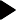 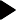 Section C. Computation of Public Support Percentage16a 33 1/3% support test—2019. If the organization did not check the box on line 13, and line 14 is 33 1/3% or more, check thisbox and stop here. The organization qualifies as a publicly supported organization . . . . . . . . . . . . . . . . . . . . . . . . . . . . . . . . . . . . . . . . . . . . . . . . . . . . . . . . . . . . . . . . .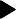 b 33 1/3% support test—2018. If the organization did not check a box on line 13 or 16a, and line 15 is 33 1/3% or more, checkthis box and stop here. The organization qualifies as a publicly supported organization . . . . . . . . . . . . . . . . . . . . . . . . . . . . . . . . . . . . . . . . . . . . . . . . . . . . . . . . . . . .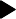 17a10%-facts-and-circumstances test—2019. If the organization did not check a box on line 13, 16a, or 16b, and line 14 is 10% or more, and if the organization meets the "facts-and-circumstances" test, check this box and stop here.  Explain in Part VI how the organization meets the "facts-and-circumstances" test. The organization qualifies as a publicly supportedorganization . . . . . . . . . . . . . . . . . . . . . . . . . . . . . . . . . . . . . . . . . . . . . . . . . . . . . . . . . . . . . . . . . . . . . . . . . . . . . . . . . . . . . . . . . . . . . . . . . . . . . . . . . . . . . . . . . . . . . . . . . . . . . . . . . . . . . . . . . . .b  10%-facts-and-circumstances   test—2018. If the organization did not check a box on line 13, 16a, 16b, or 17a, and line  15 is 10% or more, and if the organization meets the "facts-and-circumstances" test, check this box and stop here.Explain in Part VI how the organization meets the "facts-and-circumstances" test. The organization qualifies as a publiclysupported organization . . . . . . . . . . . . . . . . . . . . . . . . . . . . . . . . . . . . . . . . . . . . . . . . . . . . . . . . . . . . . . . . . . . . . . . . . . . . . . . . . . . . . . . . . . . . . . . . . . . . . . . . . . . . . . . . . . . . . . . . . . . . . . . .18	Private foundation. If the organization did not check a box on line 13, 16a, 16b, 17a, or 17b, check this box and seeinstructions . . . . . . . . . . . . . . . . . . . . . . . . . . . . . . . . . . . . . . . . . . . . . . . . . . . . . . . . . . . . . . . . . . . . . . . . . . . . . . . . . . . . . . . . . . . . . . . . . . . . . . . . . . . . . . . . . . . . . . . . . . . . . . . . . . . . . . . . . . . .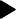 Schedule A (Form 990 or 990-EZ) 2019Support Schedule for Organizations Described in Section 509(a)(2)(Complete only if you checked the box on line 10 of Part I or if the organization failed to qualify under Part II.   If the organization fails to qualify under the tests listed below, please complete Part II.)Section A. Public SupportSection B. Total Support14	First five years. If the Form 990 is for the organization’s first, second, third, fourth, or fifth tax year as a section 501(c)(3)Section C. Computation of Public Support PercentageSection D. Computation of Investment Income Percentage19a33 1/3% support tests—2019. If the organization did not check the box on line 14, and line 15 is more than 33 1/3%, and line17 is not more than 33 1/3%, check this box and stop here. The organization qualifies as a publicly supported organization . . . . . . . . . . . . . . . . . . . . . b 33 1/3% support tests—2018. If the organization did not check a box on line 14 or line 19a, and line 16 is more than 33 1/3%, andline 18 is not more than 33 1/3%, check this box and stop here.  The organization qualifies as a publicly supported organization . . . . . . . . . . . . . . . . .       20	Private  foundation.  If the organization did not check a box on line 14, 19a, or 19b, check this box and see instructions  . . . . . . . . . . . . . . . . . . . . . . . . .   Schedule A (Form 990 or 990-EZ) 2019Supporting Organizations(Complete only if you checked a box in line 12 on Part I. If you checked 12a of Part I, complete Sections A and B. If you checked 12b of Part I, complete Sections A and C. If you checked 12c of Part I, complete Sections A, D, and E. If you checked 12d of Part I, complete Sections A and D, and complete Part V.)Section A. All Supporting OrganizationsSchedule A (Form 990 or 990-EZ) 2019Section B. Type I Supporting OrganizationsSection C. Type II Supporting OrganizationsSection D. All Type III Supporting OrganizationsSection  E. Type III Functionally-Integrated  Supporting Organizations	1	Check the box next to the method that the organization used to satisfy the Integral Part Test during the year (see instructions).The organization satisfied the Activities Test. Complete line 2 below.The organization is the parent of each of its supported organizations. Complete line 3 below.The organization supported a governmental entity. Describe in Part VI how you supported a government entity (see instructions).DAA	Schedule A (Form 990 or 990-EZ) 2019Type III Non-Functionally Integrated 509(a)(3) Supporting Organizations1	Check here if the organization satisfied the Integral Part Test as a qualifying trust on Nov. 20, 1970 (explain in Part VI). See instructions. All other Type III non-functionally integrated supporting organizations must complete Sections A through E.7	Check here if the current year is the organization's first as a non-functionally integrated Type III supporting organization (see instructions).Schedule A (Form 990 or 990-EZ) 2019Schedule A (Form 990 or 990-EZ) 2019Supplemental Information. Provide the explanations required by Part II, line 10; Part II, line 17a or 17b; Part  III, line 12; Part IV, Section A, lines 1, 2, 3b, 3c, 4b, 4c, 5a, 6, 9a, 9b, 9c, 11a, 11b, and 11c; Part IV, SectionB, lines 1 and 2; Part IV, Section C, line 1; Part IV, Section D, lines 2 and 3; Part IV, Section E, lines 1c, 2a, 2b, 3a, and 3b; Part V, line 1; Part V, Section B, line 1e; Part V, Section D, lines 5, 6, and 8; and Part V, Section E, 	lines 2, 5, and 6. Also complete this part for any additional information. (See instructions.)	.  . . . . . . . . . . . . . . . . . . . . . . . . . . . . . . . . . . . . . . . . . . . . . . . . . . . . . . . . . . . . . . . . . . . . . . . . . . . . . . . . . . . . . . . . . . . . . . . . . . . . . . . . . . . . . . . . . . . . . . . . . . . . . . . . . . . . . . . . . . . . . . . . . . . . . . . . . . . . . . . . . . . . ..  . . . . . . . . . . . . . . . . . . . . . . . . . . . . . . . . . . . . . . . . . . . . . . . . . . . . . . . . . . . . . . . . . . . . . . . . . . . . . . . . . . . . . . . . . . . . . . . . . . . . . . . . . . . . . . . . . . . . . . . . . . . . . . . . . . . . . . . . . . . . . . . . . . . . . . . . . . . . . . . . . . . . ..  . . . . . . . . . . . . . . . . . . . . . . . . . . . . . . . . . . . . . . . . . . . . . . . . . . . . . . . . . . . . . . . . . . . . . . . . . . . . . . . . . . . . . . . . . . . . . . . . . . . . . . . . . . . . . . . . . . . . . . . . . . . . . . . . . . . . . . . . . . . . . . . . . . . . . . . . . . . . . . . . . . . . ..  . . . . . . . . . . . . . . . . . . . . . . . . . . . . . . . . . . . . . . . . . . . . . . . . . . . . . . . . . . . . . . . . . . . . . . . . . . . . . . . . . . . . . . . . . . . . . . . . . . . . . . . . . . . . . . . . . . . . . . . . . . . . . . . . . . . . . . . . . . . . . . . . . . . . . . . . . . . . . . . . . . . . ..  . . . . . . . . . . . . . . . . . . . . . . . . . . . . . . . . . . . . . . . . . . . . . . . . . . . . . . . . . . . . . . . . . . . . . . . . . . . . . . . . . . . . . . . . . . . . . . . . . . . . . . . . . . . . . . . . . . . . . . . . . . . . . . . . . . . . . . . . . . . . . . . . . . . . . . . . . . . . . . . . . . . . ..  . . . . . . . . . . . . . . . . . . . . . . . . . . . . . . . . . . . . . . . . . . . . . . . . . . . . . . . . . . . . . . . . . . . . . . . . . . . . . . . . . . . . . . . . . . . . . . . . . . . . . . . . . . . . . . . . . . . . . . . . . . . . . . . . . . . . . . . . . . . . . . . . . . . . . . . . . . . . . . . . . . . . ..  . . . . . . . . . . . . . . . . . . . . . . . . . . . . . . . . . . . . . . . . . . . . . . . . . . . . . . . . . . . . . . . . . . . . . . . . . . . . . . . . . . . . . . . . . . . . . . . . . . . . . . . . . . . . . . . . . . . . . . . . . . . . . . . . . . . . . . . . . . . . . . . . . . . . . . . . . . . . . . . . . . . . ..  . . . . . . . . . . . . . . . . . . . . . . . . . . . . . . . . . . . . . . . . . . . . . . . . . . . . . . . . . . . . . . . . . . . . . . . . . . . . . . . . . . . . . . . . . . . . . . . . . . . . . . . . . . . . . . . . . . . . . . . . . . . . . . . . . . . . . . . . . . . . . . . . . . . . . . . . . . . . . . . . . . . . ..  . . . . . . . . . . . . . . . . . . . . . . . . . . . . . . . . . . . . . . . . . . . . . . . . . . . . . . . . . . . . . . . . . . . . . . . . . . . . . . . . . . . . . . . . . . . . . . . . . . . . . . . . . . . . . . . . . . . . . . . . . . . . . . . . . . . . . . . . . . . . . . . . . . . . . . . . . . . . . . . . . . . . ..  . . . . . . . . . . . . . . . . . . . . . . . . . . . . . . . . . . . . . . . . . . . . . . . . . . . . . . . . . . . . . . . . . . . . . . . . . . . . . . . . . . . . . . . . . . . . . . . . . . . . . . . . . . . . . . . . . . . . . . . . . . . . . . . . . . . . . . . . . . . . . . . . . . . . . . . . . . . . . . . . . . . . ..  . . . . . . . . . . . . . . . . . . . . . . . . . . . . . . . . . . . . . . . . . . . . . . . . . . . . . . . . . . . . . . . . . . . . . . . . . . . . . . . . . . . . . . . . . . . . . . . . . . . . . . . . . . . . . . . . . . . . . . . . . . . . . . . . . . . . . . . . . . . . . . . . . . . . . . . . . . . . . . . . . . . . ..  . . . . . . . . . . . . . . . . . . . . . . . . . . . . . . . . . . . . . . . . . . . . . . . . . . . . . . . . . . . . . . . . . . . . . . . . . . . . . . . . . . . . . . . . . . . . . . . . . . . . . . . . . . . . . . . . . . . . . . . . . . . . . . . . . . . . . . . . . . . . . . . . . . . . . . . . . . . . . . . . . . . . ..  . . . . . . . . . . . . . . . . . . . . . . . . . . . . . . . . . . . . . . . . . . . . . . . . . . . . . . . . . . . . . . . . . . . . . . . . . . . . . . . . . . . . . . . . . . . . . . . . . . . . . . . . . . . . . . . . . . . . . . . . . . . . . . . . . . . . . . . . . . . . . . . . . . . . . . . . . . . . . . . . . . . . ..  . . . . . . . . . . . . . . . . . . . . . . . . . . . . . . . . . . . . . . . . . . . . . . . . . . . . . . . . . . . . . . . . . . . . . . . . . . . . . . . . . . . . . . . . . . . . . . . . . . . . . . . . . . . . . . . . . . . . . . . . . . . . . . . . . . . . . . . . . . . . . . . . . . . . . . . . . . . . . . . . . . . . ..  . . . . . . . . . . . . . . . . . . . . . . . . . . . . . . . . . . . . . . . . . . . . . . . . . . . . . . . . . . . . . . . . . . . . . . . . . . . . . . . . . . . . . . . . . . . . . . . . . . . . . . . . . . . . . . . . . . . . . . . . . . . . . . . . . . . . . . . . . . . . . . . . . . . . . . . . . . . . . . . . . . . . ..  . . . . . . . . . . . . . . . . . . . . . . . . . . . . . . . . . . . . . . . . . . . . . . . . . . . . . . . . . . . . . . . . . . . . . . . . . . . . . . . . . . . . . . . . . . . . . . . . . . . . . . . . . . . . . . . . . . . . . . . . . . . . . . . . . . . . . . . . . . . . . . . . . . . . . . . . . . . . . . . . . . . . ..  . . . . . . . . . . . . . . . . . . . . . . . . . . . . . . . . . . . . . . . . . . . . . . . . . . . . . . . . . . . . . . . . . . . . . . . . . . . . . . . . . . . . . . . . . . . . . . . . . . . . . . . . . . . . . . . . . . . . . . . . . . . . . . . . . . . . . . . . . . . . . . . . . . . . . . . . . . . . . . . . . . . . ..  . . . . . . . . . . . . . . . . . . . . . . . . . . . . . . . . . . . . . . . . . . . . . . . . . . . . . . . . . . . . . . . . . . . . . . . . . . . . . . . . . . . . . . . . . . . . . . . . . . . . . . . . . . . . . . . . . . . . . . . . . . . . . . . . . . . . . . . . . . . . . . . . . . . . . . . . . . . . . . . . . . . . ..  . . . . . . . . . . . . . . . . . . . . . . . . . . . . . . . . . . . . . . . . . . . . . . . . . . . . . . . . . . . . . . . . . . . . . . . . . . . . . . . . . . . . . . . . . . . . . . . . . . . . . . . . . . . . . . . . . . . . . . . . . . . . . . . . . . . . . . . . . . . . . . . . . . . . . . . . . . . . . . . . . . . . ..  . . . . . . . . . . . . . . . . . . . . . . . . . . . . . . . . . . . . . . . . . . . . . . . . . . . . . . . . . . . . . . . . . . . . . . . . . . . . . . . . . . . . . . . . . . . . . . . . . . . . . . . . . . . . . . . . . . . . . . . . . . . . . . . . . . . . . . . . . . . . . . . . . . . . . . . . . . . . . . . . . . . . ..  . . . . . . . . . . . . . . . . . . . . . . . . . . . . . . . . . . . . . . . . . . . . . . . . . . . . . . . . . . . . . . . . . . . . . . . . . . . . . . . . . . . . . . . . . . . . . . . . . . . . . . . . . . . . . . . . . . . . . . . . . . . . . . . . . . . . . . . . . . . . . . . . . . . . . . . . . . . . . . . . . . . . ..  . . . . . . . . . . . . . . . . . . . . . . . . . . . . . . . . . . . . . . . . . . . . . . . . . . . . . . . . . . . . . . . . . . . . . . . . . . . . . . . . . . . . . . . . . . . . . . . . . . . . . . . . . . . . . . . . . . . . . . . . . . . . . . . . . . . . . . . . . . . . . . . . . . . . . . . . . . . . . . . . . . . . ..  . . . . . . . . . . . . . . . . . . . . . . . . . . . . . . . . . . . . . . . . . . . . . . . . . . . . . . . . . . . . . . . . . . . . . . . . . . . . . . . . . . . . . . . . . . . . . . . . . . . . . . . . . . . . . . . . . . . . . . . . . . . . . . . . . . . . . . . . . . . . . . . . . . . . . . . . . . . . . . . . . . . . ..  . . . . . . . . . . . . . . . . . . . . . . . . . . . . . . . . . . . . . . . . . . . . . . . . . . . . . . . . . . . . . . . . . . . . . . . . . . . . . . . . . . . . . . . . . . . . . . . . . . . . . . . . . . . . . . . . . . . . . . . . . . . . . . . . . . . . . . . . . . . . . . . . . . . . . . . . . . . . . . . . . . . . ..  . . . . . . . . . . . . . . . . . . . . . . . . . . . . . . . . . . . . . . . . . . . . . . . . . . . . . . . . . . . . . . . . . . . . . . . . . . . . . . . . . . . . . . . . . . . . . . . . . . . . . . . . . . . . . . . . . . . . . . . . . . . . . . . . . . . . . . . . . . . . . . . . . . . . . . . . . . . . . . . . . . . . ..  . . . . . . . . . . . . . . . . . . . . . . . . . . . . . . . . . . . . . . . . . . . . . . . . . . . . . . . . . . . . . . . . . . . . . . . . . . . . . . . . . . . . . . . . . . . . . . . . . . . . . . . . . . . . . . . . . . . . . . . . . . . . . . . . . . . . . . . . . . . . . . . . . . . . . . . . . . . . . . . . . . . . .DAASchedule A (Form 990 or 990-EZ) 2019Organization type (check one):Filers of:	Section:Form 990 or 990-EZ	501(c)(3 ) (enter number) organization4947(a)(1) nonexempt charitable trust not treated as a private foundation 527 political organizationForm 990-PF501(c)(3)  exempt  private foundation4947(a)(1) nonexempt charitable trust treated as a private foundation 501(c)(3) taxable private foundationCheck if your organization is covered by the General Rule or a Special Rule.Note: Only a section 501(c)(7), (8), or (10) organization can check boxes for both the General Rule and a Special Rule. See instructions.General RuleFor an organization filing Form 990, 990-EZ, or 990-PF that received, during the year, contributions totaling $5,000       or more (in money or property) from any one contributor. Complete Parts I and II. See instructions for determining a contributor's total contributions.Special RulesFor an organization described in section 501(c)(3) filing Form 990 or 990-EZ that met the 331/3% support test of the regulations under sections 509(a)(1) and 170(b)(1)(A)(vi), that checked Schedule A (Form 990 or 990-EZ), Part II, line    13, 16a, or 16b, and that received from any one contributor, during the year, total contributions of the greater of (1)$5,000; or (2) 2% of the amount on (i) Form 990, Part VIII, line 1h; or (ii) Form 990-EZ, line 1. Complete Parts I and II.For an organization described in section 501(c)(7), (8), or (10) filing Form 990 or 990-EZ that received from any one contributor, during the year, total contributions of more than $1,000 exclusively for religious,  charitable,  scientific, literary, or educational purposes, or for the prevention of cruelty to children or animals. Complete Parts I (entering "N/A" in column (b) instead of the contributor name and address), II, and III.For an organization described in section 501(c)(7), (8), or (10) filing Form 990 or 990-EZ that received from any one contributor, during the year, contributions exclusively for religious, charitable,  etc.,  purposes,  but  no  such contributions totaled more than $1,000. If this box is checked, enter here the total contributions that were received during the year for an exclusively religious, charitable, etc., purpose. Don't complete any of the parts unless the General Rule applies to this organization because it received nonexclusively religious, charitable, etc., contributionstotaling $5,000 or more during the year  . . . . . . . . . . . . . . . . . . . . . . . . . . . . . . . . . . . . . . . . . . . . . . . . . . . . . . . . . . . . . . . . . . . . . . . . . . . . . .  . .	$ . . . . . . . . . . . . . . . . . . . . . . . . . . .Caution: An organization that isn't covered by the General Rule and/or the Special Rules doesn't file Schedule B (Form 990,990-EZ, or 990-PF), but it must answer “No” on Part IV, line 2, of its Form 990; or check the box on line H of its Form 990-EZ or on its Form 990-PF, Part I, line 2, to certify that it doesn't meet the filing requirements of Schedule B (Form 990, 990-EZ, or 990-PF).For Paperwork  Reduction Act Notice, see the instructions  for  Form  990,  990-EZ,  or 990-PF.	Schedule B (Form 990, 990-EZ, or 990-PF) (2019)   Part I		Organizations Maintaining Donor Advised Funds or Other Similar Funds or Accounts.Complete if the organization answered “Yes” on Form 990, Part IV, line 6.Did the organization inform all donors and donor advisors in writing that the assets held in donor advisedfunds are the organization’s property, subject to the organization’s exclusive legal control? . . . . . . . . . . . . . . . . . . . . . . . . . . . . . . . . . . . . . . . . . . .Did the organization inform all grantees, donors, and donor advisors in writing that grant funds can be used only for charitable purposes and not for the benefit of the donor or donor advisor, or for any other purposeYes	NoConservation Easements.Complete if the organization answered “Yes” on Form 990, Part IV, line 7.Purpose(s) of conservation easements held by the organization (check all that apply).Preservation of land for public use (for example, recreation or education) Protection of natural habitatPreservation  of  open spacePreservation of a historically important land area Preservation of a certified historic structureComplete lines 2a through 2d if the organization held a qualified conservation contribution in the form of a conservation easement on the last day of the tax year.a   Total  number of conservation  easements . . . . . . . . . . . . . . . . . . . . . . . . . . . . . . . . . . . . . . . . . . . . . . . . . . . . . . . . . . . . . . . . . . . . . . . . . . . .b   Total  acreage  restricted  by conservation  easements  . . . . . . . . . . . . . . . . . . . . . . . . . . . . . . . . . . . . . . . . . . . . . . . . . . . . . . . . . . . . . . . .Number of conservation easements on a certified historic structure included in (a) . . . . . . . . . . . . . . . . . . . . . . . . . . . . . . . . .Number of conservation easements included in (c) acquired after 7/25/06, and not on ahistoric structure listed in the National Register . . . . . . . . . . . . . . . . . . . . . . . . . . . . . . . . . . . . . . . . . . . . . . . . . . . . . . . . . . . . . . . . . . . . . .Number of conservation easements modified, transferred, released, extinguished,  or terminated  by the organization  during  the tax year u . . . . . . . . . . . . . . . .Number of states where property subject to conservation easement is located u . . . . . . . .Does the organization have a written policy regarding the periodic monitoring, inspection, handling ofviolations, and enforcement of the conservation easements it holds? . . . . . . . . . . . . . . . . . . . . . . . . . . . . . . . . . . . . . . . . . . . . . . . . . . . . . . . . . . . . . . . . . .Yes	NoStaff and volunteer hours devoted to monitoring, inspecting, handling of violations, and enforcing conservation easements during the yearu . . . . . . . . . . . . . . . .Amount of expenses incurred in monitoring, inspecting, handling of violations, and enforcing conservation easements during the yearu $ . . . . . . . . . . . . . . . . . . . . . . . . . . .Does each conservation easement reported on line 2(d) above satisfy the requirements of section 170(h)(4)(B)(i)and section 170(h)(4)(B)(ii)? . . . . . . . . . . . . . . . . . . . . . . . . . . . . . . . . . . . . . . . . . . . . . . . . . . . . . . . . . . . . . . . . . . . . . . . . . . . . . . . . . . . . . . . . . . . . . . . . . . . . . . . . . . . . .Yes	NoIn Part XIII, describe how the organization reports conservation easements in  its  revenue  and  expense  statement  and balance sheet, and include, if applicable, the text of the footnote to the organization’s financial statements that describes the organization’s accounting for conservation easements.   Part III Organizations Maintaining Collections of Art, Historical Treasures, or Other Similar Assets.Complete if the organization answered “Yes” on Form 990, Part IV, line 8.1a  If the organization elected, as permitted under FASB ASC 958, not to report in its revenue statement and balance sheet works   of art, historical treasures, or other similar assets held for public exhibition, education, or research in furtherance of public service, provide in Part XIII the text of the footnote to its financial statements that describes these items.b   If the organization elected, as permitted under FASB ASC 958, to report in its revenue statement and balance sheet works of    art, historical treasures, or other similar assets held for public exhibition, education, or research in furtherance of public service, provide the following amounts relating to these items:(i)(ii)Revenue  included  on Form 990, Part VIII, line 1	uAssets included in Form 990,  Part X	u$  . . . . . . . . . . . . . . . . . . . . . . . . . . .$  . . . . . . . . . . . . . . . . . . . . . . . . . . .If the organization received or held works of art, historical treasures, or other similar assets for financial gain, provide the following amounts required to be reported under FASB ASC 958 relating to these items:a Revenue included on Form 990, Part VIII, line 1 . . . . . . . . . . . . . . . . . . . . . . . . . . . . . . . . . . . . . . . . . . . . . . . . . . . . . . . . . . . . . . . . . . . . . . . . . u $ . . . . . . . . . . . . . . . . . . . . . . . . . . .     b   Assets included in Form 990,  Part X	u    $	For Paperwork Reduction Act Notice, see the Instructions for Form 990.DAASchedule D (Form 990) 2019Organizations Maintaining Collections of Art, Historical Treasures, or Other Similar Assets (continued)Using the organization’s acquisition, accession, and other records, check any of the following that make significant use of its collection items (check all that apply):Public exhibitionScholarly researchPreservation for future generationsLoan or exchange programe	Other . . . . . . . . . . . . . . . . . . . . . . . . . . . . . . . . . . . . . . . . . . . . . . . . . . . . . . .Provide a description of the organization’s collections and explain how they further the organization’s exempt purpose in Part   XIII.During the year, did the organization solicit or receive donations of art, historical treasures, or other similarassets to be sold to raise funds rather than to be maintained as part of the organization’s collection? . . . . . . . . . . . . . . . . . . . . . . . . . . . . . . . . .Escrow and Custodial Arrangements.Yes	NoComplete if the organization answered "Yes" on Form 990, Part IV, line 9, or reported an amount on Form 	990, Part X, line 21.	1a Is the organization an agent, trustee, custodian or other intermediary for contributions or other assets notincluded on Form 990, Part X? . . . . . . . . . . . . . . . . . . . . . . . . . . . . . . . . . . . . . . . . . . . . . . . . . . . . . . . . . . . . . . . . . . . . . . . . . . . . . . . . . . . . . . . . . . . . . . . . . . . . . . . . . .Yes	NoEndowment Funds.Complete if the organization answered “Yes” on Form 990, Part IV, line 10.2 Provide the estimated percentage of the current year end balance (line 1g, column (a)) held as:Board  designated  or  quasi-endowment u 	%.Permanent  endowment u	%Term endowment u	%The percentages on lines 2a, 2b, and 2c should equal 100%.3a Are there endowment funds not in the possession of the organization that are held and administered for the organization by:(i)(ii)Unrelated   organizations . . . . . . . . . . . . . . . . . . . . . . . . . . . . . . . . . . . . . . . . . . . . . . . . . . . . . . . . . . . . . . . . . . . . . . . . . . . . . . . . . . . . . . . . . . . . . . . . . . . . . . . . . . . . .Related  organizations  . . . . . . . . . . . . . . . . . . . . . . . . . . . . . . . . . . . . . . . . . . . . . . . . . . . . . . . . . . . . . . . . . . . . . . . . . . . . . . . . . . . . . . . . . . . . . . . . . . . . . . . . . . . . . . .b If “Yes” on line 3a(ii), are the related organizations listed as required on Schedule R? . . . . . . . . . . . . . . . . . . . . . . . . . . . . . . . . . . . . . . . . . . . . . . . . .4 Describe in Part XIII the intended uses of the organization’s endowment funds.Land, Buildings, and Equipment.Complete if the organization answered “Yes” on Form 990, Part IV, line 11a. See Form 990, Part X, line 10.Schedule D (Form 990) 2019DAA   Part VII	Investments – Other Securities.Complete if the organization answered “Yes” on Form 990, Part IV, line 11b. See Form 990, Part X, line 12.Complete if the organization answered “Yes” on Form 990, Part IV, line 11c. See Form 990, Part X, line 13.Complete if the organization answered “Yes” on Form 990, Part IV, line 11d. See Form 990, Part X, line 15.Complete if the organization answered "Yes" on Form 990, Part IV, line 11e or 11f. See Form 990, Part X, line 25.DAASchedule D (Form 990) 2019   Part XI Reconciliation of Revenue per Audited Financial Statements With Revenue per Return.Complete if the organization answered “Yes” on Form 990, Part IV, line 12a.Reconciliation of Expenses per Audited Financial Statements With Expenses per Return.Complete if the organization answered "Yes" on Form 990, Part IV, line 12a.Supplemental Information.Provide the descriptions required for Part II, lines 3, 5, and 9; Part III, lines 1a and 4; Part IV, lines 1b and 2b; Part V, line 4; Part X, line  2; Part XI, lines 2d and 4b; and Part XII, lines 2d and 4b. Also complete this part to provide any additional information..  . . . . . . . . . . . . . . . . . . . . . . . . . . . . . . . . . . . . . . . . . . . . . . . . . . . . . . . . . . . . . . . . . . . . . . . . . . . . . . . . . . . . . . . . . . . . . . . . . . . . . . . . . . . . . . . . . . . . . . . . . . . . . . . . . . . . . . . . . . . . . . . . . . . . . . . . . . . . . . . . . . . . ..  . . . . . . . . . . . . . . . . . . . . . . . . . . . . . . . . . . . . . . . . . . . . . . . . . . . . . . . . . . . . . . . . . . . . . . . . . . . . . . . . . . . . . . . . . . . . . . . . . . . . . . . . . . . . . . . . . . . . . . . . . . . . . . . . . . . . . . . . . . . . . . . . . . . . . . . . . . . . . . . . . . . . ..  . . . . . . . . . . . . . . . . . . . . . . . . . . . . . . . . . . . . . . . . . . . . . . . . . . . . . . . . . . . . . . . . . . . . . . . . . . . . . . . . . . . . . . . . . . . . . . . . . . . . . . . . . . . . . . . . . . . . . . . . . . . . . . . . . . . . . . . . . . . . . . . . . . . . . . . . . . . . . . . . . . . . ..  . . . . . . . . . . . . . . . . . . . . . . . . . . . . . . . . . . . . . . . . . . . . . . . . . . . . . . . . . . . . . . . . . . . . . . . . . . . . . . . . . . . . . . . . . . . . . . . . . . . . . . . . . . . . . . . . . . . . . . . . . . . . . . . . . . . . . . . . . . . . . . . . . . . . . . . . . . . . . . . . . . . . ..  . . . . . . . . . . . . . . . . . . . . . . . . . . . . . . . . . . . . . . . . . . . . . . . . . . . . . . . . . . . . . . . . . . . . . . . . . . . . . . . . . . . . . . . . . . . . . . . . . . . . . . . . . . . . . . . . . . . . . . . . . . . . . . . . . . . . . . . . . . . . . . . . . . . . . . . . . . . . . . . . . . . . ..  . . . . . . . . . . . . . . . . . . . . . . . . . . . . . . . . . . . . . . . . . . . . . . . . . . . . . . . . . . . . . . . . . . . . . . . . . . . . . . . . . . . . . . . . . . . . . . . . . . . . . . . . . . . . . . . . . . . . . . . . . . . . . . . . . . . . . . . . . . . . . . . . . . . . . . . . . . . . . . . . . . . . ..  . . . . . . . . . . . . . . . . . . . . . . . . . . . . . . . . . . . . . . . . . . . . . . . . . . . . . . . . . . . . . . . . . . . . . . . . . . . . . . . . . . . . . . . . . . . . . . . . . . . . . . . . . . . . . . . . . . . . . . . . . . . . . . . . . . . . . . . . . . . . . . . . . . . . . . . . . . . . . . . . . . . . ..  . . . . . . . . . . . . . . . . . . . . . . . . . . . . . . . . . . . . . . . . . . . . . . . . . . . . . . . . . . . . . . . . . . . . . . . . . . . . . . . . . . . . . . . . . . . . . . . . . . . . . . . . . . . . . . . . . . . . . . . . . . . . . . . . . . . . . . . . . . . . . . . . . . . . . . . . . . . . . . . . . . . . ..  . . . . . . . . . . . . . . . . . . . . . . . . . . . . . . . . . . . . . . . . . . . . . . . . . . . . . . . . . . . . . . . . . . . . . . . . . . . . . . . . . . . . . . . . . . . . . . . . . . . . . . . . . . . . . . . . . . . . . . . . . . . . . . . . . . . . . . . . . . . . . . . . . . . . . . . . . . . . . . . . . . . . ..  . . . . . . . . . . . . . . . . . . . . . . . . . . . . . . . . . . . . . . . . . . . . . . . . . . . . . . . . . . . . . . . . . . . . . . . . . . . . . . . . . . . . . . . . . . . . . . . . . . . . . . . . . . . . . . . . . . . . . . . . . . . . . . . . . . . . . . . . . . . . . . . . . . . . . . . . . . . . . . . . . . . . ..  . . . . . . . . . . . . . . . . . . . . . . . . . . . . . . . . . . . . . . . . . . . . . . . . . . . . . . . . . . . . . . . . . . . . . . . . . . . . . . . . . . . . . . . . . . . . . . . . . . . . . . . . . . . . . . . . . . . . . . . . . . . . . . . . . . . . . . . . . . . . . . . . . . . . . . . . . . . . . . . . . . . . ..  . . . . . . . . . . . . . . . . . . . . . . . . . . . . . . . . . . . . . . . . . . . . . . . . . . . . . . . . . . . . . . . . . . . . . . . . . . . . . . . . . . . . . . . . . . . . . . . . . . . . . . . . . . . . . . . . . . . . . . . . . . . . . . . . . . . . . . . . . . . . . . . . . . . . . . . . . . . . . . . . . . . . .Schedule D (Form 990) 2019Supplemental Information (continued).  . . . . . . . . . . . . . . . . . . . . . . . . . . . . . . . . . . . . . . . . . . . . . . . . . . . . . . . . . . . . . . . . . . . . . . . . . . . . . . . . . . . . . . . . . . . . . . . . . . . . . . . . . . . . . . . . . . . . . . . . . . . . . . . . . . . . . . . . . . . . . . . . . . . . . . . . . . . . . . . . . . . . ..  . . . . . . . . . . . . . . . . . . . . . . . . . . . . . . . . . . . . . . . . . . . . . . . . . . . . . . . . . . . . . . . . . . . . . . . . . . . . . . . . . . . . . . . . . . . . . . . . . . . . . . . . . . . . . . . . . . . . . . . . . . . . . . . . . . . . . . . . . . . . . . . . . . . . . . . . . . . . . . . . . . . . ..  . . . . . . . . . . . . . . . . . . . . . . . . . . . . . . . . . . . . . . . . . . . . . . . . . . . . . . . . . . . . . . . . . . . . . . . . . . . . . . . . . . . . . . . . . . . . . . . . . . . . . . . . . . . . . . . . . . . . . . . . . . . . . . . . . . . . . . . . . . . . . . . . . . . . . . . . . . . . . . . . . . . . ..  . . . . . . . . . . . . . . . . . . . . . . . . . . . . . . . . . . . . . . . . . . . . . . . . . . . . . . . . . . . . . . . . . . . . . . . . . . . . . . . . . . . . . . . . . . . . . . . . . . . . . . . . . . . . . . . . . . . . . . . . . . . . . . . . . . . . . . . . . . . . . . . . . . . . . . . . . . . . . . . . . . . . ..  . . . . . . . . . . . . . . . . . . . . . . . . . . . . . . . . . . . . . . . . . . . . . . . . . . . . . . . . . . . . . . . . . . . . . . . . . . . . . . . . . . . . . . . . . . . . . . . . . . . . . . . . . . . . . . . . . . . . . . . . . . . . . . . . . . . . . . . . . . . . . . . . . . . . . . . . . . . . . . . . . . . . ..  . . . . . . . . . . . . . . . . . . . . . . . . . . . . . . . . . . . . . . . . . . . . . . . . . . . . . . . . . . . . . . . . . . . . . . . . . . . . . . . . . . . . . . . . . . . . . . . . . . . . . . . . . . . . . . . . . . . . . . . . . . . . . . . . . . . . . . . . . . . . . . . . . . . . . . . . . . . . . . . . . . . . ..  . . . . . . . . . . . . . . . . . . . . . . . . . . . . . . . . . . . . . . . . . . . . . . . . . . . . . . . . . . . . . . . . . . . . . . . . . . . . . . . . . . . . . . . . . . . . . . . . . . . . . . . . . . . . . . . . . . . . . . . . . . . . . . . . . . . . . . . . . . . . . . . . . . . . . . . . . . . . . . . . . . . . ..  . . . . . . . . . . . . . . . . . . . . . . . . . . . . . . . . . . . . . . . . . . . . . . . . . . . . . . . . . . . . . . . . . . . . . . . . . . . . . . . . . . . . . . . . . . . . . . . . . . . . . . . . . . . . . . . . . . . . . . . . . . . . . . . . . . . . . . . . . . . . . . . . . . . . . . . . . . . . . . . . . . . . ..  . . . . . . . . . . . . . . . . . . . . . . . . . . . . . . . . . . . . . . . . . . . . . . . . . . . . . . . . . . . . . . . . . . . . . . . . . . . . . . . . . . . . . . . . . . . . . . . . . . . . . . . . . . . . . . . . . . . . . . . . . . . . . . . . . . . . . . . . . . . . . . . . . . . . . . . . . . . . . . . . . . . . ..  . . . . . . . . . . . . . . . . . . . . . . . . . . . . . . . . . . . . . . . . . . . . . . . . . . . . . . . . . . . . . . . . . . . . . . . . . . . . . . . . . . . . . . . . . . . . . . . . . . . . . . . . . . . . . . . . . . . . . . . . . . . . . . . . . . . . . . . . . . . . . . . . . . . . . . . . . . . . . . . . . . . . ..  . . . . . . . . . . . . . . . . . . . . . . . . . . . . . . . . . . . . . . . . . . . . . . . . . . . . . . . . . . . . . . . . . . . . . . . . . . . . . . . . . . . . . . . . . . . . . . . . . . . . . . . . . . . . . . . . . . . . . . . . . . . . . . . . . . . . . . . . . . . . . . . . . . . . . . . . . . . . . . . . . . . . ..  . . . . . . . . . . . . . . . . . . . . . . . . . . . . . . . . . . . . . . . . . . . . . . . . . . . . . . . . . . . . . . . . . . . . . . . . . . . . . . . . . . . . . . . . . . . . . . . . . . . . . . . . . . . . . . . . . . . . . . . . . . . . . . . . . . . . . . . . . . . . . . . . . . . . . . . . . . . . . . . . . . . . ..  . . . . . . . . . . . . . . . . . . . . . . . . . . . . . . . . . . . . . . . . . . . . . . . . . . . . . . . . . . . . . . . . . . . . . . . . . . . . . . . . . . . . . . . . . . . . . . . . . . . . . . . . . . . . . . . . . . . . . . . . . . . . . . . . . . . . . . . . . . . . . . . . . . . . . . . . . . . . . . . . . . . . ..  . . . . . . . . . . . . . . . . . . . . . . . . . . . . . . . . . . . . . . . . . . . . . . . . . . . . . . . . . . . . . . . . . . . . . . . . . . . . . . . . . . . . . . . . . . . . . . . . . . . . . . . . . . . . . . . . . . . . . . . . . . . . . . . . . . . . . . . . . . . . . . . . . . . . . . . . . . . . . . . . . . . . ..  . . . . . . . . . . . . . . . . . . . . . . . . . . . . . . . . . . . . . . . . . . . . . . . . . . . . . . . . . . . . . . . . . . . . . . . . . . . . . . . . . . . . . . . . . . . . . . . . . . . . . . . . . . . . . . . . . . . . . . . . . . . . . . . . . . . . . . . . . . . . . . . . . . . . . . . . . . . . . . . . . . . . ..  . . . . . . . . . . . . . . . . . . . . . . . . . . . . . . . . . . . . . . . . . . . . . . . . . . . . . . . . . . . . . . . . . . . . . . . . . . . . . . . . . . . . . . . . . . . . . . . . . . . . . . . . . . . . . . . . . . . . . . . . . . . . . . . . . . . . . . . . . . . . . . . . . . . . . . . . . . . . . . . . . . . . ..  . . . . . . . . . . . . . . . . . . . . . . . . . . . . . . . . . . . . . . . . . . . . . . . . . . . . . . . . . . . . . . . . . . . . . . . . . . . . . . . . . . . . . . . . . . . . . . . . . . . . . . . . . . . . . . . . . . . . . . . . . . . . . . . . . . . . . . . . . . . . . . . . . . . . . . . . . . . . . . . . . . . . ..  . . . . . . . . . . . . . . . . . . . . . . . . . . . . . . . . . . . . . . . . . . . . . . . . . . . . . . . . . . . . . . . . . . . . . . . . . . . . . . . . . . . . . . . . . . . . . . . . . . . . . . . . . . . . . . . . . . . . . . . . . . . . . . . . . . . . . . . . . . . . . . . . . . . . . . . . . . . . . . . . . . . . ..  . . . . . . . . . . . . . . . . . . . . . . . . . . . . . . . . . . . . . . . . . . . . . . . . . . . . . . . . . . . . . . . . . . . . . . . . . . . . . . . . . . . . . . . . . . . . . . . . . . . . . . . . . . . . . . . . . . . . . . . . . . . . . . . . . . . . . . . . . . . . . . . . . . . . . . . . . . . . . . . . . . . . ..  . . . . . . . . . . . . . . . . . . . . . . . . . . . . . . . . . . . . . . . . . . . . . . . . . . . . . . . . . . . . . . . . . . . . . . . . . . . . . . . . . . . . . . . . . . . . . . . . . . . . . . . . . . . . . . . . . . . . . . . . . . . . . . . . . . . . . . . . . . . . . . . . . . . . . . . . . . . . . . . . . . . . ..  . . . . . . . . . . . . . . . . . . . . . . . . . . . . . . . . . . . . . . . . . . . . . . . . . . . . . . . . . . . . . . . . . . . . . . . . . . . . . . . . . . . . . . . . . . . . . . . . . . . . . . . . . . . . . . . . . . . . . . . . . . . . . . . . . . . . . . . . . . . . . . . . . . . . . . . . . . . . . . . . . . . . ..  . . . . . . . . . . . . . . . . . . . . . . . . . . . . . . . . . . . . . . . . . . . . . . . . . . . . . . . . . . . . . . . . . . . . . . . . . . . . . . . . . . . . . . . . . . . . . . . . . . . . . . . . . . . . . . . . . . . . . . . . . . . . . . . . . . . . . . . . . . . . . . . . . . . . . . . . . . . . . . . . . . . . ..  . . . . . . . . . . . . . . . . . . . . . . . . . . . . . . . . . . . . . . . . . . . . . . . . . . . . . . . . . . . . . . . . . . . . . . . . . . . . . . . . . . . . . . . . . . . . . . . . . . . . . . . . . . . . . . . . . . . . . . . . . . . . . . . . . . . . . . . . . . . . . . . . . . . . . . . . . . . . . . . . . . . . ..  . . . . . . . . . . . . . . . . . . . . . . . . . . . . . . . . . . . . . . . . . . . . . . . . . . . . . . . . . . . . . . . . . . . . . . . . . . . . . . . . . . . . . . . . . . . . . . . . . . . . . . . . . . . . . . . . . . . . . . . . . . . . . . . . . . . . . . . . . . . . . . . . . . . . . . . . . . . . . . . . . . . . ..  . . . . . . . . . . . . . . . . . . . . . . . . . . . . . . . . . . . . . . . . . . . . . . . . . . . . . . . . . . . . . . . . . . . . . . . . . . . . . . . . . . . . . . . . . . . . . . . . . . . . . . . . . . . . . . . . . . . . . . . . . . . . . . . . . . . . . . . . . . . . . . . . . . . . . . . . . . . . . . . . . . . . ..  . . . . . . . . . . . . . . . . . . . . . . . . . . . . . . . . . . . . . . . . . . . . . . . . . . . . . . . . . . . . . . . . . . . . . . . . . . . . . . . . . . . . . . . . . . . . . . . . . . . . . . . . . . . . . . . . . . . . . . . . . . . . . . . . . . . . . . . . . . . . . . . . . . . . . . . . . . . . . . . . . . . . ..  . . . . . . . . . . . . . . . . . . . . . . . . . . . . . . . . . . . . . . . . . . . . . . . . . . . . . . . . . . . . . . . . . . . . . . . . . . . . . . . . . . . . . . . . . . . . . . . . . . . . . . . . . . . . . . . . . . . . . . . . . . . . . . . . . . . . . . . . . . . . . . . . . . . . . . . . . . . . . . . . . . . . .Schedule D (Form 990) 2019SCHEDULE F	Statement of Activities Outside the United StatesOMB No. 1545-0047 	Form 990, Part IV, line 14b.	For grantmakers. Does the organization maintain records to substantiate the amount of its grants and other assistance, the grantees’ eligibility for the grants or assistance, and the selection criteria used toaward the grants or assistance? . . . . . . . . . . . . . . . . . . . . . . . . . . . . . . . . . . . . . . . . . . . . . . . . . . . . . . . . . . . . . . . . . . . . . . . . . . . . . . . . . . . . . . . . . . . . . . . . . . . . . . . .For grantmakers. Describe in Part V the organization’s procedures for monitoring the use of its grants and other assistance outside the United States.Activities per Region. (The following Part I, line 3 table can be duplicated if additional space is needed.)Yes	NoFor Paperwork  Reduction  Act Notice,  see the Instructions for Form 990.	Schedule F (Form 990) 2019   Part II		Grants and Other Assistance to Organizations or Entities Outside the United States. Complete if the organization answered “Yes” on Form 990, Part IV, line 15, for any recipient who received more than $5,000. Part II can be duplicated if additional space is needed.2 Enter total number of recipient organizations listed above that are recognized as charities by the foreign country, recognized as tax-exemptby the IRS,  or for which  the grantee or counsel  has provided a section  501(c)(3) equivalency letter  . . . . . . . . . . . . . . . . . . . . . . . . . . . . . . . . . . . . . . . . . . . . . . . . . . . . . . . . . . . . . . . . . . . . . . . . .   u     	   3 Enter  total  number  of  other  organizations  or entities	u	Schedule  F (Form  990) 2019   Part III Grants and Other Assistance to Individuals Outside the United States. Complete if the organization answered “Yes” on Form 990, Part IV, line 16. Part III can be duplicated if additional space is needed.Schedule F (Form 990) 2019Foreign FormsWas the organization a U.S. transferor of property to a foreign corporation during the tax year? If “Yes,” the organization may be required to file Form 926, Return by a U.S. Transferor of Property to a ForeignCorporation (see Instructions for Form 926) . . . . . . . . . . . . . . . . . . . . . . . . . . . . . . . . . . . . . . . . . . . . . . . . . . . . . . . . . . . . . . . . . . . . . . . . . . . . . . . . . . . . . . .Yes	NoDid the organization have an interest in a foreign trust during the tax year? If “Yes,” the organization  may  be required to separately file Form 3520, Annual Return To Report Transactions With Foreign Trusts and Receipt of Certain Foreign Gifts, and/or Form 3520-A, Annual Information Return of Foreign Trust With aU.S. Owner (see Instructions for Forms 3520 and 3520-A; don't file with Form 990) . . . . . . . . . . . . . . . . . . . . . . . . . . . . . . . . . . . . . . . . . . . . .Did the organization have an ownership interest  in a  foreign  corporation  during  the tax year? If  “Yes,” the organization may be required to file Form 5471, Information Return of U.S. Persons With Respect toCertain Foreign Corporations (see Instructions for Form 5471) . . . . . . . . . . . . . . . . . . . . . . . . . . . . . . . . . . . . . . . . . . . . . . . . . . . . . . . . . . . . . . . . . . .Yes	NoYes	NoWas the organization a direct or indirect shareholder of a passive foreign investment company or a qualified electing fund during the tax year? If “Yes,” the organization may be required to file Form 8621, Information Return by a Shareholder of a Passive Foreign Investment Company or Qualified ElectingFund (see Instructions for Form 8621) . . . . . . . . . . . . . . . . . . . . . . . . . . . . . . . . . . . . . . . . . . . . . . . . . . . . . . . . . . . . . . . . . . . . . . . . . . . . . . . . . . . . . . . . . . . .Did the organization have an ownership interest in a foreign partnership during the tax year? If “Yes,” the organization may be required to file Form 8865, Return of U.S. Persons With Respect to CertainForeign Partnerships (see Instructions for Form 8865) . . . . . . . . . . . . . . . . . . . . . . . . . . . . . . . . . . . . . . . . . . . . . . . . . . . . . . . . . . . . . . . . . . . . . . . . . . .Yes	NoYes	NoDid the organization have any operations in or related to any boycotting countries during the tax year? If “Yes,” the organization may be required to separately file Form 5713, International Boycott Report (seeInstructions for Form 5713; don't file with Form 990) . . . . . . . . . . . . . . . . . . . . . . . . . . . . . . . . . . . . . . . . . . . . . . . . . . . . . . . . . . . . . . . . . . . . . . . . . . . . . .Yes	NoSchedule F (Form 990) 2019   Part V	Supplemental InformationProvide the information required by Part I, line 2 (monitoring of funds); Part I, line 3, column  (f)  (accounting  method; amounts of investments vs. expenditures per region); Part II, line 1 (accounting method); Part III (accounting method); and Part III, column (c) (estimated number of recipients), as applicable. Also complete this part to provide any additional 	information.  See instructions.	.   . P. . A. . R. . .T. . . .I. . ,. . . . .L. .I. .N. . E. . . . .2. . . . -. . . . .P. .R. .O. .C. . E. . D. . U. . .R. .E. .S. . . . F. . O. . .R. . . . M. . O. . N. . I. . .T. .O. .R. .I. .N. . G. . . . .T. .H. .E. . . . U. . .S. .E. . . . O. . F. . . . .G. .R. . A. . N. . T. . . . .F. .U. . N. . D. . S. . . . . . . . . . . . . . . . . . . . . . . . ..   . V. . O. . L. . .U. .N. .T. .E. .E. . R. . . . .S. .T. .A. .F. . F. . . . .I. .N. . . . .U. .G. .A. .N. .D. .A. . . . .R. .E. .C. .E. . I. . V. . E. . D. . . . .C. . A. . S. . H. . . . .V. . I. . A. . . . .A. . . . W. . .I. .R. .E. . . . T. . .R. .A. .N. .S. .F. .E. . R. . . . .A. .N. .D. . . . .T. .H. .E. .N. . . . .S. .P. .E. .N. .D. . S. . ..   . T. . H. . E. . . . .M. . O. . N. . E. . Y. . . . .O. . N. . . . .P. .R. .O. . G. . R. . A. . M. . . . .E. . X. . P. . E. . .N. .S. .E. .S. . . . F. . .O. .R. . . . T. . H. . E. . . . .O. . R. . P. . H. . .A. .N. .S. . . . S. . U. . .P. .P. .O. .R. .T. . E. . D. . . . .B. .Y. . . . .H. .A. .N. .D. .S. . . . .O. .F. . . . L. . O. . V. . .E. . . . . . . . ..   . F. . O. . U. . .N. .D. .A. .T. .I. . O. . N. . .. . . . .T. .H. . E. . . . .H. .A. .N. . D. . S. . . . .O. .F. . . . .L. .O. .V. .E. . . . .F. .O. .U. .N. .D. . A. . T. . I. . .O. .N. . . . B. . O. . .A. .R. .D. . . . A. . N. . .D. . . . S. . T. . A. . .F. .F. . . . R. . E. . .V. .I. .E. .W. . . . T. . .H. .E. . . . B. . O. . .O. .K. .S. . . . . . ..   . A. . N. . D. . . . .R. . E. . C. . O. . R. . .D. .S. . . . M. . A. . .I. .N. .T. .A. .I. . N. . E. . D. . . . .I. .N. . . . .U. .G. .A. .N. .D. . A. . . . .T. .O. . . . .E. .N. .S. .U. .R. .E. . . . .T. .H. .A. .T. . . . .T. .H. .E. . . . M. . .O. .N. .E. .Y. . . . W. . .I. .R. .E. .D. . . . .T. .O. . . . U. . G. . A. . .N. .D. .A. . . . . . ..   . I. . S. . . . .B. . E. . I. . N. . G. . . . . U. . T. . I. . L. . .I. .Z. .E. .D. . . . .F. .O. .R. . . . .I. .T. .S. . . . D. . .E. .S. .I. .G. .N. .A. . T. . E. . D. . . . . P. . U. . R. . P. . .O. .S. .E. ... . . . . . . . . . . . . . . . . . . . . . . . . . . . . . . . . . . . . . . . . . . . . . . . . . . . . . . . . . . . . . . . . . . ..  . . . . . . . . . . . . . . . . . . . . . . . . . . . . . . . . . . . . . . . . . . . . . . . . . . . . . . . . . . . . . . . . . . . . . . . . . . . . . . . . . . . . . . . . . . . . . . . . . . . . . . . . . . . . . . . . . . . . . . . . . . . . . . . . . . . . . . . . . . . . . . . . . . . . . . . . . . . . . . . . . . . . ..   . P. . A. . R. . .T. . . .I. . ,. . . . .L. .I. .N. . E. . . . .3. . . . -. . . . .A. .C. .T. .I. . V. . I. . T. . .I. .E. .S. . . . P. . E. . .R. . . .R. . E. . G. . I. . .O. .N. . . . . . . . . . . . . . . . . . . . . . . . . . . . . . . . . . . . . . . . . . . . . . . . . . . . . . . . . . . . . . . . . . . . . . . . . . . . . . . . . . ..   . R. . E. . G. . .I. .O. .N. . . . . . . . . . . . . . . . . . . . . . . . . . . . . . . . . . . . . . . . . . . . . . . . . . . . . . . . . . . . . . . . . . . . . . . . . . . . . . . . .E. .X. .P. .E. .N. .D. . I. . T. . U. . R. . .E. .S. . . . . . .I. .N. . V. . E. . S. . T. . .M. .E. .N. .T. .S. . . . . . . . . . . . . . . . . . . . ..   . S. . U. . B. . .-. .S. .A. .H. .A. .R. . A. . N. . . . . .A. .F. .R. .I. .C. . A. . . . . . . . . . . . . . . . . . . . . . . . . . . . . . . . . . . . . . . . . . . . . . . . . . . . $. . . . . . . . .1. . ,. . 3. . 3. . .9. .,. .2. .2. .0. . . . .$. . . . . . . . . . . . . . . . . . . . . . . . . .0. . . . . . . . . . . . . . . . . ..  . . . . . . . . . . . . . . . . . . . . . . . . . . . . . . . . . . . . . . . . . . . . . . . . . . . . . . . . . . . . . . . . . . . . . . . . . . . . . . . . . . . . . . . . . . . . . . . . . . . . . . . . . . . . . . . . . . . . . . . . . . . . . . . . . . . . . . . . . . . . . . . . . . . . . . . . . . . . . . . . . . . . ..  . . . . . . . . . . . . . . . . . . . . . . . . . . . . . . . . . . . . . . . . . . . . . . . . . . . . . . . . . . . . . . . . . . . . . . . . . . . . . . . . . . . . . . . . . . . . . . . . . . . . . . . . . . . . . . . . . . . . . . . . . . . . . . . . . . . . . . . . . . . . . . . . . . . . . . . . . . . . . . . . . . . . ..  . . . . . . . . . . . . . . . . . . . . . . . . . . . . . . . . . . . . . . . . . . . . . . . . . . . . . . . . . . . . . . . . . . . . . . . . . . . . . . . . . . . . . . . . . . . . . . . . . . . . . . . . . . . . . . . . . . . . . . . . . . . . . . . . . . . . . . . . . . . . . . . . . . . . . . . . . . . . . . . . . . . . ..  . . . . . . . . . . . . . . . . . . . . . . . . . . . . . . . . . . . . . . . . . . . . . . . . . . . . . . . . . . . . . . . . . . . . . . . . . . . . . . . . . . . . . . . . . . . . . . . . . . . . . . . . . . . . . . . . . . . . . . . . . . . . . . . . . . . . . . . . . . . . . . . . . . . . . . . . . . . . . . . . . . . . ..  . . . . . . . . . . . . . . . . . . . . . . . . . . . . . . . . . . . . . . . . . . . . . . . . . . . . . . . . . . . . . . . . . . . . . . . . . . . . . . . . . . . . . . . . . . . . . . . . . . . . . . . . . . . . . . . . . . . . . . . . . . . . . . . . . . . . . . . . . . . . . . . . . . . . . . . . . . . . . . . . . . . . ..  . . . . . . . . . . . . . . . . . . . . . . . . . . . . . . . . . . . . . . . . . . . . . . . . . . . . . . . . . . . . . . . . . . . . . . . . . . . . . . . . . . . . . . . . . . . . . . . . . . . . . . . . . . . . . . . . . . . . . . . . . . . . . . . . . . . . . . . . . . . . . . . . . . . . . . . . . . . . . . . . . . . . ..  . . . . . . . . . . . . . . . . . . . . . . . . . . . . . . . . . . . . . . . . . . . . . . . . . . . . . . . . . . . . . . . . . . . . . . . . . . . . . . . . . . . . . . . . . . . . . . . . . . . . . . . . . . . . . . . . . . . . . . . . . . . . . . . . . . . . . . . . . . . . . . . . . . . . . . . . . . . . . . . . . . . . ..  . . . . . . . . . . . . . . . . . . . . . . . . . . . . . . . . . . . . . . . . . . . . . . . . . . . . . . . . . . . . . . . . . . . . . . . . . . . . . . . . . . . . . . . . . . . . . . . . . . . . . . . . . . . . . . . . . . . . . . . . . . . . . . . . . . . . . . . . . . . . . . . . . . . . . . . . . . . . . . . . . . . . ..  . . . . . . . . . . . . . . . . . . . . . . . . . . . . . . . . . . . . . . . . . . . . . . . . . . . . . . . . . . . . . . . . . . . . . . . . . . . . . . . . . . . . . . . . . . . . . . . . . . . . . . . . . . . . . . . . . . . . . . . . . . . . . . . . . . . . . . . . . . . . . . . . . . . . . . . . . . . . . . . . . . . . ..  . . . . . . . . . . . . . . . . . . . . . . . . . . . . . . . . . . . . . . . . . . . . . . . . . . . . . . . . . . . . . . . . . . . . . . . . . . . . . . . . . . . . . . . . . . . . . . . . . . . . . . . . . . . . . . . . . . . . . . . . . . . . . . . . . . . . . . . . . . . . . . . . . . . . . . . . . . . . . . . . . . . . ..  . . . . . . . . . . . . . . . . . . . . . . . . . . . . . . . . . . . . . . . . . . . . . . . . . . . . . . . . . . . . . . . . . . . . . . . . . . . . . . . . . . . . . . . . . . . . . . . . . . . . . . . . . . . . . . . . . . . . . . . . . . . . . . . . . . . . . . . . . . . . . . . . . . . . . . . . . . . . . . . . . . . . ..  . . . . . . . . . . . . . . . . . . . . . . . . . . . . . . . . . . . . . . . . . . . . . . . . . . . . . . . . . . . . . . . . . . . . . . . . . . . . . . . . . . . . . . . . . . . . . . . . . . . . . . . . . . . . . . . . . . . . . . . . . . . . . . . . . . . . . . . . . . . . . . . . . . . . . . . . . . . . . . . . . . . . ..  . . . . . . . . . . . . . . . . . . . . . . . . . . . . . . . . . . . . . . . . . . . . . . . . . . . . . . . . . . . . . . . . . . . . . . . . . . . . . . . . . . . . . . . . . . . . . . . . . . . . . . . . . . . . . . . . . . . . . . . . . . . . . . . . . . . . . . . . . . . . . . . . . . . . . . . . . . . . . . . . . . . . ..  . . . . . . . . . . . . . . . . . . . . . . . . . . . . . . . . . . . . . . . . . . . . . . . . . . . . . . . . . . . . . . . . . . . . . . . . . . . . . . . . . . . . . . . . . . . . . . . . . . . . . . . . . . . . . . . . . . . . . . . . . . . . . . . . . . . . . . . . . . . . . . . . . . . . . . . . . . . . . . . . . . . . ..  . . . . . . . . . . . . . . . . . . . . . . . . . . . . . . . . . . . . . . . . . . . . . . . . . . . . . . . . . . . . . . . . . . . . . . . . . . . . . . . . . . . . . . . . . . . . . . . . . . . . . . . . . . . . . . . . . . . . . . . . . . . . . . . . . . . . . . . . . . . . . . . . . . . . . . . . . . . . . . . . . . . . ..  . . . . . . . . . . . . . . . . . . . . . . . . . . . . . . . . . . . . . . . . . . . . . . . . . . . . . . . . . . . . . . . . . . . . . . . . . . . . . . . . . . . . . . . . . . . . . . . . . . . . . . . . . . . . . . . . . . . . . . . . . . . . . . . . . . . . . . . . . . . . . . . . . . . . . . . . . . . . . . . . . . . . .DAA	Schedule F (Form 990) 2019SCHEDULE O	Supplemental Information to Form 990 or 990-EZOMB No. 1545-0047.  . F. . O. . R. . .M. . . . 9. . 9. . 0. . ,. . . . .P. . A. . R. . T. . . . .V. .I. . ,. . . . .L. .I. .N. . E. . . . .1. .1. .B. . . . .-. . . .O. . R. . G. . A. . .N. .I. .Z. .A. .T. . I. . O. . N. . '. . .S. . . . P. . R. . O. . .C. .E. .S. .S. . . . T. . .O. . . . R. . E. . V. . I. . .E. .W. . . . F. . O. . .R. .M. . . . 9. . 9. . 0. . . . . . . . . . . ..   . A. . . . .C. .O. .P. .Y. . . . .O. .F. . . . F. . O. . R. . .M. . . . 9. . 9. . 0. . . . .I. .S. . . . .P. .R. .O. .V. .I. .D. . E. . D. . . . .T. .O. . . . .T. .H. .E. . . . B. . O. . A. . .R. .D. . . . T. . O. . . . .B. .E. . . . .R. .E. .V. .I. .E. . W. . E. . D. . . . .A. .N. .D. . . . .A. .P. .P. .R. .O. . V. . E. . D. . . . . . . . . . . ..   . B. . E. . F. . .O. .R. .E. . . . .F. .I. .L. .I. . N. . G. . . . . . . . . . . . . . . . . . . . . . . . . . . . . . . . . . . . . . . . . . . . . . . . . . . . . . . . . . . . . . . . . . . . . . . . . . . . . . . . . . . . . . . . . . . . . . . . . . . . . . . . . . . . . . . . . . . . . . . . . . . . . . . . . . . . . . . . . ..  . . . . . . . . . . . . . . . . . . . . . . . . . . . . . . . . . . . . . . . . . . . . . . . . . . . . . . . . . . . . . . . . . . . . . . . . . . . . . . . . . . . . . . . . . . . . . . . . . . . . . . . . . . . . . . . . . . . . . . . . . . . . . . . . . . . . . . . . . . . . . . . . . . . . . . . . . . . . . . . . . . . . ..   . F. . O. . R. . .M. . . . 9. . 9. . 0. . ,. . . . .P. . A. . R. . T. . . . .V. . I. . ,. . . . .L. .I. .N. . E. . . . .1. .2. .C. . . . .-. . . . E. . N. . F. . .O. .R. .C. .E. .M. .E. . N. . T. . . . .O. .F. . . . .C. .O. .N. .F. .L. . I. . C. . T. . .S. . . . P. . O. . L. . I. . .C. .Y. . . . . . . . . . . . . . . . . . . . . . . . . . . . . . . . ..   . C. . O. . N. . .F. .L. .I. .C. .T. . . . .O. .F. . . . .I. .N. .T. .E. .R. . E. . S. . T. . . . .P. . O. . L. . I. . .C. .Y. . . . I. . S. . . . . A. . V. . A. . .I. .L. .A. .B. .L. . E. . . . .U. .P. .O. . N. . . . .R. .E. . Q. . U. . E. . S. . .T. ... .C. .O. .N. . F. . L. . I. . C. . .T. . . . O. . F. . . . . I. . N. . T. . .E. .R. .E. .S. .T. . . . ..   . P. . O. . L. . .I. .C. .Y. . . . I. . S. . . . .R. . E. . V. . I. . E. . .W. .E. .D. . . . B. . .Y. . . .B. . O. . A. . R. . .D. . . .M. . E. . M. . B. . .E. .R. .S. . . . O. . N. . . . .A. . N. . . . .A. .N. .N. .U. . A. . L. . . . .B. .A. .S. . I. . S. . . . .A. .N. .D. . . . .B. .O. .O. .K. . S. . . . .A. .N. .D. . . . . . . . . . . . . . . . . ..   . R. . E. . C. . .O. .R. .D. .S. . . . .A. .R. .E. . . . I. . .N. .S. .P. .E. .C. .T. . E. . D. . . . .T. .O. . . . .E. .N. .S. .U. . R. . E. . . . .D. .O. . N. . A. . T. . E. . .D. . . . F. . U. . N. . .D. .S. . . . A. . R. . .E. . . . U. . S. . E. . .D. . . . F. . O. . R. . . . .E. . X. . P. . R. . E. . .S. .S. .E. .D. . . . . . . . . . . . . . . . . ..   . P. . R. . U. . .P. .O. .S. .E. .S. . .. . . . .R. .E. .G. .U. . L. . A. . R. . . . .V. . I. . S. . I. . T. . .S. . . . A. . R. . E. . . . .M. .A. . D. . E. . . . .T. .O. . . . .U. .G. .A. .N. .D. . A. . . . .T. .O. . . . O. . .V. .E. .R. .S. .E. . E. . . . .T. .H. .E. . . . .U. .S. .E. . . . O. . .F. . . .D. . O. . N. . A. . .T. .E. .D. . . . . . ..   . F. . U. . N. . .D. .S. ... . . . . . . . . . . . . . . . . . . . . . . . . . . . . . . . . . . . . . . . . . . . . . . . . . . . . . . . . . . . . . . . . . . . . . . . . . . . . . . . . . . . . . . . . . . . . . . . . . . . . . . . . . . . . . . . . . . . . . . . . . . . . . . . . . . . . . . . . . . . . . . . . . . . . . . . ..  . . . . . . . . . . . . . . . . . . . . . . . . . . . . . . . . . . . . . . . . . . . . . . . . . . . . . . . . . . . . . . . . . . . . . . . . . . . . . . . . . . . . . . . . . . . . . . . . . . . . . . . . . . . . . . . . . . . . . . . . . . . . . . . . . . . . . . . . . . . . . . . . . . . . . . . . . . . . . . . . . . . . ..   . F. . O. . R. . .M. . . . 9. . 9. . 0. . .,. . . . P. . A. . R. . .T. . . . V. . I. . ,. . . . .L. . I. . N. . E. . . . .1. . 9. . . . .-. . . . .G. .O. .V. .E. .R. .N. . I. . N. . G. . . . .D. . O. . C. . U. . .M. .E. .N. .T. .S. . . . .D. .I. .S. .C. .L. . O. . S. . U. . .R. .E. . . . E. . X. . .P. .L. .A. .N. .A. .T. . I. . O. . N. . . . . . . . . . . ..   . N. . O. . . . .D. .O. . C. . U. . M. . .E. .N. .T. .S. . . . .A. .V. .A. .I. .L. . A. . B. . L. . E. . . . .T. . O. . . . .T. .H. .E. . . . .P. .U. .B. .L. . I. . C. . . . . . . . . . . . . . . . . . . . . . . . . . . . . . . . . . . . . . . . . . . . . . . . . . . . . . . . . . . . . . . . . . . . . . . . . . . . . . . . . . . . . . . ..  . . . . . . . . . . . . . . . . . . . . . . . . . . . . . . . . . . . . . . . . . . . . . . . . . . . . . . . . . . . . . . . . . . . . . . . . . . . . . . . . . . . . . . . . . . . . . . . . . . . . . . . . . . . . . . . . . . . . . . . . . . . . . . . . . . . . . . . . . . . . . . . . . . . . . . . . . . . . . . . . . . . . ..  . F. . O. . R. . .M. . . . 9. . 9. . 0. . ,. . . . .P. . A. . R. . T. . . . .X. . I. . I. . ,. . . . .L. .I. . N. . E. . . . .1. . . . .-. . . .C. . H. . A. . N. . .G. .E. . . . I. . N. . . . .A. .C. . C. . O. . U. . .N. .T. .I. .N. .G. . . . .M. .E. .T. .H. .O. . D. . . . .E. .X. .P. . L. . A. . N. . A. . .T. .I. .O. .N. . . . . . . . . . . . . . . . . ..   . H. . A. . N. . .D. .S. . . . O. . F. . . . . L. . O. . V. . .E. . . . F. . O. . .U. .N. .D. .A. .T. .I. . O. . N. . . . .R. . E. . C. . E. . I. . .V. .E. .S. . . . .C. .E. .R. .T. .I. .F. . I. . C. . A. . .T. .I. .O. .N. . . . .F. .R. .O. .M. . . . .A. .N. . . . .O. .R. .G. .A. .N. .I. . Z. . A. . T. . .I. .O. .N. . . . T. . .H. .A. .T. . . . . . ..   . R. . E. . Q. . .U. .I. .R. .E. .S. . . . .T. .H. .E. . . . F. . .O. .U. .N. .D. .A. . T. . I. . O. . .N. . . . T. . O. . . . .U. .S. .E. . . . .A. .C. .C. .R. . U. . A. . L. . . . .A. . C. . C. . O. . U. . .N. .T. .I. .N. .G. . .. . . . .A. .S. . . . .S. .U. .C. .H. .,. . . . .T. .H. .E. . . . H. . .A. .N. .D. .S. . . . .O. .F. . . . . . . . ..   . L. . O. . V. . .E. . . . F. . O. . U. . .N. .D. .A. .T. .I. .O. . N. . . . .C. .H. .A. . N. . G. . E. . .D. . . . I. . T. . S. . . . .A. . C. . C. . O. . .U. .N. .T. .I. .N. .G. . . . .M. .E. .T. .H. . O. . D. . . . .F. .R. . O. . M. . . . .C. .A. . S. . H. . . . .T. .O. . . . .A. .C. .C. .R. . U. . A. . L. . . . .F. . O. . R. . . . . . . . . . . . . ..   . T. . H. . E. . . . .Y. . E. . A. . R. . . . .E. .N. . D. . E. . D. . . . .A. .P. . R. . I. . L. . . . .3. . 0. . ,. . . . .2. .0. .2. . 0. . .. . . . . . . . . . . . . . . . . . . . . . . . . . . . . . . . . . . . . . . . . . . . . . . . . . . . . . . . . . . . . . . . . . . . . . . . . . . . . . . . . . . . . . . . . . . . . . . . . . . . ..  . . . . . . . . . . . . . . . . . . . . . . . . . . . . . . . . . . . . . . . . . . . . . . . . . . . . . . . . . . . . . . . . . . . . . . . . . . . . . . . . . . . . . . . . . . . . . . . . . . . . . . . . . . . . . . . . . . . . . . . . . . . . . . . . . . . . . . . . . . . . . . . . . . . . . . . . . . . . . . . . . . . . ..  . . . . . . . . . . . . . . . . . . . . . . . . . . . . . . . . . . . . . . . . . . . . . . . . . . . . . . . . . . . . . . . . . . . . . . . . . . . . . . . . . . . . . . . . . . . . . . . . . . . . . . . . . . . . . . . . . . . . . . . . . . . . . . . . . . . . . . . . . . . . . . . . . . . . . . . . . . . . . . . . . . . . ..  . . . . . . . . . . . . . . . . . . . . . . . . . . . . . . . . . . . . . . . . . . . . . . . . . . . . . . . . . . . . . . . . . . . . . . . . . . . . . . . . . . . . . . . . . . . . . . . . . . . . . . . . . . . . . . . . . . . . . . . . . . . . . . . . . . . . . . . . . . . . . . . . . . . . . . . . . . . . . . . . . . . . ..  . . . . . . . . . . . . . . . . . . . . . . . . . . . . . . . . . . . . . . . . . . . . . . . . . . . . . . . . . . . . . . . . . . . . . . . . . . . . . . . . . . . . . . . . . . . . . . . . . . . . . . . . . . . . . . . . . . . . . . . . . . . . . . . . . . . . . . . . . . . . . . . . . . . . . . . . . . . . . . . . . . . . ..   . . . . . . . . . . . . . . . . . . . . . . . . . . . . . . . . . . . . . . . . . . . . . . . . . . . . . . . . . . . . . . . . . . . . . . . . . . . . . . . . . . . . . . . . . . . . . . . . . . . . . . . . . . . . . . . . . . . . . . . . . . . . . . . . . . . . . . . . . . . . . . . . . . . . . . . . . . . . . . . . . . . . ..  . . . . . . . . . . . . . . . . . . . . . . . . . . . . . . . . . . . . . . . . . . . . . . . . . . . . . . . . . . . . . . . . . . . . . . . . . . . . . . . . . . . . . . . . . . . . . . . . . . . . . . . . . . . . . . . . . . . . . . . . . . . . . . . . . . . . . . . . . . . . . . . . . . . . . . . . . . . . . . . . . . . . .For Paperwork Reduction Act Notice, see the Instructions for Form 990 or 990-EZ.	Schedule O (Form 990 or 990-EZ) (2019)DAAName	Taxpayer Identification NumberContributions,  gifts,  grants  . . . . . . . . . . . .Membership  dues  . . . . . . . . . . . . . . . . . . . . .Program service revenueCapital  gain or loss . . . . . . . . . . . . . . . . . . . .Investment  income . . . . . . . . . . . . . . . . . . . .Fundraising  revenue  (income/loss)   . . .Gaming  revenue  (income/loss)   . . . . . . .Other revenue . . . . . . . . . . . . . . . . . . . . . . .Total  revenue . . . . . . . . . . . . . . . . . . . . . . . . .Grants  and similar  amounts paid  . . . . .Benefits paid to or for members . . . . . . .Compensation  of officers, etc.  . . . . . . . .Other  compensation   . . . . . . . . . . . . . . . . . .Professional  fees . . . . . . . . . . . . . . . . . . . . . .Occupancy  costs . . . . . . . . . . . . . . . . . . . . . .Depreciation  and  depletion . . . . . . . . . . . .Other  expenses  . . . . . . . . . . . . . . . . . . . . . . .Total  expenses . . . . . . . . . . . . . . . . . . . . . . .Excess  or (Deficit)  . . . . . . . . . . . . . . . . . . .Total  exempt  revenue . . . . . . . . . . . . . . . . .Total  unrelated  revenue . . . . . . . . . . . . . . .Total  excludable  revenue  . . . . . . . . . . . . .Total  Assets . . . . . . . . . . . . . . . . . . . . . . . . . . .Total  Liabilities  . . . . . . . . . . . . . . . . . . . . . . . .Net Fund Balances  . . . . . . . . . . . . . . . . . . . .20152016201720182019202026-2832041	Federal StatementsTaxable  Interest  on Investments 	Description	INTEREST EARNEDUnrelated Exclusion  Postal Acquired after	US 	Amount	Business     Code	Code 	6/30/75	 Obs ($ or %) $ 	93TOTAL	$ 	9326-2832041	Federal StatementsForm 990, Part IX, Line 11g - Other Fees for Service (Non-employee)26-2832041	Federal StatementsSchedule A, Part II, Line  1(e) 	Description		 	Amount	OTHER	$ 	1,637,253TOTAL	$ 	1,637,25326-2832041	Federal StatementsSchedule A, Part II, Line 5 - Excess Gifts26-2832041	Federal StatementsSchedule A, Part II, Line 12 - Current year 	Description		 	Amount	INTEREST EARNED	$	93FROM CSA IMPORTTOTAL	$ 	93Net Asset / Fund Balance at Beginning of YearRevenue 	125,428 	125,428Contributions 	1,637,253Program service revenueInvestment income 	93Capital gain / lossFundraising / Gaming:Gross revenue	 	Direct  expenses    	Net incomeOther incomeTotal revenue 	0 	1,637,346 	1,637,346ExpensesProgram services 	1,425,848Management and general 	161,445FundraisingTotal expenses Excess / (deficit) 	3,794 	1,591,087 	46,259ChangesBeginningBalance SheetEndingDifferencesAssets 	125,428 	171,687LiabilitiesNet assets 	125,428 	171,687 	46,259Sign Here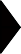 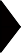 Sign HereSignature of officer	DateJEFF ABLE	CHAIRMANSignature of officer	DateJEFF ABLE	CHAIRMANSignature of officer	DateJEFF ABLE	CHAIRMANSignature of officer	DateJEFF ABLE	CHAIRMANSignature of officer	DateJEFF ABLE	CHAIRMANSignature of officer	DateJEFF ABLE	CHAIRMANSignature of officer	DateJEFF ABLE	CHAIRMANSignature of officer	DateJEFF ABLE	CHAIRMANSignature of officer	DateJEFF ABLE	CHAIRMANSignature of officer	DateJEFF ABLE	CHAIRMANSign HereType or print name and titleType or print name and titleType or print name and titleType or print name and titleType or print name and titleType or print name and titleType or print name and titleType or print name and titleType or print name and titleType or print name and titlePaid Preparer Use OnlyPrint/Type preparer's nameDALE K. GEESLIN, CPAPrint/Type preparer's nameDALE K. GEESLIN, CPAPreparer's signatureDALE K. GEESLIN, CPADate03/10/21Date03/10/21Check	ifself-employedPTINP00140648PTINP00140648PTINP00140648PTINP00140648PTINP00140648Paid Preparer Use OnlyFirm's name	}	GEESLIN GROUP LLCFirm's name	}	GEESLIN GROUP LLCFirm's name	}	GEESLIN GROUP LLCFirm's name	}	GEESLIN GROUP LLCFirm's EIN }	27-3022585Firm's EIN }	27-3022585Firm's EIN }	27-3022585Firm's EIN }	27-3022585Firm's EIN }	27-3022585Firm's EIN }	27-3022585Firm's EIN }	27-3022585Paid Preparer Use Only200 WESTPARK DR STE 240Firm's address	}	PEACHTREE CITY, GA	30269-3506200 WESTPARK DR STE 240Firm's address	}	PEACHTREE CITY, GA	30269-3506200 WESTPARK DR STE 240Firm's address	}	PEACHTREE CITY, GA	30269-3506200 WESTPARK DR STE 240Firm's address	}	PEACHTREE CITY, GA	30269-3506Phone no.	770-487-0001Phone no.	770-487-0001Phone no.	770-487-0001Phone no.	770-487-0001Phone no.	770-487-0001Phone no.	770-487-0001Phone no.	770-487-0001May the IRS discuss this return with the preparer shown above? (see instructions) . . . . . . . . . . . . . . . . . . . . . . . . . . . . . . . . . . . . . . . . . . . . . . . . . . . . . . . . . . .May the IRS discuss this return with the preparer shown above? (see instructions) . . . . . . . . . . . . . . . . . . . . . . . . . . . . . . . . . . . . . . . . . . . . . . . . . . . . . . . . . . .May the IRS discuss this return with the preparer shown above? (see instructions) . . . . . . . . . . . . . . . . . . . . . . . . . . . . . . . . . . . . . . . . . . . . . . . . . . . . . . . . . . .May the IRS discuss this return with the preparer shown above? (see instructions) . . . . . . . . . . . . . . . . . . . . . . . . . . . . . . . . . . . . . . . . . . . . . . . . . . . . . . . . . . .May the IRS discuss this return with the preparer shown above? (see instructions) . . . . . . . . . . . . . . . . . . . . . . . . . . . . . . . . . . . . . . . . . . . . . . . . . . . . . . . . . . .May the IRS discuss this return with the preparer shown above? (see instructions) . . . . . . . . . . . . . . . . . . . . . . . . . . . . . . . . . . . . . . . . . . . . . . . . . . . . . . . . . . .May the IRS discuss this return with the preparer shown above? (see instructions) . . . . . . . . . . . . . . . . . . . . . . . . . . . . . . . . . . . . . . . . . . . . . . . . . . . . . . . . . . .May the IRS discuss this return with the preparer shown above? (see instructions) . . . . . . . . . . . . . . . . . . . . . . . . . . . . . . . . . . . . . . . . . . . . . . . . . . . . . . . . . . .XYesNoPart IVChecklist of Required SchedulesChecklist of Required SchedulesChecklist of Required SchedulesChecklist of Required SchedulesYesNoIs the organization described in section 501(c)(3) or 4947(a)(1) (other than a private foundation)? If “Yes,”complete Schedule A . . . . . . . . . . . . . . . . . . . . . . . . . . . . . . . . . . . . . . . . . . . . . . . . . . . . . . . . . . . . . . . . . . . . . . . . . . . . . . . . . . . . . . . . . . . . . . . . . . . . . . . . . . . . . . . . . . . .Is the organization required to complete Schedule B, Schedule of Contributors (see instructions)? . . . . . . . . . . . . . . . . . . . . . . . . . . . . . . . . . . . .Did the organization engage in direct or indirect political campaign activities on behalf of or in opposition tocandidates for public office? If “Yes,” complete Schedule C, Part I . . . . . . . . . . . . . . . . . . . . . . . . . . . . . . . . . . . . . . . . . . . . . . . . . . . . . . . . . . . . . . . . . . . . .Section 501(c)(3) organizations. Did the organization engage in lobbying activities, or have a section 501(h)election in effect during the tax year? If "Yes," complete Schedule C, Part II . . . . . . . . . . . . . . . . . . . . . . . . . . . . . . . . . . . . . . . . . . . . . . . . . . . . . . . . . . .Is the organization a section 501(c)(4), 501(c)(5), or 501(c)(6) organization that receives membership dues,assessments, or similar amounts as defined in Revenue Procedure 98-19? If "Yes," complete Schedule C, Part III . . . . . . . . . . . . . . . . . .Did the organization maintain any donor advised funds or any similar funds or accounts for which donors have the right to provide advice on the distribution or investment of amounts in such funds or accounts? If“Yes,” complete Schedule D, Part I . . . . . . . . . . . . . . . . . . . . . . . . . . . . . . . . . . . . . . . . . . . . . . . . . . . . . . . . . . . . . . . . . . . . . . . . . . . . . . . . . . . . . . . . . . . . . . . . . . . . . .Did the organization receive or hold a conservation easement, including easements to preserve open space,the environment, historic land areas, or historic structures? If “Yes,” complete Schedule D, Part II . . . . . . . . . . . . . . . . . . . . . . . . . . . . . . . . . . . .Did the organization maintain collections of works of art, historical treasures, or other similar assets? If “Yes,”complete Schedule D, Part III . . . . . . . . . . . . . . . . . . . . . . . . . . . . . . . . . . . . . . . . . . . . . . . . . . . . . . . . . . . . . . . . . . . . . . . . . . . . . . . . . . . . . . . . . . . . . . . . . . . . . . . . . . .Did the organization report an amount in Part X, line 21, for escrow or custodial account liability, serve as a custodian for amounts not listed in Part X; or provide credit counseling, debt management, credit repair, ordebt negotiation services? If “Yes,” complete Schedule D, Part IV . . . . . . . . . . . . . . . . . . . . . . . . . . . . . . . . . . . . . . . . . . . . . . . . . . . . . . . . . . . . . . . . . . . . . .Did the organization, directly or through a related organization, hold assets in donor-restricted endowmentsor in quasi endowments? If “Yes,” complete Schedule D, Part V . . . . . . . . . . . . . . . . . . . . . . . . . . . . . . . . . . . . . . . . . . . . . . . . . . . . . . . . . . . . . . . . . . . . . . .If the organization's answer to any of the following questions is “Yes,” then complete Schedule D, Parts VI, VII, VIII, IX, or X as applicable.Did the organization report an amount for land, buildings, and equipment in Part X, line 10? If "Yes,"complete Schedule D, Part VI . . . . . . . . . . . . . . . . . . . . . . . . . . . . . . . . . . . . . . . . . . . . . . . . . . . . . . . . . . . . . . . . . . . . . . . . . . . . . . . . . . . . . . . . . . . . . . . . . . . . . . . . . . .Did the organization report an amount for investments—other securities in Part X, line 12, that is 5% or moreof its total assets reported in Part X, line 16? If "Yes," complete Schedule D, Part VII . . . . . . . . . . . . . . . . . . . . . . . . . . . . . . . . . . . . . . . . . . . . . . . . . .Did the organization report an amount for investments—program related in Part X, line 13, that is 5% or moreof its total assets reported in Part X, line 16? If "Yes," complete Schedule D, Part VIII . . . . . . . . . . . . . . . . . . . . . . . . . . . . . . . . . . . . . . . . . . . . . . . . .Did the organization report an amount for other assets in Part X, line 15, that is 5% or more of its total assetsreported in Part X, line 16? If "Yes," complete Schedule D, Part IX . . . . . . . . . . . . . . . . . . . . . . . . . . . . . . . . . . . . . . . . . . . . . . . . . . . . . . . . . . . . . . . . . . . . .Did the organization report an amount for other liabilities in Part X, line 25? If "Yes," complete Schedule D, Part X . . . . . . . . . . . . . . . . . . .Did the organization's separate or consolidated financial statements for the tax year include a footnote that addressesthe organization's liability for uncertain tax positions under FIN 48 (ASC 740)? If "Yes," complete Schedule D, Part X . . . . . . . . . . . . . . . .12a Did the organization obtain separate, independent audited financial statements for the tax year? If “Yes,” completeSchedule D, Parts XI and XII . . . . . . . . . . . . . . . . . . . . . . . . . . . . . . . . . . . . . . . . . . . . . . . . . . . . . . . . . . . . . . . . . . . . . . . . . . . . . . . . . . . . . . . . . . . . . . . . . . . . . . . . . . . .b Was the organization included in consolidated, independent audited financial statements for the tax year? If"Yes," and if the organization answered "No" to line 12a, then completing Schedule D, Parts XI and XII is optional . . . . . . . . . . . . . . . . . . .13	Is the organization  a school  described  in section  170(b)(1)(A)(ii)? If “Yes,” complete Schedule E  . . . . . . . . . . . . . . . . . . . . . . . . . . . . . . . . . . . . . .14a    Did the organization maintain  an office, employees, or agents outside of the United  States?  . . . . . . . . . . . . . . . . . . . . . . . . . . . . . . . . . . . . . . . . . .b Did the organization have aggregate revenues or expenses of more than $10,000 from grantmaking, fundraising, business, investment, and program service activities outside the United States, or aggregateforeign investments valued at $100,000 or more? If “Yes,” complete Schedule F, Parts I and IV . . . . . . . . . . . . . . . . . . . . . . . . . . . . . . . . . . . . . .Did the organization report on Part IX, column (A), line 3, more than $5,000 of grants or other assistance to orfor any foreign organization? If “Yes,” complete Schedule F, Parts II and IV . . . . . . . . . . . . . . . . . . . . . . . . . . . . . . . . . . . . . . . . . . . . . . . . . . . . . . . . . . . .Did the organization report on Part IX, column (A), line 3, more than $5,000 of aggregate grants or otherassistance to or for foreign individuals? If “Yes,” complete Schedule F, Parts III and IV . . . . . . . . . . . . . . . . . . . . . . . . . . . . . . . . . . . . . . . . . . . . . . . .Did the organization report a total of more than $15,000 of expenses for professional fundraising services onPart IX, column (A), lines 6 and 11e? If “Yes,” complete Schedule G, Part I (see instructions) . . . . . . . . . . . . . . . . . . . . . . . . . . . . . . . . . . . . . . . . .Did the organization report more than $15,000 total of fundraising event gross income and contributions onPart VIII, lines 1c and 8a? If "Yes," complete Schedule G, Part II . . . . . . . . . . . . . . . . . . . . . . . . . . . . . . . . . . . . . . . . . . . . . . . . . . . . . . . . . . . . . . . . . . . . . . .Did the organization report more than $15,000 of gross income from gaming activities on Part VIII, line 9a?If "Yes," complete Schedule G, Part III  . . . . . . . . . . . . . . . . . . . . . . . . . . . . . . . . . . . . . . . . . . . . . . . . . . . . . . . . . . . . . . . . . . . . . . . . . . . . . . . . . . . . . . . . . . . . . . . . .  .20a    Did the organization operate  one or more hospital  facilities? If “Yes,” complete Schedule H  . . . . . . . . . . . . . . . . . . . . . . . . . . . . . . . . . . . . . . . . . .  .b    If “Yes”  to line 20a, did the organization attach a copy  of its audited financial  statements  to this  return? . . . . . . . . . . . . . . . . . . . . . . . . . . . . . .21	Did the organization report more than $5,000 of grants or other assistance to any domestic organization ordomestic government on Part IX, column (A), line 1? If “Yes,” complete Schedule I, Parts I and II . . . . . . . . . . . . . . . . . . . . . . . . . . . . . . . . . . . . .Is the organization described in section 501(c)(3) or 4947(a)(1) (other than a private foundation)? If “Yes,”complete Schedule A . . . . . . . . . . . . . . . . . . . . . . . . . . . . . . . . . . . . . . . . . . . . . . . . . . . . . . . . . . . . . . . . . . . . . . . . . . . . . . . . . . . . . . . . . . . . . . . . . . . . . . . . . . . . . . . . . . . .Is the organization required to complete Schedule B, Schedule of Contributors (see instructions)? . . . . . . . . . . . . . . . . . . . . . . . . . . . . . . . . . . . .Did the organization engage in direct or indirect political campaign activities on behalf of or in opposition tocandidates for public office? If “Yes,” complete Schedule C, Part I . . . . . . . . . . . . . . . . . . . . . . . . . . . . . . . . . . . . . . . . . . . . . . . . . . . . . . . . . . . . . . . . . . . . .Section 501(c)(3) organizations. Did the organization engage in lobbying activities, or have a section 501(h)election in effect during the tax year? If "Yes," complete Schedule C, Part II . . . . . . . . . . . . . . . . . . . . . . . . . . . . . . . . . . . . . . . . . . . . . . . . . . . . . . . . . . .Is the organization a section 501(c)(4), 501(c)(5), or 501(c)(6) organization that receives membership dues,assessments, or similar amounts as defined in Revenue Procedure 98-19? If "Yes," complete Schedule C, Part III . . . . . . . . . . . . . . . . . .Did the organization maintain any donor advised funds or any similar funds or accounts for which donors have the right to provide advice on the distribution or investment of amounts in such funds or accounts? If“Yes,” complete Schedule D, Part I . . . . . . . . . . . . . . . . . . . . . . . . . . . . . . . . . . . . . . . . . . . . . . . . . . . . . . . . . . . . . . . . . . . . . . . . . . . . . . . . . . . . . . . . . . . . . . . . . . . . . .Did the organization receive or hold a conservation easement, including easements to preserve open space,the environment, historic land areas, or historic structures? If “Yes,” complete Schedule D, Part II . . . . . . . . . . . . . . . . . . . . . . . . . . . . . . . . . . . .Did the organization maintain collections of works of art, historical treasures, or other similar assets? If “Yes,”complete Schedule D, Part III . . . . . . . . . . . . . . . . . . . . . . . . . . . . . . . . . . . . . . . . . . . . . . . . . . . . . . . . . . . . . . . . . . . . . . . . . . . . . . . . . . . . . . . . . . . . . . . . . . . . . . . . . . .Did the organization report an amount in Part X, line 21, for escrow or custodial account liability, serve as a custodian for amounts not listed in Part X; or provide credit counseling, debt management, credit repair, ordebt negotiation services? If “Yes,” complete Schedule D, Part IV . . . . . . . . . . . . . . . . . . . . . . . . . . . . . . . . . . . . . . . . . . . . . . . . . . . . . . . . . . . . . . . . . . . . . .Did the organization, directly or through a related organization, hold assets in donor-restricted endowmentsor in quasi endowments? If “Yes,” complete Schedule D, Part V . . . . . . . . . . . . . . . . . . . . . . . . . . . . . . . . . . . . . . . . . . . . . . . . . . . . . . . . . . . . . . . . . . . . . . .If the organization's answer to any of the following questions is “Yes,” then complete Schedule D, Parts VI, VII, VIII, IX, or X as applicable.Did the organization report an amount for land, buildings, and equipment in Part X, line 10? If "Yes,"complete Schedule D, Part VI . . . . . . . . . . . . . . . . . . . . . . . . . . . . . . . . . . . . . . . . . . . . . . . . . . . . . . . . . . . . . . . . . . . . . . . . . . . . . . . . . . . . . . . . . . . . . . . . . . . . . . . . . . .Did the organization report an amount for investments—other securities in Part X, line 12, that is 5% or moreof its total assets reported in Part X, line 16? If "Yes," complete Schedule D, Part VII . . . . . . . . . . . . . . . . . . . . . . . . . . . . . . . . . . . . . . . . . . . . . . . . . .Did the organization report an amount for investments—program related in Part X, line 13, that is 5% or moreof its total assets reported in Part X, line 16? If "Yes," complete Schedule D, Part VIII . . . . . . . . . . . . . . . . . . . . . . . . . . . . . . . . . . . . . . . . . . . . . . . . .Did the organization report an amount for other assets in Part X, line 15, that is 5% or more of its total assetsreported in Part X, line 16? If "Yes," complete Schedule D, Part IX . . . . . . . . . . . . . . . . . . . . . . . . . . . . . . . . . . . . . . . . . . . . . . . . . . . . . . . . . . . . . . . . . . . . .Did the organization report an amount for other liabilities in Part X, line 25? If "Yes," complete Schedule D, Part X . . . . . . . . . . . . . . . . . . .Did the organization's separate or consolidated financial statements for the tax year include a footnote that addressesthe organization's liability for uncertain tax positions under FIN 48 (ASC 740)? If "Yes," complete Schedule D, Part X . . . . . . . . . . . . . . . .12a Did the organization obtain separate, independent audited financial statements for the tax year? If “Yes,” completeSchedule D, Parts XI and XII . . . . . . . . . . . . . . . . . . . . . . . . . . . . . . . . . . . . . . . . . . . . . . . . . . . . . . . . . . . . . . . . . . . . . . . . . . . . . . . . . . . . . . . . . . . . . . . . . . . . . . . . . . . .b Was the organization included in consolidated, independent audited financial statements for the tax year? If"Yes," and if the organization answered "No" to line 12a, then completing Schedule D, Parts XI and XII is optional . . . . . . . . . . . . . . . . . . .13	Is the organization  a school  described  in section  170(b)(1)(A)(ii)? If “Yes,” complete Schedule E  . . . . . . . . . . . . . . . . . . . . . . . . . . . . . . . . . . . . . .14a    Did the organization maintain  an office, employees, or agents outside of the United  States?  . . . . . . . . . . . . . . . . . . . . . . . . . . . . . . . . . . . . . . . . . .b Did the organization have aggregate revenues or expenses of more than $10,000 from grantmaking, fundraising, business, investment, and program service activities outside the United States, or aggregateforeign investments valued at $100,000 or more? If “Yes,” complete Schedule F, Parts I and IV . . . . . . . . . . . . . . . . . . . . . . . . . . . . . . . . . . . . . .Did the organization report on Part IX, column (A), line 3, more than $5,000 of grants or other assistance to orfor any foreign organization? If “Yes,” complete Schedule F, Parts II and IV . . . . . . . . . . . . . . . . . . . . . . . . . . . . . . . . . . . . . . . . . . . . . . . . . . . . . . . . . . . .Did the organization report on Part IX, column (A), line 3, more than $5,000 of aggregate grants or otherassistance to or for foreign individuals? If “Yes,” complete Schedule F, Parts III and IV . . . . . . . . . . . . . . . . . . . . . . . . . . . . . . . . . . . . . . . . . . . . . . . .Did the organization report a total of more than $15,000 of expenses for professional fundraising services onPart IX, column (A), lines 6 and 11e? If “Yes,” complete Schedule G, Part I (see instructions) . . . . . . . . . . . . . . . . . . . . . . . . . . . . . . . . . . . . . . . . .Did the organization report more than $15,000 total of fundraising event gross income and contributions onPart VIII, lines 1c and 8a? If "Yes," complete Schedule G, Part II . . . . . . . . . . . . . . . . . . . . . . . . . . . . . . . . . . . . . . . . . . . . . . . . . . . . . . . . . . . . . . . . . . . . . . .Did the organization report more than $15,000 of gross income from gaming activities on Part VIII, line 9a?If "Yes," complete Schedule G, Part III  . . . . . . . . . . . . . . . . . . . . . . . . . . . . . . . . . . . . . . . . . . . . . . . . . . . . . . . . . . . . . . . . . . . . . . . . . . . . . . . . . . . . . . . . . . . . . . . . .  .20a    Did the organization operate  one or more hospital  facilities? If “Yes,” complete Schedule H  . . . . . . . . . . . . . . . . . . . . . . . . . . . . . . . . . . . . . . . . . .  .b    If “Yes”  to line 20a, did the organization attach a copy  of its audited financial  statements  to this  return? . . . . . . . . . . . . . . . . . . . . . . . . . . . . . .21	Did the organization report more than $5,000 of grants or other assistance to any domestic organization ordomestic government on Part IX, column (A), line 1? If “Yes,” complete Schedule I, Parts I and II . . . . . . . . . . . . . . . . . . . . . . . . . . . . . . . . . . . . .1XIs the organization described in section 501(c)(3) or 4947(a)(1) (other than a private foundation)? If “Yes,”complete Schedule A . . . . . . . . . . . . . . . . . . . . . . . . . . . . . . . . . . . . . . . . . . . . . . . . . . . . . . . . . . . . . . . . . . . . . . . . . . . . . . . . . . . . . . . . . . . . . . . . . . . . . . . . . . . . . . . . . . . .Is the organization required to complete Schedule B, Schedule of Contributors (see instructions)? . . . . . . . . . . . . . . . . . . . . . . . . . . . . . . . . . . . .Did the organization engage in direct or indirect political campaign activities on behalf of or in opposition tocandidates for public office? If “Yes,” complete Schedule C, Part I . . . . . . . . . . . . . . . . . . . . . . . . . . . . . . . . . . . . . . . . . . . . . . . . . . . . . . . . . . . . . . . . . . . . .Section 501(c)(3) organizations. Did the organization engage in lobbying activities, or have a section 501(h)election in effect during the tax year? If "Yes," complete Schedule C, Part II . . . . . . . . . . . . . . . . . . . . . . . . . . . . . . . . . . . . . . . . . . . . . . . . . . . . . . . . . . .Is the organization a section 501(c)(4), 501(c)(5), or 501(c)(6) organization that receives membership dues,assessments, or similar amounts as defined in Revenue Procedure 98-19? If "Yes," complete Schedule C, Part III . . . . . . . . . . . . . . . . . .Did the organization maintain any donor advised funds or any similar funds or accounts for which donors have the right to provide advice on the distribution or investment of amounts in such funds or accounts? If“Yes,” complete Schedule D, Part I . . . . . . . . . . . . . . . . . . . . . . . . . . . . . . . . . . . . . . . . . . . . . . . . . . . . . . . . . . . . . . . . . . . . . . . . . . . . . . . . . . . . . . . . . . . . . . . . . . . . . .Did the organization receive or hold a conservation easement, including easements to preserve open space,the environment, historic land areas, or historic structures? If “Yes,” complete Schedule D, Part II . . . . . . . . . . . . . . . . . . . . . . . . . . . . . . . . . . . .Did the organization maintain collections of works of art, historical treasures, or other similar assets? If “Yes,”complete Schedule D, Part III . . . . . . . . . . . . . . . . . . . . . . . . . . . . . . . . . . . . . . . . . . . . . . . . . . . . . . . . . . . . . . . . . . . . . . . . . . . . . . . . . . . . . . . . . . . . . . . . . . . . . . . . . . .Did the organization report an amount in Part X, line 21, for escrow or custodial account liability, serve as a custodian for amounts not listed in Part X; or provide credit counseling, debt management, credit repair, ordebt negotiation services? If “Yes,” complete Schedule D, Part IV . . . . . . . . . . . . . . . . . . . . . . . . . . . . . . . . . . . . . . . . . . . . . . . . . . . . . . . . . . . . . . . . . . . . . .Did the organization, directly or through a related organization, hold assets in donor-restricted endowmentsor in quasi endowments? If “Yes,” complete Schedule D, Part V . . . . . . . . . . . . . . . . . . . . . . . . . . . . . . . . . . . . . . . . . . . . . . . . . . . . . . . . . . . . . . . . . . . . . . .If the organization's answer to any of the following questions is “Yes,” then complete Schedule D, Parts VI, VII, VIII, IX, or X as applicable.Did the organization report an amount for land, buildings, and equipment in Part X, line 10? If "Yes,"complete Schedule D, Part VI . . . . . . . . . . . . . . . . . . . . . . . . . . . . . . . . . . . . . . . . . . . . . . . . . . . . . . . . . . . . . . . . . . . . . . . . . . . . . . . . . . . . . . . . . . . . . . . . . . . . . . . . . . .Did the organization report an amount for investments—other securities in Part X, line 12, that is 5% or moreof its total assets reported in Part X, line 16? If "Yes," complete Schedule D, Part VII . . . . . . . . . . . . . . . . . . . . . . . . . . . . . . . . . . . . . . . . . . . . . . . . . .Did the organization report an amount for investments—program related in Part X, line 13, that is 5% or moreof its total assets reported in Part X, line 16? If "Yes," complete Schedule D, Part VIII . . . . . . . . . . . . . . . . . . . . . . . . . . . . . . . . . . . . . . . . . . . . . . . . .Did the organization report an amount for other assets in Part X, line 15, that is 5% or more of its total assetsreported in Part X, line 16? If "Yes," complete Schedule D, Part IX . . . . . . . . . . . . . . . . . . . . . . . . . . . . . . . . . . . . . . . . . . . . . . . . . . . . . . . . . . . . . . . . . . . . .Did the organization report an amount for other liabilities in Part X, line 25? If "Yes," complete Schedule D, Part X . . . . . . . . . . . . . . . . . . .Did the organization's separate or consolidated financial statements for the tax year include a footnote that addressesthe organization's liability for uncertain tax positions under FIN 48 (ASC 740)? If "Yes," complete Schedule D, Part X . . . . . . . . . . . . . . . .12a Did the organization obtain separate, independent audited financial statements for the tax year? If “Yes,” completeSchedule D, Parts XI and XII . . . . . . . . . . . . . . . . . . . . . . . . . . . . . . . . . . . . . . . . . . . . . . . . . . . . . . . . . . . . . . . . . . . . . . . . . . . . . . . . . . . . . . . . . . . . . . . . . . . . . . . . . . . .b Was the organization included in consolidated, independent audited financial statements for the tax year? If"Yes," and if the organization answered "No" to line 12a, then completing Schedule D, Parts XI and XII is optional . . . . . . . . . . . . . . . . . . .13	Is the organization  a school  described  in section  170(b)(1)(A)(ii)? If “Yes,” complete Schedule E  . . . . . . . . . . . . . . . . . . . . . . . . . . . . . . . . . . . . . .14a    Did the organization maintain  an office, employees, or agents outside of the United  States?  . . . . . . . . . . . . . . . . . . . . . . . . . . . . . . . . . . . . . . . . . .b Did the organization have aggregate revenues or expenses of more than $10,000 from grantmaking, fundraising, business, investment, and program service activities outside the United States, or aggregateforeign investments valued at $100,000 or more? If “Yes,” complete Schedule F, Parts I and IV . . . . . . . . . . . . . . . . . . . . . . . . . . . . . . . . . . . . . .Did the organization report on Part IX, column (A), line 3, more than $5,000 of grants or other assistance to orfor any foreign organization? If “Yes,” complete Schedule F, Parts II and IV . . . . . . . . . . . . . . . . . . . . . . . . . . . . . . . . . . . . . . . . . . . . . . . . . . . . . . . . . . . .Did the organization report on Part IX, column (A), line 3, more than $5,000 of aggregate grants or otherassistance to or for foreign individuals? If “Yes,” complete Schedule F, Parts III and IV . . . . . . . . . . . . . . . . . . . . . . . . . . . . . . . . . . . . . . . . . . . . . . . .Did the organization report a total of more than $15,000 of expenses for professional fundraising services onPart IX, column (A), lines 6 and 11e? If “Yes,” complete Schedule G, Part I (see instructions) . . . . . . . . . . . . . . . . . . . . . . . . . . . . . . . . . . . . . . . . .Did the organization report more than $15,000 total of fundraising event gross income and contributions onPart VIII, lines 1c and 8a? If "Yes," complete Schedule G, Part II . . . . . . . . . . . . . . . . . . . . . . . . . . . . . . . . . . . . . . . . . . . . . . . . . . . . . . . . . . . . . . . . . . . . . . .Did the organization report more than $15,000 of gross income from gaming activities on Part VIII, line 9a?If "Yes," complete Schedule G, Part III  . . . . . . . . . . . . . . . . . . . . . . . . . . . . . . . . . . . . . . . . . . . . . . . . . . . . . . . . . . . . . . . . . . . . . . . . . . . . . . . . . . . . . . . . . . . . . . . . .  .20a    Did the organization operate  one or more hospital  facilities? If “Yes,” complete Schedule H  . . . . . . . . . . . . . . . . . . . . . . . . . . . . . . . . . . . . . . . . . .  .b    If “Yes”  to line 20a, did the organization attach a copy  of its audited financial  statements  to this  return? . . . . . . . . . . . . . . . . . . . . . . . . . . . . . .21	Did the organization report more than $5,000 of grants or other assistance to any domestic organization ordomestic government on Part IX, column (A), line 1? If “Yes,” complete Schedule I, Parts I and II . . . . . . . . . . . . . . . . . . . . . . . . . . . . . . . . . . . . .Is the organization described in section 501(c)(3) or 4947(a)(1) (other than a private foundation)? If “Yes,”complete Schedule A . . . . . . . . . . . . . . . . . . . . . . . . . . . . . . . . . . . . . . . . . . . . . . . . . . . . . . . . . . . . . . . . . . . . . . . . . . . . . . . . . . . . . . . . . . . . . . . . . . . . . . . . . . . . . . . . . . . .Is the organization required to complete Schedule B, Schedule of Contributors (see instructions)? . . . . . . . . . . . . . . . . . . . . . . . . . . . . . . . . . . . .Did the organization engage in direct or indirect political campaign activities on behalf of or in opposition tocandidates for public office? If “Yes,” complete Schedule C, Part I . . . . . . . . . . . . . . . . . . . . . . . . . . . . . . . . . . . . . . . . . . . . . . . . . . . . . . . . . . . . . . . . . . . . .Section 501(c)(3) organizations. Did the organization engage in lobbying activities, or have a section 501(h)election in effect during the tax year? If "Yes," complete Schedule C, Part II . . . . . . . . . . . . . . . . . . . . . . . . . . . . . . . . . . . . . . . . . . . . . . . . . . . . . . . . . . .Is the organization a section 501(c)(4), 501(c)(5), or 501(c)(6) organization that receives membership dues,assessments, or similar amounts as defined in Revenue Procedure 98-19? If "Yes," complete Schedule C, Part III . . . . . . . . . . . . . . . . . .Did the organization maintain any donor advised funds or any similar funds or accounts for which donors have the right to provide advice on the distribution or investment of amounts in such funds or accounts? If“Yes,” complete Schedule D, Part I . . . . . . . . . . . . . . . . . . . . . . . . . . . . . . . . . . . . . . . . . . . . . . . . . . . . . . . . . . . . . . . . . . . . . . . . . . . . . . . . . . . . . . . . . . . . . . . . . . . . . .Did the organization receive or hold a conservation easement, including easements to preserve open space,the environment, historic land areas, or historic structures? If “Yes,” complete Schedule D, Part II . . . . . . . . . . . . . . . . . . . . . . . . . . . . . . . . . . . .Did the organization maintain collections of works of art, historical treasures, or other similar assets? If “Yes,”complete Schedule D, Part III . . . . . . . . . . . . . . . . . . . . . . . . . . . . . . . . . . . . . . . . . . . . . . . . . . . . . . . . . . . . . . . . . . . . . . . . . . . . . . . . . . . . . . . . . . . . . . . . . . . . . . . . . . .Did the organization report an amount in Part X, line 21, for escrow or custodial account liability, serve as a custodian for amounts not listed in Part X; or provide credit counseling, debt management, credit repair, ordebt negotiation services? If “Yes,” complete Schedule D, Part IV . . . . . . . . . . . . . . . . . . . . . . . . . . . . . . . . . . . . . . . . . . . . . . . . . . . . . . . . . . . . . . . . . . . . . .Did the organization, directly or through a related organization, hold assets in donor-restricted endowmentsor in quasi endowments? If “Yes,” complete Schedule D, Part V . . . . . . . . . . . . . . . . . . . . . . . . . . . . . . . . . . . . . . . . . . . . . . . . . . . . . . . . . . . . . . . . . . . . . . .If the organization's answer to any of the following questions is “Yes,” then complete Schedule D, Parts VI, VII, VIII, IX, or X as applicable.Did the organization report an amount for land, buildings, and equipment in Part X, line 10? If "Yes,"complete Schedule D, Part VI . . . . . . . . . . . . . . . . . . . . . . . . . . . . . . . . . . . . . . . . . . . . . . . . . . . . . . . . . . . . . . . . . . . . . . . . . . . . . . . . . . . . . . . . . . . . . . . . . . . . . . . . . . .Did the organization report an amount for investments—other securities in Part X, line 12, that is 5% or moreof its total assets reported in Part X, line 16? If "Yes," complete Schedule D, Part VII . . . . . . . . . . . . . . . . . . . . . . . . . . . . . . . . . . . . . . . . . . . . . . . . . .Did the organization report an amount for investments—program related in Part X, line 13, that is 5% or moreof its total assets reported in Part X, line 16? If "Yes," complete Schedule D, Part VIII . . . . . . . . . . . . . . . . . . . . . . . . . . . . . . . . . . . . . . . . . . . . . . . . .Did the organization report an amount for other assets in Part X, line 15, that is 5% or more of its total assetsreported in Part X, line 16? If "Yes," complete Schedule D, Part IX . . . . . . . . . . . . . . . . . . . . . . . . . . . . . . . . . . . . . . . . . . . . . . . . . . . . . . . . . . . . . . . . . . . . .Did the organization report an amount for other liabilities in Part X, line 25? If "Yes," complete Schedule D, Part X . . . . . . . . . . . . . . . . . . .Did the organization's separate or consolidated financial statements for the tax year include a footnote that addressesthe organization's liability for uncertain tax positions under FIN 48 (ASC 740)? If "Yes," complete Schedule D, Part X . . . . . . . . . . . . . . . .12a Did the organization obtain separate, independent audited financial statements for the tax year? If “Yes,” completeSchedule D, Parts XI and XII . . . . . . . . . . . . . . . . . . . . . . . . . . . . . . . . . . . . . . . . . . . . . . . . . . . . . . . . . . . . . . . . . . . . . . . . . . . . . . . . . . . . . . . . . . . . . . . . . . . . . . . . . . . .b Was the organization included in consolidated, independent audited financial statements for the tax year? If"Yes," and if the organization answered "No" to line 12a, then completing Schedule D, Parts XI and XII is optional . . . . . . . . . . . . . . . . . . .13	Is the organization  a school  described  in section  170(b)(1)(A)(ii)? If “Yes,” complete Schedule E  . . . . . . . . . . . . . . . . . . . . . . . . . . . . . . . . . . . . . .14a    Did the organization maintain  an office, employees, or agents outside of the United  States?  . . . . . . . . . . . . . . . . . . . . . . . . . . . . . . . . . . . . . . . . . .b Did the organization have aggregate revenues or expenses of more than $10,000 from grantmaking, fundraising, business, investment, and program service activities outside the United States, or aggregateforeign investments valued at $100,000 or more? If “Yes,” complete Schedule F, Parts I and IV . . . . . . . . . . . . . . . . . . . . . . . . . . . . . . . . . . . . . .Did the organization report on Part IX, column (A), line 3, more than $5,000 of grants or other assistance to orfor any foreign organization? If “Yes,” complete Schedule F, Parts II and IV . . . . . . . . . . . . . . . . . . . . . . . . . . . . . . . . . . . . . . . . . . . . . . . . . . . . . . . . . . . .Did the organization report on Part IX, column (A), line 3, more than $5,000 of aggregate grants or otherassistance to or for foreign individuals? If “Yes,” complete Schedule F, Parts III and IV . . . . . . . . . . . . . . . . . . . . . . . . . . . . . . . . . . . . . . . . . . . . . . . .Did the organization report a total of more than $15,000 of expenses for professional fundraising services onPart IX, column (A), lines 6 and 11e? If “Yes,” complete Schedule G, Part I (see instructions) . . . . . . . . . . . . . . . . . . . . . . . . . . . . . . . . . . . . . . . . .Did the organization report more than $15,000 total of fundraising event gross income and contributions onPart VIII, lines 1c and 8a? If "Yes," complete Schedule G, Part II . . . . . . . . . . . . . . . . . . . . . . . . . . . . . . . . . . . . . . . . . . . . . . . . . . . . . . . . . . . . . . . . . . . . . . .Did the organization report more than $15,000 of gross income from gaming activities on Part VIII, line 9a?If "Yes," complete Schedule G, Part III  . . . . . . . . . . . . . . . . . . . . . . . . . . . . . . . . . . . . . . . . . . . . . . . . . . . . . . . . . . . . . . . . . . . . . . . . . . . . . . . . . . . . . . . . . . . . . . . . .  .20a    Did the organization operate  one or more hospital  facilities? If “Yes,” complete Schedule H  . . . . . . . . . . . . . . . . . . . . . . . . . . . . . . . . . . . . . . . . . .  .b    If “Yes”  to line 20a, did the organization attach a copy  of its audited financial  statements  to this  return? . . . . . . . . . . . . . . . . . . . . . . . . . . . . . .21	Did the organization report more than $5,000 of grants or other assistance to any domestic organization ordomestic government on Part IX, column (A), line 1? If “Yes,” complete Schedule I, Parts I and II . . . . . . . . . . . . . . . . . . . . . . . . . . . . . . . . . . . . .2XIs the organization described in section 501(c)(3) or 4947(a)(1) (other than a private foundation)? If “Yes,”complete Schedule A . . . . . . . . . . . . . . . . . . . . . . . . . . . . . . . . . . . . . . . . . . . . . . . . . . . . . . . . . . . . . . . . . . . . . . . . . . . . . . . . . . . . . . . . . . . . . . . . . . . . . . . . . . . . . . . . . . . .Is the organization required to complete Schedule B, Schedule of Contributors (see instructions)? . . . . . . . . . . . . . . . . . . . . . . . . . . . . . . . . . . . .Did the organization engage in direct or indirect political campaign activities on behalf of or in opposition tocandidates for public office? If “Yes,” complete Schedule C, Part I . . . . . . . . . . . . . . . . . . . . . . . . . . . . . . . . . . . . . . . . . . . . . . . . . . . . . . . . . . . . . . . . . . . . .Section 501(c)(3) organizations. Did the organization engage in lobbying activities, or have a section 501(h)election in effect during the tax year? If "Yes," complete Schedule C, Part II . . . . . . . . . . . . . . . . . . . . . . . . . . . . . . . . . . . . . . . . . . . . . . . . . . . . . . . . . . .Is the organization a section 501(c)(4), 501(c)(5), or 501(c)(6) organization that receives membership dues,assessments, or similar amounts as defined in Revenue Procedure 98-19? If "Yes," complete Schedule C, Part III . . . . . . . . . . . . . . . . . .Did the organization maintain any donor advised funds or any similar funds or accounts for which donors have the right to provide advice on the distribution or investment of amounts in such funds or accounts? If“Yes,” complete Schedule D, Part I . . . . . . . . . . . . . . . . . . . . . . . . . . . . . . . . . . . . . . . . . . . . . . . . . . . . . . . . . . . . . . . . . . . . . . . . . . . . . . . . . . . . . . . . . . . . . . . . . . . . . .Did the organization receive or hold a conservation easement, including easements to preserve open space,the environment, historic land areas, or historic structures? If “Yes,” complete Schedule D, Part II . . . . . . . . . . . . . . . . . . . . . . . . . . . . . . . . . . . .Did the organization maintain collections of works of art, historical treasures, or other similar assets? If “Yes,”complete Schedule D, Part III . . . . . . . . . . . . . . . . . . . . . . . . . . . . . . . . . . . . . . . . . . . . . . . . . . . . . . . . . . . . . . . . . . . . . . . . . . . . . . . . . . . . . . . . . . . . . . . . . . . . . . . . . . .Did the organization report an amount in Part X, line 21, for escrow or custodial account liability, serve as a custodian for amounts not listed in Part X; or provide credit counseling, debt management, credit repair, ordebt negotiation services? If “Yes,” complete Schedule D, Part IV . . . . . . . . . . . . . . . . . . . . . . . . . . . . . . . . . . . . . . . . . . . . . . . . . . . . . . . . . . . . . . . . . . . . . .Did the organization, directly or through a related organization, hold assets in donor-restricted endowmentsor in quasi endowments? If “Yes,” complete Schedule D, Part V . . . . . . . . . . . . . . . . . . . . . . . . . . . . . . . . . . . . . . . . . . . . . . . . . . . . . . . . . . . . . . . . . . . . . . .If the organization's answer to any of the following questions is “Yes,” then complete Schedule D, Parts VI, VII, VIII, IX, or X as applicable.Did the organization report an amount for land, buildings, and equipment in Part X, line 10? If "Yes,"complete Schedule D, Part VI . . . . . . . . . . . . . . . . . . . . . . . . . . . . . . . . . . . . . . . . . . . . . . . . . . . . . . . . . . . . . . . . . . . . . . . . . . . . . . . . . . . . . . . . . . . . . . . . . . . . . . . . . . .Did the organization report an amount for investments—other securities in Part X, line 12, that is 5% or moreof its total assets reported in Part X, line 16? If "Yes," complete Schedule D, Part VII . . . . . . . . . . . . . . . . . . . . . . . . . . . . . . . . . . . . . . . . . . . . . . . . . .Did the organization report an amount for investments—program related in Part X, line 13, that is 5% or moreof its total assets reported in Part X, line 16? If "Yes," complete Schedule D, Part VIII . . . . . . . . . . . . . . . . . . . . . . . . . . . . . . . . . . . . . . . . . . . . . . . . .Did the organization report an amount for other assets in Part X, line 15, that is 5% or more of its total assetsreported in Part X, line 16? If "Yes," complete Schedule D, Part IX . . . . . . . . . . . . . . . . . . . . . . . . . . . . . . . . . . . . . . . . . . . . . . . . . . . . . . . . . . . . . . . . . . . . .Did the organization report an amount for other liabilities in Part X, line 25? If "Yes," complete Schedule D, Part X . . . . . . . . . . . . . . . . . . .Did the organization's separate or consolidated financial statements for the tax year include a footnote that addressesthe organization's liability for uncertain tax positions under FIN 48 (ASC 740)? If "Yes," complete Schedule D, Part X . . . . . . . . . . . . . . . .12a Did the organization obtain separate, independent audited financial statements for the tax year? If “Yes,” completeSchedule D, Parts XI and XII . . . . . . . . . . . . . . . . . . . . . . . . . . . . . . . . . . . . . . . . . . . . . . . . . . . . . . . . . . . . . . . . . . . . . . . . . . . . . . . . . . . . . . . . . . . . . . . . . . . . . . . . . . . .b Was the organization included in consolidated, independent audited financial statements for the tax year? If"Yes," and if the organization answered "No" to line 12a, then completing Schedule D, Parts XI and XII is optional . . . . . . . . . . . . . . . . . . .13	Is the organization  a school  described  in section  170(b)(1)(A)(ii)? If “Yes,” complete Schedule E  . . . . . . . . . . . . . . . . . . . . . . . . . . . . . . . . . . . . . .14a    Did the organization maintain  an office, employees, or agents outside of the United  States?  . . . . . . . . . . . . . . . . . . . . . . . . . . . . . . . . . . . . . . . . . .b Did the organization have aggregate revenues or expenses of more than $10,000 from grantmaking, fundraising, business, investment, and program service activities outside the United States, or aggregateforeign investments valued at $100,000 or more? If “Yes,” complete Schedule F, Parts I and IV . . . . . . . . . . . . . . . . . . . . . . . . . . . . . . . . . . . . . .Did the organization report on Part IX, column (A), line 3, more than $5,000 of grants or other assistance to orfor any foreign organization? If “Yes,” complete Schedule F, Parts II and IV . . . . . . . . . . . . . . . . . . . . . . . . . . . . . . . . . . . . . . . . . . . . . . . . . . . . . . . . . . . .Did the organization report on Part IX, column (A), line 3, more than $5,000 of aggregate grants or otherassistance to or for foreign individuals? If “Yes,” complete Schedule F, Parts III and IV . . . . . . . . . . . . . . . . . . . . . . . . . . . . . . . . . . . . . . . . . . . . . . . .Did the organization report a total of more than $15,000 of expenses for professional fundraising services onPart IX, column (A), lines 6 and 11e? If “Yes,” complete Schedule G, Part I (see instructions) . . . . . . . . . . . . . . . . . . . . . . . . . . . . . . . . . . . . . . . . .Did the organization report more than $15,000 total of fundraising event gross income and contributions onPart VIII, lines 1c and 8a? If "Yes," complete Schedule G, Part II . . . . . . . . . . . . . . . . . . . . . . . . . . . . . . . . . . . . . . . . . . . . . . . . . . . . . . . . . . . . . . . . . . . . . . .Did the organization report more than $15,000 of gross income from gaming activities on Part VIII, line 9a?If "Yes," complete Schedule G, Part III  . . . . . . . . . . . . . . . . . . . . . . . . . . . . . . . . . . . . . . . . . . . . . . . . . . . . . . . . . . . . . . . . . . . . . . . . . . . . . . . . . . . . . . . . . . . . . . . . .  .20a    Did the organization operate  one or more hospital  facilities? If “Yes,” complete Schedule H  . . . . . . . . . . . . . . . . . . . . . . . . . . . . . . . . . . . . . . . . . .  .b    If “Yes”  to line 20a, did the organization attach a copy  of its audited financial  statements  to this  return? . . . . . . . . . . . . . . . . . . . . . . . . . . . . . .21	Did the organization report more than $5,000 of grants or other assistance to any domestic organization ordomestic government on Part IX, column (A), line 1? If “Yes,” complete Schedule I, Parts I and II . . . . . . . . . . . . . . . . . . . . . . . . . . . . . . . . . . . . .Is the organization described in section 501(c)(3) or 4947(a)(1) (other than a private foundation)? If “Yes,”complete Schedule A . . . . . . . . . . . . . . . . . . . . . . . . . . . . . . . . . . . . . . . . . . . . . . . . . . . . . . . . . . . . . . . . . . . . . . . . . . . . . . . . . . . . . . . . . . . . . . . . . . . . . . . . . . . . . . . . . . . .Is the organization required to complete Schedule B, Schedule of Contributors (see instructions)? . . . . . . . . . . . . . . . . . . . . . . . . . . . . . . . . . . . .Did the organization engage in direct or indirect political campaign activities on behalf of or in opposition tocandidates for public office? If “Yes,” complete Schedule C, Part I . . . . . . . . . . . . . . . . . . . . . . . . . . . . . . . . . . . . . . . . . . . . . . . . . . . . . . . . . . . . . . . . . . . . .Section 501(c)(3) organizations. Did the organization engage in lobbying activities, or have a section 501(h)election in effect during the tax year? If "Yes," complete Schedule C, Part II . . . . . . . . . . . . . . . . . . . . . . . . . . . . . . . . . . . . . . . . . . . . . . . . . . . . . . . . . . .Is the organization a section 501(c)(4), 501(c)(5), or 501(c)(6) organization that receives membership dues,assessments, or similar amounts as defined in Revenue Procedure 98-19? If "Yes," complete Schedule C, Part III . . . . . . . . . . . . . . . . . .Did the organization maintain any donor advised funds or any similar funds or accounts for which donors have the right to provide advice on the distribution or investment of amounts in such funds or accounts? If“Yes,” complete Schedule D, Part I . . . . . . . . . . . . . . . . . . . . . . . . . . . . . . . . . . . . . . . . . . . . . . . . . . . . . . . . . . . . . . . . . . . . . . . . . . . . . . . . . . . . . . . . . . . . . . . . . . . . . .Did the organization receive or hold a conservation easement, including easements to preserve open space,the environment, historic land areas, or historic structures? If “Yes,” complete Schedule D, Part II . . . . . . . . . . . . . . . . . . . . . . . . . . . . . . . . . . . .Did the organization maintain collections of works of art, historical treasures, or other similar assets? If “Yes,”complete Schedule D, Part III . . . . . . . . . . . . . . . . . . . . . . . . . . . . . . . . . . . . . . . . . . . . . . . . . . . . . . . . . . . . . . . . . . . . . . . . . . . . . . . . . . . . . . . . . . . . . . . . . . . . . . . . . . .Did the organization report an amount in Part X, line 21, for escrow or custodial account liability, serve as a custodian for amounts not listed in Part X; or provide credit counseling, debt management, credit repair, ordebt negotiation services? If “Yes,” complete Schedule D, Part IV . . . . . . . . . . . . . . . . . . . . . . . . . . . . . . . . . . . . . . . . . . . . . . . . . . . . . . . . . . . . . . . . . . . . . .Did the organization, directly or through a related organization, hold assets in donor-restricted endowmentsor in quasi endowments? If “Yes,” complete Schedule D, Part V . . . . . . . . . . . . . . . . . . . . . . . . . . . . . . . . . . . . . . . . . . . . . . . . . . . . . . . . . . . . . . . . . . . . . . .If the organization's answer to any of the following questions is “Yes,” then complete Schedule D, Parts VI, VII, VIII, IX, or X as applicable.Did the organization report an amount for land, buildings, and equipment in Part X, line 10? If "Yes,"complete Schedule D, Part VI . . . . . . . . . . . . . . . . . . . . . . . . . . . . . . . . . . . . . . . . . . . . . . . . . . . . . . . . . . . . . . . . . . . . . . . . . . . . . . . . . . . . . . . . . . . . . . . . . . . . . . . . . . .Did the organization report an amount for investments—other securities in Part X, line 12, that is 5% or moreof its total assets reported in Part X, line 16? If "Yes," complete Schedule D, Part VII . . . . . . . . . . . . . . . . . . . . . . . . . . . . . . . . . . . . . . . . . . . . . . . . . .Did the organization report an amount for investments—program related in Part X, line 13, that is 5% or moreof its total assets reported in Part X, line 16? If "Yes," complete Schedule D, Part VIII . . . . . . . . . . . . . . . . . . . . . . . . . . . . . . . . . . . . . . . . . . . . . . . . .Did the organization report an amount for other assets in Part X, line 15, that is 5% or more of its total assetsreported in Part X, line 16? If "Yes," complete Schedule D, Part IX . . . . . . . . . . . . . . . . . . . . . . . . . . . . . . . . . . . . . . . . . . . . . . . . . . . . . . . . . . . . . . . . . . . . .Did the organization report an amount for other liabilities in Part X, line 25? If "Yes," complete Schedule D, Part X . . . . . . . . . . . . . . . . . . .Did the organization's separate or consolidated financial statements for the tax year include a footnote that addressesthe organization's liability for uncertain tax positions under FIN 48 (ASC 740)? If "Yes," complete Schedule D, Part X . . . . . . . . . . . . . . . .12a Did the organization obtain separate, independent audited financial statements for the tax year? If “Yes,” completeSchedule D, Parts XI and XII . . . . . . . . . . . . . . . . . . . . . . . . . . . . . . . . . . . . . . . . . . . . . . . . . . . . . . . . . . . . . . . . . . . . . . . . . . . . . . . . . . . . . . . . . . . . . . . . . . . . . . . . . . . .b Was the organization included in consolidated, independent audited financial statements for the tax year? If"Yes," and if the organization answered "No" to line 12a, then completing Schedule D, Parts XI and XII is optional . . . . . . . . . . . . . . . . . . .13	Is the organization  a school  described  in section  170(b)(1)(A)(ii)? If “Yes,” complete Schedule E  . . . . . . . . . . . . . . . . . . . . . . . . . . . . . . . . . . . . . .14a    Did the organization maintain  an office, employees, or agents outside of the United  States?  . . . . . . . . . . . . . . . . . . . . . . . . . . . . . . . . . . . . . . . . . .b Did the organization have aggregate revenues or expenses of more than $10,000 from grantmaking, fundraising, business, investment, and program service activities outside the United States, or aggregateforeign investments valued at $100,000 or more? If “Yes,” complete Schedule F, Parts I and IV . . . . . . . . . . . . . . . . . . . . . . . . . . . . . . . . . . . . . .Did the organization report on Part IX, column (A), line 3, more than $5,000 of grants or other assistance to orfor any foreign organization? If “Yes,” complete Schedule F, Parts II and IV . . . . . . . . . . . . . . . . . . . . . . . . . . . . . . . . . . . . . . . . . . . . . . . . . . . . . . . . . . . .Did the organization report on Part IX, column (A), line 3, more than $5,000 of aggregate grants or otherassistance to or for foreign individuals? If “Yes,” complete Schedule F, Parts III and IV . . . . . . . . . . . . . . . . . . . . . . . . . . . . . . . . . . . . . . . . . . . . . . . .Did the organization report a total of more than $15,000 of expenses for professional fundraising services onPart IX, column (A), lines 6 and 11e? If “Yes,” complete Schedule G, Part I (see instructions) . . . . . . . . . . . . . . . . . . . . . . . . . . . . . . . . . . . . . . . . .Did the organization report more than $15,000 total of fundraising event gross income and contributions onPart VIII, lines 1c and 8a? If "Yes," complete Schedule G, Part II . . . . . . . . . . . . . . . . . . . . . . . . . . . . . . . . . . . . . . . . . . . . . . . . . . . . . . . . . . . . . . . . . . . . . . .Did the organization report more than $15,000 of gross income from gaming activities on Part VIII, line 9a?If "Yes," complete Schedule G, Part III  . . . . . . . . . . . . . . . . . . . . . . . . . . . . . . . . . . . . . . . . . . . . . . . . . . . . . . . . . . . . . . . . . . . . . . . . . . . . . . . . . . . . . . . . . . . . . . . . .  .20a    Did the organization operate  one or more hospital  facilities? If “Yes,” complete Schedule H  . . . . . . . . . . . . . . . . . . . . . . . . . . . . . . . . . . . . . . . . . .  .b    If “Yes”  to line 20a, did the organization attach a copy  of its audited financial  statements  to this  return? . . . . . . . . . . . . . . . . . . . . . . . . . . . . . .21	Did the organization report more than $5,000 of grants or other assistance to any domestic organization ordomestic government on Part IX, column (A), line 1? If “Yes,” complete Schedule I, Parts I and II . . . . . . . . . . . . . . . . . . . . . . . . . . . . . . . . . . . . .3XIs the organization described in section 501(c)(3) or 4947(a)(1) (other than a private foundation)? If “Yes,”complete Schedule A . . . . . . . . . . . . . . . . . . . . . . . . . . . . . . . . . . . . . . . . . . . . . . . . . . . . . . . . . . . . . . . . . . . . . . . . . . . . . . . . . . . . . . . . . . . . . . . . . . . . . . . . . . . . . . . . . . . .Is the organization required to complete Schedule B, Schedule of Contributors (see instructions)? . . . . . . . . . . . . . . . . . . . . . . . . . . . . . . . . . . . .Did the organization engage in direct or indirect political campaign activities on behalf of or in opposition tocandidates for public office? If “Yes,” complete Schedule C, Part I . . . . . . . . . . . . . . . . . . . . . . . . . . . . . . . . . . . . . . . . . . . . . . . . . . . . . . . . . . . . . . . . . . . . .Section 501(c)(3) organizations. Did the organization engage in lobbying activities, or have a section 501(h)election in effect during the tax year? If "Yes," complete Schedule C, Part II . . . . . . . . . . . . . . . . . . . . . . . . . . . . . . . . . . . . . . . . . . . . . . . . . . . . . . . . . . .Is the organization a section 501(c)(4), 501(c)(5), or 501(c)(6) organization that receives membership dues,assessments, or similar amounts as defined in Revenue Procedure 98-19? If "Yes," complete Schedule C, Part III . . . . . . . . . . . . . . . . . .Did the organization maintain any donor advised funds or any similar funds or accounts for which donors have the right to provide advice on the distribution or investment of amounts in such funds or accounts? If“Yes,” complete Schedule D, Part I . . . . . . . . . . . . . . . . . . . . . . . . . . . . . . . . . . . . . . . . . . . . . . . . . . . . . . . . . . . . . . . . . . . . . . . . . . . . . . . . . . . . . . . . . . . . . . . . . . . . . .Did the organization receive or hold a conservation easement, including easements to preserve open space,the environment, historic land areas, or historic structures? If “Yes,” complete Schedule D, Part II . . . . . . . . . . . . . . . . . . . . . . . . . . . . . . . . . . . .Did the organization maintain collections of works of art, historical treasures, or other similar assets? If “Yes,”complete Schedule D, Part III . . . . . . . . . . . . . . . . . . . . . . . . . . . . . . . . . . . . . . . . . . . . . . . . . . . . . . . . . . . . . . . . . . . . . . . . . . . . . . . . . . . . . . . . . . . . . . . . . . . . . . . . . . .Did the organization report an amount in Part X, line 21, for escrow or custodial account liability, serve as a custodian for amounts not listed in Part X; or provide credit counseling, debt management, credit repair, ordebt negotiation services? If “Yes,” complete Schedule D, Part IV . . . . . . . . . . . . . . . . . . . . . . . . . . . . . . . . . . . . . . . . . . . . . . . . . . . . . . . . . . . . . . . . . . . . . .Did the organization, directly or through a related organization, hold assets in donor-restricted endowmentsor in quasi endowments? If “Yes,” complete Schedule D, Part V . . . . . . . . . . . . . . . . . . . . . . . . . . . . . . . . . . . . . . . . . . . . . . . . . . . . . . . . . . . . . . . . . . . . . . .If the organization's answer to any of the following questions is “Yes,” then complete Schedule D, Parts VI, VII, VIII, IX, or X as applicable.Did the organization report an amount for land, buildings, and equipment in Part X, line 10? If "Yes,"complete Schedule D, Part VI . . . . . . . . . . . . . . . . . . . . . . . . . . . . . . . . . . . . . . . . . . . . . . . . . . . . . . . . . . . . . . . . . . . . . . . . . . . . . . . . . . . . . . . . . . . . . . . . . . . . . . . . . . .Did the organization report an amount for investments—other securities in Part X, line 12, that is 5% or moreof its total assets reported in Part X, line 16? If "Yes," complete Schedule D, Part VII . . . . . . . . . . . . . . . . . . . . . . . . . . . . . . . . . . . . . . . . . . . . . . . . . .Did the organization report an amount for investments—program related in Part X, line 13, that is 5% or moreof its total assets reported in Part X, line 16? If "Yes," complete Schedule D, Part VIII . . . . . . . . . . . . . . . . . . . . . . . . . . . . . . . . . . . . . . . . . . . . . . . . .Did the organization report an amount for other assets in Part X, line 15, that is 5% or more of its total assetsreported in Part X, line 16? If "Yes," complete Schedule D, Part IX . . . . . . . . . . . . . . . . . . . . . . . . . . . . . . . . . . . . . . . . . . . . . . . . . . . . . . . . . . . . . . . . . . . . .Did the organization report an amount for other liabilities in Part X, line 25? If "Yes," complete Schedule D, Part X . . . . . . . . . . . . . . . . . . .Did the organization's separate or consolidated financial statements for the tax year include a footnote that addressesthe organization's liability for uncertain tax positions under FIN 48 (ASC 740)? If "Yes," complete Schedule D, Part X . . . . . . . . . . . . . . . .12a Did the organization obtain separate, independent audited financial statements for the tax year? If “Yes,” completeSchedule D, Parts XI and XII . . . . . . . . . . . . . . . . . . . . . . . . . . . . . . . . . . . . . . . . . . . . . . . . . . . . . . . . . . . . . . . . . . . . . . . . . . . . . . . . . . . . . . . . . . . . . . . . . . . . . . . . . . . .b Was the organization included in consolidated, independent audited financial statements for the tax year? If"Yes," and if the organization answered "No" to line 12a, then completing Schedule D, Parts XI and XII is optional . . . . . . . . . . . . . . . . . . .13	Is the organization  a school  described  in section  170(b)(1)(A)(ii)? If “Yes,” complete Schedule E  . . . . . . . . . . . . . . . . . . . . . . . . . . . . . . . . . . . . . .14a    Did the organization maintain  an office, employees, or agents outside of the United  States?  . . . . . . . . . . . . . . . . . . . . . . . . . . . . . . . . . . . . . . . . . .b Did the organization have aggregate revenues or expenses of more than $10,000 from grantmaking, fundraising, business, investment, and program service activities outside the United States, or aggregateforeign investments valued at $100,000 or more? If “Yes,” complete Schedule F, Parts I and IV . . . . . . . . . . . . . . . . . . . . . . . . . . . . . . . . . . . . . .Did the organization report on Part IX, column (A), line 3, more than $5,000 of grants or other assistance to orfor any foreign organization? If “Yes,” complete Schedule F, Parts II and IV . . . . . . . . . . . . . . . . . . . . . . . . . . . . . . . . . . . . . . . . . . . . . . . . . . . . . . . . . . . .Did the organization report on Part IX, column (A), line 3, more than $5,000 of aggregate grants or otherassistance to or for foreign individuals? If “Yes,” complete Schedule F, Parts III and IV . . . . . . . . . . . . . . . . . . . . . . . . . . . . . . . . . . . . . . . . . . . . . . . .Did the organization report a total of more than $15,000 of expenses for professional fundraising services onPart IX, column (A), lines 6 and 11e? If “Yes,” complete Schedule G, Part I (see instructions) . . . . . . . . . . . . . . . . . . . . . . . . . . . . . . . . . . . . . . . . .Did the organization report more than $15,000 total of fundraising event gross income and contributions onPart VIII, lines 1c and 8a? If "Yes," complete Schedule G, Part II . . . . . . . . . . . . . . . . . . . . . . . . . . . . . . . . . . . . . . . . . . . . . . . . . . . . . . . . . . . . . . . . . . . . . . .Did the organization report more than $15,000 of gross income from gaming activities on Part VIII, line 9a?If "Yes," complete Schedule G, Part III  . . . . . . . . . . . . . . . . . . . . . . . . . . . . . . . . . . . . . . . . . . . . . . . . . . . . . . . . . . . . . . . . . . . . . . . . . . . . . . . . . . . . . . . . . . . . . . . . .  .20a    Did the organization operate  one or more hospital  facilities? If “Yes,” complete Schedule H  . . . . . . . . . . . . . . . . . . . . . . . . . . . . . . . . . . . . . . . . . .  .b    If “Yes”  to line 20a, did the organization attach a copy  of its audited financial  statements  to this  return? . . . . . . . . . . . . . . . . . . . . . . . . . . . . . .21	Did the organization report more than $5,000 of grants or other assistance to any domestic organization ordomestic government on Part IX, column (A), line 1? If “Yes,” complete Schedule I, Parts I and II . . . . . . . . . . . . . . . . . . . . . . . . . . . . . . . . . . . . .Is the organization described in section 501(c)(3) or 4947(a)(1) (other than a private foundation)? If “Yes,”complete Schedule A . . . . . . . . . . . . . . . . . . . . . . . . . . . . . . . . . . . . . . . . . . . . . . . . . . . . . . . . . . . . . . . . . . . . . . . . . . . . . . . . . . . . . . . . . . . . . . . . . . . . . . . . . . . . . . . . . . . .Is the organization required to complete Schedule B, Schedule of Contributors (see instructions)? . . . . . . . . . . . . . . . . . . . . . . . . . . . . . . . . . . . .Did the organization engage in direct or indirect political campaign activities on behalf of or in opposition tocandidates for public office? If “Yes,” complete Schedule C, Part I . . . . . . . . . . . . . . . . . . . . . . . . . . . . . . . . . . . . . . . . . . . . . . . . . . . . . . . . . . . . . . . . . . . . .Section 501(c)(3) organizations. Did the organization engage in lobbying activities, or have a section 501(h)election in effect during the tax year? If "Yes," complete Schedule C, Part II . . . . . . . . . . . . . . . . . . . . . . . . . . . . . . . . . . . . . . . . . . . . . . . . . . . . . . . . . . .Is the organization a section 501(c)(4), 501(c)(5), or 501(c)(6) organization that receives membership dues,assessments, or similar amounts as defined in Revenue Procedure 98-19? If "Yes," complete Schedule C, Part III . . . . . . . . . . . . . . . . . .Did the organization maintain any donor advised funds or any similar funds or accounts for which donors have the right to provide advice on the distribution or investment of amounts in such funds or accounts? If“Yes,” complete Schedule D, Part I . . . . . . . . . . . . . . . . . . . . . . . . . . . . . . . . . . . . . . . . . . . . . . . . . . . . . . . . . . . . . . . . . . . . . . . . . . . . . . . . . . . . . . . . . . . . . . . . . . . . . .Did the organization receive or hold a conservation easement, including easements to preserve open space,the environment, historic land areas, or historic structures? If “Yes,” complete Schedule D, Part II . . . . . . . . . . . . . . . . . . . . . . . . . . . . . . . . . . . .Did the organization maintain collections of works of art, historical treasures, or other similar assets? If “Yes,”complete Schedule D, Part III . . . . . . . . . . . . . . . . . . . . . . . . . . . . . . . . . . . . . . . . . . . . . . . . . . . . . . . . . . . . . . . . . . . . . . . . . . . . . . . . . . . . . . . . . . . . . . . . . . . . . . . . . . .Did the organization report an amount in Part X, line 21, for escrow or custodial account liability, serve as a custodian for amounts not listed in Part X; or provide credit counseling, debt management, credit repair, ordebt negotiation services? If “Yes,” complete Schedule D, Part IV . . . . . . . . . . . . . . . . . . . . . . . . . . . . . . . . . . . . . . . . . . . . . . . . . . . . . . . . . . . . . . . . . . . . . .Did the organization, directly or through a related organization, hold assets in donor-restricted endowmentsor in quasi endowments? If “Yes,” complete Schedule D, Part V . . . . . . . . . . . . . . . . . . . . . . . . . . . . . . . . . . . . . . . . . . . . . . . . . . . . . . . . . . . . . . . . . . . . . . .If the organization's answer to any of the following questions is “Yes,” then complete Schedule D, Parts VI, VII, VIII, IX, or X as applicable.Did the organization report an amount for land, buildings, and equipment in Part X, line 10? If "Yes,"complete Schedule D, Part VI . . . . . . . . . . . . . . . . . . . . . . . . . . . . . . . . . . . . . . . . . . . . . . . . . . . . . . . . . . . . . . . . . . . . . . . . . . . . . . . . . . . . . . . . . . . . . . . . . . . . . . . . . . .Did the organization report an amount for investments—other securities in Part X, line 12, that is 5% or moreof its total assets reported in Part X, line 16? If "Yes," complete Schedule D, Part VII . . . . . . . . . . . . . . . . . . . . . . . . . . . . . . . . . . . . . . . . . . . . . . . . . .Did the organization report an amount for investments—program related in Part X, line 13, that is 5% or moreof its total assets reported in Part X, line 16? If "Yes," complete Schedule D, Part VIII . . . . . . . . . . . . . . . . . . . . . . . . . . . . . . . . . . . . . . . . . . . . . . . . .Did the organization report an amount for other assets in Part X, line 15, that is 5% or more of its total assetsreported in Part X, line 16? If "Yes," complete Schedule D, Part IX . . . . . . . . . . . . . . . . . . . . . . . . . . . . . . . . . . . . . . . . . . . . . . . . . . . . . . . . . . . . . . . . . . . . .Did the organization report an amount for other liabilities in Part X, line 25? If "Yes," complete Schedule D, Part X . . . . . . . . . . . . . . . . . . .Did the organization's separate or consolidated financial statements for the tax year include a footnote that addressesthe organization's liability for uncertain tax positions under FIN 48 (ASC 740)? If "Yes," complete Schedule D, Part X . . . . . . . . . . . . . . . .12a Did the organization obtain separate, independent audited financial statements for the tax year? If “Yes,” completeSchedule D, Parts XI and XII . . . . . . . . . . . . . . . . . . . . . . . . . . . . . . . . . . . . . . . . . . . . . . . . . . . . . . . . . . . . . . . . . . . . . . . . . . . . . . . . . . . . . . . . . . . . . . . . . . . . . . . . . . . .b Was the organization included in consolidated, independent audited financial statements for the tax year? If"Yes," and if the organization answered "No" to line 12a, then completing Schedule D, Parts XI and XII is optional . . . . . . . . . . . . . . . . . . .13	Is the organization  a school  described  in section  170(b)(1)(A)(ii)? If “Yes,” complete Schedule E  . . . . . . . . . . . . . . . . . . . . . . . . . . . . . . . . . . . . . .14a    Did the organization maintain  an office, employees, or agents outside of the United  States?  . . . . . . . . . . . . . . . . . . . . . . . . . . . . . . . . . . . . . . . . . .b Did the organization have aggregate revenues or expenses of more than $10,000 from grantmaking, fundraising, business, investment, and program service activities outside the United States, or aggregateforeign investments valued at $100,000 or more? If “Yes,” complete Schedule F, Parts I and IV . . . . . . . . . . . . . . . . . . . . . . . . . . . . . . . . . . . . . .Did the organization report on Part IX, column (A), line 3, more than $5,000 of grants or other assistance to orfor any foreign organization? If “Yes,” complete Schedule F, Parts II and IV . . . . . . . . . . . . . . . . . . . . . . . . . . . . . . . . . . . . . . . . . . . . . . . . . . . . . . . . . . . .Did the organization report on Part IX, column (A), line 3, more than $5,000 of aggregate grants or otherassistance to or for foreign individuals? If “Yes,” complete Schedule F, Parts III and IV . . . . . . . . . . . . . . . . . . . . . . . . . . . . . . . . . . . . . . . . . . . . . . . .Did the organization report a total of more than $15,000 of expenses for professional fundraising services onPart IX, column (A), lines 6 and 11e? If “Yes,” complete Schedule G, Part I (see instructions) . . . . . . . . . . . . . . . . . . . . . . . . . . . . . . . . . . . . . . . . .Did the organization report more than $15,000 total of fundraising event gross income and contributions onPart VIII, lines 1c and 8a? If "Yes," complete Schedule G, Part II . . . . . . . . . . . . . . . . . . . . . . . . . . . . . . . . . . . . . . . . . . . . . . . . . . . . . . . . . . . . . . . . . . . . . . .Did the organization report more than $15,000 of gross income from gaming activities on Part VIII, line 9a?If "Yes," complete Schedule G, Part III  . . . . . . . . . . . . . . . . . . . . . . . . . . . . . . . . . . . . . . . . . . . . . . . . . . . . . . . . . . . . . . . . . . . . . . . . . . . . . . . . . . . . . . . . . . . . . . . . .  .20a    Did the organization operate  one or more hospital  facilities? If “Yes,” complete Schedule H  . . . . . . . . . . . . . . . . . . . . . . . . . . . . . . . . . . . . . . . . . .  .b    If “Yes”  to line 20a, did the organization attach a copy  of its audited financial  statements  to this  return? . . . . . . . . . . . . . . . . . . . . . . . . . . . . . .21	Did the organization report more than $5,000 of grants or other assistance to any domestic organization ordomestic government on Part IX, column (A), line 1? If “Yes,” complete Schedule I, Parts I and II . . . . . . . . . . . . . . . . . . . . . . . . . . . . . . . . . . . . .4XIs the organization described in section 501(c)(3) or 4947(a)(1) (other than a private foundation)? If “Yes,”complete Schedule A . . . . . . . . . . . . . . . . . . . . . . . . . . . . . . . . . . . . . . . . . . . . . . . . . . . . . . . . . . . . . . . . . . . . . . . . . . . . . . . . . . . . . . . . . . . . . . . . . . . . . . . . . . . . . . . . . . . .Is the organization required to complete Schedule B, Schedule of Contributors (see instructions)? . . . . . . . . . . . . . . . . . . . . . . . . . . . . . . . . . . . .Did the organization engage in direct or indirect political campaign activities on behalf of or in opposition tocandidates for public office? If “Yes,” complete Schedule C, Part I . . . . . . . . . . . . . . . . . . . . . . . . . . . . . . . . . . . . . . . . . . . . . . . . . . . . . . . . . . . . . . . . . . . . .Section 501(c)(3) organizations. Did the organization engage in lobbying activities, or have a section 501(h)election in effect during the tax year? If "Yes," complete Schedule C, Part II . . . . . . . . . . . . . . . . . . . . . . . . . . . . . . . . . . . . . . . . . . . . . . . . . . . . . . . . . . .Is the organization a section 501(c)(4), 501(c)(5), or 501(c)(6) organization that receives membership dues,assessments, or similar amounts as defined in Revenue Procedure 98-19? If "Yes," complete Schedule C, Part III . . . . . . . . . . . . . . . . . .Did the organization maintain any donor advised funds or any similar funds or accounts for which donors have the right to provide advice on the distribution or investment of amounts in such funds or accounts? If“Yes,” complete Schedule D, Part I . . . . . . . . . . . . . . . . . . . . . . . . . . . . . . . . . . . . . . . . . . . . . . . . . . . . . . . . . . . . . . . . . . . . . . . . . . . . . . . . . . . . . . . . . . . . . . . . . . . . . .Did the organization receive or hold a conservation easement, including easements to preserve open space,the environment, historic land areas, or historic structures? If “Yes,” complete Schedule D, Part II . . . . . . . . . . . . . . . . . . . . . . . . . . . . . . . . . . . .Did the organization maintain collections of works of art, historical treasures, or other similar assets? If “Yes,”complete Schedule D, Part III . . . . . . . . . . . . . . . . . . . . . . . . . . . . . . . . . . . . . . . . . . . . . . . . . . . . . . . . . . . . . . . . . . . . . . . . . . . . . . . . . . . . . . . . . . . . . . . . . . . . . . . . . . .Did the organization report an amount in Part X, line 21, for escrow or custodial account liability, serve as a custodian for amounts not listed in Part X; or provide credit counseling, debt management, credit repair, ordebt negotiation services? If “Yes,” complete Schedule D, Part IV . . . . . . . . . . . . . . . . . . . . . . . . . . . . . . . . . . . . . . . . . . . . . . . . . . . . . . . . . . . . . . . . . . . . . .Did the organization, directly or through a related organization, hold assets in donor-restricted endowmentsor in quasi endowments? If “Yes,” complete Schedule D, Part V . . . . . . . . . . . . . . . . . . . . . . . . . . . . . . . . . . . . . . . . . . . . . . . . . . . . . . . . . . . . . . . . . . . . . . .If the organization's answer to any of the following questions is “Yes,” then complete Schedule D, Parts VI, VII, VIII, IX, or X as applicable.Did the organization report an amount for land, buildings, and equipment in Part X, line 10? If "Yes,"complete Schedule D, Part VI . . . . . . . . . . . . . . . . . . . . . . . . . . . . . . . . . . . . . . . . . . . . . . . . . . . . . . . . . . . . . . . . . . . . . . . . . . . . . . . . . . . . . . . . . . . . . . . . . . . . . . . . . . .Did the organization report an amount for investments—other securities in Part X, line 12, that is 5% or moreof its total assets reported in Part X, line 16? If "Yes," complete Schedule D, Part VII . . . . . . . . . . . . . . . . . . . . . . . . . . . . . . . . . . . . . . . . . . . . . . . . . .Did the organization report an amount for investments—program related in Part X, line 13, that is 5% or moreof its total assets reported in Part X, line 16? If "Yes," complete Schedule D, Part VIII . . . . . . . . . . . . . . . . . . . . . . . . . . . . . . . . . . . . . . . . . . . . . . . . .Did the organization report an amount for other assets in Part X, line 15, that is 5% or more of its total assetsreported in Part X, line 16? If "Yes," complete Schedule D, Part IX . . . . . . . . . . . . . . . . . . . . . . . . . . . . . . . . . . . . . . . . . . . . . . . . . . . . . . . . . . . . . . . . . . . . .Did the organization report an amount for other liabilities in Part X, line 25? If "Yes," complete Schedule D, Part X . . . . . . . . . . . . . . . . . . .Did the organization's separate or consolidated financial statements for the tax year include a footnote that addressesthe organization's liability for uncertain tax positions under FIN 48 (ASC 740)? If "Yes," complete Schedule D, Part X . . . . . . . . . . . . . . . .12a Did the organization obtain separate, independent audited financial statements for the tax year? If “Yes,” completeSchedule D, Parts XI and XII . . . . . . . . . . . . . . . . . . . . . . . . . . . . . . . . . . . . . . . . . . . . . . . . . . . . . . . . . . . . . . . . . . . . . . . . . . . . . . . . . . . . . . . . . . . . . . . . . . . . . . . . . . . .b Was the organization included in consolidated, independent audited financial statements for the tax year? If"Yes," and if the organization answered "No" to line 12a, then completing Schedule D, Parts XI and XII is optional . . . . . . . . . . . . . . . . . . .13	Is the organization  a school  described  in section  170(b)(1)(A)(ii)? If “Yes,” complete Schedule E  . . . . . . . . . . . . . . . . . . . . . . . . . . . . . . . . . . . . . .14a    Did the organization maintain  an office, employees, or agents outside of the United  States?  . . . . . . . . . . . . . . . . . . . . . . . . . . . . . . . . . . . . . . . . . .b Did the organization have aggregate revenues or expenses of more than $10,000 from grantmaking, fundraising, business, investment, and program service activities outside the United States, or aggregateforeign investments valued at $100,000 or more? If “Yes,” complete Schedule F, Parts I and IV . . . . . . . . . . . . . . . . . . . . . . . . . . . . . . . . . . . . . .Did the organization report on Part IX, column (A), line 3, more than $5,000 of grants or other assistance to orfor any foreign organization? If “Yes,” complete Schedule F, Parts II and IV . . . . . . . . . . . . . . . . . . . . . . . . . . . . . . . . . . . . . . . . . . . . . . . . . . . . . . . . . . . .Did the organization report on Part IX, column (A), line 3, more than $5,000 of aggregate grants or otherassistance to or for foreign individuals? If “Yes,” complete Schedule F, Parts III and IV . . . . . . . . . . . . . . . . . . . . . . . . . . . . . . . . . . . . . . . . . . . . . . . .Did the organization report a total of more than $15,000 of expenses for professional fundraising services onPart IX, column (A), lines 6 and 11e? If “Yes,” complete Schedule G, Part I (see instructions) . . . . . . . . . . . . . . . . . . . . . . . . . . . . . . . . . . . . . . . . .Did the organization report more than $15,000 total of fundraising event gross income and contributions onPart VIII, lines 1c and 8a? If "Yes," complete Schedule G, Part II . . . . . . . . . . . . . . . . . . . . . . . . . . . . . . . . . . . . . . . . . . . . . . . . . . . . . . . . . . . . . . . . . . . . . . .Did the organization report more than $15,000 of gross income from gaming activities on Part VIII, line 9a?If "Yes," complete Schedule G, Part III  . . . . . . . . . . . . . . . . . . . . . . . . . . . . . . . . . . . . . . . . . . . . . . . . . . . . . . . . . . . . . . . . . . . . . . . . . . . . . . . . . . . . . . . . . . . . . . . . .  .20a    Did the organization operate  one or more hospital  facilities? If “Yes,” complete Schedule H  . . . . . . . . . . . . . . . . . . . . . . . . . . . . . . . . . . . . . . . . . .  .b    If “Yes”  to line 20a, did the organization attach a copy  of its audited financial  statements  to this  return? . . . . . . . . . . . . . . . . . . . . . . . . . . . . . .21	Did the organization report more than $5,000 of grants or other assistance to any domestic organization ordomestic government on Part IX, column (A), line 1? If “Yes,” complete Schedule I, Parts I and II . . . . . . . . . . . . . . . . . . . . . . . . . . . . . . . . . . . . .Is the organization described in section 501(c)(3) or 4947(a)(1) (other than a private foundation)? If “Yes,”complete Schedule A . . . . . . . . . . . . . . . . . . . . . . . . . . . . . . . . . . . . . . . . . . . . . . . . . . . . . . . . . . . . . . . . . . . . . . . . . . . . . . . . . . . . . . . . . . . . . . . . . . . . . . . . . . . . . . . . . . . .Is the organization required to complete Schedule B, Schedule of Contributors (see instructions)? . . . . . . . . . . . . . . . . . . . . . . . . . . . . . . . . . . . .Did the organization engage in direct or indirect political campaign activities on behalf of or in opposition tocandidates for public office? If “Yes,” complete Schedule C, Part I . . . . . . . . . . . . . . . . . . . . . . . . . . . . . . . . . . . . . . . . . . . . . . . . . . . . . . . . . . . . . . . . . . . . .Section 501(c)(3) organizations. Did the organization engage in lobbying activities, or have a section 501(h)election in effect during the tax year? If "Yes," complete Schedule C, Part II . . . . . . . . . . . . . . . . . . . . . . . . . . . . . . . . . . . . . . . . . . . . . . . . . . . . . . . . . . .Is the organization a section 501(c)(4), 501(c)(5), or 501(c)(6) organization that receives membership dues,assessments, or similar amounts as defined in Revenue Procedure 98-19? If "Yes," complete Schedule C, Part III . . . . . . . . . . . . . . . . . .Did the organization maintain any donor advised funds or any similar funds or accounts for which donors have the right to provide advice on the distribution or investment of amounts in such funds or accounts? If“Yes,” complete Schedule D, Part I . . . . . . . . . . . . . . . . . . . . . . . . . . . . . . . . . . . . . . . . . . . . . . . . . . . . . . . . . . . . . . . . . . . . . . . . . . . . . . . . . . . . . . . . . . . . . . . . . . . . . .Did the organization receive or hold a conservation easement, including easements to preserve open space,the environment, historic land areas, or historic structures? If “Yes,” complete Schedule D, Part II . . . . . . . . . . . . . . . . . . . . . . . . . . . . . . . . . . . .Did the organization maintain collections of works of art, historical treasures, or other similar assets? If “Yes,”complete Schedule D, Part III . . . . . . . . . . . . . . . . . . . . . . . . . . . . . . . . . . . . . . . . . . . . . . . . . . . . . . . . . . . . . . . . . . . . . . . . . . . . . . . . . . . . . . . . . . . . . . . . . . . . . . . . . . .Did the organization report an amount in Part X, line 21, for escrow or custodial account liability, serve as a custodian for amounts not listed in Part X; or provide credit counseling, debt management, credit repair, ordebt negotiation services? If “Yes,” complete Schedule D, Part IV . . . . . . . . . . . . . . . . . . . . . . . . . . . . . . . . . . . . . . . . . . . . . . . . . . . . . . . . . . . . . . . . . . . . . .Did the organization, directly or through a related organization, hold assets in donor-restricted endowmentsor in quasi endowments? If “Yes,” complete Schedule D, Part V . . . . . . . . . . . . . . . . . . . . . . . . . . . . . . . . . . . . . . . . . . . . . . . . . . . . . . . . . . . . . . . . . . . . . . .If the organization's answer to any of the following questions is “Yes,” then complete Schedule D, Parts VI, VII, VIII, IX, or X as applicable.Did the organization report an amount for land, buildings, and equipment in Part X, line 10? If "Yes,"complete Schedule D, Part VI . . . . . . . . . . . . . . . . . . . . . . . . . . . . . . . . . . . . . . . . . . . . . . . . . . . . . . . . . . . . . . . . . . . . . . . . . . . . . . . . . . . . . . . . . . . . . . . . . . . . . . . . . . .Did the organization report an amount for investments—other securities in Part X, line 12, that is 5% or moreof its total assets reported in Part X, line 16? If "Yes," complete Schedule D, Part VII . . . . . . . . . . . . . . . . . . . . . . . . . . . . . . . . . . . . . . . . . . . . . . . . . .Did the organization report an amount for investments—program related in Part X, line 13, that is 5% or moreof its total assets reported in Part X, line 16? If "Yes," complete Schedule D, Part VIII . . . . . . . . . . . . . . . . . . . . . . . . . . . . . . . . . . . . . . . . . . . . . . . . .Did the organization report an amount for other assets in Part X, line 15, that is 5% or more of its total assetsreported in Part X, line 16? If "Yes," complete Schedule D, Part IX . . . . . . . . . . . . . . . . . . . . . . . . . . . . . . . . . . . . . . . . . . . . . . . . . . . . . . . . . . . . . . . . . . . . .Did the organization report an amount for other liabilities in Part X, line 25? If "Yes," complete Schedule D, Part X . . . . . . . . . . . . . . . . . . .Did the organization's separate or consolidated financial statements for the tax year include a footnote that addressesthe organization's liability for uncertain tax positions under FIN 48 (ASC 740)? If "Yes," complete Schedule D, Part X . . . . . . . . . . . . . . . .12a Did the organization obtain separate, independent audited financial statements for the tax year? If “Yes,” completeSchedule D, Parts XI and XII . . . . . . . . . . . . . . . . . . . . . . . . . . . . . . . . . . . . . . . . . . . . . . . . . . . . . . . . . . . . . . . . . . . . . . . . . . . . . . . . . . . . . . . . . . . . . . . . . . . . . . . . . . . .b Was the organization included in consolidated, independent audited financial statements for the tax year? If"Yes," and if the organization answered "No" to line 12a, then completing Schedule D, Parts XI and XII is optional . . . . . . . . . . . . . . . . . . .13	Is the organization  a school  described  in section  170(b)(1)(A)(ii)? If “Yes,” complete Schedule E  . . . . . . . . . . . . . . . . . . . . . . . . . . . . . . . . . . . . . .14a    Did the organization maintain  an office, employees, or agents outside of the United  States?  . . . . . . . . . . . . . . . . . . . . . . . . . . . . . . . . . . . . . . . . . .b Did the organization have aggregate revenues or expenses of more than $10,000 from grantmaking, fundraising, business, investment, and program service activities outside the United States, or aggregateforeign investments valued at $100,000 or more? If “Yes,” complete Schedule F, Parts I and IV . . . . . . . . . . . . . . . . . . . . . . . . . . . . . . . . . . . . . .Did the organization report on Part IX, column (A), line 3, more than $5,000 of grants or other assistance to orfor any foreign organization? If “Yes,” complete Schedule F, Parts II and IV . . . . . . . . . . . . . . . . . . . . . . . . . . . . . . . . . . . . . . . . . . . . . . . . . . . . . . . . . . . .Did the organization report on Part IX, column (A), line 3, more than $5,000 of aggregate grants or otherassistance to or for foreign individuals? If “Yes,” complete Schedule F, Parts III and IV . . . . . . . . . . . . . . . . . . . . . . . . . . . . . . . . . . . . . . . . . . . . . . . .Did the organization report a total of more than $15,000 of expenses for professional fundraising services onPart IX, column (A), lines 6 and 11e? If “Yes,” complete Schedule G, Part I (see instructions) . . . . . . . . . . . . . . . . . . . . . . . . . . . . . . . . . . . . . . . . .Did the organization report more than $15,000 total of fundraising event gross income and contributions onPart VIII, lines 1c and 8a? If "Yes," complete Schedule G, Part II . . . . . . . . . . . . . . . . . . . . . . . . . . . . . . . . . . . . . . . . . . . . . . . . . . . . . . . . . . . . . . . . . . . . . . .Did the organization report more than $15,000 of gross income from gaming activities on Part VIII, line 9a?If "Yes," complete Schedule G, Part III  . . . . . . . . . . . . . . . . . . . . . . . . . . . . . . . . . . . . . . . . . . . . . . . . . . . . . . . . . . . . . . . . . . . . . . . . . . . . . . . . . . . . . . . . . . . . . . . . .  .20a    Did the organization operate  one or more hospital  facilities? If “Yes,” complete Schedule H  . . . . . . . . . . . . . . . . . . . . . . . . . . . . . . . . . . . . . . . . . .  .b    If “Yes”  to line 20a, did the organization attach a copy  of its audited financial  statements  to this  return? . . . . . . . . . . . . . . . . . . . . . . . . . . . . . .21	Did the organization report more than $5,000 of grants or other assistance to any domestic organization ordomestic government on Part IX, column (A), line 1? If “Yes,” complete Schedule I, Parts I and II . . . . . . . . . . . . . . . . . . . . . . . . . . . . . . . . . . . . .5XIs the organization described in section 501(c)(3) or 4947(a)(1) (other than a private foundation)? If “Yes,”complete Schedule A . . . . . . . . . . . . . . . . . . . . . . . . . . . . . . . . . . . . . . . . . . . . . . . . . . . . . . . . . . . . . . . . . . . . . . . . . . . . . . . . . . . . . . . . . . . . . . . . . . . . . . . . . . . . . . . . . . . .Is the organization required to complete Schedule B, Schedule of Contributors (see instructions)? . . . . . . . . . . . . . . . . . . . . . . . . . . . . . . . . . . . .Did the organization engage in direct or indirect political campaign activities on behalf of or in opposition tocandidates for public office? If “Yes,” complete Schedule C, Part I . . . . . . . . . . . . . . . . . . . . . . . . . . . . . . . . . . . . . . . . . . . . . . . . . . . . . . . . . . . . . . . . . . . . .Section 501(c)(3) organizations. Did the organization engage in lobbying activities, or have a section 501(h)election in effect during the tax year? If "Yes," complete Schedule C, Part II . . . . . . . . . . . . . . . . . . . . . . . . . . . . . . . . . . . . . . . . . . . . . . . . . . . . . . . . . . .Is the organization a section 501(c)(4), 501(c)(5), or 501(c)(6) organization that receives membership dues,assessments, or similar amounts as defined in Revenue Procedure 98-19? If "Yes," complete Schedule C, Part III . . . . . . . . . . . . . . . . . .Did the organization maintain any donor advised funds or any similar funds or accounts for which donors have the right to provide advice on the distribution or investment of amounts in such funds or accounts? If“Yes,” complete Schedule D, Part I . . . . . . . . . . . . . . . . . . . . . . . . . . . . . . . . . . . . . . . . . . . . . . . . . . . . . . . . . . . . . . . . . . . . . . . . . . . . . . . . . . . . . . . . . . . . . . . . . . . . . .Did the organization receive or hold a conservation easement, including easements to preserve open space,the environment, historic land areas, or historic structures? If “Yes,” complete Schedule D, Part II . . . . . . . . . . . . . . . . . . . . . . . . . . . . . . . . . . . .Did the organization maintain collections of works of art, historical treasures, or other similar assets? If “Yes,”complete Schedule D, Part III . . . . . . . . . . . . . . . . . . . . . . . . . . . . . . . . . . . . . . . . . . . . . . . . . . . . . . . . . . . . . . . . . . . . . . . . . . . . . . . . . . . . . . . . . . . . . . . . . . . . . . . . . . .Did the organization report an amount in Part X, line 21, for escrow or custodial account liability, serve as a custodian for amounts not listed in Part X; or provide credit counseling, debt management, credit repair, ordebt negotiation services? If “Yes,” complete Schedule D, Part IV . . . . . . . . . . . . . . . . . . . . . . . . . . . . . . . . . . . . . . . . . . . . . . . . . . . . . . . . . . . . . . . . . . . . . .Did the organization, directly or through a related organization, hold assets in donor-restricted endowmentsor in quasi endowments? If “Yes,” complete Schedule D, Part V . . . . . . . . . . . . . . . . . . . . . . . . . . . . . . . . . . . . . . . . . . . . . . . . . . . . . . . . . . . . . . . . . . . . . . .If the organization's answer to any of the following questions is “Yes,” then complete Schedule D, Parts VI, VII, VIII, IX, or X as applicable.Did the organization report an amount for land, buildings, and equipment in Part X, line 10? If "Yes,"complete Schedule D, Part VI . . . . . . . . . . . . . . . . . . . . . . . . . . . . . . . . . . . . . . . . . . . . . . . . . . . . . . . . . . . . . . . . . . . . . . . . . . . . . . . . . . . . . . . . . . . . . . . . . . . . . . . . . . .Did the organization report an amount for investments—other securities in Part X, line 12, that is 5% or moreof its total assets reported in Part X, line 16? If "Yes," complete Schedule D, Part VII . . . . . . . . . . . . . . . . . . . . . . . . . . . . . . . . . . . . . . . . . . . . . . . . . .Did the organization report an amount for investments—program related in Part X, line 13, that is 5% or moreof its total assets reported in Part X, line 16? If "Yes," complete Schedule D, Part VIII . . . . . . . . . . . . . . . . . . . . . . . . . . . . . . . . . . . . . . . . . . . . . . . . .Did the organization report an amount for other assets in Part X, line 15, that is 5% or more of its total assetsreported in Part X, line 16? If "Yes," complete Schedule D, Part IX . . . . . . . . . . . . . . . . . . . . . . . . . . . . . . . . . . . . . . . . . . . . . . . . . . . . . . . . . . . . . . . . . . . . .Did the organization report an amount for other liabilities in Part X, line 25? If "Yes," complete Schedule D, Part X . . . . . . . . . . . . . . . . . . .Did the organization's separate or consolidated financial statements for the tax year include a footnote that addressesthe organization's liability for uncertain tax positions under FIN 48 (ASC 740)? If "Yes," complete Schedule D, Part X . . . . . . . . . . . . . . . .12a Did the organization obtain separate, independent audited financial statements for the tax year? If “Yes,” completeSchedule D, Parts XI and XII . . . . . . . . . . . . . . . . . . . . . . . . . . . . . . . . . . . . . . . . . . . . . . . . . . . . . . . . . . . . . . . . . . . . . . . . . . . . . . . . . . . . . . . . . . . . . . . . . . . . . . . . . . . .b Was the organization included in consolidated, independent audited financial statements for the tax year? If"Yes," and if the organization answered "No" to line 12a, then completing Schedule D, Parts XI and XII is optional . . . . . . . . . . . . . . . . . . .13	Is the organization  a school  described  in section  170(b)(1)(A)(ii)? If “Yes,” complete Schedule E  . . . . . . . . . . . . . . . . . . . . . . . . . . . . . . . . . . . . . .14a    Did the organization maintain  an office, employees, or agents outside of the United  States?  . . . . . . . . . . . . . . . . . . . . . . . . . . . . . . . . . . . . . . . . . .b Did the organization have aggregate revenues or expenses of more than $10,000 from grantmaking, fundraising, business, investment, and program service activities outside the United States, or aggregateforeign investments valued at $100,000 or more? If “Yes,” complete Schedule F, Parts I and IV . . . . . . . . . . . . . . . . . . . . . . . . . . . . . . . . . . . . . .Did the organization report on Part IX, column (A), line 3, more than $5,000 of grants or other assistance to orfor any foreign organization? If “Yes,” complete Schedule F, Parts II and IV . . . . . . . . . . . . . . . . . . . . . . . . . . . . . . . . . . . . . . . . . . . . . . . . . . . . . . . . . . . .Did the organization report on Part IX, column (A), line 3, more than $5,000 of aggregate grants or otherassistance to or for foreign individuals? If “Yes,” complete Schedule F, Parts III and IV . . . . . . . . . . . . . . . . . . . . . . . . . . . . . . . . . . . . . . . . . . . . . . . .Did the organization report a total of more than $15,000 of expenses for professional fundraising services onPart IX, column (A), lines 6 and 11e? If “Yes,” complete Schedule G, Part I (see instructions) . . . . . . . . . . . . . . . . . . . . . . . . . . . . . . . . . . . . . . . . .Did the organization report more than $15,000 total of fundraising event gross income and contributions onPart VIII, lines 1c and 8a? If "Yes," complete Schedule G, Part II . . . . . . . . . . . . . . . . . . . . . . . . . . . . . . . . . . . . . . . . . . . . . . . . . . . . . . . . . . . . . . . . . . . . . . .Did the organization report more than $15,000 of gross income from gaming activities on Part VIII, line 9a?If "Yes," complete Schedule G, Part III  . . . . . . . . . . . . . . . . . . . . . . . . . . . . . . . . . . . . . . . . . . . . . . . . . . . . . . . . . . . . . . . . . . . . . . . . . . . . . . . . . . . . . . . . . . . . . . . . .  .20a    Did the organization operate  one or more hospital  facilities? If “Yes,” complete Schedule H  . . . . . . . . . . . . . . . . . . . . . . . . . . . . . . . . . . . . . . . . . .  .b    If “Yes”  to line 20a, did the organization attach a copy  of its audited financial  statements  to this  return? . . . . . . . . . . . . . . . . . . . . . . . . . . . . . .21	Did the organization report more than $5,000 of grants or other assistance to any domestic organization ordomestic government on Part IX, column (A), line 1? If “Yes,” complete Schedule I, Parts I and II . . . . . . . . . . . . . . . . . . . . . . . . . . . . . . . . . . . . .Is the organization described in section 501(c)(3) or 4947(a)(1) (other than a private foundation)? If “Yes,”complete Schedule A . . . . . . . . . . . . . . . . . . . . . . . . . . . . . . . . . . . . . . . . . . . . . . . . . . . . . . . . . . . . . . . . . . . . . . . . . . . . . . . . . . . . . . . . . . . . . . . . . . . . . . . . . . . . . . . . . . . .Is the organization required to complete Schedule B, Schedule of Contributors (see instructions)? . . . . . . . . . . . . . . . . . . . . . . . . . . . . . . . . . . . .Did the organization engage in direct or indirect political campaign activities on behalf of or in opposition tocandidates for public office? If “Yes,” complete Schedule C, Part I . . . . . . . . . . . . . . . . . . . . . . . . . . . . . . . . . . . . . . . . . . . . . . . . . . . . . . . . . . . . . . . . . . . . .Section 501(c)(3) organizations. Did the organization engage in lobbying activities, or have a section 501(h)election in effect during the tax year? If "Yes," complete Schedule C, Part II . . . . . . . . . . . . . . . . . . . . . . . . . . . . . . . . . . . . . . . . . . . . . . . . . . . . . . . . . . .Is the organization a section 501(c)(4), 501(c)(5), or 501(c)(6) organization that receives membership dues,assessments, or similar amounts as defined in Revenue Procedure 98-19? If "Yes," complete Schedule C, Part III . . . . . . . . . . . . . . . . . .Did the organization maintain any donor advised funds or any similar funds or accounts for which donors have the right to provide advice on the distribution or investment of amounts in such funds or accounts? If“Yes,” complete Schedule D, Part I . . . . . . . . . . . . . . . . . . . . . . . . . . . . . . . . . . . . . . . . . . . . . . . . . . . . . . . . . . . . . . . . . . . . . . . . . . . . . . . . . . . . . . . . . . . . . . . . . . . . . .Did the organization receive or hold a conservation easement, including easements to preserve open space,the environment, historic land areas, or historic structures? If “Yes,” complete Schedule D, Part II . . . . . . . . . . . . . . . . . . . . . . . . . . . . . . . . . . . .Did the organization maintain collections of works of art, historical treasures, or other similar assets? If “Yes,”complete Schedule D, Part III . . . . . . . . . . . . . . . . . . . . . . . . . . . . . . . . . . . . . . . . . . . . . . . . . . . . . . . . . . . . . . . . . . . . . . . . . . . . . . . . . . . . . . . . . . . . . . . . . . . . . . . . . . .Did the organization report an amount in Part X, line 21, for escrow or custodial account liability, serve as a custodian for amounts not listed in Part X; or provide credit counseling, debt management, credit repair, ordebt negotiation services? If “Yes,” complete Schedule D, Part IV . . . . . . . . . . . . . . . . . . . . . . . . . . . . . . . . . . . . . . . . . . . . . . . . . . . . . . . . . . . . . . . . . . . . . .Did the organization, directly or through a related organization, hold assets in donor-restricted endowmentsor in quasi endowments? If “Yes,” complete Schedule D, Part V . . . . . . . . . . . . . . . . . . . . . . . . . . . . . . . . . . . . . . . . . . . . . . . . . . . . . . . . . . . . . . . . . . . . . . .If the organization's answer to any of the following questions is “Yes,” then complete Schedule D, Parts VI, VII, VIII, IX, or X as applicable.Did the organization report an amount for land, buildings, and equipment in Part X, line 10? If "Yes,"complete Schedule D, Part VI . . . . . . . . . . . . . . . . . . . . . . . . . . . . . . . . . . . . . . . . . . . . . . . . . . . . . . . . . . . . . . . . . . . . . . . . . . . . . . . . . . . . . . . . . . . . . . . . . . . . . . . . . . .Did the organization report an amount for investments—other securities in Part X, line 12, that is 5% or moreof its total assets reported in Part X, line 16? If "Yes," complete Schedule D, Part VII . . . . . . . . . . . . . . . . . . . . . . . . . . . . . . . . . . . . . . . . . . . . . . . . . .Did the organization report an amount for investments—program related in Part X, line 13, that is 5% or moreof its total assets reported in Part X, line 16? If "Yes," complete Schedule D, Part VIII . . . . . . . . . . . . . . . . . . . . . . . . . . . . . . . . . . . . . . . . . . . . . . . . .Did the organization report an amount for other assets in Part X, line 15, that is 5% or more of its total assetsreported in Part X, line 16? If "Yes," complete Schedule D, Part IX . . . . . . . . . . . . . . . . . . . . . . . . . . . . . . . . . . . . . . . . . . . . . . . . . . . . . . . . . . . . . . . . . . . . .Did the organization report an amount for other liabilities in Part X, line 25? If "Yes," complete Schedule D, Part X . . . . . . . . . . . . . . . . . . .Did the organization's separate or consolidated financial statements for the tax year include a footnote that addressesthe organization's liability for uncertain tax positions under FIN 48 (ASC 740)? If "Yes," complete Schedule D, Part X . . . . . . . . . . . . . . . .12a Did the organization obtain separate, independent audited financial statements for the tax year? If “Yes,” completeSchedule D, Parts XI and XII . . . . . . . . . . . . . . . . . . . . . . . . . . . . . . . . . . . . . . . . . . . . . . . . . . . . . . . . . . . . . . . . . . . . . . . . . . . . . . . . . . . . . . . . . . . . . . . . . . . . . . . . . . . .b Was the organization included in consolidated, independent audited financial statements for the tax year? If"Yes," and if the organization answered "No" to line 12a, then completing Schedule D, Parts XI and XII is optional . . . . . . . . . . . . . . . . . . .13	Is the organization  a school  described  in section  170(b)(1)(A)(ii)? If “Yes,” complete Schedule E  . . . . . . . . . . . . . . . . . . . . . . . . . . . . . . . . . . . . . .14a    Did the organization maintain  an office, employees, or agents outside of the United  States?  . . . . . . . . . . . . . . . . . . . . . . . . . . . . . . . . . . . . . . . . . .b Did the organization have aggregate revenues or expenses of more than $10,000 from grantmaking, fundraising, business, investment, and program service activities outside the United States, or aggregateforeign investments valued at $100,000 or more? If “Yes,” complete Schedule F, Parts I and IV . . . . . . . . . . . . . . . . . . . . . . . . . . . . . . . . . . . . . .Did the organization report on Part IX, column (A), line 3, more than $5,000 of grants or other assistance to orfor any foreign organization? If “Yes,” complete Schedule F, Parts II and IV . . . . . . . . . . . . . . . . . . . . . . . . . . . . . . . . . . . . . . . . . . . . . . . . . . . . . . . . . . . .Did the organization report on Part IX, column (A), line 3, more than $5,000 of aggregate grants or otherassistance to or for foreign individuals? If “Yes,” complete Schedule F, Parts III and IV . . . . . . . . . . . . . . . . . . . . . . . . . . . . . . . . . . . . . . . . . . . . . . . .Did the organization report a total of more than $15,000 of expenses for professional fundraising services onPart IX, column (A), lines 6 and 11e? If “Yes,” complete Schedule G, Part I (see instructions) . . . . . . . . . . . . . . . . . . . . . . . . . . . . . . . . . . . . . . . . .Did the organization report more than $15,000 total of fundraising event gross income and contributions onPart VIII, lines 1c and 8a? If "Yes," complete Schedule G, Part II . . . . . . . . . . . . . . . . . . . . . . . . . . . . . . . . . . . . . . . . . . . . . . . . . . . . . . . . . . . . . . . . . . . . . . .Did the organization report more than $15,000 of gross income from gaming activities on Part VIII, line 9a?If "Yes," complete Schedule G, Part III  . . . . . . . . . . . . . . . . . . . . . . . . . . . . . . . . . . . . . . . . . . . . . . . . . . . . . . . . . . . . . . . . . . . . . . . . . . . . . . . . . . . . . . . . . . . . . . . . .  .20a    Did the organization operate  one or more hospital  facilities? If “Yes,” complete Schedule H  . . . . . . . . . . . . . . . . . . . . . . . . . . . . . . . . . . . . . . . . . .  .b    If “Yes”  to line 20a, did the organization attach a copy  of its audited financial  statements  to this  return? . . . . . . . . . . . . . . . . . . . . . . . . . . . . . .21	Did the organization report more than $5,000 of grants or other assistance to any domestic organization ordomestic government on Part IX, column (A), line 1? If “Yes,” complete Schedule I, Parts I and II . . . . . . . . . . . . . . . . . . . . . . . . . . . . . . . . . . . . .6XIs the organization described in section 501(c)(3) or 4947(a)(1) (other than a private foundation)? If “Yes,”complete Schedule A . . . . . . . . . . . . . . . . . . . . . . . . . . . . . . . . . . . . . . . . . . . . . . . . . . . . . . . . . . . . . . . . . . . . . . . . . . . . . . . . . . . . . . . . . . . . . . . . . . . . . . . . . . . . . . . . . . . .Is the organization required to complete Schedule B, Schedule of Contributors (see instructions)? . . . . . . . . . . . . . . . . . . . . . . . . . . . . . . . . . . . .Did the organization engage in direct or indirect political campaign activities on behalf of or in opposition tocandidates for public office? If “Yes,” complete Schedule C, Part I . . . . . . . . . . . . . . . . . . . . . . . . . . . . . . . . . . . . . . . . . . . . . . . . . . . . . . . . . . . . . . . . . . . . .Section 501(c)(3) organizations. Did the organization engage in lobbying activities, or have a section 501(h)election in effect during the tax year? If "Yes," complete Schedule C, Part II . . . . . . . . . . . . . . . . . . . . . . . . . . . . . . . . . . . . . . . . . . . . . . . . . . . . . . . . . . .Is the organization a section 501(c)(4), 501(c)(5), or 501(c)(6) organization that receives membership dues,assessments, or similar amounts as defined in Revenue Procedure 98-19? If "Yes," complete Schedule C, Part III . . . . . . . . . . . . . . . . . .Did the organization maintain any donor advised funds or any similar funds or accounts for which donors have the right to provide advice on the distribution or investment of amounts in such funds or accounts? If“Yes,” complete Schedule D, Part I . . . . . . . . . . . . . . . . . . . . . . . . . . . . . . . . . . . . . . . . . . . . . . . . . . . . . . . . . . . . . . . . . . . . . . . . . . . . . . . . . . . . . . . . . . . . . . . . . . . . . .Did the organization receive or hold a conservation easement, including easements to preserve open space,the environment, historic land areas, or historic structures? If “Yes,” complete Schedule D, Part II . . . . . . . . . . . . . . . . . . . . . . . . . . . . . . . . . . . .Did the organization maintain collections of works of art, historical treasures, or other similar assets? If “Yes,”complete Schedule D, Part III . . . . . . . . . . . . . . . . . . . . . . . . . . . . . . . . . . . . . . . . . . . . . . . . . . . . . . . . . . . . . . . . . . . . . . . . . . . . . . . . . . . . . . . . . . . . . . . . . . . . . . . . . . .Did the organization report an amount in Part X, line 21, for escrow or custodial account liability, serve as a custodian for amounts not listed in Part X; or provide credit counseling, debt management, credit repair, ordebt negotiation services? If “Yes,” complete Schedule D, Part IV . . . . . . . . . . . . . . . . . . . . . . . . . . . . . . . . . . . . . . . . . . . . . . . . . . . . . . . . . . . . . . . . . . . . . .Did the organization, directly or through a related organization, hold assets in donor-restricted endowmentsor in quasi endowments? If “Yes,” complete Schedule D, Part V . . . . . . . . . . . . . . . . . . . . . . . . . . . . . . . . . . . . . . . . . . . . . . . . . . . . . . . . . . . . . . . . . . . . . . .If the organization's answer to any of the following questions is “Yes,” then complete Schedule D, Parts VI, VII, VIII, IX, or X as applicable.Did the organization report an amount for land, buildings, and equipment in Part X, line 10? If "Yes,"complete Schedule D, Part VI . . . . . . . . . . . . . . . . . . . . . . . . . . . . . . . . . . . . . . . . . . . . . . . . . . . . . . . . . . . . . . . . . . . . . . . . . . . . . . . . . . . . . . . . . . . . . . . . . . . . . . . . . . .Did the organization report an amount for investments—other securities in Part X, line 12, that is 5% or moreof its total assets reported in Part X, line 16? If "Yes," complete Schedule D, Part VII . . . . . . . . . . . . . . . . . . . . . . . . . . . . . . . . . . . . . . . . . . . . . . . . . .Did the organization report an amount for investments—program related in Part X, line 13, that is 5% or moreof its total assets reported in Part X, line 16? If "Yes," complete Schedule D, Part VIII . . . . . . . . . . . . . . . . . . . . . . . . . . . . . . . . . . . . . . . . . . . . . . . . .Did the organization report an amount for other assets in Part X, line 15, that is 5% or more of its total assetsreported in Part X, line 16? If "Yes," complete Schedule D, Part IX . . . . . . . . . . . . . . . . . . . . . . . . . . . . . . . . . . . . . . . . . . . . . . . . . . . . . . . . . . . . . . . . . . . . .Did the organization report an amount for other liabilities in Part X, line 25? If "Yes," complete Schedule D, Part X . . . . . . . . . . . . . . . . . . .Did the organization's separate or consolidated financial statements for the tax year include a footnote that addressesthe organization's liability for uncertain tax positions under FIN 48 (ASC 740)? If "Yes," complete Schedule D, Part X . . . . . . . . . . . . . . . .12a Did the organization obtain separate, independent audited financial statements for the tax year? If “Yes,” completeSchedule D, Parts XI and XII . . . . . . . . . . . . . . . . . . . . . . . . . . . . . . . . . . . . . . . . . . . . . . . . . . . . . . . . . . . . . . . . . . . . . . . . . . . . . . . . . . . . . . . . . . . . . . . . . . . . . . . . . . . .b Was the organization included in consolidated, independent audited financial statements for the tax year? If"Yes," and if the organization answered "No" to line 12a, then completing Schedule D, Parts XI and XII is optional . . . . . . . . . . . . . . . . . . .13	Is the organization  a school  described  in section  170(b)(1)(A)(ii)? If “Yes,” complete Schedule E  . . . . . . . . . . . . . . . . . . . . . . . . . . . . . . . . . . . . . .14a    Did the organization maintain  an office, employees, or agents outside of the United  States?  . . . . . . . . . . . . . . . . . . . . . . . . . . . . . . . . . . . . . . . . . .b Did the organization have aggregate revenues or expenses of more than $10,000 from grantmaking, fundraising, business, investment, and program service activities outside the United States, or aggregateforeign investments valued at $100,000 or more? If “Yes,” complete Schedule F, Parts I and IV . . . . . . . . . . . . . . . . . . . . . . . . . . . . . . . . . . . . . .Did the organization report on Part IX, column (A), line 3, more than $5,000 of grants or other assistance to orfor any foreign organization? If “Yes,” complete Schedule F, Parts II and IV . . . . . . . . . . . . . . . . . . . . . . . . . . . . . . . . . . . . . . . . . . . . . . . . . . . . . . . . . . . .Did the organization report on Part IX, column (A), line 3, more than $5,000 of aggregate grants or otherassistance to or for foreign individuals? If “Yes,” complete Schedule F, Parts III and IV . . . . . . . . . . . . . . . . . . . . . . . . . . . . . . . . . . . . . . . . . . . . . . . .Did the organization report a total of more than $15,000 of expenses for professional fundraising services onPart IX, column (A), lines 6 and 11e? If “Yes,” complete Schedule G, Part I (see instructions) . . . . . . . . . . . . . . . . . . . . . . . . . . . . . . . . . . . . . . . . .Did the organization report more than $15,000 total of fundraising event gross income and contributions onPart VIII, lines 1c and 8a? If "Yes," complete Schedule G, Part II . . . . . . . . . . . . . . . . . . . . . . . . . . . . . . . . . . . . . . . . . . . . . . . . . . . . . . . . . . . . . . . . . . . . . . .Did the organization report more than $15,000 of gross income from gaming activities on Part VIII, line 9a?If "Yes," complete Schedule G, Part III  . . . . . . . . . . . . . . . . . . . . . . . . . . . . . . . . . . . . . . . . . . . . . . . . . . . . . . . . . . . . . . . . . . . . . . . . . . . . . . . . . . . . . . . . . . . . . . . . .  .20a    Did the organization operate  one or more hospital  facilities? If “Yes,” complete Schedule H  . . . . . . . . . . . . . . . . . . . . . . . . . . . . . . . . . . . . . . . . . .  .b    If “Yes”  to line 20a, did the organization attach a copy  of its audited financial  statements  to this  return? . . . . . . . . . . . . . . . . . . . . . . . . . . . . . .21	Did the organization report more than $5,000 of grants or other assistance to any domestic organization ordomestic government on Part IX, column (A), line 1? If “Yes,” complete Schedule I, Parts I and II . . . . . . . . . . . . . . . . . . . . . . . . . . . . . . . . . . . . .Is the organization described in section 501(c)(3) or 4947(a)(1) (other than a private foundation)? If “Yes,”complete Schedule A . . . . . . . . . . . . . . . . . . . . . . . . . . . . . . . . . . . . . . . . . . . . . . . . . . . . . . . . . . . . . . . . . . . . . . . . . . . . . . . . . . . . . . . . . . . . . . . . . . . . . . . . . . . . . . . . . . . .Is the organization required to complete Schedule B, Schedule of Contributors (see instructions)? . . . . . . . . . . . . . . . . . . . . . . . . . . . . . . . . . . . .Did the organization engage in direct or indirect political campaign activities on behalf of or in opposition tocandidates for public office? If “Yes,” complete Schedule C, Part I . . . . . . . . . . . . . . . . . . . . . . . . . . . . . . . . . . . . . . . . . . . . . . . . . . . . . . . . . . . . . . . . . . . . .Section 501(c)(3) organizations. Did the organization engage in lobbying activities, or have a section 501(h)election in effect during the tax year? If "Yes," complete Schedule C, Part II . . . . . . . . . . . . . . . . . . . . . . . . . . . . . . . . . . . . . . . . . . . . . . . . . . . . . . . . . . .Is the organization a section 501(c)(4), 501(c)(5), or 501(c)(6) organization that receives membership dues,assessments, or similar amounts as defined in Revenue Procedure 98-19? If "Yes," complete Schedule C, Part III . . . . . . . . . . . . . . . . . .Did the organization maintain any donor advised funds or any similar funds or accounts for which donors have the right to provide advice on the distribution or investment of amounts in such funds or accounts? If“Yes,” complete Schedule D, Part I . . . . . . . . . . . . . . . . . . . . . . . . . . . . . . . . . . . . . . . . . . . . . . . . . . . . . . . . . . . . . . . . . . . . . . . . . . . . . . . . . . . . . . . . . . . . . . . . . . . . . .Did the organization receive or hold a conservation easement, including easements to preserve open space,the environment, historic land areas, or historic structures? If “Yes,” complete Schedule D, Part II . . . . . . . . . . . . . . . . . . . . . . . . . . . . . . . . . . . .Did the organization maintain collections of works of art, historical treasures, or other similar assets? If “Yes,”complete Schedule D, Part III . . . . . . . . . . . . . . . . . . . . . . . . . . . . . . . . . . . . . . . . . . . . . . . . . . . . . . . . . . . . . . . . . . . . . . . . . . . . . . . . . . . . . . . . . . . . . . . . . . . . . . . . . . .Did the organization report an amount in Part X, line 21, for escrow or custodial account liability, serve as a custodian for amounts not listed in Part X; or provide credit counseling, debt management, credit repair, ordebt negotiation services? If “Yes,” complete Schedule D, Part IV . . . . . . . . . . . . . . . . . . . . . . . . . . . . . . . . . . . . . . . . . . . . . . . . . . . . . . . . . . . . . . . . . . . . . .Did the organization, directly or through a related organization, hold assets in donor-restricted endowmentsor in quasi endowments? If “Yes,” complete Schedule D, Part V . . . . . . . . . . . . . . . . . . . . . . . . . . . . . . . . . . . . . . . . . . . . . . . . . . . . . . . . . . . . . . . . . . . . . . .If the organization's answer to any of the following questions is “Yes,” then complete Schedule D, Parts VI, VII, VIII, IX, or X as applicable.Did the organization report an amount for land, buildings, and equipment in Part X, line 10? If "Yes,"complete Schedule D, Part VI . . . . . . . . . . . . . . . . . . . . . . . . . . . . . . . . . . . . . . . . . . . . . . . . . . . . . . . . . . . . . . . . . . . . . . . . . . . . . . . . . . . . . . . . . . . . . . . . . . . . . . . . . . .Did the organization report an amount for investments—other securities in Part X, line 12, that is 5% or moreof its total assets reported in Part X, line 16? If "Yes," complete Schedule D, Part VII . . . . . . . . . . . . . . . . . . . . . . . . . . . . . . . . . . . . . . . . . . . . . . . . . .Did the organization report an amount for investments—program related in Part X, line 13, that is 5% or moreof its total assets reported in Part X, line 16? If "Yes," complete Schedule D, Part VIII . . . . . . . . . . . . . . . . . . . . . . . . . . . . . . . . . . . . . . . . . . . . . . . . .Did the organization report an amount for other assets in Part X, line 15, that is 5% or more of its total assetsreported in Part X, line 16? If "Yes," complete Schedule D, Part IX . . . . . . . . . . . . . . . . . . . . . . . . . . . . . . . . . . . . . . . . . . . . . . . . . . . . . . . . . . . . . . . . . . . . .Did the organization report an amount for other liabilities in Part X, line 25? If "Yes," complete Schedule D, Part X . . . . . . . . . . . . . . . . . . .Did the organization's separate or consolidated financial statements for the tax year include a footnote that addressesthe organization's liability for uncertain tax positions under FIN 48 (ASC 740)? If "Yes," complete Schedule D, Part X . . . . . . . . . . . . . . . .12a Did the organization obtain separate, independent audited financial statements for the tax year? If “Yes,” completeSchedule D, Parts XI and XII . . . . . . . . . . . . . . . . . . . . . . . . . . . . . . . . . . . . . . . . . . . . . . . . . . . . . . . . . . . . . . . . . . . . . . . . . . . . . . . . . . . . . . . . . . . . . . . . . . . . . . . . . . . .b Was the organization included in consolidated, independent audited financial statements for the tax year? If"Yes," and if the organization answered "No" to line 12a, then completing Schedule D, Parts XI and XII is optional . . . . . . . . . . . . . . . . . . .13	Is the organization  a school  described  in section  170(b)(1)(A)(ii)? If “Yes,” complete Schedule E  . . . . . . . . . . . . . . . . . . . . . . . . . . . . . . . . . . . . . .14a    Did the organization maintain  an office, employees, or agents outside of the United  States?  . . . . . . . . . . . . . . . . . . . . . . . . . . . . . . . . . . . . . . . . . .b Did the organization have aggregate revenues or expenses of more than $10,000 from grantmaking, fundraising, business, investment, and program service activities outside the United States, or aggregateforeign investments valued at $100,000 or more? If “Yes,” complete Schedule F, Parts I and IV . . . . . . . . . . . . . . . . . . . . . . . . . . . . . . . . . . . . . .Did the organization report on Part IX, column (A), line 3, more than $5,000 of grants or other assistance to orfor any foreign organization? If “Yes,” complete Schedule F, Parts II and IV . . . . . . . . . . . . . . . . . . . . . . . . . . . . . . . . . . . . . . . . . . . . . . . . . . . . . . . . . . . .Did the organization report on Part IX, column (A), line 3, more than $5,000 of aggregate grants or otherassistance to or for foreign individuals? If “Yes,” complete Schedule F, Parts III and IV . . . . . . . . . . . . . . . . . . . . . . . . . . . . . . . . . . . . . . . . . . . . . . . .Did the organization report a total of more than $15,000 of expenses for professional fundraising services onPart IX, column (A), lines 6 and 11e? If “Yes,” complete Schedule G, Part I (see instructions) . . . . . . . . . . . . . . . . . . . . . . . . . . . . . . . . . . . . . . . . .Did the organization report more than $15,000 total of fundraising event gross income and contributions onPart VIII, lines 1c and 8a? If "Yes," complete Schedule G, Part II . . . . . . . . . . . . . . . . . . . . . . . . . . . . . . . . . . . . . . . . . . . . . . . . . . . . . . . . . . . . . . . . . . . . . . .Did the organization report more than $15,000 of gross income from gaming activities on Part VIII, line 9a?If "Yes," complete Schedule G, Part III  . . . . . . . . . . . . . . . . . . . . . . . . . . . . . . . . . . . . . . . . . . . . . . . . . . . . . . . . . . . . . . . . . . . . . . . . . . . . . . . . . . . . . . . . . . . . . . . . .  .20a    Did the organization operate  one or more hospital  facilities? If “Yes,” complete Schedule H  . . . . . . . . . . . . . . . . . . . . . . . . . . . . . . . . . . . . . . . . . .  .b    If “Yes”  to line 20a, did the organization attach a copy  of its audited financial  statements  to this  return? . . . . . . . . . . . . . . . . . . . . . . . . . . . . . .21	Did the organization report more than $5,000 of grants or other assistance to any domestic organization ordomestic government on Part IX, column (A), line 1? If “Yes,” complete Schedule I, Parts I and II . . . . . . . . . . . . . . . . . . . . . . . . . . . . . . . . . . . . .7XIs the organization described in section 501(c)(3) or 4947(a)(1) (other than a private foundation)? If “Yes,”complete Schedule A . . . . . . . . . . . . . . . . . . . . . . . . . . . . . . . . . . . . . . . . . . . . . . . . . . . . . . . . . . . . . . . . . . . . . . . . . . . . . . . . . . . . . . . . . . . . . . . . . . . . . . . . . . . . . . . . . . . .Is the organization required to complete Schedule B, Schedule of Contributors (see instructions)? . . . . . . . . . . . . . . . . . . . . . . . . . . . . . . . . . . . .Did the organization engage in direct or indirect political campaign activities on behalf of or in opposition tocandidates for public office? If “Yes,” complete Schedule C, Part I . . . . . . . . . . . . . . . . . . . . . . . . . . . . . . . . . . . . . . . . . . . . . . . . . . . . . . . . . . . . . . . . . . . . .Section 501(c)(3) organizations. Did the organization engage in lobbying activities, or have a section 501(h)election in effect during the tax year? If "Yes," complete Schedule C, Part II . . . . . . . . . . . . . . . . . . . . . . . . . . . . . . . . . . . . . . . . . . . . . . . . . . . . . . . . . . .Is the organization a section 501(c)(4), 501(c)(5), or 501(c)(6) organization that receives membership dues,assessments, or similar amounts as defined in Revenue Procedure 98-19? If "Yes," complete Schedule C, Part III . . . . . . . . . . . . . . . . . .Did the organization maintain any donor advised funds or any similar funds or accounts for which donors have the right to provide advice on the distribution or investment of amounts in such funds or accounts? If“Yes,” complete Schedule D, Part I . . . . . . . . . . . . . . . . . . . . . . . . . . . . . . . . . . . . . . . . . . . . . . . . . . . . . . . . . . . . . . . . . . . . . . . . . . . . . . . . . . . . . . . . . . . . . . . . . . . . . .Did the organization receive or hold a conservation easement, including easements to preserve open space,the environment, historic land areas, or historic structures? If “Yes,” complete Schedule D, Part II . . . . . . . . . . . . . . . . . . . . . . . . . . . . . . . . . . . .Did the organization maintain collections of works of art, historical treasures, or other similar assets? If “Yes,”complete Schedule D, Part III . . . . . . . . . . . . . . . . . . . . . . . . . . . . . . . . . . . . . . . . . . . . . . . . . . . . . . . . . . . . . . . . . . . . . . . . . . . . . . . . . . . . . . . . . . . . . . . . . . . . . . . . . . .Did the organization report an amount in Part X, line 21, for escrow or custodial account liability, serve as a custodian for amounts not listed in Part X; or provide credit counseling, debt management, credit repair, ordebt negotiation services? If “Yes,” complete Schedule D, Part IV . . . . . . . . . . . . . . . . . . . . . . . . . . . . . . . . . . . . . . . . . . . . . . . . . . . . . . . . . . . . . . . . . . . . . .Did the organization, directly or through a related organization, hold assets in donor-restricted endowmentsor in quasi endowments? If “Yes,” complete Schedule D, Part V . . . . . . . . . . . . . . . . . . . . . . . . . . . . . . . . . . . . . . . . . . . . . . . . . . . . . . . . . . . . . . . . . . . . . . .If the organization's answer to any of the following questions is “Yes,” then complete Schedule D, Parts VI, VII, VIII, IX, or X as applicable.Did the organization report an amount for land, buildings, and equipment in Part X, line 10? If "Yes,"complete Schedule D, Part VI . . . . . . . . . . . . . . . . . . . . . . . . . . . . . . . . . . . . . . . . . . . . . . . . . . . . . . . . . . . . . . . . . . . . . . . . . . . . . . . . . . . . . . . . . . . . . . . . . . . . . . . . . . .Did the organization report an amount for investments—other securities in Part X, line 12, that is 5% or moreof its total assets reported in Part X, line 16? If "Yes," complete Schedule D, Part VII . . . . . . . . . . . . . . . . . . . . . . . . . . . . . . . . . . . . . . . . . . . . . . . . . .Did the organization report an amount for investments—program related in Part X, line 13, that is 5% or moreof its total assets reported in Part X, line 16? If "Yes," complete Schedule D, Part VIII . . . . . . . . . . . . . . . . . . . . . . . . . . . . . . . . . . . . . . . . . . . . . . . . .Did the organization report an amount for other assets in Part X, line 15, that is 5% or more of its total assetsreported in Part X, line 16? If "Yes," complete Schedule D, Part IX . . . . . . . . . . . . . . . . . . . . . . . . . . . . . . . . . . . . . . . . . . . . . . . . . . . . . . . . . . . . . . . . . . . . .Did the organization report an amount for other liabilities in Part X, line 25? If "Yes," complete Schedule D, Part X . . . . . . . . . . . . . . . . . . .Did the organization's separate or consolidated financial statements for the tax year include a footnote that addressesthe organization's liability for uncertain tax positions under FIN 48 (ASC 740)? If "Yes," complete Schedule D, Part X . . . . . . . . . . . . . . . .12a Did the organization obtain separate, independent audited financial statements for the tax year? If “Yes,” completeSchedule D, Parts XI and XII . . . . . . . . . . . . . . . . . . . . . . . . . . . . . . . . . . . . . . . . . . . . . . . . . . . . . . . . . . . . . . . . . . . . . . . . . . . . . . . . . . . . . . . . . . . . . . . . . . . . . . . . . . . .b Was the organization included in consolidated, independent audited financial statements for the tax year? If"Yes," and if the organization answered "No" to line 12a, then completing Schedule D, Parts XI and XII is optional . . . . . . . . . . . . . . . . . . .13	Is the organization  a school  described  in section  170(b)(1)(A)(ii)? If “Yes,” complete Schedule E  . . . . . . . . . . . . . . . . . . . . . . . . . . . . . . . . . . . . . .14a    Did the organization maintain  an office, employees, or agents outside of the United  States?  . . . . . . . . . . . . . . . . . . . . . . . . . . . . . . . . . . . . . . . . . .b Did the organization have aggregate revenues or expenses of more than $10,000 from grantmaking, fundraising, business, investment, and program service activities outside the United States, or aggregateforeign investments valued at $100,000 or more? If “Yes,” complete Schedule F, Parts I and IV . . . . . . . . . . . . . . . . . . . . . . . . . . . . . . . . . . . . . .Did the organization report on Part IX, column (A), line 3, more than $5,000 of grants or other assistance to orfor any foreign organization? If “Yes,” complete Schedule F, Parts II and IV . . . . . . . . . . . . . . . . . . . . . . . . . . . . . . . . . . . . . . . . . . . . . . . . . . . . . . . . . . . .Did the organization report on Part IX, column (A), line 3, more than $5,000 of aggregate grants or otherassistance to or for foreign individuals? If “Yes,” complete Schedule F, Parts III and IV . . . . . . . . . . . . . . . . . . . . . . . . . . . . . . . . . . . . . . . . . . . . . . . .Did the organization report a total of more than $15,000 of expenses for professional fundraising services onPart IX, column (A), lines 6 and 11e? If “Yes,” complete Schedule G, Part I (see instructions) . . . . . . . . . . . . . . . . . . . . . . . . . . . . . . . . . . . . . . . . .Did the organization report more than $15,000 total of fundraising event gross income and contributions onPart VIII, lines 1c and 8a? If "Yes," complete Schedule G, Part II . . . . . . . . . . . . . . . . . . . . . . . . . . . . . . . . . . . . . . . . . . . . . . . . . . . . . . . . . . . . . . . . . . . . . . .Did the organization report more than $15,000 of gross income from gaming activities on Part VIII, line 9a?If "Yes," complete Schedule G, Part III  . . . . . . . . . . . . . . . . . . . . . . . . . . . . . . . . . . . . . . . . . . . . . . . . . . . . . . . . . . . . . . . . . . . . . . . . . . . . . . . . . . . . . . . . . . . . . . . . .  .20a    Did the organization operate  one or more hospital  facilities? If “Yes,” complete Schedule H  . . . . . . . . . . . . . . . . . . . . . . . . . . . . . . . . . . . . . . . . . .  .b    If “Yes”  to line 20a, did the organization attach a copy  of its audited financial  statements  to this  return? . . . . . . . . . . . . . . . . . . . . . . . . . . . . . .21	Did the organization report more than $5,000 of grants or other assistance to any domestic organization ordomestic government on Part IX, column (A), line 1? If “Yes,” complete Schedule I, Parts I and II . . . . . . . . . . . . . . . . . . . . . . . . . . . . . . . . . . . . .Is the organization described in section 501(c)(3) or 4947(a)(1) (other than a private foundation)? If “Yes,”complete Schedule A . . . . . . . . . . . . . . . . . . . . . . . . . . . . . . . . . . . . . . . . . . . . . . . . . . . . . . . . . . . . . . . . . . . . . . . . . . . . . . . . . . . . . . . . . . . . . . . . . . . . . . . . . . . . . . . . . . . .Is the organization required to complete Schedule B, Schedule of Contributors (see instructions)? . . . . . . . . . . . . . . . . . . . . . . . . . . . . . . . . . . . .Did the organization engage in direct or indirect political campaign activities on behalf of or in opposition tocandidates for public office? If “Yes,” complete Schedule C, Part I . . . . . . . . . . . . . . . . . . . . . . . . . . . . . . . . . . . . . . . . . . . . . . . . . . . . . . . . . . . . . . . . . . . . .Section 501(c)(3) organizations. Did the organization engage in lobbying activities, or have a section 501(h)election in effect during the tax year? If "Yes," complete Schedule C, Part II . . . . . . . . . . . . . . . . . . . . . . . . . . . . . . . . . . . . . . . . . . . . . . . . . . . . . . . . . . .Is the organization a section 501(c)(4), 501(c)(5), or 501(c)(6) organization that receives membership dues,assessments, or similar amounts as defined in Revenue Procedure 98-19? If "Yes," complete Schedule C, Part III . . . . . . . . . . . . . . . . . .Did the organization maintain any donor advised funds or any similar funds or accounts for which donors have the right to provide advice on the distribution or investment of amounts in such funds or accounts? If“Yes,” complete Schedule D, Part I . . . . . . . . . . . . . . . . . . . . . . . . . . . . . . . . . . . . . . . . . . . . . . . . . . . . . . . . . . . . . . . . . . . . . . . . . . . . . . . . . . . . . . . . . . . . . . . . . . . . . .Did the organization receive or hold a conservation easement, including easements to preserve open space,the environment, historic land areas, or historic structures? If “Yes,” complete Schedule D, Part II . . . . . . . . . . . . . . . . . . . . . . . . . . . . . . . . . . . .Did the organization maintain collections of works of art, historical treasures, or other similar assets? If “Yes,”complete Schedule D, Part III . . . . . . . . . . . . . . . . . . . . . . . . . . . . . . . . . . . . . . . . . . . . . . . . . . . . . . . . . . . . . . . . . . . . . . . . . . . . . . . . . . . . . . . . . . . . . . . . . . . . . . . . . . .Did the organization report an amount in Part X, line 21, for escrow or custodial account liability, serve as a custodian for amounts not listed in Part X; or provide credit counseling, debt management, credit repair, ordebt negotiation services? If “Yes,” complete Schedule D, Part IV . . . . . . . . . . . . . . . . . . . . . . . . . . . . . . . . . . . . . . . . . . . . . . . . . . . . . . . . . . . . . . . . . . . . . .Did the organization, directly or through a related organization, hold assets in donor-restricted endowmentsor in quasi endowments? If “Yes,” complete Schedule D, Part V . . . . . . . . . . . . . . . . . . . . . . . . . . . . . . . . . . . . . . . . . . . . . . . . . . . . . . . . . . . . . . . . . . . . . . .If the organization's answer to any of the following questions is “Yes,” then complete Schedule D, Parts VI, VII, VIII, IX, or X as applicable.Did the organization report an amount for land, buildings, and equipment in Part X, line 10? If "Yes,"complete Schedule D, Part VI . . . . . . . . . . . . . . . . . . . . . . . . . . . . . . . . . . . . . . . . . . . . . . . . . . . . . . . . . . . . . . . . . . . . . . . . . . . . . . . . . . . . . . . . . . . . . . . . . . . . . . . . . . .Did the organization report an amount for investments—other securities in Part X, line 12, that is 5% or moreof its total assets reported in Part X, line 16? If "Yes," complete Schedule D, Part VII . . . . . . . . . . . . . . . . . . . . . . . . . . . . . . . . . . . . . . . . . . . . . . . . . .Did the organization report an amount for investments—program related in Part X, line 13, that is 5% or moreof its total assets reported in Part X, line 16? If "Yes," complete Schedule D, Part VIII . . . . . . . . . . . . . . . . . . . . . . . . . . . . . . . . . . . . . . . . . . . . . . . . .Did the organization report an amount for other assets in Part X, line 15, that is 5% or more of its total assetsreported in Part X, line 16? If "Yes," complete Schedule D, Part IX . . . . . . . . . . . . . . . . . . . . . . . . . . . . . . . . . . . . . . . . . . . . . . . . . . . . . . . . . . . . . . . . . . . . .Did the organization report an amount for other liabilities in Part X, line 25? If "Yes," complete Schedule D, Part X . . . . . . . . . . . . . . . . . . .Did the organization's separate or consolidated financial statements for the tax year include a footnote that addressesthe organization's liability for uncertain tax positions under FIN 48 (ASC 740)? If "Yes," complete Schedule D, Part X . . . . . . . . . . . . . . . .12a Did the organization obtain separate, independent audited financial statements for the tax year? If “Yes,” completeSchedule D, Parts XI and XII . . . . . . . . . . . . . . . . . . . . . . . . . . . . . . . . . . . . . . . . . . . . . . . . . . . . . . . . . . . . . . . . . . . . . . . . . . . . . . . . . . . . . . . . . . . . . . . . . . . . . . . . . . . .b Was the organization included in consolidated, independent audited financial statements for the tax year? If"Yes," and if the organization answered "No" to line 12a, then completing Schedule D, Parts XI and XII is optional . . . . . . . . . . . . . . . . . . .13	Is the organization  a school  described  in section  170(b)(1)(A)(ii)? If “Yes,” complete Schedule E  . . . . . . . . . . . . . . . . . . . . . . . . . . . . . . . . . . . . . .14a    Did the organization maintain  an office, employees, or agents outside of the United  States?  . . . . . . . . . . . . . . . . . . . . . . . . . . . . . . . . . . . . . . . . . .b Did the organization have aggregate revenues or expenses of more than $10,000 from grantmaking, fundraising, business, investment, and program service activities outside the United States, or aggregateforeign investments valued at $100,000 or more? If “Yes,” complete Schedule F, Parts I and IV . . . . . . . . . . . . . . . . . . . . . . . . . . . . . . . . . . . . . .Did the organization report on Part IX, column (A), line 3, more than $5,000 of grants or other assistance to orfor any foreign organization? If “Yes,” complete Schedule F, Parts II and IV . . . . . . . . . . . . . . . . . . . . . . . . . . . . . . . . . . . . . . . . . . . . . . . . . . . . . . . . . . . .Did the organization report on Part IX, column (A), line 3, more than $5,000 of aggregate grants or otherassistance to or for foreign individuals? If “Yes,” complete Schedule F, Parts III and IV . . . . . . . . . . . . . . . . . . . . . . . . . . . . . . . . . . . . . . . . . . . . . . . .Did the organization report a total of more than $15,000 of expenses for professional fundraising services onPart IX, column (A), lines 6 and 11e? If “Yes,” complete Schedule G, Part I (see instructions) . . . . . . . . . . . . . . . . . . . . . . . . . . . . . . . . . . . . . . . . .Did the organization report more than $15,000 total of fundraising event gross income and contributions onPart VIII, lines 1c and 8a? If "Yes," complete Schedule G, Part II . . . . . . . . . . . . . . . . . . . . . . . . . . . . . . . . . . . . . . . . . . . . . . . . . . . . . . . . . . . . . . . . . . . . . . .Did the organization report more than $15,000 of gross income from gaming activities on Part VIII, line 9a?If "Yes," complete Schedule G, Part III  . . . . . . . . . . . . . . . . . . . . . . . . . . . . . . . . . . . . . . . . . . . . . . . . . . . . . . . . . . . . . . . . . . . . . . . . . . . . . . . . . . . . . . . . . . . . . . . . .  .20a    Did the organization operate  one or more hospital  facilities? If “Yes,” complete Schedule H  . . . . . . . . . . . . . . . . . . . . . . . . . . . . . . . . . . . . . . . . . .  .b    If “Yes”  to line 20a, did the organization attach a copy  of its audited financial  statements  to this  return? . . . . . . . . . . . . . . . . . . . . . . . . . . . . . .21	Did the organization report more than $5,000 of grants or other assistance to any domestic organization ordomestic government on Part IX, column (A), line 1? If “Yes,” complete Schedule I, Parts I and II . . . . . . . . . . . . . . . . . . . . . . . . . . . . . . . . . . . . .8XIs the organization described in section 501(c)(3) or 4947(a)(1) (other than a private foundation)? If “Yes,”complete Schedule A . . . . . . . . . . . . . . . . . . . . . . . . . . . . . . . . . . . . . . . . . . . . . . . . . . . . . . . . . . . . . . . . . . . . . . . . . . . . . . . . . . . . . . . . . . . . . . . . . . . . . . . . . . . . . . . . . . . .Is the organization required to complete Schedule B, Schedule of Contributors (see instructions)? . . . . . . . . . . . . . . . . . . . . . . . . . . . . . . . . . . . .Did the organization engage in direct or indirect political campaign activities on behalf of or in opposition tocandidates for public office? If “Yes,” complete Schedule C, Part I . . . . . . . . . . . . . . . . . . . . . . . . . . . . . . . . . . . . . . . . . . . . . . . . . . . . . . . . . . . . . . . . . . . . .Section 501(c)(3) organizations. Did the organization engage in lobbying activities, or have a section 501(h)election in effect during the tax year? If "Yes," complete Schedule C, Part II . . . . . . . . . . . . . . . . . . . . . . . . . . . . . . . . . . . . . . . . . . . . . . . . . . . . . . . . . . .Is the organization a section 501(c)(4), 501(c)(5), or 501(c)(6) organization that receives membership dues,assessments, or similar amounts as defined in Revenue Procedure 98-19? If "Yes," complete Schedule C, Part III . . . . . . . . . . . . . . . . . .Did the organization maintain any donor advised funds or any similar funds or accounts for which donors have the right to provide advice on the distribution or investment of amounts in such funds or accounts? If“Yes,” complete Schedule D, Part I . . . . . . . . . . . . . . . . . . . . . . . . . . . . . . . . . . . . . . . . . . . . . . . . . . . . . . . . . . . . . . . . . . . . . . . . . . . . . . . . . . . . . . . . . . . . . . . . . . . . . .Did the organization receive or hold a conservation easement, including easements to preserve open space,the environment, historic land areas, or historic structures? If “Yes,” complete Schedule D, Part II . . . . . . . . . . . . . . . . . . . . . . . . . . . . . . . . . . . .Did the organization maintain collections of works of art, historical treasures, or other similar assets? If “Yes,”complete Schedule D, Part III . . . . . . . . . . . . . . . . . . . . . . . . . . . . . . . . . . . . . . . . . . . . . . . . . . . . . . . . . . . . . . . . . . . . . . . . . . . . . . . . . . . . . . . . . . . . . . . . . . . . . . . . . . .Did the organization report an amount in Part X, line 21, for escrow or custodial account liability, serve as a custodian for amounts not listed in Part X; or provide credit counseling, debt management, credit repair, ordebt negotiation services? If “Yes,” complete Schedule D, Part IV . . . . . . . . . . . . . . . . . . . . . . . . . . . . . . . . . . . . . . . . . . . . . . . . . . . . . . . . . . . . . . . . . . . . . .Did the organization, directly or through a related organization, hold assets in donor-restricted endowmentsor in quasi endowments? If “Yes,” complete Schedule D, Part V . . . . . . . . . . . . . . . . . . . . . . . . . . . . . . . . . . . . . . . . . . . . . . . . . . . . . . . . . . . . . . . . . . . . . . .If the organization's answer to any of the following questions is “Yes,” then complete Schedule D, Parts VI, VII, VIII, IX, or X as applicable.Did the organization report an amount for land, buildings, and equipment in Part X, line 10? If "Yes,"complete Schedule D, Part VI . . . . . . . . . . . . . . . . . . . . . . . . . . . . . . . . . . . . . . . . . . . . . . . . . . . . . . . . . . . . . . . . . . . . . . . . . . . . . . . . . . . . . . . . . . . . . . . . . . . . . . . . . . .Did the organization report an amount for investments—other securities in Part X, line 12, that is 5% or moreof its total assets reported in Part X, line 16? If "Yes," complete Schedule D, Part VII . . . . . . . . . . . . . . . . . . . . . . . . . . . . . . . . . . . . . . . . . . . . . . . . . .Did the organization report an amount for investments—program related in Part X, line 13, that is 5% or moreof its total assets reported in Part X, line 16? If "Yes," complete Schedule D, Part VIII . . . . . . . . . . . . . . . . . . . . . . . . . . . . . . . . . . . . . . . . . . . . . . . . .Did the organization report an amount for other assets in Part X, line 15, that is 5% or more of its total assetsreported in Part X, line 16? If "Yes," complete Schedule D, Part IX . . . . . . . . . . . . . . . . . . . . . . . . . . . . . . . . . . . . . . . . . . . . . . . . . . . . . . . . . . . . . . . . . . . . .Did the organization report an amount for other liabilities in Part X, line 25? If "Yes," complete Schedule D, Part X . . . . . . . . . . . . . . . . . . .Did the organization's separate or consolidated financial statements for the tax year include a footnote that addressesthe organization's liability for uncertain tax positions under FIN 48 (ASC 740)? If "Yes," complete Schedule D, Part X . . . . . . . . . . . . . . . .12a Did the organization obtain separate, independent audited financial statements for the tax year? If “Yes,” completeSchedule D, Parts XI and XII . . . . . . . . . . . . . . . . . . . . . . . . . . . . . . . . . . . . . . . . . . . . . . . . . . . . . . . . . . . . . . . . . . . . . . . . . . . . . . . . . . . . . . . . . . . . . . . . . . . . . . . . . . . .b Was the organization included in consolidated, independent audited financial statements for the tax year? If"Yes," and if the organization answered "No" to line 12a, then completing Schedule D, Parts XI and XII is optional . . . . . . . . . . . . . . . . . . .13	Is the organization  a school  described  in section  170(b)(1)(A)(ii)? If “Yes,” complete Schedule E  . . . . . . . . . . . . . . . . . . . . . . . . . . . . . . . . . . . . . .14a    Did the organization maintain  an office, employees, or agents outside of the United  States?  . . . . . . . . . . . . . . . . . . . . . . . . . . . . . . . . . . . . . . . . . .b Did the organization have aggregate revenues or expenses of more than $10,000 from grantmaking, fundraising, business, investment, and program service activities outside the United States, or aggregateforeign investments valued at $100,000 or more? If “Yes,” complete Schedule F, Parts I and IV . . . . . . . . . . . . . . . . . . . . . . . . . . . . . . . . . . . . . .Did the organization report on Part IX, column (A), line 3, more than $5,000 of grants or other assistance to orfor any foreign organization? If “Yes,” complete Schedule F, Parts II and IV . . . . . . . . . . . . . . . . . . . . . . . . . . . . . . . . . . . . . . . . . . . . . . . . . . . . . . . . . . . .Did the organization report on Part IX, column (A), line 3, more than $5,000 of aggregate grants or otherassistance to or for foreign individuals? If “Yes,” complete Schedule F, Parts III and IV . . . . . . . . . . . . . . . . . . . . . . . . . . . . . . . . . . . . . . . . . . . . . . . .Did the organization report a total of more than $15,000 of expenses for professional fundraising services onPart IX, column (A), lines 6 and 11e? If “Yes,” complete Schedule G, Part I (see instructions) . . . . . . . . . . . . . . . . . . . . . . . . . . . . . . . . . . . . . . . . .Did the organization report more than $15,000 total of fundraising event gross income and contributions onPart VIII, lines 1c and 8a? If "Yes," complete Schedule G, Part II . . . . . . . . . . . . . . . . . . . . . . . . . . . . . . . . . . . . . . . . . . . . . . . . . . . . . . . . . . . . . . . . . . . . . . .Did the organization report more than $15,000 of gross income from gaming activities on Part VIII, line 9a?If "Yes," complete Schedule G, Part III  . . . . . . . . . . . . . . . . . . . . . . . . . . . . . . . . . . . . . . . . . . . . . . . . . . . . . . . . . . . . . . . . . . . . . . . . . . . . . . . . . . . . . . . . . . . . . . . . .  .20a    Did the organization operate  one or more hospital  facilities? If “Yes,” complete Schedule H  . . . . . . . . . . . . . . . . . . . . . . . . . . . . . . . . . . . . . . . . . .  .b    If “Yes”  to line 20a, did the organization attach a copy  of its audited financial  statements  to this  return? . . . . . . . . . . . . . . . . . . . . . . . . . . . . . .21	Did the organization report more than $5,000 of grants or other assistance to any domestic organization ordomestic government on Part IX, column (A), line 1? If “Yes,” complete Schedule I, Parts I and II . . . . . . . . . . . . . . . . . . . . . . . . . . . . . . . . . . . . .Is the organization described in section 501(c)(3) or 4947(a)(1) (other than a private foundation)? If “Yes,”complete Schedule A . . . . . . . . . . . . . . . . . . . . . . . . . . . . . . . . . . . . . . . . . . . . . . . . . . . . . . . . . . . . . . . . . . . . . . . . . . . . . . . . . . . . . . . . . . . . . . . . . . . . . . . . . . . . . . . . . . . .Is the organization required to complete Schedule B, Schedule of Contributors (see instructions)? . . . . . . . . . . . . . . . . . . . . . . . . . . . . . . . . . . . .Did the organization engage in direct or indirect political campaign activities on behalf of or in opposition tocandidates for public office? If “Yes,” complete Schedule C, Part I . . . . . . . . . . . . . . . . . . . . . . . . . . . . . . . . . . . . . . . . . . . . . . . . . . . . . . . . . . . . . . . . . . . . .Section 501(c)(3) organizations. Did the organization engage in lobbying activities, or have a section 501(h)election in effect during the tax year? If "Yes," complete Schedule C, Part II . . . . . . . . . . . . . . . . . . . . . . . . . . . . . . . . . . . . . . . . . . . . . . . . . . . . . . . . . . .Is the organization a section 501(c)(4), 501(c)(5), or 501(c)(6) organization that receives membership dues,assessments, or similar amounts as defined in Revenue Procedure 98-19? If "Yes," complete Schedule C, Part III . . . . . . . . . . . . . . . . . .Did the organization maintain any donor advised funds or any similar funds or accounts for which donors have the right to provide advice on the distribution or investment of amounts in such funds or accounts? If“Yes,” complete Schedule D, Part I . . . . . . . . . . . . . . . . . . . . . . . . . . . . . . . . . . . . . . . . . . . . . . . . . . . . . . . . . . . . . . . . . . . . . . . . . . . . . . . . . . . . . . . . . . . . . . . . . . . . . .Did the organization receive or hold a conservation easement, including easements to preserve open space,the environment, historic land areas, or historic structures? If “Yes,” complete Schedule D, Part II . . . . . . . . . . . . . . . . . . . . . . . . . . . . . . . . . . . .Did the organization maintain collections of works of art, historical treasures, or other similar assets? If “Yes,”complete Schedule D, Part III . . . . . . . . . . . . . . . . . . . . . . . . . . . . . . . . . . . . . . . . . . . . . . . . . . . . . . . . . . . . . . . . . . . . . . . . . . . . . . . . . . . . . . . . . . . . . . . . . . . . . . . . . . .Did the organization report an amount in Part X, line 21, for escrow or custodial account liability, serve as a custodian for amounts not listed in Part X; or provide credit counseling, debt management, credit repair, ordebt negotiation services? If “Yes,” complete Schedule D, Part IV . . . . . . . . . . . . . . . . . . . . . . . . . . . . . . . . . . . . . . . . . . . . . . . . . . . . . . . . . . . . . . . . . . . . . .Did the organization, directly or through a related organization, hold assets in donor-restricted endowmentsor in quasi endowments? If “Yes,” complete Schedule D, Part V . . . . . . . . . . . . . . . . . . . . . . . . . . . . . . . . . . . . . . . . . . . . . . . . . . . . . . . . . . . . . . . . . . . . . . .If the organization's answer to any of the following questions is “Yes,” then complete Schedule D, Parts VI, VII, VIII, IX, or X as applicable.Did the organization report an amount for land, buildings, and equipment in Part X, line 10? If "Yes,"complete Schedule D, Part VI . . . . . . . . . . . . . . . . . . . . . . . . . . . . . . . . . . . . . . . . . . . . . . . . . . . . . . . . . . . . . . . . . . . . . . . . . . . . . . . . . . . . . . . . . . . . . . . . . . . . . . . . . . .Did the organization report an amount for investments—other securities in Part X, line 12, that is 5% or moreof its total assets reported in Part X, line 16? If "Yes," complete Schedule D, Part VII . . . . . . . . . . . . . . . . . . . . . . . . . . . . . . . . . . . . . . . . . . . . . . . . . .Did the organization report an amount for investments—program related in Part X, line 13, that is 5% or moreof its total assets reported in Part X, line 16? If "Yes," complete Schedule D, Part VIII . . . . . . . . . . . . . . . . . . . . . . . . . . . . . . . . . . . . . . . . . . . . . . . . .Did the organization report an amount for other assets in Part X, line 15, that is 5% or more of its total assetsreported in Part X, line 16? If "Yes," complete Schedule D, Part IX . . . . . . . . . . . . . . . . . . . . . . . . . . . . . . . . . . . . . . . . . . . . . . . . . . . . . . . . . . . . . . . . . . . . .Did the organization report an amount for other liabilities in Part X, line 25? If "Yes," complete Schedule D, Part X . . . . . . . . . . . . . . . . . . .Did the organization's separate or consolidated financial statements for the tax year include a footnote that addressesthe organization's liability for uncertain tax positions under FIN 48 (ASC 740)? If "Yes," complete Schedule D, Part X . . . . . . . . . . . . . . . .12a Did the organization obtain separate, independent audited financial statements for the tax year? If “Yes,” completeSchedule D, Parts XI and XII . . . . . . . . . . . . . . . . . . . . . . . . . . . . . . . . . . . . . . . . . . . . . . . . . . . . . . . . . . . . . . . . . . . . . . . . . . . . . . . . . . . . . . . . . . . . . . . . . . . . . . . . . . . .b Was the organization included in consolidated, independent audited financial statements for the tax year? If"Yes," and if the organization answered "No" to line 12a, then completing Schedule D, Parts XI and XII is optional . . . . . . . . . . . . . . . . . . .13	Is the organization  a school  described  in section  170(b)(1)(A)(ii)? If “Yes,” complete Schedule E  . . . . . . . . . . . . . . . . . . . . . . . . . . . . . . . . . . . . . .14a    Did the organization maintain  an office, employees, or agents outside of the United  States?  . . . . . . . . . . . . . . . . . . . . . . . . . . . . . . . . . . . . . . . . . .b Did the organization have aggregate revenues or expenses of more than $10,000 from grantmaking, fundraising, business, investment, and program service activities outside the United States, or aggregateforeign investments valued at $100,000 or more? If “Yes,” complete Schedule F, Parts I and IV . . . . . . . . . . . . . . . . . . . . . . . . . . . . . . . . . . . . . .Did the organization report on Part IX, column (A), line 3, more than $5,000 of grants or other assistance to orfor any foreign organization? If “Yes,” complete Schedule F, Parts II and IV . . . . . . . . . . . . . . . . . . . . . . . . . . . . . . . . . . . . . . . . . . . . . . . . . . . . . . . . . . . .Did the organization report on Part IX, column (A), line 3, more than $5,000 of aggregate grants or otherassistance to or for foreign individuals? If “Yes,” complete Schedule F, Parts III and IV . . . . . . . . . . . . . . . . . . . . . . . . . . . . . . . . . . . . . . . . . . . . . . . .Did the organization report a total of more than $15,000 of expenses for professional fundraising services onPart IX, column (A), lines 6 and 11e? If “Yes,” complete Schedule G, Part I (see instructions) . . . . . . . . . . . . . . . . . . . . . . . . . . . . . . . . . . . . . . . . .Did the organization report more than $15,000 total of fundraising event gross income and contributions onPart VIII, lines 1c and 8a? If "Yes," complete Schedule G, Part II . . . . . . . . . . . . . . . . . . . . . . . . . . . . . . . . . . . . . . . . . . . . . . . . . . . . . . . . . . . . . . . . . . . . . . .Did the organization report more than $15,000 of gross income from gaming activities on Part VIII, line 9a?If "Yes," complete Schedule G, Part III  . . . . . . . . . . . . . . . . . . . . . . . . . . . . . . . . . . . . . . . . . . . . . . . . . . . . . . . . . . . . . . . . . . . . . . . . . . . . . . . . . . . . . . . . . . . . . . . . .  .20a    Did the organization operate  one or more hospital  facilities? If “Yes,” complete Schedule H  . . . . . . . . . . . . . . . . . . . . . . . . . . . . . . . . . . . . . . . . . .  .b    If “Yes”  to line 20a, did the organization attach a copy  of its audited financial  statements  to this  return? . . . . . . . . . . . . . . . . . . . . . . . . . . . . . .21	Did the organization report more than $5,000 of grants or other assistance to any domestic organization ordomestic government on Part IX, column (A), line 1? If “Yes,” complete Schedule I, Parts I and II . . . . . . . . . . . . . . . . . . . . . . . . . . . . . . . . . . . . .9XIs the organization described in section 501(c)(3) or 4947(a)(1) (other than a private foundation)? If “Yes,”complete Schedule A . . . . . . . . . . . . . . . . . . . . . . . . . . . . . . . . . . . . . . . . . . . . . . . . . . . . . . . . . . . . . . . . . . . . . . . . . . . . . . . . . . . . . . . . . . . . . . . . . . . . . . . . . . . . . . . . . . . .Is the organization required to complete Schedule B, Schedule of Contributors (see instructions)? . . . . . . . . . . . . . . . . . . . . . . . . . . . . . . . . . . . .Did the organization engage in direct or indirect political campaign activities on behalf of or in opposition tocandidates for public office? If “Yes,” complete Schedule C, Part I . . . . . . . . . . . . . . . . . . . . . . . . . . . . . . . . . . . . . . . . . . . . . . . . . . . . . . . . . . . . . . . . . . . . .Section 501(c)(3) organizations. Did the organization engage in lobbying activities, or have a section 501(h)election in effect during the tax year? If "Yes," complete Schedule C, Part II . . . . . . . . . . . . . . . . . . . . . . . . . . . . . . . . . . . . . . . . . . . . . . . . . . . . . . . . . . .Is the organization a section 501(c)(4), 501(c)(5), or 501(c)(6) organization that receives membership dues,assessments, or similar amounts as defined in Revenue Procedure 98-19? If "Yes," complete Schedule C, Part III . . . . . . . . . . . . . . . . . .Did the organization maintain any donor advised funds or any similar funds or accounts for which donors have the right to provide advice on the distribution or investment of amounts in such funds or accounts? If“Yes,” complete Schedule D, Part I . . . . . . . . . . . . . . . . . . . . . . . . . . . . . . . . . . . . . . . . . . . . . . . . . . . . . . . . . . . . . . . . . . . . . . . . . . . . . . . . . . . . . . . . . . . . . . . . . . . . . .Did the organization receive or hold a conservation easement, including easements to preserve open space,the environment, historic land areas, or historic structures? If “Yes,” complete Schedule D, Part II . . . . . . . . . . . . . . . . . . . . . . . . . . . . . . . . . . . .Did the organization maintain collections of works of art, historical treasures, or other similar assets? If “Yes,”complete Schedule D, Part III . . . . . . . . . . . . . . . . . . . . . . . . . . . . . . . . . . . . . . . . . . . . . . . . . . . . . . . . . . . . . . . . . . . . . . . . . . . . . . . . . . . . . . . . . . . . . . . . . . . . . . . . . . .Did the organization report an amount in Part X, line 21, for escrow or custodial account liability, serve as a custodian for amounts not listed in Part X; or provide credit counseling, debt management, credit repair, ordebt negotiation services? If “Yes,” complete Schedule D, Part IV . . . . . . . . . . . . . . . . . . . . . . . . . . . . . . . . . . . . . . . . . . . . . . . . . . . . . . . . . . . . . . . . . . . . . .Did the organization, directly or through a related organization, hold assets in donor-restricted endowmentsor in quasi endowments? If “Yes,” complete Schedule D, Part V . . . . . . . . . . . . . . . . . . . . . . . . . . . . . . . . . . . . . . . . . . . . . . . . . . . . . . . . . . . . . . . . . . . . . . .If the organization's answer to any of the following questions is “Yes,” then complete Schedule D, Parts VI, VII, VIII, IX, or X as applicable.Did the organization report an amount for land, buildings, and equipment in Part X, line 10? If "Yes,"complete Schedule D, Part VI . . . . . . . . . . . . . . . . . . . . . . . . . . . . . . . . . . . . . . . . . . . . . . . . . . . . . . . . . . . . . . . . . . . . . . . . . . . . . . . . . . . . . . . . . . . . . . . . . . . . . . . . . . .Did the organization report an amount for investments—other securities in Part X, line 12, that is 5% or moreof its total assets reported in Part X, line 16? If "Yes," complete Schedule D, Part VII . . . . . . . . . . . . . . . . . . . . . . . . . . . . . . . . . . . . . . . . . . . . . . . . . .Did the organization report an amount for investments—program related in Part X, line 13, that is 5% or moreof its total assets reported in Part X, line 16? If "Yes," complete Schedule D, Part VIII . . . . . . . . . . . . . . . . . . . . . . . . . . . . . . . . . . . . . . . . . . . . . . . . .Did the organization report an amount for other assets in Part X, line 15, that is 5% or more of its total assetsreported in Part X, line 16? If "Yes," complete Schedule D, Part IX . . . . . . . . . . . . . . . . . . . . . . . . . . . . . . . . . . . . . . . . . . . . . . . . . . . . . . . . . . . . . . . . . . . . .Did the organization report an amount for other liabilities in Part X, line 25? If "Yes," complete Schedule D, Part X . . . . . . . . . . . . . . . . . . .Did the organization's separate or consolidated financial statements for the tax year include a footnote that addressesthe organization's liability for uncertain tax positions under FIN 48 (ASC 740)? If "Yes," complete Schedule D, Part X . . . . . . . . . . . . . . . .12a Did the organization obtain separate, independent audited financial statements for the tax year? If “Yes,” completeSchedule D, Parts XI and XII . . . . . . . . . . . . . . . . . . . . . . . . . . . . . . . . . . . . . . . . . . . . . . . . . . . . . . . . . . . . . . . . . . . . . . . . . . . . . . . . . . . . . . . . . . . . . . . . . . . . . . . . . . . .b Was the organization included in consolidated, independent audited financial statements for the tax year? If"Yes," and if the organization answered "No" to line 12a, then completing Schedule D, Parts XI and XII is optional . . . . . . . . . . . . . . . . . . .13	Is the organization  a school  described  in section  170(b)(1)(A)(ii)? If “Yes,” complete Schedule E  . . . . . . . . . . . . . . . . . . . . . . . . . . . . . . . . . . . . . .14a    Did the organization maintain  an office, employees, or agents outside of the United  States?  . . . . . . . . . . . . . . . . . . . . . . . . . . . . . . . . . . . . . . . . . .b Did the organization have aggregate revenues or expenses of more than $10,000 from grantmaking, fundraising, business, investment, and program service activities outside the United States, or aggregateforeign investments valued at $100,000 or more? If “Yes,” complete Schedule F, Parts I and IV . . . . . . . . . . . . . . . . . . . . . . . . . . . . . . . . . . . . . .Did the organization report on Part IX, column (A), line 3, more than $5,000 of grants or other assistance to orfor any foreign organization? If “Yes,” complete Schedule F, Parts II and IV . . . . . . . . . . . . . . . . . . . . . . . . . . . . . . . . . . . . . . . . . . . . . . . . . . . . . . . . . . . .Did the organization report on Part IX, column (A), line 3, more than $5,000 of aggregate grants or otherassistance to or for foreign individuals? If “Yes,” complete Schedule F, Parts III and IV . . . . . . . . . . . . . . . . . . . . . . . . . . . . . . . . . . . . . . . . . . . . . . . .Did the organization report a total of more than $15,000 of expenses for professional fundraising services onPart IX, column (A), lines 6 and 11e? If “Yes,” complete Schedule G, Part I (see instructions) . . . . . . . . . . . . . . . . . . . . . . . . . . . . . . . . . . . . . . . . .Did the organization report more than $15,000 total of fundraising event gross income and contributions onPart VIII, lines 1c and 8a? If "Yes," complete Schedule G, Part II . . . . . . . . . . . . . . . . . . . . . . . . . . . . . . . . . . . . . . . . . . . . . . . . . . . . . . . . . . . . . . . . . . . . . . .Did the organization report more than $15,000 of gross income from gaming activities on Part VIII, line 9a?If "Yes," complete Schedule G, Part III  . . . . . . . . . . . . . . . . . . . . . . . . . . . . . . . . . . . . . . . . . . . . . . . . . . . . . . . . . . . . . . . . . . . . . . . . . . . . . . . . . . . . . . . . . . . . . . . . .  .20a    Did the organization operate  one or more hospital  facilities? If “Yes,” complete Schedule H  . . . . . . . . . . . . . . . . . . . . . . . . . . . . . . . . . . . . . . . . . .  .b    If “Yes”  to line 20a, did the organization attach a copy  of its audited financial  statements  to this  return? . . . . . . . . . . . . . . . . . . . . . . . . . . . . . .21	Did the organization report more than $5,000 of grants or other assistance to any domestic organization ordomestic government on Part IX, column (A), line 1? If “Yes,” complete Schedule I, Parts I and II . . . . . . . . . . . . . . . . . . . . . . . . . . . . . . . . . . . . .Is the organization described in section 501(c)(3) or 4947(a)(1) (other than a private foundation)? If “Yes,”complete Schedule A . . . . . . . . . . . . . . . . . . . . . . . . . . . . . . . . . . . . . . . . . . . . . . . . . . . . . . . . . . . . . . . . . . . . . . . . . . . . . . . . . . . . . . . . . . . . . . . . . . . . . . . . . . . . . . . . . . . .Is the organization required to complete Schedule B, Schedule of Contributors (see instructions)? . . . . . . . . . . . . . . . . . . . . . . . . . . . . . . . . . . . .Did the organization engage in direct or indirect political campaign activities on behalf of or in opposition tocandidates for public office? If “Yes,” complete Schedule C, Part I . . . . . . . . . . . . . . . . . . . . . . . . . . . . . . . . . . . . . . . . . . . . . . . . . . . . . . . . . . . . . . . . . . . . .Section 501(c)(3) organizations. Did the organization engage in lobbying activities, or have a section 501(h)election in effect during the tax year? If "Yes," complete Schedule C, Part II . . . . . . . . . . . . . . . . . . . . . . . . . . . . . . . . . . . . . . . . . . . . . . . . . . . . . . . . . . .Is the organization a section 501(c)(4), 501(c)(5), or 501(c)(6) organization that receives membership dues,assessments, or similar amounts as defined in Revenue Procedure 98-19? If "Yes," complete Schedule C, Part III . . . . . . . . . . . . . . . . . .Did the organization maintain any donor advised funds or any similar funds or accounts for which donors have the right to provide advice on the distribution or investment of amounts in such funds or accounts? If“Yes,” complete Schedule D, Part I . . . . . . . . . . . . . . . . . . . . . . . . . . . . . . . . . . . . . . . . . . . . . . . . . . . . . . . . . . . . . . . . . . . . . . . . . . . . . . . . . . . . . . . . . . . . . . . . . . . . . .Did the organization receive or hold a conservation easement, including easements to preserve open space,the environment, historic land areas, or historic structures? If “Yes,” complete Schedule D, Part II . . . . . . . . . . . . . . . . . . . . . . . . . . . . . . . . . . . .Did the organization maintain collections of works of art, historical treasures, or other similar assets? If “Yes,”complete Schedule D, Part III . . . . . . . . . . . . . . . . . . . . . . . . . . . . . . . . . . . . . . . . . . . . . . . . . . . . . . . . . . . . . . . . . . . . . . . . . . . . . . . . . . . . . . . . . . . . . . . . . . . . . . . . . . .Did the organization report an amount in Part X, line 21, for escrow or custodial account liability, serve as a custodian for amounts not listed in Part X; or provide credit counseling, debt management, credit repair, ordebt negotiation services? If “Yes,” complete Schedule D, Part IV . . . . . . . . . . . . . . . . . . . . . . . . . . . . . . . . . . . . . . . . . . . . . . . . . . . . . . . . . . . . . . . . . . . . . .Did the organization, directly or through a related organization, hold assets in donor-restricted endowmentsor in quasi endowments? If “Yes,” complete Schedule D, Part V . . . . . . . . . . . . . . . . . . . . . . . . . . . . . . . . . . . . . . . . . . . . . . . . . . . . . . . . . . . . . . . . . . . . . . .If the organization's answer to any of the following questions is “Yes,” then complete Schedule D, Parts VI, VII, VIII, IX, or X as applicable.Did the organization report an amount for land, buildings, and equipment in Part X, line 10? If "Yes,"complete Schedule D, Part VI . . . . . . . . . . . . . . . . . . . . . . . . . . . . . . . . . . . . . . . . . . . . . . . . . . . . . . . . . . . . . . . . . . . . . . . . . . . . . . . . . . . . . . . . . . . . . . . . . . . . . . . . . . .Did the organization report an amount for investments—other securities in Part X, line 12, that is 5% or moreof its total assets reported in Part X, line 16? If "Yes," complete Schedule D, Part VII . . . . . . . . . . . . . . . . . . . . . . . . . . . . . . . . . . . . . . . . . . . . . . . . . .Did the organization report an amount for investments—program related in Part X, line 13, that is 5% or moreof its total assets reported in Part X, line 16? If "Yes," complete Schedule D, Part VIII . . . . . . . . . . . . . . . . . . . . . . . . . . . . . . . . . . . . . . . . . . . . . . . . .Did the organization report an amount for other assets in Part X, line 15, that is 5% or more of its total assetsreported in Part X, line 16? If "Yes," complete Schedule D, Part IX . . . . . . . . . . . . . . . . . . . . . . . . . . . . . . . . . . . . . . . . . . . . . . . . . . . . . . . . . . . . . . . . . . . . .Did the organization report an amount for other liabilities in Part X, line 25? If "Yes," complete Schedule D, Part X . . . . . . . . . . . . . . . . . . .Did the organization's separate or consolidated financial statements for the tax year include a footnote that addressesthe organization's liability for uncertain tax positions under FIN 48 (ASC 740)? If "Yes," complete Schedule D, Part X . . . . . . . . . . . . . . . .12a Did the organization obtain separate, independent audited financial statements for the tax year? If “Yes,” completeSchedule D, Parts XI and XII . . . . . . . . . . . . . . . . . . . . . . . . . . . . . . . . . . . . . . . . . . . . . . . . . . . . . . . . . . . . . . . . . . . . . . . . . . . . . . . . . . . . . . . . . . . . . . . . . . . . . . . . . . . .b Was the organization included in consolidated, independent audited financial statements for the tax year? If"Yes," and if the organization answered "No" to line 12a, then completing Schedule D, Parts XI and XII is optional . . . . . . . . . . . . . . . . . . .13	Is the organization  a school  described  in section  170(b)(1)(A)(ii)? If “Yes,” complete Schedule E  . . . . . . . . . . . . . . . . . . . . . . . . . . . . . . . . . . . . . .14a    Did the organization maintain  an office, employees, or agents outside of the United  States?  . . . . . . . . . . . . . . . . . . . . . . . . . . . . . . . . . . . . . . . . . .b Did the organization have aggregate revenues or expenses of more than $10,000 from grantmaking, fundraising, business, investment, and program service activities outside the United States, or aggregateforeign investments valued at $100,000 or more? If “Yes,” complete Schedule F, Parts I and IV . . . . . . . . . . . . . . . . . . . . . . . . . . . . . . . . . . . . . .Did the organization report on Part IX, column (A), line 3, more than $5,000 of grants or other assistance to orfor any foreign organization? If “Yes,” complete Schedule F, Parts II and IV . . . . . . . . . . . . . . . . . . . . . . . . . . . . . . . . . . . . . . . . . . . . . . . . . . . . . . . . . . . .Did the organization report on Part IX, column (A), line 3, more than $5,000 of aggregate grants or otherassistance to or for foreign individuals? If “Yes,” complete Schedule F, Parts III and IV . . . . . . . . . . . . . . . . . . . . . . . . . . . . . . . . . . . . . . . . . . . . . . . .Did the organization report a total of more than $15,000 of expenses for professional fundraising services onPart IX, column (A), lines 6 and 11e? If “Yes,” complete Schedule G, Part I (see instructions) . . . . . . . . . . . . . . . . . . . . . . . . . . . . . . . . . . . . . . . . .Did the organization report more than $15,000 total of fundraising event gross income and contributions onPart VIII, lines 1c and 8a? If "Yes," complete Schedule G, Part II . . . . . . . . . . . . . . . . . . . . . . . . . . . . . . . . . . . . . . . . . . . . . . . . . . . . . . . . . . . . . . . . . . . . . . .Did the organization report more than $15,000 of gross income from gaming activities on Part VIII, line 9a?If "Yes," complete Schedule G, Part III  . . . . . . . . . . . . . . . . . . . . . . . . . . . . . . . . . . . . . . . . . . . . . . . . . . . . . . . . . . . . . . . . . . . . . . . . . . . . . . . . . . . . . . . . . . . . . . . . .  .20a    Did the organization operate  one or more hospital  facilities? If “Yes,” complete Schedule H  . . . . . . . . . . . . . . . . . . . . . . . . . . . . . . . . . . . . . . . . . .  .b    If “Yes”  to line 20a, did the organization attach a copy  of its audited financial  statements  to this  return? . . . . . . . . . . . . . . . . . . . . . . . . . . . . . .21	Did the organization report more than $5,000 of grants or other assistance to any domestic organization ordomestic government on Part IX, column (A), line 1? If “Yes,” complete Schedule I, Parts I and II . . . . . . . . . . . . . . . . . . . . . . . . . . . . . . . . . . . . .10XIs the organization described in section 501(c)(3) or 4947(a)(1) (other than a private foundation)? If “Yes,”complete Schedule A . . . . . . . . . . . . . . . . . . . . . . . . . . . . . . . . . . . . . . . . . . . . . . . . . . . . . . . . . . . . . . . . . . . . . . . . . . . . . . . . . . . . . . . . . . . . . . . . . . . . . . . . . . . . . . . . . . . .Is the organization required to complete Schedule B, Schedule of Contributors (see instructions)? . . . . . . . . . . . . . . . . . . . . . . . . . . . . . . . . . . . .Did the organization engage in direct or indirect political campaign activities on behalf of or in opposition tocandidates for public office? If “Yes,” complete Schedule C, Part I . . . . . . . . . . . . . . . . . . . . . . . . . . . . . . . . . . . . . . . . . . . . . . . . . . . . . . . . . . . . . . . . . . . . .Section 501(c)(3) organizations. Did the organization engage in lobbying activities, or have a section 501(h)election in effect during the tax year? If "Yes," complete Schedule C, Part II . . . . . . . . . . . . . . . . . . . . . . . . . . . . . . . . . . . . . . . . . . . . . . . . . . . . . . . . . . .Is the organization a section 501(c)(4), 501(c)(5), or 501(c)(6) organization that receives membership dues,assessments, or similar amounts as defined in Revenue Procedure 98-19? If "Yes," complete Schedule C, Part III . . . . . . . . . . . . . . . . . .Did the organization maintain any donor advised funds or any similar funds or accounts for which donors have the right to provide advice on the distribution or investment of amounts in such funds or accounts? If“Yes,” complete Schedule D, Part I . . . . . . . . . . . . . . . . . . . . . . . . . . . . . . . . . . . . . . . . . . . . . . . . . . . . . . . . . . . . . . . . . . . . . . . . . . . . . . . . . . . . . . . . . . . . . . . . . . . . . .Did the organization receive or hold a conservation easement, including easements to preserve open space,the environment, historic land areas, or historic structures? If “Yes,” complete Schedule D, Part II . . . . . . . . . . . . . . . . . . . . . . . . . . . . . . . . . . . .Did the organization maintain collections of works of art, historical treasures, or other similar assets? If “Yes,”complete Schedule D, Part III . . . . . . . . . . . . . . . . . . . . . . . . . . . . . . . . . . . . . . . . . . . . . . . . . . . . . . . . . . . . . . . . . . . . . . . . . . . . . . . . . . . . . . . . . . . . . . . . . . . . . . . . . . .Did the organization report an amount in Part X, line 21, for escrow or custodial account liability, serve as a custodian for amounts not listed in Part X; or provide credit counseling, debt management, credit repair, ordebt negotiation services? If “Yes,” complete Schedule D, Part IV . . . . . . . . . . . . . . . . . . . . . . . . . . . . . . . . . . . . . . . . . . . . . . . . . . . . . . . . . . . . . . . . . . . . . .Did the organization, directly or through a related organization, hold assets in donor-restricted endowmentsor in quasi endowments? If “Yes,” complete Schedule D, Part V . . . . . . . . . . . . . . . . . . . . . . . . . . . . . . . . . . . . . . . . . . . . . . . . . . . . . . . . . . . . . . . . . . . . . . .If the organization's answer to any of the following questions is “Yes,” then complete Schedule D, Parts VI, VII, VIII, IX, or X as applicable.Did the organization report an amount for land, buildings, and equipment in Part X, line 10? If "Yes,"complete Schedule D, Part VI . . . . . . . . . . . . . . . . . . . . . . . . . . . . . . . . . . . . . . . . . . . . . . . . . . . . . . . . . . . . . . . . . . . . . . . . . . . . . . . . . . . . . . . . . . . . . . . . . . . . . . . . . . .Did the organization report an amount for investments—other securities in Part X, line 12, that is 5% or moreof its total assets reported in Part X, line 16? If "Yes," complete Schedule D, Part VII . . . . . . . . . . . . . . . . . . . . . . . . . . . . . . . . . . . . . . . . . . . . . . . . . .Did the organization report an amount for investments—program related in Part X, line 13, that is 5% or moreof its total assets reported in Part X, line 16? If "Yes," complete Schedule D, Part VIII . . . . . . . . . . . . . . . . . . . . . . . . . . . . . . . . . . . . . . . . . . . . . . . . .Did the organization report an amount for other assets in Part X, line 15, that is 5% or more of its total assetsreported in Part X, line 16? If "Yes," complete Schedule D, Part IX . . . . . . . . . . . . . . . . . . . . . . . . . . . . . . . . . . . . . . . . . . . . . . . . . . . . . . . . . . . . . . . . . . . . .Did the organization report an amount for other liabilities in Part X, line 25? If "Yes," complete Schedule D, Part X . . . . . . . . . . . . . . . . . . .Did the organization's separate or consolidated financial statements for the tax year include a footnote that addressesthe organization's liability for uncertain tax positions under FIN 48 (ASC 740)? If "Yes," complete Schedule D, Part X . . . . . . . . . . . . . . . .12a Did the organization obtain separate, independent audited financial statements for the tax year? If “Yes,” completeSchedule D, Parts XI and XII . . . . . . . . . . . . . . . . . . . . . . . . . . . . . . . . . . . . . . . . . . . . . . . . . . . . . . . . . . . . . . . . . . . . . . . . . . . . . . . . . . . . . . . . . . . . . . . . . . . . . . . . . . . .b Was the organization included in consolidated, independent audited financial statements for the tax year? If"Yes," and if the organization answered "No" to line 12a, then completing Schedule D, Parts XI and XII is optional . . . . . . . . . . . . . . . . . . .13	Is the organization  a school  described  in section  170(b)(1)(A)(ii)? If “Yes,” complete Schedule E  . . . . . . . . . . . . . . . . . . . . . . . . . . . . . . . . . . . . . .14a    Did the organization maintain  an office, employees, or agents outside of the United  States?  . . . . . . . . . . . . . . . . . . . . . . . . . . . . . . . . . . . . . . . . . .b Did the organization have aggregate revenues or expenses of more than $10,000 from grantmaking, fundraising, business, investment, and program service activities outside the United States, or aggregateforeign investments valued at $100,000 or more? If “Yes,” complete Schedule F, Parts I and IV . . . . . . . . . . . . . . . . . . . . . . . . . . . . . . . . . . . . . .Did the organization report on Part IX, column (A), line 3, more than $5,000 of grants or other assistance to orfor any foreign organization? If “Yes,” complete Schedule F, Parts II and IV . . . . . . . . . . . . . . . . . . . . . . . . . . . . . . . . . . . . . . . . . . . . . . . . . . . . . . . . . . . .Did the organization report on Part IX, column (A), line 3, more than $5,000 of aggregate grants or otherassistance to or for foreign individuals? If “Yes,” complete Schedule F, Parts III and IV . . . . . . . . . . . . . . . . . . . . . . . . . . . . . . . . . . . . . . . . . . . . . . . .Did the organization report a total of more than $15,000 of expenses for professional fundraising services onPart IX, column (A), lines 6 and 11e? If “Yes,” complete Schedule G, Part I (see instructions) . . . . . . . . . . . . . . . . . . . . . . . . . . . . . . . . . . . . . . . . .Did the organization report more than $15,000 total of fundraising event gross income and contributions onPart VIII, lines 1c and 8a? If "Yes," complete Schedule G, Part II . . . . . . . . . . . . . . . . . . . . . . . . . . . . . . . . . . . . . . . . . . . . . . . . . . . . . . . . . . . . . . . . . . . . . . .Did the organization report more than $15,000 of gross income from gaming activities on Part VIII, line 9a?If "Yes," complete Schedule G, Part III  . . . . . . . . . . . . . . . . . . . . . . . . . . . . . . . . . . . . . . . . . . . . . . . . . . . . . . . . . . . . . . . . . . . . . . . . . . . . . . . . . . . . . . . . . . . . . . . . .  .20a    Did the organization operate  one or more hospital  facilities? If “Yes,” complete Schedule H  . . . . . . . . . . . . . . . . . . . . . . . . . . . . . . . . . . . . . . . . . .  .b    If “Yes”  to line 20a, did the organization attach a copy  of its audited financial  statements  to this  return? . . . . . . . . . . . . . . . . . . . . . . . . . . . . . .21	Did the organization report more than $5,000 of grants or other assistance to any domestic organization ordomestic government on Part IX, column (A), line 1? If “Yes,” complete Schedule I, Parts I and II . . . . . . . . . . . . . . . . . . . . . . . . . . . . . . . . . . . . .Is the organization described in section 501(c)(3) or 4947(a)(1) (other than a private foundation)? If “Yes,”complete Schedule A . . . . . . . . . . . . . . . . . . . . . . . . . . . . . . . . . . . . . . . . . . . . . . . . . . . . . . . . . . . . . . . . . . . . . . . . . . . . . . . . . . . . . . . . . . . . . . . . . . . . . . . . . . . . . . . . . . . .Is the organization required to complete Schedule B, Schedule of Contributors (see instructions)? . . . . . . . . . . . . . . . . . . . . . . . . . . . . . . . . . . . .Did the organization engage in direct or indirect political campaign activities on behalf of or in opposition tocandidates for public office? If “Yes,” complete Schedule C, Part I . . . . . . . . . . . . . . . . . . . . . . . . . . . . . . . . . . . . . . . . . . . . . . . . . . . . . . . . . . . . . . . . . . . . .Section 501(c)(3) organizations. Did the organization engage in lobbying activities, or have a section 501(h)election in effect during the tax year? If "Yes," complete Schedule C, Part II . . . . . . . . . . . . . . . . . . . . . . . . . . . . . . . . . . . . . . . . . . . . . . . . . . . . . . . . . . .Is the organization a section 501(c)(4), 501(c)(5), or 501(c)(6) organization that receives membership dues,assessments, or similar amounts as defined in Revenue Procedure 98-19? If "Yes," complete Schedule C, Part III . . . . . . . . . . . . . . . . . .Did the organization maintain any donor advised funds or any similar funds or accounts for which donors have the right to provide advice on the distribution or investment of amounts in such funds or accounts? If“Yes,” complete Schedule D, Part I . . . . . . . . . . . . . . . . . . . . . . . . . . . . . . . . . . . . . . . . . . . . . . . . . . . . . . . . . . . . . . . . . . . . . . . . . . . . . . . . . . . . . . . . . . . . . . . . . . . . . .Did the organization receive or hold a conservation easement, including easements to preserve open space,the environment, historic land areas, or historic structures? If “Yes,” complete Schedule D, Part II . . . . . . . . . . . . . . . . . . . . . . . . . . . . . . . . . . . .Did the organization maintain collections of works of art, historical treasures, or other similar assets? If “Yes,”complete Schedule D, Part III . . . . . . . . . . . . . . . . . . . . . . . . . . . . . . . . . . . . . . . . . . . . . . . . . . . . . . . . . . . . . . . . . . . . . . . . . . . . . . . . . . . . . . . . . . . . . . . . . . . . . . . . . . .Did the organization report an amount in Part X, line 21, for escrow or custodial account liability, serve as a custodian for amounts not listed in Part X; or provide credit counseling, debt management, credit repair, ordebt negotiation services? If “Yes,” complete Schedule D, Part IV . . . . . . . . . . . . . . . . . . . . . . . . . . . . . . . . . . . . . . . . . . . . . . . . . . . . . . . . . . . . . . . . . . . . . .Did the organization, directly or through a related organization, hold assets in donor-restricted endowmentsor in quasi endowments? If “Yes,” complete Schedule D, Part V . . . . . . . . . . . . . . . . . . . . . . . . . . . . . . . . . . . . . . . . . . . . . . . . . . . . . . . . . . . . . . . . . . . . . . .If the organization's answer to any of the following questions is “Yes,” then complete Schedule D, Parts VI, VII, VIII, IX, or X as applicable.Did the organization report an amount for land, buildings, and equipment in Part X, line 10? If "Yes,"complete Schedule D, Part VI . . . . . . . . . . . . . . . . . . . . . . . . . . . . . . . . . . . . . . . . . . . . . . . . . . . . . . . . . . . . . . . . . . . . . . . . . . . . . . . . . . . . . . . . . . . . . . . . . . . . . . . . . . .Did the organization report an amount for investments—other securities in Part X, line 12, that is 5% or moreof its total assets reported in Part X, line 16? If "Yes," complete Schedule D, Part VII . . . . . . . . . . . . . . . . . . . . . . . . . . . . . . . . . . . . . . . . . . . . . . . . . .Did the organization report an amount for investments—program related in Part X, line 13, that is 5% or moreof its total assets reported in Part X, line 16? If "Yes," complete Schedule D, Part VIII . . . . . . . . . . . . . . . . . . . . . . . . . . . . . . . . . . . . . . . . . . . . . . . . .Did the organization report an amount for other assets in Part X, line 15, that is 5% or more of its total assetsreported in Part X, line 16? If "Yes," complete Schedule D, Part IX . . . . . . . . . . . . . . . . . . . . . . . . . . . . . . . . . . . . . . . . . . . . . . . . . . . . . . . . . . . . . . . . . . . . .Did the organization report an amount for other liabilities in Part X, line 25? If "Yes," complete Schedule D, Part X . . . . . . . . . . . . . . . . . . .Did the organization's separate or consolidated financial statements for the tax year include a footnote that addressesthe organization's liability for uncertain tax positions under FIN 48 (ASC 740)? If "Yes," complete Schedule D, Part X . . . . . . . . . . . . . . . .12a Did the organization obtain separate, independent audited financial statements for the tax year? If “Yes,” completeSchedule D, Parts XI and XII . . . . . . . . . . . . . . . . . . . . . . . . . . . . . . . . . . . . . . . . . . . . . . . . . . . . . . . . . . . . . . . . . . . . . . . . . . . . . . . . . . . . . . . . . . . . . . . . . . . . . . . . . . . .b Was the organization included in consolidated, independent audited financial statements for the tax year? If"Yes," and if the organization answered "No" to line 12a, then completing Schedule D, Parts XI and XII is optional . . . . . . . . . . . . . . . . . . .13	Is the organization  a school  described  in section  170(b)(1)(A)(ii)? If “Yes,” complete Schedule E  . . . . . . . . . . . . . . . . . . . . . . . . . . . . . . . . . . . . . .14a    Did the organization maintain  an office, employees, or agents outside of the United  States?  . . . . . . . . . . . . . . . . . . . . . . . . . . . . . . . . . . . . . . . . . .b Did the organization have aggregate revenues or expenses of more than $10,000 from grantmaking, fundraising, business, investment, and program service activities outside the United States, or aggregateforeign investments valued at $100,000 or more? If “Yes,” complete Schedule F, Parts I and IV . . . . . . . . . . . . . . . . . . . . . . . . . . . . . . . . . . . . . .Did the organization report on Part IX, column (A), line 3, more than $5,000 of grants or other assistance to orfor any foreign organization? If “Yes,” complete Schedule F, Parts II and IV . . . . . . . . . . . . . . . . . . . . . . . . . . . . . . . . . . . . . . . . . . . . . . . . . . . . . . . . . . . .Did the organization report on Part IX, column (A), line 3, more than $5,000 of aggregate grants or otherassistance to or for foreign individuals? If “Yes,” complete Schedule F, Parts III and IV . . . . . . . . . . . . . . . . . . . . . . . . . . . . . . . . . . . . . . . . . . . . . . . .Did the organization report a total of more than $15,000 of expenses for professional fundraising services onPart IX, column (A), lines 6 and 11e? If “Yes,” complete Schedule G, Part I (see instructions) . . . . . . . . . . . . . . . . . . . . . . . . . . . . . . . . . . . . . . . . .Did the organization report more than $15,000 total of fundraising event gross income and contributions onPart VIII, lines 1c and 8a? If "Yes," complete Schedule G, Part II . . . . . . . . . . . . . . . . . . . . . . . . . . . . . . . . . . . . . . . . . . . . . . . . . . . . . . . . . . . . . . . . . . . . . . .Did the organization report more than $15,000 of gross income from gaming activities on Part VIII, line 9a?If "Yes," complete Schedule G, Part III  . . . . . . . . . . . . . . . . . . . . . . . . . . . . . . . . . . . . . . . . . . . . . . . . . . . . . . . . . . . . . . . . . . . . . . . . . . . . . . . . . . . . . . . . . . . . . . . . .  .20a    Did the organization operate  one or more hospital  facilities? If “Yes,” complete Schedule H  . . . . . . . . . . . . . . . . . . . . . . . . . . . . . . . . . . . . . . . . . .  .b    If “Yes”  to line 20a, did the organization attach a copy  of its audited financial  statements  to this  return? . . . . . . . . . . . . . . . . . . . . . . . . . . . . . .21	Did the organization report more than $5,000 of grants or other assistance to any domestic organization ordomestic government on Part IX, column (A), line 1? If “Yes,” complete Schedule I, Parts I and II . . . . . . . . . . . . . . . . . . . . . . . . . . . . . . . . . . . . .Is the organization described in section 501(c)(3) or 4947(a)(1) (other than a private foundation)? If “Yes,”complete Schedule A . . . . . . . . . . . . . . . . . . . . . . . . . . . . . . . . . . . . . . . . . . . . . . . . . . . . . . . . . . . . . . . . . . . . . . . . . . . . . . . . . . . . . . . . . . . . . . . . . . . . . . . . . . . . . . . . . . . .Is the organization required to complete Schedule B, Schedule of Contributors (see instructions)? . . . . . . . . . . . . . . . . . . . . . . . . . . . . . . . . . . . .Did the organization engage in direct or indirect political campaign activities on behalf of or in opposition tocandidates for public office? If “Yes,” complete Schedule C, Part I . . . . . . . . . . . . . . . . . . . . . . . . . . . . . . . . . . . . . . . . . . . . . . . . . . . . . . . . . . . . . . . . . . . . .Section 501(c)(3) organizations. Did the organization engage in lobbying activities, or have a section 501(h)election in effect during the tax year? If "Yes," complete Schedule C, Part II . . . . . . . . . . . . . . . . . . . . . . . . . . . . . . . . . . . . . . . . . . . . . . . . . . . . . . . . . . .Is the organization a section 501(c)(4), 501(c)(5), or 501(c)(6) organization that receives membership dues,assessments, or similar amounts as defined in Revenue Procedure 98-19? If "Yes," complete Schedule C, Part III . . . . . . . . . . . . . . . . . .Did the organization maintain any donor advised funds or any similar funds or accounts for which donors have the right to provide advice on the distribution or investment of amounts in such funds or accounts? If“Yes,” complete Schedule D, Part I . . . . . . . . . . . . . . . . . . . . . . . . . . . . . . . . . . . . . . . . . . . . . . . . . . . . . . . . . . . . . . . . . . . . . . . . . . . . . . . . . . . . . . . . . . . . . . . . . . . . . .Did the organization receive or hold a conservation easement, including easements to preserve open space,the environment, historic land areas, or historic structures? If “Yes,” complete Schedule D, Part II . . . . . . . . . . . . . . . . . . . . . . . . . . . . . . . . . . . .Did the organization maintain collections of works of art, historical treasures, or other similar assets? If “Yes,”complete Schedule D, Part III . . . . . . . . . . . . . . . . . . . . . . . . . . . . . . . . . . . . . . . . . . . . . . . . . . . . . . . . . . . . . . . . . . . . . . . . . . . . . . . . . . . . . . . . . . . . . . . . . . . . . . . . . . .Did the organization report an amount in Part X, line 21, for escrow or custodial account liability, serve as a custodian for amounts not listed in Part X; or provide credit counseling, debt management, credit repair, ordebt negotiation services? If “Yes,” complete Schedule D, Part IV . . . . . . . . . . . . . . . . . . . . . . . . . . . . . . . . . . . . . . . . . . . . . . . . . . . . . . . . . . . . . . . . . . . . . .Did the organization, directly or through a related organization, hold assets in donor-restricted endowmentsor in quasi endowments? If “Yes,” complete Schedule D, Part V . . . . . . . . . . . . . . . . . . . . . . . . . . . . . . . . . . . . . . . . . . . . . . . . . . . . . . . . . . . . . . . . . . . . . . .If the organization's answer to any of the following questions is “Yes,” then complete Schedule D, Parts VI, VII, VIII, IX, or X as applicable.Did the organization report an amount for land, buildings, and equipment in Part X, line 10? If "Yes,"complete Schedule D, Part VI . . . . . . . . . . . . . . . . . . . . . . . . . . . . . . . . . . . . . . . . . . . . . . . . . . . . . . . . . . . . . . . . . . . . . . . . . . . . . . . . . . . . . . . . . . . . . . . . . . . . . . . . . . .Did the organization report an amount for investments—other securities in Part X, line 12, that is 5% or moreof its total assets reported in Part X, line 16? If "Yes," complete Schedule D, Part VII . . . . . . . . . . . . . . . . . . . . . . . . . . . . . . . . . . . . . . . . . . . . . . . . . .Did the organization report an amount for investments—program related in Part X, line 13, that is 5% or moreof its total assets reported in Part X, line 16? If "Yes," complete Schedule D, Part VIII . . . . . . . . . . . . . . . . . . . . . . . . . . . . . . . . . . . . . . . . . . . . . . . . .Did the organization report an amount for other assets in Part X, line 15, that is 5% or more of its total assetsreported in Part X, line 16? If "Yes," complete Schedule D, Part IX . . . . . . . . . . . . . . . . . . . . . . . . . . . . . . . . . . . . . . . . . . . . . . . . . . . . . . . . . . . . . . . . . . . . .Did the organization report an amount for other liabilities in Part X, line 25? If "Yes," complete Schedule D, Part X . . . . . . . . . . . . . . . . . . .Did the organization's separate or consolidated financial statements for the tax year include a footnote that addressesthe organization's liability for uncertain tax positions under FIN 48 (ASC 740)? If "Yes," complete Schedule D, Part X . . . . . . . . . . . . . . . .12a Did the organization obtain separate, independent audited financial statements for the tax year? If “Yes,” completeSchedule D, Parts XI and XII . . . . . . . . . . . . . . . . . . . . . . . . . . . . . . . . . . . . . . . . . . . . . . . . . . . . . . . . . . . . . . . . . . . . . . . . . . . . . . . . . . . . . . . . . . . . . . . . . . . . . . . . . . . .b Was the organization included in consolidated, independent audited financial statements for the tax year? If"Yes," and if the organization answered "No" to line 12a, then completing Schedule D, Parts XI and XII is optional . . . . . . . . . . . . . . . . . . .13	Is the organization  a school  described  in section  170(b)(1)(A)(ii)? If “Yes,” complete Schedule E  . . . . . . . . . . . . . . . . . . . . . . . . . . . . . . . . . . . . . .14a    Did the organization maintain  an office, employees, or agents outside of the United  States?  . . . . . . . . . . . . . . . . . . . . . . . . . . . . . . . . . . . . . . . . . .b Did the organization have aggregate revenues or expenses of more than $10,000 from grantmaking, fundraising, business, investment, and program service activities outside the United States, or aggregateforeign investments valued at $100,000 or more? If “Yes,” complete Schedule F, Parts I and IV . . . . . . . . . . . . . . . . . . . . . . . . . . . . . . . . . . . . . .Did the organization report on Part IX, column (A), line 3, more than $5,000 of grants or other assistance to orfor any foreign organization? If “Yes,” complete Schedule F, Parts II and IV . . . . . . . . . . . . . . . . . . . . . . . . . . . . . . . . . . . . . . . . . . . . . . . . . . . . . . . . . . . .Did the organization report on Part IX, column (A), line 3, more than $5,000 of aggregate grants or otherassistance to or for foreign individuals? If “Yes,” complete Schedule F, Parts III and IV . . . . . . . . . . . . . . . . . . . . . . . . . . . . . . . . . . . . . . . . . . . . . . . .Did the organization report a total of more than $15,000 of expenses for professional fundraising services onPart IX, column (A), lines 6 and 11e? If “Yes,” complete Schedule G, Part I (see instructions) . . . . . . . . . . . . . . . . . . . . . . . . . . . . . . . . . . . . . . . . .Did the organization report more than $15,000 total of fundraising event gross income and contributions onPart VIII, lines 1c and 8a? If "Yes," complete Schedule G, Part II . . . . . . . . . . . . . . . . . . . . . . . . . . . . . . . . . . . . . . . . . . . . . . . . . . . . . . . . . . . . . . . . . . . . . . .Did the organization report more than $15,000 of gross income from gaming activities on Part VIII, line 9a?If "Yes," complete Schedule G, Part III  . . . . . . . . . . . . . . . . . . . . . . . . . . . . . . . . . . . . . . . . . . . . . . . . . . . . . . . . . . . . . . . . . . . . . . . . . . . . . . . . . . . . . . . . . . . . . . . . .  .20a    Did the organization operate  one or more hospital  facilities? If “Yes,” complete Schedule H  . . . . . . . . . . . . . . . . . . . . . . . . . . . . . . . . . . . . . . . . . .  .b    If “Yes”  to line 20a, did the organization attach a copy  of its audited financial  statements  to this  return? . . . . . . . . . . . . . . . . . . . . . . . . . . . . . .21	Did the organization report more than $5,000 of grants or other assistance to any domestic organization ordomestic government on Part IX, column (A), line 1? If “Yes,” complete Schedule I, Parts I and II . . . . . . . . . . . . . . . . . . . . . . . . . . . . . . . . . . . . .Is the organization described in section 501(c)(3) or 4947(a)(1) (other than a private foundation)? If “Yes,”complete Schedule A . . . . . . . . . . . . . . . . . . . . . . . . . . . . . . . . . . . . . . . . . . . . . . . . . . . . . . . . . . . . . . . . . . . . . . . . . . . . . . . . . . . . . . . . . . . . . . . . . . . . . . . . . . . . . . . . . . . .Is the organization required to complete Schedule B, Schedule of Contributors (see instructions)? . . . . . . . . . . . . . . . . . . . . . . . . . . . . . . . . . . . .Did the organization engage in direct or indirect political campaign activities on behalf of or in opposition tocandidates for public office? If “Yes,” complete Schedule C, Part I . . . . . . . . . . . . . . . . . . . . . . . . . . . . . . . . . . . . . . . . . . . . . . . . . . . . . . . . . . . . . . . . . . . . .Section 501(c)(3) organizations. Did the organization engage in lobbying activities, or have a section 501(h)election in effect during the tax year? If "Yes," complete Schedule C, Part II . . . . . . . . . . . . . . . . . . . . . . . . . . . . . . . . . . . . . . . . . . . . . . . . . . . . . . . . . . .Is the organization a section 501(c)(4), 501(c)(5), or 501(c)(6) organization that receives membership dues,assessments, or similar amounts as defined in Revenue Procedure 98-19? If "Yes," complete Schedule C, Part III . . . . . . . . . . . . . . . . . .Did the organization maintain any donor advised funds or any similar funds or accounts for which donors have the right to provide advice on the distribution or investment of amounts in such funds or accounts? If“Yes,” complete Schedule D, Part I . . . . . . . . . . . . . . . . . . . . . . . . . . . . . . . . . . . . . . . . . . . . . . . . . . . . . . . . . . . . . . . . . . . . . . . . . . . . . . . . . . . . . . . . . . . . . . . . . . . . . .Did the organization receive or hold a conservation easement, including easements to preserve open space,the environment, historic land areas, or historic structures? If “Yes,” complete Schedule D, Part II . . . . . . . . . . . . . . . . . . . . . . . . . . . . . . . . . . . .Did the organization maintain collections of works of art, historical treasures, or other similar assets? If “Yes,”complete Schedule D, Part III . . . . . . . . . . . . . . . . . . . . . . . . . . . . . . . . . . . . . . . . . . . . . . . . . . . . . . . . . . . . . . . . . . . . . . . . . . . . . . . . . . . . . . . . . . . . . . . . . . . . . . . . . . .Did the organization report an amount in Part X, line 21, for escrow or custodial account liability, serve as a custodian for amounts not listed in Part X; or provide credit counseling, debt management, credit repair, ordebt negotiation services? If “Yes,” complete Schedule D, Part IV . . . . . . . . . . . . . . . . . . . . . . . . . . . . . . . . . . . . . . . . . . . . . . . . . . . . . . . . . . . . . . . . . . . . . .Did the organization, directly or through a related organization, hold assets in donor-restricted endowmentsor in quasi endowments? If “Yes,” complete Schedule D, Part V . . . . . . . . . . . . . . . . . . . . . . . . . . . . . . . . . . . . . . . . . . . . . . . . . . . . . . . . . . . . . . . . . . . . . . .If the organization's answer to any of the following questions is “Yes,” then complete Schedule D, Parts VI, VII, VIII, IX, or X as applicable.Did the organization report an amount for land, buildings, and equipment in Part X, line 10? If "Yes,"complete Schedule D, Part VI . . . . . . . . . . . . . . . . . . . . . . . . . . . . . . . . . . . . . . . . . . . . . . . . . . . . . . . . . . . . . . . . . . . . . . . . . . . . . . . . . . . . . . . . . . . . . . . . . . . . . . . . . . .Did the organization report an amount for investments—other securities in Part X, line 12, that is 5% or moreof its total assets reported in Part X, line 16? If "Yes," complete Schedule D, Part VII . . . . . . . . . . . . . . . . . . . . . . . . . . . . . . . . . . . . . . . . . . . . . . . . . .Did the organization report an amount for investments—program related in Part X, line 13, that is 5% or moreof its total assets reported in Part X, line 16? If "Yes," complete Schedule D, Part VIII . . . . . . . . . . . . . . . . . . . . . . . . . . . . . . . . . . . . . . . . . . . . . . . . .Did the organization report an amount for other assets in Part X, line 15, that is 5% or more of its total assetsreported in Part X, line 16? If "Yes," complete Schedule D, Part IX . . . . . . . . . . . . . . . . . . . . . . . . . . . . . . . . . . . . . . . . . . . . . . . . . . . . . . . . . . . . . . . . . . . . .Did the organization report an amount for other liabilities in Part X, line 25? If "Yes," complete Schedule D, Part X . . . . . . . . . . . . . . . . . . .Did the organization's separate or consolidated financial statements for the tax year include a footnote that addressesthe organization's liability for uncertain tax positions under FIN 48 (ASC 740)? If "Yes," complete Schedule D, Part X . . . . . . . . . . . . . . . .12a Did the organization obtain separate, independent audited financial statements for the tax year? If “Yes,” completeSchedule D, Parts XI and XII . . . . . . . . . . . . . . . . . . . . . . . . . . . . . . . . . . . . . . . . . . . . . . . . . . . . . . . . . . . . . . . . . . . . . . . . . . . . . . . . . . . . . . . . . . . . . . . . . . . . . . . . . . . .b Was the organization included in consolidated, independent audited financial statements for the tax year? If"Yes," and if the organization answered "No" to line 12a, then completing Schedule D, Parts XI and XII is optional . . . . . . . . . . . . . . . . . . .13	Is the organization  a school  described  in section  170(b)(1)(A)(ii)? If “Yes,” complete Schedule E  . . . . . . . . . . . . . . . . . . . . . . . . . . . . . . . . . . . . . .14a    Did the organization maintain  an office, employees, or agents outside of the United  States?  . . . . . . . . . . . . . . . . . . . . . . . . . . . . . . . . . . . . . . . . . .b Did the organization have aggregate revenues or expenses of more than $10,000 from grantmaking, fundraising, business, investment, and program service activities outside the United States, or aggregateforeign investments valued at $100,000 or more? If “Yes,” complete Schedule F, Parts I and IV . . . . . . . . . . . . . . . . . . . . . . . . . . . . . . . . . . . . . .Did the organization report on Part IX, column (A), line 3, more than $5,000 of grants or other assistance to orfor any foreign organization? If “Yes,” complete Schedule F, Parts II and IV . . . . . . . . . . . . . . . . . . . . . . . . . . . . . . . . . . . . . . . . . . . . . . . . . . . . . . . . . . . .Did the organization report on Part IX, column (A), line 3, more than $5,000 of aggregate grants or otherassistance to or for foreign individuals? If “Yes,” complete Schedule F, Parts III and IV . . . . . . . . . . . . . . . . . . . . . . . . . . . . . . . . . . . . . . . . . . . . . . . .Did the organization report a total of more than $15,000 of expenses for professional fundraising services onPart IX, column (A), lines 6 and 11e? If “Yes,” complete Schedule G, Part I (see instructions) . . . . . . . . . . . . . . . . . . . . . . . . . . . . . . . . . . . . . . . . .Did the organization report more than $15,000 total of fundraising event gross income and contributions onPart VIII, lines 1c and 8a? If "Yes," complete Schedule G, Part II . . . . . . . . . . . . . . . . . . . . . . . . . . . . . . . . . . . . . . . . . . . . . . . . . . . . . . . . . . . . . . . . . . . . . . .Did the organization report more than $15,000 of gross income from gaming activities on Part VIII, line 9a?If "Yes," complete Schedule G, Part III  . . . . . . . . . . . . . . . . . . . . . . . . . . . . . . . . . . . . . . . . . . . . . . . . . . . . . . . . . . . . . . . . . . . . . . . . . . . . . . . . . . . . . . . . . . . . . . . . .  .20a    Did the organization operate  one or more hospital  facilities? If “Yes,” complete Schedule H  . . . . . . . . . . . . . . . . . . . . . . . . . . . . . . . . . . . . . . . . . .  .b    If “Yes”  to line 20a, did the organization attach a copy  of its audited financial  statements  to this  return? . . . . . . . . . . . . . . . . . . . . . . . . . . . . . .21	Did the organization report more than $5,000 of grants or other assistance to any domestic organization ordomestic government on Part IX, column (A), line 1? If “Yes,” complete Schedule I, Parts I and II . . . . . . . . . . . . . . . . . . . . . . . . . . . . . . . . . . . . .11aXIs the organization described in section 501(c)(3) or 4947(a)(1) (other than a private foundation)? If “Yes,”complete Schedule A . . . . . . . . . . . . . . . . . . . . . . . . . . . . . . . . . . . . . . . . . . . . . . . . . . . . . . . . . . . . . . . . . . . . . . . . . . . . . . . . . . . . . . . . . . . . . . . . . . . . . . . . . . . . . . . . . . . .Is the organization required to complete Schedule B, Schedule of Contributors (see instructions)? . . . . . . . . . . . . . . . . . . . . . . . . . . . . . . . . . . . .Did the organization engage in direct or indirect political campaign activities on behalf of or in opposition tocandidates for public office? If “Yes,” complete Schedule C, Part I . . . . . . . . . . . . . . . . . . . . . . . . . . . . . . . . . . . . . . . . . . . . . . . . . . . . . . . . . . . . . . . . . . . . .Section 501(c)(3) organizations. Did the organization engage in lobbying activities, or have a section 501(h)election in effect during the tax year? If "Yes," complete Schedule C, Part II . . . . . . . . . . . . . . . . . . . . . . . . . . . . . . . . . . . . . . . . . . . . . . . . . . . . . . . . . . .Is the organization a section 501(c)(4), 501(c)(5), or 501(c)(6) organization that receives membership dues,assessments, or similar amounts as defined in Revenue Procedure 98-19? If "Yes," complete Schedule C, Part III . . . . . . . . . . . . . . . . . .Did the organization maintain any donor advised funds or any similar funds or accounts for which donors have the right to provide advice on the distribution or investment of amounts in such funds or accounts? If“Yes,” complete Schedule D, Part I . . . . . . . . . . . . . . . . . . . . . . . . . . . . . . . . . . . . . . . . . . . . . . . . . . . . . . . . . . . . . . . . . . . . . . . . . . . . . . . . . . . . . . . . . . . . . . . . . . . . . .Did the organization receive or hold a conservation easement, including easements to preserve open space,the environment, historic land areas, or historic structures? If “Yes,” complete Schedule D, Part II . . . . . . . . . . . . . . . . . . . . . . . . . . . . . . . . . . . .Did the organization maintain collections of works of art, historical treasures, or other similar assets? If “Yes,”complete Schedule D, Part III . . . . . . . . . . . . . . . . . . . . . . . . . . . . . . . . . . . . . . . . . . . . . . . . . . . . . . . . . . . . . . . . . . . . . . . . . . . . . . . . . . . . . . . . . . . . . . . . . . . . . . . . . . .Did the organization report an amount in Part X, line 21, for escrow or custodial account liability, serve as a custodian for amounts not listed in Part X; or provide credit counseling, debt management, credit repair, ordebt negotiation services? If “Yes,” complete Schedule D, Part IV . . . . . . . . . . . . . . . . . . . . . . . . . . . . . . . . . . . . . . . . . . . . . . . . . . . . . . . . . . . . . . . . . . . . . .Did the organization, directly or through a related organization, hold assets in donor-restricted endowmentsor in quasi endowments? If “Yes,” complete Schedule D, Part V . . . . . . . . . . . . . . . . . . . . . . . . . . . . . . . . . . . . . . . . . . . . . . . . . . . . . . . . . . . . . . . . . . . . . . .If the organization's answer to any of the following questions is “Yes,” then complete Schedule D, Parts VI, VII, VIII, IX, or X as applicable.Did the organization report an amount for land, buildings, and equipment in Part X, line 10? If "Yes,"complete Schedule D, Part VI . . . . . . . . . . . . . . . . . . . . . . . . . . . . . . . . . . . . . . . . . . . . . . . . . . . . . . . . . . . . . . . . . . . . . . . . . . . . . . . . . . . . . . . . . . . . . . . . . . . . . . . . . . .Did the organization report an amount for investments—other securities in Part X, line 12, that is 5% or moreof its total assets reported in Part X, line 16? If "Yes," complete Schedule D, Part VII . . . . . . . . . . . . . . . . . . . . . . . . . . . . . . . . . . . . . . . . . . . . . . . . . .Did the organization report an amount for investments—program related in Part X, line 13, that is 5% or moreof its total assets reported in Part X, line 16? If "Yes," complete Schedule D, Part VIII . . . . . . . . . . . . . . . . . . . . . . . . . . . . . . . . . . . . . . . . . . . . . . . . .Did the organization report an amount for other assets in Part X, line 15, that is 5% or more of its total assetsreported in Part X, line 16? If "Yes," complete Schedule D, Part IX . . . . . . . . . . . . . . . . . . . . . . . . . . . . . . . . . . . . . . . . . . . . . . . . . . . . . . . . . . . . . . . . . . . . .Did the organization report an amount for other liabilities in Part X, line 25? If "Yes," complete Schedule D, Part X . . . . . . . . . . . . . . . . . . .Did the organization's separate or consolidated financial statements for the tax year include a footnote that addressesthe organization's liability for uncertain tax positions under FIN 48 (ASC 740)? If "Yes," complete Schedule D, Part X . . . . . . . . . . . . . . . .12a Did the organization obtain separate, independent audited financial statements for the tax year? If “Yes,” completeSchedule D, Parts XI and XII . . . . . . . . . . . . . . . . . . . . . . . . . . . . . . . . . . . . . . . . . . . . . . . . . . . . . . . . . . . . . . . . . . . . . . . . . . . . . . . . . . . . . . . . . . . . . . . . . . . . . . . . . . . .b Was the organization included in consolidated, independent audited financial statements for the tax year? If"Yes," and if the organization answered "No" to line 12a, then completing Schedule D, Parts XI and XII is optional . . . . . . . . . . . . . . . . . . .13	Is the organization  a school  described  in section  170(b)(1)(A)(ii)? If “Yes,” complete Schedule E  . . . . . . . . . . . . . . . . . . . . . . . . . . . . . . . . . . . . . .14a    Did the organization maintain  an office, employees, or agents outside of the United  States?  . . . . . . . . . . . . . . . . . . . . . . . . . . . . . . . . . . . . . . . . . .b Did the organization have aggregate revenues or expenses of more than $10,000 from grantmaking, fundraising, business, investment, and program service activities outside the United States, or aggregateforeign investments valued at $100,000 or more? If “Yes,” complete Schedule F, Parts I and IV . . . . . . . . . . . . . . . . . . . . . . . . . . . . . . . . . . . . . .Did the organization report on Part IX, column (A), line 3, more than $5,000 of grants or other assistance to orfor any foreign organization? If “Yes,” complete Schedule F, Parts II and IV . . . . . . . . . . . . . . . . . . . . . . . . . . . . . . . . . . . . . . . . . . . . . . . . . . . . . . . . . . . .Did the organization report on Part IX, column (A), line 3, more than $5,000 of aggregate grants or otherassistance to or for foreign individuals? If “Yes,” complete Schedule F, Parts III and IV . . . . . . . . . . . . . . . . . . . . . . . . . . . . . . . . . . . . . . . . . . . . . . . .Did the organization report a total of more than $15,000 of expenses for professional fundraising services onPart IX, column (A), lines 6 and 11e? If “Yes,” complete Schedule G, Part I (see instructions) . . . . . . . . . . . . . . . . . . . . . . . . . . . . . . . . . . . . . . . . .Did the organization report more than $15,000 total of fundraising event gross income and contributions onPart VIII, lines 1c and 8a? If "Yes," complete Schedule G, Part II . . . . . . . . . . . . . . . . . . . . . . . . . . . . . . . . . . . . . . . . . . . . . . . . . . . . . . . . . . . . . . . . . . . . . . .Did the organization report more than $15,000 of gross income from gaming activities on Part VIII, line 9a?If "Yes," complete Schedule G, Part III  . . . . . . . . . . . . . . . . . . . . . . . . . . . . . . . . . . . . . . . . . . . . . . . . . . . . . . . . . . . . . . . . . . . . . . . . . . . . . . . . . . . . . . . . . . . . . . . . .  .20a    Did the organization operate  one or more hospital  facilities? If “Yes,” complete Schedule H  . . . . . . . . . . . . . . . . . . . . . . . . . . . . . . . . . . . . . . . . . .  .b    If “Yes”  to line 20a, did the organization attach a copy  of its audited financial  statements  to this  return? . . . . . . . . . . . . . . . . . . . . . . . . . . . . . .21	Did the organization report more than $5,000 of grants or other assistance to any domestic organization ordomestic government on Part IX, column (A), line 1? If “Yes,” complete Schedule I, Parts I and II . . . . . . . . . . . . . . . . . . . . . . . . . . . . . . . . . . . . .Is the organization described in section 501(c)(3) or 4947(a)(1) (other than a private foundation)? If “Yes,”complete Schedule A . . . . . . . . . . . . . . . . . . . . . . . . . . . . . . . . . . . . . . . . . . . . . . . . . . . . . . . . . . . . . . . . . . . . . . . . . . . . . . . . . . . . . . . . . . . . . . . . . . . . . . . . . . . . . . . . . . . .Is the organization required to complete Schedule B, Schedule of Contributors (see instructions)? . . . . . . . . . . . . . . . . . . . . . . . . . . . . . . . . . . . .Did the organization engage in direct or indirect political campaign activities on behalf of or in opposition tocandidates for public office? If “Yes,” complete Schedule C, Part I . . . . . . . . . . . . . . . . . . . . . . . . . . . . . . . . . . . . . . . . . . . . . . . . . . . . . . . . . . . . . . . . . . . . .Section 501(c)(3) organizations. Did the organization engage in lobbying activities, or have a section 501(h)election in effect during the tax year? If "Yes," complete Schedule C, Part II . . . . . . . . . . . . . . . . . . . . . . . . . . . . . . . . . . . . . . . . . . . . . . . . . . . . . . . . . . .Is the organization a section 501(c)(4), 501(c)(5), or 501(c)(6) organization that receives membership dues,assessments, or similar amounts as defined in Revenue Procedure 98-19? If "Yes," complete Schedule C, Part III . . . . . . . . . . . . . . . . . .Did the organization maintain any donor advised funds or any similar funds or accounts for which donors have the right to provide advice on the distribution or investment of amounts in such funds or accounts? If“Yes,” complete Schedule D, Part I . . . . . . . . . . . . . . . . . . . . . . . . . . . . . . . . . . . . . . . . . . . . . . . . . . . . . . . . . . . . . . . . . . . . . . . . . . . . . . . . . . . . . . . . . . . . . . . . . . . . . .Did the organization receive or hold a conservation easement, including easements to preserve open space,the environment, historic land areas, or historic structures? If “Yes,” complete Schedule D, Part II . . . . . . . . . . . . . . . . . . . . . . . . . . . . . . . . . . . .Did the organization maintain collections of works of art, historical treasures, or other similar assets? If “Yes,”complete Schedule D, Part III . . . . . . . . . . . . . . . . . . . . . . . . . . . . . . . . . . . . . . . . . . . . . . . . . . . . . . . . . . . . . . . . . . . . . . . . . . . . . . . . . . . . . . . . . . . . . . . . . . . . . . . . . . .Did the organization report an amount in Part X, line 21, for escrow or custodial account liability, serve as a custodian for amounts not listed in Part X; or provide credit counseling, debt management, credit repair, ordebt negotiation services? If “Yes,” complete Schedule D, Part IV . . . . . . . . . . . . . . . . . . . . . . . . . . . . . . . . . . . . . . . . . . . . . . . . . . . . . . . . . . . . . . . . . . . . . .Did the organization, directly or through a related organization, hold assets in donor-restricted endowmentsor in quasi endowments? If “Yes,” complete Schedule D, Part V . . . . . . . . . . . . . . . . . . . . . . . . . . . . . . . . . . . . . . . . . . . . . . . . . . . . . . . . . . . . . . . . . . . . . . .If the organization's answer to any of the following questions is “Yes,” then complete Schedule D, Parts VI, VII, VIII, IX, or X as applicable.Did the organization report an amount for land, buildings, and equipment in Part X, line 10? If "Yes,"complete Schedule D, Part VI . . . . . . . . . . . . . . . . . . . . . . . . . . . . . . . . . . . . . . . . . . . . . . . . . . . . . . . . . . . . . . . . . . . . . . . . . . . . . . . . . . . . . . . . . . . . . . . . . . . . . . . . . . .Did the organization report an amount for investments—other securities in Part X, line 12, that is 5% or moreof its total assets reported in Part X, line 16? If "Yes," complete Schedule D, Part VII . . . . . . . . . . . . . . . . . . . . . . . . . . . . . . . . . . . . . . . . . . . . . . . . . .Did the organization report an amount for investments—program related in Part X, line 13, that is 5% or moreof its total assets reported in Part X, line 16? If "Yes," complete Schedule D, Part VIII . . . . . . . . . . . . . . . . . . . . . . . . . . . . . . . . . . . . . . . . . . . . . . . . .Did the organization report an amount for other assets in Part X, line 15, that is 5% or more of its total assetsreported in Part X, line 16? If "Yes," complete Schedule D, Part IX . . . . . . . . . . . . . . . . . . . . . . . . . . . . . . . . . . . . . . . . . . . . . . . . . . . . . . . . . . . . . . . . . . . . .Did the organization report an amount for other liabilities in Part X, line 25? If "Yes," complete Schedule D, Part X . . . . . . . . . . . . . . . . . . .Did the organization's separate or consolidated financial statements for the tax year include a footnote that addressesthe organization's liability for uncertain tax positions under FIN 48 (ASC 740)? If "Yes," complete Schedule D, Part X . . . . . . . . . . . . . . . .12a Did the organization obtain separate, independent audited financial statements for the tax year? If “Yes,” completeSchedule D, Parts XI and XII . . . . . . . . . . . . . . . . . . . . . . . . . . . . . . . . . . . . . . . . . . . . . . . . . . . . . . . . . . . . . . . . . . . . . . . . . . . . . . . . . . . . . . . . . . . . . . . . . . . . . . . . . . . .b Was the organization included in consolidated, independent audited financial statements for the tax year? If"Yes," and if the organization answered "No" to line 12a, then completing Schedule D, Parts XI and XII is optional . . . . . . . . . . . . . . . . . . .13	Is the organization  a school  described  in section  170(b)(1)(A)(ii)? If “Yes,” complete Schedule E  . . . . . . . . . . . . . . . . . . . . . . . . . . . . . . . . . . . . . .14a    Did the organization maintain  an office, employees, or agents outside of the United  States?  . . . . . . . . . . . . . . . . . . . . . . . . . . . . . . . . . . . . . . . . . .b Did the organization have aggregate revenues or expenses of more than $10,000 from grantmaking, fundraising, business, investment, and program service activities outside the United States, or aggregateforeign investments valued at $100,000 or more? If “Yes,” complete Schedule F, Parts I and IV . . . . . . . . . . . . . . . . . . . . . . . . . . . . . . . . . . . . . .Did the organization report on Part IX, column (A), line 3, more than $5,000 of grants or other assistance to orfor any foreign organization? If “Yes,” complete Schedule F, Parts II and IV . . . . . . . . . . . . . . . . . . . . . . . . . . . . . . . . . . . . . . . . . . . . . . . . . . . . . . . . . . . .Did the organization report on Part IX, column (A), line 3, more than $5,000 of aggregate grants or otherassistance to or for foreign individuals? If “Yes,” complete Schedule F, Parts III and IV . . . . . . . . . . . . . . . . . . . . . . . . . . . . . . . . . . . . . . . . . . . . . . . .Did the organization report a total of more than $15,000 of expenses for professional fundraising services onPart IX, column (A), lines 6 and 11e? If “Yes,” complete Schedule G, Part I (see instructions) . . . . . . . . . . . . . . . . . . . . . . . . . . . . . . . . . . . . . . . . .Did the organization report more than $15,000 total of fundraising event gross income and contributions onPart VIII, lines 1c and 8a? If "Yes," complete Schedule G, Part II . . . . . . . . . . . . . . . . . . . . . . . . . . . . . . . . . . . . . . . . . . . . . . . . . . . . . . . . . . . . . . . . . . . . . . .Did the organization report more than $15,000 of gross income from gaming activities on Part VIII, line 9a?If "Yes," complete Schedule G, Part III  . . . . . . . . . . . . . . . . . . . . . . . . . . . . . . . . . . . . . . . . . . . . . . . . . . . . . . . . . . . . . . . . . . . . . . . . . . . . . . . . . . . . . . . . . . . . . . . . .  .20a    Did the organization operate  one or more hospital  facilities? If “Yes,” complete Schedule H  . . . . . . . . . . . . . . . . . . . . . . . . . . . . . . . . . . . . . . . . . .  .b    If “Yes”  to line 20a, did the organization attach a copy  of its audited financial  statements  to this  return? . . . . . . . . . . . . . . . . . . . . . . . . . . . . . .21	Did the organization report more than $5,000 of grants or other assistance to any domestic organization ordomestic government on Part IX, column (A), line 1? If “Yes,” complete Schedule I, Parts I and II . . . . . . . . . . . . . . . . . . . . . . . . . . . . . . . . . . . . .11bXIs the organization described in section 501(c)(3) or 4947(a)(1) (other than a private foundation)? If “Yes,”complete Schedule A . . . . . . . . . . . . . . . . . . . . . . . . . . . . . . . . . . . . . . . . . . . . . . . . . . . . . . . . . . . . . . . . . . . . . . . . . . . . . . . . . . . . . . . . . . . . . . . . . . . . . . . . . . . . . . . . . . . .Is the organization required to complete Schedule B, Schedule of Contributors (see instructions)? . . . . . . . . . . . . . . . . . . . . . . . . . . . . . . . . . . . .Did the organization engage in direct or indirect political campaign activities on behalf of or in opposition tocandidates for public office? If “Yes,” complete Schedule C, Part I . . . . . . . . . . . . . . . . . . . . . . . . . . . . . . . . . . . . . . . . . . . . . . . . . . . . . . . . . . . . . . . . . . . . .Section 501(c)(3) organizations. Did the organization engage in lobbying activities, or have a section 501(h)election in effect during the tax year? If "Yes," complete Schedule C, Part II . . . . . . . . . . . . . . . . . . . . . . . . . . . . . . . . . . . . . . . . . . . . . . . . . . . . . . . . . . .Is the organization a section 501(c)(4), 501(c)(5), or 501(c)(6) organization that receives membership dues,assessments, or similar amounts as defined in Revenue Procedure 98-19? If "Yes," complete Schedule C, Part III . . . . . . . . . . . . . . . . . .Did the organization maintain any donor advised funds or any similar funds or accounts for which donors have the right to provide advice on the distribution or investment of amounts in such funds or accounts? If“Yes,” complete Schedule D, Part I . . . . . . . . . . . . . . . . . . . . . . . . . . . . . . . . . . . . . . . . . . . . . . . . . . . . . . . . . . . . . . . . . . . . . . . . . . . . . . . . . . . . . . . . . . . . . . . . . . . . . .Did the organization receive or hold a conservation easement, including easements to preserve open space,the environment, historic land areas, or historic structures? If “Yes,” complete Schedule D, Part II . . . . . . . . . . . . . . . . . . . . . . . . . . . . . . . . . . . .Did the organization maintain collections of works of art, historical treasures, or other similar assets? If “Yes,”complete Schedule D, Part III . . . . . . . . . . . . . . . . . . . . . . . . . . . . . . . . . . . . . . . . . . . . . . . . . . . . . . . . . . . . . . . . . . . . . . . . . . . . . . . . . . . . . . . . . . . . . . . . . . . . . . . . . . .Did the organization report an amount in Part X, line 21, for escrow or custodial account liability, serve as a custodian for amounts not listed in Part X; or provide credit counseling, debt management, credit repair, ordebt negotiation services? If “Yes,” complete Schedule D, Part IV . . . . . . . . . . . . . . . . . . . . . . . . . . . . . . . . . . . . . . . . . . . . . . . . . . . . . . . . . . . . . . . . . . . . . .Did the organization, directly or through a related organization, hold assets in donor-restricted endowmentsor in quasi endowments? If “Yes,” complete Schedule D, Part V . . . . . . . . . . . . . . . . . . . . . . . . . . . . . . . . . . . . . . . . . . . . . . . . . . . . . . . . . . . . . . . . . . . . . . .If the organization's answer to any of the following questions is “Yes,” then complete Schedule D, Parts VI, VII, VIII, IX, or X as applicable.Did the organization report an amount for land, buildings, and equipment in Part X, line 10? If "Yes,"complete Schedule D, Part VI . . . . . . . . . . . . . . . . . . . . . . . . . . . . . . . . . . . . . . . . . . . . . . . . . . . . . . . . . . . . . . . . . . . . . . . . . . . . . . . . . . . . . . . . . . . . . . . . . . . . . . . . . . .Did the organization report an amount for investments—other securities in Part X, line 12, that is 5% or moreof its total assets reported in Part X, line 16? If "Yes," complete Schedule D, Part VII . . . . . . . . . . . . . . . . . . . . . . . . . . . . . . . . . . . . . . . . . . . . . . . . . .Did the organization report an amount for investments—program related in Part X, line 13, that is 5% or moreof its total assets reported in Part X, line 16? If "Yes," complete Schedule D, Part VIII . . . . . . . . . . . . . . . . . . . . . . . . . . . . . . . . . . . . . . . . . . . . . . . . .Did the organization report an amount for other assets in Part X, line 15, that is 5% or more of its total assetsreported in Part X, line 16? If "Yes," complete Schedule D, Part IX . . . . . . . . . . . . . . . . . . . . . . . . . . . . . . . . . . . . . . . . . . . . . . . . . . . . . . . . . . . . . . . . . . . . .Did the organization report an amount for other liabilities in Part X, line 25? If "Yes," complete Schedule D, Part X . . . . . . . . . . . . . . . . . . .Did the organization's separate or consolidated financial statements for the tax year include a footnote that addressesthe organization's liability for uncertain tax positions under FIN 48 (ASC 740)? If "Yes," complete Schedule D, Part X . . . . . . . . . . . . . . . .12a Did the organization obtain separate, independent audited financial statements for the tax year? If “Yes,” completeSchedule D, Parts XI and XII . . . . . . . . . . . . . . . . . . . . . . . . . . . . . . . . . . . . . . . . . . . . . . . . . . . . . . . . . . . . . . . . . . . . . . . . . . . . . . . . . . . . . . . . . . . . . . . . . . . . . . . . . . . .b Was the organization included in consolidated, independent audited financial statements for the tax year? If"Yes," and if the organization answered "No" to line 12a, then completing Schedule D, Parts XI and XII is optional . . . . . . . . . . . . . . . . . . .13	Is the organization  a school  described  in section  170(b)(1)(A)(ii)? If “Yes,” complete Schedule E  . . . . . . . . . . . . . . . . . . . . . . . . . . . . . . . . . . . . . .14a    Did the organization maintain  an office, employees, or agents outside of the United  States?  . . . . . . . . . . . . . . . . . . . . . . . . . . . . . . . . . . . . . . . . . .b Did the organization have aggregate revenues or expenses of more than $10,000 from grantmaking, fundraising, business, investment, and program service activities outside the United States, or aggregateforeign investments valued at $100,000 or more? If “Yes,” complete Schedule F, Parts I and IV . . . . . . . . . . . . . . . . . . . . . . . . . . . . . . . . . . . . . .Did the organization report on Part IX, column (A), line 3, more than $5,000 of grants or other assistance to orfor any foreign organization? If “Yes,” complete Schedule F, Parts II and IV . . . . . . . . . . . . . . . . . . . . . . . . . . . . . . . . . . . . . . . . . . . . . . . . . . . . . . . . . . . .Did the organization report on Part IX, column (A), line 3, more than $5,000 of aggregate grants or otherassistance to or for foreign individuals? If “Yes,” complete Schedule F, Parts III and IV . . . . . . . . . . . . . . . . . . . . . . . . . . . . . . . . . . . . . . . . . . . . . . . .Did the organization report a total of more than $15,000 of expenses for professional fundraising services onPart IX, column (A), lines 6 and 11e? If “Yes,” complete Schedule G, Part I (see instructions) . . . . . . . . . . . . . . . . . . . . . . . . . . . . . . . . . . . . . . . . .Did the organization report more than $15,000 total of fundraising event gross income and contributions onPart VIII, lines 1c and 8a? If "Yes," complete Schedule G, Part II . . . . . . . . . . . . . . . . . . . . . . . . . . . . . . . . . . . . . . . . . . . . . . . . . . . . . . . . . . . . . . . . . . . . . . .Did the organization report more than $15,000 of gross income from gaming activities on Part VIII, line 9a?If "Yes," complete Schedule G, Part III  . . . . . . . . . . . . . . . . . . . . . . . . . . . . . . . . . . . . . . . . . . . . . . . . . . . . . . . . . . . . . . . . . . . . . . . . . . . . . . . . . . . . . . . . . . . . . . . . .  .20a    Did the organization operate  one or more hospital  facilities? If “Yes,” complete Schedule H  . . . . . . . . . . . . . . . . . . . . . . . . . . . . . . . . . . . . . . . . . .  .b    If “Yes”  to line 20a, did the organization attach a copy  of its audited financial  statements  to this  return? . . . . . . . . . . . . . . . . . . . . . . . . . . . . . .21	Did the organization report more than $5,000 of grants or other assistance to any domestic organization ordomestic government on Part IX, column (A), line 1? If “Yes,” complete Schedule I, Parts I and II . . . . . . . . . . . . . . . . . . . . . . . . . . . . . . . . . . . . .Is the organization described in section 501(c)(3) or 4947(a)(1) (other than a private foundation)? If “Yes,”complete Schedule A . . . . . . . . . . . . . . . . . . . . . . . . . . . . . . . . . . . . . . . . . . . . . . . . . . . . . . . . . . . . . . . . . . . . . . . . . . . . . . . . . . . . . . . . . . . . . . . . . . . . . . . . . . . . . . . . . . . .Is the organization required to complete Schedule B, Schedule of Contributors (see instructions)? . . . . . . . . . . . . . . . . . . . . . . . . . . . . . . . . . . . .Did the organization engage in direct or indirect political campaign activities on behalf of or in opposition tocandidates for public office? If “Yes,” complete Schedule C, Part I . . . . . . . . . . . . . . . . . . . . . . . . . . . . . . . . . . . . . . . . . . . . . . . . . . . . . . . . . . . . . . . . . . . . .Section 501(c)(3) organizations. Did the organization engage in lobbying activities, or have a section 501(h)election in effect during the tax year? If "Yes," complete Schedule C, Part II . . . . . . . . . . . . . . . . . . . . . . . . . . . . . . . . . . . . . . . . . . . . . . . . . . . . . . . . . . .Is the organization a section 501(c)(4), 501(c)(5), or 501(c)(6) organization that receives membership dues,assessments, or similar amounts as defined in Revenue Procedure 98-19? If "Yes," complete Schedule C, Part III . . . . . . . . . . . . . . . . . .Did the organization maintain any donor advised funds or any similar funds or accounts for which donors have the right to provide advice on the distribution or investment of amounts in such funds or accounts? If“Yes,” complete Schedule D, Part I . . . . . . . . . . . . . . . . . . . . . . . . . . . . . . . . . . . . . . . . . . . . . . . . . . . . . . . . . . . . . . . . . . . . . . . . . . . . . . . . . . . . . . . . . . . . . . . . . . . . . .Did the organization receive or hold a conservation easement, including easements to preserve open space,the environment, historic land areas, or historic structures? If “Yes,” complete Schedule D, Part II . . . . . . . . . . . . . . . . . . . . . . . . . . . . . . . . . . . .Did the organization maintain collections of works of art, historical treasures, or other similar assets? If “Yes,”complete Schedule D, Part III . . . . . . . . . . . . . . . . . . . . . . . . . . . . . . . . . . . . . . . . . . . . . . . . . . . . . . . . . . . . . . . . . . . . . . . . . . . . . . . . . . . . . . . . . . . . . . . . . . . . . . . . . . .Did the organization report an amount in Part X, line 21, for escrow or custodial account liability, serve as a custodian for amounts not listed in Part X; or provide credit counseling, debt management, credit repair, ordebt negotiation services? If “Yes,” complete Schedule D, Part IV . . . . . . . . . . . . . . . . . . . . . . . . . . . . . . . . . . . . . . . . . . . . . . . . . . . . . . . . . . . . . . . . . . . . . .Did the organization, directly or through a related organization, hold assets in donor-restricted endowmentsor in quasi endowments? If “Yes,” complete Schedule D, Part V . . . . . . . . . . . . . . . . . . . . . . . . . . . . . . . . . . . . . . . . . . . . . . . . . . . . . . . . . . . . . . . . . . . . . . .If the organization's answer to any of the following questions is “Yes,” then complete Schedule D, Parts VI, VII, VIII, IX, or X as applicable.Did the organization report an amount for land, buildings, and equipment in Part X, line 10? If "Yes,"complete Schedule D, Part VI . . . . . . . . . . . . . . . . . . . . . . . . . . . . . . . . . . . . . . . . . . . . . . . . . . . . . . . . . . . . . . . . . . . . . . . . . . . . . . . . . . . . . . . . . . . . . . . . . . . . . . . . . . .Did the organization report an amount for investments—other securities in Part X, line 12, that is 5% or moreof its total assets reported in Part X, line 16? If "Yes," complete Schedule D, Part VII . . . . . . . . . . . . . . . . . . . . . . . . . . . . . . . . . . . . . . . . . . . . . . . . . .Did the organization report an amount for investments—program related in Part X, line 13, that is 5% or moreof its total assets reported in Part X, line 16? If "Yes," complete Schedule D, Part VIII . . . . . . . . . . . . . . . . . . . . . . . . . . . . . . . . . . . . . . . . . . . . . . . . .Did the organization report an amount for other assets in Part X, line 15, that is 5% or more of its total assetsreported in Part X, line 16? If "Yes," complete Schedule D, Part IX . . . . . . . . . . . . . . . . . . . . . . . . . . . . . . . . . . . . . . . . . . . . . . . . . . . . . . . . . . . . . . . . . . . . .Did the organization report an amount for other liabilities in Part X, line 25? If "Yes," complete Schedule D, Part X . . . . . . . . . . . . . . . . . . .Did the organization's separate or consolidated financial statements for the tax year include a footnote that addressesthe organization's liability for uncertain tax positions under FIN 48 (ASC 740)? If "Yes," complete Schedule D, Part X . . . . . . . . . . . . . . . .12a Did the organization obtain separate, independent audited financial statements for the tax year? If “Yes,” completeSchedule D, Parts XI and XII . . . . . . . . . . . . . . . . . . . . . . . . . . . . . . . . . . . . . . . . . . . . . . . . . . . . . . . . . . . . . . . . . . . . . . . . . . . . . . . . . . . . . . . . . . . . . . . . . . . . . . . . . . . .b Was the organization included in consolidated, independent audited financial statements for the tax year? If"Yes," and if the organization answered "No" to line 12a, then completing Schedule D, Parts XI and XII is optional . . . . . . . . . . . . . . . . . . .13	Is the organization  a school  described  in section  170(b)(1)(A)(ii)? If “Yes,” complete Schedule E  . . . . . . . . . . . . . . . . . . . . . . . . . . . . . . . . . . . . . .14a    Did the organization maintain  an office, employees, or agents outside of the United  States?  . . . . . . . . . . . . . . . . . . . . . . . . . . . . . . . . . . . . . . . . . .b Did the organization have aggregate revenues or expenses of more than $10,000 from grantmaking, fundraising, business, investment, and program service activities outside the United States, or aggregateforeign investments valued at $100,000 or more? If “Yes,” complete Schedule F, Parts I and IV . . . . . . . . . . . . . . . . . . . . . . . . . . . . . . . . . . . . . .Did the organization report on Part IX, column (A), line 3, more than $5,000 of grants or other assistance to orfor any foreign organization? If “Yes,” complete Schedule F, Parts II and IV . . . . . . . . . . . . . . . . . . . . . . . . . . . . . . . . . . . . . . . . . . . . . . . . . . . . . . . . . . . .Did the organization report on Part IX, column (A), line 3, more than $5,000 of aggregate grants or otherassistance to or for foreign individuals? If “Yes,” complete Schedule F, Parts III and IV . . . . . . . . . . . . . . . . . . . . . . . . . . . . . . . . . . . . . . . . . . . . . . . .Did the organization report a total of more than $15,000 of expenses for professional fundraising services onPart IX, column (A), lines 6 and 11e? If “Yes,” complete Schedule G, Part I (see instructions) . . . . . . . . . . . . . . . . . . . . . . . . . . . . . . . . . . . . . . . . .Did the organization report more than $15,000 total of fundraising event gross income and contributions onPart VIII, lines 1c and 8a? If "Yes," complete Schedule G, Part II . . . . . . . . . . . . . . . . . . . . . . . . . . . . . . . . . . . . . . . . . . . . . . . . . . . . . . . . . . . . . . . . . . . . . . .Did the organization report more than $15,000 of gross income from gaming activities on Part VIII, line 9a?If "Yes," complete Schedule G, Part III  . . . . . . . . . . . . . . . . . . . . . . . . . . . . . . . . . . . . . . . . . . . . . . . . . . . . . . . . . . . . . . . . . . . . . . . . . . . . . . . . . . . . . . . . . . . . . . . . .  .20a    Did the organization operate  one or more hospital  facilities? If “Yes,” complete Schedule H  . . . . . . . . . . . . . . . . . . . . . . . . . . . . . . . . . . . . . . . . . .  .b    If “Yes”  to line 20a, did the organization attach a copy  of its audited financial  statements  to this  return? . . . . . . . . . . . . . . . . . . . . . . . . . . . . . .21	Did the organization report more than $5,000 of grants or other assistance to any domestic organization ordomestic government on Part IX, column (A), line 1? If “Yes,” complete Schedule I, Parts I and II . . . . . . . . . . . . . . . . . . . . . . . . . . . . . . . . . . . . .11cXIs the organization described in section 501(c)(3) or 4947(a)(1) (other than a private foundation)? If “Yes,”complete Schedule A . . . . . . . . . . . . . . . . . . . . . . . . . . . . . . . . . . . . . . . . . . . . . . . . . . . . . . . . . . . . . . . . . . . . . . . . . . . . . . . . . . . . . . . . . . . . . . . . . . . . . . . . . . . . . . . . . . . .Is the organization required to complete Schedule B, Schedule of Contributors (see instructions)? . . . . . . . . . . . . . . . . . . . . . . . . . . . . . . . . . . . .Did the organization engage in direct or indirect political campaign activities on behalf of or in opposition tocandidates for public office? If “Yes,” complete Schedule C, Part I . . . . . . . . . . . . . . . . . . . . . . . . . . . . . . . . . . . . . . . . . . . . . . . . . . . . . . . . . . . . . . . . . . . . .Section 501(c)(3) organizations. Did the organization engage in lobbying activities, or have a section 501(h)election in effect during the tax year? If "Yes," complete Schedule C, Part II . . . . . . . . . . . . . . . . . . . . . . . . . . . . . . . . . . . . . . . . . . . . . . . . . . . . . . . . . . .Is the organization a section 501(c)(4), 501(c)(5), or 501(c)(6) organization that receives membership dues,assessments, or similar amounts as defined in Revenue Procedure 98-19? If "Yes," complete Schedule C, Part III . . . . . . . . . . . . . . . . . .Did the organization maintain any donor advised funds or any similar funds or accounts for which donors have the right to provide advice on the distribution or investment of amounts in such funds or accounts? If“Yes,” complete Schedule D, Part I . . . . . . . . . . . . . . . . . . . . . . . . . . . . . . . . . . . . . . . . . . . . . . . . . . . . . . . . . . . . . . . . . . . . . . . . . . . . . . . . . . . . . . . . . . . . . . . . . . . . . .Did the organization receive or hold a conservation easement, including easements to preserve open space,the environment, historic land areas, or historic structures? If “Yes,” complete Schedule D, Part II . . . . . . . . . . . . . . . . . . . . . . . . . . . . . . . . . . . .Did the organization maintain collections of works of art, historical treasures, or other similar assets? If “Yes,”complete Schedule D, Part III . . . . . . . . . . . . . . . . . . . . . . . . . . . . . . . . . . . . . . . . . . . . . . . . . . . . . . . . . . . . . . . . . . . . . . . . . . . . . . . . . . . . . . . . . . . . . . . . . . . . . . . . . . .Did the organization report an amount in Part X, line 21, for escrow or custodial account liability, serve as a custodian for amounts not listed in Part X; or provide credit counseling, debt management, credit repair, ordebt negotiation services? If “Yes,” complete Schedule D, Part IV . . . . . . . . . . . . . . . . . . . . . . . . . . . . . . . . . . . . . . . . . . . . . . . . . . . . . . . . . . . . . . . . . . . . . .Did the organization, directly or through a related organization, hold assets in donor-restricted endowmentsor in quasi endowments? If “Yes,” complete Schedule D, Part V . . . . . . . . . . . . . . . . . . . . . . . . . . . . . . . . . . . . . . . . . . . . . . . . . . . . . . . . . . . . . . . . . . . . . . .If the organization's answer to any of the following questions is “Yes,” then complete Schedule D, Parts VI, VII, VIII, IX, or X as applicable.Did the organization report an amount for land, buildings, and equipment in Part X, line 10? If "Yes,"complete Schedule D, Part VI . . . . . . . . . . . . . . . . . . . . . . . . . . . . . . . . . . . . . . . . . . . . . . . . . . . . . . . . . . . . . . . . . . . . . . . . . . . . . . . . . . . . . . . . . . . . . . . . . . . . . . . . . . .Did the organization report an amount for investments—other securities in Part X, line 12, that is 5% or moreof its total assets reported in Part X, line 16? If "Yes," complete Schedule D, Part VII . . . . . . . . . . . . . . . . . . . . . . . . . . . . . . . . . . . . . . . . . . . . . . . . . .Did the organization report an amount for investments—program related in Part X, line 13, that is 5% or moreof its total assets reported in Part X, line 16? If "Yes," complete Schedule D, Part VIII . . . . . . . . . . . . . . . . . . . . . . . . . . . . . . . . . . . . . . . . . . . . . . . . .Did the organization report an amount for other assets in Part X, line 15, that is 5% or more of its total assetsreported in Part X, line 16? If "Yes," complete Schedule D, Part IX . . . . . . . . . . . . . . . . . . . . . . . . . . . . . . . . . . . . . . . . . . . . . . . . . . . . . . . . . . . . . . . . . . . . .Did the organization report an amount for other liabilities in Part X, line 25? If "Yes," complete Schedule D, Part X . . . . . . . . . . . . . . . . . . .Did the organization's separate or consolidated financial statements for the tax year include a footnote that addressesthe organization's liability for uncertain tax positions under FIN 48 (ASC 740)? If "Yes," complete Schedule D, Part X . . . . . . . . . . . . . . . .12a Did the organization obtain separate, independent audited financial statements for the tax year? If “Yes,” completeSchedule D, Parts XI and XII . . . . . . . . . . . . . . . . . . . . . . . . . . . . . . . . . . . . . . . . . . . . . . . . . . . . . . . . . . . . . . . . . . . . . . . . . . . . . . . . . . . . . . . . . . . . . . . . . . . . . . . . . . . .b Was the organization included in consolidated, independent audited financial statements for the tax year? If"Yes," and if the organization answered "No" to line 12a, then completing Schedule D, Parts XI and XII is optional . . . . . . . . . . . . . . . . . . .13	Is the organization  a school  described  in section  170(b)(1)(A)(ii)? If “Yes,” complete Schedule E  . . . . . . . . . . . . . . . . . . . . . . . . . . . . . . . . . . . . . .14a    Did the organization maintain  an office, employees, or agents outside of the United  States?  . . . . . . . . . . . . . . . . . . . . . . . . . . . . . . . . . . . . . . . . . .b Did the organization have aggregate revenues or expenses of more than $10,000 from grantmaking, fundraising, business, investment, and program service activities outside the United States, or aggregateforeign investments valued at $100,000 or more? If “Yes,” complete Schedule F, Parts I and IV . . . . . . . . . . . . . . . . . . . . . . . . . . . . . . . . . . . . . .Did the organization report on Part IX, column (A), line 3, more than $5,000 of grants or other assistance to orfor any foreign organization? If “Yes,” complete Schedule F, Parts II and IV . . . . . . . . . . . . . . . . . . . . . . . . . . . . . . . . . . . . . . . . . . . . . . . . . . . . . . . . . . . .Did the organization report on Part IX, column (A), line 3, more than $5,000 of aggregate grants or otherassistance to or for foreign individuals? If “Yes,” complete Schedule F, Parts III and IV . . . . . . . . . . . . . . . . . . . . . . . . . . . . . . . . . . . . . . . . . . . . . . . .Did the organization report a total of more than $15,000 of expenses for professional fundraising services onPart IX, column (A), lines 6 and 11e? If “Yes,” complete Schedule G, Part I (see instructions) . . . . . . . . . . . . . . . . . . . . . . . . . . . . . . . . . . . . . . . . .Did the organization report more than $15,000 total of fundraising event gross income and contributions onPart VIII, lines 1c and 8a? If "Yes," complete Schedule G, Part II . . . . . . . . . . . . . . . . . . . . . . . . . . . . . . . . . . . . . . . . . . . . . . . . . . . . . . . . . . . . . . . . . . . . . . .Did the organization report more than $15,000 of gross income from gaming activities on Part VIII, line 9a?If "Yes," complete Schedule G, Part III  . . . . . . . . . . . . . . . . . . . . . . . . . . . . . . . . . . . . . . . . . . . . . . . . . . . . . . . . . . . . . . . . . . . . . . . . . . . . . . . . . . . . . . . . . . . . . . . . .  .20a    Did the organization operate  one or more hospital  facilities? If “Yes,” complete Schedule H  . . . . . . . . . . . . . . . . . . . . . . . . . . . . . . . . . . . . . . . . . .  .b    If “Yes”  to line 20a, did the organization attach a copy  of its audited financial  statements  to this  return? . . . . . . . . . . . . . . . . . . . . . . . . . . . . . .21	Did the organization report more than $5,000 of grants or other assistance to any domestic organization ordomestic government on Part IX, column (A), line 1? If “Yes,” complete Schedule I, Parts I and II . . . . . . . . . . . . . . . . . . . . . . . . . . . . . . . . . . . . .Is the organization described in section 501(c)(3) or 4947(a)(1) (other than a private foundation)? If “Yes,”complete Schedule A . . . . . . . . . . . . . . . . . . . . . . . . . . . . . . . . . . . . . . . . . . . . . . . . . . . . . . . . . . . . . . . . . . . . . . . . . . . . . . . . . . . . . . . . . . . . . . . . . . . . . . . . . . . . . . . . . . . .Is the organization required to complete Schedule B, Schedule of Contributors (see instructions)? . . . . . . . . . . . . . . . . . . . . . . . . . . . . . . . . . . . .Did the organization engage in direct or indirect political campaign activities on behalf of or in opposition tocandidates for public office? If “Yes,” complete Schedule C, Part I . . . . . . . . . . . . . . . . . . . . . . . . . . . . . . . . . . . . . . . . . . . . . . . . . . . . . . . . . . . . . . . . . . . . .Section 501(c)(3) organizations. Did the organization engage in lobbying activities, or have a section 501(h)election in effect during the tax year? If "Yes," complete Schedule C, Part II . . . . . . . . . . . . . . . . . . . . . . . . . . . . . . . . . . . . . . . . . . . . . . . . . . . . . . . . . . .Is the organization a section 501(c)(4), 501(c)(5), or 501(c)(6) organization that receives membership dues,assessments, or similar amounts as defined in Revenue Procedure 98-19? If "Yes," complete Schedule C, Part III . . . . . . . . . . . . . . . . . .Did the organization maintain any donor advised funds or any similar funds or accounts for which donors have the right to provide advice on the distribution or investment of amounts in such funds or accounts? If“Yes,” complete Schedule D, Part I . . . . . . . . . . . . . . . . . . . . . . . . . . . . . . . . . . . . . . . . . . . . . . . . . . . . . . . . . . . . . . . . . . . . . . . . . . . . . . . . . . . . . . . . . . . . . . . . . . . . . .Did the organization receive or hold a conservation easement, including easements to preserve open space,the environment, historic land areas, or historic structures? If “Yes,” complete Schedule D, Part II . . . . . . . . . . . . . . . . . . . . . . . . . . . . . . . . . . . .Did the organization maintain collections of works of art, historical treasures, or other similar assets? If “Yes,”complete Schedule D, Part III . . . . . . . . . . . . . . . . . . . . . . . . . . . . . . . . . . . . . . . . . . . . . . . . . . . . . . . . . . . . . . . . . . . . . . . . . . . . . . . . . . . . . . . . . . . . . . . . . . . . . . . . . . .Did the organization report an amount in Part X, line 21, for escrow or custodial account liability, serve as a custodian for amounts not listed in Part X; or provide credit counseling, debt management, credit repair, ordebt negotiation services? If “Yes,” complete Schedule D, Part IV . . . . . . . . . . . . . . . . . . . . . . . . . . . . . . . . . . . . . . . . . . . . . . . . . . . . . . . . . . . . . . . . . . . . . .Did the organization, directly or through a related organization, hold assets in donor-restricted endowmentsor in quasi endowments? If “Yes,” complete Schedule D, Part V . . . . . . . . . . . . . . . . . . . . . . . . . . . . . . . . . . . . . . . . . . . . . . . . . . . . . . . . . . . . . . . . . . . . . . .If the organization's answer to any of the following questions is “Yes,” then complete Schedule D, Parts VI, VII, VIII, IX, or X as applicable.Did the organization report an amount for land, buildings, and equipment in Part X, line 10? If "Yes,"complete Schedule D, Part VI . . . . . . . . . . . . . . . . . . . . . . . . . . . . . . . . . . . . . . . . . . . . . . . . . . . . . . . . . . . . . . . . . . . . . . . . . . . . . . . . . . . . . . . . . . . . . . . . . . . . . . . . . . .Did the organization report an amount for investments—other securities in Part X, line 12, that is 5% or moreof its total assets reported in Part X, line 16? If "Yes," complete Schedule D, Part VII . . . . . . . . . . . . . . . . . . . . . . . . . . . . . . . . . . . . . . . . . . . . . . . . . .Did the organization report an amount for investments—program related in Part X, line 13, that is 5% or moreof its total assets reported in Part X, line 16? If "Yes," complete Schedule D, Part VIII . . . . . . . . . . . . . . . . . . . . . . . . . . . . . . . . . . . . . . . . . . . . . . . . .Did the organization report an amount for other assets in Part X, line 15, that is 5% or more of its total assetsreported in Part X, line 16? If "Yes," complete Schedule D, Part IX . . . . . . . . . . . . . . . . . . . . . . . . . . . . . . . . . . . . . . . . . . . . . . . . . . . . . . . . . . . . . . . . . . . . .Did the organization report an amount for other liabilities in Part X, line 25? If "Yes," complete Schedule D, Part X . . . . . . . . . . . . . . . . . . .Did the organization's separate or consolidated financial statements for the tax year include a footnote that addressesthe organization's liability for uncertain tax positions under FIN 48 (ASC 740)? If "Yes," complete Schedule D, Part X . . . . . . . . . . . . . . . .12a Did the organization obtain separate, independent audited financial statements for the tax year? If “Yes,” completeSchedule D, Parts XI and XII . . . . . . . . . . . . . . . . . . . . . . . . . . . . . . . . . . . . . . . . . . . . . . . . . . . . . . . . . . . . . . . . . . . . . . . . . . . . . . . . . . . . . . . . . . . . . . . . . . . . . . . . . . . .b Was the organization included in consolidated, independent audited financial statements for the tax year? If"Yes," and if the organization answered "No" to line 12a, then completing Schedule D, Parts XI and XII is optional . . . . . . . . . . . . . . . . . . .13	Is the organization  a school  described  in section  170(b)(1)(A)(ii)? If “Yes,” complete Schedule E  . . . . . . . . . . . . . . . . . . . . . . . . . . . . . . . . . . . . . .14a    Did the organization maintain  an office, employees, or agents outside of the United  States?  . . . . . . . . . . . . . . . . . . . . . . . . . . . . . . . . . . . . . . . . . .b Did the organization have aggregate revenues or expenses of more than $10,000 from grantmaking, fundraising, business, investment, and program service activities outside the United States, or aggregateforeign investments valued at $100,000 or more? If “Yes,” complete Schedule F, Parts I and IV . . . . . . . . . . . . . . . . . . . . . . . . . . . . . . . . . . . . . .Did the organization report on Part IX, column (A), line 3, more than $5,000 of grants or other assistance to orfor any foreign organization? If “Yes,” complete Schedule F, Parts II and IV . . . . . . . . . . . . . . . . . . . . . . . . . . . . . . . . . . . . . . . . . . . . . . . . . . . . . . . . . . . .Did the organization report on Part IX, column (A), line 3, more than $5,000 of aggregate grants or otherassistance to or for foreign individuals? If “Yes,” complete Schedule F, Parts III and IV . . . . . . . . . . . . . . . . . . . . . . . . . . . . . . . . . . . . . . . . . . . . . . . .Did the organization report a total of more than $15,000 of expenses for professional fundraising services onPart IX, column (A), lines 6 and 11e? If “Yes,” complete Schedule G, Part I (see instructions) . . . . . . . . . . . . . . . . . . . . . . . . . . . . . . . . . . . . . . . . .Did the organization report more than $15,000 total of fundraising event gross income and contributions onPart VIII, lines 1c and 8a? If "Yes," complete Schedule G, Part II . . . . . . . . . . . . . . . . . . . . . . . . . . . . . . . . . . . . . . . . . . . . . . . . . . . . . . . . . . . . . . . . . . . . . . .Did the organization report more than $15,000 of gross income from gaming activities on Part VIII, line 9a?If "Yes," complete Schedule G, Part III  . . . . . . . . . . . . . . . . . . . . . . . . . . . . . . . . . . . . . . . . . . . . . . . . . . . . . . . . . . . . . . . . . . . . . . . . . . . . . . . . . . . . . . . . . . . . . . . . .  .20a    Did the organization operate  one or more hospital  facilities? If “Yes,” complete Schedule H  . . . . . . . . . . . . . . . . . . . . . . . . . . . . . . . . . . . . . . . . . .  .b    If “Yes”  to line 20a, did the organization attach a copy  of its audited financial  statements  to this  return? . . . . . . . . . . . . . . . . . . . . . . . . . . . . . .21	Did the organization report more than $5,000 of grants or other assistance to any domestic organization ordomestic government on Part IX, column (A), line 1? If “Yes,” complete Schedule I, Parts I and II . . . . . . . . . . . . . . . . . . . . . . . . . . . . . . . . . . . . .11dXIs the organization described in section 501(c)(3) or 4947(a)(1) (other than a private foundation)? If “Yes,”complete Schedule A . . . . . . . . . . . . . . . . . . . . . . . . . . . . . . . . . . . . . . . . . . . . . . . . . . . . . . . . . . . . . . . . . . . . . . . . . . . . . . . . . . . . . . . . . . . . . . . . . . . . . . . . . . . . . . . . . . . .Is the organization required to complete Schedule B, Schedule of Contributors (see instructions)? . . . . . . . . . . . . . . . . . . . . . . . . . . . . . . . . . . . .Did the organization engage in direct or indirect political campaign activities on behalf of or in opposition tocandidates for public office? If “Yes,” complete Schedule C, Part I . . . . . . . . . . . . . . . . . . . . . . . . . . . . . . . . . . . . . . . . . . . . . . . . . . . . . . . . . . . . . . . . . . . . .Section 501(c)(3) organizations. Did the organization engage in lobbying activities, or have a section 501(h)election in effect during the tax year? If "Yes," complete Schedule C, Part II . . . . . . . . . . . . . . . . . . . . . . . . . . . . . . . . . . . . . . . . . . . . . . . . . . . . . . . . . . .Is the organization a section 501(c)(4), 501(c)(5), or 501(c)(6) organization that receives membership dues,assessments, or similar amounts as defined in Revenue Procedure 98-19? If "Yes," complete Schedule C, Part III . . . . . . . . . . . . . . . . . .Did the organization maintain any donor advised funds or any similar funds or accounts for which donors have the right to provide advice on the distribution or investment of amounts in such funds or accounts? If“Yes,” complete Schedule D, Part I . . . . . . . . . . . . . . . . . . . . . . . . . . . . . . . . . . . . . . . . . . . . . . . . . . . . . . . . . . . . . . . . . . . . . . . . . . . . . . . . . . . . . . . . . . . . . . . . . . . . . .Did the organization receive or hold a conservation easement, including easements to preserve open space,the environment, historic land areas, or historic structures? If “Yes,” complete Schedule D, Part II . . . . . . . . . . . . . . . . . . . . . . . . . . . . . . . . . . . .Did the organization maintain collections of works of art, historical treasures, or other similar assets? If “Yes,”complete Schedule D, Part III . . . . . . . . . . . . . . . . . . . . . . . . . . . . . . . . . . . . . . . . . . . . . . . . . . . . . . . . . . . . . . . . . . . . . . . . . . . . . . . . . . . . . . . . . . . . . . . . . . . . . . . . . . .Did the organization report an amount in Part X, line 21, for escrow or custodial account liability, serve as a custodian for amounts not listed in Part X; or provide credit counseling, debt management, credit repair, ordebt negotiation services? If “Yes,” complete Schedule D, Part IV . . . . . . . . . . . . . . . . . . . . . . . . . . . . . . . . . . . . . . . . . . . . . . . . . . . . . . . . . . . . . . . . . . . . . .Did the organization, directly or through a related organization, hold assets in donor-restricted endowmentsor in quasi endowments? If “Yes,” complete Schedule D, Part V . . . . . . . . . . . . . . . . . . . . . . . . . . . . . . . . . . . . . . . . . . . . . . . . . . . . . . . . . . . . . . . . . . . . . . .If the organization's answer to any of the following questions is “Yes,” then complete Schedule D, Parts VI, VII, VIII, IX, or X as applicable.Did the organization report an amount for land, buildings, and equipment in Part X, line 10? If "Yes,"complete Schedule D, Part VI . . . . . . . . . . . . . . . . . . . . . . . . . . . . . . . . . . . . . . . . . . . . . . . . . . . . . . . . . . . . . . . . . . . . . . . . . . . . . . . . . . . . . . . . . . . . . . . . . . . . . . . . . . .Did the organization report an amount for investments—other securities in Part X, line 12, that is 5% or moreof its total assets reported in Part X, line 16? If "Yes," complete Schedule D, Part VII . . . . . . . . . . . . . . . . . . . . . . . . . . . . . . . . . . . . . . . . . . . . . . . . . .Did the organization report an amount for investments—program related in Part X, line 13, that is 5% or moreof its total assets reported in Part X, line 16? If "Yes," complete Schedule D, Part VIII . . . . . . . . . . . . . . . . . . . . . . . . . . . . . . . . . . . . . . . . . . . . . . . . .Did the organization report an amount for other assets in Part X, line 15, that is 5% or more of its total assetsreported in Part X, line 16? If "Yes," complete Schedule D, Part IX . . . . . . . . . . . . . . . . . . . . . . . . . . . . . . . . . . . . . . . . . . . . . . . . . . . . . . . . . . . . . . . . . . . . .Did the organization report an amount for other liabilities in Part X, line 25? If "Yes," complete Schedule D, Part X . . . . . . . . . . . . . . . . . . .Did the organization's separate or consolidated financial statements for the tax year include a footnote that addressesthe organization's liability for uncertain tax positions under FIN 48 (ASC 740)? If "Yes," complete Schedule D, Part X . . . . . . . . . . . . . . . .12a Did the organization obtain separate, independent audited financial statements for the tax year? If “Yes,” completeSchedule D, Parts XI and XII . . . . . . . . . . . . . . . . . . . . . . . . . . . . . . . . . . . . . . . . . . . . . . . . . . . . . . . . . . . . . . . . . . . . . . . . . . . . . . . . . . . . . . . . . . . . . . . . . . . . . . . . . . . .b Was the organization included in consolidated, independent audited financial statements for the tax year? If"Yes," and if the organization answered "No" to line 12a, then completing Schedule D, Parts XI and XII is optional . . . . . . . . . . . . . . . . . . .13	Is the organization  a school  described  in section  170(b)(1)(A)(ii)? If “Yes,” complete Schedule E  . . . . . . . . . . . . . . . . . . . . . . . . . . . . . . . . . . . . . .14a    Did the organization maintain  an office, employees, or agents outside of the United  States?  . . . . . . . . . . . . . . . . . . . . . . . . . . . . . . . . . . . . . . . . . .b Did the organization have aggregate revenues or expenses of more than $10,000 from grantmaking, fundraising, business, investment, and program service activities outside the United States, or aggregateforeign investments valued at $100,000 or more? If “Yes,” complete Schedule F, Parts I and IV . . . . . . . . . . . . . . . . . . . . . . . . . . . . . . . . . . . . . .Did the organization report on Part IX, column (A), line 3, more than $5,000 of grants or other assistance to orfor any foreign organization? If “Yes,” complete Schedule F, Parts II and IV . . . . . . . . . . . . . . . . . . . . . . . . . . . . . . . . . . . . . . . . . . . . . . . . . . . . . . . . . . . .Did the organization report on Part IX, column (A), line 3, more than $5,000 of aggregate grants or otherassistance to or for foreign individuals? If “Yes,” complete Schedule F, Parts III and IV . . . . . . . . . . . . . . . . . . . . . . . . . . . . . . . . . . . . . . . . . . . . . . . .Did the organization report a total of more than $15,000 of expenses for professional fundraising services onPart IX, column (A), lines 6 and 11e? If “Yes,” complete Schedule G, Part I (see instructions) . . . . . . . . . . . . . . . . . . . . . . . . . . . . . . . . . . . . . . . . .Did the organization report more than $15,000 total of fundraising event gross income and contributions onPart VIII, lines 1c and 8a? If "Yes," complete Schedule G, Part II . . . . . . . . . . . . . . . . . . . . . . . . . . . . . . . . . . . . . . . . . . . . . . . . . . . . . . . . . . . . . . . . . . . . . . .Did the organization report more than $15,000 of gross income from gaming activities on Part VIII, line 9a?If "Yes," complete Schedule G, Part III  . . . . . . . . . . . . . . . . . . . . . . . . . . . . . . . . . . . . . . . . . . . . . . . . . . . . . . . . . . . . . . . . . . . . . . . . . . . . . . . . . . . . . . . . . . . . . . . . .  .20a    Did the organization operate  one or more hospital  facilities? If “Yes,” complete Schedule H  . . . . . . . . . . . . . . . . . . . . . . . . . . . . . . . . . . . . . . . . . .  .b    If “Yes”  to line 20a, did the organization attach a copy  of its audited financial  statements  to this  return? . . . . . . . . . . . . . . . . . . . . . . . . . . . . . .21	Did the organization report more than $5,000 of grants or other assistance to any domestic organization ordomestic government on Part IX, column (A), line 1? If “Yes,” complete Schedule I, Parts I and II . . . . . . . . . . . . . . . . . . . . . . . . . . . . . . . . . . . . .Is the organization described in section 501(c)(3) or 4947(a)(1) (other than a private foundation)? If “Yes,”complete Schedule A . . . . . . . . . . . . . . . . . . . . . . . . . . . . . . . . . . . . . . . . . . . . . . . . . . . . . . . . . . . . . . . . . . . . . . . . . . . . . . . . . . . . . . . . . . . . . . . . . . . . . . . . . . . . . . . . . . . .Is the organization required to complete Schedule B, Schedule of Contributors (see instructions)? . . . . . . . . . . . . . . . . . . . . . . . . . . . . . . . . . . . .Did the organization engage in direct or indirect political campaign activities on behalf of or in opposition tocandidates for public office? If “Yes,” complete Schedule C, Part I . . . . . . . . . . . . . . . . . . . . . . . . . . . . . . . . . . . . . . . . . . . . . . . . . . . . . . . . . . . . . . . . . . . . .Section 501(c)(3) organizations. Did the organization engage in lobbying activities, or have a section 501(h)election in effect during the tax year? If "Yes," complete Schedule C, Part II . . . . . . . . . . . . . . . . . . . . . . . . . . . . . . . . . . . . . . . . . . . . . . . . . . . . . . . . . . .Is the organization a section 501(c)(4), 501(c)(5), or 501(c)(6) organization that receives membership dues,assessments, or similar amounts as defined in Revenue Procedure 98-19? If "Yes," complete Schedule C, Part III . . . . . . . . . . . . . . . . . .Did the organization maintain any donor advised funds or any similar funds or accounts for which donors have the right to provide advice on the distribution or investment of amounts in such funds or accounts? If“Yes,” complete Schedule D, Part I . . . . . . . . . . . . . . . . . . . . . . . . . . . . . . . . . . . . . . . . . . . . . . . . . . . . . . . . . . . . . . . . . . . . . . . . . . . . . . . . . . . . . . . . . . . . . . . . . . . . . .Did the organization receive or hold a conservation easement, including easements to preserve open space,the environment, historic land areas, or historic structures? If “Yes,” complete Schedule D, Part II . . . . . . . . . . . . . . . . . . . . . . . . . . . . . . . . . . . .Did the organization maintain collections of works of art, historical treasures, or other similar assets? If “Yes,”complete Schedule D, Part III . . . . . . . . . . . . . . . . . . . . . . . . . . . . . . . . . . . . . . . . . . . . . . . . . . . . . . . . . . . . . . . . . . . . . . . . . . . . . . . . . . . . . . . . . . . . . . . . . . . . . . . . . . .Did the organization report an amount in Part X, line 21, for escrow or custodial account liability, serve as a custodian for amounts not listed in Part X; or provide credit counseling, debt management, credit repair, ordebt negotiation services? If “Yes,” complete Schedule D, Part IV . . . . . . . . . . . . . . . . . . . . . . . . . . . . . . . . . . . . . . . . . . . . . . . . . . . . . . . . . . . . . . . . . . . . . .Did the organization, directly or through a related organization, hold assets in donor-restricted endowmentsor in quasi endowments? If “Yes,” complete Schedule D, Part V . . . . . . . . . . . . . . . . . . . . . . . . . . . . . . . . . . . . . . . . . . . . . . . . . . . . . . . . . . . . . . . . . . . . . . .If the organization's answer to any of the following questions is “Yes,” then complete Schedule D, Parts VI, VII, VIII, IX, or X as applicable.Did the organization report an amount for land, buildings, and equipment in Part X, line 10? If "Yes,"complete Schedule D, Part VI . . . . . . . . . . . . . . . . . . . . . . . . . . . . . . . . . . . . . . . . . . . . . . . . . . . . . . . . . . . . . . . . . . . . . . . . . . . . . . . . . . . . . . . . . . . . . . . . . . . . . . . . . . .Did the organization report an amount for investments—other securities in Part X, line 12, that is 5% or moreof its total assets reported in Part X, line 16? If "Yes," complete Schedule D, Part VII . . . . . . . . . . . . . . . . . . . . . . . . . . . . . . . . . . . . . . . . . . . . . . . . . .Did the organization report an amount for investments—program related in Part X, line 13, that is 5% or moreof its total assets reported in Part X, line 16? If "Yes," complete Schedule D, Part VIII . . . . . . . . . . . . . . . . . . . . . . . . . . . . . . . . . . . . . . . . . . . . . . . . .Did the organization report an amount for other assets in Part X, line 15, that is 5% or more of its total assetsreported in Part X, line 16? If "Yes," complete Schedule D, Part IX . . . . . . . . . . . . . . . . . . . . . . . . . . . . . . . . . . . . . . . . . . . . . . . . . . . . . . . . . . . . . . . . . . . . .Did the organization report an amount for other liabilities in Part X, line 25? If "Yes," complete Schedule D, Part X . . . . . . . . . . . . . . . . . . .Did the organization's separate or consolidated financial statements for the tax year include a footnote that addressesthe organization's liability for uncertain tax positions under FIN 48 (ASC 740)? If "Yes," complete Schedule D, Part X . . . . . . . . . . . . . . . .12a Did the organization obtain separate, independent audited financial statements for the tax year? If “Yes,” completeSchedule D, Parts XI and XII . . . . . . . . . . . . . . . . . . . . . . . . . . . . . . . . . . . . . . . . . . . . . . . . . . . . . . . . . . . . . . . . . . . . . . . . . . . . . . . . . . . . . . . . . . . . . . . . . . . . . . . . . . . .b Was the organization included in consolidated, independent audited financial statements for the tax year? If"Yes," and if the organization answered "No" to line 12a, then completing Schedule D, Parts XI and XII is optional . . . . . . . . . . . . . . . . . . .13	Is the organization  a school  described  in section  170(b)(1)(A)(ii)? If “Yes,” complete Schedule E  . . . . . . . . . . . . . . . . . . . . . . . . . . . . . . . . . . . . . .14a    Did the organization maintain  an office, employees, or agents outside of the United  States?  . . . . . . . . . . . . . . . . . . . . . . . . . . . . . . . . . . . . . . . . . .b Did the organization have aggregate revenues or expenses of more than $10,000 from grantmaking, fundraising, business, investment, and program service activities outside the United States, or aggregateforeign investments valued at $100,000 or more? If “Yes,” complete Schedule F, Parts I and IV . . . . . . . . . . . . . . . . . . . . . . . . . . . . . . . . . . . . . .Did the organization report on Part IX, column (A), line 3, more than $5,000 of grants or other assistance to orfor any foreign organization? If “Yes,” complete Schedule F, Parts II and IV . . . . . . . . . . . . . . . . . . . . . . . . . . . . . . . . . . . . . . . . . . . . . . . . . . . . . . . . . . . .Did the organization report on Part IX, column (A), line 3, more than $5,000 of aggregate grants or otherassistance to or for foreign individuals? If “Yes,” complete Schedule F, Parts III and IV . . . . . . . . . . . . . . . . . . . . . . . . . . . . . . . . . . . . . . . . . . . . . . . .Did the organization report a total of more than $15,000 of expenses for professional fundraising services onPart IX, column (A), lines 6 and 11e? If “Yes,” complete Schedule G, Part I (see instructions) . . . . . . . . . . . . . . . . . . . . . . . . . . . . . . . . . . . . . . . . .Did the organization report more than $15,000 total of fundraising event gross income and contributions onPart VIII, lines 1c and 8a? If "Yes," complete Schedule G, Part II . . . . . . . . . . . . . . . . . . . . . . . . . . . . . . . . . . . . . . . . . . . . . . . . . . . . . . . . . . . . . . . . . . . . . . .Did the organization report more than $15,000 of gross income from gaming activities on Part VIII, line 9a?If "Yes," complete Schedule G, Part III  . . . . . . . . . . . . . . . . . . . . . . . . . . . . . . . . . . . . . . . . . . . . . . . . . . . . . . . . . . . . . . . . . . . . . . . . . . . . . . . . . . . . . . . . . . . . . . . . .  .20a    Did the organization operate  one or more hospital  facilities? If “Yes,” complete Schedule H  . . . . . . . . . . . . . . . . . . . . . . . . . . . . . . . . . . . . . . . . . .  .b    If “Yes”  to line 20a, did the organization attach a copy  of its audited financial  statements  to this  return? . . . . . . . . . . . . . . . . . . . . . . . . . . . . . .21	Did the organization report more than $5,000 of grants or other assistance to any domestic organization ordomestic government on Part IX, column (A), line 1? If “Yes,” complete Schedule I, Parts I and II . . . . . . . . . . . . . . . . . . . . . . . . . . . . . . . . . . . . .11eXIs the organization described in section 501(c)(3) or 4947(a)(1) (other than a private foundation)? If “Yes,”complete Schedule A . . . . . . . . . . . . . . . . . . . . . . . . . . . . . . . . . . . . . . . . . . . . . . . . . . . . . . . . . . . . . . . . . . . . . . . . . . . . . . . . . . . . . . . . . . . . . . . . . . . . . . . . . . . . . . . . . . . .Is the organization required to complete Schedule B, Schedule of Contributors (see instructions)? . . . . . . . . . . . . . . . . . . . . . . . . . . . . . . . . . . . .Did the organization engage in direct or indirect political campaign activities on behalf of or in opposition tocandidates for public office? If “Yes,” complete Schedule C, Part I . . . . . . . . . . . . . . . . . . . . . . . . . . . . . . . . . . . . . . . . . . . . . . . . . . . . . . . . . . . . . . . . . . . . .Section 501(c)(3) organizations. Did the organization engage in lobbying activities, or have a section 501(h)election in effect during the tax year? If "Yes," complete Schedule C, Part II . . . . . . . . . . . . . . . . . . . . . . . . . . . . . . . . . . . . . . . . . . . . . . . . . . . . . . . . . . .Is the organization a section 501(c)(4), 501(c)(5), or 501(c)(6) organization that receives membership dues,assessments, or similar amounts as defined in Revenue Procedure 98-19? If "Yes," complete Schedule C, Part III . . . . . . . . . . . . . . . . . .Did the organization maintain any donor advised funds or any similar funds or accounts for which donors have the right to provide advice on the distribution or investment of amounts in such funds or accounts? If“Yes,” complete Schedule D, Part I . . . . . . . . . . . . . . . . . . . . . . . . . . . . . . . . . . . . . . . . . . . . . . . . . . . . . . . . . . . . . . . . . . . . . . . . . . . . . . . . . . . . . . . . . . . . . . . . . . . . . .Did the organization receive or hold a conservation easement, including easements to preserve open space,the environment, historic land areas, or historic structures? If “Yes,” complete Schedule D, Part II . . . . . . . . . . . . . . . . . . . . . . . . . . . . . . . . . . . .Did the organization maintain collections of works of art, historical treasures, or other similar assets? If “Yes,”complete Schedule D, Part III . . . . . . . . . . . . . . . . . . . . . . . . . . . . . . . . . . . . . . . . . . . . . . . . . . . . . . . . . . . . . . . . . . . . . . . . . . . . . . . . . . . . . . . . . . . . . . . . . . . . . . . . . . .Did the organization report an amount in Part X, line 21, for escrow or custodial account liability, serve as a custodian for amounts not listed in Part X; or provide credit counseling, debt management, credit repair, ordebt negotiation services? If “Yes,” complete Schedule D, Part IV . . . . . . . . . . . . . . . . . . . . . . . . . . . . . . . . . . . . . . . . . . . . . . . . . . . . . . . . . . . . . . . . . . . . . .Did the organization, directly or through a related organization, hold assets in donor-restricted endowmentsor in quasi endowments? If “Yes,” complete Schedule D, Part V . . . . . . . . . . . . . . . . . . . . . . . . . . . . . . . . . . . . . . . . . . . . . . . . . . . . . . . . . . . . . . . . . . . . . . .If the organization's answer to any of the following questions is “Yes,” then complete Schedule D, Parts VI, VII, VIII, IX, or X as applicable.Did the organization report an amount for land, buildings, and equipment in Part X, line 10? If "Yes,"complete Schedule D, Part VI . . . . . . . . . . . . . . . . . . . . . . . . . . . . . . . . . . . . . . . . . . . . . . . . . . . . . . . . . . . . . . . . . . . . . . . . . . . . . . . . . . . . . . . . . . . . . . . . . . . . . . . . . . .Did the organization report an amount for investments—other securities in Part X, line 12, that is 5% or moreof its total assets reported in Part X, line 16? If "Yes," complete Schedule D, Part VII . . . . . . . . . . . . . . . . . . . . . . . . . . . . . . . . . . . . . . . . . . . . . . . . . .Did the organization report an amount for investments—program related in Part X, line 13, that is 5% or moreof its total assets reported in Part X, line 16? If "Yes," complete Schedule D, Part VIII . . . . . . . . . . . . . . . . . . . . . . . . . . . . . . . . . . . . . . . . . . . . . . . . .Did the organization report an amount for other assets in Part X, line 15, that is 5% or more of its total assetsreported in Part X, line 16? If "Yes," complete Schedule D, Part IX . . . . . . . . . . . . . . . . . . . . . . . . . . . . . . . . . . . . . . . . . . . . . . . . . . . . . . . . . . . . . . . . . . . . .Did the organization report an amount for other liabilities in Part X, line 25? If "Yes," complete Schedule D, Part X . . . . . . . . . . . . . . . . . . .Did the organization's separate or consolidated financial statements for the tax year include a footnote that addressesthe organization's liability for uncertain tax positions under FIN 48 (ASC 740)? If "Yes," complete Schedule D, Part X . . . . . . . . . . . . . . . .12a Did the organization obtain separate, independent audited financial statements for the tax year? If “Yes,” completeSchedule D, Parts XI and XII . . . . . . . . . . . . . . . . . . . . . . . . . . . . . . . . . . . . . . . . . . . . . . . . . . . . . . . . . . . . . . . . . . . . . . . . . . . . . . . . . . . . . . . . . . . . . . . . . . . . . . . . . . . .b Was the organization included in consolidated, independent audited financial statements for the tax year? If"Yes," and if the organization answered "No" to line 12a, then completing Schedule D, Parts XI and XII is optional . . . . . . . . . . . . . . . . . . .13	Is the organization  a school  described  in section  170(b)(1)(A)(ii)? If “Yes,” complete Schedule E  . . . . . . . . . . . . . . . . . . . . . . . . . . . . . . . . . . . . . .14a    Did the organization maintain  an office, employees, or agents outside of the United  States?  . . . . . . . . . . . . . . . . . . . . . . . . . . . . . . . . . . . . . . . . . .b Did the organization have aggregate revenues or expenses of more than $10,000 from grantmaking, fundraising, business, investment, and program service activities outside the United States, or aggregateforeign investments valued at $100,000 or more? If “Yes,” complete Schedule F, Parts I and IV . . . . . . . . . . . . . . . . . . . . . . . . . . . . . . . . . . . . . .Did the organization report on Part IX, column (A), line 3, more than $5,000 of grants or other assistance to orfor any foreign organization? If “Yes,” complete Schedule F, Parts II and IV . . . . . . . . . . . . . . . . . . . . . . . . . . . . . . . . . . . . . . . . . . . . . . . . . . . . . . . . . . . .Did the organization report on Part IX, column (A), line 3, more than $5,000 of aggregate grants or otherassistance to or for foreign individuals? If “Yes,” complete Schedule F, Parts III and IV . . . . . . . . . . . . . . . . . . . . . . . . . . . . . . . . . . . . . . . . . . . . . . . .Did the organization report a total of more than $15,000 of expenses for professional fundraising services onPart IX, column (A), lines 6 and 11e? If “Yes,” complete Schedule G, Part I (see instructions) . . . . . . . . . . . . . . . . . . . . . . . . . . . . . . . . . . . . . . . . .Did the organization report more than $15,000 total of fundraising event gross income and contributions onPart VIII, lines 1c and 8a? If "Yes," complete Schedule G, Part II . . . . . . . . . . . . . . . . . . . . . . . . . . . . . . . . . . . . . . . . . . . . . . . . . . . . . . . . . . . . . . . . . . . . . . .Did the organization report more than $15,000 of gross income from gaming activities on Part VIII, line 9a?If "Yes," complete Schedule G, Part III  . . . . . . . . . . . . . . . . . . . . . . . . . . . . . . . . . . . . . . . . . . . . . . . . . . . . . . . . . . . . . . . . . . . . . . . . . . . . . . . . . . . . . . . . . . . . . . . . .  .20a    Did the organization operate  one or more hospital  facilities? If “Yes,” complete Schedule H  . . . . . . . . . . . . . . . . . . . . . . . . . . . . . . . . . . . . . . . . . .  .b    If “Yes”  to line 20a, did the organization attach a copy  of its audited financial  statements  to this  return? . . . . . . . . . . . . . . . . . . . . . . . . . . . . . .21	Did the organization report more than $5,000 of grants or other assistance to any domestic organization ordomestic government on Part IX, column (A), line 1? If “Yes,” complete Schedule I, Parts I and II . . . . . . . . . . . . . . . . . . . . . . . . . . . . . . . . . . . . .Is the organization described in section 501(c)(3) or 4947(a)(1) (other than a private foundation)? If “Yes,”complete Schedule A . . . . . . . . . . . . . . . . . . . . . . . . . . . . . . . . . . . . . . . . . . . . . . . . . . . . . . . . . . . . . . . . . . . . . . . . . . . . . . . . . . . . . . . . . . . . . . . . . . . . . . . . . . . . . . . . . . . .Is the organization required to complete Schedule B, Schedule of Contributors (see instructions)? . . . . . . . . . . . . . . . . . . . . . . . . . . . . . . . . . . . .Did the organization engage in direct or indirect political campaign activities on behalf of or in opposition tocandidates for public office? If “Yes,” complete Schedule C, Part I . . . . . . . . . . . . . . . . . . . . . . . . . . . . . . . . . . . . . . . . . . . . . . . . . . . . . . . . . . . . . . . . . . . . .Section 501(c)(3) organizations. Did the organization engage in lobbying activities, or have a section 501(h)election in effect during the tax year? If "Yes," complete Schedule C, Part II . . . . . . . . . . . . . . . . . . . . . . . . . . . . . . . . . . . . . . . . . . . . . . . . . . . . . . . . . . .Is the organization a section 501(c)(4), 501(c)(5), or 501(c)(6) organization that receives membership dues,assessments, or similar amounts as defined in Revenue Procedure 98-19? If "Yes," complete Schedule C, Part III . . . . . . . . . . . . . . . . . .Did the organization maintain any donor advised funds or any similar funds or accounts for which donors have the right to provide advice on the distribution or investment of amounts in such funds or accounts? If“Yes,” complete Schedule D, Part I . . . . . . . . . . . . . . . . . . . . . . . . . . . . . . . . . . . . . . . . . . . . . . . . . . . . . . . . . . . . . . . . . . . . . . . . . . . . . . . . . . . . . . . . . . . . . . . . . . . . . .Did the organization receive or hold a conservation easement, including easements to preserve open space,the environment, historic land areas, or historic structures? If “Yes,” complete Schedule D, Part II . . . . . . . . . . . . . . . . . . . . . . . . . . . . . . . . . . . .Did the organization maintain collections of works of art, historical treasures, or other similar assets? If “Yes,”complete Schedule D, Part III . . . . . . . . . . . . . . . . . . . . . . . . . . . . . . . . . . . . . . . . . . . . . . . . . . . . . . . . . . . . . . . . . . . . . . . . . . . . . . . . . . . . . . . . . . . . . . . . . . . . . . . . . . .Did the organization report an amount in Part X, line 21, for escrow or custodial account liability, serve as a custodian for amounts not listed in Part X; or provide credit counseling, debt management, credit repair, ordebt negotiation services? If “Yes,” complete Schedule D, Part IV . . . . . . . . . . . . . . . . . . . . . . . . . . . . . . . . . . . . . . . . . . . . . . . . . . . . . . . . . . . . . . . . . . . . . .Did the organization, directly or through a related organization, hold assets in donor-restricted endowmentsor in quasi endowments? If “Yes,” complete Schedule D, Part V . . . . . . . . . . . . . . . . . . . . . . . . . . . . . . . . . . . . . . . . . . . . . . . . . . . . . . . . . . . . . . . . . . . . . . .If the organization's answer to any of the following questions is “Yes,” then complete Schedule D, Parts VI, VII, VIII, IX, or X as applicable.Did the organization report an amount for land, buildings, and equipment in Part X, line 10? If "Yes,"complete Schedule D, Part VI . . . . . . . . . . . . . . . . . . . . . . . . . . . . . . . . . . . . . . . . . . . . . . . . . . . . . . . . . . . . . . . . . . . . . . . . . . . . . . . . . . . . . . . . . . . . . . . . . . . . . . . . . . .Did the organization report an amount for investments—other securities in Part X, line 12, that is 5% or moreof its total assets reported in Part X, line 16? If "Yes," complete Schedule D, Part VII . . . . . . . . . . . . . . . . . . . . . . . . . . . . . . . . . . . . . . . . . . . . . . . . . .Did the organization report an amount for investments—program related in Part X, line 13, that is 5% or moreof its total assets reported in Part X, line 16? If "Yes," complete Schedule D, Part VIII . . . . . . . . . . . . . . . . . . . . . . . . . . . . . . . . . . . . . . . . . . . . . . . . .Did the organization report an amount for other assets in Part X, line 15, that is 5% or more of its total assetsreported in Part X, line 16? If "Yes," complete Schedule D, Part IX . . . . . . . . . . . . . . . . . . . . . . . . . . . . . . . . . . . . . . . . . . . . . . . . . . . . . . . . . . . . . . . . . . . . .Did the organization report an amount for other liabilities in Part X, line 25? If "Yes," complete Schedule D, Part X . . . . . . . . . . . . . . . . . . .Did the organization's separate or consolidated financial statements for the tax year include a footnote that addressesthe organization's liability for uncertain tax positions under FIN 48 (ASC 740)? If "Yes," complete Schedule D, Part X . . . . . . . . . . . . . . . .12a Did the organization obtain separate, independent audited financial statements for the tax year? If “Yes,” completeSchedule D, Parts XI and XII . . . . . . . . . . . . . . . . . . . . . . . . . . . . . . . . . . . . . . . . . . . . . . . . . . . . . . . . . . . . . . . . . . . . . . . . . . . . . . . . . . . . . . . . . . . . . . . . . . . . . . . . . . . .b Was the organization included in consolidated, independent audited financial statements for the tax year? If"Yes," and if the organization answered "No" to line 12a, then completing Schedule D, Parts XI and XII is optional . . . . . . . . . . . . . . . . . . .13	Is the organization  a school  described  in section  170(b)(1)(A)(ii)? If “Yes,” complete Schedule E  . . . . . . . . . . . . . . . . . . . . . . . . . . . . . . . . . . . . . .14a    Did the organization maintain  an office, employees, or agents outside of the United  States?  . . . . . . . . . . . . . . . . . . . . . . . . . . . . . . . . . . . . . . . . . .b Did the organization have aggregate revenues or expenses of more than $10,000 from grantmaking, fundraising, business, investment, and program service activities outside the United States, or aggregateforeign investments valued at $100,000 or more? If “Yes,” complete Schedule F, Parts I and IV . . . . . . . . . . . . . . . . . . . . . . . . . . . . . . . . . . . . . .Did the organization report on Part IX, column (A), line 3, more than $5,000 of grants or other assistance to orfor any foreign organization? If “Yes,” complete Schedule F, Parts II and IV . . . . . . . . . . . . . . . . . . . . . . . . . . . . . . . . . . . . . . . . . . . . . . . . . . . . . . . . . . . .Did the organization report on Part IX, column (A), line 3, more than $5,000 of aggregate grants or otherassistance to or for foreign individuals? If “Yes,” complete Schedule F, Parts III and IV . . . . . . . . . . . . . . . . . . . . . . . . . . . . . . . . . . . . . . . . . . . . . . . .Did the organization report a total of more than $15,000 of expenses for professional fundraising services onPart IX, column (A), lines 6 and 11e? If “Yes,” complete Schedule G, Part I (see instructions) . . . . . . . . . . . . . . . . . . . . . . . . . . . . . . . . . . . . . . . . .Did the organization report more than $15,000 total of fundraising event gross income and contributions onPart VIII, lines 1c and 8a? If "Yes," complete Schedule G, Part II . . . . . . . . . . . . . . . . . . . . . . . . . . . . . . . . . . . . . . . . . . . . . . . . . . . . . . . . . . . . . . . . . . . . . . .Did the organization report more than $15,000 of gross income from gaming activities on Part VIII, line 9a?If "Yes," complete Schedule G, Part III  . . . . . . . . . . . . . . . . . . . . . . . . . . . . . . . . . . . . . . . . . . . . . . . . . . . . . . . . . . . . . . . . . . . . . . . . . . . . . . . . . . . . . . . . . . . . . . . . .  .20a    Did the organization operate  one or more hospital  facilities? If “Yes,” complete Schedule H  . . . . . . . . . . . . . . . . . . . . . . . . . . . . . . . . . . . . . . . . . .  .b    If “Yes”  to line 20a, did the organization attach a copy  of its audited financial  statements  to this  return? . . . . . . . . . . . . . . . . . . . . . . . . . . . . . .21	Did the organization report more than $5,000 of grants or other assistance to any domestic organization ordomestic government on Part IX, column (A), line 1? If “Yes,” complete Schedule I, Parts I and II . . . . . . . . . . . . . . . . . . . . . . . . . . . . . . . . . . . . .11fXIs the organization described in section 501(c)(3) or 4947(a)(1) (other than a private foundation)? If “Yes,”complete Schedule A . . . . . . . . . . . . . . . . . . . . . . . . . . . . . . . . . . . . . . . . . . . . . . . . . . . . . . . . . . . . . . . . . . . . . . . . . . . . . . . . . . . . . . . . . . . . . . . . . . . . . . . . . . . . . . . . . . . .Is the organization required to complete Schedule B, Schedule of Contributors (see instructions)? . . . . . . . . . . . . . . . . . . . . . . . . . . . . . . . . . . . .Did the organization engage in direct or indirect political campaign activities on behalf of or in opposition tocandidates for public office? If “Yes,” complete Schedule C, Part I . . . . . . . . . . . . . . . . . . . . . . . . . . . . . . . . . . . . . . . . . . . . . . . . . . . . . . . . . . . . . . . . . . . . .Section 501(c)(3) organizations. Did the organization engage in lobbying activities, or have a section 501(h)election in effect during the tax year? If "Yes," complete Schedule C, Part II . . . . . . . . . . . . . . . . . . . . . . . . . . . . . . . . . . . . . . . . . . . . . . . . . . . . . . . . . . .Is the organization a section 501(c)(4), 501(c)(5), or 501(c)(6) organization that receives membership dues,assessments, or similar amounts as defined in Revenue Procedure 98-19? If "Yes," complete Schedule C, Part III . . . . . . . . . . . . . . . . . .Did the organization maintain any donor advised funds or any similar funds or accounts for which donors have the right to provide advice on the distribution or investment of amounts in such funds or accounts? If“Yes,” complete Schedule D, Part I . . . . . . . . . . . . . . . . . . . . . . . . . . . . . . . . . . . . . . . . . . . . . . . . . . . . . . . . . . . . . . . . . . . . . . . . . . . . . . . . . . . . . . . . . . . . . . . . . . . . . .Did the organization receive or hold a conservation easement, including easements to preserve open space,the environment, historic land areas, or historic structures? If “Yes,” complete Schedule D, Part II . . . . . . . . . . . . . . . . . . . . . . . . . . . . . . . . . . . .Did the organization maintain collections of works of art, historical treasures, or other similar assets? If “Yes,”complete Schedule D, Part III . . . . . . . . . . . . . . . . . . . . . . . . . . . . . . . . . . . . . . . . . . . . . . . . . . . . . . . . . . . . . . . . . . . . . . . . . . . . . . . . . . . . . . . . . . . . . . . . . . . . . . . . . . .Did the organization report an amount in Part X, line 21, for escrow or custodial account liability, serve as a custodian for amounts not listed in Part X; or provide credit counseling, debt management, credit repair, ordebt negotiation services? If “Yes,” complete Schedule D, Part IV . . . . . . . . . . . . . . . . . . . . . . . . . . . . . . . . . . . . . . . . . . . . . . . . . . . . . . . . . . . . . . . . . . . . . .Did the organization, directly or through a related organization, hold assets in donor-restricted endowmentsor in quasi endowments? If “Yes,” complete Schedule D, Part V . . . . . . . . . . . . . . . . . . . . . . . . . . . . . . . . . . . . . . . . . . . . . . . . . . . . . . . . . . . . . . . . . . . . . . .If the organization's answer to any of the following questions is “Yes,” then complete Schedule D, Parts VI, VII, VIII, IX, or X as applicable.Did the organization report an amount for land, buildings, and equipment in Part X, line 10? If "Yes,"complete Schedule D, Part VI . . . . . . . . . . . . . . . . . . . . . . . . . . . . . . . . . . . . . . . . . . . . . . . . . . . . . . . . . . . . . . . . . . . . . . . . . . . . . . . . . . . . . . . . . . . . . . . . . . . . . . . . . . .Did the organization report an amount for investments—other securities in Part X, line 12, that is 5% or moreof its total assets reported in Part X, line 16? If "Yes," complete Schedule D, Part VII . . . . . . . . . . . . . . . . . . . . . . . . . . . . . . . . . . . . . . . . . . . . . . . . . .Did the organization report an amount for investments—program related in Part X, line 13, that is 5% or moreof its total assets reported in Part X, line 16? If "Yes," complete Schedule D, Part VIII . . . . . . . . . . . . . . . . . . . . . . . . . . . . . . . . . . . . . . . . . . . . . . . . .Did the organization report an amount for other assets in Part X, line 15, that is 5% or more of its total assetsreported in Part X, line 16? If "Yes," complete Schedule D, Part IX . . . . . . . . . . . . . . . . . . . . . . . . . . . . . . . . . . . . . . . . . . . . . . . . . . . . . . . . . . . . . . . . . . . . .Did the organization report an amount for other liabilities in Part X, line 25? If "Yes," complete Schedule D, Part X . . . . . . . . . . . . . . . . . . .Did the organization's separate or consolidated financial statements for the tax year include a footnote that addressesthe organization's liability for uncertain tax positions under FIN 48 (ASC 740)? If "Yes," complete Schedule D, Part X . . . . . . . . . . . . . . . .12a Did the organization obtain separate, independent audited financial statements for the tax year? If “Yes,” completeSchedule D, Parts XI and XII . . . . . . . . . . . . . . . . . . . . . . . . . . . . . . . . . . . . . . . . . . . . . . . . . . . . . . . . . . . . . . . . . . . . . . . . . . . . . . . . . . . . . . . . . . . . . . . . . . . . . . . . . . . .b Was the organization included in consolidated, independent audited financial statements for the tax year? If"Yes," and if the organization answered "No" to line 12a, then completing Schedule D, Parts XI and XII is optional . . . . . . . . . . . . . . . . . . .13	Is the organization  a school  described  in section  170(b)(1)(A)(ii)? If “Yes,” complete Schedule E  . . . . . . . . . . . . . . . . . . . . . . . . . . . . . . . . . . . . . .14a    Did the organization maintain  an office, employees, or agents outside of the United  States?  . . . . . . . . . . . . . . . . . . . . . . . . . . . . . . . . . . . . . . . . . .b Did the organization have aggregate revenues or expenses of more than $10,000 from grantmaking, fundraising, business, investment, and program service activities outside the United States, or aggregateforeign investments valued at $100,000 or more? If “Yes,” complete Schedule F, Parts I and IV . . . . . . . . . . . . . . . . . . . . . . . . . . . . . . . . . . . . . .Did the organization report on Part IX, column (A), line 3, more than $5,000 of grants or other assistance to orfor any foreign organization? If “Yes,” complete Schedule F, Parts II and IV . . . . . . . . . . . . . . . . . . . . . . . . . . . . . . . . . . . . . . . . . . . . . . . . . . . . . . . . . . . .Did the organization report on Part IX, column (A), line 3, more than $5,000 of aggregate grants or otherassistance to or for foreign individuals? If “Yes,” complete Schedule F, Parts III and IV . . . . . . . . . . . . . . . . . . . . . . . . . . . . . . . . . . . . . . . . . . . . . . . .Did the organization report a total of more than $15,000 of expenses for professional fundraising services onPart IX, column (A), lines 6 and 11e? If “Yes,” complete Schedule G, Part I (see instructions) . . . . . . . . . . . . . . . . . . . . . . . . . . . . . . . . . . . . . . . . .Did the organization report more than $15,000 total of fundraising event gross income and contributions onPart VIII, lines 1c and 8a? If "Yes," complete Schedule G, Part II . . . . . . . . . . . . . . . . . . . . . . . . . . . . . . . . . . . . . . . . . . . . . . . . . . . . . . . . . . . . . . . . . . . . . . .Did the organization report more than $15,000 of gross income from gaming activities on Part VIII, line 9a?If "Yes," complete Schedule G, Part III  . . . . . . . . . . . . . . . . . . . . . . . . . . . . . . . . . . . . . . . . . . . . . . . . . . . . . . . . . . . . . . . . . . . . . . . . . . . . . . . . . . . . . . . . . . . . . . . . .  .20a    Did the organization operate  one or more hospital  facilities? If “Yes,” complete Schedule H  . . . . . . . . . . . . . . . . . . . . . . . . . . . . . . . . . . . . . . . . . .  .b    If “Yes”  to line 20a, did the organization attach a copy  of its audited financial  statements  to this  return? . . . . . . . . . . . . . . . . . . . . . . . . . . . . . .21	Did the organization report more than $5,000 of grants or other assistance to any domestic organization ordomestic government on Part IX, column (A), line 1? If “Yes,” complete Schedule I, Parts I and II . . . . . . . . . . . . . . . . . . . . . . . . . . . . . . . . . . . . .Is the organization described in section 501(c)(3) or 4947(a)(1) (other than a private foundation)? If “Yes,”complete Schedule A . . . . . . . . . . . . . . . . . . . . . . . . . . . . . . . . . . . . . . . . . . . . . . . . . . . . . . . . . . . . . . . . . . . . . . . . . . . . . . . . . . . . . . . . . . . . . . . . . . . . . . . . . . . . . . . . . . . .Is the organization required to complete Schedule B, Schedule of Contributors (see instructions)? . . . . . . . . . . . . . . . . . . . . . . . . . . . . . . . . . . . .Did the organization engage in direct or indirect political campaign activities on behalf of or in opposition tocandidates for public office? If “Yes,” complete Schedule C, Part I . . . . . . . . . . . . . . . . . . . . . . . . . . . . . . . . . . . . . . . . . . . . . . . . . . . . . . . . . . . . . . . . . . . . .Section 501(c)(3) organizations. Did the organization engage in lobbying activities, or have a section 501(h)election in effect during the tax year? If "Yes," complete Schedule C, Part II . . . . . . . . . . . . . . . . . . . . . . . . . . . . . . . . . . . . . . . . . . . . . . . . . . . . . . . . . . .Is the organization a section 501(c)(4), 501(c)(5), or 501(c)(6) organization that receives membership dues,assessments, or similar amounts as defined in Revenue Procedure 98-19? If "Yes," complete Schedule C, Part III . . . . . . . . . . . . . . . . . .Did the organization maintain any donor advised funds or any similar funds or accounts for which donors have the right to provide advice on the distribution or investment of amounts in such funds or accounts? If“Yes,” complete Schedule D, Part I . . . . . . . . . . . . . . . . . . . . . . . . . . . . . . . . . . . . . . . . . . . . . . . . . . . . . . . . . . . . . . . . . . . . . . . . . . . . . . . . . . . . . . . . . . . . . . . . . . . . . .Did the organization receive or hold a conservation easement, including easements to preserve open space,the environment, historic land areas, or historic structures? If “Yes,” complete Schedule D, Part II . . . . . . . . . . . . . . . . . . . . . . . . . . . . . . . . . . . .Did the organization maintain collections of works of art, historical treasures, or other similar assets? If “Yes,”complete Schedule D, Part III . . . . . . . . . . . . . . . . . . . . . . . . . . . . . . . . . . . . . . . . . . . . . . . . . . . . . . . . . . . . . . . . . . . . . . . . . . . . . . . . . . . . . . . . . . . . . . . . . . . . . . . . . . .Did the organization report an amount in Part X, line 21, for escrow or custodial account liability, serve as a custodian for amounts not listed in Part X; or provide credit counseling, debt management, credit repair, ordebt negotiation services? If “Yes,” complete Schedule D, Part IV . . . . . . . . . . . . . . . . . . . . . . . . . . . . . . . . . . . . . . . . . . . . . . . . . . . . . . . . . . . . . . . . . . . . . .Did the organization, directly or through a related organization, hold assets in donor-restricted endowmentsor in quasi endowments? If “Yes,” complete Schedule D, Part V . . . . . . . . . . . . . . . . . . . . . . . . . . . . . . . . . . . . . . . . . . . . . . . . . . . . . . . . . . . . . . . . . . . . . . .If the organization's answer to any of the following questions is “Yes,” then complete Schedule D, Parts VI, VII, VIII, IX, or X as applicable.Did the organization report an amount for land, buildings, and equipment in Part X, line 10? If "Yes,"complete Schedule D, Part VI . . . . . . . . . . . . . . . . . . . . . . . . . . . . . . . . . . . . . . . . . . . . . . . . . . . . . . . . . . . . . . . . . . . . . . . . . . . . . . . . . . . . . . . . . . . . . . . . . . . . . . . . . . .Did the organization report an amount for investments—other securities in Part X, line 12, that is 5% or moreof its total assets reported in Part X, line 16? If "Yes," complete Schedule D, Part VII . . . . . . . . . . . . . . . . . . . . . . . . . . . . . . . . . . . . . . . . . . . . . . . . . .Did the organization report an amount for investments—program related in Part X, line 13, that is 5% or moreof its total assets reported in Part X, line 16? If "Yes," complete Schedule D, Part VIII . . . . . . . . . . . . . . . . . . . . . . . . . . . . . . . . . . . . . . . . . . . . . . . . .Did the organization report an amount for other assets in Part X, line 15, that is 5% or more of its total assetsreported in Part X, line 16? If "Yes," complete Schedule D, Part IX . . . . . . . . . . . . . . . . . . . . . . . . . . . . . . . . . . . . . . . . . . . . . . . . . . . . . . . . . . . . . . . . . . . . .Did the organization report an amount for other liabilities in Part X, line 25? If "Yes," complete Schedule D, Part X . . . . . . . . . . . . . . . . . . .Did the organization's separate or consolidated financial statements for the tax year include a footnote that addressesthe organization's liability for uncertain tax positions under FIN 48 (ASC 740)? If "Yes," complete Schedule D, Part X . . . . . . . . . . . . . . . .12a Did the organization obtain separate, independent audited financial statements for the tax year? If “Yes,” completeSchedule D, Parts XI and XII . . . . . . . . . . . . . . . . . . . . . . . . . . . . . . . . . . . . . . . . . . . . . . . . . . . . . . . . . . . . . . . . . . . . . . . . . . . . . . . . . . . . . . . . . . . . . . . . . . . . . . . . . . . .b Was the organization included in consolidated, independent audited financial statements for the tax year? If"Yes," and if the organization answered "No" to line 12a, then completing Schedule D, Parts XI and XII is optional . . . . . . . . . . . . . . . . . . .13	Is the organization  a school  described  in section  170(b)(1)(A)(ii)? If “Yes,” complete Schedule E  . . . . . . . . . . . . . . . . . . . . . . . . . . . . . . . . . . . . . .14a    Did the organization maintain  an office, employees, or agents outside of the United  States?  . . . . . . . . . . . . . . . . . . . . . . . . . . . . . . . . . . . . . . . . . .b Did the organization have aggregate revenues or expenses of more than $10,000 from grantmaking, fundraising, business, investment, and program service activities outside the United States, or aggregateforeign investments valued at $100,000 or more? If “Yes,” complete Schedule F, Parts I and IV . . . . . . . . . . . . . . . . . . . . . . . . . . . . . . . . . . . . . .Did the organization report on Part IX, column (A), line 3, more than $5,000 of grants or other assistance to orfor any foreign organization? If “Yes,” complete Schedule F, Parts II and IV . . . . . . . . . . . . . . . . . . . . . . . . . . . . . . . . . . . . . . . . . . . . . . . . . . . . . . . . . . . .Did the organization report on Part IX, column (A), line 3, more than $5,000 of aggregate grants or otherassistance to or for foreign individuals? If “Yes,” complete Schedule F, Parts III and IV . . . . . . . . . . . . . . . . . . . . . . . . . . . . . . . . . . . . . . . . . . . . . . . .Did the organization report a total of more than $15,000 of expenses for professional fundraising services onPart IX, column (A), lines 6 and 11e? If “Yes,” complete Schedule G, Part I (see instructions) . . . . . . . . . . . . . . . . . . . . . . . . . . . . . . . . . . . . . . . . .Did the organization report more than $15,000 total of fundraising event gross income and contributions onPart VIII, lines 1c and 8a? If "Yes," complete Schedule G, Part II . . . . . . . . . . . . . . . . . . . . . . . . . . . . . . . . . . . . . . . . . . . . . . . . . . . . . . . . . . . . . . . . . . . . . . .Did the organization report more than $15,000 of gross income from gaming activities on Part VIII, line 9a?If "Yes," complete Schedule G, Part III  . . . . . . . . . . . . . . . . . . . . . . . . . . . . . . . . . . . . . . . . . . . . . . . . . . . . . . . . . . . . . . . . . . . . . . . . . . . . . . . . . . . . . . . . . . . . . . . . .  .20a    Did the organization operate  one or more hospital  facilities? If “Yes,” complete Schedule H  . . . . . . . . . . . . . . . . . . . . . . . . . . . . . . . . . . . . . . . . . .  .b    If “Yes”  to line 20a, did the organization attach a copy  of its audited financial  statements  to this  return? . . . . . . . . . . . . . . . . . . . . . . . . . . . . . .21	Did the organization report more than $5,000 of grants or other assistance to any domestic organization ordomestic government on Part IX, column (A), line 1? If “Yes,” complete Schedule I, Parts I and II . . . . . . . . . . . . . . . . . . . . . . . . . . . . . . . . . . . . .12aXIs the organization described in section 501(c)(3) or 4947(a)(1) (other than a private foundation)? If “Yes,”complete Schedule A . . . . . . . . . . . . . . . . . . . . . . . . . . . . . . . . . . . . . . . . . . . . . . . . . . . . . . . . . . . . . . . . . . . . . . . . . . . . . . . . . . . . . . . . . . . . . . . . . . . . . . . . . . . . . . . . . . . .Is the organization required to complete Schedule B, Schedule of Contributors (see instructions)? . . . . . . . . . . . . . . . . . . . . . . . . . . . . . . . . . . . .Did the organization engage in direct or indirect political campaign activities on behalf of or in opposition tocandidates for public office? If “Yes,” complete Schedule C, Part I . . . . . . . . . . . . . . . . . . . . . . . . . . . . . . . . . . . . . . . . . . . . . . . . . . . . . . . . . . . . . . . . . . . . .Section 501(c)(3) organizations. Did the organization engage in lobbying activities, or have a section 501(h)election in effect during the tax year? If "Yes," complete Schedule C, Part II . . . . . . . . . . . . . . . . . . . . . . . . . . . . . . . . . . . . . . . . . . . . . . . . . . . . . . . . . . .Is the organization a section 501(c)(4), 501(c)(5), or 501(c)(6) organization that receives membership dues,assessments, or similar amounts as defined in Revenue Procedure 98-19? If "Yes," complete Schedule C, Part III . . . . . . . . . . . . . . . . . .Did the organization maintain any donor advised funds or any similar funds or accounts for which donors have the right to provide advice on the distribution or investment of amounts in such funds or accounts? If“Yes,” complete Schedule D, Part I . . . . . . . . . . . . . . . . . . . . . . . . . . . . . . . . . . . . . . . . . . . . . . . . . . . . . . . . . . . . . . . . . . . . . . . . . . . . . . . . . . . . . . . . . . . . . . . . . . . . . .Did the organization receive or hold a conservation easement, including easements to preserve open space,the environment, historic land areas, or historic structures? If “Yes,” complete Schedule D, Part II . . . . . . . . . . . . . . . . . . . . . . . . . . . . . . . . . . . .Did the organization maintain collections of works of art, historical treasures, or other similar assets? If “Yes,”complete Schedule D, Part III . . . . . . . . . . . . . . . . . . . . . . . . . . . . . . . . . . . . . . . . . . . . . . . . . . . . . . . . . . . . . . . . . . . . . . . . . . . . . . . . . . . . . . . . . . . . . . . . . . . . . . . . . . .Did the organization report an amount in Part X, line 21, for escrow or custodial account liability, serve as a custodian for amounts not listed in Part X; or provide credit counseling, debt management, credit repair, ordebt negotiation services? If “Yes,” complete Schedule D, Part IV . . . . . . . . . . . . . . . . . . . . . . . . . . . . . . . . . . . . . . . . . . . . . . . . . . . . . . . . . . . . . . . . . . . . . .Did the organization, directly or through a related organization, hold assets in donor-restricted endowmentsor in quasi endowments? If “Yes,” complete Schedule D, Part V . . . . . . . . . . . . . . . . . . . . . . . . . . . . . . . . . . . . . . . . . . . . . . . . . . . . . . . . . . . . . . . . . . . . . . .If the organization's answer to any of the following questions is “Yes,” then complete Schedule D, Parts VI, VII, VIII, IX, or X as applicable.Did the organization report an amount for land, buildings, and equipment in Part X, line 10? If "Yes,"complete Schedule D, Part VI . . . . . . . . . . . . . . . . . . . . . . . . . . . . . . . . . . . . . . . . . . . . . . . . . . . . . . . . . . . . . . . . . . . . . . . . . . . . . . . . . . . . . . . . . . . . . . . . . . . . . . . . . . .Did the organization report an amount for investments—other securities in Part X, line 12, that is 5% or moreof its total assets reported in Part X, line 16? If "Yes," complete Schedule D, Part VII . . . . . . . . . . . . . . . . . . . . . . . . . . . . . . . . . . . . . . . . . . . . . . . . . .Did the organization report an amount for investments—program related in Part X, line 13, that is 5% or moreof its total assets reported in Part X, line 16? If "Yes," complete Schedule D, Part VIII . . . . . . . . . . . . . . . . . . . . . . . . . . . . . . . . . . . . . . . . . . . . . . . . .Did the organization report an amount for other assets in Part X, line 15, that is 5% or more of its total assetsreported in Part X, line 16? If "Yes," complete Schedule D, Part IX . . . . . . . . . . . . . . . . . . . . . . . . . . . . . . . . . . . . . . . . . . . . . . . . . . . . . . . . . . . . . . . . . . . . .Did the organization report an amount for other liabilities in Part X, line 25? If "Yes," complete Schedule D, Part X . . . . . . . . . . . . . . . . . . .Did the organization's separate or consolidated financial statements for the tax year include a footnote that addressesthe organization's liability for uncertain tax positions under FIN 48 (ASC 740)? If "Yes," complete Schedule D, Part X . . . . . . . . . . . . . . . .12a Did the organization obtain separate, independent audited financial statements for the tax year? If “Yes,” completeSchedule D, Parts XI and XII . . . . . . . . . . . . . . . . . . . . . . . . . . . . . . . . . . . . . . . . . . . . . . . . . . . . . . . . . . . . . . . . . . . . . . . . . . . . . . . . . . . . . . . . . . . . . . . . . . . . . . . . . . . .b Was the organization included in consolidated, independent audited financial statements for the tax year? If"Yes," and if the organization answered "No" to line 12a, then completing Schedule D, Parts XI and XII is optional . . . . . . . . . . . . . . . . . . .13	Is the organization  a school  described  in section  170(b)(1)(A)(ii)? If “Yes,” complete Schedule E  . . . . . . . . . . . . . . . . . . . . . . . . . . . . . . . . . . . . . .14a    Did the organization maintain  an office, employees, or agents outside of the United  States?  . . . . . . . . . . . . . . . . . . . . . . . . . . . . . . . . . . . . . . . . . .b Did the organization have aggregate revenues or expenses of more than $10,000 from grantmaking, fundraising, business, investment, and program service activities outside the United States, or aggregateforeign investments valued at $100,000 or more? If “Yes,” complete Schedule F, Parts I and IV . . . . . . . . . . . . . . . . . . . . . . . . . . . . . . . . . . . . . .Did the organization report on Part IX, column (A), line 3, more than $5,000 of grants or other assistance to orfor any foreign organization? If “Yes,” complete Schedule F, Parts II and IV . . . . . . . . . . . . . . . . . . . . . . . . . . . . . . . . . . . . . . . . . . . . . . . . . . . . . . . . . . . .Did the organization report on Part IX, column (A), line 3, more than $5,000 of aggregate grants or otherassistance to or for foreign individuals? If “Yes,” complete Schedule F, Parts III and IV . . . . . . . . . . . . . . . . . . . . . . . . . . . . . . . . . . . . . . . . . . . . . . . .Did the organization report a total of more than $15,000 of expenses for professional fundraising services onPart IX, column (A), lines 6 and 11e? If “Yes,” complete Schedule G, Part I (see instructions) . . . . . . . . . . . . . . . . . . . . . . . . . . . . . . . . . . . . . . . . .Did the organization report more than $15,000 total of fundraising event gross income and contributions onPart VIII, lines 1c and 8a? If "Yes," complete Schedule G, Part II . . . . . . . . . . . . . . . . . . . . . . . . . . . . . . . . . . . . . . . . . . . . . . . . . . . . . . . . . . . . . . . . . . . . . . .Did the organization report more than $15,000 of gross income from gaming activities on Part VIII, line 9a?If "Yes," complete Schedule G, Part III  . . . . . . . . . . . . . . . . . . . . . . . . . . . . . . . . . . . . . . . . . . . . . . . . . . . . . . . . . . . . . . . . . . . . . . . . . . . . . . . . . . . . . . . . . . . . . . . . .  .20a    Did the organization operate  one or more hospital  facilities? If “Yes,” complete Schedule H  . . . . . . . . . . . . . . . . . . . . . . . . . . . . . . . . . . . . . . . . . .  .b    If “Yes”  to line 20a, did the organization attach a copy  of its audited financial  statements  to this  return? . . . . . . . . . . . . . . . . . . . . . . . . . . . . . .21	Did the organization report more than $5,000 of grants or other assistance to any domestic organization ordomestic government on Part IX, column (A), line 1? If “Yes,” complete Schedule I, Parts I and II . . . . . . . . . . . . . . . . . . . . . . . . . . . . . . . . . . . . .Is the organization described in section 501(c)(3) or 4947(a)(1) (other than a private foundation)? If “Yes,”complete Schedule A . . . . . . . . . . . . . . . . . . . . . . . . . . . . . . . . . . . . . . . . . . . . . . . . . . . . . . . . . . . . . . . . . . . . . . . . . . . . . . . . . . . . . . . . . . . . . . . . . . . . . . . . . . . . . . . . . . . .Is the organization required to complete Schedule B, Schedule of Contributors (see instructions)? . . . . . . . . . . . . . . . . . . . . . . . . . . . . . . . . . . . .Did the organization engage in direct or indirect political campaign activities on behalf of or in opposition tocandidates for public office? If “Yes,” complete Schedule C, Part I . . . . . . . . . . . . . . . . . . . . . . . . . . . . . . . . . . . . . . . . . . . . . . . . . . . . . . . . . . . . . . . . . . . . .Section 501(c)(3) organizations. Did the organization engage in lobbying activities, or have a section 501(h)election in effect during the tax year? If "Yes," complete Schedule C, Part II . . . . . . . . . . . . . . . . . . . . . . . . . . . . . . . . . . . . . . . . . . . . . . . . . . . . . . . . . . .Is the organization a section 501(c)(4), 501(c)(5), or 501(c)(6) organization that receives membership dues,assessments, or similar amounts as defined in Revenue Procedure 98-19? If "Yes," complete Schedule C, Part III . . . . . . . . . . . . . . . . . .Did the organization maintain any donor advised funds or any similar funds or accounts for which donors have the right to provide advice on the distribution or investment of amounts in such funds or accounts? If“Yes,” complete Schedule D, Part I . . . . . . . . . . . . . . . . . . . . . . . . . . . . . . . . . . . . . . . . . . . . . . . . . . . . . . . . . . . . . . . . . . . . . . . . . . . . . . . . . . . . . . . . . . . . . . . . . . . . . .Did the organization receive or hold a conservation easement, including easements to preserve open space,the environment, historic land areas, or historic structures? If “Yes,” complete Schedule D, Part II . . . . . . . . . . . . . . . . . . . . . . . . . . . . . . . . . . . .Did the organization maintain collections of works of art, historical treasures, or other similar assets? If “Yes,”complete Schedule D, Part III . . . . . . . . . . . . . . . . . . . . . . . . . . . . . . . . . . . . . . . . . . . . . . . . . . . . . . . . . . . . . . . . . . . . . . . . . . . . . . . . . . . . . . . . . . . . . . . . . . . . . . . . . . .Did the organization report an amount in Part X, line 21, for escrow or custodial account liability, serve as a custodian for amounts not listed in Part X; or provide credit counseling, debt management, credit repair, ordebt negotiation services? If “Yes,” complete Schedule D, Part IV . . . . . . . . . . . . . . . . . . . . . . . . . . . . . . . . . . . . . . . . . . . . . . . . . . . . . . . . . . . . . . . . . . . . . .Did the organization, directly or through a related organization, hold assets in donor-restricted endowmentsor in quasi endowments? If “Yes,” complete Schedule D, Part V . . . . . . . . . . . . . . . . . . . . . . . . . . . . . . . . . . . . . . . . . . . . . . . . . . . . . . . . . . . . . . . . . . . . . . .If the organization's answer to any of the following questions is “Yes,” then complete Schedule D, Parts VI, VII, VIII, IX, or X as applicable.Did the organization report an amount for land, buildings, and equipment in Part X, line 10? If "Yes,"complete Schedule D, Part VI . . . . . . . . . . . . . . . . . . . . . . . . . . . . . . . . . . . . . . . . . . . . . . . . . . . . . . . . . . . . . . . . . . . . . . . . . . . . . . . . . . . . . . . . . . . . . . . . . . . . . . . . . . .Did the organization report an amount for investments—other securities in Part X, line 12, that is 5% or moreof its total assets reported in Part X, line 16? If "Yes," complete Schedule D, Part VII . . . . . . . . . . . . . . . . . . . . . . . . . . . . . . . . . . . . . . . . . . . . . . . . . .Did the organization report an amount for investments—program related in Part X, line 13, that is 5% or moreof its total assets reported in Part X, line 16? If "Yes," complete Schedule D, Part VIII . . . . . . . . . . . . . . . . . . . . . . . . . . . . . . . . . . . . . . . . . . . . . . . . .Did the organization report an amount for other assets in Part X, line 15, that is 5% or more of its total assetsreported in Part X, line 16? If "Yes," complete Schedule D, Part IX . . . . . . . . . . . . . . . . . . . . . . . . . . . . . . . . . . . . . . . . . . . . . . . . . . . . . . . . . . . . . . . . . . . . .Did the organization report an amount for other liabilities in Part X, line 25? If "Yes," complete Schedule D, Part X . . . . . . . . . . . . . . . . . . .Did the organization's separate or consolidated financial statements for the tax year include a footnote that addressesthe organization's liability for uncertain tax positions under FIN 48 (ASC 740)? If "Yes," complete Schedule D, Part X . . . . . . . . . . . . . . . .12a Did the organization obtain separate, independent audited financial statements for the tax year? If “Yes,” completeSchedule D, Parts XI and XII . . . . . . . . . . . . . . . . . . . . . . . . . . . . . . . . . . . . . . . . . . . . . . . . . . . . . . . . . . . . . . . . . . . . . . . . . . . . . . . . . . . . . . . . . . . . . . . . . . . . . . . . . . . .b Was the organization included in consolidated, independent audited financial statements for the tax year? If"Yes," and if the organization answered "No" to line 12a, then completing Schedule D, Parts XI and XII is optional . . . . . . . . . . . . . . . . . . .13	Is the organization  a school  described  in section  170(b)(1)(A)(ii)? If “Yes,” complete Schedule E  . . . . . . . . . . . . . . . . . . . . . . . . . . . . . . . . . . . . . .14a    Did the organization maintain  an office, employees, or agents outside of the United  States?  . . . . . . . . . . . . . . . . . . . . . . . . . . . . . . . . . . . . . . . . . .b Did the organization have aggregate revenues or expenses of more than $10,000 from grantmaking, fundraising, business, investment, and program service activities outside the United States, or aggregateforeign investments valued at $100,000 or more? If “Yes,” complete Schedule F, Parts I and IV . . . . . . . . . . . . . . . . . . . . . . . . . . . . . . . . . . . . . .Did the organization report on Part IX, column (A), line 3, more than $5,000 of grants or other assistance to orfor any foreign organization? If “Yes,” complete Schedule F, Parts II and IV . . . . . . . . . . . . . . . . . . . . . . . . . . . . . . . . . . . . . . . . . . . . . . . . . . . . . . . . . . . .Did the organization report on Part IX, column (A), line 3, more than $5,000 of aggregate grants or otherassistance to or for foreign individuals? If “Yes,” complete Schedule F, Parts III and IV . . . . . . . . . . . . . . . . . . . . . . . . . . . . . . . . . . . . . . . . . . . . . . . .Did the organization report a total of more than $15,000 of expenses for professional fundraising services onPart IX, column (A), lines 6 and 11e? If “Yes,” complete Schedule G, Part I (see instructions) . . . . . . . . . . . . . . . . . . . . . . . . . . . . . . . . . . . . . . . . .Did the organization report more than $15,000 total of fundraising event gross income and contributions onPart VIII, lines 1c and 8a? If "Yes," complete Schedule G, Part II . . . . . . . . . . . . . . . . . . . . . . . . . . . . . . . . . . . . . . . . . . . . . . . . . . . . . . . . . . . . . . . . . . . . . . .Did the organization report more than $15,000 of gross income from gaming activities on Part VIII, line 9a?If "Yes," complete Schedule G, Part III  . . . . . . . . . . . . . . . . . . . . . . . . . . . . . . . . . . . . . . . . . . . . . . . . . . . . . . . . . . . . . . . . . . . . . . . . . . . . . . . . . . . . . . . . . . . . . . . . .  .20a    Did the organization operate  one or more hospital  facilities? If “Yes,” complete Schedule H  . . . . . . . . . . . . . . . . . . . . . . . . . . . . . . . . . . . . . . . . . .  .b    If “Yes”  to line 20a, did the organization attach a copy  of its audited financial  statements  to this  return? . . . . . . . . . . . . . . . . . . . . . . . . . . . . . .21	Did the organization report more than $5,000 of grants or other assistance to any domestic organization ordomestic government on Part IX, column (A), line 1? If “Yes,” complete Schedule I, Parts I and II . . . . . . . . . . . . . . . . . . . . . . . . . . . . . . . . . . . . .12bXIs the organization described in section 501(c)(3) or 4947(a)(1) (other than a private foundation)? If “Yes,”complete Schedule A . . . . . . . . . . . . . . . . . . . . . . . . . . . . . . . . . . . . . . . . . . . . . . . . . . . . . . . . . . . . . . . . . . . . . . . . . . . . . . . . . . . . . . . . . . . . . . . . . . . . . . . . . . . . . . . . . . . .Is the organization required to complete Schedule B, Schedule of Contributors (see instructions)? . . . . . . . . . . . . . . . . . . . . . . . . . . . . . . . . . . . .Did the organization engage in direct or indirect political campaign activities on behalf of or in opposition tocandidates for public office? If “Yes,” complete Schedule C, Part I . . . . . . . . . . . . . . . . . . . . . . . . . . . . . . . . . . . . . . . . . . . . . . . . . . . . . . . . . . . . . . . . . . . . .Section 501(c)(3) organizations. Did the organization engage in lobbying activities, or have a section 501(h)election in effect during the tax year? If "Yes," complete Schedule C, Part II . . . . . . . . . . . . . . . . . . . . . . . . . . . . . . . . . . . . . . . . . . . . . . . . . . . . . . . . . . .Is the organization a section 501(c)(4), 501(c)(5), or 501(c)(6) organization that receives membership dues,assessments, or similar amounts as defined in Revenue Procedure 98-19? If "Yes," complete Schedule C, Part III . . . . . . . . . . . . . . . . . .Did the organization maintain any donor advised funds or any similar funds or accounts for which donors have the right to provide advice on the distribution or investment of amounts in such funds or accounts? If“Yes,” complete Schedule D, Part I . . . . . . . . . . . . . . . . . . . . . . . . . . . . . . . . . . . . . . . . . . . . . . . . . . . . . . . . . . . . . . . . . . . . . . . . . . . . . . . . . . . . . . . . . . . . . . . . . . . . . .Did the organization receive or hold a conservation easement, including easements to preserve open space,the environment, historic land areas, or historic structures? If “Yes,” complete Schedule D, Part II . . . . . . . . . . . . . . . . . . . . . . . . . . . . . . . . . . . .Did the organization maintain collections of works of art, historical treasures, or other similar assets? If “Yes,”complete Schedule D, Part III . . . . . . . . . . . . . . . . . . . . . . . . . . . . . . . . . . . . . . . . . . . . . . . . . . . . . . . . . . . . . . . . . . . . . . . . . . . . . . . . . . . . . . . . . . . . . . . . . . . . . . . . . . .Did the organization report an amount in Part X, line 21, for escrow or custodial account liability, serve as a custodian for amounts not listed in Part X; or provide credit counseling, debt management, credit repair, ordebt negotiation services? If “Yes,” complete Schedule D, Part IV . . . . . . . . . . . . . . . . . . . . . . . . . . . . . . . . . . . . . . . . . . . . . . . . . . . . . . . . . . . . . . . . . . . . . .Did the organization, directly or through a related organization, hold assets in donor-restricted endowmentsor in quasi endowments? If “Yes,” complete Schedule D, Part V . . . . . . . . . . . . . . . . . . . . . . . . . . . . . . . . . . . . . . . . . . . . . . . . . . . . . . . . . . . . . . . . . . . . . . .If the organization's answer to any of the following questions is “Yes,” then complete Schedule D, Parts VI, VII, VIII, IX, or X as applicable.Did the organization report an amount for land, buildings, and equipment in Part X, line 10? If "Yes,"complete Schedule D, Part VI . . . . . . . . . . . . . . . . . . . . . . . . . . . . . . . . . . . . . . . . . . . . . . . . . . . . . . . . . . . . . . . . . . . . . . . . . . . . . . . . . . . . . . . . . . . . . . . . . . . . . . . . . . .Did the organization report an amount for investments—other securities in Part X, line 12, that is 5% or moreof its total assets reported in Part X, line 16? If "Yes," complete Schedule D, Part VII . . . . . . . . . . . . . . . . . . . . . . . . . . . . . . . . . . . . . . . . . . . . . . . . . .Did the organization report an amount for investments—program related in Part X, line 13, that is 5% or moreof its total assets reported in Part X, line 16? If "Yes," complete Schedule D, Part VIII . . . . . . . . . . . . . . . . . . . . . . . . . . . . . . . . . . . . . . . . . . . . . . . . .Did the organization report an amount for other assets in Part X, line 15, that is 5% or more of its total assetsreported in Part X, line 16? If "Yes," complete Schedule D, Part IX . . . . . . . . . . . . . . . . . . . . . . . . . . . . . . . . . . . . . . . . . . . . . . . . . . . . . . . . . . . . . . . . . . . . .Did the organization report an amount for other liabilities in Part X, line 25? If "Yes," complete Schedule D, Part X . . . . . . . . . . . . . . . . . . .Did the organization's separate or consolidated financial statements for the tax year include a footnote that addressesthe organization's liability for uncertain tax positions under FIN 48 (ASC 740)? If "Yes," complete Schedule D, Part X . . . . . . . . . . . . . . . .12a Did the organization obtain separate, independent audited financial statements for the tax year? If “Yes,” completeSchedule D, Parts XI and XII . . . . . . . . . . . . . . . . . . . . . . . . . . . . . . . . . . . . . . . . . . . . . . . . . . . . . . . . . . . . . . . . . . . . . . . . . . . . . . . . . . . . . . . . . . . . . . . . . . . . . . . . . . . .b Was the organization included in consolidated, independent audited financial statements for the tax year? If"Yes," and if the organization answered "No" to line 12a, then completing Schedule D, Parts XI and XII is optional . . . . . . . . . . . . . . . . . . .13	Is the organization  a school  described  in section  170(b)(1)(A)(ii)? If “Yes,” complete Schedule E  . . . . . . . . . . . . . . . . . . . . . . . . . . . . . . . . . . . . . .14a    Did the organization maintain  an office, employees, or agents outside of the United  States?  . . . . . . . . . . . . . . . . . . . . . . . . . . . . . . . . . . . . . . . . . .b Did the organization have aggregate revenues or expenses of more than $10,000 from grantmaking, fundraising, business, investment, and program service activities outside the United States, or aggregateforeign investments valued at $100,000 or more? If “Yes,” complete Schedule F, Parts I and IV . . . . . . . . . . . . . . . . . . . . . . . . . . . . . . . . . . . . . .Did the organization report on Part IX, column (A), line 3, more than $5,000 of grants or other assistance to orfor any foreign organization? If “Yes,” complete Schedule F, Parts II and IV . . . . . . . . . . . . . . . . . . . . . . . . . . . . . . . . . . . . . . . . . . . . . . . . . . . . . . . . . . . .Did the organization report on Part IX, column (A), line 3, more than $5,000 of aggregate grants or otherassistance to or for foreign individuals? If “Yes,” complete Schedule F, Parts III and IV . . . . . . . . . . . . . . . . . . . . . . . . . . . . . . . . . . . . . . . . . . . . . . . .Did the organization report a total of more than $15,000 of expenses for professional fundraising services onPart IX, column (A), lines 6 and 11e? If “Yes,” complete Schedule G, Part I (see instructions) . . . . . . . . . . . . . . . . . . . . . . . . . . . . . . . . . . . . . . . . .Did the organization report more than $15,000 total of fundraising event gross income and contributions onPart VIII, lines 1c and 8a? If "Yes," complete Schedule G, Part II . . . . . . . . . . . . . . . . . . . . . . . . . . . . . . . . . . . . . . . . . . . . . . . . . . . . . . . . . . . . . . . . . . . . . . .Did the organization report more than $15,000 of gross income from gaming activities on Part VIII, line 9a?If "Yes," complete Schedule G, Part III  . . . . . . . . . . . . . . . . . . . . . . . . . . . . . . . . . . . . . . . . . . . . . . . . . . . . . . . . . . . . . . . . . . . . . . . . . . . . . . . . . . . . . . . . . . . . . . . . .  .20a    Did the organization operate  one or more hospital  facilities? If “Yes,” complete Schedule H  . . . . . . . . . . . . . . . . . . . . . . . . . . . . . . . . . . . . . . . . . .  .b    If “Yes”  to line 20a, did the organization attach a copy  of its audited financial  statements  to this  return? . . . . . . . . . . . . . . . . . . . . . . . . . . . . . .21	Did the organization report more than $5,000 of grants or other assistance to any domestic organization ordomestic government on Part IX, column (A), line 1? If “Yes,” complete Schedule I, Parts I and II . . . . . . . . . . . . . . . . . . . . . . . . . . . . . . . . . . . . .Is the organization described in section 501(c)(3) or 4947(a)(1) (other than a private foundation)? If “Yes,”complete Schedule A . . . . . . . . . . . . . . . . . . . . . . . . . . . . . . . . . . . . . . . . . . . . . . . . . . . . . . . . . . . . . . . . . . . . . . . . . . . . . . . . . . . . . . . . . . . . . . . . . . . . . . . . . . . . . . . . . . . .Is the organization required to complete Schedule B, Schedule of Contributors (see instructions)? . . . . . . . . . . . . . . . . . . . . . . . . . . . . . . . . . . . .Did the organization engage in direct or indirect political campaign activities on behalf of or in opposition tocandidates for public office? If “Yes,” complete Schedule C, Part I . . . . . . . . . . . . . . . . . . . . . . . . . . . . . . . . . . . . . . . . . . . . . . . . . . . . . . . . . . . . . . . . . . . . .Section 501(c)(3) organizations. Did the organization engage in lobbying activities, or have a section 501(h)election in effect during the tax year? If "Yes," complete Schedule C, Part II . . . . . . . . . . . . . . . . . . . . . . . . . . . . . . . . . . . . . . . . . . . . . . . . . . . . . . . . . . .Is the organization a section 501(c)(4), 501(c)(5), or 501(c)(6) organization that receives membership dues,assessments, or similar amounts as defined in Revenue Procedure 98-19? If "Yes," complete Schedule C, Part III . . . . . . . . . . . . . . . . . .Did the organization maintain any donor advised funds or any similar funds or accounts for which donors have the right to provide advice on the distribution or investment of amounts in such funds or accounts? If“Yes,” complete Schedule D, Part I . . . . . . . . . . . . . . . . . . . . . . . . . . . . . . . . . . . . . . . . . . . . . . . . . . . . . . . . . . . . . . . . . . . . . . . . . . . . . . . . . . . . . . . . . . . . . . . . . . . . . .Did the organization receive or hold a conservation easement, including easements to preserve open space,the environment, historic land areas, or historic structures? If “Yes,” complete Schedule D, Part II . . . . . . . . . . . . . . . . . . . . . . . . . . . . . . . . . . . .Did the organization maintain collections of works of art, historical treasures, or other similar assets? If “Yes,”complete Schedule D, Part III . . . . . . . . . . . . . . . . . . . . . . . . . . . . . . . . . . . . . . . . . . . . . . . . . . . . . . . . . . . . . . . . . . . . . . . . . . . . . . . . . . . . . . . . . . . . . . . . . . . . . . . . . . .Did the organization report an amount in Part X, line 21, for escrow or custodial account liability, serve as a custodian for amounts not listed in Part X; or provide credit counseling, debt management, credit repair, ordebt negotiation services? If “Yes,” complete Schedule D, Part IV . . . . . . . . . . . . . . . . . . . . . . . . . . . . . . . . . . . . . . . . . . . . . . . . . . . . . . . . . . . . . . . . . . . . . .Did the organization, directly or through a related organization, hold assets in donor-restricted endowmentsor in quasi endowments? If “Yes,” complete Schedule D, Part V . . . . . . . . . . . . . . . . . . . . . . . . . . . . . . . . . . . . . . . . . . . . . . . . . . . . . . . . . . . . . . . . . . . . . . .If the organization's answer to any of the following questions is “Yes,” then complete Schedule D, Parts VI, VII, VIII, IX, or X as applicable.Did the organization report an amount for land, buildings, and equipment in Part X, line 10? If "Yes,"complete Schedule D, Part VI . . . . . . . . . . . . . . . . . . . . . . . . . . . . . . . . . . . . . . . . . . . . . . . . . . . . . . . . . . . . . . . . . . . . . . . . . . . . . . . . . . . . . . . . . . . . . . . . . . . . . . . . . . .Did the organization report an amount for investments—other securities in Part X, line 12, that is 5% or moreof its total assets reported in Part X, line 16? If "Yes," complete Schedule D, Part VII . . . . . . . . . . . . . . . . . . . . . . . . . . . . . . . . . . . . . . . . . . . . . . . . . .Did the organization report an amount for investments—program related in Part X, line 13, that is 5% or moreof its total assets reported in Part X, line 16? If "Yes," complete Schedule D, Part VIII . . . . . . . . . . . . . . . . . . . . . . . . . . . . . . . . . . . . . . . . . . . . . . . . .Did the organization report an amount for other assets in Part X, line 15, that is 5% or more of its total assetsreported in Part X, line 16? If "Yes," complete Schedule D, Part IX . . . . . . . . . . . . . . . . . . . . . . . . . . . . . . . . . . . . . . . . . . . . . . . . . . . . . . . . . . . . . . . . . . . . .Did the organization report an amount for other liabilities in Part X, line 25? If "Yes," complete Schedule D, Part X . . . . . . . . . . . . . . . . . . .Did the organization's separate or consolidated financial statements for the tax year include a footnote that addressesthe organization's liability for uncertain tax positions under FIN 48 (ASC 740)? If "Yes," complete Schedule D, Part X . . . . . . . . . . . . . . . .12a Did the organization obtain separate, independent audited financial statements for the tax year? If “Yes,” completeSchedule D, Parts XI and XII . . . . . . . . . . . . . . . . . . . . . . . . . . . . . . . . . . . . . . . . . . . . . . . . . . . . . . . . . . . . . . . . . . . . . . . . . . . . . . . . . . . . . . . . . . . . . . . . . . . . . . . . . . . .b Was the organization included in consolidated, independent audited financial statements for the tax year? If"Yes," and if the organization answered "No" to line 12a, then completing Schedule D, Parts XI and XII is optional . . . . . . . . . . . . . . . . . . .13	Is the organization  a school  described  in section  170(b)(1)(A)(ii)? If “Yes,” complete Schedule E  . . . . . . . . . . . . . . . . . . . . . . . . . . . . . . . . . . . . . .14a    Did the organization maintain  an office, employees, or agents outside of the United  States?  . . . . . . . . . . . . . . . . . . . . . . . . . . . . . . . . . . . . . . . . . .b Did the organization have aggregate revenues or expenses of more than $10,000 from grantmaking, fundraising, business, investment, and program service activities outside the United States, or aggregateforeign investments valued at $100,000 or more? If “Yes,” complete Schedule F, Parts I and IV . . . . . . . . . . . . . . . . . . . . . . . . . . . . . . . . . . . . . .Did the organization report on Part IX, column (A), line 3, more than $5,000 of grants or other assistance to orfor any foreign organization? If “Yes,” complete Schedule F, Parts II and IV . . . . . . . . . . . . . . . . . . . . . . . . . . . . . . . . . . . . . . . . . . . . . . . . . . . . . . . . . . . .Did the organization report on Part IX, column (A), line 3, more than $5,000 of aggregate grants or otherassistance to or for foreign individuals? If “Yes,” complete Schedule F, Parts III and IV . . . . . . . . . . . . . . . . . . . . . . . . . . . . . . . . . . . . . . . . . . . . . . . .Did the organization report a total of more than $15,000 of expenses for professional fundraising services onPart IX, column (A), lines 6 and 11e? If “Yes,” complete Schedule G, Part I (see instructions) . . . . . . . . . . . . . . . . . . . . . . . . . . . . . . . . . . . . . . . . .Did the organization report more than $15,000 total of fundraising event gross income and contributions onPart VIII, lines 1c and 8a? If "Yes," complete Schedule G, Part II . . . . . . . . . . . . . . . . . . . . . . . . . . . . . . . . . . . . . . . . . . . . . . . . . . . . . . . . . . . . . . . . . . . . . . .Did the organization report more than $15,000 of gross income from gaming activities on Part VIII, line 9a?If "Yes," complete Schedule G, Part III  . . . . . . . . . . . . . . . . . . . . . . . . . . . . . . . . . . . . . . . . . . . . . . . . . . . . . . . . . . . . . . . . . . . . . . . . . . . . . . . . . . . . . . . . . . . . . . . . .  .20a    Did the organization operate  one or more hospital  facilities? If “Yes,” complete Schedule H  . . . . . . . . . . . . . . . . . . . . . . . . . . . . . . . . . . . . . . . . . .  .b    If “Yes”  to line 20a, did the organization attach a copy  of its audited financial  statements  to this  return? . . . . . . . . . . . . . . . . . . . . . . . . . . . . . .21	Did the organization report more than $5,000 of grants or other assistance to any domestic organization ordomestic government on Part IX, column (A), line 1? If “Yes,” complete Schedule I, Parts I and II . . . . . . . . . . . . . . . . . . . . . . . . . . . . . . . . . . . . .13XIs the organization described in section 501(c)(3) or 4947(a)(1) (other than a private foundation)? If “Yes,”complete Schedule A . . . . . . . . . . . . . . . . . . . . . . . . . . . . . . . . . . . . . . . . . . . . . . . . . . . . . . . . . . . . . . . . . . . . . . . . . . . . . . . . . . . . . . . . . . . . . . . . . . . . . . . . . . . . . . . . . . . .Is the organization required to complete Schedule B, Schedule of Contributors (see instructions)? . . . . . . . . . . . . . . . . . . . . . . . . . . . . . . . . . . . .Did the organization engage in direct or indirect political campaign activities on behalf of or in opposition tocandidates for public office? If “Yes,” complete Schedule C, Part I . . . . . . . . . . . . . . . . . . . . . . . . . . . . . . . . . . . . . . . . . . . . . . . . . . . . . . . . . . . . . . . . . . . . .Section 501(c)(3) organizations. Did the organization engage in lobbying activities, or have a section 501(h)election in effect during the tax year? If "Yes," complete Schedule C, Part II . . . . . . . . . . . . . . . . . . . . . . . . . . . . . . . . . . . . . . . . . . . . . . . . . . . . . . . . . . .Is the organization a section 501(c)(4), 501(c)(5), or 501(c)(6) organization that receives membership dues,assessments, or similar amounts as defined in Revenue Procedure 98-19? If "Yes," complete Schedule C, Part III . . . . . . . . . . . . . . . . . .Did the organization maintain any donor advised funds or any similar funds or accounts for which donors have the right to provide advice on the distribution or investment of amounts in such funds or accounts? If“Yes,” complete Schedule D, Part I . . . . . . . . . . . . . . . . . . . . . . . . . . . . . . . . . . . . . . . . . . . . . . . . . . . . . . . . . . . . . . . . . . . . . . . . . . . . . . . . . . . . . . . . . . . . . . . . . . . . . .Did the organization receive or hold a conservation easement, including easements to preserve open space,the environment, historic land areas, or historic structures? If “Yes,” complete Schedule D, Part II . . . . . . . . . . . . . . . . . . . . . . . . . . . . . . . . . . . .Did the organization maintain collections of works of art, historical treasures, or other similar assets? If “Yes,”complete Schedule D, Part III . . . . . . . . . . . . . . . . . . . . . . . . . . . . . . . . . . . . . . . . . . . . . . . . . . . . . . . . . . . . . . . . . . . . . . . . . . . . . . . . . . . . . . . . . . . . . . . . . . . . . . . . . . .Did the organization report an amount in Part X, line 21, for escrow or custodial account liability, serve as a custodian for amounts not listed in Part X; or provide credit counseling, debt management, credit repair, ordebt negotiation services? If “Yes,” complete Schedule D, Part IV . . . . . . . . . . . . . . . . . . . . . . . . . . . . . . . . . . . . . . . . . . . . . . . . . . . . . . . . . . . . . . . . . . . . . .Did the organization, directly or through a related organization, hold assets in donor-restricted endowmentsor in quasi endowments? If “Yes,” complete Schedule D, Part V . . . . . . . . . . . . . . . . . . . . . . . . . . . . . . . . . . . . . . . . . . . . . . . . . . . . . . . . . . . . . . . . . . . . . . .If the organization's answer to any of the following questions is “Yes,” then complete Schedule D, Parts VI, VII, VIII, IX, or X as applicable.Did the organization report an amount for land, buildings, and equipment in Part X, line 10? If "Yes,"complete Schedule D, Part VI . . . . . . . . . . . . . . . . . . . . . . . . . . . . . . . . . . . . . . . . . . . . . . . . . . . . . . . . . . . . . . . . . . . . . . . . . . . . . . . . . . . . . . . . . . . . . . . . . . . . . . . . . . .Did the organization report an amount for investments—other securities in Part X, line 12, that is 5% or moreof its total assets reported in Part X, line 16? If "Yes," complete Schedule D, Part VII . . . . . . . . . . . . . . . . . . . . . . . . . . . . . . . . . . . . . . . . . . . . . . . . . .Did the organization report an amount for investments—program related in Part X, line 13, that is 5% or moreof its total assets reported in Part X, line 16? If "Yes," complete Schedule D, Part VIII . . . . . . . . . . . . . . . . . . . . . . . . . . . . . . . . . . . . . . . . . . . . . . . . .Did the organization report an amount for other assets in Part X, line 15, that is 5% or more of its total assetsreported in Part X, line 16? If "Yes," complete Schedule D, Part IX . . . . . . . . . . . . . . . . . . . . . . . . . . . . . . . . . . . . . . . . . . . . . . . . . . . . . . . . . . . . . . . . . . . . .Did the organization report an amount for other liabilities in Part X, line 25? If "Yes," complete Schedule D, Part X . . . . . . . . . . . . . . . . . . .Did the organization's separate or consolidated financial statements for the tax year include a footnote that addressesthe organization's liability for uncertain tax positions under FIN 48 (ASC 740)? If "Yes," complete Schedule D, Part X . . . . . . . . . . . . . . . .12a Did the organization obtain separate, independent audited financial statements for the tax year? If “Yes,” completeSchedule D, Parts XI and XII . . . . . . . . . . . . . . . . . . . . . . . . . . . . . . . . . . . . . . . . . . . . . . . . . . . . . . . . . . . . . . . . . . . . . . . . . . . . . . . . . . . . . . . . . . . . . . . . . . . . . . . . . . . .b Was the organization included in consolidated, independent audited financial statements for the tax year? If"Yes," and if the organization answered "No" to line 12a, then completing Schedule D, Parts XI and XII is optional . . . . . . . . . . . . . . . . . . .13	Is the organization  a school  described  in section  170(b)(1)(A)(ii)? If “Yes,” complete Schedule E  . . . . . . . . . . . . . . . . . . . . . . . . . . . . . . . . . . . . . .14a    Did the organization maintain  an office, employees, or agents outside of the United  States?  . . . . . . . . . . . . . . . . . . . . . . . . . . . . . . . . . . . . . . . . . .b Did the organization have aggregate revenues or expenses of more than $10,000 from grantmaking, fundraising, business, investment, and program service activities outside the United States, or aggregateforeign investments valued at $100,000 or more? If “Yes,” complete Schedule F, Parts I and IV . . . . . . . . . . . . . . . . . . . . . . . . . . . . . . . . . . . . . .Did the organization report on Part IX, column (A), line 3, more than $5,000 of grants or other assistance to orfor any foreign organization? If “Yes,” complete Schedule F, Parts II and IV . . . . . . . . . . . . . . . . . . . . . . . . . . . . . . . . . . . . . . . . . . . . . . . . . . . . . . . . . . . .Did the organization report on Part IX, column (A), line 3, more than $5,000 of aggregate grants or otherassistance to or for foreign individuals? If “Yes,” complete Schedule F, Parts III and IV . . . . . . . . . . . . . . . . . . . . . . . . . . . . . . . . . . . . . . . . . . . . . . . .Did the organization report a total of more than $15,000 of expenses for professional fundraising services onPart IX, column (A), lines 6 and 11e? If “Yes,” complete Schedule G, Part I (see instructions) . . . . . . . . . . . . . . . . . . . . . . . . . . . . . . . . . . . . . . . . .Did the organization report more than $15,000 total of fundraising event gross income and contributions onPart VIII, lines 1c and 8a? If "Yes," complete Schedule G, Part II . . . . . . . . . . . . . . . . . . . . . . . . . . . . . . . . . . . . . . . . . . . . . . . . . . . . . . . . . . . . . . . . . . . . . . .Did the organization report more than $15,000 of gross income from gaming activities on Part VIII, line 9a?If "Yes," complete Schedule G, Part III  . . . . . . . . . . . . . . . . . . . . . . . . . . . . . . . . . . . . . . . . . . . . . . . . . . . . . . . . . . . . . . . . . . . . . . . . . . . . . . . . . . . . . . . . . . . . . . . . .  .20a    Did the organization operate  one or more hospital  facilities? If “Yes,” complete Schedule H  . . . . . . . . . . . . . . . . . . . . . . . . . . . . . . . . . . . . . . . . . .  .b    If “Yes”  to line 20a, did the organization attach a copy  of its audited financial  statements  to this  return? . . . . . . . . . . . . . . . . . . . . . . . . . . . . . .21	Did the organization report more than $5,000 of grants or other assistance to any domestic organization ordomestic government on Part IX, column (A), line 1? If “Yes,” complete Schedule I, Parts I and II . . . . . . . . . . . . . . . . . . . . . . . . . . . . . . . . . . . . .Is the organization described in section 501(c)(3) or 4947(a)(1) (other than a private foundation)? If “Yes,”complete Schedule A . . . . . . . . . . . . . . . . . . . . . . . . . . . . . . . . . . . . . . . . . . . . . . . . . . . . . . . . . . . . . . . . . . . . . . . . . . . . . . . . . . . . . . . . . . . . . . . . . . . . . . . . . . . . . . . . . . . .Is the organization required to complete Schedule B, Schedule of Contributors (see instructions)? . . . . . . . . . . . . . . . . . . . . . . . . . . . . . . . . . . . .Did the organization engage in direct or indirect political campaign activities on behalf of or in opposition tocandidates for public office? If “Yes,” complete Schedule C, Part I . . . . . . . . . . . . . . . . . . . . . . . . . . . . . . . . . . . . . . . . . . . . . . . . . . . . . . . . . . . . . . . . . . . . .Section 501(c)(3) organizations. Did the organization engage in lobbying activities, or have a section 501(h)election in effect during the tax year? If "Yes," complete Schedule C, Part II . . . . . . . . . . . . . . . . . . . . . . . . . . . . . . . . . . . . . . . . . . . . . . . . . . . . . . . . . . .Is the organization a section 501(c)(4), 501(c)(5), or 501(c)(6) organization that receives membership dues,assessments, or similar amounts as defined in Revenue Procedure 98-19? If "Yes," complete Schedule C, Part III . . . . . . . . . . . . . . . . . .Did the organization maintain any donor advised funds or any similar funds or accounts for which donors have the right to provide advice on the distribution or investment of amounts in such funds or accounts? If“Yes,” complete Schedule D, Part I . . . . . . . . . . . . . . . . . . . . . . . . . . . . . . . . . . . . . . . . . . . . . . . . . . . . . . . . . . . . . . . . . . . . . . . . . . . . . . . . . . . . . . . . . . . . . . . . . . . . . .Did the organization receive or hold a conservation easement, including easements to preserve open space,the environment, historic land areas, or historic structures? If “Yes,” complete Schedule D, Part II . . . . . . . . . . . . . . . . . . . . . . . . . . . . . . . . . . . .Did the organization maintain collections of works of art, historical treasures, or other similar assets? If “Yes,”complete Schedule D, Part III . . . . . . . . . . . . . . . . . . . . . . . . . . . . . . . . . . . . . . . . . . . . . . . . . . . . . . . . . . . . . . . . . . . . . . . . . . . . . . . . . . . . . . . . . . . . . . . . . . . . . . . . . . .Did the organization report an amount in Part X, line 21, for escrow or custodial account liability, serve as a custodian for amounts not listed in Part X; or provide credit counseling, debt management, credit repair, ordebt negotiation services? If “Yes,” complete Schedule D, Part IV . . . . . . . . . . . . . . . . . . . . . . . . . . . . . . . . . . . . . . . . . . . . . . . . . . . . . . . . . . . . . . . . . . . . . .Did the organization, directly or through a related organization, hold assets in donor-restricted endowmentsor in quasi endowments? If “Yes,” complete Schedule D, Part V . . . . . . . . . . . . . . . . . . . . . . . . . . . . . . . . . . . . . . . . . . . . . . . . . . . . . . . . . . . . . . . . . . . . . . .If the organization's answer to any of the following questions is “Yes,” then complete Schedule D, Parts VI, VII, VIII, IX, or X as applicable.Did the organization report an amount for land, buildings, and equipment in Part X, line 10? If "Yes,"complete Schedule D, Part VI . . . . . . . . . . . . . . . . . . . . . . . . . . . . . . . . . . . . . . . . . . . . . . . . . . . . . . . . . . . . . . . . . . . . . . . . . . . . . . . . . . . . . . . . . . . . . . . . . . . . . . . . . . .Did the organization report an amount for investments—other securities in Part X, line 12, that is 5% or moreof its total assets reported in Part X, line 16? If "Yes," complete Schedule D, Part VII . . . . . . . . . . . . . . . . . . . . . . . . . . . . . . . . . . . . . . . . . . . . . . . . . .Did the organization report an amount for investments—program related in Part X, line 13, that is 5% or moreof its total assets reported in Part X, line 16? If "Yes," complete Schedule D, Part VIII . . . . . . . . . . . . . . . . . . . . . . . . . . . . . . . . . . . . . . . . . . . . . . . . .Did the organization report an amount for other assets in Part X, line 15, that is 5% or more of its total assetsreported in Part X, line 16? If "Yes," complete Schedule D, Part IX . . . . . . . . . . . . . . . . . . . . . . . . . . . . . . . . . . . . . . . . . . . . . . . . . . . . . . . . . . . . . . . . . . . . .Did the organization report an amount for other liabilities in Part X, line 25? If "Yes," complete Schedule D, Part X . . . . . . . . . . . . . . . . . . .Did the organization's separate or consolidated financial statements for the tax year include a footnote that addressesthe organization's liability for uncertain tax positions under FIN 48 (ASC 740)? If "Yes," complete Schedule D, Part X . . . . . . . . . . . . . . . .12a Did the organization obtain separate, independent audited financial statements for the tax year? If “Yes,” completeSchedule D, Parts XI and XII . . . . . . . . . . . . . . . . . . . . . . . . . . . . . . . . . . . . . . . . . . . . . . . . . . . . . . . . . . . . . . . . . . . . . . . . . . . . . . . . . . . . . . . . . . . . . . . . . . . . . . . . . . . .b Was the organization included in consolidated, independent audited financial statements for the tax year? If"Yes," and if the organization answered "No" to line 12a, then completing Schedule D, Parts XI and XII is optional . . . . . . . . . . . . . . . . . . .13	Is the organization  a school  described  in section  170(b)(1)(A)(ii)? If “Yes,” complete Schedule E  . . . . . . . . . . . . . . . . . . . . . . . . . . . . . . . . . . . . . .14a    Did the organization maintain  an office, employees, or agents outside of the United  States?  . . . . . . . . . . . . . . . . . . . . . . . . . . . . . . . . . . . . . . . . . .b Did the organization have aggregate revenues or expenses of more than $10,000 from grantmaking, fundraising, business, investment, and program service activities outside the United States, or aggregateforeign investments valued at $100,000 or more? If “Yes,” complete Schedule F, Parts I and IV . . . . . . . . . . . . . . . . . . . . . . . . . . . . . . . . . . . . . .Did the organization report on Part IX, column (A), line 3, more than $5,000 of grants or other assistance to orfor any foreign organization? If “Yes,” complete Schedule F, Parts II and IV . . . . . . . . . . . . . . . . . . . . . . . . . . . . . . . . . . . . . . . . . . . . . . . . . . . . . . . . . . . .Did the organization report on Part IX, column (A), line 3, more than $5,000 of aggregate grants or otherassistance to or for foreign individuals? If “Yes,” complete Schedule F, Parts III and IV . . . . . . . . . . . . . . . . . . . . . . . . . . . . . . . . . . . . . . . . . . . . . . . .Did the organization report a total of more than $15,000 of expenses for professional fundraising services onPart IX, column (A), lines 6 and 11e? If “Yes,” complete Schedule G, Part I (see instructions) . . . . . . . . . . . . . . . . . . . . . . . . . . . . . . . . . . . . . . . . .Did the organization report more than $15,000 total of fundraising event gross income and contributions onPart VIII, lines 1c and 8a? If "Yes," complete Schedule G, Part II . . . . . . . . . . . . . . . . . . . . . . . . . . . . . . . . . . . . . . . . . . . . . . . . . . . . . . . . . . . . . . . . . . . . . . .Did the organization report more than $15,000 of gross income from gaming activities on Part VIII, line 9a?If "Yes," complete Schedule G, Part III  . . . . . . . . . . . . . . . . . . . . . . . . . . . . . . . . . . . . . . . . . . . . . . . . . . . . . . . . . . . . . . . . . . . . . . . . . . . . . . . . . . . . . . . . . . . . . . . . .  .20a    Did the organization operate  one or more hospital  facilities? If “Yes,” complete Schedule H  . . . . . . . . . . . . . . . . . . . . . . . . . . . . . . . . . . . . . . . . . .  .b    If “Yes”  to line 20a, did the organization attach a copy  of its audited financial  statements  to this  return? . . . . . . . . . . . . . . . . . . . . . . . . . . . . . .21	Did the organization report more than $5,000 of grants or other assistance to any domestic organization ordomestic government on Part IX, column (A), line 1? If “Yes,” complete Schedule I, Parts I and II . . . . . . . . . . . . . . . . . . . . . . . . . . . . . . . . . . . . .14aXIs the organization described in section 501(c)(3) or 4947(a)(1) (other than a private foundation)? If “Yes,”complete Schedule A . . . . . . . . . . . . . . . . . . . . . . . . . . . . . . . . . . . . . . . . . . . . . . . . . . . . . . . . . . . . . . . . . . . . . . . . . . . . . . . . . . . . . . . . . . . . . . . . . . . . . . . . . . . . . . . . . . . .Is the organization required to complete Schedule B, Schedule of Contributors (see instructions)? . . . . . . . . . . . . . . . . . . . . . . . . . . . . . . . . . . . .Did the organization engage in direct or indirect political campaign activities on behalf of or in opposition tocandidates for public office? If “Yes,” complete Schedule C, Part I . . . . . . . . . . . . . . . . . . . . . . . . . . . . . . . . . . . . . . . . . . . . . . . . . . . . . . . . . . . . . . . . . . . . .Section 501(c)(3) organizations. Did the organization engage in lobbying activities, or have a section 501(h)election in effect during the tax year? If "Yes," complete Schedule C, Part II . . . . . . . . . . . . . . . . . . . . . . . . . . . . . . . . . . . . . . . . . . . . . . . . . . . . . . . . . . .Is the organization a section 501(c)(4), 501(c)(5), or 501(c)(6) organization that receives membership dues,assessments, or similar amounts as defined in Revenue Procedure 98-19? If "Yes," complete Schedule C, Part III . . . . . . . . . . . . . . . . . .Did the organization maintain any donor advised funds or any similar funds or accounts for which donors have the right to provide advice on the distribution or investment of amounts in such funds or accounts? If“Yes,” complete Schedule D, Part I . . . . . . . . . . . . . . . . . . . . . . . . . . . . . . . . . . . . . . . . . . . . . . . . . . . . . . . . . . . . . . . . . . . . . . . . . . . . . . . . . . . . . . . . . . . . . . . . . . . . . .Did the organization receive or hold a conservation easement, including easements to preserve open space,the environment, historic land areas, or historic structures? If “Yes,” complete Schedule D, Part II . . . . . . . . . . . . . . . . . . . . . . . . . . . . . . . . . . . .Did the organization maintain collections of works of art, historical treasures, or other similar assets? If “Yes,”complete Schedule D, Part III . . . . . . . . . . . . . . . . . . . . . . . . . . . . . . . . . . . . . . . . . . . . . . . . . . . . . . . . . . . . . . . . . . . . . . . . . . . . . . . . . . . . . . . . . . . . . . . . . . . . . . . . . . .Did the organization report an amount in Part X, line 21, for escrow or custodial account liability, serve as a custodian for amounts not listed in Part X; or provide credit counseling, debt management, credit repair, ordebt negotiation services? If “Yes,” complete Schedule D, Part IV . . . . . . . . . . . . . . . . . . . . . . . . . . . . . . . . . . . . . . . . . . . . . . . . . . . . . . . . . . . . . . . . . . . . . .Did the organization, directly or through a related organization, hold assets in donor-restricted endowmentsor in quasi endowments? If “Yes,” complete Schedule D, Part V . . . . . . . . . . . . . . . . . . . . . . . . . . . . . . . . . . . . . . . . . . . . . . . . . . . . . . . . . . . . . . . . . . . . . . .If the organization's answer to any of the following questions is “Yes,” then complete Schedule D, Parts VI, VII, VIII, IX, or X as applicable.Did the organization report an amount for land, buildings, and equipment in Part X, line 10? If "Yes,"complete Schedule D, Part VI . . . . . . . . . . . . . . . . . . . . . . . . . . . . . . . . . . . . . . . . . . . . . . . . . . . . . . . . . . . . . . . . . . . . . . . . . . . . . . . . . . . . . . . . . . . . . . . . . . . . . . . . . . .Did the organization report an amount for investments—other securities in Part X, line 12, that is 5% or moreof its total assets reported in Part X, line 16? If "Yes," complete Schedule D, Part VII . . . . . . . . . . . . . . . . . . . . . . . . . . . . . . . . . . . . . . . . . . . . . . . . . .Did the organization report an amount for investments—program related in Part X, line 13, that is 5% or moreof its total assets reported in Part X, line 16? If "Yes," complete Schedule D, Part VIII . . . . . . . . . . . . . . . . . . . . . . . . . . . . . . . . . . . . . . . . . . . . . . . . .Did the organization report an amount for other assets in Part X, line 15, that is 5% or more of its total assetsreported in Part X, line 16? If "Yes," complete Schedule D, Part IX . . . . . . . . . . . . . . . . . . . . . . . . . . . . . . . . . . . . . . . . . . . . . . . . . . . . . . . . . . . . . . . . . . . . .Did the organization report an amount for other liabilities in Part X, line 25? If "Yes," complete Schedule D, Part X . . . . . . . . . . . . . . . . . . .Did the organization's separate or consolidated financial statements for the tax year include a footnote that addressesthe organization's liability for uncertain tax positions under FIN 48 (ASC 740)? If "Yes," complete Schedule D, Part X . . . . . . . . . . . . . . . .12a Did the organization obtain separate, independent audited financial statements for the tax year? If “Yes,” completeSchedule D, Parts XI and XII . . . . . . . . . . . . . . . . . . . . . . . . . . . . . . . . . . . . . . . . . . . . . . . . . . . . . . . . . . . . . . . . . . . . . . . . . . . . . . . . . . . . . . . . . . . . . . . . . . . . . . . . . . . .b Was the organization included in consolidated, independent audited financial statements for the tax year? If"Yes," and if the organization answered "No" to line 12a, then completing Schedule D, Parts XI and XII is optional . . . . . . . . . . . . . . . . . . .13	Is the organization  a school  described  in section  170(b)(1)(A)(ii)? If “Yes,” complete Schedule E  . . . . . . . . . . . . . . . . . . . . . . . . . . . . . . . . . . . . . .14a    Did the organization maintain  an office, employees, or agents outside of the United  States?  . . . . . . . . . . . . . . . . . . . . . . . . . . . . . . . . . . . . . . . . . .b Did the organization have aggregate revenues or expenses of more than $10,000 from grantmaking, fundraising, business, investment, and program service activities outside the United States, or aggregateforeign investments valued at $100,000 or more? If “Yes,” complete Schedule F, Parts I and IV . . . . . . . . . . . . . . . . . . . . . . . . . . . . . . . . . . . . . .Did the organization report on Part IX, column (A), line 3, more than $5,000 of grants or other assistance to orfor any foreign organization? If “Yes,” complete Schedule F, Parts II and IV . . . . . . . . . . . . . . . . . . . . . . . . . . . . . . . . . . . . . . . . . . . . . . . . . . . . . . . . . . . .Did the organization report on Part IX, column (A), line 3, more than $5,000 of aggregate grants or otherassistance to or for foreign individuals? If “Yes,” complete Schedule F, Parts III and IV . . . . . . . . . . . . . . . . . . . . . . . . . . . . . . . . . . . . . . . . . . . . . . . .Did the organization report a total of more than $15,000 of expenses for professional fundraising services onPart IX, column (A), lines 6 and 11e? If “Yes,” complete Schedule G, Part I (see instructions) . . . . . . . . . . . . . . . . . . . . . . . . . . . . . . . . . . . . . . . . .Did the organization report more than $15,000 total of fundraising event gross income and contributions onPart VIII, lines 1c and 8a? If "Yes," complete Schedule G, Part II . . . . . . . . . . . . . . . . . . . . . . . . . . . . . . . . . . . . . . . . . . . . . . . . . . . . . . . . . . . . . . . . . . . . . . .Did the organization report more than $15,000 of gross income from gaming activities on Part VIII, line 9a?If "Yes," complete Schedule G, Part III  . . . . . . . . . . . . . . . . . . . . . . . . . . . . . . . . . . . . . . . . . . . . . . . . . . . . . . . . . . . . . . . . . . . . . . . . . . . . . . . . . . . . . . . . . . . . . . . . .  .20a    Did the organization operate  one or more hospital  facilities? If “Yes,” complete Schedule H  . . . . . . . . . . . . . . . . . . . . . . . . . . . . . . . . . . . . . . . . . .  .b    If “Yes”  to line 20a, did the organization attach a copy  of its audited financial  statements  to this  return? . . . . . . . . . . . . . . . . . . . . . . . . . . . . . .21	Did the organization report more than $5,000 of grants or other assistance to any domestic organization ordomestic government on Part IX, column (A), line 1? If “Yes,” complete Schedule I, Parts I and II . . . . . . . . . . . . . . . . . . . . . . . . . . . . . . . . . . . . .Is the organization described in section 501(c)(3) or 4947(a)(1) (other than a private foundation)? If “Yes,”complete Schedule A . . . . . . . . . . . . . . . . . . . . . . . . . . . . . . . . . . . . . . . . . . . . . . . . . . . . . . . . . . . . . . . . . . . . . . . . . . . . . . . . . . . . . . . . . . . . . . . . . . . . . . . . . . . . . . . . . . . .Is the organization required to complete Schedule B, Schedule of Contributors (see instructions)? . . . . . . . . . . . . . . . . . . . . . . . . . . . . . . . . . . . .Did the organization engage in direct or indirect political campaign activities on behalf of or in opposition tocandidates for public office? If “Yes,” complete Schedule C, Part I . . . . . . . . . . . . . . . . . . . . . . . . . . . . . . . . . . . . . . . . . . . . . . . . . . . . . . . . . . . . . . . . . . . . .Section 501(c)(3) organizations. Did the organization engage in lobbying activities, or have a section 501(h)election in effect during the tax year? If "Yes," complete Schedule C, Part II . . . . . . . . . . . . . . . . . . . . . . . . . . . . . . . . . . . . . . . . . . . . . . . . . . . . . . . . . . .Is the organization a section 501(c)(4), 501(c)(5), or 501(c)(6) organization that receives membership dues,assessments, or similar amounts as defined in Revenue Procedure 98-19? If "Yes," complete Schedule C, Part III . . . . . . . . . . . . . . . . . .Did the organization maintain any donor advised funds or any similar funds or accounts for which donors have the right to provide advice on the distribution or investment of amounts in such funds or accounts? If“Yes,” complete Schedule D, Part I . . . . . . . . . . . . . . . . . . . . . . . . . . . . . . . . . . . . . . . . . . . . . . . . . . . . . . . . . . . . . . . . . . . . . . . . . . . . . . . . . . . . . . . . . . . . . . . . . . . . . .Did the organization receive or hold a conservation easement, including easements to preserve open space,the environment, historic land areas, or historic structures? If “Yes,” complete Schedule D, Part II . . . . . . . . . . . . . . . . . . . . . . . . . . . . . . . . . . . .Did the organization maintain collections of works of art, historical treasures, or other similar assets? If “Yes,”complete Schedule D, Part III . . . . . . . . . . . . . . . . . . . . . . . . . . . . . . . . . . . . . . . . . . . . . . . . . . . . . . . . . . . . . . . . . . . . . . . . . . . . . . . . . . . . . . . . . . . . . . . . . . . . . . . . . . .Did the organization report an amount in Part X, line 21, for escrow or custodial account liability, serve as a custodian for amounts not listed in Part X; or provide credit counseling, debt management, credit repair, ordebt negotiation services? If “Yes,” complete Schedule D, Part IV . . . . . . . . . . . . . . . . . . . . . . . . . . . . . . . . . . . . . . . . . . . . . . . . . . . . . . . . . . . . . . . . . . . . . .Did the organization, directly or through a related organization, hold assets in donor-restricted endowmentsor in quasi endowments? If “Yes,” complete Schedule D, Part V . . . . . . . . . . . . . . . . . . . . . . . . . . . . . . . . . . . . . . . . . . . . . . . . . . . . . . . . . . . . . . . . . . . . . . .If the organization's answer to any of the following questions is “Yes,” then complete Schedule D, Parts VI, VII, VIII, IX, or X as applicable.Did the organization report an amount for land, buildings, and equipment in Part X, line 10? If "Yes,"complete Schedule D, Part VI . . . . . . . . . . . . . . . . . . . . . . . . . . . . . . . . . . . . . . . . . . . . . . . . . . . . . . . . . . . . . . . . . . . . . . . . . . . . . . . . . . . . . . . . . . . . . . . . . . . . . . . . . . .Did the organization report an amount for investments—other securities in Part X, line 12, that is 5% or moreof its total assets reported in Part X, line 16? If "Yes," complete Schedule D, Part VII . . . . . . . . . . . . . . . . . . . . . . . . . . . . . . . . . . . . . . . . . . . . . . . . . .Did the organization report an amount for investments—program related in Part X, line 13, that is 5% or moreof its total assets reported in Part X, line 16? If "Yes," complete Schedule D, Part VIII . . . . . . . . . . . . . . . . . . . . . . . . . . . . . . . . . . . . . . . . . . . . . . . . .Did the organization report an amount for other assets in Part X, line 15, that is 5% or more of its total assetsreported in Part X, line 16? If "Yes," complete Schedule D, Part IX . . . . . . . . . . . . . . . . . . . . . . . . . . . . . . . . . . . . . . . . . . . . . . . . . . . . . . . . . . . . . . . . . . . . .Did the organization report an amount for other liabilities in Part X, line 25? If "Yes," complete Schedule D, Part X . . . . . . . . . . . . . . . . . . .Did the organization's separate or consolidated financial statements for the tax year include a footnote that addressesthe organization's liability for uncertain tax positions under FIN 48 (ASC 740)? If "Yes," complete Schedule D, Part X . . . . . . . . . . . . . . . .12a Did the organization obtain separate, independent audited financial statements for the tax year? If “Yes,” completeSchedule D, Parts XI and XII . . . . . . . . . . . . . . . . . . . . . . . . . . . . . . . . . . . . . . . . . . . . . . . . . . . . . . . . . . . . . . . . . . . . . . . . . . . . . . . . . . . . . . . . . . . . . . . . . . . . . . . . . . . .b Was the organization included in consolidated, independent audited financial statements for the tax year? If"Yes," and if the organization answered "No" to line 12a, then completing Schedule D, Parts XI and XII is optional . . . . . . . . . . . . . . . . . . .13	Is the organization  a school  described  in section  170(b)(1)(A)(ii)? If “Yes,” complete Schedule E  . . . . . . . . . . . . . . . . . . . . . . . . . . . . . . . . . . . . . .14a    Did the organization maintain  an office, employees, or agents outside of the United  States?  . . . . . . . . . . . . . . . . . . . . . . . . . . . . . . . . . . . . . . . . . .b Did the organization have aggregate revenues or expenses of more than $10,000 from grantmaking, fundraising, business, investment, and program service activities outside the United States, or aggregateforeign investments valued at $100,000 or more? If “Yes,” complete Schedule F, Parts I and IV . . . . . . . . . . . . . . . . . . . . . . . . . . . . . . . . . . . . . .Did the organization report on Part IX, column (A), line 3, more than $5,000 of grants or other assistance to orfor any foreign organization? If “Yes,” complete Schedule F, Parts II and IV . . . . . . . . . . . . . . . . . . . . . . . . . . . . . . . . . . . . . . . . . . . . . . . . . . . . . . . . . . . .Did the organization report on Part IX, column (A), line 3, more than $5,000 of aggregate grants or otherassistance to or for foreign individuals? If “Yes,” complete Schedule F, Parts III and IV . . . . . . . . . . . . . . . . . . . . . . . . . . . . . . . . . . . . . . . . . . . . . . . .Did the organization report a total of more than $15,000 of expenses for professional fundraising services onPart IX, column (A), lines 6 and 11e? If “Yes,” complete Schedule G, Part I (see instructions) . . . . . . . . . . . . . . . . . . . . . . . . . . . . . . . . . . . . . . . . .Did the organization report more than $15,000 total of fundraising event gross income and contributions onPart VIII, lines 1c and 8a? If "Yes," complete Schedule G, Part II . . . . . . . . . . . . . . . . . . . . . . . . . . . . . . . . . . . . . . . . . . . . . . . . . . . . . . . . . . . . . . . . . . . . . . .Did the organization report more than $15,000 of gross income from gaming activities on Part VIII, line 9a?If "Yes," complete Schedule G, Part III  . . . . . . . . . . . . . . . . . . . . . . . . . . . . . . . . . . . . . . . . . . . . . . . . . . . . . . . . . . . . . . . . . . . . . . . . . . . . . . . . . . . . . . . . . . . . . . . . .  .20a    Did the organization operate  one or more hospital  facilities? If “Yes,” complete Schedule H  . . . . . . . . . . . . . . . . . . . . . . . . . . . . . . . . . . . . . . . . . .  .b    If “Yes”  to line 20a, did the organization attach a copy  of its audited financial  statements  to this  return? . . . . . . . . . . . . . . . . . . . . . . . . . . . . . .21	Did the organization report more than $5,000 of grants or other assistance to any domestic organization ordomestic government on Part IX, column (A), line 1? If “Yes,” complete Schedule I, Parts I and II . . . . . . . . . . . . . . . . . . . . . . . . . . . . . . . . . . . . .14bXIs the organization described in section 501(c)(3) or 4947(a)(1) (other than a private foundation)? If “Yes,”complete Schedule A . . . . . . . . . . . . . . . . . . . . . . . . . . . . . . . . . . . . . . . . . . . . . . . . . . . . . . . . . . . . . . . . . . . . . . . . . . . . . . . . . . . . . . . . . . . . . . . . . . . . . . . . . . . . . . . . . . . .Is the organization required to complete Schedule B, Schedule of Contributors (see instructions)? . . . . . . . . . . . . . . . . . . . . . . . . . . . . . . . . . . . .Did the organization engage in direct or indirect political campaign activities on behalf of or in opposition tocandidates for public office? If “Yes,” complete Schedule C, Part I . . . . . . . . . . . . . . . . . . . . . . . . . . . . . . . . . . . . . . . . . . . . . . . . . . . . . . . . . . . . . . . . . . . . .Section 501(c)(3) organizations. Did the organization engage in lobbying activities, or have a section 501(h)election in effect during the tax year? If "Yes," complete Schedule C, Part II . . . . . . . . . . . . . . . . . . . . . . . . . . . . . . . . . . . . . . . . . . . . . . . . . . . . . . . . . . .Is the organization a section 501(c)(4), 501(c)(5), or 501(c)(6) organization that receives membership dues,assessments, or similar amounts as defined in Revenue Procedure 98-19? If "Yes," complete Schedule C, Part III . . . . . . . . . . . . . . . . . .Did the organization maintain any donor advised funds or any similar funds or accounts for which donors have the right to provide advice on the distribution or investment of amounts in such funds or accounts? If“Yes,” complete Schedule D, Part I . . . . . . . . . . . . . . . . . . . . . . . . . . . . . . . . . . . . . . . . . . . . . . . . . . . . . . . . . . . . . . . . . . . . . . . . . . . . . . . . . . . . . . . . . . . . . . . . . . . . . .Did the organization receive or hold a conservation easement, including easements to preserve open space,the environment, historic land areas, or historic structures? If “Yes,” complete Schedule D, Part II . . . . . . . . . . . . . . . . . . . . . . . . . . . . . . . . . . . .Did the organization maintain collections of works of art, historical treasures, or other similar assets? If “Yes,”complete Schedule D, Part III . . . . . . . . . . . . . . . . . . . . . . . . . . . . . . . . . . . . . . . . . . . . . . . . . . . . . . . . . . . . . . . . . . . . . . . . . . . . . . . . . . . . . . . . . . . . . . . . . . . . . . . . . . .Did the organization report an amount in Part X, line 21, for escrow or custodial account liability, serve as a custodian for amounts not listed in Part X; or provide credit counseling, debt management, credit repair, ordebt negotiation services? If “Yes,” complete Schedule D, Part IV . . . . . . . . . . . . . . . . . . . . . . . . . . . . . . . . . . . . . . . . . . . . . . . . . . . . . . . . . . . . . . . . . . . . . .Did the organization, directly or through a related organization, hold assets in donor-restricted endowmentsor in quasi endowments? If “Yes,” complete Schedule D, Part V . . . . . . . . . . . . . . . . . . . . . . . . . . . . . . . . . . . . . . . . . . . . . . . . . . . . . . . . . . . . . . . . . . . . . . .If the organization's answer to any of the following questions is “Yes,” then complete Schedule D, Parts VI, VII, VIII, IX, or X as applicable.Did the organization report an amount for land, buildings, and equipment in Part X, line 10? If "Yes,"complete Schedule D, Part VI . . . . . . . . . . . . . . . . . . . . . . . . . . . . . . . . . . . . . . . . . . . . . . . . . . . . . . . . . . . . . . . . . . . . . . . . . . . . . . . . . . . . . . . . . . . . . . . . . . . . . . . . . . .Did the organization report an amount for investments—other securities in Part X, line 12, that is 5% or moreof its total assets reported in Part X, line 16? If "Yes," complete Schedule D, Part VII . . . . . . . . . . . . . . . . . . . . . . . . . . . . . . . . . . . . . . . . . . . . . . . . . .Did the organization report an amount for investments—program related in Part X, line 13, that is 5% or moreof its total assets reported in Part X, line 16? If "Yes," complete Schedule D, Part VIII . . . . . . . . . . . . . . . . . . . . . . . . . . . . . . . . . . . . . . . . . . . . . . . . .Did the organization report an amount for other assets in Part X, line 15, that is 5% or more of its total assetsreported in Part X, line 16? If "Yes," complete Schedule D, Part IX . . . . . . . . . . . . . . . . . . . . . . . . . . . . . . . . . . . . . . . . . . . . . . . . . . . . . . . . . . . . . . . . . . . . .Did the organization report an amount for other liabilities in Part X, line 25? If "Yes," complete Schedule D, Part X . . . . . . . . . . . . . . . . . . .Did the organization's separate or consolidated financial statements for the tax year include a footnote that addressesthe organization's liability for uncertain tax positions under FIN 48 (ASC 740)? If "Yes," complete Schedule D, Part X . . . . . . . . . . . . . . . .12a Did the organization obtain separate, independent audited financial statements for the tax year? If “Yes,” completeSchedule D, Parts XI and XII . . . . . . . . . . . . . . . . . . . . . . . . . . . . . . . . . . . . . . . . . . . . . . . . . . . . . . . . . . . . . . . . . . . . . . . . . . . . . . . . . . . . . . . . . . . . . . . . . . . . . . . . . . . .b Was the organization included in consolidated, independent audited financial statements for the tax year? If"Yes," and if the organization answered "No" to line 12a, then completing Schedule D, Parts XI and XII is optional . . . . . . . . . . . . . . . . . . .13	Is the organization  a school  described  in section  170(b)(1)(A)(ii)? If “Yes,” complete Schedule E  . . . . . . . . . . . . . . . . . . . . . . . . . . . . . . . . . . . . . .14a    Did the organization maintain  an office, employees, or agents outside of the United  States?  . . . . . . . . . . . . . . . . . . . . . . . . . . . . . . . . . . . . . . . . . .b Did the organization have aggregate revenues or expenses of more than $10,000 from grantmaking, fundraising, business, investment, and program service activities outside the United States, or aggregateforeign investments valued at $100,000 or more? If “Yes,” complete Schedule F, Parts I and IV . . . . . . . . . . . . . . . . . . . . . . . . . . . . . . . . . . . . . .Did the organization report on Part IX, column (A), line 3, more than $5,000 of grants or other assistance to orfor any foreign organization? If “Yes,” complete Schedule F, Parts II and IV . . . . . . . . . . . . . . . . . . . . . . . . . . . . . . . . . . . . . . . . . . . . . . . . . . . . . . . . . . . .Did the organization report on Part IX, column (A), line 3, more than $5,000 of aggregate grants or otherassistance to or for foreign individuals? If “Yes,” complete Schedule F, Parts III and IV . . . . . . . . . . . . . . . . . . . . . . . . . . . . . . . . . . . . . . . . . . . . . . . .Did the organization report a total of more than $15,000 of expenses for professional fundraising services onPart IX, column (A), lines 6 and 11e? If “Yes,” complete Schedule G, Part I (see instructions) . . . . . . . . . . . . . . . . . . . . . . . . . . . . . . . . . . . . . . . . .Did the organization report more than $15,000 total of fundraising event gross income and contributions onPart VIII, lines 1c and 8a? If "Yes," complete Schedule G, Part II . . . . . . . . . . . . . . . . . . . . . . . . . . . . . . . . . . . . . . . . . . . . . . . . . . . . . . . . . . . . . . . . . . . . . . .Did the organization report more than $15,000 of gross income from gaming activities on Part VIII, line 9a?If "Yes," complete Schedule G, Part III  . . . . . . . . . . . . . . . . . . . . . . . . . . . . . . . . . . . . . . . . . . . . . . . . . . . . . . . . . . . . . . . . . . . . . . . . . . . . . . . . . . . . . . . . . . . . . . . . .  .20a    Did the organization operate  one or more hospital  facilities? If “Yes,” complete Schedule H  . . . . . . . . . . . . . . . . . . . . . . . . . . . . . . . . . . . . . . . . . .  .b    If “Yes”  to line 20a, did the organization attach a copy  of its audited financial  statements  to this  return? . . . . . . . . . . . . . . . . . . . . . . . . . . . . . .21	Did the organization report more than $5,000 of grants or other assistance to any domestic organization ordomestic government on Part IX, column (A), line 1? If “Yes,” complete Schedule I, Parts I and II . . . . . . . . . . . . . . . . . . . . . . . . . . . . . . . . . . . . .Is the organization described in section 501(c)(3) or 4947(a)(1) (other than a private foundation)? If “Yes,”complete Schedule A . . . . . . . . . . . . . . . . . . . . . . . . . . . . . . . . . . . . . . . . . . . . . . . . . . . . . . . . . . . . . . . . . . . . . . . . . . . . . . . . . . . . . . . . . . . . . . . . . . . . . . . . . . . . . . . . . . . .Is the organization required to complete Schedule B, Schedule of Contributors (see instructions)? . . . . . . . . . . . . . . . . . . . . . . . . . . . . . . . . . . . .Did the organization engage in direct or indirect political campaign activities on behalf of or in opposition tocandidates for public office? If “Yes,” complete Schedule C, Part I . . . . . . . . . . . . . . . . . . . . . . . . . . . . . . . . . . . . . . . . . . . . . . . . . . . . . . . . . . . . . . . . . . . . .Section 501(c)(3) organizations. Did the organization engage in lobbying activities, or have a section 501(h)election in effect during the tax year? If "Yes," complete Schedule C, Part II . . . . . . . . . . . . . . . . . . . . . . . . . . . . . . . . . . . . . . . . . . . . . . . . . . . . . . . . . . .Is the organization a section 501(c)(4), 501(c)(5), or 501(c)(6) organization that receives membership dues,assessments, or similar amounts as defined in Revenue Procedure 98-19? If "Yes," complete Schedule C, Part III . . . . . . . . . . . . . . . . . .Did the organization maintain any donor advised funds or any similar funds or accounts for which donors have the right to provide advice on the distribution or investment of amounts in such funds or accounts? If“Yes,” complete Schedule D, Part I . . . . . . . . . . . . . . . . . . . . . . . . . . . . . . . . . . . . . . . . . . . . . . . . . . . . . . . . . . . . . . . . . . . . . . . . . . . . . . . . . . . . . . . . . . . . . . . . . . . . . .Did the organization receive or hold a conservation easement, including easements to preserve open space,the environment, historic land areas, or historic structures? If “Yes,” complete Schedule D, Part II . . . . . . . . . . . . . . . . . . . . . . . . . . . . . . . . . . . .Did the organization maintain collections of works of art, historical treasures, or other similar assets? If “Yes,”complete Schedule D, Part III . . . . . . . . . . . . . . . . . . . . . . . . . . . . . . . . . . . . . . . . . . . . . . . . . . . . . . . . . . . . . . . . . . . . . . . . . . . . . . . . . . . . . . . . . . . . . . . . . . . . . . . . . . .Did the organization report an amount in Part X, line 21, for escrow or custodial account liability, serve as a custodian for amounts not listed in Part X; or provide credit counseling, debt management, credit repair, ordebt negotiation services? If “Yes,” complete Schedule D, Part IV . . . . . . . . . . . . . . . . . . . . . . . . . . . . . . . . . . . . . . . . . . . . . . . . . . . . . . . . . . . . . . . . . . . . . .Did the organization, directly or through a related organization, hold assets in donor-restricted endowmentsor in quasi endowments? If “Yes,” complete Schedule D, Part V . . . . . . . . . . . . . . . . . . . . . . . . . . . . . . . . . . . . . . . . . . . . . . . . . . . . . . . . . . . . . . . . . . . . . . .If the organization's answer to any of the following questions is “Yes,” then complete Schedule D, Parts VI, VII, VIII, IX, or X as applicable.Did the organization report an amount for land, buildings, and equipment in Part X, line 10? If "Yes,"complete Schedule D, Part VI . . . . . . . . . . . . . . . . . . . . . . . . . . . . . . . . . . . . . . . . . . . . . . . . . . . . . . . . . . . . . . . . . . . . . . . . . . . . . . . . . . . . . . . . . . . . . . . . . . . . . . . . . . .Did the organization report an amount for investments—other securities in Part X, line 12, that is 5% or moreof its total assets reported in Part X, line 16? If "Yes," complete Schedule D, Part VII . . . . . . . . . . . . . . . . . . . . . . . . . . . . . . . . . . . . . . . . . . . . . . . . . .Did the organization report an amount for investments—program related in Part X, line 13, that is 5% or moreof its total assets reported in Part X, line 16? If "Yes," complete Schedule D, Part VIII . . . . . . . . . . . . . . . . . . . . . . . . . . . . . . . . . . . . . . . . . . . . . . . . .Did the organization report an amount for other assets in Part X, line 15, that is 5% or more of its total assetsreported in Part X, line 16? If "Yes," complete Schedule D, Part IX . . . . . . . . . . . . . . . . . . . . . . . . . . . . . . . . . . . . . . . . . . . . . . . . . . . . . . . . . . . . . . . . . . . . .Did the organization report an amount for other liabilities in Part X, line 25? If "Yes," complete Schedule D, Part X . . . . . . . . . . . . . . . . . . .Did the organization's separate or consolidated financial statements for the tax year include a footnote that addressesthe organization's liability for uncertain tax positions under FIN 48 (ASC 740)? If "Yes," complete Schedule D, Part X . . . . . . . . . . . . . . . .12a Did the organization obtain separate, independent audited financial statements for the tax year? If “Yes,” completeSchedule D, Parts XI and XII . . . . . . . . . . . . . . . . . . . . . . . . . . . . . . . . . . . . . . . . . . . . . . . . . . . . . . . . . . . . . . . . . . . . . . . . . . . . . . . . . . . . . . . . . . . . . . . . . . . . . . . . . . . .b Was the organization included in consolidated, independent audited financial statements for the tax year? If"Yes," and if the organization answered "No" to line 12a, then completing Schedule D, Parts XI and XII is optional . . . . . . . . . . . . . . . . . . .13	Is the organization  a school  described  in section  170(b)(1)(A)(ii)? If “Yes,” complete Schedule E  . . . . . . . . . . . . . . . . . . . . . . . . . . . . . . . . . . . . . .14a    Did the organization maintain  an office, employees, or agents outside of the United  States?  . . . . . . . . . . . . . . . . . . . . . . . . . . . . . . . . . . . . . . . . . .b Did the organization have aggregate revenues or expenses of more than $10,000 from grantmaking, fundraising, business, investment, and program service activities outside the United States, or aggregateforeign investments valued at $100,000 or more? If “Yes,” complete Schedule F, Parts I and IV . . . . . . . . . . . . . . . . . . . . . . . . . . . . . . . . . . . . . .Did the organization report on Part IX, column (A), line 3, more than $5,000 of grants or other assistance to orfor any foreign organization? If “Yes,” complete Schedule F, Parts II and IV . . . . . . . . . . . . . . . . . . . . . . . . . . . . . . . . . . . . . . . . . . . . . . . . . . . . . . . . . . . .Did the organization report on Part IX, column (A), line 3, more than $5,000 of aggregate grants or otherassistance to or for foreign individuals? If “Yes,” complete Schedule F, Parts III and IV . . . . . . . . . . . . . . . . . . . . . . . . . . . . . . . . . . . . . . . . . . . . . . . .Did the organization report a total of more than $15,000 of expenses for professional fundraising services onPart IX, column (A), lines 6 and 11e? If “Yes,” complete Schedule G, Part I (see instructions) . . . . . . . . . . . . . . . . . . . . . . . . . . . . . . . . . . . . . . . . .Did the organization report more than $15,000 total of fundraising event gross income and contributions onPart VIII, lines 1c and 8a? If "Yes," complete Schedule G, Part II . . . . . . . . . . . . . . . . . . . . . . . . . . . . . . . . . . . . . . . . . . . . . . . . . . . . . . . . . . . . . . . . . . . . . . .Did the organization report more than $15,000 of gross income from gaming activities on Part VIII, line 9a?If "Yes," complete Schedule G, Part III  . . . . . . . . . . . . . . . . . . . . . . . . . . . . . . . . . . . . . . . . . . . . . . . . . . . . . . . . . . . . . . . . . . . . . . . . . . . . . . . . . . . . . . . . . . . . . . . . .  .20a    Did the organization operate  one or more hospital  facilities? If “Yes,” complete Schedule H  . . . . . . . . . . . . . . . . . . . . . . . . . . . . . . . . . . . . . . . . . .  .b    If “Yes”  to line 20a, did the organization attach a copy  of its audited financial  statements  to this  return? . . . . . . . . . . . . . . . . . . . . . . . . . . . . . .21	Did the organization report more than $5,000 of grants or other assistance to any domestic organization ordomestic government on Part IX, column (A), line 1? If “Yes,” complete Schedule I, Parts I and II . . . . . . . . . . . . . . . . . . . . . . . . . . . . . . . . . . . . .15XIs the organization described in section 501(c)(3) or 4947(a)(1) (other than a private foundation)? If “Yes,”complete Schedule A . . . . . . . . . . . . . . . . . . . . . . . . . . . . . . . . . . . . . . . . . . . . . . . . . . . . . . . . . . . . . . . . . . . . . . . . . . . . . . . . . . . . . . . . . . . . . . . . . . . . . . . . . . . . . . . . . . . .Is the organization required to complete Schedule B, Schedule of Contributors (see instructions)? . . . . . . . . . . . . . . . . . . . . . . . . . . . . . . . . . . . .Did the organization engage in direct or indirect political campaign activities on behalf of or in opposition tocandidates for public office? If “Yes,” complete Schedule C, Part I . . . . . . . . . . . . . . . . . . . . . . . . . . . . . . . . . . . . . . . . . . . . . . . . . . . . . . . . . . . . . . . . . . . . .Section 501(c)(3) organizations. Did the organization engage in lobbying activities, or have a section 501(h)election in effect during the tax year? If "Yes," complete Schedule C, Part II . . . . . . . . . . . . . . . . . . . . . . . . . . . . . . . . . . . . . . . . . . . . . . . . . . . . . . . . . . .Is the organization a section 501(c)(4), 501(c)(5), or 501(c)(6) organization that receives membership dues,assessments, or similar amounts as defined in Revenue Procedure 98-19? If "Yes," complete Schedule C, Part III . . . . . . . . . . . . . . . . . .Did the organization maintain any donor advised funds or any similar funds or accounts for which donors have the right to provide advice on the distribution or investment of amounts in such funds or accounts? If“Yes,” complete Schedule D, Part I . . . . . . . . . . . . . . . . . . . . . . . . . . . . . . . . . . . . . . . . . . . . . . . . . . . . . . . . . . . . . . . . . . . . . . . . . . . . . . . . . . . . . . . . . . . . . . . . . . . . . .Did the organization receive or hold a conservation easement, including easements to preserve open space,the environment, historic land areas, or historic structures? If “Yes,” complete Schedule D, Part II . . . . . . . . . . . . . . . . . . . . . . . . . . . . . . . . . . . .Did the organization maintain collections of works of art, historical treasures, or other similar assets? If “Yes,”complete Schedule D, Part III . . . . . . . . . . . . . . . . . . . . . . . . . . . . . . . . . . . . . . . . . . . . . . . . . . . . . . . . . . . . . . . . . . . . . . . . . . . . . . . . . . . . . . . . . . . . . . . . . . . . . . . . . . .Did the organization report an amount in Part X, line 21, for escrow or custodial account liability, serve as a custodian for amounts not listed in Part X; or provide credit counseling, debt management, credit repair, ordebt negotiation services? If “Yes,” complete Schedule D, Part IV . . . . . . . . . . . . . . . . . . . . . . . . . . . . . . . . . . . . . . . . . . . . . . . . . . . . . . . . . . . . . . . . . . . . . .Did the organization, directly or through a related organization, hold assets in donor-restricted endowmentsor in quasi endowments? If “Yes,” complete Schedule D, Part V . . . . . . . . . . . . . . . . . . . . . . . . . . . . . . . . . . . . . . . . . . . . . . . . . . . . . . . . . . . . . . . . . . . . . . .If the organization's answer to any of the following questions is “Yes,” then complete Schedule D, Parts VI, VII, VIII, IX, or X as applicable.Did the organization report an amount for land, buildings, and equipment in Part X, line 10? If "Yes,"complete Schedule D, Part VI . . . . . . . . . . . . . . . . . . . . . . . . . . . . . . . . . . . . . . . . . . . . . . . . . . . . . . . . . . . . . . . . . . . . . . . . . . . . . . . . . . . . . . . . . . . . . . . . . . . . . . . . . . .Did the organization report an amount for investments—other securities in Part X, line 12, that is 5% or moreof its total assets reported in Part X, line 16? If "Yes," complete Schedule D, Part VII . . . . . . . . . . . . . . . . . . . . . . . . . . . . . . . . . . . . . . . . . . . . . . . . . .Did the organization report an amount for investments—program related in Part X, line 13, that is 5% or moreof its total assets reported in Part X, line 16? If "Yes," complete Schedule D, Part VIII . . . . . . . . . . . . . . . . . . . . . . . . . . . . . . . . . . . . . . . . . . . . . . . . .Did the organization report an amount for other assets in Part X, line 15, that is 5% or more of its total assetsreported in Part X, line 16? If "Yes," complete Schedule D, Part IX . . . . . . . . . . . . . . . . . . . . . . . . . . . . . . . . . . . . . . . . . . . . . . . . . . . . . . . . . . . . . . . . . . . . .Did the organization report an amount for other liabilities in Part X, line 25? If "Yes," complete Schedule D, Part X . . . . . . . . . . . . . . . . . . .Did the organization's separate or consolidated financial statements for the tax year include a footnote that addressesthe organization's liability for uncertain tax positions under FIN 48 (ASC 740)? If "Yes," complete Schedule D, Part X . . . . . . . . . . . . . . . .12a Did the organization obtain separate, independent audited financial statements for the tax year? If “Yes,” completeSchedule D, Parts XI and XII . . . . . . . . . . . . . . . . . . . . . . . . . . . . . . . . . . . . . . . . . . . . . . . . . . . . . . . . . . . . . . . . . . . . . . . . . . . . . . . . . . . . . . . . . . . . . . . . . . . . . . . . . . . .b Was the organization included in consolidated, independent audited financial statements for the tax year? If"Yes," and if the organization answered "No" to line 12a, then completing Schedule D, Parts XI and XII is optional . . . . . . . . . . . . . . . . . . .13	Is the organization  a school  described  in section  170(b)(1)(A)(ii)? If “Yes,” complete Schedule E  . . . . . . . . . . . . . . . . . . . . . . . . . . . . . . . . . . . . . .14a    Did the organization maintain  an office, employees, or agents outside of the United  States?  . . . . . . . . . . . . . . . . . . . . . . . . . . . . . . . . . . . . . . . . . .b Did the organization have aggregate revenues or expenses of more than $10,000 from grantmaking, fundraising, business, investment, and program service activities outside the United States, or aggregateforeign investments valued at $100,000 or more? If “Yes,” complete Schedule F, Parts I and IV . . . . . . . . . . . . . . . . . . . . . . . . . . . . . . . . . . . . . .Did the organization report on Part IX, column (A), line 3, more than $5,000 of grants or other assistance to orfor any foreign organization? If “Yes,” complete Schedule F, Parts II and IV . . . . . . . . . . . . . . . . . . . . . . . . . . . . . . . . . . . . . . . . . . . . . . . . . . . . . . . . . . . .Did the organization report on Part IX, column (A), line 3, more than $5,000 of aggregate grants or otherassistance to or for foreign individuals? If “Yes,” complete Schedule F, Parts III and IV . . . . . . . . . . . . . . . . . . . . . . . . . . . . . . . . . . . . . . . . . . . . . . . .Did the organization report a total of more than $15,000 of expenses for professional fundraising services onPart IX, column (A), lines 6 and 11e? If “Yes,” complete Schedule G, Part I (see instructions) . . . . . . . . . . . . . . . . . . . . . . . . . . . . . . . . . . . . . . . . .Did the organization report more than $15,000 total of fundraising event gross income and contributions onPart VIII, lines 1c and 8a? If "Yes," complete Schedule G, Part II . . . . . . . . . . . . . . . . . . . . . . . . . . . . . . . . . . . . . . . . . . . . . . . . . . . . . . . . . . . . . . . . . . . . . . .Did the organization report more than $15,000 of gross income from gaming activities on Part VIII, line 9a?If "Yes," complete Schedule G, Part III  . . . . . . . . . . . . . . . . . . . . . . . . . . . . . . . . . . . . . . . . . . . . . . . . . . . . . . . . . . . . . . . . . . . . . . . . . . . . . . . . . . . . . . . . . . . . . . . . .  .20a    Did the organization operate  one or more hospital  facilities? If “Yes,” complete Schedule H  . . . . . . . . . . . . . . . . . . . . . . . . . . . . . . . . . . . . . . . . . .  .b    If “Yes”  to line 20a, did the organization attach a copy  of its audited financial  statements  to this  return? . . . . . . . . . . . . . . . . . . . . . . . . . . . . . .21	Did the organization report more than $5,000 of grants or other assistance to any domestic organization ordomestic government on Part IX, column (A), line 1? If “Yes,” complete Schedule I, Parts I and II . . . . . . . . . . . . . . . . . . . . . . . . . . . . . . . . . . . . .Is the organization described in section 501(c)(3) or 4947(a)(1) (other than a private foundation)? If “Yes,”complete Schedule A . . . . . . . . . . . . . . . . . . . . . . . . . . . . . . . . . . . . . . . . . . . . . . . . . . . . . . . . . . . . . . . . . . . . . . . . . . . . . . . . . . . . . . . . . . . . . . . . . . . . . . . . . . . . . . . . . . . .Is the organization required to complete Schedule B, Schedule of Contributors (see instructions)? . . . . . . . . . . . . . . . . . . . . . . . . . . . . . . . . . . . .Did the organization engage in direct or indirect political campaign activities on behalf of or in opposition tocandidates for public office? If “Yes,” complete Schedule C, Part I . . . . . . . . . . . . . . . . . . . . . . . . . . . . . . . . . . . . . . . . . . . . . . . . . . . . . . . . . . . . . . . . . . . . .Section 501(c)(3) organizations. Did the organization engage in lobbying activities, or have a section 501(h)election in effect during the tax year? If "Yes," complete Schedule C, Part II . . . . . . . . . . . . . . . . . . . . . . . . . . . . . . . . . . . . . . . . . . . . . . . . . . . . . . . . . . .Is the organization a section 501(c)(4), 501(c)(5), or 501(c)(6) organization that receives membership dues,assessments, or similar amounts as defined in Revenue Procedure 98-19? If "Yes," complete Schedule C, Part III . . . . . . . . . . . . . . . . . .Did the organization maintain any donor advised funds or any similar funds or accounts for which donors have the right to provide advice on the distribution or investment of amounts in such funds or accounts? If“Yes,” complete Schedule D, Part I . . . . . . . . . . . . . . . . . . . . . . . . . . . . . . . . . . . . . . . . . . . . . . . . . . . . . . . . . . . . . . . . . . . . . . . . . . . . . . . . . . . . . . . . . . . . . . . . . . . . . .Did the organization receive or hold a conservation easement, including easements to preserve open space,the environment, historic land areas, or historic structures? If “Yes,” complete Schedule D, Part II . . . . . . . . . . . . . . . . . . . . . . . . . . . . . . . . . . . .Did the organization maintain collections of works of art, historical treasures, or other similar assets? If “Yes,”complete Schedule D, Part III . . . . . . . . . . . . . . . . . . . . . . . . . . . . . . . . . . . . . . . . . . . . . . . . . . . . . . . . . . . . . . . . . . . . . . . . . . . . . . . . . . . . . . . . . . . . . . . . . . . . . . . . . . .Did the organization report an amount in Part X, line 21, for escrow or custodial account liability, serve as a custodian for amounts not listed in Part X; or provide credit counseling, debt management, credit repair, ordebt negotiation services? If “Yes,” complete Schedule D, Part IV . . . . . . . . . . . . . . . . . . . . . . . . . . . . . . . . . . . . . . . . . . . . . . . . . . . . . . . . . . . . . . . . . . . . . .Did the organization, directly or through a related organization, hold assets in donor-restricted endowmentsor in quasi endowments? If “Yes,” complete Schedule D, Part V . . . . . . . . . . . . . . . . . . . . . . . . . . . . . . . . . . . . . . . . . . . . . . . . . . . . . . . . . . . . . . . . . . . . . . .If the organization's answer to any of the following questions is “Yes,” then complete Schedule D, Parts VI, VII, VIII, IX, or X as applicable.Did the organization report an amount for land, buildings, and equipment in Part X, line 10? If "Yes,"complete Schedule D, Part VI . . . . . . . . . . . . . . . . . . . . . . . . . . . . . . . . . . . . . . . . . . . . . . . . . . . . . . . . . . . . . . . . . . . . . . . . . . . . . . . . . . . . . . . . . . . . . . . . . . . . . . . . . . .Did the organization report an amount for investments—other securities in Part X, line 12, that is 5% or moreof its total assets reported in Part X, line 16? If "Yes," complete Schedule D, Part VII . . . . . . . . . . . . . . . . . . . . . . . . . . . . . . . . . . . . . . . . . . . . . . . . . .Did the organization report an amount for investments—program related in Part X, line 13, that is 5% or moreof its total assets reported in Part X, line 16? If "Yes," complete Schedule D, Part VIII . . . . . . . . . . . . . . . . . . . . . . . . . . . . . . . . . . . . . . . . . . . . . . . . .Did the organization report an amount for other assets in Part X, line 15, that is 5% or more of its total assetsreported in Part X, line 16? If "Yes," complete Schedule D, Part IX . . . . . . . . . . . . . . . . . . . . . . . . . . . . . . . . . . . . . . . . . . . . . . . . . . . . . . . . . . . . . . . . . . . . .Did the organization report an amount for other liabilities in Part X, line 25? If "Yes," complete Schedule D, Part X . . . . . . . . . . . . . . . . . . .Did the organization's separate or consolidated financial statements for the tax year include a footnote that addressesthe organization's liability for uncertain tax positions under FIN 48 (ASC 740)? If "Yes," complete Schedule D, Part X . . . . . . . . . . . . . . . .12a Did the organization obtain separate, independent audited financial statements for the tax year? If “Yes,” completeSchedule D, Parts XI and XII . . . . . . . . . . . . . . . . . . . . . . . . . . . . . . . . . . . . . . . . . . . . . . . . . . . . . . . . . . . . . . . . . . . . . . . . . . . . . . . . . . . . . . . . . . . . . . . . . . . . . . . . . . . .b Was the organization included in consolidated, independent audited financial statements for the tax year? If"Yes," and if the organization answered "No" to line 12a, then completing Schedule D, Parts XI and XII is optional . . . . . . . . . . . . . . . . . . .13	Is the organization  a school  described  in section  170(b)(1)(A)(ii)? If “Yes,” complete Schedule E  . . . . . . . . . . . . . . . . . . . . . . . . . . . . . . . . . . . . . .14a    Did the organization maintain  an office, employees, or agents outside of the United  States?  . . . . . . . . . . . . . . . . . . . . . . . . . . . . . . . . . . . . . . . . . .b Did the organization have aggregate revenues or expenses of more than $10,000 from grantmaking, fundraising, business, investment, and program service activities outside the United States, or aggregateforeign investments valued at $100,000 or more? If “Yes,” complete Schedule F, Parts I and IV . . . . . . . . . . . . . . . . . . . . . . . . . . . . . . . . . . . . . .Did the organization report on Part IX, column (A), line 3, more than $5,000 of grants or other assistance to orfor any foreign organization? If “Yes,” complete Schedule F, Parts II and IV . . . . . . . . . . . . . . . . . . . . . . . . . . . . . . . . . . . . . . . . . . . . . . . . . . . . . . . . . . . .Did the organization report on Part IX, column (A), line 3, more than $5,000 of aggregate grants or otherassistance to or for foreign individuals? If “Yes,” complete Schedule F, Parts III and IV . . . . . . . . . . . . . . . . . . . . . . . . . . . . . . . . . . . . . . . . . . . . . . . .Did the organization report a total of more than $15,000 of expenses for professional fundraising services onPart IX, column (A), lines 6 and 11e? If “Yes,” complete Schedule G, Part I (see instructions) . . . . . . . . . . . . . . . . . . . . . . . . . . . . . . . . . . . . . . . . .Did the organization report more than $15,000 total of fundraising event gross income and contributions onPart VIII, lines 1c and 8a? If "Yes," complete Schedule G, Part II . . . . . . . . . . . . . . . . . . . . . . . . . . . . . . . . . . . . . . . . . . . . . . . . . . . . . . . . . . . . . . . . . . . . . . .Did the organization report more than $15,000 of gross income from gaming activities on Part VIII, line 9a?If "Yes," complete Schedule G, Part III  . . . . . . . . . . . . . . . . . . . . . . . . . . . . . . . . . . . . . . . . . . . . . . . . . . . . . . . . . . . . . . . . . . . . . . . . . . . . . . . . . . . . . . . . . . . . . . . . .  .20a    Did the organization operate  one or more hospital  facilities? If “Yes,” complete Schedule H  . . . . . . . . . . . . . . . . . . . . . . . . . . . . . . . . . . . . . . . . . .  .b    If “Yes”  to line 20a, did the organization attach a copy  of its audited financial  statements  to this  return? . . . . . . . . . . . . . . . . . . . . . . . . . . . . . .21	Did the organization report more than $5,000 of grants or other assistance to any domestic organization ordomestic government on Part IX, column (A), line 1? If “Yes,” complete Schedule I, Parts I and II . . . . . . . . . . . . . . . . . . . . . . . . . . . . . . . . . . . . .16XIs the organization described in section 501(c)(3) or 4947(a)(1) (other than a private foundation)? If “Yes,”complete Schedule A . . . . . . . . . . . . . . . . . . . . . . . . . . . . . . . . . . . . . . . . . . . . . . . . . . . . . . . . . . . . . . . . . . . . . . . . . . . . . . . . . . . . . . . . . . . . . . . . . . . . . . . . . . . . . . . . . . . .Is the organization required to complete Schedule B, Schedule of Contributors (see instructions)? . . . . . . . . . . . . . . . . . . . . . . . . . . . . . . . . . . . .Did the organization engage in direct or indirect political campaign activities on behalf of or in opposition tocandidates for public office? If “Yes,” complete Schedule C, Part I . . . . . . . . . . . . . . . . . . . . . . . . . . . . . . . . . . . . . . . . . . . . . . . . . . . . . . . . . . . . . . . . . . . . .Section 501(c)(3) organizations. Did the organization engage in lobbying activities, or have a section 501(h)election in effect during the tax year? If "Yes," complete Schedule C, Part II . . . . . . . . . . . . . . . . . . . . . . . . . . . . . . . . . . . . . . . . . . . . . . . . . . . . . . . . . . .Is the organization a section 501(c)(4), 501(c)(5), or 501(c)(6) organization that receives membership dues,assessments, or similar amounts as defined in Revenue Procedure 98-19? If "Yes," complete Schedule C, Part III . . . . . . . . . . . . . . . . . .Did the organization maintain any donor advised funds or any similar funds or accounts for which donors have the right to provide advice on the distribution or investment of amounts in such funds or accounts? If“Yes,” complete Schedule D, Part I . . . . . . . . . . . . . . . . . . . . . . . . . . . . . . . . . . . . . . . . . . . . . . . . . . . . . . . . . . . . . . . . . . . . . . . . . . . . . . . . . . . . . . . . . . . . . . . . . . . . . .Did the organization receive or hold a conservation easement, including easements to preserve open space,the environment, historic land areas, or historic structures? If “Yes,” complete Schedule D, Part II . . . . . . . . . . . . . . . . . . . . . . . . . . . . . . . . . . . .Did the organization maintain collections of works of art, historical treasures, or other similar assets? If “Yes,”complete Schedule D, Part III . . . . . . . . . . . . . . . . . . . . . . . . . . . . . . . . . . . . . . . . . . . . . . . . . . . . . . . . . . . . . . . . . . . . . . . . . . . . . . . . . . . . . . . . . . . . . . . . . . . . . . . . . . .Did the organization report an amount in Part X, line 21, for escrow or custodial account liability, serve as a custodian for amounts not listed in Part X; or provide credit counseling, debt management, credit repair, ordebt negotiation services? If “Yes,” complete Schedule D, Part IV . . . . . . . . . . . . . . . . . . . . . . . . . . . . . . . . . . . . . . . . . . . . . . . . . . . . . . . . . . . . . . . . . . . . . .Did the organization, directly or through a related organization, hold assets in donor-restricted endowmentsor in quasi endowments? If “Yes,” complete Schedule D, Part V . . . . . . . . . . . . . . . . . . . . . . . . . . . . . . . . . . . . . . . . . . . . . . . . . . . . . . . . . . . . . . . . . . . . . . .If the organization's answer to any of the following questions is “Yes,” then complete Schedule D, Parts VI, VII, VIII, IX, or X as applicable.Did the organization report an amount for land, buildings, and equipment in Part X, line 10? If "Yes,"complete Schedule D, Part VI . . . . . . . . . . . . . . . . . . . . . . . . . . . . . . . . . . . . . . . . . . . . . . . . . . . . . . . . . . . . . . . . . . . . . . . . . . . . . . . . . . . . . . . . . . . . . . . . . . . . . . . . . . .Did the organization report an amount for investments—other securities in Part X, line 12, that is 5% or moreof its total assets reported in Part X, line 16? If "Yes," complete Schedule D, Part VII . . . . . . . . . . . . . . . . . . . . . . . . . . . . . . . . . . . . . . . . . . . . . . . . . .Did the organization report an amount for investments—program related in Part X, line 13, that is 5% or moreof its total assets reported in Part X, line 16? If "Yes," complete Schedule D, Part VIII . . . . . . . . . . . . . . . . . . . . . . . . . . . . . . . . . . . . . . . . . . . . . . . . .Did the organization report an amount for other assets in Part X, line 15, that is 5% or more of its total assetsreported in Part X, line 16? If "Yes," complete Schedule D, Part IX . . . . . . . . . . . . . . . . . . . . . . . . . . . . . . . . . . . . . . . . . . . . . . . . . . . . . . . . . . . . . . . . . . . . .Did the organization report an amount for other liabilities in Part X, line 25? If "Yes," complete Schedule D, Part X . . . . . . . . . . . . . . . . . . .Did the organization's separate or consolidated financial statements for the tax year include a footnote that addressesthe organization's liability for uncertain tax positions under FIN 48 (ASC 740)? If "Yes," complete Schedule D, Part X . . . . . . . . . . . . . . . .12a Did the organization obtain separate, independent audited financial statements for the tax year? If “Yes,” completeSchedule D, Parts XI and XII . . . . . . . . . . . . . . . . . . . . . . . . . . . . . . . . . . . . . . . . . . . . . . . . . . . . . . . . . . . . . . . . . . . . . . . . . . . . . . . . . . . . . . . . . . . . . . . . . . . . . . . . . . . .b Was the organization included in consolidated, independent audited financial statements for the tax year? If"Yes," and if the organization answered "No" to line 12a, then completing Schedule D, Parts XI and XII is optional . . . . . . . . . . . . . . . . . . .13	Is the organization  a school  described  in section  170(b)(1)(A)(ii)? If “Yes,” complete Schedule E  . . . . . . . . . . . . . . . . . . . . . . . . . . . . . . . . . . . . . .14a    Did the organization maintain  an office, employees, or agents outside of the United  States?  . . . . . . . . . . . . . . . . . . . . . . . . . . . . . . . . . . . . . . . . . .b Did the organization have aggregate revenues or expenses of more than $10,000 from grantmaking, fundraising, business, investment, and program service activities outside the United States, or aggregateforeign investments valued at $100,000 or more? If “Yes,” complete Schedule F, Parts I and IV . . . . . . . . . . . . . . . . . . . . . . . . . . . . . . . . . . . . . .Did the organization report on Part IX, column (A), line 3, more than $5,000 of grants or other assistance to orfor any foreign organization? If “Yes,” complete Schedule F, Parts II and IV . . . . . . . . . . . . . . . . . . . . . . . . . . . . . . . . . . . . . . . . . . . . . . . . . . . . . . . . . . . .Did the organization report on Part IX, column (A), line 3, more than $5,000 of aggregate grants or otherassistance to or for foreign individuals? If “Yes,” complete Schedule F, Parts III and IV . . . . . . . . . . . . . . . . . . . . . . . . . . . . . . . . . . . . . . . . . . . . . . . .Did the organization report a total of more than $15,000 of expenses for professional fundraising services onPart IX, column (A), lines 6 and 11e? If “Yes,” complete Schedule G, Part I (see instructions) . . . . . . . . . . . . . . . . . . . . . . . . . . . . . . . . . . . . . . . . .Did the organization report more than $15,000 total of fundraising event gross income and contributions onPart VIII, lines 1c and 8a? If "Yes," complete Schedule G, Part II . . . . . . . . . . . . . . . . . . . . . . . . . . . . . . . . . . . . . . . . . . . . . . . . . . . . . . . . . . . . . . . . . . . . . . .Did the organization report more than $15,000 of gross income from gaming activities on Part VIII, line 9a?If "Yes," complete Schedule G, Part III  . . . . . . . . . . . . . . . . . . . . . . . . . . . . . . . . . . . . . . . . . . . . . . . . . . . . . . . . . . . . . . . . . . . . . . . . . . . . . . . . . . . . . . . . . . . . . . . . .  .20a    Did the organization operate  one or more hospital  facilities? If “Yes,” complete Schedule H  . . . . . . . . . . . . . . . . . . . . . . . . . . . . . . . . . . . . . . . . . .  .b    If “Yes”  to line 20a, did the organization attach a copy  of its audited financial  statements  to this  return? . . . . . . . . . . . . . . . . . . . . . . . . . . . . . .21	Did the organization report more than $5,000 of grants or other assistance to any domestic organization ordomestic government on Part IX, column (A), line 1? If “Yes,” complete Schedule I, Parts I and II . . . . . . . . . . . . . . . . . . . . . . . . . . . . . . . . . . . . .Is the organization described in section 501(c)(3) or 4947(a)(1) (other than a private foundation)? If “Yes,”complete Schedule A . . . . . . . . . . . . . . . . . . . . . . . . . . . . . . . . . . . . . . . . . . . . . . . . . . . . . . . . . . . . . . . . . . . . . . . . . . . . . . . . . . . . . . . . . . . . . . . . . . . . . . . . . . . . . . . . . . . .Is the organization required to complete Schedule B, Schedule of Contributors (see instructions)? . . . . . . . . . . . . . . . . . . . . . . . . . . . . . . . . . . . .Did the organization engage in direct or indirect political campaign activities on behalf of or in opposition tocandidates for public office? If “Yes,” complete Schedule C, Part I . . . . . . . . . . . . . . . . . . . . . . . . . . . . . . . . . . . . . . . . . . . . . . . . . . . . . . . . . . . . . . . . . . . . .Section 501(c)(3) organizations. Did the organization engage in lobbying activities, or have a section 501(h)election in effect during the tax year? If "Yes," complete Schedule C, Part II . . . . . . . . . . . . . . . . . . . . . . . . . . . . . . . . . . . . . . . . . . . . . . . . . . . . . . . . . . .Is the organization a section 501(c)(4), 501(c)(5), or 501(c)(6) organization that receives membership dues,assessments, or similar amounts as defined in Revenue Procedure 98-19? If "Yes," complete Schedule C, Part III . . . . . . . . . . . . . . . . . .Did the organization maintain any donor advised funds or any similar funds or accounts for which donors have the right to provide advice on the distribution or investment of amounts in such funds or accounts? If“Yes,” complete Schedule D, Part I . . . . . . . . . . . . . . . . . . . . . . . . . . . . . . . . . . . . . . . . . . . . . . . . . . . . . . . . . . . . . . . . . . . . . . . . . . . . . . . . . . . . . . . . . . . . . . . . . . . . . .Did the organization receive or hold a conservation easement, including easements to preserve open space,the environment, historic land areas, or historic structures? If “Yes,” complete Schedule D, Part II . . . . . . . . . . . . . . . . . . . . . . . . . . . . . . . . . . . .Did the organization maintain collections of works of art, historical treasures, or other similar assets? If “Yes,”complete Schedule D, Part III . . . . . . . . . . . . . . . . . . . . . . . . . . . . . . . . . . . . . . . . . . . . . . . . . . . . . . . . . . . . . . . . . . . . . . . . . . . . . . . . . . . . . . . . . . . . . . . . . . . . . . . . . . .Did the organization report an amount in Part X, line 21, for escrow or custodial account liability, serve as a custodian for amounts not listed in Part X; or provide credit counseling, debt management, credit repair, ordebt negotiation services? If “Yes,” complete Schedule D, Part IV . . . . . . . . . . . . . . . . . . . . . . . . . . . . . . . . . . . . . . . . . . . . . . . . . . . . . . . . . . . . . . . . . . . . . .Did the organization, directly or through a related organization, hold assets in donor-restricted endowmentsor in quasi endowments? If “Yes,” complete Schedule D, Part V . . . . . . . . . . . . . . . . . . . . . . . . . . . . . . . . . . . . . . . . . . . . . . . . . . . . . . . . . . . . . . . . . . . . . . .If the organization's answer to any of the following questions is “Yes,” then complete Schedule D, Parts VI, VII, VIII, IX, or X as applicable.Did the organization report an amount for land, buildings, and equipment in Part X, line 10? If "Yes,"complete Schedule D, Part VI . . . . . . . . . . . . . . . . . . . . . . . . . . . . . . . . . . . . . . . . . . . . . . . . . . . . . . . . . . . . . . . . . . . . . . . . . . . . . . . . . . . . . . . . . . . . . . . . . . . . . . . . . . .Did the organization report an amount for investments—other securities in Part X, line 12, that is 5% or moreof its total assets reported in Part X, line 16? If "Yes," complete Schedule D, Part VII . . . . . . . . . . . . . . . . . . . . . . . . . . . . . . . . . . . . . . . . . . . . . . . . . .Did the organization report an amount for investments—program related in Part X, line 13, that is 5% or moreof its total assets reported in Part X, line 16? If "Yes," complete Schedule D, Part VIII . . . . . . . . . . . . . . . . . . . . . . . . . . . . . . . . . . . . . . . . . . . . . . . . .Did the organization report an amount for other assets in Part X, line 15, that is 5% or more of its total assetsreported in Part X, line 16? If "Yes," complete Schedule D, Part IX . . . . . . . . . . . . . . . . . . . . . . . . . . . . . . . . . . . . . . . . . . . . . . . . . . . . . . . . . . . . . . . . . . . . .Did the organization report an amount for other liabilities in Part X, line 25? If "Yes," complete Schedule D, Part X . . . . . . . . . . . . . . . . . . .Did the organization's separate or consolidated financial statements for the tax year include a footnote that addressesthe organization's liability for uncertain tax positions under FIN 48 (ASC 740)? If "Yes," complete Schedule D, Part X . . . . . . . . . . . . . . . .12a Did the organization obtain separate, independent audited financial statements for the tax year? If “Yes,” completeSchedule D, Parts XI and XII . . . . . . . . . . . . . . . . . . . . . . . . . . . . . . . . . . . . . . . . . . . . . . . . . . . . . . . . . . . . . . . . . . . . . . . . . . . . . . . . . . . . . . . . . . . . . . . . . . . . . . . . . . . .b Was the organization included in consolidated, independent audited financial statements for the tax year? If"Yes," and if the organization answered "No" to line 12a, then completing Schedule D, Parts XI and XII is optional . . . . . . . . . . . . . . . . . . .13	Is the organization  a school  described  in section  170(b)(1)(A)(ii)? If “Yes,” complete Schedule E  . . . . . . . . . . . . . . . . . . . . . . . . . . . . . . . . . . . . . .14a    Did the organization maintain  an office, employees, or agents outside of the United  States?  . . . . . . . . . . . . . . . . . . . . . . . . . . . . . . . . . . . . . . . . . .b Did the organization have aggregate revenues or expenses of more than $10,000 from grantmaking, fundraising, business, investment, and program service activities outside the United States, or aggregateforeign investments valued at $100,000 or more? If “Yes,” complete Schedule F, Parts I and IV . . . . . . . . . . . . . . . . . . . . . . . . . . . . . . . . . . . . . .Did the organization report on Part IX, column (A), line 3, more than $5,000 of grants or other assistance to orfor any foreign organization? If “Yes,” complete Schedule F, Parts II and IV . . . . . . . . . . . . . . . . . . . . . . . . . . . . . . . . . . . . . . . . . . . . . . . . . . . . . . . . . . . .Did the organization report on Part IX, column (A), line 3, more than $5,000 of aggregate grants or otherassistance to or for foreign individuals? If “Yes,” complete Schedule F, Parts III and IV . . . . . . . . . . . . . . . . . . . . . . . . . . . . . . . . . . . . . . . . . . . . . . . .Did the organization report a total of more than $15,000 of expenses for professional fundraising services onPart IX, column (A), lines 6 and 11e? If “Yes,” complete Schedule G, Part I (see instructions) . . . . . . . . . . . . . . . . . . . . . . . . . . . . . . . . . . . . . . . . .Did the organization report more than $15,000 total of fundraising event gross income and contributions onPart VIII, lines 1c and 8a? If "Yes," complete Schedule G, Part II . . . . . . . . . . . . . . . . . . . . . . . . . . . . . . . . . . . . . . . . . . . . . . . . . . . . . . . . . . . . . . . . . . . . . . .Did the organization report more than $15,000 of gross income from gaming activities on Part VIII, line 9a?If "Yes," complete Schedule G, Part III  . . . . . . . . . . . . . . . . . . . . . . . . . . . . . . . . . . . . . . . . . . . . . . . . . . . . . . . . . . . . . . . . . . . . . . . . . . . . . . . . . . . . . . . . . . . . . . . . .  .20a    Did the organization operate  one or more hospital  facilities? If “Yes,” complete Schedule H  . . . . . . . . . . . . . . . . . . . . . . . . . . . . . . . . . . . . . . . . . .  .b    If “Yes”  to line 20a, did the organization attach a copy  of its audited financial  statements  to this  return? . . . . . . . . . . . . . . . . . . . . . . . . . . . . . .21	Did the organization report more than $5,000 of grants or other assistance to any domestic organization ordomestic government on Part IX, column (A), line 1? If “Yes,” complete Schedule I, Parts I and II . . . . . . . . . . . . . . . . . . . . . . . . . . . . . . . . . . . . .17XIs the organization described in section 501(c)(3) or 4947(a)(1) (other than a private foundation)? If “Yes,”complete Schedule A . . . . . . . . . . . . . . . . . . . . . . . . . . . . . . . . . . . . . . . . . . . . . . . . . . . . . . . . . . . . . . . . . . . . . . . . . . . . . . . . . . . . . . . . . . . . . . . . . . . . . . . . . . . . . . . . . . . .Is the organization required to complete Schedule B, Schedule of Contributors (see instructions)? . . . . . . . . . . . . . . . . . . . . . . . . . . . . . . . . . . . .Did the organization engage in direct or indirect political campaign activities on behalf of or in opposition tocandidates for public office? If “Yes,” complete Schedule C, Part I . . . . . . . . . . . . . . . . . . . . . . . . . . . . . . . . . . . . . . . . . . . . . . . . . . . . . . . . . . . . . . . . . . . . .Section 501(c)(3) organizations. Did the organization engage in lobbying activities, or have a section 501(h)election in effect during the tax year? If "Yes," complete Schedule C, Part II . . . . . . . . . . . . . . . . . . . . . . . . . . . . . . . . . . . . . . . . . . . . . . . . . . . . . . . . . . .Is the organization a section 501(c)(4), 501(c)(5), or 501(c)(6) organization that receives membership dues,assessments, or similar amounts as defined in Revenue Procedure 98-19? If "Yes," complete Schedule C, Part III . . . . . . . . . . . . . . . . . .Did the organization maintain any donor advised funds or any similar funds or accounts for which donors have the right to provide advice on the distribution or investment of amounts in such funds or accounts? If“Yes,” complete Schedule D, Part I . . . . . . . . . . . . . . . . . . . . . . . . . . . . . . . . . . . . . . . . . . . . . . . . . . . . . . . . . . . . . . . . . . . . . . . . . . . . . . . . . . . . . . . . . . . . . . . . . . . . . .Did the organization receive or hold a conservation easement, including easements to preserve open space,the environment, historic land areas, or historic structures? If “Yes,” complete Schedule D, Part II . . . . . . . . . . . . . . . . . . . . . . . . . . . . . . . . . . . .Did the organization maintain collections of works of art, historical treasures, or other similar assets? If “Yes,”complete Schedule D, Part III . . . . . . . . . . . . . . . . . . . . . . . . . . . . . . . . . . . . . . . . . . . . . . . . . . . . . . . . . . . . . . . . . . . . . . . . . . . . . . . . . . . . . . . . . . . . . . . . . . . . . . . . . . .Did the organization report an amount in Part X, line 21, for escrow or custodial account liability, serve as a custodian for amounts not listed in Part X; or provide credit counseling, debt management, credit repair, ordebt negotiation services? If “Yes,” complete Schedule D, Part IV . . . . . . . . . . . . . . . . . . . . . . . . . . . . . . . . . . . . . . . . . . . . . . . . . . . . . . . . . . . . . . . . . . . . . .Did the organization, directly or through a related organization, hold assets in donor-restricted endowmentsor in quasi endowments? If “Yes,” complete Schedule D, Part V . . . . . . . . . . . . . . . . . . . . . . . . . . . . . . . . . . . . . . . . . . . . . . . . . . . . . . . . . . . . . . . . . . . . . . .If the organization's answer to any of the following questions is “Yes,” then complete Schedule D, Parts VI, VII, VIII, IX, or X as applicable.Did the organization report an amount for land, buildings, and equipment in Part X, line 10? If "Yes,"complete Schedule D, Part VI . . . . . . . . . . . . . . . . . . . . . . . . . . . . . . . . . . . . . . . . . . . . . . . . . . . . . . . . . . . . . . . . . . . . . . . . . . . . . . . . . . . . . . . . . . . . . . . . . . . . . . . . . . .Did the organization report an amount for investments—other securities in Part X, line 12, that is 5% or moreof its total assets reported in Part X, line 16? If "Yes," complete Schedule D, Part VII . . . . . . . . . . . . . . . . . . . . . . . . . . . . . . . . . . . . . . . . . . . . . . . . . .Did the organization report an amount for investments—program related in Part X, line 13, that is 5% or moreof its total assets reported in Part X, line 16? If "Yes," complete Schedule D, Part VIII . . . . . . . . . . . . . . . . . . . . . . . . . . . . . . . . . . . . . . . . . . . . . . . . .Did the organization report an amount for other assets in Part X, line 15, that is 5% or more of its total assetsreported in Part X, line 16? If "Yes," complete Schedule D, Part IX . . . . . . . . . . . . . . . . . . . . . . . . . . . . . . . . . . . . . . . . . . . . . . . . . . . . . . . . . . . . . . . . . . . . .Did the organization report an amount for other liabilities in Part X, line 25? If "Yes," complete Schedule D, Part X . . . . . . . . . . . . . . . . . . .Did the organization's separate or consolidated financial statements for the tax year include a footnote that addressesthe organization's liability for uncertain tax positions under FIN 48 (ASC 740)? If "Yes," complete Schedule D, Part X . . . . . . . . . . . . . . . .12a Did the organization obtain separate, independent audited financial statements for the tax year? If “Yes,” completeSchedule D, Parts XI and XII . . . . . . . . . . . . . . . . . . . . . . . . . . . . . . . . . . . . . . . . . . . . . . . . . . . . . . . . . . . . . . . . . . . . . . . . . . . . . . . . . . . . . . . . . . . . . . . . . . . . . . . . . . . .b Was the organization included in consolidated, independent audited financial statements for the tax year? If"Yes," and if the organization answered "No" to line 12a, then completing Schedule D, Parts XI and XII is optional . . . . . . . . . . . . . . . . . . .13	Is the organization  a school  described  in section  170(b)(1)(A)(ii)? If “Yes,” complete Schedule E  . . . . . . . . . . . . . . . . . . . . . . . . . . . . . . . . . . . . . .14a    Did the organization maintain  an office, employees, or agents outside of the United  States?  . . . . . . . . . . . . . . . . . . . . . . . . . . . . . . . . . . . . . . . . . .b Did the organization have aggregate revenues or expenses of more than $10,000 from grantmaking, fundraising, business, investment, and program service activities outside the United States, or aggregateforeign investments valued at $100,000 or more? If “Yes,” complete Schedule F, Parts I and IV . . . . . . . . . . . . . . . . . . . . . . . . . . . . . . . . . . . . . .Did the organization report on Part IX, column (A), line 3, more than $5,000 of grants or other assistance to orfor any foreign organization? If “Yes,” complete Schedule F, Parts II and IV . . . . . . . . . . . . . . . . . . . . . . . . . . . . . . . . . . . . . . . . . . . . . . . . . . . . . . . . . . . .Did the organization report on Part IX, column (A), line 3, more than $5,000 of aggregate grants or otherassistance to or for foreign individuals? If “Yes,” complete Schedule F, Parts III and IV . . . . . . . . . . . . . . . . . . . . . . . . . . . . . . . . . . . . . . . . . . . . . . . .Did the organization report a total of more than $15,000 of expenses for professional fundraising services onPart IX, column (A), lines 6 and 11e? If “Yes,” complete Schedule G, Part I (see instructions) . . . . . . . . . . . . . . . . . . . . . . . . . . . . . . . . . . . . . . . . .Did the organization report more than $15,000 total of fundraising event gross income and contributions onPart VIII, lines 1c and 8a? If "Yes," complete Schedule G, Part II . . . . . . . . . . . . . . . . . . . . . . . . . . . . . . . . . . . . . . . . . . . . . . . . . . . . . . . . . . . . . . . . . . . . . . .Did the organization report more than $15,000 of gross income from gaming activities on Part VIII, line 9a?If "Yes," complete Schedule G, Part III  . . . . . . . . . . . . . . . . . . . . . . . . . . . . . . . . . . . . . . . . . . . . . . . . . . . . . . . . . . . . . . . . . . . . . . . . . . . . . . . . . . . . . . . . . . . . . . . . .  .20a    Did the organization operate  one or more hospital  facilities? If “Yes,” complete Schedule H  . . . . . . . . . . . . . . . . . . . . . . . . . . . . . . . . . . . . . . . . . .  .b    If “Yes”  to line 20a, did the organization attach a copy  of its audited financial  statements  to this  return? . . . . . . . . . . . . . . . . . . . . . . . . . . . . . .21	Did the organization report more than $5,000 of grants or other assistance to any domestic organization ordomestic government on Part IX, column (A), line 1? If “Yes,” complete Schedule I, Parts I and II . . . . . . . . . . . . . . . . . . . . . . . . . . . . . . . . . . . . .Is the organization described in section 501(c)(3) or 4947(a)(1) (other than a private foundation)? If “Yes,”complete Schedule A . . . . . . . . . . . . . . . . . . . . . . . . . . . . . . . . . . . . . . . . . . . . . . . . . . . . . . . . . . . . . . . . . . . . . . . . . . . . . . . . . . . . . . . . . . . . . . . . . . . . . . . . . . . . . . . . . . . .Is the organization required to complete Schedule B, Schedule of Contributors (see instructions)? . . . . . . . . . . . . . . . . . . . . . . . . . . . . . . . . . . . .Did the organization engage in direct or indirect political campaign activities on behalf of or in opposition tocandidates for public office? If “Yes,” complete Schedule C, Part I . . . . . . . . . . . . . . . . . . . . . . . . . . . . . . . . . . . . . . . . . . . . . . . . . . . . . . . . . . . . . . . . . . . . .Section 501(c)(3) organizations. Did the organization engage in lobbying activities, or have a section 501(h)election in effect during the tax year? If "Yes," complete Schedule C, Part II . . . . . . . . . . . . . . . . . . . . . . . . . . . . . . . . . . . . . . . . . . . . . . . . . . . . . . . . . . .Is the organization a section 501(c)(4), 501(c)(5), or 501(c)(6) organization that receives membership dues,assessments, or similar amounts as defined in Revenue Procedure 98-19? If "Yes," complete Schedule C, Part III . . . . . . . . . . . . . . . . . .Did the organization maintain any donor advised funds or any similar funds or accounts for which donors have the right to provide advice on the distribution or investment of amounts in such funds or accounts? If“Yes,” complete Schedule D, Part I . . . . . . . . . . . . . . . . . . . . . . . . . . . . . . . . . . . . . . . . . . . . . . . . . . . . . . . . . . . . . . . . . . . . . . . . . . . . . . . . . . . . . . . . . . . . . . . . . . . . . .Did the organization receive or hold a conservation easement, including easements to preserve open space,the environment, historic land areas, or historic structures? If “Yes,” complete Schedule D, Part II . . . . . . . . . . . . . . . . . . . . . . . . . . . . . . . . . . . .Did the organization maintain collections of works of art, historical treasures, or other similar assets? If “Yes,”complete Schedule D, Part III . . . . . . . . . . . . . . . . . . . . . . . . . . . . . . . . . . . . . . . . . . . . . . . . . . . . . . . . . . . . . . . . . . . . . . . . . . . . . . . . . . . . . . . . . . . . . . . . . . . . . . . . . . .Did the organization report an amount in Part X, line 21, for escrow or custodial account liability, serve as a custodian for amounts not listed in Part X; or provide credit counseling, debt management, credit repair, ordebt negotiation services? If “Yes,” complete Schedule D, Part IV . . . . . . . . . . . . . . . . . . . . . . . . . . . . . . . . . . . . . . . . . . . . . . . . . . . . . . . . . . . . . . . . . . . . . .Did the organization, directly or through a related organization, hold assets in donor-restricted endowmentsor in quasi endowments? If “Yes,” complete Schedule D, Part V . . . . . . . . . . . . . . . . . . . . . . . . . . . . . . . . . . . . . . . . . . . . . . . . . . . . . . . . . . . . . . . . . . . . . . .If the organization's answer to any of the following questions is “Yes,” then complete Schedule D, Parts VI, VII, VIII, IX, or X as applicable.Did the organization report an amount for land, buildings, and equipment in Part X, line 10? If "Yes,"complete Schedule D, Part VI . . . . . . . . . . . . . . . . . . . . . . . . . . . . . . . . . . . . . . . . . . . . . . . . . . . . . . . . . . . . . . . . . . . . . . . . . . . . . . . . . . . . . . . . . . . . . . . . . . . . . . . . . . .Did the organization report an amount for investments—other securities in Part X, line 12, that is 5% or moreof its total assets reported in Part X, line 16? If "Yes," complete Schedule D, Part VII . . . . . . . . . . . . . . . . . . . . . . . . . . . . . . . . . . . . . . . . . . . . . . . . . .Did the organization report an amount for investments—program related in Part X, line 13, that is 5% or moreof its total assets reported in Part X, line 16? If "Yes," complete Schedule D, Part VIII . . . . . . . . . . . . . . . . . . . . . . . . . . . . . . . . . . . . . . . . . . . . . . . . .Did the organization report an amount for other assets in Part X, line 15, that is 5% or more of its total assetsreported in Part X, line 16? If "Yes," complete Schedule D, Part IX . . . . . . . . . . . . . . . . . . . . . . . . . . . . . . . . . . . . . . . . . . . . . . . . . . . . . . . . . . . . . . . . . . . . .Did the organization report an amount for other liabilities in Part X, line 25? If "Yes," complete Schedule D, Part X . . . . . . . . . . . . . . . . . . .Did the organization's separate or consolidated financial statements for the tax year include a footnote that addressesthe organization's liability for uncertain tax positions under FIN 48 (ASC 740)? If "Yes," complete Schedule D, Part X . . . . . . . . . . . . . . . .12a Did the organization obtain separate, independent audited financial statements for the tax year? If “Yes,” completeSchedule D, Parts XI and XII . . . . . . . . . . . . . . . . . . . . . . . . . . . . . . . . . . . . . . . . . . . . . . . . . . . . . . . . . . . . . . . . . . . . . . . . . . . . . . . . . . . . . . . . . . . . . . . . . . . . . . . . . . . .b Was the organization included in consolidated, independent audited financial statements for the tax year? If"Yes," and if the organization answered "No" to line 12a, then completing Schedule D, Parts XI and XII is optional . . . . . . . . . . . . . . . . . . .13	Is the organization  a school  described  in section  170(b)(1)(A)(ii)? If “Yes,” complete Schedule E  . . . . . . . . . . . . . . . . . . . . . . . . . . . . . . . . . . . . . .14a    Did the organization maintain  an office, employees, or agents outside of the United  States?  . . . . . . . . . . . . . . . . . . . . . . . . . . . . . . . . . . . . . . . . . .b Did the organization have aggregate revenues or expenses of more than $10,000 from grantmaking, fundraising, business, investment, and program service activities outside the United States, or aggregateforeign investments valued at $100,000 or more? If “Yes,” complete Schedule F, Parts I and IV . . . . . . . . . . . . . . . . . . . . . . . . . . . . . . . . . . . . . .Did the organization report on Part IX, column (A), line 3, more than $5,000 of grants or other assistance to orfor any foreign organization? If “Yes,” complete Schedule F, Parts II and IV . . . . . . . . . . . . . . . . . . . . . . . . . . . . . . . . . . . . . . . . . . . . . . . . . . . . . . . . . . . .Did the organization report on Part IX, column (A), line 3, more than $5,000 of aggregate grants or otherassistance to or for foreign individuals? If “Yes,” complete Schedule F, Parts III and IV . . . . . . . . . . . . . . . . . . . . . . . . . . . . . . . . . . . . . . . . . . . . . . . .Did the organization report a total of more than $15,000 of expenses for professional fundraising services onPart IX, column (A), lines 6 and 11e? If “Yes,” complete Schedule G, Part I (see instructions) . . . . . . . . . . . . . . . . . . . . . . . . . . . . . . . . . . . . . . . . .Did the organization report more than $15,000 total of fundraising event gross income and contributions onPart VIII, lines 1c and 8a? If "Yes," complete Schedule G, Part II . . . . . . . . . . . . . . . . . . . . . . . . . . . . . . . . . . . . . . . . . . . . . . . . . . . . . . . . . . . . . . . . . . . . . . .Did the organization report more than $15,000 of gross income from gaming activities on Part VIII, line 9a?If "Yes," complete Schedule G, Part III  . . . . . . . . . . . . . . . . . . . . . . . . . . . . . . . . . . . . . . . . . . . . . . . . . . . . . . . . . . . . . . . . . . . . . . . . . . . . . . . . . . . . . . . . . . . . . . . . .  .20a    Did the organization operate  one or more hospital  facilities? If “Yes,” complete Schedule H  . . . . . . . . . . . . . . . . . . . . . . . . . . . . . . . . . . . . . . . . . .  .b    If “Yes”  to line 20a, did the organization attach a copy  of its audited financial  statements  to this  return? . . . . . . . . . . . . . . . . . . . . . . . . . . . . . .21	Did the organization report more than $5,000 of grants or other assistance to any domestic organization ordomestic government on Part IX, column (A), line 1? If “Yes,” complete Schedule I, Parts I and II . . . . . . . . . . . . . . . . . . . . . . . . . . . . . . . . . . . . .18XIs the organization described in section 501(c)(3) or 4947(a)(1) (other than a private foundation)? If “Yes,”complete Schedule A . . . . . . . . . . . . . . . . . . . . . . . . . . . . . . . . . . . . . . . . . . . . . . . . . . . . . . . . . . . . . . . . . . . . . . . . . . . . . . . . . . . . . . . . . . . . . . . . . . . . . . . . . . . . . . . . . . . .Is the organization required to complete Schedule B, Schedule of Contributors (see instructions)? . . . . . . . . . . . . . . . . . . . . . . . . . . . . . . . . . . . .Did the organization engage in direct or indirect political campaign activities on behalf of or in opposition tocandidates for public office? If “Yes,” complete Schedule C, Part I . . . . . . . . . . . . . . . . . . . . . . . . . . . . . . . . . . . . . . . . . . . . . . . . . . . . . . . . . . . . . . . . . . . . .Section 501(c)(3) organizations. Did the organization engage in lobbying activities, or have a section 501(h)election in effect during the tax year? If "Yes," complete Schedule C, Part II . . . . . . . . . . . . . . . . . . . . . . . . . . . . . . . . . . . . . . . . . . . . . . . . . . . . . . . . . . .Is the organization a section 501(c)(4), 501(c)(5), or 501(c)(6) organization that receives membership dues,assessments, or similar amounts as defined in Revenue Procedure 98-19? If "Yes," complete Schedule C, Part III . . . . . . . . . . . . . . . . . .Did the organization maintain any donor advised funds or any similar funds or accounts for which donors have the right to provide advice on the distribution or investment of amounts in such funds or accounts? If“Yes,” complete Schedule D, Part I . . . . . . . . . . . . . . . . . . . . . . . . . . . . . . . . . . . . . . . . . . . . . . . . . . . . . . . . . . . . . . . . . . . . . . . . . . . . . . . . . . . . . . . . . . . . . . . . . . . . . .Did the organization receive or hold a conservation easement, including easements to preserve open space,the environment, historic land areas, or historic structures? If “Yes,” complete Schedule D, Part II . . . . . . . . . . . . . . . . . . . . . . . . . . . . . . . . . . . .Did the organization maintain collections of works of art, historical treasures, or other similar assets? If “Yes,”complete Schedule D, Part III . . . . . . . . . . . . . . . . . . . . . . . . . . . . . . . . . . . . . . . . . . . . . . . . . . . . . . . . . . . . . . . . . . . . . . . . . . . . . . . . . . . . . . . . . . . . . . . . . . . . . . . . . . .Did the organization report an amount in Part X, line 21, for escrow or custodial account liability, serve as a custodian for amounts not listed in Part X; or provide credit counseling, debt management, credit repair, ordebt negotiation services? If “Yes,” complete Schedule D, Part IV . . . . . . . . . . . . . . . . . . . . . . . . . . . . . . . . . . . . . . . . . . . . . . . . . . . . . . . . . . . . . . . . . . . . . .Did the organization, directly or through a related organization, hold assets in donor-restricted endowmentsor in quasi endowments? If “Yes,” complete Schedule D, Part V . . . . . . . . . . . . . . . . . . . . . . . . . . . . . . . . . . . . . . . . . . . . . . . . . . . . . . . . . . . . . . . . . . . . . . .If the organization's answer to any of the following questions is “Yes,” then complete Schedule D, Parts VI, VII, VIII, IX, or X as applicable.Did the organization report an amount for land, buildings, and equipment in Part X, line 10? If "Yes,"complete Schedule D, Part VI . . . . . . . . . . . . . . . . . . . . . . . . . . . . . . . . . . . . . . . . . . . . . . . . . . . . . . . . . . . . . . . . . . . . . . . . . . . . . . . . . . . . . . . . . . . . . . . . . . . . . . . . . . .Did the organization report an amount for investments—other securities in Part X, line 12, that is 5% or moreof its total assets reported in Part X, line 16? If "Yes," complete Schedule D, Part VII . . . . . . . . . . . . . . . . . . . . . . . . . . . . . . . . . . . . . . . . . . . . . . . . . .Did the organization report an amount for investments—program related in Part X, line 13, that is 5% or moreof its total assets reported in Part X, line 16? If "Yes," complete Schedule D, Part VIII . . . . . . . . . . . . . . . . . . . . . . . . . . . . . . . . . . . . . . . . . . . . . . . . .Did the organization report an amount for other assets in Part X, line 15, that is 5% or more of its total assetsreported in Part X, line 16? If "Yes," complete Schedule D, Part IX . . . . . . . . . . . . . . . . . . . . . . . . . . . . . . . . . . . . . . . . . . . . . . . . . . . . . . . . . . . . . . . . . . . . .Did the organization report an amount for other liabilities in Part X, line 25? If "Yes," complete Schedule D, Part X . . . . . . . . . . . . . . . . . . .Did the organization's separate or consolidated financial statements for the tax year include a footnote that addressesthe organization's liability for uncertain tax positions under FIN 48 (ASC 740)? If "Yes," complete Schedule D, Part X . . . . . . . . . . . . . . . .12a Did the organization obtain separate, independent audited financial statements for the tax year? If “Yes,” completeSchedule D, Parts XI and XII . . . . . . . . . . . . . . . . . . . . . . . . . . . . . . . . . . . . . . . . . . . . . . . . . . . . . . . . . . . . . . . . . . . . . . . . . . . . . . . . . . . . . . . . . . . . . . . . . . . . . . . . . . . .b Was the organization included in consolidated, independent audited financial statements for the tax year? If"Yes," and if the organization answered "No" to line 12a, then completing Schedule D, Parts XI and XII is optional . . . . . . . . . . . . . . . . . . .13	Is the organization  a school  described  in section  170(b)(1)(A)(ii)? If “Yes,” complete Schedule E  . . . . . . . . . . . . . . . . . . . . . . . . . . . . . . . . . . . . . .14a    Did the organization maintain  an office, employees, or agents outside of the United  States?  . . . . . . . . . . . . . . . . . . . . . . . . . . . . . . . . . . . . . . . . . .b Did the organization have aggregate revenues or expenses of more than $10,000 from grantmaking, fundraising, business, investment, and program service activities outside the United States, or aggregateforeign investments valued at $100,000 or more? If “Yes,” complete Schedule F, Parts I and IV . . . . . . . . . . . . . . . . . . . . . . . . . . . . . . . . . . . . . .Did the organization report on Part IX, column (A), line 3, more than $5,000 of grants or other assistance to orfor any foreign organization? If “Yes,” complete Schedule F, Parts II and IV . . . . . . . . . . . . . . . . . . . . . . . . . . . . . . . . . . . . . . . . . . . . . . . . . . . . . . . . . . . .Did the organization report on Part IX, column (A), line 3, more than $5,000 of aggregate grants or otherassistance to or for foreign individuals? If “Yes,” complete Schedule F, Parts III and IV . . . . . . . . . . . . . . . . . . . . . . . . . . . . . . . . . . . . . . . . . . . . . . . .Did the organization report a total of more than $15,000 of expenses for professional fundraising services onPart IX, column (A), lines 6 and 11e? If “Yes,” complete Schedule G, Part I (see instructions) . . . . . . . . . . . . . . . . . . . . . . . . . . . . . . . . . . . . . . . . .Did the organization report more than $15,000 total of fundraising event gross income and contributions onPart VIII, lines 1c and 8a? If "Yes," complete Schedule G, Part II . . . . . . . . . . . . . . . . . . . . . . . . . . . . . . . . . . . . . . . . . . . . . . . . . . . . . . . . . . . . . . . . . . . . . . .Did the organization report more than $15,000 of gross income from gaming activities on Part VIII, line 9a?If "Yes," complete Schedule G, Part III  . . . . . . . . . . . . . . . . . . . . . . . . . . . . . . . . . . . . . . . . . . . . . . . . . . . . . . . . . . . . . . . . . . . . . . . . . . . . . . . . . . . . . . . . . . . . . . . . .  .20a    Did the organization operate  one or more hospital  facilities? If “Yes,” complete Schedule H  . . . . . . . . . . . . . . . . . . . . . . . . . . . . . . . . . . . . . . . . . .  .b    If “Yes”  to line 20a, did the organization attach a copy  of its audited financial  statements  to this  return? . . . . . . . . . . . . . . . . . . . . . . . . . . . . . .21	Did the organization report more than $5,000 of grants or other assistance to any domestic organization ordomestic government on Part IX, column (A), line 1? If “Yes,” complete Schedule I, Parts I and II . . . . . . . . . . . . . . . . . . . . . . . . . . . . . . . . . . . . .Is the organization described in section 501(c)(3) or 4947(a)(1) (other than a private foundation)? If “Yes,”complete Schedule A . . . . . . . . . . . . . . . . . . . . . . . . . . . . . . . . . . . . . . . . . . . . . . . . . . . . . . . . . . . . . . . . . . . . . . . . . . . . . . . . . . . . . . . . . . . . . . . . . . . . . . . . . . . . . . . . . . . .Is the organization required to complete Schedule B, Schedule of Contributors (see instructions)? . . . . . . . . . . . . . . . . . . . . . . . . . . . . . . . . . . . .Did the organization engage in direct or indirect political campaign activities on behalf of or in opposition tocandidates for public office? If “Yes,” complete Schedule C, Part I . . . . . . . . . . . . . . . . . . . . . . . . . . . . . . . . . . . . . . . . . . . . . . . . . . . . . . . . . . . . . . . . . . . . .Section 501(c)(3) organizations. Did the organization engage in lobbying activities, or have a section 501(h)election in effect during the tax year? If "Yes," complete Schedule C, Part II . . . . . . . . . . . . . . . . . . . . . . . . . . . . . . . . . . . . . . . . . . . . . . . . . . . . . . . . . . .Is the organization a section 501(c)(4), 501(c)(5), or 501(c)(6) organization that receives membership dues,assessments, or similar amounts as defined in Revenue Procedure 98-19? If "Yes," complete Schedule C, Part III . . . . . . . . . . . . . . . . . .Did the organization maintain any donor advised funds or any similar funds or accounts for which donors have the right to provide advice on the distribution or investment of amounts in such funds or accounts? If“Yes,” complete Schedule D, Part I . . . . . . . . . . . . . . . . . . . . . . . . . . . . . . . . . . . . . . . . . . . . . . . . . . . . . . . . . . . . . . . . . . . . . . . . . . . . . . . . . . . . . . . . . . . . . . . . . . . . . .Did the organization receive or hold a conservation easement, including easements to preserve open space,the environment, historic land areas, or historic structures? If “Yes,” complete Schedule D, Part II . . . . . . . . . . . . . . . . . . . . . . . . . . . . . . . . . . . .Did the organization maintain collections of works of art, historical treasures, or other similar assets? If “Yes,”complete Schedule D, Part III . . . . . . . . . . . . . . . . . . . . . . . . . . . . . . . . . . . . . . . . . . . . . . . . . . . . . . . . . . . . . . . . . . . . . . . . . . . . . . . . . . . . . . . . . . . . . . . . . . . . . . . . . . .Did the organization report an amount in Part X, line 21, for escrow or custodial account liability, serve as a custodian for amounts not listed in Part X; or provide credit counseling, debt management, credit repair, ordebt negotiation services? If “Yes,” complete Schedule D, Part IV . . . . . . . . . . . . . . . . . . . . . . . . . . . . . . . . . . . . . . . . . . . . . . . . . . . . . . . . . . . . . . . . . . . . . .Did the organization, directly or through a related organization, hold assets in donor-restricted endowmentsor in quasi endowments? If “Yes,” complete Schedule D, Part V . . . . . . . . . . . . . . . . . . . . . . . . . . . . . . . . . . . . . . . . . . . . . . . . . . . . . . . . . . . . . . . . . . . . . . .If the organization's answer to any of the following questions is “Yes,” then complete Schedule D, Parts VI, VII, VIII, IX, or X as applicable.Did the organization report an amount for land, buildings, and equipment in Part X, line 10? If "Yes,"complete Schedule D, Part VI . . . . . . . . . . . . . . . . . . . . . . . . . . . . . . . . . . . . . . . . . . . . . . . . . . . . . . . . . . . . . . . . . . . . . . . . . . . . . . . . . . . . . . . . . . . . . . . . . . . . . . . . . . .Did the organization report an amount for investments—other securities in Part X, line 12, that is 5% or moreof its total assets reported in Part X, line 16? If "Yes," complete Schedule D, Part VII . . . . . . . . . . . . . . . . . . . . . . . . . . . . . . . . . . . . . . . . . . . . . . . . . .Did the organization report an amount for investments—program related in Part X, line 13, that is 5% or moreof its total assets reported in Part X, line 16? If "Yes," complete Schedule D, Part VIII . . . . . . . . . . . . . . . . . . . . . . . . . . . . . . . . . . . . . . . . . . . . . . . . .Did the organization report an amount for other assets in Part X, line 15, that is 5% or more of its total assetsreported in Part X, line 16? If "Yes," complete Schedule D, Part IX . . . . . . . . . . . . . . . . . . . . . . . . . . . . . . . . . . . . . . . . . . . . . . . . . . . . . . . . . . . . . . . . . . . . .Did the organization report an amount for other liabilities in Part X, line 25? If "Yes," complete Schedule D, Part X . . . . . . . . . . . . . . . . . . .Did the organization's separate or consolidated financial statements for the tax year include a footnote that addressesthe organization's liability for uncertain tax positions under FIN 48 (ASC 740)? If "Yes," complete Schedule D, Part X . . . . . . . . . . . . . . . .12a Did the organization obtain separate, independent audited financial statements for the tax year? If “Yes,” completeSchedule D, Parts XI and XII . . . . . . . . . . . . . . . . . . . . . . . . . . . . . . . . . . . . . . . . . . . . . . . . . . . . . . . . . . . . . . . . . . . . . . . . . . . . . . . . . . . . . . . . . . . . . . . . . . . . . . . . . . . .b Was the organization included in consolidated, independent audited financial statements for the tax year? If"Yes," and if the organization answered "No" to line 12a, then completing Schedule D, Parts XI and XII is optional . . . . . . . . . . . . . . . . . . .13	Is the organization  a school  described  in section  170(b)(1)(A)(ii)? If “Yes,” complete Schedule E  . . . . . . . . . . . . . . . . . . . . . . . . . . . . . . . . . . . . . .14a    Did the organization maintain  an office, employees, or agents outside of the United  States?  . . . . . . . . . . . . . . . . . . . . . . . . . . . . . . . . . . . . . . . . . .b Did the organization have aggregate revenues or expenses of more than $10,000 from grantmaking, fundraising, business, investment, and program service activities outside the United States, or aggregateforeign investments valued at $100,000 or more? If “Yes,” complete Schedule F, Parts I and IV . . . . . . . . . . . . . . . . . . . . . . . . . . . . . . . . . . . . . .Did the organization report on Part IX, column (A), line 3, more than $5,000 of grants or other assistance to orfor any foreign organization? If “Yes,” complete Schedule F, Parts II and IV . . . . . . . . . . . . . . . . . . . . . . . . . . . . . . . . . . . . . . . . . . . . . . . . . . . . . . . . . . . .Did the organization report on Part IX, column (A), line 3, more than $5,000 of aggregate grants or otherassistance to or for foreign individuals? If “Yes,” complete Schedule F, Parts III and IV . . . . . . . . . . . . . . . . . . . . . . . . . . . . . . . . . . . . . . . . . . . . . . . .Did the organization report a total of more than $15,000 of expenses for professional fundraising services onPart IX, column (A), lines 6 and 11e? If “Yes,” complete Schedule G, Part I (see instructions) . . . . . . . . . . . . . . . . . . . . . . . . . . . . . . . . . . . . . . . . .Did the organization report more than $15,000 total of fundraising event gross income and contributions onPart VIII, lines 1c and 8a? If "Yes," complete Schedule G, Part II . . . . . . . . . . . . . . . . . . . . . . . . . . . . . . . . . . . . . . . . . . . . . . . . . . . . . . . . . . . . . . . . . . . . . . .Did the organization report more than $15,000 of gross income from gaming activities on Part VIII, line 9a?If "Yes," complete Schedule G, Part III  . . . . . . . . . . . . . . . . . . . . . . . . . . . . . . . . . . . . . . . . . . . . . . . . . . . . . . . . . . . . . . . . . . . . . . . . . . . . . . . . . . . . . . . . . . . . . . . . .  .20a    Did the organization operate  one or more hospital  facilities? If “Yes,” complete Schedule H  . . . . . . . . . . . . . . . . . . . . . . . . . . . . . . . . . . . . . . . . . .  .b    If “Yes”  to line 20a, did the organization attach a copy  of its audited financial  statements  to this  return? . . . . . . . . . . . . . . . . . . . . . . . . . . . . . .21	Did the organization report more than $5,000 of grants or other assistance to any domestic organization ordomestic government on Part IX, column (A), line 1? If “Yes,” complete Schedule I, Parts I and II . . . . . . . . . . . . . . . . . . . . . . . . . . . . . . . . . . . . .19XIs the organization described in section 501(c)(3) or 4947(a)(1) (other than a private foundation)? If “Yes,”complete Schedule A . . . . . . . . . . . . . . . . . . . . . . . . . . . . . . . . . . . . . . . . . . . . . . . . . . . . . . . . . . . . . . . . . . . . . . . . . . . . . . . . . . . . . . . . . . . . . . . . . . . . . . . . . . . . . . . . . . . .Is the organization required to complete Schedule B, Schedule of Contributors (see instructions)? . . . . . . . . . . . . . . . . . . . . . . . . . . . . . . . . . . . .Did the organization engage in direct or indirect political campaign activities on behalf of or in opposition tocandidates for public office? If “Yes,” complete Schedule C, Part I . . . . . . . . . . . . . . . . . . . . . . . . . . . . . . . . . . . . . . . . . . . . . . . . . . . . . . . . . . . . . . . . . . . . .Section 501(c)(3) organizations. Did the organization engage in lobbying activities, or have a section 501(h)election in effect during the tax year? If "Yes," complete Schedule C, Part II . . . . . . . . . . . . . . . . . . . . . . . . . . . . . . . . . . . . . . . . . . . . . . . . . . . . . . . . . . .Is the organization a section 501(c)(4), 501(c)(5), or 501(c)(6) organization that receives membership dues,assessments, or similar amounts as defined in Revenue Procedure 98-19? If "Yes," complete Schedule C, Part III . . . . . . . . . . . . . . . . . .Did the organization maintain any donor advised funds or any similar funds or accounts for which donors have the right to provide advice on the distribution or investment of amounts in such funds or accounts? If“Yes,” complete Schedule D, Part I . . . . . . . . . . . . . . . . . . . . . . . . . . . . . . . . . . . . . . . . . . . . . . . . . . . . . . . . . . . . . . . . . . . . . . . . . . . . . . . . . . . . . . . . . . . . . . . . . . . . . .Did the organization receive or hold a conservation easement, including easements to preserve open space,the environment, historic land areas, or historic structures? If “Yes,” complete Schedule D, Part II . . . . . . . . . . . . . . . . . . . . . . . . . . . . . . . . . . . .Did the organization maintain collections of works of art, historical treasures, or other similar assets? If “Yes,”complete Schedule D, Part III . . . . . . . . . . . . . . . . . . . . . . . . . . . . . . . . . . . . . . . . . . . . . . . . . . . . . . . . . . . . . . . . . . . . . . . . . . . . . . . . . . . . . . . . . . . . . . . . . . . . . . . . . . .Did the organization report an amount in Part X, line 21, for escrow or custodial account liability, serve as a custodian for amounts not listed in Part X; or provide credit counseling, debt management, credit repair, ordebt negotiation services? If “Yes,” complete Schedule D, Part IV . . . . . . . . . . . . . . . . . . . . . . . . . . . . . . . . . . . . . . . . . . . . . . . . . . . . . . . . . . . . . . . . . . . . . .Did the organization, directly or through a related organization, hold assets in donor-restricted endowmentsor in quasi endowments? If “Yes,” complete Schedule D, Part V . . . . . . . . . . . . . . . . . . . . . . . . . . . . . . . . . . . . . . . . . . . . . . . . . . . . . . . . . . . . . . . . . . . . . . .If the organization's answer to any of the following questions is “Yes,” then complete Schedule D, Parts VI, VII, VIII, IX, or X as applicable.Did the organization report an amount for land, buildings, and equipment in Part X, line 10? If "Yes,"complete Schedule D, Part VI . . . . . . . . . . . . . . . . . . . . . . . . . . . . . . . . . . . . . . . . . . . . . . . . . . . . . . . . . . . . . . . . . . . . . . . . . . . . . . . . . . . . . . . . . . . . . . . . . . . . . . . . . . .Did the organization report an amount for investments—other securities in Part X, line 12, that is 5% or moreof its total assets reported in Part X, line 16? If "Yes," complete Schedule D, Part VII . . . . . . . . . . . . . . . . . . . . . . . . . . . . . . . . . . . . . . . . . . . . . . . . . .Did the organization report an amount for investments—program related in Part X, line 13, that is 5% or moreof its total assets reported in Part X, line 16? If "Yes," complete Schedule D, Part VIII . . . . . . . . . . . . . . . . . . . . . . . . . . . . . . . . . . . . . . . . . . . . . . . . .Did the organization report an amount for other assets in Part X, line 15, that is 5% or more of its total assetsreported in Part X, line 16? If "Yes," complete Schedule D, Part IX . . . . . . . . . . . . . . . . . . . . . . . . . . . . . . . . . . . . . . . . . . . . . . . . . . . . . . . . . . . . . . . . . . . . .Did the organization report an amount for other liabilities in Part X, line 25? If "Yes," complete Schedule D, Part X . . . . . . . . . . . . . . . . . . .Did the organization's separate or consolidated financial statements for the tax year include a footnote that addressesthe organization's liability for uncertain tax positions under FIN 48 (ASC 740)? If "Yes," complete Schedule D, Part X . . . . . . . . . . . . . . . .12a Did the organization obtain separate, independent audited financial statements for the tax year? If “Yes,” completeSchedule D, Parts XI and XII . . . . . . . . . . . . . . . . . . . . . . . . . . . . . . . . . . . . . . . . . . . . . . . . . . . . . . . . . . . . . . . . . . . . . . . . . . . . . . . . . . . . . . . . . . . . . . . . . . . . . . . . . . . .b Was the organization included in consolidated, independent audited financial statements for the tax year? If"Yes," and if the organization answered "No" to line 12a, then completing Schedule D, Parts XI and XII is optional . . . . . . . . . . . . . . . . . . .13	Is the organization  a school  described  in section  170(b)(1)(A)(ii)? If “Yes,” complete Schedule E  . . . . . . . . . . . . . . . . . . . . . . . . . . . . . . . . . . . . . .14a    Did the organization maintain  an office, employees, or agents outside of the United  States?  . . . . . . . . . . . . . . . . . . . . . . . . . . . . . . . . . . . . . . . . . .b Did the organization have aggregate revenues or expenses of more than $10,000 from grantmaking, fundraising, business, investment, and program service activities outside the United States, or aggregateforeign investments valued at $100,000 or more? If “Yes,” complete Schedule F, Parts I and IV . . . . . . . . . . . . . . . . . . . . . . . . . . . . . . . . . . . . . .Did the organization report on Part IX, column (A), line 3, more than $5,000 of grants or other assistance to orfor any foreign organization? If “Yes,” complete Schedule F, Parts II and IV . . . . . . . . . . . . . . . . . . . . . . . . . . . . . . . . . . . . . . . . . . . . . . . . . . . . . . . . . . . .Did the organization report on Part IX, column (A), line 3, more than $5,000 of aggregate grants or otherassistance to or for foreign individuals? If “Yes,” complete Schedule F, Parts III and IV . . . . . . . . . . . . . . . . . . . . . . . . . . . . . . . . . . . . . . . . . . . . . . . .Did the organization report a total of more than $15,000 of expenses for professional fundraising services onPart IX, column (A), lines 6 and 11e? If “Yes,” complete Schedule G, Part I (see instructions) . . . . . . . . . . . . . . . . . . . . . . . . . . . . . . . . . . . . . . . . .Did the organization report more than $15,000 total of fundraising event gross income and contributions onPart VIII, lines 1c and 8a? If "Yes," complete Schedule G, Part II . . . . . . . . . . . . . . . . . . . . . . . . . . . . . . . . . . . . . . . . . . . . . . . . . . . . . . . . . . . . . . . . . . . . . . .Did the organization report more than $15,000 of gross income from gaming activities on Part VIII, line 9a?If "Yes," complete Schedule G, Part III  . . . . . . . . . . . . . . . . . . . . . . . . . . . . . . . . . . . . . . . . . . . . . . . . . . . . . . . . . . . . . . . . . . . . . . . . . . . . . . . . . . . . . . . . . . . . . . . . .  .20a    Did the organization operate  one or more hospital  facilities? If “Yes,” complete Schedule H  . . . . . . . . . . . . . . . . . . . . . . . . . . . . . . . . . . . . . . . . . .  .b    If “Yes”  to line 20a, did the organization attach a copy  of its audited financial  statements  to this  return? . . . . . . . . . . . . . . . . . . . . . . . . . . . . . .21	Did the organization report more than $5,000 of grants or other assistance to any domestic organization ordomestic government on Part IX, column (A), line 1? If “Yes,” complete Schedule I, Parts I and II . . . . . . . . . . . . . . . . . . . . . . . . . . . . . . . . . . . . .Is the organization described in section 501(c)(3) or 4947(a)(1) (other than a private foundation)? If “Yes,”complete Schedule A . . . . . . . . . . . . . . . . . . . . . . . . . . . . . . . . . . . . . . . . . . . . . . . . . . . . . . . . . . . . . . . . . . . . . . . . . . . . . . . . . . . . . . . . . . . . . . . . . . . . . . . . . . . . . . . . . . . .Is the organization required to complete Schedule B, Schedule of Contributors (see instructions)? . . . . . . . . . . . . . . . . . . . . . . . . . . . . . . . . . . . .Did the organization engage in direct or indirect political campaign activities on behalf of or in opposition tocandidates for public office? If “Yes,” complete Schedule C, Part I . . . . . . . . . . . . . . . . . . . . . . . . . . . . . . . . . . . . . . . . . . . . . . . . . . . . . . . . . . . . . . . . . . . . .Section 501(c)(3) organizations. Did the organization engage in lobbying activities, or have a section 501(h)election in effect during the tax year? If "Yes," complete Schedule C, Part II . . . . . . . . . . . . . . . . . . . . . . . . . . . . . . . . . . . . . . . . . . . . . . . . . . . . . . . . . . .Is the organization a section 501(c)(4), 501(c)(5), or 501(c)(6) organization that receives membership dues,assessments, or similar amounts as defined in Revenue Procedure 98-19? If "Yes," complete Schedule C, Part III . . . . . . . . . . . . . . . . . .Did the organization maintain any donor advised funds or any similar funds or accounts for which donors have the right to provide advice on the distribution or investment of amounts in such funds or accounts? If“Yes,” complete Schedule D, Part I . . . . . . . . . . . . . . . . . . . . . . . . . . . . . . . . . . . . . . . . . . . . . . . . . . . . . . . . . . . . . . . . . . . . . . . . . . . . . . . . . . . . . . . . . . . . . . . . . . . . . .Did the organization receive or hold a conservation easement, including easements to preserve open space,the environment, historic land areas, or historic structures? If “Yes,” complete Schedule D, Part II . . . . . . . . . . . . . . . . . . . . . . . . . . . . . . . . . . . .Did the organization maintain collections of works of art, historical treasures, or other similar assets? If “Yes,”complete Schedule D, Part III . . . . . . . . . . . . . . . . . . . . . . . . . . . . . . . . . . . . . . . . . . . . . . . . . . . . . . . . . . . . . . . . . . . . . . . . . . . . . . . . . . . . . . . . . . . . . . . . . . . . . . . . . . .Did the organization report an amount in Part X, line 21, for escrow or custodial account liability, serve as a custodian for amounts not listed in Part X; or provide credit counseling, debt management, credit repair, ordebt negotiation services? If “Yes,” complete Schedule D, Part IV . . . . . . . . . . . . . . . . . . . . . . . . . . . . . . . . . . . . . . . . . . . . . . . . . . . . . . . . . . . . . . . . . . . . . .Did the organization, directly or through a related organization, hold assets in donor-restricted endowmentsor in quasi endowments? If “Yes,” complete Schedule D, Part V . . . . . . . . . . . . . . . . . . . . . . . . . . . . . . . . . . . . . . . . . . . . . . . . . . . . . . . . . . . . . . . . . . . . . . .If the organization's answer to any of the following questions is “Yes,” then complete Schedule D, Parts VI, VII, VIII, IX, or X as applicable.Did the organization report an amount for land, buildings, and equipment in Part X, line 10? If "Yes,"complete Schedule D, Part VI . . . . . . . . . . . . . . . . . . . . . . . . . . . . . . . . . . . . . . . . . . . . . . . . . . . . . . . . . . . . . . . . . . . . . . . . . . . . . . . . . . . . . . . . . . . . . . . . . . . . . . . . . . .Did the organization report an amount for investments—other securities in Part X, line 12, that is 5% or moreof its total assets reported in Part X, line 16? If "Yes," complete Schedule D, Part VII . . . . . . . . . . . . . . . . . . . . . . . . . . . . . . . . . . . . . . . . . . . . . . . . . .Did the organization report an amount for investments—program related in Part X, line 13, that is 5% or moreof its total assets reported in Part X, line 16? If "Yes," complete Schedule D, Part VIII . . . . . . . . . . . . . . . . . . . . . . . . . . . . . . . . . . . . . . . . . . . . . . . . .Did the organization report an amount for other assets in Part X, line 15, that is 5% or more of its total assetsreported in Part X, line 16? If "Yes," complete Schedule D, Part IX . . . . . . . . . . . . . . . . . . . . . . . . . . . . . . . . . . . . . . . . . . . . . . . . . . . . . . . . . . . . . . . . . . . . .Did the organization report an amount for other liabilities in Part X, line 25? If "Yes," complete Schedule D, Part X . . . . . . . . . . . . . . . . . . .Did the organization's separate or consolidated financial statements for the tax year include a footnote that addressesthe organization's liability for uncertain tax positions under FIN 48 (ASC 740)? If "Yes," complete Schedule D, Part X . . . . . . . . . . . . . . . .12a Did the organization obtain separate, independent audited financial statements for the tax year? If “Yes,” completeSchedule D, Parts XI and XII . . . . . . . . . . . . . . . . . . . . . . . . . . . . . . . . . . . . . . . . . . . . . . . . . . . . . . . . . . . . . . . . . . . . . . . . . . . . . . . . . . . . . . . . . . . . . . . . . . . . . . . . . . . .b Was the organization included in consolidated, independent audited financial statements for the tax year? If"Yes," and if the organization answered "No" to line 12a, then completing Schedule D, Parts XI and XII is optional . . . . . . . . . . . . . . . . . . .13	Is the organization  a school  described  in section  170(b)(1)(A)(ii)? If “Yes,” complete Schedule E  . . . . . . . . . . . . . . . . . . . . . . . . . . . . . . . . . . . . . .14a    Did the organization maintain  an office, employees, or agents outside of the United  States?  . . . . . . . . . . . . . . . . . . . . . . . . . . . . . . . . . . . . . . . . . .b Did the organization have aggregate revenues or expenses of more than $10,000 from grantmaking, fundraising, business, investment, and program service activities outside the United States, or aggregateforeign investments valued at $100,000 or more? If “Yes,” complete Schedule F, Parts I and IV . . . . . . . . . . . . . . . . . . . . . . . . . . . . . . . . . . . . . .Did the organization report on Part IX, column (A), line 3, more than $5,000 of grants or other assistance to orfor any foreign organization? If “Yes,” complete Schedule F, Parts II and IV . . . . . . . . . . . . . . . . . . . . . . . . . . . . . . . . . . . . . . . . . . . . . . . . . . . . . . . . . . . .Did the organization report on Part IX, column (A), line 3, more than $5,000 of aggregate grants or otherassistance to or for foreign individuals? If “Yes,” complete Schedule F, Parts III and IV . . . . . . . . . . . . . . . . . . . . . . . . . . . . . . . . . . . . . . . . . . . . . . . .Did the organization report a total of more than $15,000 of expenses for professional fundraising services onPart IX, column (A), lines 6 and 11e? If “Yes,” complete Schedule G, Part I (see instructions) . . . . . . . . . . . . . . . . . . . . . . . . . . . . . . . . . . . . . . . . .Did the organization report more than $15,000 total of fundraising event gross income and contributions onPart VIII, lines 1c and 8a? If "Yes," complete Schedule G, Part II . . . . . . . . . . . . . . . . . . . . . . . . . . . . . . . . . . . . . . . . . . . . . . . . . . . . . . . . . . . . . . . . . . . . . . .Did the organization report more than $15,000 of gross income from gaming activities on Part VIII, line 9a?If "Yes," complete Schedule G, Part III  . . . . . . . . . . . . . . . . . . . . . . . . . . . . . . . . . . . . . . . . . . . . . . . . . . . . . . . . . . . . . . . . . . . . . . . . . . . . . . . . . . . . . . . . . . . . . . . . .  .20a    Did the organization operate  one or more hospital  facilities? If “Yes,” complete Schedule H  . . . . . . . . . . . . . . . . . . . . . . . . . . . . . . . . . . . . . . . . . .  .b    If “Yes”  to line 20a, did the organization attach a copy  of its audited financial  statements  to this  return? . . . . . . . . . . . . . . . . . . . . . . . . . . . . . .21	Did the organization report more than $5,000 of grants or other assistance to any domestic organization ordomestic government on Part IX, column (A), line 1? If “Yes,” complete Schedule I, Parts I and II . . . . . . . . . . . . . . . . . . . . . . . . . . . . . . . . . . . . .20aXIs the organization described in section 501(c)(3) or 4947(a)(1) (other than a private foundation)? If “Yes,”complete Schedule A . . . . . . . . . . . . . . . . . . . . . . . . . . . . . . . . . . . . . . . . . . . . . . . . . . . . . . . . . . . . . . . . . . . . . . . . . . . . . . . . . . . . . . . . . . . . . . . . . . . . . . . . . . . . . . . . . . . .Is the organization required to complete Schedule B, Schedule of Contributors (see instructions)? . . . . . . . . . . . . . . . . . . . . . . . . . . . . . . . . . . . .Did the organization engage in direct or indirect political campaign activities on behalf of or in opposition tocandidates for public office? If “Yes,” complete Schedule C, Part I . . . . . . . . . . . . . . . . . . . . . . . . . . . . . . . . . . . . . . . . . . . . . . . . . . . . . . . . . . . . . . . . . . . . .Section 501(c)(3) organizations. Did the organization engage in lobbying activities, or have a section 501(h)election in effect during the tax year? If "Yes," complete Schedule C, Part II . . . . . . . . . . . . . . . . . . . . . . . . . . . . . . . . . . . . . . . . . . . . . . . . . . . . . . . . . . .Is the organization a section 501(c)(4), 501(c)(5), or 501(c)(6) organization that receives membership dues,assessments, or similar amounts as defined in Revenue Procedure 98-19? If "Yes," complete Schedule C, Part III . . . . . . . . . . . . . . . . . .Did the organization maintain any donor advised funds or any similar funds or accounts for which donors have the right to provide advice on the distribution or investment of amounts in such funds or accounts? If“Yes,” complete Schedule D, Part I . . . . . . . . . . . . . . . . . . . . . . . . . . . . . . . . . . . . . . . . . . . . . . . . . . . . . . . . . . . . . . . . . . . . . . . . . . . . . . . . . . . . . . . . . . . . . . . . . . . . . .Did the organization receive or hold a conservation easement, including easements to preserve open space,the environment, historic land areas, or historic structures? If “Yes,” complete Schedule D, Part II . . . . . . . . . . . . . . . . . . . . . . . . . . . . . . . . . . . .Did the organization maintain collections of works of art, historical treasures, or other similar assets? If “Yes,”complete Schedule D, Part III . . . . . . . . . . . . . . . . . . . . . . . . . . . . . . . . . . . . . . . . . . . . . . . . . . . . . . . . . . . . . . . . . . . . . . . . . . . . . . . . . . . . . . . . . . . . . . . . . . . . . . . . . . .Did the organization report an amount in Part X, line 21, for escrow or custodial account liability, serve as a custodian for amounts not listed in Part X; or provide credit counseling, debt management, credit repair, ordebt negotiation services? If “Yes,” complete Schedule D, Part IV . . . . . . . . . . . . . . . . . . . . . . . . . . . . . . . . . . . . . . . . . . . . . . . . . . . . . . . . . . . . . . . . . . . . . .Did the organization, directly or through a related organization, hold assets in donor-restricted endowmentsor in quasi endowments? If “Yes,” complete Schedule D, Part V . . . . . . . . . . . . . . . . . . . . . . . . . . . . . . . . . . . . . . . . . . . . . . . . . . . . . . . . . . . . . . . . . . . . . . .If the organization's answer to any of the following questions is “Yes,” then complete Schedule D, Parts VI, VII, VIII, IX, or X as applicable.Did the organization report an amount for land, buildings, and equipment in Part X, line 10? If "Yes,"complete Schedule D, Part VI . . . . . . . . . . . . . . . . . . . . . . . . . . . . . . . . . . . . . . . . . . . . . . . . . . . . . . . . . . . . . . . . . . . . . . . . . . . . . . . . . . . . . . . . . . . . . . . . . . . . . . . . . . .Did the organization report an amount for investments—other securities in Part X, line 12, that is 5% or moreof its total assets reported in Part X, line 16? If "Yes," complete Schedule D, Part VII . . . . . . . . . . . . . . . . . . . . . . . . . . . . . . . . . . . . . . . . . . . . . . . . . .Did the organization report an amount for investments—program related in Part X, line 13, that is 5% or moreof its total assets reported in Part X, line 16? If "Yes," complete Schedule D, Part VIII . . . . . . . . . . . . . . . . . . . . . . . . . . . . . . . . . . . . . . . . . . . . . . . . .Did the organization report an amount for other assets in Part X, line 15, that is 5% or more of its total assetsreported in Part X, line 16? If "Yes," complete Schedule D, Part IX . . . . . . . . . . . . . . . . . . . . . . . . . . . . . . . . . . . . . . . . . . . . . . . . . . . . . . . . . . . . . . . . . . . . .Did the organization report an amount for other liabilities in Part X, line 25? If "Yes," complete Schedule D, Part X . . . . . . . . . . . . . . . . . . .Did the organization's separate or consolidated financial statements for the tax year include a footnote that addressesthe organization's liability for uncertain tax positions under FIN 48 (ASC 740)? If "Yes," complete Schedule D, Part X . . . . . . . . . . . . . . . .12a Did the organization obtain separate, independent audited financial statements for the tax year? If “Yes,” completeSchedule D, Parts XI and XII . . . . . . . . . . . . . . . . . . . . . . . . . . . . . . . . . . . . . . . . . . . . . . . . . . . . . . . . . . . . . . . . . . . . . . . . . . . . . . . . . . . . . . . . . . . . . . . . . . . . . . . . . . . .b Was the organization included in consolidated, independent audited financial statements for the tax year? If"Yes," and if the organization answered "No" to line 12a, then completing Schedule D, Parts XI and XII is optional . . . . . . . . . . . . . . . . . . .13	Is the organization  a school  described  in section  170(b)(1)(A)(ii)? If “Yes,” complete Schedule E  . . . . . . . . . . . . . . . . . . . . . . . . . . . . . . . . . . . . . .14a    Did the organization maintain  an office, employees, or agents outside of the United  States?  . . . . . . . . . . . . . . . . . . . . . . . . . . . . . . . . . . . . . . . . . .b Did the organization have aggregate revenues or expenses of more than $10,000 from grantmaking, fundraising, business, investment, and program service activities outside the United States, or aggregateforeign investments valued at $100,000 or more? If “Yes,” complete Schedule F, Parts I and IV . . . . . . . . . . . . . . . . . . . . . . . . . . . . . . . . . . . . . .Did the organization report on Part IX, column (A), line 3, more than $5,000 of grants or other assistance to orfor any foreign organization? If “Yes,” complete Schedule F, Parts II and IV . . . . . . . . . . . . . . . . . . . . . . . . . . . . . . . . . . . . . . . . . . . . . . . . . . . . . . . . . . . .Did the organization report on Part IX, column (A), line 3, more than $5,000 of aggregate grants or otherassistance to or for foreign individuals? If “Yes,” complete Schedule F, Parts III and IV . . . . . . . . . . . . . . . . . . . . . . . . . . . . . . . . . . . . . . . . . . . . . . . .Did the organization report a total of more than $15,000 of expenses for professional fundraising services onPart IX, column (A), lines 6 and 11e? If “Yes,” complete Schedule G, Part I (see instructions) . . . . . . . . . . . . . . . . . . . . . . . . . . . . . . . . . . . . . . . . .Did the organization report more than $15,000 total of fundraising event gross income and contributions onPart VIII, lines 1c and 8a? If "Yes," complete Schedule G, Part II . . . . . . . . . . . . . . . . . . . . . . . . . . . . . . . . . . . . . . . . . . . . . . . . . . . . . . . . . . . . . . . . . . . . . . .Did the organization report more than $15,000 of gross income from gaming activities on Part VIII, line 9a?If "Yes," complete Schedule G, Part III  . . . . . . . . . . . . . . . . . . . . . . . . . . . . . . . . . . . . . . . . . . . . . . . . . . . . . . . . . . . . . . . . . . . . . . . . . . . . . . . . . . . . . . . . . . . . . . . . .  .20a    Did the organization operate  one or more hospital  facilities? If “Yes,” complete Schedule H  . . . . . . . . . . . . . . . . . . . . . . . . . . . . . . . . . . . . . . . . . .  .b    If “Yes”  to line 20a, did the organization attach a copy  of its audited financial  statements  to this  return? . . . . . . . . . . . . . . . . . . . . . . . . . . . . . .21	Did the organization report more than $5,000 of grants or other assistance to any domestic organization ordomestic government on Part IX, column (A), line 1? If “Yes,” complete Schedule I, Parts I and II . . . . . . . . . . . . . . . . . . . . . . . . . . . . . . . . . . . . .Is the organization described in section 501(c)(3) or 4947(a)(1) (other than a private foundation)? If “Yes,”complete Schedule A . . . . . . . . . . . . . . . . . . . . . . . . . . . . . . . . . . . . . . . . . . . . . . . . . . . . . . . . . . . . . . . . . . . . . . . . . . . . . . . . . . . . . . . . . . . . . . . . . . . . . . . . . . . . . . . . . . . .Is the organization required to complete Schedule B, Schedule of Contributors (see instructions)? . . . . . . . . . . . . . . . . . . . . . . . . . . . . . . . . . . . .Did the organization engage in direct or indirect political campaign activities on behalf of or in opposition tocandidates for public office? If “Yes,” complete Schedule C, Part I . . . . . . . . . . . . . . . . . . . . . . . . . . . . . . . . . . . . . . . . . . . . . . . . . . . . . . . . . . . . . . . . . . . . .Section 501(c)(3) organizations. Did the organization engage in lobbying activities, or have a section 501(h)election in effect during the tax year? If "Yes," complete Schedule C, Part II . . . . . . . . . . . . . . . . . . . . . . . . . . . . . . . . . . . . . . . . . . . . . . . . . . . . . . . . . . .Is the organization a section 501(c)(4), 501(c)(5), or 501(c)(6) organization that receives membership dues,assessments, or similar amounts as defined in Revenue Procedure 98-19? If "Yes," complete Schedule C, Part III . . . . . . . . . . . . . . . . . .Did the organization maintain any donor advised funds or any similar funds or accounts for which donors have the right to provide advice on the distribution or investment of amounts in such funds or accounts? If“Yes,” complete Schedule D, Part I . . . . . . . . . . . . . . . . . . . . . . . . . . . . . . . . . . . . . . . . . . . . . . . . . . . . . . . . . . . . . . . . . . . . . . . . . . . . . . . . . . . . . . . . . . . . . . . . . . . . . .Did the organization receive or hold a conservation easement, including easements to preserve open space,the environment, historic land areas, or historic structures? If “Yes,” complete Schedule D, Part II . . . . . . . . . . . . . . . . . . . . . . . . . . . . . . . . . . . .Did the organization maintain collections of works of art, historical treasures, or other similar assets? If “Yes,”complete Schedule D, Part III . . . . . . . . . . . . . . . . . . . . . . . . . . . . . . . . . . . . . . . . . . . . . . . . . . . . . . . . . . . . . . . . . . . . . . . . . . . . . . . . . . . . . . . . . . . . . . . . . . . . . . . . . . .Did the organization report an amount in Part X, line 21, for escrow or custodial account liability, serve as a custodian for amounts not listed in Part X; or provide credit counseling, debt management, credit repair, ordebt negotiation services? If “Yes,” complete Schedule D, Part IV . . . . . . . . . . . . . . . . . . . . . . . . . . . . . . . . . . . . . . . . . . . . . . . . . . . . . . . . . . . . . . . . . . . . . .Did the organization, directly or through a related organization, hold assets in donor-restricted endowmentsor in quasi endowments? If “Yes,” complete Schedule D, Part V . . . . . . . . . . . . . . . . . . . . . . . . . . . . . . . . . . . . . . . . . . . . . . . . . . . . . . . . . . . . . . . . . . . . . . .If the organization's answer to any of the following questions is “Yes,” then complete Schedule D, Parts VI, VII, VIII, IX, or X as applicable.Did the organization report an amount for land, buildings, and equipment in Part X, line 10? If "Yes,"complete Schedule D, Part VI . . . . . . . . . . . . . . . . . . . . . . . . . . . . . . . . . . . . . . . . . . . . . . . . . . . . . . . . . . . . . . . . . . . . . . . . . . . . . . . . . . . . . . . . . . . . . . . . . . . . . . . . . . .Did the organization report an amount for investments—other securities in Part X, line 12, that is 5% or moreof its total assets reported in Part X, line 16? If "Yes," complete Schedule D, Part VII . . . . . . . . . . . . . . . . . . . . . . . . . . . . . . . . . . . . . . . . . . . . . . . . . .Did the organization report an amount for investments—program related in Part X, line 13, that is 5% or moreof its total assets reported in Part X, line 16? If "Yes," complete Schedule D, Part VIII . . . . . . . . . . . . . . . . . . . . . . . . . . . . . . . . . . . . . . . . . . . . . . . . .Did the organization report an amount for other assets in Part X, line 15, that is 5% or more of its total assetsreported in Part X, line 16? If "Yes," complete Schedule D, Part IX . . . . . . . . . . . . . . . . . . . . . . . . . . . . . . . . . . . . . . . . . . . . . . . . . . . . . . . . . . . . . . . . . . . . .Did the organization report an amount for other liabilities in Part X, line 25? If "Yes," complete Schedule D, Part X . . . . . . . . . . . . . . . . . . .Did the organization's separate or consolidated financial statements for the tax year include a footnote that addressesthe organization's liability for uncertain tax positions under FIN 48 (ASC 740)? If "Yes," complete Schedule D, Part X . . . . . . . . . . . . . . . .12a Did the organization obtain separate, independent audited financial statements for the tax year? If “Yes,” completeSchedule D, Parts XI and XII . . . . . . . . . . . . . . . . . . . . . . . . . . . . . . . . . . . . . . . . . . . . . . . . . . . . . . . . . . . . . . . . . . . . . . . . . . . . . . . . . . . . . . . . . . . . . . . . . . . . . . . . . . . .b Was the organization included in consolidated, independent audited financial statements for the tax year? If"Yes," and if the organization answered "No" to line 12a, then completing Schedule D, Parts XI and XII is optional . . . . . . . . . . . . . . . . . . .13	Is the organization  a school  described  in section  170(b)(1)(A)(ii)? If “Yes,” complete Schedule E  . . . . . . . . . . . . . . . . . . . . . . . . . . . . . . . . . . . . . .14a    Did the organization maintain  an office, employees, or agents outside of the United  States?  . . . . . . . . . . . . . . . . . . . . . . . . . . . . . . . . . . . . . . . . . .b Did the organization have aggregate revenues or expenses of more than $10,000 from grantmaking, fundraising, business, investment, and program service activities outside the United States, or aggregateforeign investments valued at $100,000 or more? If “Yes,” complete Schedule F, Parts I and IV . . . . . . . . . . . . . . . . . . . . . . . . . . . . . . . . . . . . . .Did the organization report on Part IX, column (A), line 3, more than $5,000 of grants or other assistance to orfor any foreign organization? If “Yes,” complete Schedule F, Parts II and IV . . . . . . . . . . . . . . . . . . . . . . . . . . . . . . . . . . . . . . . . . . . . . . . . . . . . . . . . . . . .Did the organization report on Part IX, column (A), line 3, more than $5,000 of aggregate grants or otherassistance to or for foreign individuals? If “Yes,” complete Schedule F, Parts III and IV . . . . . . . . . . . . . . . . . . . . . . . . . . . . . . . . . . . . . . . . . . . . . . . .Did the organization report a total of more than $15,000 of expenses for professional fundraising services onPart IX, column (A), lines 6 and 11e? If “Yes,” complete Schedule G, Part I (see instructions) . . . . . . . . . . . . . . . . . . . . . . . . . . . . . . . . . . . . . . . . .Did the organization report more than $15,000 total of fundraising event gross income and contributions onPart VIII, lines 1c and 8a? If "Yes," complete Schedule G, Part II . . . . . . . . . . . . . . . . . . . . . . . . . . . . . . . . . . . . . . . . . . . . . . . . . . . . . . . . . . . . . . . . . . . . . . .Did the organization report more than $15,000 of gross income from gaming activities on Part VIII, line 9a?If "Yes," complete Schedule G, Part III  . . . . . . . . . . . . . . . . . . . . . . . . . . . . . . . . . . . . . . . . . . . . . . . . . . . . . . . . . . . . . . . . . . . . . . . . . . . . . . . . . . . . . . . . . . . . . . . . .  .20a    Did the organization operate  one or more hospital  facilities? If “Yes,” complete Schedule H  . . . . . . . . . . . . . . . . . . . . . . . . . . . . . . . . . . . . . . . . . .  .b    If “Yes”  to line 20a, did the organization attach a copy  of its audited financial  statements  to this  return? . . . . . . . . . . . . . . . . . . . . . . . . . . . . . .21	Did the organization report more than $5,000 of grants or other assistance to any domestic organization ordomestic government on Part IX, column (A), line 1? If “Yes,” complete Schedule I, Parts I and II . . . . . . . . . . . . . . . . . . . . . . . . . . . . . . . . . . . . .20bIs the organization described in section 501(c)(3) or 4947(a)(1) (other than a private foundation)? If “Yes,”complete Schedule A . . . . . . . . . . . . . . . . . . . . . . . . . . . . . . . . . . . . . . . . . . . . . . . . . . . . . . . . . . . . . . . . . . . . . . . . . . . . . . . . . . . . . . . . . . . . . . . . . . . . . . . . . . . . . . . . . . . .Is the organization required to complete Schedule B, Schedule of Contributors (see instructions)? . . . . . . . . . . . . . . . . . . . . . . . . . . . . . . . . . . . .Did the organization engage in direct or indirect political campaign activities on behalf of or in opposition tocandidates for public office? If “Yes,” complete Schedule C, Part I . . . . . . . . . . . . . . . . . . . . . . . . . . . . . . . . . . . . . . . . . . . . . . . . . . . . . . . . . . . . . . . . . . . . .Section 501(c)(3) organizations. Did the organization engage in lobbying activities, or have a section 501(h)election in effect during the tax year? If "Yes," complete Schedule C, Part II . . . . . . . . . . . . . . . . . . . . . . . . . . . . . . . . . . . . . . . . . . . . . . . . . . . . . . . . . . .Is the organization a section 501(c)(4), 501(c)(5), or 501(c)(6) organization that receives membership dues,assessments, or similar amounts as defined in Revenue Procedure 98-19? If "Yes," complete Schedule C, Part III . . . . . . . . . . . . . . . . . .Did the organization maintain any donor advised funds or any similar funds or accounts for which donors have the right to provide advice on the distribution or investment of amounts in such funds or accounts? If“Yes,” complete Schedule D, Part I . . . . . . . . . . . . . . . . . . . . . . . . . . . . . . . . . . . . . . . . . . . . . . . . . . . . . . . . . . . . . . . . . . . . . . . . . . . . . . . . . . . . . . . . . . . . . . . . . . . . . .Did the organization receive or hold a conservation easement, including easements to preserve open space,the environment, historic land areas, or historic structures? If “Yes,” complete Schedule D, Part II . . . . . . . . . . . . . . . . . . . . . . . . . . . . . . . . . . . .Did the organization maintain collections of works of art, historical treasures, or other similar assets? If “Yes,”complete Schedule D, Part III . . . . . . . . . . . . . . . . . . . . . . . . . . . . . . . . . . . . . . . . . . . . . . . . . . . . . . . . . . . . . . . . . . . . . . . . . . . . . . . . . . . . . . . . . . . . . . . . . . . . . . . . . . .Did the organization report an amount in Part X, line 21, for escrow or custodial account liability, serve as a custodian for amounts not listed in Part X; or provide credit counseling, debt management, credit repair, ordebt negotiation services? If “Yes,” complete Schedule D, Part IV . . . . . . . . . . . . . . . . . . . . . . . . . . . . . . . . . . . . . . . . . . . . . . . . . . . . . . . . . . . . . . . . . . . . . .Did the organization, directly or through a related organization, hold assets in donor-restricted endowmentsor in quasi endowments? If “Yes,” complete Schedule D, Part V . . . . . . . . . . . . . . . . . . . . . . . . . . . . . . . . . . . . . . . . . . . . . . . . . . . . . . . . . . . . . . . . . . . . . . .If the organization's answer to any of the following questions is “Yes,” then complete Schedule D, Parts VI, VII, VIII, IX, or X as applicable.Did the organization report an amount for land, buildings, and equipment in Part X, line 10? If "Yes,"complete Schedule D, Part VI . . . . . . . . . . . . . . . . . . . . . . . . . . . . . . . . . . . . . . . . . . . . . . . . . . . . . . . . . . . . . . . . . . . . . . . . . . . . . . . . . . . . . . . . . . . . . . . . . . . . . . . . . . .Did the organization report an amount for investments—other securities in Part X, line 12, that is 5% or moreof its total assets reported in Part X, line 16? If "Yes," complete Schedule D, Part VII . . . . . . . . . . . . . . . . . . . . . . . . . . . . . . . . . . . . . . . . . . . . . . . . . .Did the organization report an amount for investments—program related in Part X, line 13, that is 5% or moreof its total assets reported in Part X, line 16? If "Yes," complete Schedule D, Part VIII . . . . . . . . . . . . . . . . . . . . . . . . . . . . . . . . . . . . . . . . . . . . . . . . .Did the organization report an amount for other assets in Part X, line 15, that is 5% or more of its total assetsreported in Part X, line 16? If "Yes," complete Schedule D, Part IX . . . . . . . . . . . . . . . . . . . . . . . . . . . . . . . . . . . . . . . . . . . . . . . . . . . . . . . . . . . . . . . . . . . . .Did the organization report an amount for other liabilities in Part X, line 25? If "Yes," complete Schedule D, Part X . . . . . . . . . . . . . . . . . . .Did the organization's separate or consolidated financial statements for the tax year include a footnote that addressesthe organization's liability for uncertain tax positions under FIN 48 (ASC 740)? If "Yes," complete Schedule D, Part X . . . . . . . . . . . . . . . .12a Did the organization obtain separate, independent audited financial statements for the tax year? If “Yes,” completeSchedule D, Parts XI and XII . . . . . . . . . . . . . . . . . . . . . . . . . . . . . . . . . . . . . . . . . . . . . . . . . . . . . . . . . . . . . . . . . . . . . . . . . . . . . . . . . . . . . . . . . . . . . . . . . . . . . . . . . . . .b Was the organization included in consolidated, independent audited financial statements for the tax year? If"Yes," and if the organization answered "No" to line 12a, then completing Schedule D, Parts XI and XII is optional . . . . . . . . . . . . . . . . . . .13	Is the organization  a school  described  in section  170(b)(1)(A)(ii)? If “Yes,” complete Schedule E  . . . . . . . . . . . . . . . . . . . . . . . . . . . . . . . . . . . . . .14a    Did the organization maintain  an office, employees, or agents outside of the United  States?  . . . . . . . . . . . . . . . . . . . . . . . . . . . . . . . . . . . . . . . . . .b Did the organization have aggregate revenues or expenses of more than $10,000 from grantmaking, fundraising, business, investment, and program service activities outside the United States, or aggregateforeign investments valued at $100,000 or more? If “Yes,” complete Schedule F, Parts I and IV . . . . . . . . . . . . . . . . . . . . . . . . . . . . . . . . . . . . . .Did the organization report on Part IX, column (A), line 3, more than $5,000 of grants or other assistance to orfor any foreign organization? If “Yes,” complete Schedule F, Parts II and IV . . . . . . . . . . . . . . . . . . . . . . . . . . . . . . . . . . . . . . . . . . . . . . . . . . . . . . . . . . . .Did the organization report on Part IX, column (A), line 3, more than $5,000 of aggregate grants or otherassistance to or for foreign individuals? If “Yes,” complete Schedule F, Parts III and IV . . . . . . . . . . . . . . . . . . . . . . . . . . . . . . . . . . . . . . . . . . . . . . . .Did the organization report a total of more than $15,000 of expenses for professional fundraising services onPart IX, column (A), lines 6 and 11e? If “Yes,” complete Schedule G, Part I (see instructions) . . . . . . . . . . . . . . . . . . . . . . . . . . . . . . . . . . . . . . . . .Did the organization report more than $15,000 total of fundraising event gross income and contributions onPart VIII, lines 1c and 8a? If "Yes," complete Schedule G, Part II . . . . . . . . . . . . . . . . . . . . . . . . . . . . . . . . . . . . . . . . . . . . . . . . . . . . . . . . . . . . . . . . . . . . . . .Did the organization report more than $15,000 of gross income from gaming activities on Part VIII, line 9a?If "Yes," complete Schedule G, Part III  . . . . . . . . . . . . . . . . . . . . . . . . . . . . . . . . . . . . . . . . . . . . . . . . . . . . . . . . . . . . . . . . . . . . . . . . . . . . . . . . . . . . . . . . . . . . . . . . .  .20a    Did the organization operate  one or more hospital  facilities? If “Yes,” complete Schedule H  . . . . . . . . . . . . . . . . . . . . . . . . . . . . . . . . . . . . . . . . . .  .b    If “Yes”  to line 20a, did the organization attach a copy  of its audited financial  statements  to this  return? . . . . . . . . . . . . . . . . . . . . . . . . . . . . . .21	Did the organization report more than $5,000 of grants or other assistance to any domestic organization ordomestic government on Part IX, column (A), line 1? If “Yes,” complete Schedule I, Parts I and II . . . . . . . . . . . . . . . . . . . . . . . . . . . . . . . . . . . . .Is the organization described in section 501(c)(3) or 4947(a)(1) (other than a private foundation)? If “Yes,”complete Schedule A . . . . . . . . . . . . . . . . . . . . . . . . . . . . . . . . . . . . . . . . . . . . . . . . . . . . . . . . . . . . . . . . . . . . . . . . . . . . . . . . . . . . . . . . . . . . . . . . . . . . . . . . . . . . . . . . . . . .Is the organization required to complete Schedule B, Schedule of Contributors (see instructions)? . . . . . . . . . . . . . . . . . . . . . . . . . . . . . . . . . . . .Did the organization engage in direct or indirect political campaign activities on behalf of or in opposition tocandidates for public office? If “Yes,” complete Schedule C, Part I . . . . . . . . . . . . . . . . . . . . . . . . . . . . . . . . . . . . . . . . . . . . . . . . . . . . . . . . . . . . . . . . . . . . .Section 501(c)(3) organizations. Did the organization engage in lobbying activities, or have a section 501(h)election in effect during the tax year? If "Yes," complete Schedule C, Part II . . . . . . . . . . . . . . . . . . . . . . . . . . . . . . . . . . . . . . . . . . . . . . . . . . . . . . . . . . .Is the organization a section 501(c)(4), 501(c)(5), or 501(c)(6) organization that receives membership dues,assessments, or similar amounts as defined in Revenue Procedure 98-19? If "Yes," complete Schedule C, Part III . . . . . . . . . . . . . . . . . .Did the organization maintain any donor advised funds or any similar funds or accounts for which donors have the right to provide advice on the distribution or investment of amounts in such funds or accounts? If“Yes,” complete Schedule D, Part I . . . . . . . . . . . . . . . . . . . . . . . . . . . . . . . . . . . . . . . . . . . . . . . . . . . . . . . . . . . . . . . . . . . . . . . . . . . . . . . . . . . . . . . . . . . . . . . . . . . . . .Did the organization receive or hold a conservation easement, including easements to preserve open space,the environment, historic land areas, or historic structures? If “Yes,” complete Schedule D, Part II . . . . . . . . . . . . . . . . . . . . . . . . . . . . . . . . . . . .Did the organization maintain collections of works of art, historical treasures, or other similar assets? If “Yes,”complete Schedule D, Part III . . . . . . . . . . . . . . . . . . . . . . . . . . . . . . . . . . . . . . . . . . . . . . . . . . . . . . . . . . . . . . . . . . . . . . . . . . . . . . . . . . . . . . . . . . . . . . . . . . . . . . . . . . .Did the organization report an amount in Part X, line 21, for escrow or custodial account liability, serve as a custodian for amounts not listed in Part X; or provide credit counseling, debt management, credit repair, ordebt negotiation services? If “Yes,” complete Schedule D, Part IV . . . . . . . . . . . . . . . . . . . . . . . . . . . . . . . . . . . . . . . . . . . . . . . . . . . . . . . . . . . . . . . . . . . . . .Did the organization, directly or through a related organization, hold assets in donor-restricted endowmentsor in quasi endowments? If “Yes,” complete Schedule D, Part V . . . . . . . . . . . . . . . . . . . . . . . . . . . . . . . . . . . . . . . . . . . . . . . . . . . . . . . . . . . . . . . . . . . . . . .If the organization's answer to any of the following questions is “Yes,” then complete Schedule D, Parts VI, VII, VIII, IX, or X as applicable.Did the organization report an amount for land, buildings, and equipment in Part X, line 10? If "Yes,"complete Schedule D, Part VI . . . . . . . . . . . . . . . . . . . . . . . . . . . . . . . . . . . . . . . . . . . . . . . . . . . . . . . . . . . . . . . . . . . . . . . . . . . . . . . . . . . . . . . . . . . . . . . . . . . . . . . . . . .Did the organization report an amount for investments—other securities in Part X, line 12, that is 5% or moreof its total assets reported in Part X, line 16? If "Yes," complete Schedule D, Part VII . . . . . . . . . . . . . . . . . . . . . . . . . . . . . . . . . . . . . . . . . . . . . . . . . .Did the organization report an amount for investments—program related in Part X, line 13, that is 5% or moreof its total assets reported in Part X, line 16? If "Yes," complete Schedule D, Part VIII . . . . . . . . . . . . . . . . . . . . . . . . . . . . . . . . . . . . . . . . . . . . . . . . .Did the organization report an amount for other assets in Part X, line 15, that is 5% or more of its total assetsreported in Part X, line 16? If "Yes," complete Schedule D, Part IX . . . . . . . . . . . . . . . . . . . . . . . . . . . . . . . . . . . . . . . . . . . . . . . . . . . . . . . . . . . . . . . . . . . . .Did the organization report an amount for other liabilities in Part X, line 25? If "Yes," complete Schedule D, Part X . . . . . . . . . . . . . . . . . . .Did the organization's separate or consolidated financial statements for the tax year include a footnote that addressesthe organization's liability for uncertain tax positions under FIN 48 (ASC 740)? If "Yes," complete Schedule D, Part X . . . . . . . . . . . . . . . .12a Did the organization obtain separate, independent audited financial statements for the tax year? If “Yes,” completeSchedule D, Parts XI and XII . . . . . . . . . . . . . . . . . . . . . . . . . . . . . . . . . . . . . . . . . . . . . . . . . . . . . . . . . . . . . . . . . . . . . . . . . . . . . . . . . . . . . . . . . . . . . . . . . . . . . . . . . . . .b Was the organization included in consolidated, independent audited financial statements for the tax year? If"Yes," and if the organization answered "No" to line 12a, then completing Schedule D, Parts XI and XII is optional . . . . . . . . . . . . . . . . . . .13	Is the organization  a school  described  in section  170(b)(1)(A)(ii)? If “Yes,” complete Schedule E  . . . . . . . . . . . . . . . . . . . . . . . . . . . . . . . . . . . . . .14a    Did the organization maintain  an office, employees, or agents outside of the United  States?  . . . . . . . . . . . . . . . . . . . . . . . . . . . . . . . . . . . . . . . . . .b Did the organization have aggregate revenues or expenses of more than $10,000 from grantmaking, fundraising, business, investment, and program service activities outside the United States, or aggregateforeign investments valued at $100,000 or more? If “Yes,” complete Schedule F, Parts I and IV . . . . . . . . . . . . . . . . . . . . . . . . . . . . . . . . . . . . . .Did the organization report on Part IX, column (A), line 3, more than $5,000 of grants or other assistance to orfor any foreign organization? If “Yes,” complete Schedule F, Parts II and IV . . . . . . . . . . . . . . . . . . . . . . . . . . . . . . . . . . . . . . . . . . . . . . . . . . . . . . . . . . . .Did the organization report on Part IX, column (A), line 3, more than $5,000 of aggregate grants or otherassistance to or for foreign individuals? If “Yes,” complete Schedule F, Parts III and IV . . . . . . . . . . . . . . . . . . . . . . . . . . . . . . . . . . . . . . . . . . . . . . . .Did the organization report a total of more than $15,000 of expenses for professional fundraising services onPart IX, column (A), lines 6 and 11e? If “Yes,” complete Schedule G, Part I (see instructions) . . . . . . . . . . . . . . . . . . . . . . . . . . . . . . . . . . . . . . . . .Did the organization report more than $15,000 total of fundraising event gross income and contributions onPart VIII, lines 1c and 8a? If "Yes," complete Schedule G, Part II . . . . . . . . . . . . . . . . . . . . . . . . . . . . . . . . . . . . . . . . . . . . . . . . . . . . . . . . . . . . . . . . . . . . . . .Did the organization report more than $15,000 of gross income from gaming activities on Part VIII, line 9a?If "Yes," complete Schedule G, Part III  . . . . . . . . . . . . . . . . . . . . . . . . . . . . . . . . . . . . . . . . . . . . . . . . . . . . . . . . . . . . . . . . . . . . . . . . . . . . . . . . . . . . . . . . . . . . . . . . .  .20a    Did the organization operate  one or more hospital  facilities? If “Yes,” complete Schedule H  . . . . . . . . . . . . . . . . . . . . . . . . . . . . . . . . . . . . . . . . . .  .b    If “Yes”  to line 20a, did the organization attach a copy  of its audited financial  statements  to this  return? . . . . . . . . . . . . . . . . . . . . . . . . . . . . . .21	Did the organization report more than $5,000 of grants or other assistance to any domestic organization ordomestic government on Part IX, column (A), line 1? If “Yes,” complete Schedule I, Parts I and II . . . . . . . . . . . . . . . . . . . . . . . . . . . . . . . . . . . . .21XPart IVChecklist of Required Schedules (continued)Checklist of Required Schedules (continued)Checklist of Required Schedules (continued)Checklist of Required Schedules (continued)YesNoDid the organization report more than $5,000 of grants or other assistance to or for domestic individuals onPart IX, column (A), line 2? If “Yes,” complete Schedule I, Parts I and III . . . . . . . . . . . . . . . . . . . . . . . . . . . . . . . . . . . . . . . . . . . . . . . . . . . . . . . . . . . . . . .Did the organization answer “Yes” to Part VII, Section A, line 3, 4, or 5 about compensation of the organization's current and former officers, directors, trustees, key employees, and highest compensatedemployees? If "Yes," complete Schedule J . . . . . . . . . . . . . . . . . . . . . . . . . . . . . . . . . . . . . . . . . . . . . . . . . . . . . . . . . . . . . . . . . . . . . . . . . . . . . . . . . . . . . . . . . . . . . .24a Did the organization have a tax-exempt bond issue with an outstanding principal amount of more than$100,000 as of the last day of the year, that was issued after December 31, 2002? If “Yes,” answer lines 24bthrough 24d and complete Schedule K. If “No,” go to line 25a . . . . . . . . . . . . . . . . . . . . . . . . . . . . . . . . . . . . . . . . . . . . . . . . . . . . . . . . . . . . . . . . . . . . . . . . . .Did the organization invest any proceeds of tax-exempt bonds beyond a temporary period exception? . . . . . . . . . . . . . . . . . . . . . . . . . . . . . . . .Did the organization maintain an escrow account other than a refunding escrow at any time during the yearto defease any tax-exempt bonds? . . . . . . . . . . . . . . . . . . . . . . . . . . . . . . . . . . . . . . . . . . . . . . . . . . . . . . . . . . . . . . . . . . . . . . . . . . . . . . . . . . . . . . . . . . . . . . . . . . . . . .Did the organization act as an “on behalf of” issuer for bonds outstanding at any time during the year? . . . . . . . . . . . . . . . . . . . . . . . . . . . . . . .25a Section 501(c)(3), 501(c)(4), and 501(c)(29) organizations. Did the organization engage in an excess benefittransaction with a disqualified person during the year? If “Yes,” complete Schedule L, Part I . . . . . . . . . . . . . . . . . . . . . . . . . . . . . . . . . . . . . . . . . .b Is the organization aware that it engaged in an excess benefit transaction with a disqualified  person  in a prior year, and that the transaction has not been reported on any of the organization's prior Forms 990 or 990-EZ?If "Yes," complete Schedule L, Part I . . . . . . . . . . . . . . . . . . . . . . . . . . . . . . . . . . . . . . . . . . . . . . . . . . . . . . . . . . . . . . . . . . . . . . . . . . . . . . . . . . . . . . . . . . . . . . . . . . . .Did the organization report any amount on Part X, line 5 or 22, for receivables from or payables to any current or former officer, director, trustee, key employee, creator or founder, substantial contributor, or 35%controlled entity or family member of any of these persons? If “Yes,” complete Schedule L, Part II . . . . . . . . . . . . . . . . . . . . . . . . . . . . . . . . . . . .Did the organization provide a grant or other assistance to any current or former officer, director, trustee, key employee, creator or founder, substantial contributor or employee thereof, a grant  selection  committee member, or to a 35% controlled entity (including an employee thereof) or family member of any of thesepersons? If “Yes,” complete Schedule L, Part III . . . . . . . . . . . . . . . . . . . . . . . . . . . . . . . . . . . . . . . . . . . . . . . . . . . . . . . . . . . . . . . . . . . . . . . . . . . . . . . . . . . . . . . .Was the organization a party to a business transaction with one of the following parties (see Schedule L, Part IV instructions, for applicable filing thresholds, conditions, and exceptions):A current or former officer, director, trustee, key employee, creator or founder, or substantial contributor? If"Yes,” complete Schedule L, Part IV . . . . . . . . . . . . . . . . . . . . . . . . . . . . . . . . . . . . . . . . . . . . . . . . . . . . . . . . . . . . . . . . . . . . . . . . . . . . . . . . . . . . . . . . . . . . . . . . . . . .A family member of any individual described in line 28a? If “Yes,” complete Schedule L, Part IV . . . . . . . . . . . . . . . . . . . . . . . . . . . . . . . . . . . . . .A 35% controlled entity of one or more individuals and/or organizations described in lines 28a or 28b? If“Yes,” complete Schedule L, Part IV . . . . . . . . . . . . . . . . . . . . . . . . . . . . . . . . . . . . . . . . . . . . . . . . . . . . . . . . . . . . . . . . . . . . . . . . . . . . . . . . . . . . . . . . . . . . . . . . . . . .Did the organization receive more than $25,000 in non-cash contributions? If “Yes,” complete Schedule M . . . . . . . . . . . . . . . . . . . . . . . . . . .Did the organization receive contributions of art, historical treasures, or other similar assets, or qualifiedconservation contributions? If “Yes,” complete Schedule M . . . . . . . . . . . . . . . . . . . . . . . . . . . . . . . . . . . . . . . . . . . . . . . . . . . . . . . . . . . . . . . . . . . . . . . . . . . . .Did the organization liquidate, terminate, or dissolve and cease operations? If “Yes,” complete Schedule N, Part I . . . . . . . . . . . . . . . . . . .Did the organization sell, exchange, dispose of, or transfer more than 25% of its net assets? If "Yes,"complete Schedule N, Part II . . . . . . . . . . . . . . . . . . . . . . . . . . . . . . . . . . . . . . . . . . . . . . . . . . . . . . . . . . . . . . . . . . . . . . . . . . . . . . . . . . . . . . . . . . . . . . . . . . . . . . . . . . . .Did the organization own 100% of an entity disregarded as separate from the organization under Regulationssections 301.7701-2 and 301.7701-3? If “Yes,” complete Schedule R, Part I . . . . . . . . . . . . . . . . . . . . . . . . . . . . . . . . . . . . . . . . . . . . . . . . . . . . . . . . . . .Was the organization related to any tax-exempt or taxable entity? If “Yes,” complete Schedule R, Part II, III,or IV, and Part V, line 1 . . . . . . . . . . . . . . . . . . . . . . . . . . . . . . . . . . . . . . . . . . . . . . . . . . . . . . . . . . . . . . . . . . . . . . . . . . . . . . . . . . . . . . . . . . . . . . . . . . . . . . . . . . . . . . . . . .35a    Did the organization have  a controlled entity  within  the meaning of section  512(b)(13)?  . . . . . . . . . . . . . . . . . . . . . . . . . . . . . . . . . . . . . . . . . . . . . . .b If "Yes" to line 35a, did the organization receive any payment from or engage in any transaction with acontrolled entity within the meaning of section 512(b)(13)? If “Yes,” complete Schedule R, Part V, line 2 . . . . . . . . . . . . . . . . . . . . . . . . . . . . .Section 501(c)(3) organizations. Did the organization make any transfers to an exempt non-charitablerelated organization? If “Yes,” complete Schedule R, Part V, line 2 . . . . . . . . . . . . . . . . . . . . . . . . . . . . . . . . . . . . . . . . . . . . . . . . . . . . . . . . . . . . . . . . . . . . .Did the organization conduct more than 5% of its activities through an entity that is not a related organizationand that is treated as a partnership for federal income tax purposes? If “Yes,” complete Schedule R, Part VI . . . . . . . . . . . . . . . . . . . . . . . . .Did the organization complete Schedule O and provide explanations in Schedule O for Part VI, lines 11b and19? Note: All Form 990 filers are required to complete Schedule O.Did the organization report more than $5,000 of grants or other assistance to or for domestic individuals onPart IX, column (A), line 2? If “Yes,” complete Schedule I, Parts I and III . . . . . . . . . . . . . . . . . . . . . . . . . . . . . . . . . . . . . . . . . . . . . . . . . . . . . . . . . . . . . . .Did the organization answer “Yes” to Part VII, Section A, line 3, 4, or 5 about compensation of the organization's current and former officers, directors, trustees, key employees, and highest compensatedemployees? If "Yes," complete Schedule J . . . . . . . . . . . . . . . . . . . . . . . . . . . . . . . . . . . . . . . . . . . . . . . . . . . . . . . . . . . . . . . . . . . . . . . . . . . . . . . . . . . . . . . . . . . . . .24a Did the organization have a tax-exempt bond issue with an outstanding principal amount of more than$100,000 as of the last day of the year, that was issued after December 31, 2002? If “Yes,” answer lines 24bthrough 24d and complete Schedule K. If “No,” go to line 25a . . . . . . . . . . . . . . . . . . . . . . . . . . . . . . . . . . . . . . . . . . . . . . . . . . . . . . . . . . . . . . . . . . . . . . . . . .Did the organization invest any proceeds of tax-exempt bonds beyond a temporary period exception? . . . . . . . . . . . . . . . . . . . . . . . . . . . . . . . .Did the organization maintain an escrow account other than a refunding escrow at any time during the yearto defease any tax-exempt bonds? . . . . . . . . . . . . . . . . . . . . . . . . . . . . . . . . . . . . . . . . . . . . . . . . . . . . . . . . . . . . . . . . . . . . . . . . . . . . . . . . . . . . . . . . . . . . . . . . . . . . . .Did the organization act as an “on behalf of” issuer for bonds outstanding at any time during the year? . . . . . . . . . . . . . . . . . . . . . . . . . . . . . . .25a Section 501(c)(3), 501(c)(4), and 501(c)(29) organizations. Did the organization engage in an excess benefittransaction with a disqualified person during the year? If “Yes,” complete Schedule L, Part I . . . . . . . . . . . . . . . . . . . . . . . . . . . . . . . . . . . . . . . . . .b Is the organization aware that it engaged in an excess benefit transaction with a disqualified  person  in a prior year, and that the transaction has not been reported on any of the organization's prior Forms 990 or 990-EZ?If "Yes," complete Schedule L, Part I . . . . . . . . . . . . . . . . . . . . . . . . . . . . . . . . . . . . . . . . . . . . . . . . . . . . . . . . . . . . . . . . . . . . . . . . . . . . . . . . . . . . . . . . . . . . . . . . . . . .Did the organization report any amount on Part X, line 5 or 22, for receivables from or payables to any current or former officer, director, trustee, key employee, creator or founder, substantial contributor, or 35%controlled entity or family member of any of these persons? If “Yes,” complete Schedule L, Part II . . . . . . . . . . . . . . . . . . . . . . . . . . . . . . . . . . . .Did the organization provide a grant or other assistance to any current or former officer, director, trustee, key employee, creator or founder, substantial contributor or employee thereof, a grant  selection  committee member, or to a 35% controlled entity (including an employee thereof) or family member of any of thesepersons? If “Yes,” complete Schedule L, Part III . . . . . . . . . . . . . . . . . . . . . . . . . . . . . . . . . . . . . . . . . . . . . . . . . . . . . . . . . . . . . . . . . . . . . . . . . . . . . . . . . . . . . . . .Was the organization a party to a business transaction with one of the following parties (see Schedule L, Part IV instructions, for applicable filing thresholds, conditions, and exceptions):A current or former officer, director, trustee, key employee, creator or founder, or substantial contributor? If"Yes,” complete Schedule L, Part IV . . . . . . . . . . . . . . . . . . . . . . . . . . . . . . . . . . . . . . . . . . . . . . . . . . . . . . . . . . . . . . . . . . . . . . . . . . . . . . . . . . . . . . . . . . . . . . . . . . . .A family member of any individual described in line 28a? If “Yes,” complete Schedule L, Part IV . . . . . . . . . . . . . . . . . . . . . . . . . . . . . . . . . . . . . .A 35% controlled entity of one or more individuals and/or organizations described in lines 28a or 28b? If“Yes,” complete Schedule L, Part IV . . . . . . . . . . . . . . . . . . . . . . . . . . . . . . . . . . . . . . . . . . . . . . . . . . . . . . . . . . . . . . . . . . . . . . . . . . . . . . . . . . . . . . . . . . . . . . . . . . . .Did the organization receive more than $25,000 in non-cash contributions? If “Yes,” complete Schedule M . . . . . . . . . . . . . . . . . . . . . . . . . . .Did the organization receive contributions of art, historical treasures, or other similar assets, or qualifiedconservation contributions? If “Yes,” complete Schedule M . . . . . . . . . . . . . . . . . . . . . . . . . . . . . . . . . . . . . . . . . . . . . . . . . . . . . . . . . . . . . . . . . . . . . . . . . . . . .Did the organization liquidate, terminate, or dissolve and cease operations? If “Yes,” complete Schedule N, Part I . . . . . . . . . . . . . . . . . . .Did the organization sell, exchange, dispose of, or transfer more than 25% of its net assets? If "Yes,"complete Schedule N, Part II . . . . . . . . . . . . . . . . . . . . . . . . . . . . . . . . . . . . . . . . . . . . . . . . . . . . . . . . . . . . . . . . . . . . . . . . . . . . . . . . . . . . . . . . . . . . . . . . . . . . . . . . . . . .Did the organization own 100% of an entity disregarded as separate from the organization under Regulationssections 301.7701-2 and 301.7701-3? If “Yes,” complete Schedule R, Part I . . . . . . . . . . . . . . . . . . . . . . . . . . . . . . . . . . . . . . . . . . . . . . . . . . . . . . . . . . .Was the organization related to any tax-exempt or taxable entity? If “Yes,” complete Schedule R, Part II, III,or IV, and Part V, line 1 . . . . . . . . . . . . . . . . . . . . . . . . . . . . . . . . . . . . . . . . . . . . . . . . . . . . . . . . . . . . . . . . . . . . . . . . . . . . . . . . . . . . . . . . . . . . . . . . . . . . . . . . . . . . . . . . . .35a    Did the organization have  a controlled entity  within  the meaning of section  512(b)(13)?  . . . . . . . . . . . . . . . . . . . . . . . . . . . . . . . . . . . . . . . . . . . . . . .b If "Yes" to line 35a, did the organization receive any payment from or engage in any transaction with acontrolled entity within the meaning of section 512(b)(13)? If “Yes,” complete Schedule R, Part V, line 2 . . . . . . . . . . . . . . . . . . . . . . . . . . . . .Section 501(c)(3) organizations. Did the organization make any transfers to an exempt non-charitablerelated organization? If “Yes,” complete Schedule R, Part V, line 2 . . . . . . . . . . . . . . . . . . . . . . . . . . . . . . . . . . . . . . . . . . . . . . . . . . . . . . . . . . . . . . . . . . . . .Did the organization conduct more than 5% of its activities through an entity that is not a related organizationand that is treated as a partnership for federal income tax purposes? If “Yes,” complete Schedule R, Part VI . . . . . . . . . . . . . . . . . . . . . . . . .Did the organization complete Schedule O and provide explanations in Schedule O for Part VI, lines 11b and19? Note: All Form 990 filers are required to complete Schedule O.22XDid the organization report more than $5,000 of grants or other assistance to or for domestic individuals onPart IX, column (A), line 2? If “Yes,” complete Schedule I, Parts I and III . . . . . . . . . . . . . . . . . . . . . . . . . . . . . . . . . . . . . . . . . . . . . . . . . . . . . . . . . . . . . . .Did the organization answer “Yes” to Part VII, Section A, line 3, 4, or 5 about compensation of the organization's current and former officers, directors, trustees, key employees, and highest compensatedemployees? If "Yes," complete Schedule J . . . . . . . . . . . . . . . . . . . . . . . . . . . . . . . . . . . . . . . . . . . . . . . . . . . . . . . . . . . . . . . . . . . . . . . . . . . . . . . . . . . . . . . . . . . . . .24a Did the organization have a tax-exempt bond issue with an outstanding principal amount of more than$100,000 as of the last day of the year, that was issued after December 31, 2002? If “Yes,” answer lines 24bthrough 24d and complete Schedule K. If “No,” go to line 25a . . . . . . . . . . . . . . . . . . . . . . . . . . . . . . . . . . . . . . . . . . . . . . . . . . . . . . . . . . . . . . . . . . . . . . . . . .Did the organization invest any proceeds of tax-exempt bonds beyond a temporary period exception? . . . . . . . . . . . . . . . . . . . . . . . . . . . . . . . .Did the organization maintain an escrow account other than a refunding escrow at any time during the yearto defease any tax-exempt bonds? . . . . . . . . . . . . . . . . . . . . . . . . . . . . . . . . . . . . . . . . . . . . . . . . . . . . . . . . . . . . . . . . . . . . . . . . . . . . . . . . . . . . . . . . . . . . . . . . . . . . . .Did the organization act as an “on behalf of” issuer for bonds outstanding at any time during the year? . . . . . . . . . . . . . . . . . . . . . . . . . . . . . . .25a Section 501(c)(3), 501(c)(4), and 501(c)(29) organizations. Did the organization engage in an excess benefittransaction with a disqualified person during the year? If “Yes,” complete Schedule L, Part I . . . . . . . . . . . . . . . . . . . . . . . . . . . . . . . . . . . . . . . . . .b Is the organization aware that it engaged in an excess benefit transaction with a disqualified  person  in a prior year, and that the transaction has not been reported on any of the organization's prior Forms 990 or 990-EZ?If "Yes," complete Schedule L, Part I . . . . . . . . . . . . . . . . . . . . . . . . . . . . . . . . . . . . . . . . . . . . . . . . . . . . . . . . . . . . . . . . . . . . . . . . . . . . . . . . . . . . . . . . . . . . . . . . . . . .Did the organization report any amount on Part X, line 5 or 22, for receivables from or payables to any current or former officer, director, trustee, key employee, creator or founder, substantial contributor, or 35%controlled entity or family member of any of these persons? If “Yes,” complete Schedule L, Part II . . . . . . . . . . . . . . . . . . . . . . . . . . . . . . . . . . . .Did the organization provide a grant or other assistance to any current or former officer, director, trustee, key employee, creator or founder, substantial contributor or employee thereof, a grant  selection  committee member, or to a 35% controlled entity (including an employee thereof) or family member of any of thesepersons? If “Yes,” complete Schedule L, Part III . . . . . . . . . . . . . . . . . . . . . . . . . . . . . . . . . . . . . . . . . . . . . . . . . . . . . . . . . . . . . . . . . . . . . . . . . . . . . . . . . . . . . . . .Was the organization a party to a business transaction with one of the following parties (see Schedule L, Part IV instructions, for applicable filing thresholds, conditions, and exceptions):A current or former officer, director, trustee, key employee, creator or founder, or substantial contributor? If"Yes,” complete Schedule L, Part IV . . . . . . . . . . . . . . . . . . . . . . . . . . . . . . . . . . . . . . . . . . . . . . . . . . . . . . . . . . . . . . . . . . . . . . . . . . . . . . . . . . . . . . . . . . . . . . . . . . . .A family member of any individual described in line 28a? If “Yes,” complete Schedule L, Part IV . . . . . . . . . . . . . . . . . . . . . . . . . . . . . . . . . . . . . .A 35% controlled entity of one or more individuals and/or organizations described in lines 28a or 28b? If“Yes,” complete Schedule L, Part IV . . . . . . . . . . . . . . . . . . . . . . . . . . . . . . . . . . . . . . . . . . . . . . . . . . . . . . . . . . . . . . . . . . . . . . . . . . . . . . . . . . . . . . . . . . . . . . . . . . . .Did the organization receive more than $25,000 in non-cash contributions? If “Yes,” complete Schedule M . . . . . . . . . . . . . . . . . . . . . . . . . . .Did the organization receive contributions of art, historical treasures, or other similar assets, or qualifiedconservation contributions? If “Yes,” complete Schedule M . . . . . . . . . . . . . . . . . . . . . . . . . . . . . . . . . . . . . . . . . . . . . . . . . . . . . . . . . . . . . . . . . . . . . . . . . . . . .Did the organization liquidate, terminate, or dissolve and cease operations? If “Yes,” complete Schedule N, Part I . . . . . . . . . . . . . . . . . . .Did the organization sell, exchange, dispose of, or transfer more than 25% of its net assets? If "Yes,"complete Schedule N, Part II . . . . . . . . . . . . . . . . . . . . . . . . . . . . . . . . . . . . . . . . . . . . . . . . . . . . . . . . . . . . . . . . . . . . . . . . . . . . . . . . . . . . . . . . . . . . . . . . . . . . . . . . . . . .Did the organization own 100% of an entity disregarded as separate from the organization under Regulationssections 301.7701-2 and 301.7701-3? If “Yes,” complete Schedule R, Part I . . . . . . . . . . . . . . . . . . . . . . . . . . . . . . . . . . . . . . . . . . . . . . . . . . . . . . . . . . .Was the organization related to any tax-exempt or taxable entity? If “Yes,” complete Schedule R, Part II, III,or IV, and Part V, line 1 . . . . . . . . . . . . . . . . . . . . . . . . . . . . . . . . . . . . . . . . . . . . . . . . . . . . . . . . . . . . . . . . . . . . . . . . . . . . . . . . . . . . . . . . . . . . . . . . . . . . . . . . . . . . . . . . . .35a    Did the organization have  a controlled entity  within  the meaning of section  512(b)(13)?  . . . . . . . . . . . . . . . . . . . . . . . . . . . . . . . . . . . . . . . . . . . . . . .b If "Yes" to line 35a, did the organization receive any payment from or engage in any transaction with acontrolled entity within the meaning of section 512(b)(13)? If “Yes,” complete Schedule R, Part V, line 2 . . . . . . . . . . . . . . . . . . . . . . . . . . . . .Section 501(c)(3) organizations. Did the organization make any transfers to an exempt non-charitablerelated organization? If “Yes,” complete Schedule R, Part V, line 2 . . . . . . . . . . . . . . . . . . . . . . . . . . . . . . . . . . . . . . . . . . . . . . . . . . . . . . . . . . . . . . . . . . . . .Did the organization conduct more than 5% of its activities through an entity that is not a related organizationand that is treated as a partnership for federal income tax purposes? If “Yes,” complete Schedule R, Part VI . . . . . . . . . . . . . . . . . . . . . . . . .Did the organization complete Schedule O and provide explanations in Schedule O for Part VI, lines 11b and19? Note: All Form 990 filers are required to complete Schedule O.Did the organization report more than $5,000 of grants or other assistance to or for domestic individuals onPart IX, column (A), line 2? If “Yes,” complete Schedule I, Parts I and III . . . . . . . . . . . . . . . . . . . . . . . . . . . . . . . . . . . . . . . . . . . . . . . . . . . . . . . . . . . . . . .Did the organization answer “Yes” to Part VII, Section A, line 3, 4, or 5 about compensation of the organization's current and former officers, directors, trustees, key employees, and highest compensatedemployees? If "Yes," complete Schedule J . . . . . . . . . . . . . . . . . . . . . . . . . . . . . . . . . . . . . . . . . . . . . . . . . . . . . . . . . . . . . . . . . . . . . . . . . . . . . . . . . . . . . . . . . . . . . .24a Did the organization have a tax-exempt bond issue with an outstanding principal amount of more than$100,000 as of the last day of the year, that was issued after December 31, 2002? If “Yes,” answer lines 24bthrough 24d and complete Schedule K. If “No,” go to line 25a . . . . . . . . . . . . . . . . . . . . . . . . . . . . . . . . . . . . . . . . . . . . . . . . . . . . . . . . . . . . . . . . . . . . . . . . . .Did the organization invest any proceeds of tax-exempt bonds beyond a temporary period exception? . . . . . . . . . . . . . . . . . . . . . . . . . . . . . . . .Did the organization maintain an escrow account other than a refunding escrow at any time during the yearto defease any tax-exempt bonds? . . . . . . . . . . . . . . . . . . . . . . . . . . . . . . . . . . . . . . . . . . . . . . . . . . . . . . . . . . . . . . . . . . . . . . . . . . . . . . . . . . . . . . . . . . . . . . . . . . . . . .Did the organization act as an “on behalf of” issuer for bonds outstanding at any time during the year? . . . . . . . . . . . . . . . . . . . . . . . . . . . . . . .25a Section 501(c)(3), 501(c)(4), and 501(c)(29) organizations. Did the organization engage in an excess benefittransaction with a disqualified person during the year? If “Yes,” complete Schedule L, Part I . . . . . . . . . . . . . . . . . . . . . . . . . . . . . . . . . . . . . . . . . .b Is the organization aware that it engaged in an excess benefit transaction with a disqualified  person  in a prior year, and that the transaction has not been reported on any of the organization's prior Forms 990 or 990-EZ?If "Yes," complete Schedule L, Part I . . . . . . . . . . . . . . . . . . . . . . . . . . . . . . . . . . . . . . . . . . . . . . . . . . . . . . . . . . . . . . . . . . . . . . . . . . . . . . . . . . . . . . . . . . . . . . . . . . . .Did the organization report any amount on Part X, line 5 or 22, for receivables from or payables to any current or former officer, director, trustee, key employee, creator or founder, substantial contributor, or 35%controlled entity or family member of any of these persons? If “Yes,” complete Schedule L, Part II . . . . . . . . . . . . . . . . . . . . . . . . . . . . . . . . . . . .Did the organization provide a grant or other assistance to any current or former officer, director, trustee, key employee, creator or founder, substantial contributor or employee thereof, a grant  selection  committee member, or to a 35% controlled entity (including an employee thereof) or family member of any of thesepersons? If “Yes,” complete Schedule L, Part III . . . . . . . . . . . . . . . . . . . . . . . . . . . . . . . . . . . . . . . . . . . . . . . . . . . . . . . . . . . . . . . . . . . . . . . . . . . . . . . . . . . . . . . .Was the organization a party to a business transaction with one of the following parties (see Schedule L, Part IV instructions, for applicable filing thresholds, conditions, and exceptions):A current or former officer, director, trustee, key employee, creator or founder, or substantial contributor? If"Yes,” complete Schedule L, Part IV . . . . . . . . . . . . . . . . . . . . . . . . . . . . . . . . . . . . . . . . . . . . . . . . . . . . . . . . . . . . . . . . . . . . . . . . . . . . . . . . . . . . . . . . . . . . . . . . . . . .A family member of any individual described in line 28a? If “Yes,” complete Schedule L, Part IV . . . . . . . . . . . . . . . . . . . . . . . . . . . . . . . . . . . . . .A 35% controlled entity of one or more individuals and/or organizations described in lines 28a or 28b? If“Yes,” complete Schedule L, Part IV . . . . . . . . . . . . . . . . . . . . . . . . . . . . . . . . . . . . . . . . . . . . . . . . . . . . . . . . . . . . . . . . . . . . . . . . . . . . . . . . . . . . . . . . . . . . . . . . . . . .Did the organization receive more than $25,000 in non-cash contributions? If “Yes,” complete Schedule M . . . . . . . . . . . . . . . . . . . . . . . . . . .Did the organization receive contributions of art, historical treasures, or other similar assets, or qualifiedconservation contributions? If “Yes,” complete Schedule M . . . . . . . . . . . . . . . . . . . . . . . . . . . . . . . . . . . . . . . . . . . . . . . . . . . . . . . . . . . . . . . . . . . . . . . . . . . . .Did the organization liquidate, terminate, or dissolve and cease operations? If “Yes,” complete Schedule N, Part I . . . . . . . . . . . . . . . . . . .Did the organization sell, exchange, dispose of, or transfer more than 25% of its net assets? If "Yes,"complete Schedule N, Part II . . . . . . . . . . . . . . . . . . . . . . . . . . . . . . . . . . . . . . . . . . . . . . . . . . . . . . . . . . . . . . . . . . . . . . . . . . . . . . . . . . . . . . . . . . . . . . . . . . . . . . . . . . . .Did the organization own 100% of an entity disregarded as separate from the organization under Regulationssections 301.7701-2 and 301.7701-3? If “Yes,” complete Schedule R, Part I . . . . . . . . . . . . . . . . . . . . . . . . . . . . . . . . . . . . . . . . . . . . . . . . . . . . . . . . . . .Was the organization related to any tax-exempt or taxable entity? If “Yes,” complete Schedule R, Part II, III,or IV, and Part V, line 1 . . . . . . . . . . . . . . . . . . . . . . . . . . . . . . . . . . . . . . . . . . . . . . . . . . . . . . . . . . . . . . . . . . . . . . . . . . . . . . . . . . . . . . . . . . . . . . . . . . . . . . . . . . . . . . . . . .35a    Did the organization have  a controlled entity  within  the meaning of section  512(b)(13)?  . . . . . . . . . . . . . . . . . . . . . . . . . . . . . . . . . . . . . . . . . . . . . . .b If "Yes" to line 35a, did the organization receive any payment from or engage in any transaction with acontrolled entity within the meaning of section 512(b)(13)? If “Yes,” complete Schedule R, Part V, line 2 . . . . . . . . . . . . . . . . . . . . . . . . . . . . .Section 501(c)(3) organizations. Did the organization make any transfers to an exempt non-charitablerelated organization? If “Yes,” complete Schedule R, Part V, line 2 . . . . . . . . . . . . . . . . . . . . . . . . . . . . . . . . . . . . . . . . . . . . . . . . . . . . . . . . . . . . . . . . . . . . .Did the organization conduct more than 5% of its activities through an entity that is not a related organizationand that is treated as a partnership for federal income tax purposes? If “Yes,” complete Schedule R, Part VI . . . . . . . . . . . . . . . . . . . . . . . . .Did the organization complete Schedule O and provide explanations in Schedule O for Part VI, lines 11b and19? Note: All Form 990 filers are required to complete Schedule O.23XDid the organization report more than $5,000 of grants or other assistance to or for domestic individuals onPart IX, column (A), line 2? If “Yes,” complete Schedule I, Parts I and III . . . . . . . . . . . . . . . . . . . . . . . . . . . . . . . . . . . . . . . . . . . . . . . . . . . . . . . . . . . . . . .Did the organization answer “Yes” to Part VII, Section A, line 3, 4, or 5 about compensation of the organization's current and former officers, directors, trustees, key employees, and highest compensatedemployees? If "Yes," complete Schedule J . . . . . . . . . . . . . . . . . . . . . . . . . . . . . . . . . . . . . . . . . . . . . . . . . . . . . . . . . . . . . . . . . . . . . . . . . . . . . . . . . . . . . . . . . . . . . .24a Did the organization have a tax-exempt bond issue with an outstanding principal amount of more than$100,000 as of the last day of the year, that was issued after December 31, 2002? If “Yes,” answer lines 24bthrough 24d and complete Schedule K. If “No,” go to line 25a . . . . . . . . . . . . . . . . . . . . . . . . . . . . . . . . . . . . . . . . . . . . . . . . . . . . . . . . . . . . . . . . . . . . . . . . . .Did the organization invest any proceeds of tax-exempt bonds beyond a temporary period exception? . . . . . . . . . . . . . . . . . . . . . . . . . . . . . . . .Did the organization maintain an escrow account other than a refunding escrow at any time during the yearto defease any tax-exempt bonds? . . . . . . . . . . . . . . . . . . . . . . . . . . . . . . . . . . . . . . . . . . . . . . . . . . . . . . . . . . . . . . . . . . . . . . . . . . . . . . . . . . . . . . . . . . . . . . . . . . . . . .Did the organization act as an “on behalf of” issuer for bonds outstanding at any time during the year? . . . . . . . . . . . . . . . . . . . . . . . . . . . . . . .25a Section 501(c)(3), 501(c)(4), and 501(c)(29) organizations. Did the organization engage in an excess benefittransaction with a disqualified person during the year? If “Yes,” complete Schedule L, Part I . . . . . . . . . . . . . . . . . . . . . . . . . . . . . . . . . . . . . . . . . .b Is the organization aware that it engaged in an excess benefit transaction with a disqualified  person  in a prior year, and that the transaction has not been reported on any of the organization's prior Forms 990 or 990-EZ?If "Yes," complete Schedule L, Part I . . . . . . . . . . . . . . . . . . . . . . . . . . . . . . . . . . . . . . . . . . . . . . . . . . . . . . . . . . . . . . . . . . . . . . . . . . . . . . . . . . . . . . . . . . . . . . . . . . . .Did the organization report any amount on Part X, line 5 or 22, for receivables from or payables to any current or former officer, director, trustee, key employee, creator or founder, substantial contributor, or 35%controlled entity or family member of any of these persons? If “Yes,” complete Schedule L, Part II . . . . . . . . . . . . . . . . . . . . . . . . . . . . . . . . . . . .Did the organization provide a grant or other assistance to any current or former officer, director, trustee, key employee, creator or founder, substantial contributor or employee thereof, a grant  selection  committee member, or to a 35% controlled entity (including an employee thereof) or family member of any of thesepersons? If “Yes,” complete Schedule L, Part III . . . . . . . . . . . . . . . . . . . . . . . . . . . . . . . . . . . . . . . . . . . . . . . . . . . . . . . . . . . . . . . . . . . . . . . . . . . . . . . . . . . . . . . .Was the organization a party to a business transaction with one of the following parties (see Schedule L, Part IV instructions, for applicable filing thresholds, conditions, and exceptions):A current or former officer, director, trustee, key employee, creator or founder, or substantial contributor? If"Yes,” complete Schedule L, Part IV . . . . . . . . . . . . . . . . . . . . . . . . . . . . . . . . . . . . . . . . . . . . . . . . . . . . . . . . . . . . . . . . . . . . . . . . . . . . . . . . . . . . . . . . . . . . . . . . . . . .A family member of any individual described in line 28a? If “Yes,” complete Schedule L, Part IV . . . . . . . . . . . . . . . . . . . . . . . . . . . . . . . . . . . . . .A 35% controlled entity of one or more individuals and/or organizations described in lines 28a or 28b? If“Yes,” complete Schedule L, Part IV . . . . . . . . . . . . . . . . . . . . . . . . . . . . . . . . . . . . . . . . . . . . . . . . . . . . . . . . . . . . . . . . . . . . . . . . . . . . . . . . . . . . . . . . . . . . . . . . . . . .Did the organization receive more than $25,000 in non-cash contributions? If “Yes,” complete Schedule M . . . . . . . . . . . . . . . . . . . . . . . . . . .Did the organization receive contributions of art, historical treasures, or other similar assets, or qualifiedconservation contributions? If “Yes,” complete Schedule M . . . . . . . . . . . . . . . . . . . . . . . . . . . . . . . . . . . . . . . . . . . . . . . . . . . . . . . . . . . . . . . . . . . . . . . . . . . . .Did the organization liquidate, terminate, or dissolve and cease operations? If “Yes,” complete Schedule N, Part I . . . . . . . . . . . . . . . . . . .Did the organization sell, exchange, dispose of, or transfer more than 25% of its net assets? If "Yes,"complete Schedule N, Part II . . . . . . . . . . . . . . . . . . . . . . . . . . . . . . . . . . . . . . . . . . . . . . . . . . . . . . . . . . . . . . . . . . . . . . . . . . . . . . . . . . . . . . . . . . . . . . . . . . . . . . . . . . . .Did the organization own 100% of an entity disregarded as separate from the organization under Regulationssections 301.7701-2 and 301.7701-3? If “Yes,” complete Schedule R, Part I . . . . . . . . . . . . . . . . . . . . . . . . . . . . . . . . . . . . . . . . . . . . . . . . . . . . . . . . . . .Was the organization related to any tax-exempt or taxable entity? If “Yes,” complete Schedule R, Part II, III,or IV, and Part V, line 1 . . . . . . . . . . . . . . . . . . . . . . . . . . . . . . . . . . . . . . . . . . . . . . . . . . . . . . . . . . . . . . . . . . . . . . . . . . . . . . . . . . . . . . . . . . . . . . . . . . . . . . . . . . . . . . . . . .35a    Did the organization have  a controlled entity  within  the meaning of section  512(b)(13)?  . . . . . . . . . . . . . . . . . . . . . . . . . . . . . . . . . . . . . . . . . . . . . . .b If "Yes" to line 35a, did the organization receive any payment from or engage in any transaction with acontrolled entity within the meaning of section 512(b)(13)? If “Yes,” complete Schedule R, Part V, line 2 . . . . . . . . . . . . . . . . . . . . . . . . . . . . .Section 501(c)(3) organizations. Did the organization make any transfers to an exempt non-charitablerelated organization? If “Yes,” complete Schedule R, Part V, line 2 . . . . . . . . . . . . . . . . . . . . . . . . . . . . . . . . . . . . . . . . . . . . . . . . . . . . . . . . . . . . . . . . . . . . .Did the organization conduct more than 5% of its activities through an entity that is not a related organizationand that is treated as a partnership for federal income tax purposes? If “Yes,” complete Schedule R, Part VI . . . . . . . . . . . . . . . . . . . . . . . . .Did the organization complete Schedule O and provide explanations in Schedule O for Part VI, lines 11b and19? Note: All Form 990 filers are required to complete Schedule O.Did the organization report more than $5,000 of grants or other assistance to or for domestic individuals onPart IX, column (A), line 2? If “Yes,” complete Schedule I, Parts I and III . . . . . . . . . . . . . . . . . . . . . . . . . . . . . . . . . . . . . . . . . . . . . . . . . . . . . . . . . . . . . . .Did the organization answer “Yes” to Part VII, Section A, line 3, 4, or 5 about compensation of the organization's current and former officers, directors, trustees, key employees, and highest compensatedemployees? If "Yes," complete Schedule J . . . . . . . . . . . . . . . . . . . . . . . . . . . . . . . . . . . . . . . . . . . . . . . . . . . . . . . . . . . . . . . . . . . . . . . . . . . . . . . . . . . . . . . . . . . . . .24a Did the organization have a tax-exempt bond issue with an outstanding principal amount of more than$100,000 as of the last day of the year, that was issued after December 31, 2002? If “Yes,” answer lines 24bthrough 24d and complete Schedule K. If “No,” go to line 25a . . . . . . . . . . . . . . . . . . . . . . . . . . . . . . . . . . . . . . . . . . . . . . . . . . . . . . . . . . . . . . . . . . . . . . . . . .Did the organization invest any proceeds of tax-exempt bonds beyond a temporary period exception? . . . . . . . . . . . . . . . . . . . . . . . . . . . . . . . .Did the organization maintain an escrow account other than a refunding escrow at any time during the yearto defease any tax-exempt bonds? . . . . . . . . . . . . . . . . . . . . . . . . . . . . . . . . . . . . . . . . . . . . . . . . . . . . . . . . . . . . . . . . . . . . . . . . . . . . . . . . . . . . . . . . . . . . . . . . . . . . . .Did the organization act as an “on behalf of” issuer for bonds outstanding at any time during the year? . . . . . . . . . . . . . . . . . . . . . . . . . . . . . . .25a Section 501(c)(3), 501(c)(4), and 501(c)(29) organizations. Did the organization engage in an excess benefittransaction with a disqualified person during the year? If “Yes,” complete Schedule L, Part I . . . . . . . . . . . . . . . . . . . . . . . . . . . . . . . . . . . . . . . . . .b Is the organization aware that it engaged in an excess benefit transaction with a disqualified  person  in a prior year, and that the transaction has not been reported on any of the organization's prior Forms 990 or 990-EZ?If "Yes," complete Schedule L, Part I . . . . . . . . . . . . . . . . . . . . . . . . . . . . . . . . . . . . . . . . . . . . . . . . . . . . . . . . . . . . . . . . . . . . . . . . . . . . . . . . . . . . . . . . . . . . . . . . . . . .Did the organization report any amount on Part X, line 5 or 22, for receivables from or payables to any current or former officer, director, trustee, key employee, creator or founder, substantial contributor, or 35%controlled entity or family member of any of these persons? If “Yes,” complete Schedule L, Part II . . . . . . . . . . . . . . . . . . . . . . . . . . . . . . . . . . . .Did the organization provide a grant or other assistance to any current or former officer, director, trustee, key employee, creator or founder, substantial contributor or employee thereof, a grant  selection  committee member, or to a 35% controlled entity (including an employee thereof) or family member of any of thesepersons? If “Yes,” complete Schedule L, Part III . . . . . . . . . . . . . . . . . . . . . . . . . . . . . . . . . . . . . . . . . . . . . . . . . . . . . . . . . . . . . . . . . . . . . . . . . . . . . . . . . . . . . . . .Was the organization a party to a business transaction with one of the following parties (see Schedule L, Part IV instructions, for applicable filing thresholds, conditions, and exceptions):A current or former officer, director, trustee, key employee, creator or founder, or substantial contributor? If"Yes,” complete Schedule L, Part IV . . . . . . . . . . . . . . . . . . . . . . . . . . . . . . . . . . . . . . . . . . . . . . . . . . . . . . . . . . . . . . . . . . . . . . . . . . . . . . . . . . . . . . . . . . . . . . . . . . . .A family member of any individual described in line 28a? If “Yes,” complete Schedule L, Part IV . . . . . . . . . . . . . . . . . . . . . . . . . . . . . . . . . . . . . .A 35% controlled entity of one or more individuals and/or organizations described in lines 28a or 28b? If“Yes,” complete Schedule L, Part IV . . . . . . . . . . . . . . . . . . . . . . . . . . . . . . . . . . . . . . . . . . . . . . . . . . . . . . . . . . . . . . . . . . . . . . . . . . . . . . . . . . . . . . . . . . . . . . . . . . . .Did the organization receive more than $25,000 in non-cash contributions? If “Yes,” complete Schedule M . . . . . . . . . . . . . . . . . . . . . . . . . . .Did the organization receive contributions of art, historical treasures, or other similar assets, or qualifiedconservation contributions? If “Yes,” complete Schedule M . . . . . . . . . . . . . . . . . . . . . . . . . . . . . . . . . . . . . . . . . . . . . . . . . . . . . . . . . . . . . . . . . . . . . . . . . . . . .Did the organization liquidate, terminate, or dissolve and cease operations? If “Yes,” complete Schedule N, Part I . . . . . . . . . . . . . . . . . . .Did the organization sell, exchange, dispose of, or transfer more than 25% of its net assets? If "Yes,"complete Schedule N, Part II . . . . . . . . . . . . . . . . . . . . . . . . . . . . . . . . . . . . . . . . . . . . . . . . . . . . . . . . . . . . . . . . . . . . . . . . . . . . . . . . . . . . . . . . . . . . . . . . . . . . . . . . . . . .Did the organization own 100% of an entity disregarded as separate from the organization under Regulationssections 301.7701-2 and 301.7701-3? If “Yes,” complete Schedule R, Part I . . . . . . . . . . . . . . . . . . . . . . . . . . . . . . . . . . . . . . . . . . . . . . . . . . . . . . . . . . .Was the organization related to any tax-exempt or taxable entity? If “Yes,” complete Schedule R, Part II, III,or IV, and Part V, line 1 . . . . . . . . . . . . . . . . . . . . . . . . . . . . . . . . . . . . . . . . . . . . . . . . . . . . . . . . . . . . . . . . . . . . . . . . . . . . . . . . . . . . . . . . . . . . . . . . . . . . . . . . . . . . . . . . . .35a    Did the organization have  a controlled entity  within  the meaning of section  512(b)(13)?  . . . . . . . . . . . . . . . . . . . . . . . . . . . . . . . . . . . . . . . . . . . . . . .b If "Yes" to line 35a, did the organization receive any payment from or engage in any transaction with acontrolled entity within the meaning of section 512(b)(13)? If “Yes,” complete Schedule R, Part V, line 2 . . . . . . . . . . . . . . . . . . . . . . . . . . . . .Section 501(c)(3) organizations. Did the organization make any transfers to an exempt non-charitablerelated organization? If “Yes,” complete Schedule R, Part V, line 2 . . . . . . . . . . . . . . . . . . . . . . . . . . . . . . . . . . . . . . . . . . . . . . . . . . . . . . . . . . . . . . . . . . . . .Did the organization conduct more than 5% of its activities through an entity that is not a related organizationand that is treated as a partnership for federal income tax purposes? If “Yes,” complete Schedule R, Part VI . . . . . . . . . . . . . . . . . . . . . . . . .Did the organization complete Schedule O and provide explanations in Schedule O for Part VI, lines 11b and19? Note: All Form 990 filers are required to complete Schedule O.24aXDid the organization report more than $5,000 of grants or other assistance to or for domestic individuals onPart IX, column (A), line 2? If “Yes,” complete Schedule I, Parts I and III . . . . . . . . . . . . . . . . . . . . . . . . . . . . . . . . . . . . . . . . . . . . . . . . . . . . . . . . . . . . . . .Did the organization answer “Yes” to Part VII, Section A, line 3, 4, or 5 about compensation of the organization's current and former officers, directors, trustees, key employees, and highest compensatedemployees? If "Yes," complete Schedule J . . . . . . . . . . . . . . . . . . . . . . . . . . . . . . . . . . . . . . . . . . . . . . . . . . . . . . . . . . . . . . . . . . . . . . . . . . . . . . . . . . . . . . . . . . . . . .24a Did the organization have a tax-exempt bond issue with an outstanding principal amount of more than$100,000 as of the last day of the year, that was issued after December 31, 2002? If “Yes,” answer lines 24bthrough 24d and complete Schedule K. If “No,” go to line 25a . . . . . . . . . . . . . . . . . . . . . . . . . . . . . . . . . . . . . . . . . . . . . . . . . . . . . . . . . . . . . . . . . . . . . . . . . .Did the organization invest any proceeds of tax-exempt bonds beyond a temporary period exception? . . . . . . . . . . . . . . . . . . . . . . . . . . . . . . . .Did the organization maintain an escrow account other than a refunding escrow at any time during the yearto defease any tax-exempt bonds? . . . . . . . . . . . . . . . . . . . . . . . . . . . . . . . . . . . . . . . . . . . . . . . . . . . . . . . . . . . . . . . . . . . . . . . . . . . . . . . . . . . . . . . . . . . . . . . . . . . . . .Did the organization act as an “on behalf of” issuer for bonds outstanding at any time during the year? . . . . . . . . . . . . . . . . . . . . . . . . . . . . . . .25a Section 501(c)(3), 501(c)(4), and 501(c)(29) organizations. Did the organization engage in an excess benefittransaction with a disqualified person during the year? If “Yes,” complete Schedule L, Part I . . . . . . . . . . . . . . . . . . . . . . . . . . . . . . . . . . . . . . . . . .b Is the organization aware that it engaged in an excess benefit transaction with a disqualified  person  in a prior year, and that the transaction has not been reported on any of the organization's prior Forms 990 or 990-EZ?If "Yes," complete Schedule L, Part I . . . . . . . . . . . . . . . . . . . . . . . . . . . . . . . . . . . . . . . . . . . . . . . . . . . . . . . . . . . . . . . . . . . . . . . . . . . . . . . . . . . . . . . . . . . . . . . . . . . .Did the organization report any amount on Part X, line 5 or 22, for receivables from or payables to any current or former officer, director, trustee, key employee, creator or founder, substantial contributor, or 35%controlled entity or family member of any of these persons? If “Yes,” complete Schedule L, Part II . . . . . . . . . . . . . . . . . . . . . . . . . . . . . . . . . . . .Did the organization provide a grant or other assistance to any current or former officer, director, trustee, key employee, creator or founder, substantial contributor or employee thereof, a grant  selection  committee member, or to a 35% controlled entity (including an employee thereof) or family member of any of thesepersons? If “Yes,” complete Schedule L, Part III . . . . . . . . . . . . . . . . . . . . . . . . . . . . . . . . . . . . . . . . . . . . . . . . . . . . . . . . . . . . . . . . . . . . . . . . . . . . . . . . . . . . . . . .Was the organization a party to a business transaction with one of the following parties (see Schedule L, Part IV instructions, for applicable filing thresholds, conditions, and exceptions):A current or former officer, director, trustee, key employee, creator or founder, or substantial contributor? If"Yes,” complete Schedule L, Part IV . . . . . . . . . . . . . . . . . . . . . . . . . . . . . . . . . . . . . . . . . . . . . . . . . . . . . . . . . . . . . . . . . . . . . . . . . . . . . . . . . . . . . . . . . . . . . . . . . . . .A family member of any individual described in line 28a? If “Yes,” complete Schedule L, Part IV . . . . . . . . . . . . . . . . . . . . . . . . . . . . . . . . . . . . . .A 35% controlled entity of one or more individuals and/or organizations described in lines 28a or 28b? If“Yes,” complete Schedule L, Part IV . . . . . . . . . . . . . . . . . . . . . . . . . . . . . . . . . . . . . . . . . . . . . . . . . . . . . . . . . . . . . . . . . . . . . . . . . . . . . . . . . . . . . . . . . . . . . . . . . . . .Did the organization receive more than $25,000 in non-cash contributions? If “Yes,” complete Schedule M . . . . . . . . . . . . . . . . . . . . . . . . . . .Did the organization receive contributions of art, historical treasures, or other similar assets, or qualifiedconservation contributions? If “Yes,” complete Schedule M . . . . . . . . . . . . . . . . . . . . . . . . . . . . . . . . . . . . . . . . . . . . . . . . . . . . . . . . . . . . . . . . . . . . . . . . . . . . .Did the organization liquidate, terminate, or dissolve and cease operations? If “Yes,” complete Schedule N, Part I . . . . . . . . . . . . . . . . . . .Did the organization sell, exchange, dispose of, or transfer more than 25% of its net assets? If "Yes,"complete Schedule N, Part II . . . . . . . . . . . . . . . . . . . . . . . . . . . . . . . . . . . . . . . . . . . . . . . . . . . . . . . . . . . . . . . . . . . . . . . . . . . . . . . . . . . . . . . . . . . . . . . . . . . . . . . . . . . .Did the organization own 100% of an entity disregarded as separate from the organization under Regulationssections 301.7701-2 and 301.7701-3? If “Yes,” complete Schedule R, Part I . . . . . . . . . . . . . . . . . . . . . . . . . . . . . . . . . . . . . . . . . . . . . . . . . . . . . . . . . . .Was the organization related to any tax-exempt or taxable entity? If “Yes,” complete Schedule R, Part II, III,or IV, and Part V, line 1 . . . . . . . . . . . . . . . . . . . . . . . . . . . . . . . . . . . . . . . . . . . . . . . . . . . . . . . . . . . . . . . . . . . . . . . . . . . . . . . . . . . . . . . . . . . . . . . . . . . . . . . . . . . . . . . . . .35a    Did the organization have  a controlled entity  within  the meaning of section  512(b)(13)?  . . . . . . . . . . . . . . . . . . . . . . . . . . . . . . . . . . . . . . . . . . . . . . .b If "Yes" to line 35a, did the organization receive any payment from or engage in any transaction with acontrolled entity within the meaning of section 512(b)(13)? If “Yes,” complete Schedule R, Part V, line 2 . . . . . . . . . . . . . . . . . . . . . . . . . . . . .Section 501(c)(3) organizations. Did the organization make any transfers to an exempt non-charitablerelated organization? If “Yes,” complete Schedule R, Part V, line 2 . . . . . . . . . . . . . . . . . . . . . . . . . . . . . . . . . . . . . . . . . . . . . . . . . . . . . . . . . . . . . . . . . . . . .Did the organization conduct more than 5% of its activities through an entity that is not a related organizationand that is treated as a partnership for federal income tax purposes? If “Yes,” complete Schedule R, Part VI . . . . . . . . . . . . . . . . . . . . . . . . .Did the organization complete Schedule O and provide explanations in Schedule O for Part VI, lines 11b and19? Note: All Form 990 filers are required to complete Schedule O.Did the organization report more than $5,000 of grants or other assistance to or for domestic individuals onPart IX, column (A), line 2? If “Yes,” complete Schedule I, Parts I and III . . . . . . . . . . . . . . . . . . . . . . . . . . . . . . . . . . . . . . . . . . . . . . . . . . . . . . . . . . . . . . .Did the organization answer “Yes” to Part VII, Section A, line 3, 4, or 5 about compensation of the organization's current and former officers, directors, trustees, key employees, and highest compensatedemployees? If "Yes," complete Schedule J . . . . . . . . . . . . . . . . . . . . . . . . . . . . . . . . . . . . . . . . . . . . . . . . . . . . . . . . . . . . . . . . . . . . . . . . . . . . . . . . . . . . . . . . . . . . . .24a Did the organization have a tax-exempt bond issue with an outstanding principal amount of more than$100,000 as of the last day of the year, that was issued after December 31, 2002? If “Yes,” answer lines 24bthrough 24d and complete Schedule K. If “No,” go to line 25a . . . . . . . . . . . . . . . . . . . . . . . . . . . . . . . . . . . . . . . . . . . . . . . . . . . . . . . . . . . . . . . . . . . . . . . . . .Did the organization invest any proceeds of tax-exempt bonds beyond a temporary period exception? . . . . . . . . . . . . . . . . . . . . . . . . . . . . . . . .Did the organization maintain an escrow account other than a refunding escrow at any time during the yearto defease any tax-exempt bonds? . . . . . . . . . . . . . . . . . . . . . . . . . . . . . . . . . . . . . . . . . . . . . . . . . . . . . . . . . . . . . . . . . . . . . . . . . . . . . . . . . . . . . . . . . . . . . . . . . . . . . .Did the organization act as an “on behalf of” issuer for bonds outstanding at any time during the year? . . . . . . . . . . . . . . . . . . . . . . . . . . . . . . .25a Section 501(c)(3), 501(c)(4), and 501(c)(29) organizations. Did the organization engage in an excess benefittransaction with a disqualified person during the year? If “Yes,” complete Schedule L, Part I . . . . . . . . . . . . . . . . . . . . . . . . . . . . . . . . . . . . . . . . . .b Is the organization aware that it engaged in an excess benefit transaction with a disqualified  person  in a prior year, and that the transaction has not been reported on any of the organization's prior Forms 990 or 990-EZ?If "Yes," complete Schedule L, Part I . . . . . . . . . . . . . . . . . . . . . . . . . . . . . . . . . . . . . . . . . . . . . . . . . . . . . . . . . . . . . . . . . . . . . . . . . . . . . . . . . . . . . . . . . . . . . . . . . . . .Did the organization report any amount on Part X, line 5 or 22, for receivables from or payables to any current or former officer, director, trustee, key employee, creator or founder, substantial contributor, or 35%controlled entity or family member of any of these persons? If “Yes,” complete Schedule L, Part II . . . . . . . . . . . . . . . . . . . . . . . . . . . . . . . . . . . .Did the organization provide a grant or other assistance to any current or former officer, director, trustee, key employee, creator or founder, substantial contributor or employee thereof, a grant  selection  committee member, or to a 35% controlled entity (including an employee thereof) or family member of any of thesepersons? If “Yes,” complete Schedule L, Part III . . . . . . . . . . . . . . . . . . . . . . . . . . . . . . . . . . . . . . . . . . . . . . . . . . . . . . . . . . . . . . . . . . . . . . . . . . . . . . . . . . . . . . . .Was the organization a party to a business transaction with one of the following parties (see Schedule L, Part IV instructions, for applicable filing thresholds, conditions, and exceptions):A current or former officer, director, trustee, key employee, creator or founder, or substantial contributor? If"Yes,” complete Schedule L, Part IV . . . . . . . . . . . . . . . . . . . . . . . . . . . . . . . . . . . . . . . . . . . . . . . . . . . . . . . . . . . . . . . . . . . . . . . . . . . . . . . . . . . . . . . . . . . . . . . . . . . .A family member of any individual described in line 28a? If “Yes,” complete Schedule L, Part IV . . . . . . . . . . . . . . . . . . . . . . . . . . . . . . . . . . . . . .A 35% controlled entity of one or more individuals and/or organizations described in lines 28a or 28b? If“Yes,” complete Schedule L, Part IV . . . . . . . . . . . . . . . . . . . . . . . . . . . . . . . . . . . . . . . . . . . . . . . . . . . . . . . . . . . . . . . . . . . . . . . . . . . . . . . . . . . . . . . . . . . . . . . . . . . .Did the organization receive more than $25,000 in non-cash contributions? If “Yes,” complete Schedule M . . . . . . . . . . . . . . . . . . . . . . . . . . .Did the organization receive contributions of art, historical treasures, or other similar assets, or qualifiedconservation contributions? If “Yes,” complete Schedule M . . . . . . . . . . . . . . . . . . . . . . . . . . . . . . . . . . . . . . . . . . . . . . . . . . . . . . . . . . . . . . . . . . . . . . . . . . . . .Did the organization liquidate, terminate, or dissolve and cease operations? If “Yes,” complete Schedule N, Part I . . . . . . . . . . . . . . . . . . .Did the organization sell, exchange, dispose of, or transfer more than 25% of its net assets? If "Yes,"complete Schedule N, Part II . . . . . . . . . . . . . . . . . . . . . . . . . . . . . . . . . . . . . . . . . . . . . . . . . . . . . . . . . . . . . . . . . . . . . . . . . . . . . . . . . . . . . . . . . . . . . . . . . . . . . . . . . . . .Did the organization own 100% of an entity disregarded as separate from the organization under Regulationssections 301.7701-2 and 301.7701-3? If “Yes,” complete Schedule R, Part I . . . . . . . . . . . . . . . . . . . . . . . . . . . . . . . . . . . . . . . . . . . . . . . . . . . . . . . . . . .Was the organization related to any tax-exempt or taxable entity? If “Yes,” complete Schedule R, Part II, III,or IV, and Part V, line 1 . . . . . . . . . . . . . . . . . . . . . . . . . . . . . . . . . . . . . . . . . . . . . . . . . . . . . . . . . . . . . . . . . . . . . . . . . . . . . . . . . . . . . . . . . . . . . . . . . . . . . . . . . . . . . . . . . .35a    Did the organization have  a controlled entity  within  the meaning of section  512(b)(13)?  . . . . . . . . . . . . . . . . . . . . . . . . . . . . . . . . . . . . . . . . . . . . . . .b If "Yes" to line 35a, did the organization receive any payment from or engage in any transaction with acontrolled entity within the meaning of section 512(b)(13)? If “Yes,” complete Schedule R, Part V, line 2 . . . . . . . . . . . . . . . . . . . . . . . . . . . . .Section 501(c)(3) organizations. Did the organization make any transfers to an exempt non-charitablerelated organization? If “Yes,” complete Schedule R, Part V, line 2 . . . . . . . . . . . . . . . . . . . . . . . . . . . . . . . . . . . . . . . . . . . . . . . . . . . . . . . . . . . . . . . . . . . . .Did the organization conduct more than 5% of its activities through an entity that is not a related organizationand that is treated as a partnership for federal income tax purposes? If “Yes,” complete Schedule R, Part VI . . . . . . . . . . . . . . . . . . . . . . . . .Did the organization complete Schedule O and provide explanations in Schedule O for Part VI, lines 11b and19? Note: All Form 990 filers are required to complete Schedule O.24bDid the organization report more than $5,000 of grants or other assistance to or for domestic individuals onPart IX, column (A), line 2? If “Yes,” complete Schedule I, Parts I and III . . . . . . . . . . . . . . . . . . . . . . . . . . . . . . . . . . . . . . . . . . . . . . . . . . . . . . . . . . . . . . .Did the organization answer “Yes” to Part VII, Section A, line 3, 4, or 5 about compensation of the organization's current and former officers, directors, trustees, key employees, and highest compensatedemployees? If "Yes," complete Schedule J . . . . . . . . . . . . . . . . . . . . . . . . . . . . . . . . . . . . . . . . . . . . . . . . . . . . . . . . . . . . . . . . . . . . . . . . . . . . . . . . . . . . . . . . . . . . . .24a Did the organization have a tax-exempt bond issue with an outstanding principal amount of more than$100,000 as of the last day of the year, that was issued after December 31, 2002? If “Yes,” answer lines 24bthrough 24d and complete Schedule K. If “No,” go to line 25a . . . . . . . . . . . . . . . . . . . . . . . . . . . . . . . . . . . . . . . . . . . . . . . . . . . . . . . . . . . . . . . . . . . . . . . . . .Did the organization invest any proceeds of tax-exempt bonds beyond a temporary period exception? . . . . . . . . . . . . . . . . . . . . . . . . . . . . . . . .Did the organization maintain an escrow account other than a refunding escrow at any time during the yearto defease any tax-exempt bonds? . . . . . . . . . . . . . . . . . . . . . . . . . . . . . . . . . . . . . . . . . . . . . . . . . . . . . . . . . . . . . . . . . . . . . . . . . . . . . . . . . . . . . . . . . . . . . . . . . . . . . .Did the organization act as an “on behalf of” issuer for bonds outstanding at any time during the year? . . . . . . . . . . . . . . . . . . . . . . . . . . . . . . .25a Section 501(c)(3), 501(c)(4), and 501(c)(29) organizations. Did the organization engage in an excess benefittransaction with a disqualified person during the year? If “Yes,” complete Schedule L, Part I . . . . . . . . . . . . . . . . . . . . . . . . . . . . . . . . . . . . . . . . . .b Is the organization aware that it engaged in an excess benefit transaction with a disqualified  person  in a prior year, and that the transaction has not been reported on any of the organization's prior Forms 990 or 990-EZ?If "Yes," complete Schedule L, Part I . . . . . . . . . . . . . . . . . . . . . . . . . . . . . . . . . . . . . . . . . . . . . . . . . . . . . . . . . . . . . . . . . . . . . . . . . . . . . . . . . . . . . . . . . . . . . . . . . . . .Did the organization report any amount on Part X, line 5 or 22, for receivables from or payables to any current or former officer, director, trustee, key employee, creator or founder, substantial contributor, or 35%controlled entity or family member of any of these persons? If “Yes,” complete Schedule L, Part II . . . . . . . . . . . . . . . . . . . . . . . . . . . . . . . . . . . .Did the organization provide a grant or other assistance to any current or former officer, director, trustee, key employee, creator or founder, substantial contributor or employee thereof, a grant  selection  committee member, or to a 35% controlled entity (including an employee thereof) or family member of any of thesepersons? If “Yes,” complete Schedule L, Part III . . . . . . . . . . . . . . . . . . . . . . . . . . . . . . . . . . . . . . . . . . . . . . . . . . . . . . . . . . . . . . . . . . . . . . . . . . . . . . . . . . . . . . . .Was the organization a party to a business transaction with one of the following parties (see Schedule L, Part IV instructions, for applicable filing thresholds, conditions, and exceptions):A current or former officer, director, trustee, key employee, creator or founder, or substantial contributor? If"Yes,” complete Schedule L, Part IV . . . . . . . . . . . . . . . . . . . . . . . . . . . . . . . . . . . . . . . . . . . . . . . . . . . . . . . . . . . . . . . . . . . . . . . . . . . . . . . . . . . . . . . . . . . . . . . . . . . .A family member of any individual described in line 28a? If “Yes,” complete Schedule L, Part IV . . . . . . . . . . . . . . . . . . . . . . . . . . . . . . . . . . . . . .A 35% controlled entity of one or more individuals and/or organizations described in lines 28a or 28b? If“Yes,” complete Schedule L, Part IV . . . . . . . . . . . . . . . . . . . . . . . . . . . . . . . . . . . . . . . . . . . . . . . . . . . . . . . . . . . . . . . . . . . . . . . . . . . . . . . . . . . . . . . . . . . . . . . . . . . .Did the organization receive more than $25,000 in non-cash contributions? If “Yes,” complete Schedule M . . . . . . . . . . . . . . . . . . . . . . . . . . .Did the organization receive contributions of art, historical treasures, or other similar assets, or qualifiedconservation contributions? If “Yes,” complete Schedule M . . . . . . . . . . . . . . . . . . . . . . . . . . . . . . . . . . . . . . . . . . . . . . . . . . . . . . . . . . . . . . . . . . . . . . . . . . . . .Did the organization liquidate, terminate, or dissolve and cease operations? If “Yes,” complete Schedule N, Part I . . . . . . . . . . . . . . . . . . .Did the organization sell, exchange, dispose of, or transfer more than 25% of its net assets? If "Yes,"complete Schedule N, Part II . . . . . . . . . . . . . . . . . . . . . . . . . . . . . . . . . . . . . . . . . . . . . . . . . . . . . . . . . . . . . . . . . . . . . . . . . . . . . . . . . . . . . . . . . . . . . . . . . . . . . . . . . . . .Did the organization own 100% of an entity disregarded as separate from the organization under Regulationssections 301.7701-2 and 301.7701-3? If “Yes,” complete Schedule R, Part I . . . . . . . . . . . . . . . . . . . . . . . . . . . . . . . . . . . . . . . . . . . . . . . . . . . . . . . . . . .Was the organization related to any tax-exempt or taxable entity? If “Yes,” complete Schedule R, Part II, III,or IV, and Part V, line 1 . . . . . . . . . . . . . . . . . . . . . . . . . . . . . . . . . . . . . . . . . . . . . . . . . . . . . . . . . . . . . . . . . . . . . . . . . . . . . . . . . . . . . . . . . . . . . . . . . . . . . . . . . . . . . . . . . .35a    Did the organization have  a controlled entity  within  the meaning of section  512(b)(13)?  . . . . . . . . . . . . . . . . . . . . . . . . . . . . . . . . . . . . . . . . . . . . . . .b If "Yes" to line 35a, did the organization receive any payment from or engage in any transaction with acontrolled entity within the meaning of section 512(b)(13)? If “Yes,” complete Schedule R, Part V, line 2 . . . . . . . . . . . . . . . . . . . . . . . . . . . . .Section 501(c)(3) organizations. Did the organization make any transfers to an exempt non-charitablerelated organization? If “Yes,” complete Schedule R, Part V, line 2 . . . . . . . . . . . . . . . . . . . . . . . . . . . . . . . . . . . . . . . . . . . . . . . . . . . . . . . . . . . . . . . . . . . . .Did the organization conduct more than 5% of its activities through an entity that is not a related organizationand that is treated as a partnership for federal income tax purposes? If “Yes,” complete Schedule R, Part VI . . . . . . . . . . . . . . . . . . . . . . . . .Did the organization complete Schedule O and provide explanations in Schedule O for Part VI, lines 11b and19? Note: All Form 990 filers are required to complete Schedule O.Did the organization report more than $5,000 of grants or other assistance to or for domestic individuals onPart IX, column (A), line 2? If “Yes,” complete Schedule I, Parts I and III . . . . . . . . . . . . . . . . . . . . . . . . . . . . . . . . . . . . . . . . . . . . . . . . . . . . . . . . . . . . . . .Did the organization answer “Yes” to Part VII, Section A, line 3, 4, or 5 about compensation of the organization's current and former officers, directors, trustees, key employees, and highest compensatedemployees? If "Yes," complete Schedule J . . . . . . . . . . . . . . . . . . . . . . . . . . . . . . . . . . . . . . . . . . . . . . . . . . . . . . . . . . . . . . . . . . . . . . . . . . . . . . . . . . . . . . . . . . . . . .24a Did the organization have a tax-exempt bond issue with an outstanding principal amount of more than$100,000 as of the last day of the year, that was issued after December 31, 2002? If “Yes,” answer lines 24bthrough 24d and complete Schedule K. If “No,” go to line 25a . . . . . . . . . . . . . . . . . . . . . . . . . . . . . . . . . . . . . . . . . . . . . . . . . . . . . . . . . . . . . . . . . . . . . . . . . .Did the organization invest any proceeds of tax-exempt bonds beyond a temporary period exception? . . . . . . . . . . . . . . . . . . . . . . . . . . . . . . . .Did the organization maintain an escrow account other than a refunding escrow at any time during the yearto defease any tax-exempt bonds? . . . . . . . . . . . . . . . . . . . . . . . . . . . . . . . . . . . . . . . . . . . . . . . . . . . . . . . . . . . . . . . . . . . . . . . . . . . . . . . . . . . . . . . . . . . . . . . . . . . . . .Did the organization act as an “on behalf of” issuer for bonds outstanding at any time during the year? . . . . . . . . . . . . . . . . . . . . . . . . . . . . . . .25a Section 501(c)(3), 501(c)(4), and 501(c)(29) organizations. Did the organization engage in an excess benefittransaction with a disqualified person during the year? If “Yes,” complete Schedule L, Part I . . . . . . . . . . . . . . . . . . . . . . . . . . . . . . . . . . . . . . . . . .b Is the organization aware that it engaged in an excess benefit transaction with a disqualified  person  in a prior year, and that the transaction has not been reported on any of the organization's prior Forms 990 or 990-EZ?If "Yes," complete Schedule L, Part I . . . . . . . . . . . . . . . . . . . . . . . . . . . . . . . . . . . . . . . . . . . . . . . . . . . . . . . . . . . . . . . . . . . . . . . . . . . . . . . . . . . . . . . . . . . . . . . . . . . .Did the organization report any amount on Part X, line 5 or 22, for receivables from or payables to any current or former officer, director, trustee, key employee, creator or founder, substantial contributor, or 35%controlled entity or family member of any of these persons? If “Yes,” complete Schedule L, Part II . . . . . . . . . . . . . . . . . . . . . . . . . . . . . . . . . . . .Did the organization provide a grant or other assistance to any current or former officer, director, trustee, key employee, creator or founder, substantial contributor or employee thereof, a grant  selection  committee member, or to a 35% controlled entity (including an employee thereof) or family member of any of thesepersons? If “Yes,” complete Schedule L, Part III . . . . . . . . . . . . . . . . . . . . . . . . . . . . . . . . . . . . . . . . . . . . . . . . . . . . . . . . . . . . . . . . . . . . . . . . . . . . . . . . . . . . . . . .Was the organization a party to a business transaction with one of the following parties (see Schedule L, Part IV instructions, for applicable filing thresholds, conditions, and exceptions):A current or former officer, director, trustee, key employee, creator or founder, or substantial contributor? If"Yes,” complete Schedule L, Part IV . . . . . . . . . . . . . . . . . . . . . . . . . . . . . . . . . . . . . . . . . . . . . . . . . . . . . . . . . . . . . . . . . . . . . . . . . . . . . . . . . . . . . . . . . . . . . . . . . . . .A family member of any individual described in line 28a? If “Yes,” complete Schedule L, Part IV . . . . . . . . . . . . . . . . . . . . . . . . . . . . . . . . . . . . . .A 35% controlled entity of one or more individuals and/or organizations described in lines 28a or 28b? If“Yes,” complete Schedule L, Part IV . . . . . . . . . . . . . . . . . . . . . . . . . . . . . . . . . . . . . . . . . . . . . . . . . . . . . . . . . . . . . . . . . . . . . . . . . . . . . . . . . . . . . . . . . . . . . . . . . . . .Did the organization receive more than $25,000 in non-cash contributions? If “Yes,” complete Schedule M . . . . . . . . . . . . . . . . . . . . . . . . . . .Did the organization receive contributions of art, historical treasures, or other similar assets, or qualifiedconservation contributions? If “Yes,” complete Schedule M . . . . . . . . . . . . . . . . . . . . . . . . . . . . . . . . . . . . . . . . . . . . . . . . . . . . . . . . . . . . . . . . . . . . . . . . . . . . .Did the organization liquidate, terminate, or dissolve and cease operations? If “Yes,” complete Schedule N, Part I . . . . . . . . . . . . . . . . . . .Did the organization sell, exchange, dispose of, or transfer more than 25% of its net assets? If "Yes,"complete Schedule N, Part II . . . . . . . . . . . . . . . . . . . . . . . . . . . . . . . . . . . . . . . . . . . . . . . . . . . . . . . . . . . . . . . . . . . . . . . . . . . . . . . . . . . . . . . . . . . . . . . . . . . . . . . . . . . .Did the organization own 100% of an entity disregarded as separate from the organization under Regulationssections 301.7701-2 and 301.7701-3? If “Yes,” complete Schedule R, Part I . . . . . . . . . . . . . . . . . . . . . . . . . . . . . . . . . . . . . . . . . . . . . . . . . . . . . . . . . . .Was the organization related to any tax-exempt or taxable entity? If “Yes,” complete Schedule R, Part II, III,or IV, and Part V, line 1 . . . . . . . . . . . . . . . . . . . . . . . . . . . . . . . . . . . . . . . . . . . . . . . . . . . . . . . . . . . . . . . . . . . . . . . . . . . . . . . . . . . . . . . . . . . . . . . . . . . . . . . . . . . . . . . . . .35a    Did the organization have  a controlled entity  within  the meaning of section  512(b)(13)?  . . . . . . . . . . . . . . . . . . . . . . . . . . . . . . . . . . . . . . . . . . . . . . .b If "Yes" to line 35a, did the organization receive any payment from or engage in any transaction with acontrolled entity within the meaning of section 512(b)(13)? If “Yes,” complete Schedule R, Part V, line 2 . . . . . . . . . . . . . . . . . . . . . . . . . . . . .Section 501(c)(3) organizations. Did the organization make any transfers to an exempt non-charitablerelated organization? If “Yes,” complete Schedule R, Part V, line 2 . . . . . . . . . . . . . . . . . . . . . . . . . . . . . . . . . . . . . . . . . . . . . . . . . . . . . . . . . . . . . . . . . . . . .Did the organization conduct more than 5% of its activities through an entity that is not a related organizationand that is treated as a partnership for federal income tax purposes? If “Yes,” complete Schedule R, Part VI . . . . . . . . . . . . . . . . . . . . . . . . .Did the organization complete Schedule O and provide explanations in Schedule O for Part VI, lines 11b and19? Note: All Form 990 filers are required to complete Schedule O.24cDid the organization report more than $5,000 of grants or other assistance to or for domestic individuals onPart IX, column (A), line 2? If “Yes,” complete Schedule I, Parts I and III . . . . . . . . . . . . . . . . . . . . . . . . . . . . . . . . . . . . . . . . . . . . . . . . . . . . . . . . . . . . . . .Did the organization answer “Yes” to Part VII, Section A, line 3, 4, or 5 about compensation of the organization's current and former officers, directors, trustees, key employees, and highest compensatedemployees? If "Yes," complete Schedule J . . . . . . . . . . . . . . . . . . . . . . . . . . . . . . . . . . . . . . . . . . . . . . . . . . . . . . . . . . . . . . . . . . . . . . . . . . . . . . . . . . . . . . . . . . . . . .24a Did the organization have a tax-exempt bond issue with an outstanding principal amount of more than$100,000 as of the last day of the year, that was issued after December 31, 2002? If “Yes,” answer lines 24bthrough 24d and complete Schedule K. If “No,” go to line 25a . . . . . . . . . . . . . . . . . . . . . . . . . . . . . . . . . . . . . . . . . . . . . . . . . . . . . . . . . . . . . . . . . . . . . . . . . .Did the organization invest any proceeds of tax-exempt bonds beyond a temporary period exception? . . . . . . . . . . . . . . . . . . . . . . . . . . . . . . . .Did the organization maintain an escrow account other than a refunding escrow at any time during the yearto defease any tax-exempt bonds? . . . . . . . . . . . . . . . . . . . . . . . . . . . . . . . . . . . . . . . . . . . . . . . . . . . . . . . . . . . . . . . . . . . . . . . . . . . . . . . . . . . . . . . . . . . . . . . . . . . . . .Did the organization act as an “on behalf of” issuer for bonds outstanding at any time during the year? . . . . . . . . . . . . . . . . . . . . . . . . . . . . . . .25a Section 501(c)(3), 501(c)(4), and 501(c)(29) organizations. Did the organization engage in an excess benefittransaction with a disqualified person during the year? If “Yes,” complete Schedule L, Part I . . . . . . . . . . . . . . . . . . . . . . . . . . . . . . . . . . . . . . . . . .b Is the organization aware that it engaged in an excess benefit transaction with a disqualified  person  in a prior year, and that the transaction has not been reported on any of the organization's prior Forms 990 or 990-EZ?If "Yes," complete Schedule L, Part I . . . . . . . . . . . . . . . . . . . . . . . . . . . . . . . . . . . . . . . . . . . . . . . . . . . . . . . . . . . . . . . . . . . . . . . . . . . . . . . . . . . . . . . . . . . . . . . . . . . .Did the organization report any amount on Part X, line 5 or 22, for receivables from or payables to any current or former officer, director, trustee, key employee, creator or founder, substantial contributor, or 35%controlled entity or family member of any of these persons? If “Yes,” complete Schedule L, Part II . . . . . . . . . . . . . . . . . . . . . . . . . . . . . . . . . . . .Did the organization provide a grant or other assistance to any current or former officer, director, trustee, key employee, creator or founder, substantial contributor or employee thereof, a grant  selection  committee member, or to a 35% controlled entity (including an employee thereof) or family member of any of thesepersons? If “Yes,” complete Schedule L, Part III . . . . . . . . . . . . . . . . . . . . . . . . . . . . . . . . . . . . . . . . . . . . . . . . . . . . . . . . . . . . . . . . . . . . . . . . . . . . . . . . . . . . . . . .Was the organization a party to a business transaction with one of the following parties (see Schedule L, Part IV instructions, for applicable filing thresholds, conditions, and exceptions):A current or former officer, director, trustee, key employee, creator or founder, or substantial contributor? If"Yes,” complete Schedule L, Part IV . . . . . . . . . . . . . . . . . . . . . . . . . . . . . . . . . . . . . . . . . . . . . . . . . . . . . . . . . . . . . . . . . . . . . . . . . . . . . . . . . . . . . . . . . . . . . . . . . . . .A family member of any individual described in line 28a? If “Yes,” complete Schedule L, Part IV . . . . . . . . . . . . . . . . . . . . . . . . . . . . . . . . . . . . . .A 35% controlled entity of one or more individuals and/or organizations described in lines 28a or 28b? If“Yes,” complete Schedule L, Part IV . . . . . . . . . . . . . . . . . . . . . . . . . . . . . . . . . . . . . . . . . . . . . . . . . . . . . . . . . . . . . . . . . . . . . . . . . . . . . . . . . . . . . . . . . . . . . . . . . . . .Did the organization receive more than $25,000 in non-cash contributions? If “Yes,” complete Schedule M . . . . . . . . . . . . . . . . . . . . . . . . . . .Did the organization receive contributions of art, historical treasures, or other similar assets, or qualifiedconservation contributions? If “Yes,” complete Schedule M . . . . . . . . . . . . . . . . . . . . . . . . . . . . . . . . . . . . . . . . . . . . . . . . . . . . . . . . . . . . . . . . . . . . . . . . . . . . .Did the organization liquidate, terminate, or dissolve and cease operations? If “Yes,” complete Schedule N, Part I . . . . . . . . . . . . . . . . . . .Did the organization sell, exchange, dispose of, or transfer more than 25% of its net assets? If "Yes,"complete Schedule N, Part II . . . . . . . . . . . . . . . . . . . . . . . . . . . . . . . . . . . . . . . . . . . . . . . . . . . . . . . . . . . . . . . . . . . . . . . . . . . . . . . . . . . . . . . . . . . . . . . . . . . . . . . . . . . .Did the organization own 100% of an entity disregarded as separate from the organization under Regulationssections 301.7701-2 and 301.7701-3? If “Yes,” complete Schedule R, Part I . . . . . . . . . . . . . . . . . . . . . . . . . . . . . . . . . . . . . . . . . . . . . . . . . . . . . . . . . . .Was the organization related to any tax-exempt or taxable entity? If “Yes,” complete Schedule R, Part II, III,or IV, and Part V, line 1 . . . . . . . . . . . . . . . . . . . . . . . . . . . . . . . . . . . . . . . . . . . . . . . . . . . . . . . . . . . . . . . . . . . . . . . . . . . . . . . . . . . . . . . . . . . . . . . . . . . . . . . . . . . . . . . . . .35a    Did the organization have  a controlled entity  within  the meaning of section  512(b)(13)?  . . . . . . . . . . . . . . . . . . . . . . . . . . . . . . . . . . . . . . . . . . . . . . .b If "Yes" to line 35a, did the organization receive any payment from or engage in any transaction with acontrolled entity within the meaning of section 512(b)(13)? If “Yes,” complete Schedule R, Part V, line 2 . . . . . . . . . . . . . . . . . . . . . . . . . . . . .Section 501(c)(3) organizations. Did the organization make any transfers to an exempt non-charitablerelated organization? If “Yes,” complete Schedule R, Part V, line 2 . . . . . . . . . . . . . . . . . . . . . . . . . . . . . . . . . . . . . . . . . . . . . . . . . . . . . . . . . . . . . . . . . . . . .Did the organization conduct more than 5% of its activities through an entity that is not a related organizationand that is treated as a partnership for federal income tax purposes? If “Yes,” complete Schedule R, Part VI . . . . . . . . . . . . . . . . . . . . . . . . .Did the organization complete Schedule O and provide explanations in Schedule O for Part VI, lines 11b and19? Note: All Form 990 filers are required to complete Schedule O.Did the organization report more than $5,000 of grants or other assistance to or for domestic individuals onPart IX, column (A), line 2? If “Yes,” complete Schedule I, Parts I and III . . . . . . . . . . . . . . . . . . . . . . . . . . . . . . . . . . . . . . . . . . . . . . . . . . . . . . . . . . . . . . .Did the organization answer “Yes” to Part VII, Section A, line 3, 4, or 5 about compensation of the organization's current and former officers, directors, trustees, key employees, and highest compensatedemployees? If "Yes," complete Schedule J . . . . . . . . . . . . . . . . . . . . . . . . . . . . . . . . . . . . . . . . . . . . . . . . . . . . . . . . . . . . . . . . . . . . . . . . . . . . . . . . . . . . . . . . . . . . . .24a Did the organization have a tax-exempt bond issue with an outstanding principal amount of more than$100,000 as of the last day of the year, that was issued after December 31, 2002? If “Yes,” answer lines 24bthrough 24d and complete Schedule K. If “No,” go to line 25a . . . . . . . . . . . . . . . . . . . . . . . . . . . . . . . . . . . . . . . . . . . . . . . . . . . . . . . . . . . . . . . . . . . . . . . . . .Did the organization invest any proceeds of tax-exempt bonds beyond a temporary period exception? . . . . . . . . . . . . . . . . . . . . . . . . . . . . . . . .Did the organization maintain an escrow account other than a refunding escrow at any time during the yearto defease any tax-exempt bonds? . . . . . . . . . . . . . . . . . . . . . . . . . . . . . . . . . . . . . . . . . . . . . . . . . . . . . . . . . . . . . . . . . . . . . . . . . . . . . . . . . . . . . . . . . . . . . . . . . . . . . .Did the organization act as an “on behalf of” issuer for bonds outstanding at any time during the year? . . . . . . . . . . . . . . . . . . . . . . . . . . . . . . .25a Section 501(c)(3), 501(c)(4), and 501(c)(29) organizations. Did the organization engage in an excess benefittransaction with a disqualified person during the year? If “Yes,” complete Schedule L, Part I . . . . . . . . . . . . . . . . . . . . . . . . . . . . . . . . . . . . . . . . . .b Is the organization aware that it engaged in an excess benefit transaction with a disqualified  person  in a prior year, and that the transaction has not been reported on any of the organization's prior Forms 990 or 990-EZ?If "Yes," complete Schedule L, Part I . . . . . . . . . . . . . . . . . . . . . . . . . . . . . . . . . . . . . . . . . . . . . . . . . . . . . . . . . . . . . . . . . . . . . . . . . . . . . . . . . . . . . . . . . . . . . . . . . . . .Did the organization report any amount on Part X, line 5 or 22, for receivables from or payables to any current or former officer, director, trustee, key employee, creator or founder, substantial contributor, or 35%controlled entity or family member of any of these persons? If “Yes,” complete Schedule L, Part II . . . . . . . . . . . . . . . . . . . . . . . . . . . . . . . . . . . .Did the organization provide a grant or other assistance to any current or former officer, director, trustee, key employee, creator or founder, substantial contributor or employee thereof, a grant  selection  committee member, or to a 35% controlled entity (including an employee thereof) or family member of any of thesepersons? If “Yes,” complete Schedule L, Part III . . . . . . . . . . . . . . . . . . . . . . . . . . . . . . . . . . . . . . . . . . . . . . . . . . . . . . . . . . . . . . . . . . . . . . . . . . . . . . . . . . . . . . . .Was the organization a party to a business transaction with one of the following parties (see Schedule L, Part IV instructions, for applicable filing thresholds, conditions, and exceptions):A current or former officer, director, trustee, key employee, creator or founder, or substantial contributor? If"Yes,” complete Schedule L, Part IV . . . . . . . . . . . . . . . . . . . . . . . . . . . . . . . . . . . . . . . . . . . . . . . . . . . . . . . . . . . . . . . . . . . . . . . . . . . . . . . . . . . . . . . . . . . . . . . . . . . .A family member of any individual described in line 28a? If “Yes,” complete Schedule L, Part IV . . . . . . . . . . . . . . . . . . . . . . . . . . . . . . . . . . . . . .A 35% controlled entity of one or more individuals and/or organizations described in lines 28a or 28b? If“Yes,” complete Schedule L, Part IV . . . . . . . . . . . . . . . . . . . . . . . . . . . . . . . . . . . . . . . . . . . . . . . . . . . . . . . . . . . . . . . . . . . . . . . . . . . . . . . . . . . . . . . . . . . . . . . . . . . .Did the organization receive more than $25,000 in non-cash contributions? If “Yes,” complete Schedule M . . . . . . . . . . . . . . . . . . . . . . . . . . .Did the organization receive contributions of art, historical treasures, or other similar assets, or qualifiedconservation contributions? If “Yes,” complete Schedule M . . . . . . . . . . . . . . . . . . . . . . . . . . . . . . . . . . . . . . . . . . . . . . . . . . . . . . . . . . . . . . . . . . . . . . . . . . . . .Did the organization liquidate, terminate, or dissolve and cease operations? If “Yes,” complete Schedule N, Part I . . . . . . . . . . . . . . . . . . .Did the organization sell, exchange, dispose of, or transfer more than 25% of its net assets? If "Yes,"complete Schedule N, Part II . . . . . . . . . . . . . . . . . . . . . . . . . . . . . . . . . . . . . . . . . . . . . . . . . . . . . . . . . . . . . . . . . . . . . . . . . . . . . . . . . . . . . . . . . . . . . . . . . . . . . . . . . . . .Did the organization own 100% of an entity disregarded as separate from the organization under Regulationssections 301.7701-2 and 301.7701-3? If “Yes,” complete Schedule R, Part I . . . . . . . . . . . . . . . . . . . . . . . . . . . . . . . . . . . . . . . . . . . . . . . . . . . . . . . . . . .Was the organization related to any tax-exempt or taxable entity? If “Yes,” complete Schedule R, Part II, III,or IV, and Part V, line 1 . . . . . . . . . . . . . . . . . . . . . . . . . . . . . . . . . . . . . . . . . . . . . . . . . . . . . . . . . . . . . . . . . . . . . . . . . . . . . . . . . . . . . . . . . . . . . . . . . . . . . . . . . . . . . . . . . .35a    Did the organization have  a controlled entity  within  the meaning of section  512(b)(13)?  . . . . . . . . . . . . . . . . . . . . . . . . . . . . . . . . . . . . . . . . . . . . . . .b If "Yes" to line 35a, did the organization receive any payment from or engage in any transaction with acontrolled entity within the meaning of section 512(b)(13)? If “Yes,” complete Schedule R, Part V, line 2 . . . . . . . . . . . . . . . . . . . . . . . . . . . . .Section 501(c)(3) organizations. Did the organization make any transfers to an exempt non-charitablerelated organization? If “Yes,” complete Schedule R, Part V, line 2 . . . . . . . . . . . . . . . . . . . . . . . . . . . . . . . . . . . . . . . . . . . . . . . . . . . . . . . . . . . . . . . . . . . . .Did the organization conduct more than 5% of its activities through an entity that is not a related organizationand that is treated as a partnership for federal income tax purposes? If “Yes,” complete Schedule R, Part VI . . . . . . . . . . . . . . . . . . . . . . . . .Did the organization complete Schedule O and provide explanations in Schedule O for Part VI, lines 11b and19? Note: All Form 990 filers are required to complete Schedule O.24dDid the organization report more than $5,000 of grants or other assistance to or for domestic individuals onPart IX, column (A), line 2? If “Yes,” complete Schedule I, Parts I and III . . . . . . . . . . . . . . . . . . . . . . . . . . . . . . . . . . . . . . . . . . . . . . . . . . . . . . . . . . . . . . .Did the organization answer “Yes” to Part VII, Section A, line 3, 4, or 5 about compensation of the organization's current and former officers, directors, trustees, key employees, and highest compensatedemployees? If "Yes," complete Schedule J . . . . . . . . . . . . . . . . . . . . . . . . . . . . . . . . . . . . . . . . . . . . . . . . . . . . . . . . . . . . . . . . . . . . . . . . . . . . . . . . . . . . . . . . . . . . . .24a Did the organization have a tax-exempt bond issue with an outstanding principal amount of more than$100,000 as of the last day of the year, that was issued after December 31, 2002? If “Yes,” answer lines 24bthrough 24d and complete Schedule K. If “No,” go to line 25a . . . . . . . . . . . . . . . . . . . . . . . . . . . . . . . . . . . . . . . . . . . . . . . . . . . . . . . . . . . . . . . . . . . . . . . . . .Did the organization invest any proceeds of tax-exempt bonds beyond a temporary period exception? . . . . . . . . . . . . . . . . . . . . . . . . . . . . . . . .Did the organization maintain an escrow account other than a refunding escrow at any time during the yearto defease any tax-exempt bonds? . . . . . . . . . . . . . . . . . . . . . . . . . . . . . . . . . . . . . . . . . . . . . . . . . . . . . . . . . . . . . . . . . . . . . . . . . . . . . . . . . . . . . . . . . . . . . . . . . . . . . .Did the organization act as an “on behalf of” issuer for bonds outstanding at any time during the year? . . . . . . . . . . . . . . . . . . . . . . . . . . . . . . .25a Section 501(c)(3), 501(c)(4), and 501(c)(29) organizations. Did the organization engage in an excess benefittransaction with a disqualified person during the year? If “Yes,” complete Schedule L, Part I . . . . . . . . . . . . . . . . . . . . . . . . . . . . . . . . . . . . . . . . . .b Is the organization aware that it engaged in an excess benefit transaction with a disqualified  person  in a prior year, and that the transaction has not been reported on any of the organization's prior Forms 990 or 990-EZ?If "Yes," complete Schedule L, Part I . . . . . . . . . . . . . . . . . . . . . . . . . . . . . . . . . . . . . . . . . . . . . . . . . . . . . . . . . . . . . . . . . . . . . . . . . . . . . . . . . . . . . . . . . . . . . . . . . . . .Did the organization report any amount on Part X, line 5 or 22, for receivables from or payables to any current or former officer, director, trustee, key employee, creator or founder, substantial contributor, or 35%controlled entity or family member of any of these persons? If “Yes,” complete Schedule L, Part II . . . . . . . . . . . . . . . . . . . . . . . . . . . . . . . . . . . .Did the organization provide a grant or other assistance to any current or former officer, director, trustee, key employee, creator or founder, substantial contributor or employee thereof, a grant  selection  committee member, or to a 35% controlled entity (including an employee thereof) or family member of any of thesepersons? If “Yes,” complete Schedule L, Part III . . . . . . . . . . . . . . . . . . . . . . . . . . . . . . . . . . . . . . . . . . . . . . . . . . . . . . . . . . . . . . . . . . . . . . . . . . . . . . . . . . . . . . . .Was the organization a party to a business transaction with one of the following parties (see Schedule L, Part IV instructions, for applicable filing thresholds, conditions, and exceptions):A current or former officer, director, trustee, key employee, creator or founder, or substantial contributor? If"Yes,” complete Schedule L, Part IV . . . . . . . . . . . . . . . . . . . . . . . . . . . . . . . . . . . . . . . . . . . . . . . . . . . . . . . . . . . . . . . . . . . . . . . . . . . . . . . . . . . . . . . . . . . . . . . . . . . .A family member of any individual described in line 28a? If “Yes,” complete Schedule L, Part IV . . . . . . . . . . . . . . . . . . . . . . . . . . . . . . . . . . . . . .A 35% controlled entity of one or more individuals and/or organizations described in lines 28a or 28b? If“Yes,” complete Schedule L, Part IV . . . . . . . . . . . . . . . . . . . . . . . . . . . . . . . . . . . . . . . . . . . . . . . . . . . . . . . . . . . . . . . . . . . . . . . . . . . . . . . . . . . . . . . . . . . . . . . . . . . .Did the organization receive more than $25,000 in non-cash contributions? If “Yes,” complete Schedule M . . . . . . . . . . . . . . . . . . . . . . . . . . .Did the organization receive contributions of art, historical treasures, or other similar assets, or qualifiedconservation contributions? If “Yes,” complete Schedule M . . . . . . . . . . . . . . . . . . . . . . . . . . . . . . . . . . . . . . . . . . . . . . . . . . . . . . . . . . . . . . . . . . . . . . . . . . . . .Did the organization liquidate, terminate, or dissolve and cease operations? If “Yes,” complete Schedule N, Part I . . . . . . . . . . . . . . . . . . .Did the organization sell, exchange, dispose of, or transfer more than 25% of its net assets? If "Yes,"complete Schedule N, Part II . . . . . . . . . . . . . . . . . . . . . . . . . . . . . . . . . . . . . . . . . . . . . . . . . . . . . . . . . . . . . . . . . . . . . . . . . . . . . . . . . . . . . . . . . . . . . . . . . . . . . . . . . . . .Did the organization own 100% of an entity disregarded as separate from the organization under Regulationssections 301.7701-2 and 301.7701-3? If “Yes,” complete Schedule R, Part I . . . . . . . . . . . . . . . . . . . . . . . . . . . . . . . . . . . . . . . . . . . . . . . . . . . . . . . . . . .Was the organization related to any tax-exempt or taxable entity? If “Yes,” complete Schedule R, Part II, III,or IV, and Part V, line 1 . . . . . . . . . . . . . . . . . . . . . . . . . . . . . . . . . . . . . . . . . . . . . . . . . . . . . . . . . . . . . . . . . . . . . . . . . . . . . . . . . . . . . . . . . . . . . . . . . . . . . . . . . . . . . . . . . .35a    Did the organization have  a controlled entity  within  the meaning of section  512(b)(13)?  . . . . . . . . . . . . . . . . . . . . . . . . . . . . . . . . . . . . . . . . . . . . . . .b If "Yes" to line 35a, did the organization receive any payment from or engage in any transaction with acontrolled entity within the meaning of section 512(b)(13)? If “Yes,” complete Schedule R, Part V, line 2 . . . . . . . . . . . . . . . . . . . . . . . . . . . . .Section 501(c)(3) organizations. Did the organization make any transfers to an exempt non-charitablerelated organization? If “Yes,” complete Schedule R, Part V, line 2 . . . . . . . . . . . . . . . . . . . . . . . . . . . . . . . . . . . . . . . . . . . . . . . . . . . . . . . . . . . . . . . . . . . . .Did the organization conduct more than 5% of its activities through an entity that is not a related organizationand that is treated as a partnership for federal income tax purposes? If “Yes,” complete Schedule R, Part VI . . . . . . . . . . . . . . . . . . . . . . . . .Did the organization complete Schedule O and provide explanations in Schedule O for Part VI, lines 11b and19? Note: All Form 990 filers are required to complete Schedule O.Did the organization report more than $5,000 of grants or other assistance to or for domestic individuals onPart IX, column (A), line 2? If “Yes,” complete Schedule I, Parts I and III . . . . . . . . . . . . . . . . . . . . . . . . . . . . . . . . . . . . . . . . . . . . . . . . . . . . . . . . . . . . . . .Did the organization answer “Yes” to Part VII, Section A, line 3, 4, or 5 about compensation of the organization's current and former officers, directors, trustees, key employees, and highest compensatedemployees? If "Yes," complete Schedule J . . . . . . . . . . . . . . . . . . . . . . . . . . . . . . . . . . . . . . . . . . . . . . . . . . . . . . . . . . . . . . . . . . . . . . . . . . . . . . . . . . . . . . . . . . . . . .24a Did the organization have a tax-exempt bond issue with an outstanding principal amount of more than$100,000 as of the last day of the year, that was issued after December 31, 2002? If “Yes,” answer lines 24bthrough 24d and complete Schedule K. If “No,” go to line 25a . . . . . . . . . . . . . . . . . . . . . . . . . . . . . . . . . . . . . . . . . . . . . . . . . . . . . . . . . . . . . . . . . . . . . . . . . .Did the organization invest any proceeds of tax-exempt bonds beyond a temporary period exception? . . . . . . . . . . . . . . . . . . . . . . . . . . . . . . . .Did the organization maintain an escrow account other than a refunding escrow at any time during the yearto defease any tax-exempt bonds? . . . . . . . . . . . . . . . . . . . . . . . . . . . . . . . . . . . . . . . . . . . . . . . . . . . . . . . . . . . . . . . . . . . . . . . . . . . . . . . . . . . . . . . . . . . . . . . . . . . . . .Did the organization act as an “on behalf of” issuer for bonds outstanding at any time during the year? . . . . . . . . . . . . . . . . . . . . . . . . . . . . . . .25a Section 501(c)(3), 501(c)(4), and 501(c)(29) organizations. Did the organization engage in an excess benefittransaction with a disqualified person during the year? If “Yes,” complete Schedule L, Part I . . . . . . . . . . . . . . . . . . . . . . . . . . . . . . . . . . . . . . . . . .b Is the organization aware that it engaged in an excess benefit transaction with a disqualified  person  in a prior year, and that the transaction has not been reported on any of the organization's prior Forms 990 or 990-EZ?If "Yes," complete Schedule L, Part I . . . . . . . . . . . . . . . . . . . . . . . . . . . . . . . . . . . . . . . . . . . . . . . . . . . . . . . . . . . . . . . . . . . . . . . . . . . . . . . . . . . . . . . . . . . . . . . . . . . .Did the organization report any amount on Part X, line 5 or 22, for receivables from or payables to any current or former officer, director, trustee, key employee, creator or founder, substantial contributor, or 35%controlled entity or family member of any of these persons? If “Yes,” complete Schedule L, Part II . . . . . . . . . . . . . . . . . . . . . . . . . . . . . . . . . . . .Did the organization provide a grant or other assistance to any current or former officer, director, trustee, key employee, creator or founder, substantial contributor or employee thereof, a grant  selection  committee member, or to a 35% controlled entity (including an employee thereof) or family member of any of thesepersons? If “Yes,” complete Schedule L, Part III . . . . . . . . . . . . . . . . . . . . . . . . . . . . . . . . . . . . . . . . . . . . . . . . . . . . . . . . . . . . . . . . . . . . . . . . . . . . . . . . . . . . . . . .Was the organization a party to a business transaction with one of the following parties (see Schedule L, Part IV instructions, for applicable filing thresholds, conditions, and exceptions):A current or former officer, director, trustee, key employee, creator or founder, or substantial contributor? If"Yes,” complete Schedule L, Part IV . . . . . . . . . . . . . . . . . . . . . . . . . . . . . . . . . . . . . . . . . . . . . . . . . . . . . . . . . . . . . . . . . . . . . . . . . . . . . . . . . . . . . . . . . . . . . . . . . . . .A family member of any individual described in line 28a? If “Yes,” complete Schedule L, Part IV . . . . . . . . . . . . . . . . . . . . . . . . . . . . . . . . . . . . . .A 35% controlled entity of one or more individuals and/or organizations described in lines 28a or 28b? If“Yes,” complete Schedule L, Part IV . . . . . . . . . . . . . . . . . . . . . . . . . . . . . . . . . . . . . . . . . . . . . . . . . . . . . . . . . . . . . . . . . . . . . . . . . . . . . . . . . . . . . . . . . . . . . . . . . . . .Did the organization receive more than $25,000 in non-cash contributions? If “Yes,” complete Schedule M . . . . . . . . . . . . . . . . . . . . . . . . . . .Did the organization receive contributions of art, historical treasures, or other similar assets, or qualifiedconservation contributions? If “Yes,” complete Schedule M . . . . . . . . . . . . . . . . . . . . . . . . . . . . . . . . . . . . . . . . . . . . . . . . . . . . . . . . . . . . . . . . . . . . . . . . . . . . .Did the organization liquidate, terminate, or dissolve and cease operations? If “Yes,” complete Schedule N, Part I . . . . . . . . . . . . . . . . . . .Did the organization sell, exchange, dispose of, or transfer more than 25% of its net assets? If "Yes,"complete Schedule N, Part II . . . . . . . . . . . . . . . . . . . . . . . . . . . . . . . . . . . . . . . . . . . . . . . . . . . . . . . . . . . . . . . . . . . . . . . . . . . . . . . . . . . . . . . . . . . . . . . . . . . . . . . . . . . .Did the organization own 100% of an entity disregarded as separate from the organization under Regulationssections 301.7701-2 and 301.7701-3? If “Yes,” complete Schedule R, Part I . . . . . . . . . . . . . . . . . . . . . . . . . . . . . . . . . . . . . . . . . . . . . . . . . . . . . . . . . . .Was the organization related to any tax-exempt or taxable entity? If “Yes,” complete Schedule R, Part II, III,or IV, and Part V, line 1 . . . . . . . . . . . . . . . . . . . . . . . . . . . . . . . . . . . . . . . . . . . . . . . . . . . . . . . . . . . . . . . . . . . . . . . . . . . . . . . . . . . . . . . . . . . . . . . . . . . . . . . . . . . . . . . . . .35a    Did the organization have  a controlled entity  within  the meaning of section  512(b)(13)?  . . . . . . . . . . . . . . . . . . . . . . . . . . . . . . . . . . . . . . . . . . . . . . .b If "Yes" to line 35a, did the organization receive any payment from or engage in any transaction with acontrolled entity within the meaning of section 512(b)(13)? If “Yes,” complete Schedule R, Part V, line 2 . . . . . . . . . . . . . . . . . . . . . . . . . . . . .Section 501(c)(3) organizations. Did the organization make any transfers to an exempt non-charitablerelated organization? If “Yes,” complete Schedule R, Part V, line 2 . . . . . . . . . . . . . . . . . . . . . . . . . . . . . . . . . . . . . . . . . . . . . . . . . . . . . . . . . . . . . . . . . . . . .Did the organization conduct more than 5% of its activities through an entity that is not a related organizationand that is treated as a partnership for federal income tax purposes? If “Yes,” complete Schedule R, Part VI . . . . . . . . . . . . . . . . . . . . . . . . .Did the organization complete Schedule O and provide explanations in Schedule O for Part VI, lines 11b and19? Note: All Form 990 filers are required to complete Schedule O.25aXDid the organization report more than $5,000 of grants or other assistance to or for domestic individuals onPart IX, column (A), line 2? If “Yes,” complete Schedule I, Parts I and III . . . . . . . . . . . . . . . . . . . . . . . . . . . . . . . . . . . . . . . . . . . . . . . . . . . . . . . . . . . . . . .Did the organization answer “Yes” to Part VII, Section A, line 3, 4, or 5 about compensation of the organization's current and former officers, directors, trustees, key employees, and highest compensatedemployees? If "Yes," complete Schedule J . . . . . . . . . . . . . . . . . . . . . . . . . . . . . . . . . . . . . . . . . . . . . . . . . . . . . . . . . . . . . . . . . . . . . . . . . . . . . . . . . . . . . . . . . . . . . .24a Did the organization have a tax-exempt bond issue with an outstanding principal amount of more than$100,000 as of the last day of the year, that was issued after December 31, 2002? If “Yes,” answer lines 24bthrough 24d and complete Schedule K. If “No,” go to line 25a . . . . . . . . . . . . . . . . . . . . . . . . . . . . . . . . . . . . . . . . . . . . . . . . . . . . . . . . . . . . . . . . . . . . . . . . . .Did the organization invest any proceeds of tax-exempt bonds beyond a temporary period exception? . . . . . . . . . . . . . . . . . . . . . . . . . . . . . . . .Did the organization maintain an escrow account other than a refunding escrow at any time during the yearto defease any tax-exempt bonds? . . . . . . . . . . . . . . . . . . . . . . . . . . . . . . . . . . . . . . . . . . . . . . . . . . . . . . . . . . . . . . . . . . . . . . . . . . . . . . . . . . . . . . . . . . . . . . . . . . . . . .Did the organization act as an “on behalf of” issuer for bonds outstanding at any time during the year? . . . . . . . . . . . . . . . . . . . . . . . . . . . . . . .25a Section 501(c)(3), 501(c)(4), and 501(c)(29) organizations. Did the organization engage in an excess benefittransaction with a disqualified person during the year? If “Yes,” complete Schedule L, Part I . . . . . . . . . . . . . . . . . . . . . . . . . . . . . . . . . . . . . . . . . .b Is the organization aware that it engaged in an excess benefit transaction with a disqualified  person  in a prior year, and that the transaction has not been reported on any of the organization's prior Forms 990 or 990-EZ?If "Yes," complete Schedule L, Part I . . . . . . . . . . . . . . . . . . . . . . . . . . . . . . . . . . . . . . . . . . . . . . . . . . . . . . . . . . . . . . . . . . . . . . . . . . . . . . . . . . . . . . . . . . . . . . . . . . . .Did the organization report any amount on Part X, line 5 or 22, for receivables from or payables to any current or former officer, director, trustee, key employee, creator or founder, substantial contributor, or 35%controlled entity or family member of any of these persons? If “Yes,” complete Schedule L, Part II . . . . . . . . . . . . . . . . . . . . . . . . . . . . . . . . . . . .Did the organization provide a grant or other assistance to any current or former officer, director, trustee, key employee, creator or founder, substantial contributor or employee thereof, a grant  selection  committee member, or to a 35% controlled entity (including an employee thereof) or family member of any of thesepersons? If “Yes,” complete Schedule L, Part III . . . . . . . . . . . . . . . . . . . . . . . . . . . . . . . . . . . . . . . . . . . . . . . . . . . . . . . . . . . . . . . . . . . . . . . . . . . . . . . . . . . . . . . .Was the organization a party to a business transaction with one of the following parties (see Schedule L, Part IV instructions, for applicable filing thresholds, conditions, and exceptions):A current or former officer, director, trustee, key employee, creator or founder, or substantial contributor? If"Yes,” complete Schedule L, Part IV . . . . . . . . . . . . . . . . . . . . . . . . . . . . . . . . . . . . . . . . . . . . . . . . . . . . . . . . . . . . . . . . . . . . . . . . . . . . . . . . . . . . . . . . . . . . . . . . . . . .A family member of any individual described in line 28a? If “Yes,” complete Schedule L, Part IV . . . . . . . . . . . . . . . . . . . . . . . . . . . . . . . . . . . . . .A 35% controlled entity of one or more individuals and/or organizations described in lines 28a or 28b? If“Yes,” complete Schedule L, Part IV . . . . . . . . . . . . . . . . . . . . . . . . . . . . . . . . . . . . . . . . . . . . . . . . . . . . . . . . . . . . . . . . . . . . . . . . . . . . . . . . . . . . . . . . . . . . . . . . . . . .Did the organization receive more than $25,000 in non-cash contributions? If “Yes,” complete Schedule M . . . . . . . . . . . . . . . . . . . . . . . . . . .Did the organization receive contributions of art, historical treasures, or other similar assets, or qualifiedconservation contributions? If “Yes,” complete Schedule M . . . . . . . . . . . . . . . . . . . . . . . . . . . . . . . . . . . . . . . . . . . . . . . . . . . . . . . . . . . . . . . . . . . . . . . . . . . . .Did the organization liquidate, terminate, or dissolve and cease operations? If “Yes,” complete Schedule N, Part I . . . . . . . . . . . . . . . . . . .Did the organization sell, exchange, dispose of, or transfer more than 25% of its net assets? If "Yes,"complete Schedule N, Part II . . . . . . . . . . . . . . . . . . . . . . . . . . . . . . . . . . . . . . . . . . . . . . . . . . . . . . . . . . . . . . . . . . . . . . . . . . . . . . . . . . . . . . . . . . . . . . . . . . . . . . . . . . . .Did the organization own 100% of an entity disregarded as separate from the organization under Regulationssections 301.7701-2 and 301.7701-3? If “Yes,” complete Schedule R, Part I . . . . . . . . . . . . . . . . . . . . . . . . . . . . . . . . . . . . . . . . . . . . . . . . . . . . . . . . . . .Was the organization related to any tax-exempt or taxable entity? If “Yes,” complete Schedule R, Part II, III,or IV, and Part V, line 1 . . . . . . . . . . . . . . . . . . . . . . . . . . . . . . . . . . . . . . . . . . . . . . . . . . . . . . . . . . . . . . . . . . . . . . . . . . . . . . . . . . . . . . . . . . . . . . . . . . . . . . . . . . . . . . . . . .35a    Did the organization have  a controlled entity  within  the meaning of section  512(b)(13)?  . . . . . . . . . . . . . . . . . . . . . . . . . . . . . . . . . . . . . . . . . . . . . . .b If "Yes" to line 35a, did the organization receive any payment from or engage in any transaction with acontrolled entity within the meaning of section 512(b)(13)? If “Yes,” complete Schedule R, Part V, line 2 . . . . . . . . . . . . . . . . . . . . . . . . . . . . .Section 501(c)(3) organizations. Did the organization make any transfers to an exempt non-charitablerelated organization? If “Yes,” complete Schedule R, Part V, line 2 . . . . . . . . . . . . . . . . . . . . . . . . . . . . . . . . . . . . . . . . . . . . . . . . . . . . . . . . . . . . . . . . . . . . .Did the organization conduct more than 5% of its activities through an entity that is not a related organizationand that is treated as a partnership for federal income tax purposes? If “Yes,” complete Schedule R, Part VI . . . . . . . . . . . . . . . . . . . . . . . . .Did the organization complete Schedule O and provide explanations in Schedule O for Part VI, lines 11b and19? Note: All Form 990 filers are required to complete Schedule O.Did the organization report more than $5,000 of grants or other assistance to or for domestic individuals onPart IX, column (A), line 2? If “Yes,” complete Schedule I, Parts I and III . . . . . . . . . . . . . . . . . . . . . . . . . . . . . . . . . . . . . . . . . . . . . . . . . . . . . . . . . . . . . . .Did the organization answer “Yes” to Part VII, Section A, line 3, 4, or 5 about compensation of the organization's current and former officers, directors, trustees, key employees, and highest compensatedemployees? If "Yes," complete Schedule J . . . . . . . . . . . . . . . . . . . . . . . . . . . . . . . . . . . . . . . . . . . . . . . . . . . . . . . . . . . . . . . . . . . . . . . . . . . . . . . . . . . . . . . . . . . . . .24a Did the organization have a tax-exempt bond issue with an outstanding principal amount of more than$100,000 as of the last day of the year, that was issued after December 31, 2002? If “Yes,” answer lines 24bthrough 24d and complete Schedule K. If “No,” go to line 25a . . . . . . . . . . . . . . . . . . . . . . . . . . . . . . . . . . . . . . . . . . . . . . . . . . . . . . . . . . . . . . . . . . . . . . . . . .Did the organization invest any proceeds of tax-exempt bonds beyond a temporary period exception? . . . . . . . . . . . . . . . . . . . . . . . . . . . . . . . .Did the organization maintain an escrow account other than a refunding escrow at any time during the yearto defease any tax-exempt bonds? . . . . . . . . . . . . . . . . . . . . . . . . . . . . . . . . . . . . . . . . . . . . . . . . . . . . . . . . . . . . . . . . . . . . . . . . . . . . . . . . . . . . . . . . . . . . . . . . . . . . . .Did the organization act as an “on behalf of” issuer for bonds outstanding at any time during the year? . . . . . . . . . . . . . . . . . . . . . . . . . . . . . . .25a Section 501(c)(3), 501(c)(4), and 501(c)(29) organizations. Did the organization engage in an excess benefittransaction with a disqualified person during the year? If “Yes,” complete Schedule L, Part I . . . . . . . . . . . . . . . . . . . . . . . . . . . . . . . . . . . . . . . . . .b Is the organization aware that it engaged in an excess benefit transaction with a disqualified  person  in a prior year, and that the transaction has not been reported on any of the organization's prior Forms 990 or 990-EZ?If "Yes," complete Schedule L, Part I . . . . . . . . . . . . . . . . . . . . . . . . . . . . . . . . . . . . . . . . . . . . . . . . . . . . . . . . . . . . . . . . . . . . . . . . . . . . . . . . . . . . . . . . . . . . . . . . . . . .Did the organization report any amount on Part X, line 5 or 22, for receivables from or payables to any current or former officer, director, trustee, key employee, creator or founder, substantial contributor, or 35%controlled entity or family member of any of these persons? If “Yes,” complete Schedule L, Part II . . . . . . . . . . . . . . . . . . . . . . . . . . . . . . . . . . . .Did the organization provide a grant or other assistance to any current or former officer, director, trustee, key employee, creator or founder, substantial contributor or employee thereof, a grant  selection  committee member, or to a 35% controlled entity (including an employee thereof) or family member of any of thesepersons? If “Yes,” complete Schedule L, Part III . . . . . . . . . . . . . . . . . . . . . . . . . . . . . . . . . . . . . . . . . . . . . . . . . . . . . . . . . . . . . . . . . . . . . . . . . . . . . . . . . . . . . . . .Was the organization a party to a business transaction with one of the following parties (see Schedule L, Part IV instructions, for applicable filing thresholds, conditions, and exceptions):A current or former officer, director, trustee, key employee, creator or founder, or substantial contributor? If"Yes,” complete Schedule L, Part IV . . . . . . . . . . . . . . . . . . . . . . . . . . . . . . . . . . . . . . . . . . . . . . . . . . . . . . . . . . . . . . . . . . . . . . . . . . . . . . . . . . . . . . . . . . . . . . . . . . . .A family member of any individual described in line 28a? If “Yes,” complete Schedule L, Part IV . . . . . . . . . . . . . . . . . . . . . . . . . . . . . . . . . . . . . .A 35% controlled entity of one or more individuals and/or organizations described in lines 28a or 28b? If“Yes,” complete Schedule L, Part IV . . . . . . . . . . . . . . . . . . . . . . . . . . . . . . . . . . . . . . . . . . . . . . . . . . . . . . . . . . . . . . . . . . . . . . . . . . . . . . . . . . . . . . . . . . . . . . . . . . . .Did the organization receive more than $25,000 in non-cash contributions? If “Yes,” complete Schedule M . . . . . . . . . . . . . . . . . . . . . . . . . . .Did the organization receive contributions of art, historical treasures, or other similar assets, or qualifiedconservation contributions? If “Yes,” complete Schedule M . . . . . . . . . . . . . . . . . . . . . . . . . . . . . . . . . . . . . . . . . . . . . . . . . . . . . . . . . . . . . . . . . . . . . . . . . . . . .Did the organization liquidate, terminate, or dissolve and cease operations? If “Yes,” complete Schedule N, Part I . . . . . . . . . . . . . . . . . . .Did the organization sell, exchange, dispose of, or transfer more than 25% of its net assets? If "Yes,"complete Schedule N, Part II . . . . . . . . . . . . . . . . . . . . . . . . . . . . . . . . . . . . . . . . . . . . . . . . . . . . . . . . . . . . . . . . . . . . . . . . . . . . . . . . . . . . . . . . . . . . . . . . . . . . . . . . . . . .Did the organization own 100% of an entity disregarded as separate from the organization under Regulationssections 301.7701-2 and 301.7701-3? If “Yes,” complete Schedule R, Part I . . . . . . . . . . . . . . . . . . . . . . . . . . . . . . . . . . . . . . . . . . . . . . . . . . . . . . . . . . .Was the organization related to any tax-exempt or taxable entity? If “Yes,” complete Schedule R, Part II, III,or IV, and Part V, line 1 . . . . . . . . . . . . . . . . . . . . . . . . . . . . . . . . . . . . . . . . . . . . . . . . . . . . . . . . . . . . . . . . . . . . . . . . . . . . . . . . . . . . . . . . . . . . . . . . . . . . . . . . . . . . . . . . . .35a    Did the organization have  a controlled entity  within  the meaning of section  512(b)(13)?  . . . . . . . . . . . . . . . . . . . . . . . . . . . . . . . . . . . . . . . . . . . . . . .b If "Yes" to line 35a, did the organization receive any payment from or engage in any transaction with acontrolled entity within the meaning of section 512(b)(13)? If “Yes,” complete Schedule R, Part V, line 2 . . . . . . . . . . . . . . . . . . . . . . . . . . . . .Section 501(c)(3) organizations. Did the organization make any transfers to an exempt non-charitablerelated organization? If “Yes,” complete Schedule R, Part V, line 2 . . . . . . . . . . . . . . . . . . . . . . . . . . . . . . . . . . . . . . . . . . . . . . . . . . . . . . . . . . . . . . . . . . . . .Did the organization conduct more than 5% of its activities through an entity that is not a related organizationand that is treated as a partnership for federal income tax purposes? If “Yes,” complete Schedule R, Part VI . . . . . . . . . . . . . . . . . . . . . . . . .Did the organization complete Schedule O and provide explanations in Schedule O for Part VI, lines 11b and19? Note: All Form 990 filers are required to complete Schedule O.25bXDid the organization report more than $5,000 of grants or other assistance to or for domestic individuals onPart IX, column (A), line 2? If “Yes,” complete Schedule I, Parts I and III . . . . . . . . . . . . . . . . . . . . . . . . . . . . . . . . . . . . . . . . . . . . . . . . . . . . . . . . . . . . . . .Did the organization answer “Yes” to Part VII, Section A, line 3, 4, or 5 about compensation of the organization's current and former officers, directors, trustees, key employees, and highest compensatedemployees? If "Yes," complete Schedule J . . . . . . . . . . . . . . . . . . . . . . . . . . . . . . . . . . . . . . . . . . . . . . . . . . . . . . . . . . . . . . . . . . . . . . . . . . . . . . . . . . . . . . . . . . . . . .24a Did the organization have a tax-exempt bond issue with an outstanding principal amount of more than$100,000 as of the last day of the year, that was issued after December 31, 2002? If “Yes,” answer lines 24bthrough 24d and complete Schedule K. If “No,” go to line 25a . . . . . . . . . . . . . . . . . . . . . . . . . . . . . . . . . . . . . . . . . . . . . . . . . . . . . . . . . . . . . . . . . . . . . . . . . .Did the organization invest any proceeds of tax-exempt bonds beyond a temporary period exception? . . . . . . . . . . . . . . . . . . . . . . . . . . . . . . . .Did the organization maintain an escrow account other than a refunding escrow at any time during the yearto defease any tax-exempt bonds? . . . . . . . . . . . . . . . . . . . . . . . . . . . . . . . . . . . . . . . . . . . . . . . . . . . . . . . . . . . . . . . . . . . . . . . . . . . . . . . . . . . . . . . . . . . . . . . . . . . . . .Did the organization act as an “on behalf of” issuer for bonds outstanding at any time during the year? . . . . . . . . . . . . . . . . . . . . . . . . . . . . . . .25a Section 501(c)(3), 501(c)(4), and 501(c)(29) organizations. Did the organization engage in an excess benefittransaction with a disqualified person during the year? If “Yes,” complete Schedule L, Part I . . . . . . . . . . . . . . . . . . . . . . . . . . . . . . . . . . . . . . . . . .b Is the organization aware that it engaged in an excess benefit transaction with a disqualified  person  in a prior year, and that the transaction has not been reported on any of the organization's prior Forms 990 or 990-EZ?If "Yes," complete Schedule L, Part I . . . . . . . . . . . . . . . . . . . . . . . . . . . . . . . . . . . . . . . . . . . . . . . . . . . . . . . . . . . . . . . . . . . . . . . . . . . . . . . . . . . . . . . . . . . . . . . . . . . .Did the organization report any amount on Part X, line 5 or 22, for receivables from or payables to any current or former officer, director, trustee, key employee, creator or founder, substantial contributor, or 35%controlled entity or family member of any of these persons? If “Yes,” complete Schedule L, Part II . . . . . . . . . . . . . . . . . . . . . . . . . . . . . . . . . . . .Did the organization provide a grant or other assistance to any current or former officer, director, trustee, key employee, creator or founder, substantial contributor or employee thereof, a grant  selection  committee member, or to a 35% controlled entity (including an employee thereof) or family member of any of thesepersons? If “Yes,” complete Schedule L, Part III . . . . . . . . . . . . . . . . . . . . . . . . . . . . . . . . . . . . . . . . . . . . . . . . . . . . . . . . . . . . . . . . . . . . . . . . . . . . . . . . . . . . . . . .Was the organization a party to a business transaction with one of the following parties (see Schedule L, Part IV instructions, for applicable filing thresholds, conditions, and exceptions):A current or former officer, director, trustee, key employee, creator or founder, or substantial contributor? If"Yes,” complete Schedule L, Part IV . . . . . . . . . . . . . . . . . . . . . . . . . . . . . . . . . . . . . . . . . . . . . . . . . . . . . . . . . . . . . . . . . . . . . . . . . . . . . . . . . . . . . . . . . . . . . . . . . . . .A family member of any individual described in line 28a? If “Yes,” complete Schedule L, Part IV . . . . . . . . . . . . . . . . . . . . . . . . . . . . . . . . . . . . . .A 35% controlled entity of one or more individuals and/or organizations described in lines 28a or 28b? If“Yes,” complete Schedule L, Part IV . . . . . . . . . . . . . . . . . . . . . . . . . . . . . . . . . . . . . . . . . . . . . . . . . . . . . . . . . . . . . . . . . . . . . . . . . . . . . . . . . . . . . . . . . . . . . . . . . . . .Did the organization receive more than $25,000 in non-cash contributions? If “Yes,” complete Schedule M . . . . . . . . . . . . . . . . . . . . . . . . . . .Did the organization receive contributions of art, historical treasures, or other similar assets, or qualifiedconservation contributions? If “Yes,” complete Schedule M . . . . . . . . . . . . . . . . . . . . . . . . . . . . . . . . . . . . . . . . . . . . . . . . . . . . . . . . . . . . . . . . . . . . . . . . . . . . .Did the organization liquidate, terminate, or dissolve and cease operations? If “Yes,” complete Schedule N, Part I . . . . . . . . . . . . . . . . . . .Did the organization sell, exchange, dispose of, or transfer more than 25% of its net assets? If "Yes,"complete Schedule N, Part II . . . . . . . . . . . . . . . . . . . . . . . . . . . . . . . . . . . . . . . . . . . . . . . . . . . . . . . . . . . . . . . . . . . . . . . . . . . . . . . . . . . . . . . . . . . . . . . . . . . . . . . . . . . .Did the organization own 100% of an entity disregarded as separate from the organization under Regulationssections 301.7701-2 and 301.7701-3? If “Yes,” complete Schedule R, Part I . . . . . . . . . . . . . . . . . . . . . . . . . . . . . . . . . . . . . . . . . . . . . . . . . . . . . . . . . . .Was the organization related to any tax-exempt or taxable entity? If “Yes,” complete Schedule R, Part II, III,or IV, and Part V, line 1 . . . . . . . . . . . . . . . . . . . . . . . . . . . . . . . . . . . . . . . . . . . . . . . . . . . . . . . . . . . . . . . . . . . . . . . . . . . . . . . . . . . . . . . . . . . . . . . . . . . . . . . . . . . . . . . . . .35a    Did the organization have  a controlled entity  within  the meaning of section  512(b)(13)?  . . . . . . . . . . . . . . . . . . . . . . . . . . . . . . . . . . . . . . . . . . . . . . .b If "Yes" to line 35a, did the organization receive any payment from or engage in any transaction with acontrolled entity within the meaning of section 512(b)(13)? If “Yes,” complete Schedule R, Part V, line 2 . . . . . . . . . . . . . . . . . . . . . . . . . . . . .Section 501(c)(3) organizations. Did the organization make any transfers to an exempt non-charitablerelated organization? If “Yes,” complete Schedule R, Part V, line 2 . . . . . . . . . . . . . . . . . . . . . . . . . . . . . . . . . . . . . . . . . . . . . . . . . . . . . . . . . . . . . . . . . . . . .Did the organization conduct more than 5% of its activities through an entity that is not a related organizationand that is treated as a partnership for federal income tax purposes? If “Yes,” complete Schedule R, Part VI . . . . . . . . . . . . . . . . . . . . . . . . .Did the organization complete Schedule O and provide explanations in Schedule O for Part VI, lines 11b and19? Note: All Form 990 filers are required to complete Schedule O.Did the organization report more than $5,000 of grants or other assistance to or for domestic individuals onPart IX, column (A), line 2? If “Yes,” complete Schedule I, Parts I and III . . . . . . . . . . . . . . . . . . . . . . . . . . . . . . . . . . . . . . . . . . . . . . . . . . . . . . . . . . . . . . .Did the organization answer “Yes” to Part VII, Section A, line 3, 4, or 5 about compensation of the organization's current and former officers, directors, trustees, key employees, and highest compensatedemployees? If "Yes," complete Schedule J . . . . . . . . . . . . . . . . . . . . . . . . . . . . . . . . . . . . . . . . . . . . . . . . . . . . . . . . . . . . . . . . . . . . . . . . . . . . . . . . . . . . . . . . . . . . . .24a Did the organization have a tax-exempt bond issue with an outstanding principal amount of more than$100,000 as of the last day of the year, that was issued after December 31, 2002? If “Yes,” answer lines 24bthrough 24d and complete Schedule K. If “No,” go to line 25a . . . . . . . . . . . . . . . . . . . . . . . . . . . . . . . . . . . . . . . . . . . . . . . . . . . . . . . . . . . . . . . . . . . . . . . . . .Did the organization invest any proceeds of tax-exempt bonds beyond a temporary period exception? . . . . . . . . . . . . . . . . . . . . . . . . . . . . . . . .Did the organization maintain an escrow account other than a refunding escrow at any time during the yearto defease any tax-exempt bonds? . . . . . . . . . . . . . . . . . . . . . . . . . . . . . . . . . . . . . . . . . . . . . . . . . . . . . . . . . . . . . . . . . . . . . . . . . . . . . . . . . . . . . . . . . . . . . . . . . . . . . .Did the organization act as an “on behalf of” issuer for bonds outstanding at any time during the year? . . . . . . . . . . . . . . . . . . . . . . . . . . . . . . .25a Section 501(c)(3), 501(c)(4), and 501(c)(29) organizations. Did the organization engage in an excess benefittransaction with a disqualified person during the year? If “Yes,” complete Schedule L, Part I . . . . . . . . . . . . . . . . . . . . . . . . . . . . . . . . . . . . . . . . . .b Is the organization aware that it engaged in an excess benefit transaction with a disqualified  person  in a prior year, and that the transaction has not been reported on any of the organization's prior Forms 990 or 990-EZ?If "Yes," complete Schedule L, Part I . . . . . . . . . . . . . . . . . . . . . . . . . . . . . . . . . . . . . . . . . . . . . . . . . . . . . . . . . . . . . . . . . . . . . . . . . . . . . . . . . . . . . . . . . . . . . . . . . . . .Did the organization report any amount on Part X, line 5 or 22, for receivables from or payables to any current or former officer, director, trustee, key employee, creator or founder, substantial contributor, or 35%controlled entity or family member of any of these persons? If “Yes,” complete Schedule L, Part II . . . . . . . . . . . . . . . . . . . . . . . . . . . . . . . . . . . .Did the organization provide a grant or other assistance to any current or former officer, director, trustee, key employee, creator or founder, substantial contributor or employee thereof, a grant  selection  committee member, or to a 35% controlled entity (including an employee thereof) or family member of any of thesepersons? If “Yes,” complete Schedule L, Part III . . . . . . . . . . . . . . . . . . . . . . . . . . . . . . . . . . . . . . . . . . . . . . . . . . . . . . . . . . . . . . . . . . . . . . . . . . . . . . . . . . . . . . . .Was the organization a party to a business transaction with one of the following parties (see Schedule L, Part IV instructions, for applicable filing thresholds, conditions, and exceptions):A current or former officer, director, trustee, key employee, creator or founder, or substantial contributor? If"Yes,” complete Schedule L, Part IV . . . . . . . . . . . . . . . . . . . . . . . . . . . . . . . . . . . . . . . . . . . . . . . . . . . . . . . . . . . . . . . . . . . . . . . . . . . . . . . . . . . . . . . . . . . . . . . . . . . .A family member of any individual described in line 28a? If “Yes,” complete Schedule L, Part IV . . . . . . . . . . . . . . . . . . . . . . . . . . . . . . . . . . . . . .A 35% controlled entity of one or more individuals and/or organizations described in lines 28a or 28b? If“Yes,” complete Schedule L, Part IV . . . . . . . . . . . . . . . . . . . . . . . . . . . . . . . . . . . . . . . . . . . . . . . . . . . . . . . . . . . . . . . . . . . . . . . . . . . . . . . . . . . . . . . . . . . . . . . . . . . .Did the organization receive more than $25,000 in non-cash contributions? If “Yes,” complete Schedule M . . . . . . . . . . . . . . . . . . . . . . . . . . .Did the organization receive contributions of art, historical treasures, or other similar assets, or qualifiedconservation contributions? If “Yes,” complete Schedule M . . . . . . . . . . . . . . . . . . . . . . . . . . . . . . . . . . . . . . . . . . . . . . . . . . . . . . . . . . . . . . . . . . . . . . . . . . . . .Did the organization liquidate, terminate, or dissolve and cease operations? If “Yes,” complete Schedule N, Part I . . . . . . . . . . . . . . . . . . .Did the organization sell, exchange, dispose of, or transfer more than 25% of its net assets? If "Yes,"complete Schedule N, Part II . . . . . . . . . . . . . . . . . . . . . . . . . . . . . . . . . . . . . . . . . . . . . . . . . . . . . . . . . . . . . . . . . . . . . . . . . . . . . . . . . . . . . . . . . . . . . . . . . . . . . . . . . . . .Did the organization own 100% of an entity disregarded as separate from the organization under Regulationssections 301.7701-2 and 301.7701-3? If “Yes,” complete Schedule R, Part I . . . . . . . . . . . . . . . . . . . . . . . . . . . . . . . . . . . . . . . . . . . . . . . . . . . . . . . . . . .Was the organization related to any tax-exempt or taxable entity? If “Yes,” complete Schedule R, Part II, III,or IV, and Part V, line 1 . . . . . . . . . . . . . . . . . . . . . . . . . . . . . . . . . . . . . . . . . . . . . . . . . . . . . . . . . . . . . . . . . . . . . . . . . . . . . . . . . . . . . . . . . . . . . . . . . . . . . . . . . . . . . . . . . .35a    Did the organization have  a controlled entity  within  the meaning of section  512(b)(13)?  . . . . . . . . . . . . . . . . . . . . . . . . . . . . . . . . . . . . . . . . . . . . . . .b If "Yes" to line 35a, did the organization receive any payment from or engage in any transaction with acontrolled entity within the meaning of section 512(b)(13)? If “Yes,” complete Schedule R, Part V, line 2 . . . . . . . . . . . . . . . . . . . . . . . . . . . . .Section 501(c)(3) organizations. Did the organization make any transfers to an exempt non-charitablerelated organization? If “Yes,” complete Schedule R, Part V, line 2 . . . . . . . . . . . . . . . . . . . . . . . . . . . . . . . . . . . . . . . . . . . . . . . . . . . . . . . . . . . . . . . . . . . . .Did the organization conduct more than 5% of its activities through an entity that is not a related organizationand that is treated as a partnership for federal income tax purposes? If “Yes,” complete Schedule R, Part VI . . . . . . . . . . . . . . . . . . . . . . . . .Did the organization complete Schedule O and provide explanations in Schedule O for Part VI, lines 11b and19? Note: All Form 990 filers are required to complete Schedule O.26XDid the organization report more than $5,000 of grants or other assistance to or for domestic individuals onPart IX, column (A), line 2? If “Yes,” complete Schedule I, Parts I and III . . . . . . . . . . . . . . . . . . . . . . . . . . . . . . . . . . . . . . . . . . . . . . . . . . . . . . . . . . . . . . .Did the organization answer “Yes” to Part VII, Section A, line 3, 4, or 5 about compensation of the organization's current and former officers, directors, trustees, key employees, and highest compensatedemployees? If "Yes," complete Schedule J . . . . . . . . . . . . . . . . . . . . . . . . . . . . . . . . . . . . . . . . . . . . . . . . . . . . . . . . . . . . . . . . . . . . . . . . . . . . . . . . . . . . . . . . . . . . . .24a Did the organization have a tax-exempt bond issue with an outstanding principal amount of more than$100,000 as of the last day of the year, that was issued after December 31, 2002? If “Yes,” answer lines 24bthrough 24d and complete Schedule K. If “No,” go to line 25a . . . . . . . . . . . . . . . . . . . . . . . . . . . . . . . . . . . . . . . . . . . . . . . . . . . . . . . . . . . . . . . . . . . . . . . . . .Did the organization invest any proceeds of tax-exempt bonds beyond a temporary period exception? . . . . . . . . . . . . . . . . . . . . . . . . . . . . . . . .Did the organization maintain an escrow account other than a refunding escrow at any time during the yearto defease any tax-exempt bonds? . . . . . . . . . . . . . . . . . . . . . . . . . . . . . . . . . . . . . . . . . . . . . . . . . . . . . . . . . . . . . . . . . . . . . . . . . . . . . . . . . . . . . . . . . . . . . . . . . . . . . .Did the organization act as an “on behalf of” issuer for bonds outstanding at any time during the year? . . . . . . . . . . . . . . . . . . . . . . . . . . . . . . .25a Section 501(c)(3), 501(c)(4), and 501(c)(29) organizations. Did the organization engage in an excess benefittransaction with a disqualified person during the year? If “Yes,” complete Schedule L, Part I . . . . . . . . . . . . . . . . . . . . . . . . . . . . . . . . . . . . . . . . . .b Is the organization aware that it engaged in an excess benefit transaction with a disqualified  person  in a prior year, and that the transaction has not been reported on any of the organization's prior Forms 990 or 990-EZ?If "Yes," complete Schedule L, Part I . . . . . . . . . . . . . . . . . . . . . . . . . . . . . . . . . . . . . . . . . . . . . . . . . . . . . . . . . . . . . . . . . . . . . . . . . . . . . . . . . . . . . . . . . . . . . . . . . . . .Did the organization report any amount on Part X, line 5 or 22, for receivables from or payables to any current or former officer, director, trustee, key employee, creator or founder, substantial contributor, or 35%controlled entity or family member of any of these persons? If “Yes,” complete Schedule L, Part II . . . . . . . . . . . . . . . . . . . . . . . . . . . . . . . . . . . .Did the organization provide a grant or other assistance to any current or former officer, director, trustee, key employee, creator or founder, substantial contributor or employee thereof, a grant  selection  committee member, or to a 35% controlled entity (including an employee thereof) or family member of any of thesepersons? If “Yes,” complete Schedule L, Part III . . . . . . . . . . . . . . . . . . . . . . . . . . . . . . . . . . . . . . . . . . . . . . . . . . . . . . . . . . . . . . . . . . . . . . . . . . . . . . . . . . . . . . . .Was the organization a party to a business transaction with one of the following parties (see Schedule L, Part IV instructions, for applicable filing thresholds, conditions, and exceptions):A current or former officer, director, trustee, key employee, creator or founder, or substantial contributor? If"Yes,” complete Schedule L, Part IV . . . . . . . . . . . . . . . . . . . . . . . . . . . . . . . . . . . . . . . . . . . . . . . . . . . . . . . . . . . . . . . . . . . . . . . . . . . . . . . . . . . . . . . . . . . . . . . . . . . .A family member of any individual described in line 28a? If “Yes,” complete Schedule L, Part IV . . . . . . . . . . . . . . . . . . . . . . . . . . . . . . . . . . . . . .A 35% controlled entity of one or more individuals and/or organizations described in lines 28a or 28b? If“Yes,” complete Schedule L, Part IV . . . . . . . . . . . . . . . . . . . . . . . . . . . . . . . . . . . . . . . . . . . . . . . . . . . . . . . . . . . . . . . . . . . . . . . . . . . . . . . . . . . . . . . . . . . . . . . . . . . .Did the organization receive more than $25,000 in non-cash contributions? If “Yes,” complete Schedule M . . . . . . . . . . . . . . . . . . . . . . . . . . .Did the organization receive contributions of art, historical treasures, or other similar assets, or qualifiedconservation contributions? If “Yes,” complete Schedule M . . . . . . . . . . . . . . . . . . . . . . . . . . . . . . . . . . . . . . . . . . . . . . . . . . . . . . . . . . . . . . . . . . . . . . . . . . . . .Did the organization liquidate, terminate, or dissolve and cease operations? If “Yes,” complete Schedule N, Part I . . . . . . . . . . . . . . . . . . .Did the organization sell, exchange, dispose of, or transfer more than 25% of its net assets? If "Yes,"complete Schedule N, Part II . . . . . . . . . . . . . . . . . . . . . . . . . . . . . . . . . . . . . . . . . . . . . . . . . . . . . . . . . . . . . . . . . . . . . . . . . . . . . . . . . . . . . . . . . . . . . . . . . . . . . . . . . . . .Did the organization own 100% of an entity disregarded as separate from the organization under Regulationssections 301.7701-2 and 301.7701-3? If “Yes,” complete Schedule R, Part I . . . . . . . . . . . . . . . . . . . . . . . . . . . . . . . . . . . . . . . . . . . . . . . . . . . . . . . . . . .Was the organization related to any tax-exempt or taxable entity? If “Yes,” complete Schedule R, Part II, III,or IV, and Part V, line 1 . . . . . . . . . . . . . . . . . . . . . . . . . . . . . . . . . . . . . . . . . . . . . . . . . . . . . . . . . . . . . . . . . . . . . . . . . . . . . . . . . . . . . . . . . . . . . . . . . . . . . . . . . . . . . . . . . .35a    Did the organization have  a controlled entity  within  the meaning of section  512(b)(13)?  . . . . . . . . . . . . . . . . . . . . . . . . . . . . . . . . . . . . . . . . . . . . . . .b If "Yes" to line 35a, did the organization receive any payment from or engage in any transaction with acontrolled entity within the meaning of section 512(b)(13)? If “Yes,” complete Schedule R, Part V, line 2 . . . . . . . . . . . . . . . . . . . . . . . . . . . . .Section 501(c)(3) organizations. Did the organization make any transfers to an exempt non-charitablerelated organization? If “Yes,” complete Schedule R, Part V, line 2 . . . . . . . . . . . . . . . . . . . . . . . . . . . . . . . . . . . . . . . . . . . . . . . . . . . . . . . . . . . . . . . . . . . . .Did the organization conduct more than 5% of its activities through an entity that is not a related organizationand that is treated as a partnership for federal income tax purposes? If “Yes,” complete Schedule R, Part VI . . . . . . . . . . . . . . . . . . . . . . . . .Did the organization complete Schedule O and provide explanations in Schedule O for Part VI, lines 11b and19? Note: All Form 990 filers are required to complete Schedule O.Did the organization report more than $5,000 of grants or other assistance to or for domestic individuals onPart IX, column (A), line 2? If “Yes,” complete Schedule I, Parts I and III . . . . . . . . . . . . . . . . . . . . . . . . . . . . . . . . . . . . . . . . . . . . . . . . . . . . . . . . . . . . . . .Did the organization answer “Yes” to Part VII, Section A, line 3, 4, or 5 about compensation of the organization's current and former officers, directors, trustees, key employees, and highest compensatedemployees? If "Yes," complete Schedule J . . . . . . . . . . . . . . . . . . . . . . . . . . . . . . . . . . . . . . . . . . . . . . . . . . . . . . . . . . . . . . . . . . . . . . . . . . . . . . . . . . . . . . . . . . . . . .24a Did the organization have a tax-exempt bond issue with an outstanding principal amount of more than$100,000 as of the last day of the year, that was issued after December 31, 2002? If “Yes,” answer lines 24bthrough 24d and complete Schedule K. If “No,” go to line 25a . . . . . . . . . . . . . . . . . . . . . . . . . . . . . . . . . . . . . . . . . . . . . . . . . . . . . . . . . . . . . . . . . . . . . . . . . .Did the organization invest any proceeds of tax-exempt bonds beyond a temporary period exception? . . . . . . . . . . . . . . . . . . . . . . . . . . . . . . . .Did the organization maintain an escrow account other than a refunding escrow at any time during the yearto defease any tax-exempt bonds? . . . . . . . . . . . . . . . . . . . . . . . . . . . . . . . . . . . . . . . . . . . . . . . . . . . . . . . . . . . . . . . . . . . . . . . . . . . . . . . . . . . . . . . . . . . . . . . . . . . . . .Did the organization act as an “on behalf of” issuer for bonds outstanding at any time during the year? . . . . . . . . . . . . . . . . . . . . . . . . . . . . . . .25a Section 501(c)(3), 501(c)(4), and 501(c)(29) organizations. Did the organization engage in an excess benefittransaction with a disqualified person during the year? If “Yes,” complete Schedule L, Part I . . . . . . . . . . . . . . . . . . . . . . . . . . . . . . . . . . . . . . . . . .b Is the organization aware that it engaged in an excess benefit transaction with a disqualified  person  in a prior year, and that the transaction has not been reported on any of the organization's prior Forms 990 or 990-EZ?If "Yes," complete Schedule L, Part I . . . . . . . . . . . . . . . . . . . . . . . . . . . . . . . . . . . . . . . . . . . . . . . . . . . . . . . . . . . . . . . . . . . . . . . . . . . . . . . . . . . . . . . . . . . . . . . . . . . .Did the organization report any amount on Part X, line 5 or 22, for receivables from or payables to any current or former officer, director, trustee, key employee, creator or founder, substantial contributor, or 35%controlled entity or family member of any of these persons? If “Yes,” complete Schedule L, Part II . . . . . . . . . . . . . . . . . . . . . . . . . . . . . . . . . . . .Did the organization provide a grant or other assistance to any current or former officer, director, trustee, key employee, creator or founder, substantial contributor or employee thereof, a grant  selection  committee member, or to a 35% controlled entity (including an employee thereof) or family member of any of thesepersons? If “Yes,” complete Schedule L, Part III . . . . . . . . . . . . . . . . . . . . . . . . . . . . . . . . . . . . . . . . . . . . . . . . . . . . . . . . . . . . . . . . . . . . . . . . . . . . . . . . . . . . . . . .Was the organization a party to a business transaction with one of the following parties (see Schedule L, Part IV instructions, for applicable filing thresholds, conditions, and exceptions):A current or former officer, director, trustee, key employee, creator or founder, or substantial contributor? If"Yes,” complete Schedule L, Part IV . . . . . . . . . . . . . . . . . . . . . . . . . . . . . . . . . . . . . . . . . . . . . . . . . . . . . . . . . . . . . . . . . . . . . . . . . . . . . . . . . . . . . . . . . . . . . . . . . . . .A family member of any individual described in line 28a? If “Yes,” complete Schedule L, Part IV . . . . . . . . . . . . . . . . . . . . . . . . . . . . . . . . . . . . . .A 35% controlled entity of one or more individuals and/or organizations described in lines 28a or 28b? If“Yes,” complete Schedule L, Part IV . . . . . . . . . . . . . . . . . . . . . . . . . . . . . . . . . . . . . . . . . . . . . . . . . . . . . . . . . . . . . . . . . . . . . . . . . . . . . . . . . . . . . . . . . . . . . . . . . . . .Did the organization receive more than $25,000 in non-cash contributions? If “Yes,” complete Schedule M . . . . . . . . . . . . . . . . . . . . . . . . . . .Did the organization receive contributions of art, historical treasures, or other similar assets, or qualifiedconservation contributions? If “Yes,” complete Schedule M . . . . . . . . . . . . . . . . . . . . . . . . . . . . . . . . . . . . . . . . . . . . . . . . . . . . . . . . . . . . . . . . . . . . . . . . . . . . .Did the organization liquidate, terminate, or dissolve and cease operations? If “Yes,” complete Schedule N, Part I . . . . . . . . . . . . . . . . . . .Did the organization sell, exchange, dispose of, or transfer more than 25% of its net assets? If "Yes,"complete Schedule N, Part II . . . . . . . . . . . . . . . . . . . . . . . . . . . . . . . . . . . . . . . . . . . . . . . . . . . . . . . . . . . . . . . . . . . . . . . . . . . . . . . . . . . . . . . . . . . . . . . . . . . . . . . . . . . .Did the organization own 100% of an entity disregarded as separate from the organization under Regulationssections 301.7701-2 and 301.7701-3? If “Yes,” complete Schedule R, Part I . . . . . . . . . . . . . . . . . . . . . . . . . . . . . . . . . . . . . . . . . . . . . . . . . . . . . . . . . . .Was the organization related to any tax-exempt or taxable entity? If “Yes,” complete Schedule R, Part II, III,or IV, and Part V, line 1 . . . . . . . . . . . . . . . . . . . . . . . . . . . . . . . . . . . . . . . . . . . . . . . . . . . . . . . . . . . . . . . . . . . . . . . . . . . . . . . . . . . . . . . . . . . . . . . . . . . . . . . . . . . . . . . . . .35a    Did the organization have  a controlled entity  within  the meaning of section  512(b)(13)?  . . . . . . . . . . . . . . . . . . . . . . . . . . . . . . . . . . . . . . . . . . . . . . .b If "Yes" to line 35a, did the organization receive any payment from or engage in any transaction with acontrolled entity within the meaning of section 512(b)(13)? If “Yes,” complete Schedule R, Part V, line 2 . . . . . . . . . . . . . . . . . . . . . . . . . . . . .Section 501(c)(3) organizations. Did the organization make any transfers to an exempt non-charitablerelated organization? If “Yes,” complete Schedule R, Part V, line 2 . . . . . . . . . . . . . . . . . . . . . . . . . . . . . . . . . . . . . . . . . . . . . . . . . . . . . . . . . . . . . . . . . . . . .Did the organization conduct more than 5% of its activities through an entity that is not a related organizationand that is treated as a partnership for federal income tax purposes? If “Yes,” complete Schedule R, Part VI . . . . . . . . . . . . . . . . . . . . . . . . .Did the organization complete Schedule O and provide explanations in Schedule O for Part VI, lines 11b and19? Note: All Form 990 filers are required to complete Schedule O.27XDid the organization report more than $5,000 of grants or other assistance to or for domestic individuals onPart IX, column (A), line 2? If “Yes,” complete Schedule I, Parts I and III . . . . . . . . . . . . . . . . . . . . . . . . . . . . . . . . . . . . . . . . . . . . . . . . . . . . . . . . . . . . . . .Did the organization answer “Yes” to Part VII, Section A, line 3, 4, or 5 about compensation of the organization's current and former officers, directors, trustees, key employees, and highest compensatedemployees? If "Yes," complete Schedule J . . . . . . . . . . . . . . . . . . . . . . . . . . . . . . . . . . . . . . . . . . . . . . . . . . . . . . . . . . . . . . . . . . . . . . . . . . . . . . . . . . . . . . . . . . . . . .24a Did the organization have a tax-exempt bond issue with an outstanding principal amount of more than$100,000 as of the last day of the year, that was issued after December 31, 2002? If “Yes,” answer lines 24bthrough 24d and complete Schedule K. If “No,” go to line 25a . . . . . . . . . . . . . . . . . . . . . . . . . . . . . . . . . . . . . . . . . . . . . . . . . . . . . . . . . . . . . . . . . . . . . . . . . .Did the organization invest any proceeds of tax-exempt bonds beyond a temporary period exception? . . . . . . . . . . . . . . . . . . . . . . . . . . . . . . . .Did the organization maintain an escrow account other than a refunding escrow at any time during the yearto defease any tax-exempt bonds? . . . . . . . . . . . . . . . . . . . . . . . . . . . . . . . . . . . . . . . . . . . . . . . . . . . . . . . . . . . . . . . . . . . . . . . . . . . . . . . . . . . . . . . . . . . . . . . . . . . . . .Did the organization act as an “on behalf of” issuer for bonds outstanding at any time during the year? . . . . . . . . . . . . . . . . . . . . . . . . . . . . . . .25a Section 501(c)(3), 501(c)(4), and 501(c)(29) organizations. Did the organization engage in an excess benefittransaction with a disqualified person during the year? If “Yes,” complete Schedule L, Part I . . . . . . . . . . . . . . . . . . . . . . . . . . . . . . . . . . . . . . . . . .b Is the organization aware that it engaged in an excess benefit transaction with a disqualified  person  in a prior year, and that the transaction has not been reported on any of the organization's prior Forms 990 or 990-EZ?If "Yes," complete Schedule L, Part I . . . . . . . . . . . . . . . . . . . . . . . . . . . . . . . . . . . . . . . . . . . . . . . . . . . . . . . . . . . . . . . . . . . . . . . . . . . . . . . . . . . . . . . . . . . . . . . . . . . .Did the organization report any amount on Part X, line 5 or 22, for receivables from or payables to any current or former officer, director, trustee, key employee, creator or founder, substantial contributor, or 35%controlled entity or family member of any of these persons? If “Yes,” complete Schedule L, Part II . . . . . . . . . . . . . . . . . . . . . . . . . . . . . . . . . . . .Did the organization provide a grant or other assistance to any current or former officer, director, trustee, key employee, creator or founder, substantial contributor or employee thereof, a grant  selection  committee member, or to a 35% controlled entity (including an employee thereof) or family member of any of thesepersons? If “Yes,” complete Schedule L, Part III . . . . . . . . . . . . . . . . . . . . . . . . . . . . . . . . . . . . . . . . . . . . . . . . . . . . . . . . . . . . . . . . . . . . . . . . . . . . . . . . . . . . . . . .Was the organization a party to a business transaction with one of the following parties (see Schedule L, Part IV instructions, for applicable filing thresholds, conditions, and exceptions):A current or former officer, director, trustee, key employee, creator or founder, or substantial contributor? If"Yes,” complete Schedule L, Part IV . . . . . . . . . . . . . . . . . . . . . . . . . . . . . . . . . . . . . . . . . . . . . . . . . . . . . . . . . . . . . . . . . . . . . . . . . . . . . . . . . . . . . . . . . . . . . . . . . . . .A family member of any individual described in line 28a? If “Yes,” complete Schedule L, Part IV . . . . . . . . . . . . . . . . . . . . . . . . . . . . . . . . . . . . . .A 35% controlled entity of one or more individuals and/or organizations described in lines 28a or 28b? If“Yes,” complete Schedule L, Part IV . . . . . . . . . . . . . . . . . . . . . . . . . . . . . . . . . . . . . . . . . . . . . . . . . . . . . . . . . . . . . . . . . . . . . . . . . . . . . . . . . . . . . . . . . . . . . . . . . . . .Did the organization receive more than $25,000 in non-cash contributions? If “Yes,” complete Schedule M . . . . . . . . . . . . . . . . . . . . . . . . . . .Did the organization receive contributions of art, historical treasures, or other similar assets, or qualifiedconservation contributions? If “Yes,” complete Schedule M . . . . . . . . . . . . . . . . . . . . . . . . . . . . . . . . . . . . . . . . . . . . . . . . . . . . . . . . . . . . . . . . . . . . . . . . . . . . .Did the organization liquidate, terminate, or dissolve and cease operations? If “Yes,” complete Schedule N, Part I . . . . . . . . . . . . . . . . . . .Did the organization sell, exchange, dispose of, or transfer more than 25% of its net assets? If "Yes,"complete Schedule N, Part II . . . . . . . . . . . . . . . . . . . . . . . . . . . . . . . . . . . . . . . . . . . . . . . . . . . . . . . . . . . . . . . . . . . . . . . . . . . . . . . . . . . . . . . . . . . . . . . . . . . . . . . . . . . .Did the organization own 100% of an entity disregarded as separate from the organization under Regulationssections 301.7701-2 and 301.7701-3? If “Yes,” complete Schedule R, Part I . . . . . . . . . . . . . . . . . . . . . . . . . . . . . . . . . . . . . . . . . . . . . . . . . . . . . . . . . . .Was the organization related to any tax-exempt or taxable entity? If “Yes,” complete Schedule R, Part II, III,or IV, and Part V, line 1 . . . . . . . . . . . . . . . . . . . . . . . . . . . . . . . . . . . . . . . . . . . . . . . . . . . . . . . . . . . . . . . . . . . . . . . . . . . . . . . . . . . . . . . . . . . . . . . . . . . . . . . . . . . . . . . . . .35a    Did the organization have  a controlled entity  within  the meaning of section  512(b)(13)?  . . . . . . . . . . . . . . . . . . . . . . . . . . . . . . . . . . . . . . . . . . . . . . .b If "Yes" to line 35a, did the organization receive any payment from or engage in any transaction with acontrolled entity within the meaning of section 512(b)(13)? If “Yes,” complete Schedule R, Part V, line 2 . . . . . . . . . . . . . . . . . . . . . . . . . . . . .Section 501(c)(3) organizations. Did the organization make any transfers to an exempt non-charitablerelated organization? If “Yes,” complete Schedule R, Part V, line 2 . . . . . . . . . . . . . . . . . . . . . . . . . . . . . . . . . . . . . . . . . . . . . . . . . . . . . . . . . . . . . . . . . . . . .Did the organization conduct more than 5% of its activities through an entity that is not a related organizationand that is treated as a partnership for federal income tax purposes? If “Yes,” complete Schedule R, Part VI . . . . . . . . . . . . . . . . . . . . . . . . .Did the organization complete Schedule O and provide explanations in Schedule O for Part VI, lines 11b and19? Note: All Form 990 filers are required to complete Schedule O.Did the organization report more than $5,000 of grants or other assistance to or for domestic individuals onPart IX, column (A), line 2? If “Yes,” complete Schedule I, Parts I and III . . . . . . . . . . . . . . . . . . . . . . . . . . . . . . . . . . . . . . . . . . . . . . . . . . . . . . . . . . . . . . .Did the organization answer “Yes” to Part VII, Section A, line 3, 4, or 5 about compensation of the organization's current and former officers, directors, trustees, key employees, and highest compensatedemployees? If "Yes," complete Schedule J . . . . . . . . . . . . . . . . . . . . . . . . . . . . . . . . . . . . . . . . . . . . . . . . . . . . . . . . . . . . . . . . . . . . . . . . . . . . . . . . . . . . . . . . . . . . . .24a Did the organization have a tax-exempt bond issue with an outstanding principal amount of more than$100,000 as of the last day of the year, that was issued after December 31, 2002? If “Yes,” answer lines 24bthrough 24d and complete Schedule K. If “No,” go to line 25a . . . . . . . . . . . . . . . . . . . . . . . . . . . . . . . . . . . . . . . . . . . . . . . . . . . . . . . . . . . . . . . . . . . . . . . . . .Did the organization invest any proceeds of tax-exempt bonds beyond a temporary period exception? . . . . . . . . . . . . . . . . . . . . . . . . . . . . . . . .Did the organization maintain an escrow account other than a refunding escrow at any time during the yearto defease any tax-exempt bonds? . . . . . . . . . . . . . . . . . . . . . . . . . . . . . . . . . . . . . . . . . . . . . . . . . . . . . . . . . . . . . . . . . . . . . . . . . . . . . . . . . . . . . . . . . . . . . . . . . . . . . .Did the organization act as an “on behalf of” issuer for bonds outstanding at any time during the year? . . . . . . . . . . . . . . . . . . . . . . . . . . . . . . .25a Section 501(c)(3), 501(c)(4), and 501(c)(29) organizations. Did the organization engage in an excess benefittransaction with a disqualified person during the year? If “Yes,” complete Schedule L, Part I . . . . . . . . . . . . . . . . . . . . . . . . . . . . . . . . . . . . . . . . . .b Is the organization aware that it engaged in an excess benefit transaction with a disqualified  person  in a prior year, and that the transaction has not been reported on any of the organization's prior Forms 990 or 990-EZ?If "Yes," complete Schedule L, Part I . . . . . . . . . . . . . . . . . . . . . . . . . . . . . . . . . . . . . . . . . . . . . . . . . . . . . . . . . . . . . . . . . . . . . . . . . . . . . . . . . . . . . . . . . . . . . . . . . . . .Did the organization report any amount on Part X, line 5 or 22, for receivables from or payables to any current or former officer, director, trustee, key employee, creator or founder, substantial contributor, or 35%controlled entity or family member of any of these persons? If “Yes,” complete Schedule L, Part II . . . . . . . . . . . . . . . . . . . . . . . . . . . . . . . . . . . .Did the organization provide a grant or other assistance to any current or former officer, director, trustee, key employee, creator or founder, substantial contributor or employee thereof, a grant  selection  committee member, or to a 35% controlled entity (including an employee thereof) or family member of any of thesepersons? If “Yes,” complete Schedule L, Part III . . . . . . . . . . . . . . . . . . . . . . . . . . . . . . . . . . . . . . . . . . . . . . . . . . . . . . . . . . . . . . . . . . . . . . . . . . . . . . . . . . . . . . . .Was the organization a party to a business transaction with one of the following parties (see Schedule L, Part IV instructions, for applicable filing thresholds, conditions, and exceptions):A current or former officer, director, trustee, key employee, creator or founder, or substantial contributor? If"Yes,” complete Schedule L, Part IV . . . . . . . . . . . . . . . . . . . . . . . . . . . . . . . . . . . . . . . . . . . . . . . . . . . . . . . . . . . . . . . . . . . . . . . . . . . . . . . . . . . . . . . . . . . . . . . . . . . .A family member of any individual described in line 28a? If “Yes,” complete Schedule L, Part IV . . . . . . . . . . . . . . . . . . . . . . . . . . . . . . . . . . . . . .A 35% controlled entity of one or more individuals and/or organizations described in lines 28a or 28b? If“Yes,” complete Schedule L, Part IV . . . . . . . . . . . . . . . . . . . . . . . . . . . . . . . . . . . . . . . . . . . . . . . . . . . . . . . . . . . . . . . . . . . . . . . . . . . . . . . . . . . . . . . . . . . . . . . . . . . .Did the organization receive more than $25,000 in non-cash contributions? If “Yes,” complete Schedule M . . . . . . . . . . . . . . . . . . . . . . . . . . .Did the organization receive contributions of art, historical treasures, or other similar assets, or qualifiedconservation contributions? If “Yes,” complete Schedule M . . . . . . . . . . . . . . . . . . . . . . . . . . . . . . . . . . . . . . . . . . . . . . . . . . . . . . . . . . . . . . . . . . . . . . . . . . . . .Did the organization liquidate, terminate, or dissolve and cease operations? If “Yes,” complete Schedule N, Part I . . . . . . . . . . . . . . . . . . .Did the organization sell, exchange, dispose of, or transfer more than 25% of its net assets? If "Yes,"complete Schedule N, Part II . . . . . . . . . . . . . . . . . . . . . . . . . . . . . . . . . . . . . . . . . . . . . . . . . . . . . . . . . . . . . . . . . . . . . . . . . . . . . . . . . . . . . . . . . . . . . . . . . . . . . . . . . . . .Did the organization own 100% of an entity disregarded as separate from the organization under Regulationssections 301.7701-2 and 301.7701-3? If “Yes,” complete Schedule R, Part I . . . . . . . . . . . . . . . . . . . . . . . . . . . . . . . . . . . . . . . . . . . . . . . . . . . . . . . . . . .Was the organization related to any tax-exempt or taxable entity? If “Yes,” complete Schedule R, Part II, III,or IV, and Part V, line 1 . . . . . . . . . . . . . . . . . . . . . . . . . . . . . . . . . . . . . . . . . . . . . . . . . . . . . . . . . . . . . . . . . . . . . . . . . . . . . . . . . . . . . . . . . . . . . . . . . . . . . . . . . . . . . . . . . .35a    Did the organization have  a controlled entity  within  the meaning of section  512(b)(13)?  . . . . . . . . . . . . . . . . . . . . . . . . . . . . . . . . . . . . . . . . . . . . . . .b If "Yes" to line 35a, did the organization receive any payment from or engage in any transaction with acontrolled entity within the meaning of section 512(b)(13)? If “Yes,” complete Schedule R, Part V, line 2 . . . . . . . . . . . . . . . . . . . . . . . . . . . . .Section 501(c)(3) organizations. Did the organization make any transfers to an exempt non-charitablerelated organization? If “Yes,” complete Schedule R, Part V, line 2 . . . . . . . . . . . . . . . . . . . . . . . . . . . . . . . . . . . . . . . . . . . . . . . . . . . . . . . . . . . . . . . . . . . . .Did the organization conduct more than 5% of its activities through an entity that is not a related organizationand that is treated as a partnership for federal income tax purposes? If “Yes,” complete Schedule R, Part VI . . . . . . . . . . . . . . . . . . . . . . . . .Did the organization complete Schedule O and provide explanations in Schedule O for Part VI, lines 11b and19? Note: All Form 990 filers are required to complete Schedule O.Did the organization report more than $5,000 of grants or other assistance to or for domestic individuals onPart IX, column (A), line 2? If “Yes,” complete Schedule I, Parts I and III . . . . . . . . . . . . . . . . . . . . . . . . . . . . . . . . . . . . . . . . . . . . . . . . . . . . . . . . . . . . . . .Did the organization answer “Yes” to Part VII, Section A, line 3, 4, or 5 about compensation of the organization's current and former officers, directors, trustees, key employees, and highest compensatedemployees? If "Yes," complete Schedule J . . . . . . . . . . . . . . . . . . . . . . . . . . . . . . . . . . . . . . . . . . . . . . . . . . . . . . . . . . . . . . . . . . . . . . . . . . . . . . . . . . . . . . . . . . . . . .24a Did the organization have a tax-exempt bond issue with an outstanding principal amount of more than$100,000 as of the last day of the year, that was issued after December 31, 2002? If “Yes,” answer lines 24bthrough 24d and complete Schedule K. If “No,” go to line 25a . . . . . . . . . . . . . . . . . . . . . . . . . . . . . . . . . . . . . . . . . . . . . . . . . . . . . . . . . . . . . . . . . . . . . . . . . .Did the organization invest any proceeds of tax-exempt bonds beyond a temporary period exception? . . . . . . . . . . . . . . . . . . . . . . . . . . . . . . . .Did the organization maintain an escrow account other than a refunding escrow at any time during the yearto defease any tax-exempt bonds? . . . . . . . . . . . . . . . . . . . . . . . . . . . . . . . . . . . . . . . . . . . . . . . . . . . . . . . . . . . . . . . . . . . . . . . . . . . . . . . . . . . . . . . . . . . . . . . . . . . . . .Did the organization act as an “on behalf of” issuer for bonds outstanding at any time during the year? . . . . . . . . . . . . . . . . . . . . . . . . . . . . . . .25a Section 501(c)(3), 501(c)(4), and 501(c)(29) organizations. Did the organization engage in an excess benefittransaction with a disqualified person during the year? If “Yes,” complete Schedule L, Part I . . . . . . . . . . . . . . . . . . . . . . . . . . . . . . . . . . . . . . . . . .b Is the organization aware that it engaged in an excess benefit transaction with a disqualified  person  in a prior year, and that the transaction has not been reported on any of the organization's prior Forms 990 or 990-EZ?If "Yes," complete Schedule L, Part I . . . . . . . . . . . . . . . . . . . . . . . . . . . . . . . . . . . . . . . . . . . . . . . . . . . . . . . . . . . . . . . . . . . . . . . . . . . . . . . . . . . . . . . . . . . . . . . . . . . .Did the organization report any amount on Part X, line 5 or 22, for receivables from or payables to any current or former officer, director, trustee, key employee, creator or founder, substantial contributor, or 35%controlled entity or family member of any of these persons? If “Yes,” complete Schedule L, Part II . . . . . . . . . . . . . . . . . . . . . . . . . . . . . . . . . . . .Did the organization provide a grant or other assistance to any current or former officer, director, trustee, key employee, creator or founder, substantial contributor or employee thereof, a grant  selection  committee member, or to a 35% controlled entity (including an employee thereof) or family member of any of thesepersons? If “Yes,” complete Schedule L, Part III . . . . . . . . . . . . . . . . . . . . . . . . . . . . . . . . . . . . . . . . . . . . . . . . . . . . . . . . . . . . . . . . . . . . . . . . . . . . . . . . . . . . . . . .Was the organization a party to a business transaction with one of the following parties (see Schedule L, Part IV instructions, for applicable filing thresholds, conditions, and exceptions):A current or former officer, director, trustee, key employee, creator or founder, or substantial contributor? If"Yes,” complete Schedule L, Part IV . . . . . . . . . . . . . . . . . . . . . . . . . . . . . . . . . . . . . . . . . . . . . . . . . . . . . . . . . . . . . . . . . . . . . . . . . . . . . . . . . . . . . . . . . . . . . . . . . . . .A family member of any individual described in line 28a? If “Yes,” complete Schedule L, Part IV . . . . . . . . . . . . . . . . . . . . . . . . . . . . . . . . . . . . . .A 35% controlled entity of one or more individuals and/or organizations described in lines 28a or 28b? If“Yes,” complete Schedule L, Part IV . . . . . . . . . . . . . . . . . . . . . . . . . . . . . . . . . . . . . . . . . . . . . . . . . . . . . . . . . . . . . . . . . . . . . . . . . . . . . . . . . . . . . . . . . . . . . . . . . . . .Did the organization receive more than $25,000 in non-cash contributions? If “Yes,” complete Schedule M . . . . . . . . . . . . . . . . . . . . . . . . . . .Did the organization receive contributions of art, historical treasures, or other similar assets, or qualifiedconservation contributions? If “Yes,” complete Schedule M . . . . . . . . . . . . . . . . . . . . . . . . . . . . . . . . . . . . . . . . . . . . . . . . . . . . . . . . . . . . . . . . . . . . . . . . . . . . .Did the organization liquidate, terminate, or dissolve and cease operations? If “Yes,” complete Schedule N, Part I . . . . . . . . . . . . . . . . . . .Did the organization sell, exchange, dispose of, or transfer more than 25% of its net assets? If "Yes,"complete Schedule N, Part II . . . . . . . . . . . . . . . . . . . . . . . . . . . . . . . . . . . . . . . . . . . . . . . . . . . . . . . . . . . . . . . . . . . . . . . . . . . . . . . . . . . . . . . . . . . . . . . . . . . . . . . . . . . .Did the organization own 100% of an entity disregarded as separate from the organization under Regulationssections 301.7701-2 and 301.7701-3? If “Yes,” complete Schedule R, Part I . . . . . . . . . . . . . . . . . . . . . . . . . . . . . . . . . . . . . . . . . . . . . . . . . . . . . . . . . . .Was the organization related to any tax-exempt or taxable entity? If “Yes,” complete Schedule R, Part II, III,or IV, and Part V, line 1 . . . . . . . . . . . . . . . . . . . . . . . . . . . . . . . . . . . . . . . . . . . . . . . . . . . . . . . . . . . . . . . . . . . . . . . . . . . . . . . . . . . . . . . . . . . . . . . . . . . . . . . . . . . . . . . . . .35a    Did the organization have  a controlled entity  within  the meaning of section  512(b)(13)?  . . . . . . . . . . . . . . . . . . . . . . . . . . . . . . . . . . . . . . . . . . . . . . .b If "Yes" to line 35a, did the organization receive any payment from or engage in any transaction with acontrolled entity within the meaning of section 512(b)(13)? If “Yes,” complete Schedule R, Part V, line 2 . . . . . . . . . . . . . . . . . . . . . . . . . . . . .Section 501(c)(3) organizations. Did the organization make any transfers to an exempt non-charitablerelated organization? If “Yes,” complete Schedule R, Part V, line 2 . . . . . . . . . . . . . . . . . . . . . . . . . . . . . . . . . . . . . . . . . . . . . . . . . . . . . . . . . . . . . . . . . . . . .Did the organization conduct more than 5% of its activities through an entity that is not a related organizationand that is treated as a partnership for federal income tax purposes? If “Yes,” complete Schedule R, Part VI . . . . . . . . . . . . . . . . . . . . . . . . .Did the organization complete Schedule O and provide explanations in Schedule O for Part VI, lines 11b and19? Note: All Form 990 filers are required to complete Schedule O.Did the organization report more than $5,000 of grants or other assistance to or for domestic individuals onPart IX, column (A), line 2? If “Yes,” complete Schedule I, Parts I and III . . . . . . . . . . . . . . . . . . . . . . . . . . . . . . . . . . . . . . . . . . . . . . . . . . . . . . . . . . . . . . .Did the organization answer “Yes” to Part VII, Section A, line 3, 4, or 5 about compensation of the organization's current and former officers, directors, trustees, key employees, and highest compensatedemployees? If "Yes," complete Schedule J . . . . . . . . . . . . . . . . . . . . . . . . . . . . . . . . . . . . . . . . . . . . . . . . . . . . . . . . . . . . . . . . . . . . . . . . . . . . . . . . . . . . . . . . . . . . . .24a Did the organization have a tax-exempt bond issue with an outstanding principal amount of more than$100,000 as of the last day of the year, that was issued after December 31, 2002? If “Yes,” answer lines 24bthrough 24d and complete Schedule K. If “No,” go to line 25a . . . . . . . . . . . . . . . . . . . . . . . . . . . . . . . . . . . . . . . . . . . . . . . . . . . . . . . . . . . . . . . . . . . . . . . . . .Did the organization invest any proceeds of tax-exempt bonds beyond a temporary period exception? . . . . . . . . . . . . . . . . . . . . . . . . . . . . . . . .Did the organization maintain an escrow account other than a refunding escrow at any time during the yearto defease any tax-exempt bonds? . . . . . . . . . . . . . . . . . . . . . . . . . . . . . . . . . . . . . . . . . . . . . . . . . . . . . . . . . . . . . . . . . . . . . . . . . . . . . . . . . . . . . . . . . . . . . . . . . . . . . .Did the organization act as an “on behalf of” issuer for bonds outstanding at any time during the year? . . . . . . . . . . . . . . . . . . . . . . . . . . . . . . .25a Section 501(c)(3), 501(c)(4), and 501(c)(29) organizations. Did the organization engage in an excess benefittransaction with a disqualified person during the year? If “Yes,” complete Schedule L, Part I . . . . . . . . . . . . . . . . . . . . . . . . . . . . . . . . . . . . . . . . . .b Is the organization aware that it engaged in an excess benefit transaction with a disqualified  person  in a prior year, and that the transaction has not been reported on any of the organization's prior Forms 990 or 990-EZ?If "Yes," complete Schedule L, Part I . . . . . . . . . . . . . . . . . . . . . . . . . . . . . . . . . . . . . . . . . . . . . . . . . . . . . . . . . . . . . . . . . . . . . . . . . . . . . . . . . . . . . . . . . . . . . . . . . . . .Did the organization report any amount on Part X, line 5 or 22, for receivables from or payables to any current or former officer, director, trustee, key employee, creator or founder, substantial contributor, or 35%controlled entity or family member of any of these persons? If “Yes,” complete Schedule L, Part II . . . . . . . . . . . . . . . . . . . . . . . . . . . . . . . . . . . .Did the organization provide a grant or other assistance to any current or former officer, director, trustee, key employee, creator or founder, substantial contributor or employee thereof, a grant  selection  committee member, or to a 35% controlled entity (including an employee thereof) or family member of any of thesepersons? If “Yes,” complete Schedule L, Part III . . . . . . . . . . . . . . . . . . . . . . . . . . . . . . . . . . . . . . . . . . . . . . . . . . . . . . . . . . . . . . . . . . . . . . . . . . . . . . . . . . . . . . . .Was the organization a party to a business transaction with one of the following parties (see Schedule L, Part IV instructions, for applicable filing thresholds, conditions, and exceptions):A current or former officer, director, trustee, key employee, creator or founder, or substantial contributor? If"Yes,” complete Schedule L, Part IV . . . . . . . . . . . . . . . . . . . . . . . . . . . . . . . . . . . . . . . . . . . . . . . . . . . . . . . . . . . . . . . . . . . . . . . . . . . . . . . . . . . . . . . . . . . . . . . . . . . .A family member of any individual described in line 28a? If “Yes,” complete Schedule L, Part IV . . . . . . . . . . . . . . . . . . . . . . . . . . . . . . . . . . . . . .A 35% controlled entity of one or more individuals and/or organizations described in lines 28a or 28b? If“Yes,” complete Schedule L, Part IV . . . . . . . . . . . . . . . . . . . . . . . . . . . . . . . . . . . . . . . . . . . . . . . . . . . . . . . . . . . . . . . . . . . . . . . . . . . . . . . . . . . . . . . . . . . . . . . . . . . .Did the organization receive more than $25,000 in non-cash contributions? If “Yes,” complete Schedule M . . . . . . . . . . . . . . . . . . . . . . . . . . .Did the organization receive contributions of art, historical treasures, or other similar assets, or qualifiedconservation contributions? If “Yes,” complete Schedule M . . . . . . . . . . . . . . . . . . . . . . . . . . . . . . . . . . . . . . . . . . . . . . . . . . . . . . . . . . . . . . . . . . . . . . . . . . . . .Did the organization liquidate, terminate, or dissolve and cease operations? If “Yes,” complete Schedule N, Part I . . . . . . . . . . . . . . . . . . .Did the organization sell, exchange, dispose of, or transfer more than 25% of its net assets? If "Yes,"complete Schedule N, Part II . . . . . . . . . . . . . . . . . . . . . . . . . . . . . . . . . . . . . . . . . . . . . . . . . . . . . . . . . . . . . . . . . . . . . . . . . . . . . . . . . . . . . . . . . . . . . . . . . . . . . . . . . . . .Did the organization own 100% of an entity disregarded as separate from the organization under Regulationssections 301.7701-2 and 301.7701-3? If “Yes,” complete Schedule R, Part I . . . . . . . . . . . . . . . . . . . . . . . . . . . . . . . . . . . . . . . . . . . . . . . . . . . . . . . . . . .Was the organization related to any tax-exempt or taxable entity? If “Yes,” complete Schedule R, Part II, III,or IV, and Part V, line 1 . . . . . . . . . . . . . . . . . . . . . . . . . . . . . . . . . . . . . . . . . . . . . . . . . . . . . . . . . . . . . . . . . . . . . . . . . . . . . . . . . . . . . . . . . . . . . . . . . . . . . . . . . . . . . . . . . .35a    Did the organization have  a controlled entity  within  the meaning of section  512(b)(13)?  . . . . . . . . . . . . . . . . . . . . . . . . . . . . . . . . . . . . . . . . . . . . . . .b If "Yes" to line 35a, did the organization receive any payment from or engage in any transaction with acontrolled entity within the meaning of section 512(b)(13)? If “Yes,” complete Schedule R, Part V, line 2 . . . . . . . . . . . . . . . . . . . . . . . . . . . . .Section 501(c)(3) organizations. Did the organization make any transfers to an exempt non-charitablerelated organization? If “Yes,” complete Schedule R, Part V, line 2 . . . . . . . . . . . . . . . . . . . . . . . . . . . . . . . . . . . . . . . . . . . . . . . . . . . . . . . . . . . . . . . . . . . . .Did the organization conduct more than 5% of its activities through an entity that is not a related organizationand that is treated as a partnership for federal income tax purposes? If “Yes,” complete Schedule R, Part VI . . . . . . . . . . . . . . . . . . . . . . . . .Did the organization complete Schedule O and provide explanations in Schedule O for Part VI, lines 11b and19? Note: All Form 990 filers are required to complete Schedule O.28aXDid the organization report more than $5,000 of grants or other assistance to or for domestic individuals onPart IX, column (A), line 2? If “Yes,” complete Schedule I, Parts I and III . . . . . . . . . . . . . . . . . . . . . . . . . . . . . . . . . . . . . . . . . . . . . . . . . . . . . . . . . . . . . . .Did the organization answer “Yes” to Part VII, Section A, line 3, 4, or 5 about compensation of the organization's current and former officers, directors, trustees, key employees, and highest compensatedemployees? If "Yes," complete Schedule J . . . . . . . . . . . . . . . . . . . . . . . . . . . . . . . . . . . . . . . . . . . . . . . . . . . . . . . . . . . . . . . . . . . . . . . . . . . . . . . . . . . . . . . . . . . . . .24a Did the organization have a tax-exempt bond issue with an outstanding principal amount of more than$100,000 as of the last day of the year, that was issued after December 31, 2002? If “Yes,” answer lines 24bthrough 24d and complete Schedule K. If “No,” go to line 25a . . . . . . . . . . . . . . . . . . . . . . . . . . . . . . . . . . . . . . . . . . . . . . . . . . . . . . . . . . . . . . . . . . . . . . . . . .Did the organization invest any proceeds of tax-exempt bonds beyond a temporary period exception? . . . . . . . . . . . . . . . . . . . . . . . . . . . . . . . .Did the organization maintain an escrow account other than a refunding escrow at any time during the yearto defease any tax-exempt bonds? . . . . . . . . . . . . . . . . . . . . . . . . . . . . . . . . . . . . . . . . . . . . . . . . . . . . . . . . . . . . . . . . . . . . . . . . . . . . . . . . . . . . . . . . . . . . . . . . . . . . . .Did the organization act as an “on behalf of” issuer for bonds outstanding at any time during the year? . . . . . . . . . . . . . . . . . . . . . . . . . . . . . . .25a Section 501(c)(3), 501(c)(4), and 501(c)(29) organizations. Did the organization engage in an excess benefittransaction with a disqualified person during the year? If “Yes,” complete Schedule L, Part I . . . . . . . . . . . . . . . . . . . . . . . . . . . . . . . . . . . . . . . . . .b Is the organization aware that it engaged in an excess benefit transaction with a disqualified  person  in a prior year, and that the transaction has not been reported on any of the organization's prior Forms 990 or 990-EZ?If "Yes," complete Schedule L, Part I . . . . . . . . . . . . . . . . . . . . . . . . . . . . . . . . . . . . . . . . . . . . . . . . . . . . . . . . . . . . . . . . . . . . . . . . . . . . . . . . . . . . . . . . . . . . . . . . . . . .Did the organization report any amount on Part X, line 5 or 22, for receivables from or payables to any current or former officer, director, trustee, key employee, creator or founder, substantial contributor, or 35%controlled entity or family member of any of these persons? If “Yes,” complete Schedule L, Part II . . . . . . . . . . . . . . . . . . . . . . . . . . . . . . . . . . . .Did the organization provide a grant or other assistance to any current or former officer, director, trustee, key employee, creator or founder, substantial contributor or employee thereof, a grant  selection  committee member, or to a 35% controlled entity (including an employee thereof) or family member of any of thesepersons? If “Yes,” complete Schedule L, Part III . . . . . . . . . . . . . . . . . . . . . . . . . . . . . . . . . . . . . . . . . . . . . . . . . . . . . . . . . . . . . . . . . . . . . . . . . . . . . . . . . . . . . . . .Was the organization a party to a business transaction with one of the following parties (see Schedule L, Part IV instructions, for applicable filing thresholds, conditions, and exceptions):A current or former officer, director, trustee, key employee, creator or founder, or substantial contributor? If"Yes,” complete Schedule L, Part IV . . . . . . . . . . . . . . . . . . . . . . . . . . . . . . . . . . . . . . . . . . . . . . . . . . . . . . . . . . . . . . . . . . . . . . . . . . . . . . . . . . . . . . . . . . . . . . . . . . . .A family member of any individual described in line 28a? If “Yes,” complete Schedule L, Part IV . . . . . . . . . . . . . . . . . . . . . . . . . . . . . . . . . . . . . .A 35% controlled entity of one or more individuals and/or organizations described in lines 28a or 28b? If“Yes,” complete Schedule L, Part IV . . . . . . . . . . . . . . . . . . . . . . . . . . . . . . . . . . . . . . . . . . . . . . . . . . . . . . . . . . . . . . . . . . . . . . . . . . . . . . . . . . . . . . . . . . . . . . . . . . . .Did the organization receive more than $25,000 in non-cash contributions? If “Yes,” complete Schedule M . . . . . . . . . . . . . . . . . . . . . . . . . . .Did the organization receive contributions of art, historical treasures, or other similar assets, or qualifiedconservation contributions? If “Yes,” complete Schedule M . . . . . . . . . . . . . . . . . . . . . . . . . . . . . . . . . . . . . . . . . . . . . . . . . . . . . . . . . . . . . . . . . . . . . . . . . . . . .Did the organization liquidate, terminate, or dissolve and cease operations? If “Yes,” complete Schedule N, Part I . . . . . . . . . . . . . . . . . . .Did the organization sell, exchange, dispose of, or transfer more than 25% of its net assets? If "Yes,"complete Schedule N, Part II . . . . . . . . . . . . . . . . . . . . . . . . . . . . . . . . . . . . . . . . . . . . . . . . . . . . . . . . . . . . . . . . . . . . . . . . . . . . . . . . . . . . . . . . . . . . . . . . . . . . . . . . . . . .Did the organization own 100% of an entity disregarded as separate from the organization under Regulationssections 301.7701-2 and 301.7701-3? If “Yes,” complete Schedule R, Part I . . . . . . . . . . . . . . . . . . . . . . . . . . . . . . . . . . . . . . . . . . . . . . . . . . . . . . . . . . .Was the organization related to any tax-exempt or taxable entity? If “Yes,” complete Schedule R, Part II, III,or IV, and Part V, line 1 . . . . . . . . . . . . . . . . . . . . . . . . . . . . . . . . . . . . . . . . . . . . . . . . . . . . . . . . . . . . . . . . . . . . . . . . . . . . . . . . . . . . . . . . . . . . . . . . . . . . . . . . . . . . . . . . . .35a    Did the organization have  a controlled entity  within  the meaning of section  512(b)(13)?  . . . . . . . . . . . . . . . . . . . . . . . . . . . . . . . . . . . . . . . . . . . . . . .b If "Yes" to line 35a, did the organization receive any payment from or engage in any transaction with acontrolled entity within the meaning of section 512(b)(13)? If “Yes,” complete Schedule R, Part V, line 2 . . . . . . . . . . . . . . . . . . . . . . . . . . . . .Section 501(c)(3) organizations. Did the organization make any transfers to an exempt non-charitablerelated organization? If “Yes,” complete Schedule R, Part V, line 2 . . . . . . . . . . . . . . . . . . . . . . . . . . . . . . . . . . . . . . . . . . . . . . . . . . . . . . . . . . . . . . . . . . . . .Did the organization conduct more than 5% of its activities through an entity that is not a related organizationand that is treated as a partnership for federal income tax purposes? If “Yes,” complete Schedule R, Part VI . . . . . . . . . . . . . . . . . . . . . . . . .Did the organization complete Schedule O and provide explanations in Schedule O for Part VI, lines 11b and19? Note: All Form 990 filers are required to complete Schedule O.Did the organization report more than $5,000 of grants or other assistance to or for domestic individuals onPart IX, column (A), line 2? If “Yes,” complete Schedule I, Parts I and III . . . . . . . . . . . . . . . . . . . . . . . . . . . . . . . . . . . . . . . . . . . . . . . . . . . . . . . . . . . . . . .Did the organization answer “Yes” to Part VII, Section A, line 3, 4, or 5 about compensation of the organization's current and former officers, directors, trustees, key employees, and highest compensatedemployees? If "Yes," complete Schedule J . . . . . . . . . . . . . . . . . . . . . . . . . . . . . . . . . . . . . . . . . . . . . . . . . . . . . . . . . . . . . . . . . . . . . . . . . . . . . . . . . . . . . . . . . . . . . .24a Did the organization have a tax-exempt bond issue with an outstanding principal amount of more than$100,000 as of the last day of the year, that was issued after December 31, 2002? If “Yes,” answer lines 24bthrough 24d and complete Schedule K. If “No,” go to line 25a . . . . . . . . . . . . . . . . . . . . . . . . . . . . . . . . . . . . . . . . . . . . . . . . . . . . . . . . . . . . . . . . . . . . . . . . . .Did the organization invest any proceeds of tax-exempt bonds beyond a temporary period exception? . . . . . . . . . . . . . . . . . . . . . . . . . . . . . . . .Did the organization maintain an escrow account other than a refunding escrow at any time during the yearto defease any tax-exempt bonds? . . . . . . . . . . . . . . . . . . . . . . . . . . . . . . . . . . . . . . . . . . . . . . . . . . . . . . . . . . . . . . . . . . . . . . . . . . . . . . . . . . . . . . . . . . . . . . . . . . . . . .Did the organization act as an “on behalf of” issuer for bonds outstanding at any time during the year? . . . . . . . . . . . . . . . . . . . . . . . . . . . . . . .25a Section 501(c)(3), 501(c)(4), and 501(c)(29) organizations. Did the organization engage in an excess benefittransaction with a disqualified person during the year? If “Yes,” complete Schedule L, Part I . . . . . . . . . . . . . . . . . . . . . . . . . . . . . . . . . . . . . . . . . .b Is the organization aware that it engaged in an excess benefit transaction with a disqualified  person  in a prior year, and that the transaction has not been reported on any of the organization's prior Forms 990 or 990-EZ?If "Yes," complete Schedule L, Part I . . . . . . . . . . . . . . . . . . . . . . . . . . . . . . . . . . . . . . . . . . . . . . . . . . . . . . . . . . . . . . . . . . . . . . . . . . . . . . . . . . . . . . . . . . . . . . . . . . . .Did the organization report any amount on Part X, line 5 or 22, for receivables from or payables to any current or former officer, director, trustee, key employee, creator or founder, substantial contributor, or 35%controlled entity or family member of any of these persons? If “Yes,” complete Schedule L, Part II . . . . . . . . . . . . . . . . . . . . . . . . . . . . . . . . . . . .Did the organization provide a grant or other assistance to any current or former officer, director, trustee, key employee, creator or founder, substantial contributor or employee thereof, a grant  selection  committee member, or to a 35% controlled entity (including an employee thereof) or family member of any of thesepersons? If “Yes,” complete Schedule L, Part III . . . . . . . . . . . . . . . . . . . . . . . . . . . . . . . . . . . . . . . . . . . . . . . . . . . . . . . . . . . . . . . . . . . . . . . . . . . . . . . . . . . . . . . .Was the organization a party to a business transaction with one of the following parties (see Schedule L, Part IV instructions, for applicable filing thresholds, conditions, and exceptions):A current or former officer, director, trustee, key employee, creator or founder, or substantial contributor? If"Yes,” complete Schedule L, Part IV . . . . . . . . . . . . . . . . . . . . . . . . . . . . . . . . . . . . . . . . . . . . . . . . . . . . . . . . . . . . . . . . . . . . . . . . . . . . . . . . . . . . . . . . . . . . . . . . . . . .A family member of any individual described in line 28a? If “Yes,” complete Schedule L, Part IV . . . . . . . . . . . . . . . . . . . . . . . . . . . . . . . . . . . . . .A 35% controlled entity of one or more individuals and/or organizations described in lines 28a or 28b? If“Yes,” complete Schedule L, Part IV . . . . . . . . . . . . . . . . . . . . . . . . . . . . . . . . . . . . . . . . . . . . . . . . . . . . . . . . . . . . . . . . . . . . . . . . . . . . . . . . . . . . . . . . . . . . . . . . . . . .Did the organization receive more than $25,000 in non-cash contributions? If “Yes,” complete Schedule M . . . . . . . . . . . . . . . . . . . . . . . . . . .Did the organization receive contributions of art, historical treasures, or other similar assets, or qualifiedconservation contributions? If “Yes,” complete Schedule M . . . . . . . . . . . . . . . . . . . . . . . . . . . . . . . . . . . . . . . . . . . . . . . . . . . . . . . . . . . . . . . . . . . . . . . . . . . . .Did the organization liquidate, terminate, or dissolve and cease operations? If “Yes,” complete Schedule N, Part I . . . . . . . . . . . . . . . . . . .Did the organization sell, exchange, dispose of, or transfer more than 25% of its net assets? If "Yes,"complete Schedule N, Part II . . . . . . . . . . . . . . . . . . . . . . . . . . . . . . . . . . . . . . . . . . . . . . . . . . . . . . . . . . . . . . . . . . . . . . . . . . . . . . . . . . . . . . . . . . . . . . . . . . . . . . . . . . . .Did the organization own 100% of an entity disregarded as separate from the organization under Regulationssections 301.7701-2 and 301.7701-3? If “Yes,” complete Schedule R, Part I . . . . . . . . . . . . . . . . . . . . . . . . . . . . . . . . . . . . . . . . . . . . . . . . . . . . . . . . . . .Was the organization related to any tax-exempt or taxable entity? If “Yes,” complete Schedule R, Part II, III,or IV, and Part V, line 1 . . . . . . . . . . . . . . . . . . . . . . . . . . . . . . . . . . . . . . . . . . . . . . . . . . . . . . . . . . . . . . . . . . . . . . . . . . . . . . . . . . . . . . . . . . . . . . . . . . . . . . . . . . . . . . . . . .35a    Did the organization have  a controlled entity  within  the meaning of section  512(b)(13)?  . . . . . . . . . . . . . . . . . . . . . . . . . . . . . . . . . . . . . . . . . . . . . . .b If "Yes" to line 35a, did the organization receive any payment from or engage in any transaction with acontrolled entity within the meaning of section 512(b)(13)? If “Yes,” complete Schedule R, Part V, line 2 . . . . . . . . . . . . . . . . . . . . . . . . . . . . .Section 501(c)(3) organizations. Did the organization make any transfers to an exempt non-charitablerelated organization? If “Yes,” complete Schedule R, Part V, line 2 . . . . . . . . . . . . . . . . . . . . . . . . . . . . . . . . . . . . . . . . . . . . . . . . . . . . . . . . . . . . . . . . . . . . .Did the organization conduct more than 5% of its activities through an entity that is not a related organizationand that is treated as a partnership for federal income tax purposes? If “Yes,” complete Schedule R, Part VI . . . . . . . . . . . . . . . . . . . . . . . . .Did the organization complete Schedule O and provide explanations in Schedule O for Part VI, lines 11b and19? Note: All Form 990 filers are required to complete Schedule O.28bXDid the organization report more than $5,000 of grants or other assistance to or for domestic individuals onPart IX, column (A), line 2? If “Yes,” complete Schedule I, Parts I and III . . . . . . . . . . . . . . . . . . . . . . . . . . . . . . . . . . . . . . . . . . . . . . . . . . . . . . . . . . . . . . .Did the organization answer “Yes” to Part VII, Section A, line 3, 4, or 5 about compensation of the organization's current and former officers, directors, trustees, key employees, and highest compensatedemployees? If "Yes," complete Schedule J . . . . . . . . . . . . . . . . . . . . . . . . . . . . . . . . . . . . . . . . . . . . . . . . . . . . . . . . . . . . . . . . . . . . . . . . . . . . . . . . . . . . . . . . . . . . . .24a Did the organization have a tax-exempt bond issue with an outstanding principal amount of more than$100,000 as of the last day of the year, that was issued after December 31, 2002? If “Yes,” answer lines 24bthrough 24d and complete Schedule K. If “No,” go to line 25a . . . . . . . . . . . . . . . . . . . . . . . . . . . . . . . . . . . . . . . . . . . . . . . . . . . . . . . . . . . . . . . . . . . . . . . . . .Did the organization invest any proceeds of tax-exempt bonds beyond a temporary period exception? . . . . . . . . . . . . . . . . . . . . . . . . . . . . . . . .Did the organization maintain an escrow account other than a refunding escrow at any time during the yearto defease any tax-exempt bonds? . . . . . . . . . . . . . . . . . . . . . . . . . . . . . . . . . . . . . . . . . . . . . . . . . . . . . . . . . . . . . . . . . . . . . . . . . . . . . . . . . . . . . . . . . . . . . . . . . . . . . .Did the organization act as an “on behalf of” issuer for bonds outstanding at any time during the year? . . . . . . . . . . . . . . . . . . . . . . . . . . . . . . .25a Section 501(c)(3), 501(c)(4), and 501(c)(29) organizations. Did the organization engage in an excess benefittransaction with a disqualified person during the year? If “Yes,” complete Schedule L, Part I . . . . . . . . . . . . . . . . . . . . . . . . . . . . . . . . . . . . . . . . . .b Is the organization aware that it engaged in an excess benefit transaction with a disqualified  person  in a prior year, and that the transaction has not been reported on any of the organization's prior Forms 990 or 990-EZ?If "Yes," complete Schedule L, Part I . . . . . . . . . . . . . . . . . . . . . . . . . . . . . . . . . . . . . . . . . . . . . . . . . . . . . . . . . . . . . . . . . . . . . . . . . . . . . . . . . . . . . . . . . . . . . . . . . . . .Did the organization report any amount on Part X, line 5 or 22, for receivables from or payables to any current or former officer, director, trustee, key employee, creator or founder, substantial contributor, or 35%controlled entity or family member of any of these persons? If “Yes,” complete Schedule L, Part II . . . . . . . . . . . . . . . . . . . . . . . . . . . . . . . . . . . .Did the organization provide a grant or other assistance to any current or former officer, director, trustee, key employee, creator or founder, substantial contributor or employee thereof, a grant  selection  committee member, or to a 35% controlled entity (including an employee thereof) or family member of any of thesepersons? If “Yes,” complete Schedule L, Part III . . . . . . . . . . . . . . . . . . . . . . . . . . . . . . . . . . . . . . . . . . . . . . . . . . . . . . . . . . . . . . . . . . . . . . . . . . . . . . . . . . . . . . . .Was the organization a party to a business transaction with one of the following parties (see Schedule L, Part IV instructions, for applicable filing thresholds, conditions, and exceptions):A current or former officer, director, trustee, key employee, creator or founder, or substantial contributor? If"Yes,” complete Schedule L, Part IV . . . . . . . . . . . . . . . . . . . . . . . . . . . . . . . . . . . . . . . . . . . . . . . . . . . . . . . . . . . . . . . . . . . . . . . . . . . . . . . . . . . . . . . . . . . . . . . . . . . .A family member of any individual described in line 28a? If “Yes,” complete Schedule L, Part IV . . . . . . . . . . . . . . . . . . . . . . . . . . . . . . . . . . . . . .A 35% controlled entity of one or more individuals and/or organizations described in lines 28a or 28b? If“Yes,” complete Schedule L, Part IV . . . . . . . . . . . . . . . . . . . . . . . . . . . . . . . . . . . . . . . . . . . . . . . . . . . . . . . . . . . . . . . . . . . . . . . . . . . . . . . . . . . . . . . . . . . . . . . . . . . .Did the organization receive more than $25,000 in non-cash contributions? If “Yes,” complete Schedule M . . . . . . . . . . . . . . . . . . . . . . . . . . .Did the organization receive contributions of art, historical treasures, or other similar assets, or qualifiedconservation contributions? If “Yes,” complete Schedule M . . . . . . . . . . . . . . . . . . . . . . . . . . . . . . . . . . . . . . . . . . . . . . . . . . . . . . . . . . . . . . . . . . . . . . . . . . . . .Did the organization liquidate, terminate, or dissolve and cease operations? If “Yes,” complete Schedule N, Part I . . . . . . . . . . . . . . . . . . .Did the organization sell, exchange, dispose of, or transfer more than 25% of its net assets? If "Yes,"complete Schedule N, Part II . . . . . . . . . . . . . . . . . . . . . . . . . . . . . . . . . . . . . . . . . . . . . . . . . . . . . . . . . . . . . . . . . . . . . . . . . . . . . . . . . . . . . . . . . . . . . . . . . . . . . . . . . . . .Did the organization own 100% of an entity disregarded as separate from the organization under Regulationssections 301.7701-2 and 301.7701-3? If “Yes,” complete Schedule R, Part I . . . . . . . . . . . . . . . . . . . . . . . . . . . . . . . . . . . . . . . . . . . . . . . . . . . . . . . . . . .Was the organization related to any tax-exempt or taxable entity? If “Yes,” complete Schedule R, Part II, III,or IV, and Part V, line 1 . . . . . . . . . . . . . . . . . . . . . . . . . . . . . . . . . . . . . . . . . . . . . . . . . . . . . . . . . . . . . . . . . . . . . . . . . . . . . . . . . . . . . . . . . . . . . . . . . . . . . . . . . . . . . . . . . .35a    Did the organization have  a controlled entity  within  the meaning of section  512(b)(13)?  . . . . . . . . . . . . . . . . . . . . . . . . . . . . . . . . . . . . . . . . . . . . . . .b If "Yes" to line 35a, did the organization receive any payment from or engage in any transaction with acontrolled entity within the meaning of section 512(b)(13)? If “Yes,” complete Schedule R, Part V, line 2 . . . . . . . . . . . . . . . . . . . . . . . . . . . . .Section 501(c)(3) organizations. Did the organization make any transfers to an exempt non-charitablerelated organization? If “Yes,” complete Schedule R, Part V, line 2 . . . . . . . . . . . . . . . . . . . . . . . . . . . . . . . . . . . . . . . . . . . . . . . . . . . . . . . . . . . . . . . . . . . . .Did the organization conduct more than 5% of its activities through an entity that is not a related organizationand that is treated as a partnership for federal income tax purposes? If “Yes,” complete Schedule R, Part VI . . . . . . . . . . . . . . . . . . . . . . . . .Did the organization complete Schedule O and provide explanations in Schedule O for Part VI, lines 11b and19? Note: All Form 990 filers are required to complete Schedule O.Did the organization report more than $5,000 of grants or other assistance to or for domestic individuals onPart IX, column (A), line 2? If “Yes,” complete Schedule I, Parts I and III . . . . . . . . . . . . . . . . . . . . . . . . . . . . . . . . . . . . . . . . . . . . . . . . . . . . . . . . . . . . . . .Did the organization answer “Yes” to Part VII, Section A, line 3, 4, or 5 about compensation of the organization's current and former officers, directors, trustees, key employees, and highest compensatedemployees? If "Yes," complete Schedule J . . . . . . . . . . . . . . . . . . . . . . . . . . . . . . . . . . . . . . . . . . . . . . . . . . . . . . . . . . . . . . . . . . . . . . . . . . . . . . . . . . . . . . . . . . . . . .24a Did the organization have a tax-exempt bond issue with an outstanding principal amount of more than$100,000 as of the last day of the year, that was issued after December 31, 2002? If “Yes,” answer lines 24bthrough 24d and complete Schedule K. If “No,” go to line 25a . . . . . . . . . . . . . . . . . . . . . . . . . . . . . . . . . . . . . . . . . . . . . . . . . . . . . . . . . . . . . . . . . . . . . . . . . .Did the organization invest any proceeds of tax-exempt bonds beyond a temporary period exception? . . . . . . . . . . . . . . . . . . . . . . . . . . . . . . . .Did the organization maintain an escrow account other than a refunding escrow at any time during the yearto defease any tax-exempt bonds? . . . . . . . . . . . . . . . . . . . . . . . . . . . . . . . . . . . . . . . . . . . . . . . . . . . . . . . . . . . . . . . . . . . . . . . . . . . . . . . . . . . . . . . . . . . . . . . . . . . . . .Did the organization act as an “on behalf of” issuer for bonds outstanding at any time during the year? . . . . . . . . . . . . . . . . . . . . . . . . . . . . . . .25a Section 501(c)(3), 501(c)(4), and 501(c)(29) organizations. Did the organization engage in an excess benefittransaction with a disqualified person during the year? If “Yes,” complete Schedule L, Part I . . . . . . . . . . . . . . . . . . . . . . . . . . . . . . . . . . . . . . . . . .b Is the organization aware that it engaged in an excess benefit transaction with a disqualified  person  in a prior year, and that the transaction has not been reported on any of the organization's prior Forms 990 or 990-EZ?If "Yes," complete Schedule L, Part I . . . . . . . . . . . . . . . . . . . . . . . . . . . . . . . . . . . . . . . . . . . . . . . . . . . . . . . . . . . . . . . . . . . . . . . . . . . . . . . . . . . . . . . . . . . . . . . . . . . .Did the organization report any amount on Part X, line 5 or 22, for receivables from or payables to any current or former officer, director, trustee, key employee, creator or founder, substantial contributor, or 35%controlled entity or family member of any of these persons? If “Yes,” complete Schedule L, Part II . . . . . . . . . . . . . . . . . . . . . . . . . . . . . . . . . . . .Did the organization provide a grant or other assistance to any current or former officer, director, trustee, key employee, creator or founder, substantial contributor or employee thereof, a grant  selection  committee member, or to a 35% controlled entity (including an employee thereof) or family member of any of thesepersons? If “Yes,” complete Schedule L, Part III . . . . . . . . . . . . . . . . . . . . . . . . . . . . . . . . . . . . . . . . . . . . . . . . . . . . . . . . . . . . . . . . . . . . . . . . . . . . . . . . . . . . . . . .Was the organization a party to a business transaction with one of the following parties (see Schedule L, Part IV instructions, for applicable filing thresholds, conditions, and exceptions):A current or former officer, director, trustee, key employee, creator or founder, or substantial contributor? If"Yes,” complete Schedule L, Part IV . . . . . . . . . . . . . . . . . . . . . . . . . . . . . . . . . . . . . . . . . . . . . . . . . . . . . . . . . . . . . . . . . . . . . . . . . . . . . . . . . . . . . . . . . . . . . . . . . . . .A family member of any individual described in line 28a? If “Yes,” complete Schedule L, Part IV . . . . . . . . . . . . . . . . . . . . . . . . . . . . . . . . . . . . . .A 35% controlled entity of one or more individuals and/or organizations described in lines 28a or 28b? If“Yes,” complete Schedule L, Part IV . . . . . . . . . . . . . . . . . . . . . . . . . . . . . . . . . . . . . . . . . . . . . . . . . . . . . . . . . . . . . . . . . . . . . . . . . . . . . . . . . . . . . . . . . . . . . . . . . . . .Did the organization receive more than $25,000 in non-cash contributions? If “Yes,” complete Schedule M . . . . . . . . . . . . . . . . . . . . . . . . . . .Did the organization receive contributions of art, historical treasures, or other similar assets, or qualifiedconservation contributions? If “Yes,” complete Schedule M . . . . . . . . . . . . . . . . . . . . . . . . . . . . . . . . . . . . . . . . . . . . . . . . . . . . . . . . . . . . . . . . . . . . . . . . . . . . .Did the organization liquidate, terminate, or dissolve and cease operations? If “Yes,” complete Schedule N, Part I . . . . . . . . . . . . . . . . . . .Did the organization sell, exchange, dispose of, or transfer more than 25% of its net assets? If "Yes,"complete Schedule N, Part II . . . . . . . . . . . . . . . . . . . . . . . . . . . . . . . . . . . . . . . . . . . . . . . . . . . . . . . . . . . . . . . . . . . . . . . . . . . . . . . . . . . . . . . . . . . . . . . . . . . . . . . . . . . .Did the organization own 100% of an entity disregarded as separate from the organization under Regulationssections 301.7701-2 and 301.7701-3? If “Yes,” complete Schedule R, Part I . . . . . . . . . . . . . . . . . . . . . . . . . . . . . . . . . . . . . . . . . . . . . . . . . . . . . . . . . . .Was the organization related to any tax-exempt or taxable entity? If “Yes,” complete Schedule R, Part II, III,or IV, and Part V, line 1 . . . . . . . . . . . . . . . . . . . . . . . . . . . . . . . . . . . . . . . . . . . . . . . . . . . . . . . . . . . . . . . . . . . . . . . . . . . . . . . . . . . . . . . . . . . . . . . . . . . . . . . . . . . . . . . . . .35a    Did the organization have  a controlled entity  within  the meaning of section  512(b)(13)?  . . . . . . . . . . . . . . . . . . . . . . . . . . . . . . . . . . . . . . . . . . . . . . .b If "Yes" to line 35a, did the organization receive any payment from or engage in any transaction with acontrolled entity within the meaning of section 512(b)(13)? If “Yes,” complete Schedule R, Part V, line 2 . . . . . . . . . . . . . . . . . . . . . . . . . . . . .Section 501(c)(3) organizations. Did the organization make any transfers to an exempt non-charitablerelated organization? If “Yes,” complete Schedule R, Part V, line 2 . . . . . . . . . . . . . . . . . . . . . . . . . . . . . . . . . . . . . . . . . . . . . . . . . . . . . . . . . . . . . . . . . . . . .Did the organization conduct more than 5% of its activities through an entity that is not a related organizationand that is treated as a partnership for federal income tax purposes? If “Yes,” complete Schedule R, Part VI . . . . . . . . . . . . . . . . . . . . . . . . .Did the organization complete Schedule O and provide explanations in Schedule O for Part VI, lines 11b and19? Note: All Form 990 filers are required to complete Schedule O.28cXDid the organization report more than $5,000 of grants or other assistance to or for domestic individuals onPart IX, column (A), line 2? If “Yes,” complete Schedule I, Parts I and III . . . . . . . . . . . . . . . . . . . . . . . . . . . . . . . . . . . . . . . . . . . . . . . . . . . . . . . . . . . . . . .Did the organization answer “Yes” to Part VII, Section A, line 3, 4, or 5 about compensation of the organization's current and former officers, directors, trustees, key employees, and highest compensatedemployees? If "Yes," complete Schedule J . . . . . . . . . . . . . . . . . . . . . . . . . . . . . . . . . . . . . . . . . . . . . . . . . . . . . . . . . . . . . . . . . . . . . . . . . . . . . . . . . . . . . . . . . . . . . .24a Did the organization have a tax-exempt bond issue with an outstanding principal amount of more than$100,000 as of the last day of the year, that was issued after December 31, 2002? If “Yes,” answer lines 24bthrough 24d and complete Schedule K. If “No,” go to line 25a . . . . . . . . . . . . . . . . . . . . . . . . . . . . . . . . . . . . . . . . . . . . . . . . . . . . . . . . . . . . . . . . . . . . . . . . . .Did the organization invest any proceeds of tax-exempt bonds beyond a temporary period exception? . . . . . . . . . . . . . . . . . . . . . . . . . . . . . . . .Did the organization maintain an escrow account other than a refunding escrow at any time during the yearto defease any tax-exempt bonds? . . . . . . . . . . . . . . . . . . . . . . . . . . . . . . . . . . . . . . . . . . . . . . . . . . . . . . . . . . . . . . . . . . . . . . . . . . . . . . . . . . . . . . . . . . . . . . . . . . . . . .Did the organization act as an “on behalf of” issuer for bonds outstanding at any time during the year? . . . . . . . . . . . . . . . . . . . . . . . . . . . . . . .25a Section 501(c)(3), 501(c)(4), and 501(c)(29) organizations. Did the organization engage in an excess benefittransaction with a disqualified person during the year? If “Yes,” complete Schedule L, Part I . . . . . . . . . . . . . . . . . . . . . . . . . . . . . . . . . . . . . . . . . .b Is the organization aware that it engaged in an excess benefit transaction with a disqualified  person  in a prior year, and that the transaction has not been reported on any of the organization's prior Forms 990 or 990-EZ?If "Yes," complete Schedule L, Part I . . . . . . . . . . . . . . . . . . . . . . . . . . . . . . . . . . . . . . . . . . . . . . . . . . . . . . . . . . . . . . . . . . . . . . . . . . . . . . . . . . . . . . . . . . . . . . . . . . . .Did the organization report any amount on Part X, line 5 or 22, for receivables from or payables to any current or former officer, director, trustee, key employee, creator or founder, substantial contributor, or 35%controlled entity or family member of any of these persons? If “Yes,” complete Schedule L, Part II . . . . . . . . . . . . . . . . . . . . . . . . . . . . . . . . . . . .Did the organization provide a grant or other assistance to any current or former officer, director, trustee, key employee, creator or founder, substantial contributor or employee thereof, a grant  selection  committee member, or to a 35% controlled entity (including an employee thereof) or family member of any of thesepersons? If “Yes,” complete Schedule L, Part III . . . . . . . . . . . . . . . . . . . . . . . . . . . . . . . . . . . . . . . . . . . . . . . . . . . . . . . . . . . . . . . . . . . . . . . . . . . . . . . . . . . . . . . .Was the organization a party to a business transaction with one of the following parties (see Schedule L, Part IV instructions, for applicable filing thresholds, conditions, and exceptions):A current or former officer, director, trustee, key employee, creator or founder, or substantial contributor? If"Yes,” complete Schedule L, Part IV . . . . . . . . . . . . . . . . . . . . . . . . . . . . . . . . . . . . . . . . . . . . . . . . . . . . . . . . . . . . . . . . . . . . . . . . . . . . . . . . . . . . . . . . . . . . . . . . . . . .A family member of any individual described in line 28a? If “Yes,” complete Schedule L, Part IV . . . . . . . . . . . . . . . . . . . . . . . . . . . . . . . . . . . . . .A 35% controlled entity of one or more individuals and/or organizations described in lines 28a or 28b? If“Yes,” complete Schedule L, Part IV . . . . . . . . . . . . . . . . . . . . . . . . . . . . . . . . . . . . . . . . . . . . . . . . . . . . . . . . . . . . . . . . . . . . . . . . . . . . . . . . . . . . . . . . . . . . . . . . . . . .Did the organization receive more than $25,000 in non-cash contributions? If “Yes,” complete Schedule M . . . . . . . . . . . . . . . . . . . . . . . . . . .Did the organization receive contributions of art, historical treasures, or other similar assets, or qualifiedconservation contributions? If “Yes,” complete Schedule M . . . . . . . . . . . . . . . . . . . . . . . . . . . . . . . . . . . . . . . . . . . . . . . . . . . . . . . . . . . . . . . . . . . . . . . . . . . . .Did the organization liquidate, terminate, or dissolve and cease operations? If “Yes,” complete Schedule N, Part I . . . . . . . . . . . . . . . . . . .Did the organization sell, exchange, dispose of, or transfer more than 25% of its net assets? If "Yes,"complete Schedule N, Part II . . . . . . . . . . . . . . . . . . . . . . . . . . . . . . . . . . . . . . . . . . . . . . . . . . . . . . . . . . . . . . . . . . . . . . . . . . . . . . . . . . . . . . . . . . . . . . . . . . . . . . . . . . . .Did the organization own 100% of an entity disregarded as separate from the organization under Regulationssections 301.7701-2 and 301.7701-3? If “Yes,” complete Schedule R, Part I . . . . . . . . . . . . . . . . . . . . . . . . . . . . . . . . . . . . . . . . . . . . . . . . . . . . . . . . . . .Was the organization related to any tax-exempt or taxable entity? If “Yes,” complete Schedule R, Part II, III,or IV, and Part V, line 1 . . . . . . . . . . . . . . . . . . . . . . . . . . . . . . . . . . . . . . . . . . . . . . . . . . . . . . . . . . . . . . . . . . . . . . . . . . . . . . . . . . . . . . . . . . . . . . . . . . . . . . . . . . . . . . . . . .35a    Did the organization have  a controlled entity  within  the meaning of section  512(b)(13)?  . . . . . . . . . . . . . . . . . . . . . . . . . . . . . . . . . . . . . . . . . . . . . . .b If "Yes" to line 35a, did the organization receive any payment from or engage in any transaction with acontrolled entity within the meaning of section 512(b)(13)? If “Yes,” complete Schedule R, Part V, line 2 . . . . . . . . . . . . . . . . . . . . . . . . . . . . .Section 501(c)(3) organizations. Did the organization make any transfers to an exempt non-charitablerelated organization? If “Yes,” complete Schedule R, Part V, line 2 . . . . . . . . . . . . . . . . . . . . . . . . . . . . . . . . . . . . . . . . . . . . . . . . . . . . . . . . . . . . . . . . . . . . .Did the organization conduct more than 5% of its activities through an entity that is not a related organizationand that is treated as a partnership for federal income tax purposes? If “Yes,” complete Schedule R, Part VI . . . . . . . . . . . . . . . . . . . . . . . . .Did the organization complete Schedule O and provide explanations in Schedule O for Part VI, lines 11b and19? Note: All Form 990 filers are required to complete Schedule O.Did the organization report more than $5,000 of grants or other assistance to or for domestic individuals onPart IX, column (A), line 2? If “Yes,” complete Schedule I, Parts I and III . . . . . . . . . . . . . . . . . . . . . . . . . . . . . . . . . . . . . . . . . . . . . . . . . . . . . . . . . . . . . . .Did the organization answer “Yes” to Part VII, Section A, line 3, 4, or 5 about compensation of the organization's current and former officers, directors, trustees, key employees, and highest compensatedemployees? If "Yes," complete Schedule J . . . . . . . . . . . . . . . . . . . . . . . . . . . . . . . . . . . . . . . . . . . . . . . . . . . . . . . . . . . . . . . . . . . . . . . . . . . . . . . . . . . . . . . . . . . . . .24a Did the organization have a tax-exempt bond issue with an outstanding principal amount of more than$100,000 as of the last day of the year, that was issued after December 31, 2002? If “Yes,” answer lines 24bthrough 24d and complete Schedule K. If “No,” go to line 25a . . . . . . . . . . . . . . . . . . . . . . . . . . . . . . . . . . . . . . . . . . . . . . . . . . . . . . . . . . . . . . . . . . . . . . . . . .Did the organization invest any proceeds of tax-exempt bonds beyond a temporary period exception? . . . . . . . . . . . . . . . . . . . . . . . . . . . . . . . .Did the organization maintain an escrow account other than a refunding escrow at any time during the yearto defease any tax-exempt bonds? . . . . . . . . . . . . . . . . . . . . . . . . . . . . . . . . . . . . . . . . . . . . . . . . . . . . . . . . . . . . . . . . . . . . . . . . . . . . . . . . . . . . . . . . . . . . . . . . . . . . . .Did the organization act as an “on behalf of” issuer for bonds outstanding at any time during the year? . . . . . . . . . . . . . . . . . . . . . . . . . . . . . . .25a Section 501(c)(3), 501(c)(4), and 501(c)(29) organizations. Did the organization engage in an excess benefittransaction with a disqualified person during the year? If “Yes,” complete Schedule L, Part I . . . . . . . . . . . . . . . . . . . . . . . . . . . . . . . . . . . . . . . . . .b Is the organization aware that it engaged in an excess benefit transaction with a disqualified  person  in a prior year, and that the transaction has not been reported on any of the organization's prior Forms 990 or 990-EZ?If "Yes," complete Schedule L, Part I . . . . . . . . . . . . . . . . . . . . . . . . . . . . . . . . . . . . . . . . . . . . . . . . . . . . . . . . . . . . . . . . . . . . . . . . . . . . . . . . . . . . . . . . . . . . . . . . . . . .Did the organization report any amount on Part X, line 5 or 22, for receivables from or payables to any current or former officer, director, trustee, key employee, creator or founder, substantial contributor, or 35%controlled entity or family member of any of these persons? If “Yes,” complete Schedule L, Part II . . . . . . . . . . . . . . . . . . . . . . . . . . . . . . . . . . . .Did the organization provide a grant or other assistance to any current or former officer, director, trustee, key employee, creator or founder, substantial contributor or employee thereof, a grant  selection  committee member, or to a 35% controlled entity (including an employee thereof) or family member of any of thesepersons? If “Yes,” complete Schedule L, Part III . . . . . . . . . . . . . . . . . . . . . . . . . . . . . . . . . . . . . . . . . . . . . . . . . . . . . . . . . . . . . . . . . . . . . . . . . . . . . . . . . . . . . . . .Was the organization a party to a business transaction with one of the following parties (see Schedule L, Part IV instructions, for applicable filing thresholds, conditions, and exceptions):A current or former officer, director, trustee, key employee, creator or founder, or substantial contributor? If"Yes,” complete Schedule L, Part IV . . . . . . . . . . . . . . . . . . . . . . . . . . . . . . . . . . . . . . . . . . . . . . . . . . . . . . . . . . . . . . . . . . . . . . . . . . . . . . . . . . . . . . . . . . . . . . . . . . . .A family member of any individual described in line 28a? If “Yes,” complete Schedule L, Part IV . . . . . . . . . . . . . . . . . . . . . . . . . . . . . . . . . . . . . .A 35% controlled entity of one or more individuals and/or organizations described in lines 28a or 28b? If“Yes,” complete Schedule L, Part IV . . . . . . . . . . . . . . . . . . . . . . . . . . . . . . . . . . . . . . . . . . . . . . . . . . . . . . . . . . . . . . . . . . . . . . . . . . . . . . . . . . . . . . . . . . . . . . . . . . . .Did the organization receive more than $25,000 in non-cash contributions? If “Yes,” complete Schedule M . . . . . . . . . . . . . . . . . . . . . . . . . . .Did the organization receive contributions of art, historical treasures, or other similar assets, or qualifiedconservation contributions? If “Yes,” complete Schedule M . . . . . . . . . . . . . . . . . . . . . . . . . . . . . . . . . . . . . . . . . . . . . . . . . . . . . . . . . . . . . . . . . . . . . . . . . . . . .Did the organization liquidate, terminate, or dissolve and cease operations? If “Yes,” complete Schedule N, Part I . . . . . . . . . . . . . . . . . . .Did the organization sell, exchange, dispose of, or transfer more than 25% of its net assets? If "Yes,"complete Schedule N, Part II . . . . . . . . . . . . . . . . . . . . . . . . . . . . . . . . . . . . . . . . . . . . . . . . . . . . . . . . . . . . . . . . . . . . . . . . . . . . . . . . . . . . . . . . . . . . . . . . . . . . . . . . . . . .Did the organization own 100% of an entity disregarded as separate from the organization under Regulationssections 301.7701-2 and 301.7701-3? If “Yes,” complete Schedule R, Part I . . . . . . . . . . . . . . . . . . . . . . . . . . . . . . . . . . . . . . . . . . . . . . . . . . . . . . . . . . .Was the organization related to any tax-exempt or taxable entity? If “Yes,” complete Schedule R, Part II, III,or IV, and Part V, line 1 . . . . . . . . . . . . . . . . . . . . . . . . . . . . . . . . . . . . . . . . . . . . . . . . . . . . . . . . . . . . . . . . . . . . . . . . . . . . . . . . . . . . . . . . . . . . . . . . . . . . . . . . . . . . . . . . . .35a    Did the organization have  a controlled entity  within  the meaning of section  512(b)(13)?  . . . . . . . . . . . . . . . . . . . . . . . . . . . . . . . . . . . . . . . . . . . . . . .b If "Yes" to line 35a, did the organization receive any payment from or engage in any transaction with acontrolled entity within the meaning of section 512(b)(13)? If “Yes,” complete Schedule R, Part V, line 2 . . . . . . . . . . . . . . . . . . . . . . . . . . . . .Section 501(c)(3) organizations. Did the organization make any transfers to an exempt non-charitablerelated organization? If “Yes,” complete Schedule R, Part V, line 2 . . . . . . . . . . . . . . . . . . . . . . . . . . . . . . . . . . . . . . . . . . . . . . . . . . . . . . . . . . . . . . . . . . . . .Did the organization conduct more than 5% of its activities through an entity that is not a related organizationand that is treated as a partnership for federal income tax purposes? If “Yes,” complete Schedule R, Part VI . . . . . . . . . . . . . . . . . . . . . . . . .Did the organization complete Schedule O and provide explanations in Schedule O for Part VI, lines 11b and19? Note: All Form 990 filers are required to complete Schedule O.29XDid the organization report more than $5,000 of grants or other assistance to or for domestic individuals onPart IX, column (A), line 2? If “Yes,” complete Schedule I, Parts I and III . . . . . . . . . . . . . . . . . . . . . . . . . . . . . . . . . . . . . . . . . . . . . . . . . . . . . . . . . . . . . . .Did the organization answer “Yes” to Part VII, Section A, line 3, 4, or 5 about compensation of the organization's current and former officers, directors, trustees, key employees, and highest compensatedemployees? If "Yes," complete Schedule J . . . . . . . . . . . . . . . . . . . . . . . . . . . . . . . . . . . . . . . . . . . . . . . . . . . . . . . . . . . . . . . . . . . . . . . . . . . . . . . . . . . . . . . . . . . . . .24a Did the organization have a tax-exempt bond issue with an outstanding principal amount of more than$100,000 as of the last day of the year, that was issued after December 31, 2002? If “Yes,” answer lines 24bthrough 24d and complete Schedule K. If “No,” go to line 25a . . . . . . . . . . . . . . . . . . . . . . . . . . . . . . . . . . . . . . . . . . . . . . . . . . . . . . . . . . . . . . . . . . . . . . . . . .Did the organization invest any proceeds of tax-exempt bonds beyond a temporary period exception? . . . . . . . . . . . . . . . . . . . . . . . . . . . . . . . .Did the organization maintain an escrow account other than a refunding escrow at any time during the yearto defease any tax-exempt bonds? . . . . . . . . . . . . . . . . . . . . . . . . . . . . . . . . . . . . . . . . . . . . . . . . . . . . . . . . . . . . . . . . . . . . . . . . . . . . . . . . . . . . . . . . . . . . . . . . . . . . . .Did the organization act as an “on behalf of” issuer for bonds outstanding at any time during the year? . . . . . . . . . . . . . . . . . . . . . . . . . . . . . . .25a Section 501(c)(3), 501(c)(4), and 501(c)(29) organizations. Did the organization engage in an excess benefittransaction with a disqualified person during the year? If “Yes,” complete Schedule L, Part I . . . . . . . . . . . . . . . . . . . . . . . . . . . . . . . . . . . . . . . . . .b Is the organization aware that it engaged in an excess benefit transaction with a disqualified  person  in a prior year, and that the transaction has not been reported on any of the organization's prior Forms 990 or 990-EZ?If "Yes," complete Schedule L, Part I . . . . . . . . . . . . . . . . . . . . . . . . . . . . . . . . . . . . . . . . . . . . . . . . . . . . . . . . . . . . . . . . . . . . . . . . . . . . . . . . . . . . . . . . . . . . . . . . . . . .Did the organization report any amount on Part X, line 5 or 22, for receivables from or payables to any current or former officer, director, trustee, key employee, creator or founder, substantial contributor, or 35%controlled entity or family member of any of these persons? If “Yes,” complete Schedule L, Part II . . . . . . . . . . . . . . . . . . . . . . . . . . . . . . . . . . . .Did the organization provide a grant or other assistance to any current or former officer, director, trustee, key employee, creator or founder, substantial contributor or employee thereof, a grant  selection  committee member, or to a 35% controlled entity (including an employee thereof) or family member of any of thesepersons? If “Yes,” complete Schedule L, Part III . . . . . . . . . . . . . . . . . . . . . . . . . . . . . . . . . . . . . . . . . . . . . . . . . . . . . . . . . . . . . . . . . . . . . . . . . . . . . . . . . . . . . . . .Was the organization a party to a business transaction with one of the following parties (see Schedule L, Part IV instructions, for applicable filing thresholds, conditions, and exceptions):A current or former officer, director, trustee, key employee, creator or founder, or substantial contributor? If"Yes,” complete Schedule L, Part IV . . . . . . . . . . . . . . . . . . . . . . . . . . . . . . . . . . . . . . . . . . . . . . . . . . . . . . . . . . . . . . . . . . . . . . . . . . . . . . . . . . . . . . . . . . . . . . . . . . . .A family member of any individual described in line 28a? If “Yes,” complete Schedule L, Part IV . . . . . . . . . . . . . . . . . . . . . . . . . . . . . . . . . . . . . .A 35% controlled entity of one or more individuals and/or organizations described in lines 28a or 28b? If“Yes,” complete Schedule L, Part IV . . . . . . . . . . . . . . . . . . . . . . . . . . . . . . . . . . . . . . . . . . . . . . . . . . . . . . . . . . . . . . . . . . . . . . . . . . . . . . . . . . . . . . . . . . . . . . . . . . . .Did the organization receive more than $25,000 in non-cash contributions? If “Yes,” complete Schedule M . . . . . . . . . . . . . . . . . . . . . . . . . . .Did the organization receive contributions of art, historical treasures, or other similar assets, or qualifiedconservation contributions? If “Yes,” complete Schedule M . . . . . . . . . . . . . . . . . . . . . . . . . . . . . . . . . . . . . . . . . . . . . . . . . . . . . . . . . . . . . . . . . . . . . . . . . . . . .Did the organization liquidate, terminate, or dissolve and cease operations? If “Yes,” complete Schedule N, Part I . . . . . . . . . . . . . . . . . . .Did the organization sell, exchange, dispose of, or transfer more than 25% of its net assets? If "Yes,"complete Schedule N, Part II . . . . . . . . . . . . . . . . . . . . . . . . . . . . . . . . . . . . . . . . . . . . . . . . . . . . . . . . . . . . . . . . . . . . . . . . . . . . . . . . . . . . . . . . . . . . . . . . . . . . . . . . . . . .Did the organization own 100% of an entity disregarded as separate from the organization under Regulationssections 301.7701-2 and 301.7701-3? If “Yes,” complete Schedule R, Part I . . . . . . . . . . . . . . . . . . . . . . . . . . . . . . . . . . . . . . . . . . . . . . . . . . . . . . . . . . .Was the organization related to any tax-exempt or taxable entity? If “Yes,” complete Schedule R, Part II, III,or IV, and Part V, line 1 . . . . . . . . . . . . . . . . . . . . . . . . . . . . . . . . . . . . . . . . . . . . . . . . . . . . . . . . . . . . . . . . . . . . . . . . . . . . . . . . . . . . . . . . . . . . . . . . . . . . . . . . . . . . . . . . . .35a    Did the organization have  a controlled entity  within  the meaning of section  512(b)(13)?  . . . . . . . . . . . . . . . . . . . . . . . . . . . . . . . . . . . . . . . . . . . . . . .b If "Yes" to line 35a, did the organization receive any payment from or engage in any transaction with acontrolled entity within the meaning of section 512(b)(13)? If “Yes,” complete Schedule R, Part V, line 2 . . . . . . . . . . . . . . . . . . . . . . . . . . . . .Section 501(c)(3) organizations. Did the organization make any transfers to an exempt non-charitablerelated organization? If “Yes,” complete Schedule R, Part V, line 2 . . . . . . . . . . . . . . . . . . . . . . . . . . . . . . . . . . . . . . . . . . . . . . . . . . . . . . . . . . . . . . . . . . . . .Did the organization conduct more than 5% of its activities through an entity that is not a related organizationand that is treated as a partnership for federal income tax purposes? If “Yes,” complete Schedule R, Part VI . . . . . . . . . . . . . . . . . . . . . . . . .Did the organization complete Schedule O and provide explanations in Schedule O for Part VI, lines 11b and19? Note: All Form 990 filers are required to complete Schedule O.Did the organization report more than $5,000 of grants or other assistance to or for domestic individuals onPart IX, column (A), line 2? If “Yes,” complete Schedule I, Parts I and III . . . . . . . . . . . . . . . . . . . . . . . . . . . . . . . . . . . . . . . . . . . . . . . . . . . . . . . . . . . . . . .Did the organization answer “Yes” to Part VII, Section A, line 3, 4, or 5 about compensation of the organization's current and former officers, directors, trustees, key employees, and highest compensatedemployees? If "Yes," complete Schedule J . . . . . . . . . . . . . . . . . . . . . . . . . . . . . . . . . . . . . . . . . . . . . . . . . . . . . . . . . . . . . . . . . . . . . . . . . . . . . . . . . . . . . . . . . . . . . .24a Did the organization have a tax-exempt bond issue with an outstanding principal amount of more than$100,000 as of the last day of the year, that was issued after December 31, 2002? If “Yes,” answer lines 24bthrough 24d and complete Schedule K. If “No,” go to line 25a . . . . . . . . . . . . . . . . . . . . . . . . . . . . . . . . . . . . . . . . . . . . . . . . . . . . . . . . . . . . . . . . . . . . . . . . . .Did the organization invest any proceeds of tax-exempt bonds beyond a temporary period exception? . . . . . . . . . . . . . . . . . . . . . . . . . . . . . . . .Did the organization maintain an escrow account other than a refunding escrow at any time during the yearto defease any tax-exempt bonds? . . . . . . . . . . . . . . . . . . . . . . . . . . . . . . . . . . . . . . . . . . . . . . . . . . . . . . . . . . . . . . . . . . . . . . . . . . . . . . . . . . . . . . . . . . . . . . . . . . . . . .Did the organization act as an “on behalf of” issuer for bonds outstanding at any time during the year? . . . . . . . . . . . . . . . . . . . . . . . . . . . . . . .25a Section 501(c)(3), 501(c)(4), and 501(c)(29) organizations. Did the organization engage in an excess benefittransaction with a disqualified person during the year? If “Yes,” complete Schedule L, Part I . . . . . . . . . . . . . . . . . . . . . . . . . . . . . . . . . . . . . . . . . .b Is the organization aware that it engaged in an excess benefit transaction with a disqualified  person  in a prior year, and that the transaction has not been reported on any of the organization's prior Forms 990 or 990-EZ?If "Yes," complete Schedule L, Part I . . . . . . . . . . . . . . . . . . . . . . . . . . . . . . . . . . . . . . . . . . . . . . . . . . . . . . . . . . . . . . . . . . . . . . . . . . . . . . . . . . . . . . . . . . . . . . . . . . . .Did the organization report any amount on Part X, line 5 or 22, for receivables from or payables to any current or former officer, director, trustee, key employee, creator or founder, substantial contributor, or 35%controlled entity or family member of any of these persons? If “Yes,” complete Schedule L, Part II . . . . . . . . . . . . . . . . . . . . . . . . . . . . . . . . . . . .Did the organization provide a grant or other assistance to any current or former officer, director, trustee, key employee, creator or founder, substantial contributor or employee thereof, a grant  selection  committee member, or to a 35% controlled entity (including an employee thereof) or family member of any of thesepersons? If “Yes,” complete Schedule L, Part III . . . . . . . . . . . . . . . . . . . . . . . . . . . . . . . . . . . . . . . . . . . . . . . . . . . . . . . . . . . . . . . . . . . . . . . . . . . . . . . . . . . . . . . .Was the organization a party to a business transaction with one of the following parties (see Schedule L, Part IV instructions, for applicable filing thresholds, conditions, and exceptions):A current or former officer, director, trustee, key employee, creator or founder, or substantial contributor? If"Yes,” complete Schedule L, Part IV . . . . . . . . . . . . . . . . . . . . . . . . . . . . . . . . . . . . . . . . . . . . . . . . . . . . . . . . . . . . . . . . . . . . . . . . . . . . . . . . . . . . . . . . . . . . . . . . . . . .A family member of any individual described in line 28a? If “Yes,” complete Schedule L, Part IV . . . . . . . . . . . . . . . . . . . . . . . . . . . . . . . . . . . . . .A 35% controlled entity of one or more individuals and/or organizations described in lines 28a or 28b? If“Yes,” complete Schedule L, Part IV . . . . . . . . . . . . . . . . . . . . . . . . . . . . . . . . . . . . . . . . . . . . . . . . . . . . . . . . . . . . . . . . . . . . . . . . . . . . . . . . . . . . . . . . . . . . . . . . . . . .Did the organization receive more than $25,000 in non-cash contributions? If “Yes,” complete Schedule M . . . . . . . . . . . . . . . . . . . . . . . . . . .Did the organization receive contributions of art, historical treasures, or other similar assets, or qualifiedconservation contributions? If “Yes,” complete Schedule M . . . . . . . . . . . . . . . . . . . . . . . . . . . . . . . . . . . . . . . . . . . . . . . . . . . . . . . . . . . . . . . . . . . . . . . . . . . . .Did the organization liquidate, terminate, or dissolve and cease operations? If “Yes,” complete Schedule N, Part I . . . . . . . . . . . . . . . . . . .Did the organization sell, exchange, dispose of, or transfer more than 25% of its net assets? If "Yes,"complete Schedule N, Part II . . . . . . . . . . . . . . . . . . . . . . . . . . . . . . . . . . . . . . . . . . . . . . . . . . . . . . . . . . . . . . . . . . . . . . . . . . . . . . . . . . . . . . . . . . . . . . . . . . . . . . . . . . . .Did the organization own 100% of an entity disregarded as separate from the organization under Regulationssections 301.7701-2 and 301.7701-3? If “Yes,” complete Schedule R, Part I . . . . . . . . . . . . . . . . . . . . . . . . . . . . . . . . . . . . . . . . . . . . . . . . . . . . . . . . . . .Was the organization related to any tax-exempt or taxable entity? If “Yes,” complete Schedule R, Part II, III,or IV, and Part V, line 1 . . . . . . . . . . . . . . . . . . . . . . . . . . . . . . . . . . . . . . . . . . . . . . . . . . . . . . . . . . . . . . . . . . . . . . . . . . . . . . . . . . . . . . . . . . . . . . . . . . . . . . . . . . . . . . . . . .35a    Did the organization have  a controlled entity  within  the meaning of section  512(b)(13)?  . . . . . . . . . . . . . . . . . . . . . . . . . . . . . . . . . . . . . . . . . . . . . . .b If "Yes" to line 35a, did the organization receive any payment from or engage in any transaction with acontrolled entity within the meaning of section 512(b)(13)? If “Yes,” complete Schedule R, Part V, line 2 . . . . . . . . . . . . . . . . . . . . . . . . . . . . .Section 501(c)(3) organizations. Did the organization make any transfers to an exempt non-charitablerelated organization? If “Yes,” complete Schedule R, Part V, line 2 . . . . . . . . . . . . . . . . . . . . . . . . . . . . . . . . . . . . . . . . . . . . . . . . . . . . . . . . . . . . . . . . . . . . .Did the organization conduct more than 5% of its activities through an entity that is not a related organizationand that is treated as a partnership for federal income tax purposes? If “Yes,” complete Schedule R, Part VI . . . . . . . . . . . . . . . . . . . . . . . . .Did the organization complete Schedule O and provide explanations in Schedule O for Part VI, lines 11b and19? Note: All Form 990 filers are required to complete Schedule O.30XDid the organization report more than $5,000 of grants or other assistance to or for domestic individuals onPart IX, column (A), line 2? If “Yes,” complete Schedule I, Parts I and III . . . . . . . . . . . . . . . . . . . . . . . . . . . . . . . . . . . . . . . . . . . . . . . . . . . . . . . . . . . . . . .Did the organization answer “Yes” to Part VII, Section A, line 3, 4, or 5 about compensation of the organization's current and former officers, directors, trustees, key employees, and highest compensatedemployees? If "Yes," complete Schedule J . . . . . . . . . . . . . . . . . . . . . . . . . . . . . . . . . . . . . . . . . . . . . . . . . . . . . . . . . . . . . . . . . . . . . . . . . . . . . . . . . . . . . . . . . . . . . .24a Did the organization have a tax-exempt bond issue with an outstanding principal amount of more than$100,000 as of the last day of the year, that was issued after December 31, 2002? If “Yes,” answer lines 24bthrough 24d and complete Schedule K. If “No,” go to line 25a . . . . . . . . . . . . . . . . . . . . . . . . . . . . . . . . . . . . . . . . . . . . . . . . . . . . . . . . . . . . . . . . . . . . . . . . . .Did the organization invest any proceeds of tax-exempt bonds beyond a temporary period exception? . . . . . . . . . . . . . . . . . . . . . . . . . . . . . . . .Did the organization maintain an escrow account other than a refunding escrow at any time during the yearto defease any tax-exempt bonds? . . . . . . . . . . . . . . . . . . . . . . . . . . . . . . . . . . . . . . . . . . . . . . . . . . . . . . . . . . . . . . . . . . . . . . . . . . . . . . . . . . . . . . . . . . . . . . . . . . . . . .Did the organization act as an “on behalf of” issuer for bonds outstanding at any time during the year? . . . . . . . . . . . . . . . . . . . . . . . . . . . . . . .25a Section 501(c)(3), 501(c)(4), and 501(c)(29) organizations. Did the organization engage in an excess benefittransaction with a disqualified person during the year? If “Yes,” complete Schedule L, Part I . . . . . . . . . . . . . . . . . . . . . . . . . . . . . . . . . . . . . . . . . .b Is the organization aware that it engaged in an excess benefit transaction with a disqualified  person  in a prior year, and that the transaction has not been reported on any of the organization's prior Forms 990 or 990-EZ?If "Yes," complete Schedule L, Part I . . . . . . . . . . . . . . . . . . . . . . . . . . . . . . . . . . . . . . . . . . . . . . . . . . . . . . . . . . . . . . . . . . . . . . . . . . . . . . . . . . . . . . . . . . . . . . . . . . . .Did the organization report any amount on Part X, line 5 or 22, for receivables from or payables to any current or former officer, director, trustee, key employee, creator or founder, substantial contributor, or 35%controlled entity or family member of any of these persons? If “Yes,” complete Schedule L, Part II . . . . . . . . . . . . . . . . . . . . . . . . . . . . . . . . . . . .Did the organization provide a grant or other assistance to any current or former officer, director, trustee, key employee, creator or founder, substantial contributor or employee thereof, a grant  selection  committee member, or to a 35% controlled entity (including an employee thereof) or family member of any of thesepersons? If “Yes,” complete Schedule L, Part III . . . . . . . . . . . . . . . . . . . . . . . . . . . . . . . . . . . . . . . . . . . . . . . . . . . . . . . . . . . . . . . . . . . . . . . . . . . . . . . . . . . . . . . .Was the organization a party to a business transaction with one of the following parties (see Schedule L, Part IV instructions, for applicable filing thresholds, conditions, and exceptions):A current or former officer, director, trustee, key employee, creator or founder, or substantial contributor? If"Yes,” complete Schedule L, Part IV . . . . . . . . . . . . . . . . . . . . . . . . . . . . . . . . . . . . . . . . . . . . . . . . . . . . . . . . . . . . . . . . . . . . . . . . . . . . . . . . . . . . . . . . . . . . . . . . . . . .A family member of any individual described in line 28a? If “Yes,” complete Schedule L, Part IV . . . . . . . . . . . . . . . . . . . . . . . . . . . . . . . . . . . . . .A 35% controlled entity of one or more individuals and/or organizations described in lines 28a or 28b? If“Yes,” complete Schedule L, Part IV . . . . . . . . . . . . . . . . . . . . . . . . . . . . . . . . . . . . . . . . . . . . . . . . . . . . . . . . . . . . . . . . . . . . . . . . . . . . . . . . . . . . . . . . . . . . . . . . . . . .Did the organization receive more than $25,000 in non-cash contributions? If “Yes,” complete Schedule M . . . . . . . . . . . . . . . . . . . . . . . . . . .Did the organization receive contributions of art, historical treasures, or other similar assets, or qualifiedconservation contributions? If “Yes,” complete Schedule M . . . . . . . . . . . . . . . . . . . . . . . . . . . . . . . . . . . . . . . . . . . . . . . . . . . . . . . . . . . . . . . . . . . . . . . . . . . . .Did the organization liquidate, terminate, or dissolve and cease operations? If “Yes,” complete Schedule N, Part I . . . . . . . . . . . . . . . . . . .Did the organization sell, exchange, dispose of, or transfer more than 25% of its net assets? If "Yes,"complete Schedule N, Part II . . . . . . . . . . . . . . . . . . . . . . . . . . . . . . . . . . . . . . . . . . . . . . . . . . . . . . . . . . . . . . . . . . . . . . . . . . . . . . . . . . . . . . . . . . . . . . . . . . . . . . . . . . . .Did the organization own 100% of an entity disregarded as separate from the organization under Regulationssections 301.7701-2 and 301.7701-3? If “Yes,” complete Schedule R, Part I . . . . . . . . . . . . . . . . . . . . . . . . . . . . . . . . . . . . . . . . . . . . . . . . . . . . . . . . . . .Was the organization related to any tax-exempt or taxable entity? If “Yes,” complete Schedule R, Part II, III,or IV, and Part V, line 1 . . . . . . . . . . . . . . . . . . . . . . . . . . . . . . . . . . . . . . . . . . . . . . . . . . . . . . . . . . . . . . . . . . . . . . . . . . . . . . . . . . . . . . . . . . . . . . . . . . . . . . . . . . . . . . . . . .35a    Did the organization have  a controlled entity  within  the meaning of section  512(b)(13)?  . . . . . . . . . . . . . . . . . . . . . . . . . . . . . . . . . . . . . . . . . . . . . . .b If "Yes" to line 35a, did the organization receive any payment from or engage in any transaction with acontrolled entity within the meaning of section 512(b)(13)? If “Yes,” complete Schedule R, Part V, line 2 . . . . . . . . . . . . . . . . . . . . . . . . . . . . .Section 501(c)(3) organizations. Did the organization make any transfers to an exempt non-charitablerelated organization? If “Yes,” complete Schedule R, Part V, line 2 . . . . . . . . . . . . . . . . . . . . . . . . . . . . . . . . . . . . . . . . . . . . . . . . . . . . . . . . . . . . . . . . . . . . .Did the organization conduct more than 5% of its activities through an entity that is not a related organizationand that is treated as a partnership for federal income tax purposes? If “Yes,” complete Schedule R, Part VI . . . . . . . . . . . . . . . . . . . . . . . . .Did the organization complete Schedule O and provide explanations in Schedule O for Part VI, lines 11b and19? Note: All Form 990 filers are required to complete Schedule O.Did the organization report more than $5,000 of grants or other assistance to or for domestic individuals onPart IX, column (A), line 2? If “Yes,” complete Schedule I, Parts I and III . . . . . . . . . . . . . . . . . . . . . . . . . . . . . . . . . . . . . . . . . . . . . . . . . . . . . . . . . . . . . . .Did the organization answer “Yes” to Part VII, Section A, line 3, 4, or 5 about compensation of the organization's current and former officers, directors, trustees, key employees, and highest compensatedemployees? If "Yes," complete Schedule J . . . . . . . . . . . . . . . . . . . . . . . . . . . . . . . . . . . . . . . . . . . . . . . . . . . . . . . . . . . . . . . . . . . . . . . . . . . . . . . . . . . . . . . . . . . . . .24a Did the organization have a tax-exempt bond issue with an outstanding principal amount of more than$100,000 as of the last day of the year, that was issued after December 31, 2002? If “Yes,” answer lines 24bthrough 24d and complete Schedule K. If “No,” go to line 25a . . . . . . . . . . . . . . . . . . . . . . . . . . . . . . . . . . . . . . . . . . . . . . . . . . . . . . . . . . . . . . . . . . . . . . . . . .Did the organization invest any proceeds of tax-exempt bonds beyond a temporary period exception? . . . . . . . . . . . . . . . . . . . . . . . . . . . . . . . .Did the organization maintain an escrow account other than a refunding escrow at any time during the yearto defease any tax-exempt bonds? . . . . . . . . . . . . . . . . . . . . . . . . . . . . . . . . . . . . . . . . . . . . . . . . . . . . . . . . . . . . . . . . . . . . . . . . . . . . . . . . . . . . . . . . . . . . . . . . . . . . . .Did the organization act as an “on behalf of” issuer for bonds outstanding at any time during the year? . . . . . . . . . . . . . . . . . . . . . . . . . . . . . . .25a Section 501(c)(3), 501(c)(4), and 501(c)(29) organizations. Did the organization engage in an excess benefittransaction with a disqualified person during the year? If “Yes,” complete Schedule L, Part I . . . . . . . . . . . . . . . . . . . . . . . . . . . . . . . . . . . . . . . . . .b Is the organization aware that it engaged in an excess benefit transaction with a disqualified  person  in a prior year, and that the transaction has not been reported on any of the organization's prior Forms 990 or 990-EZ?If "Yes," complete Schedule L, Part I . . . . . . . . . . . . . . . . . . . . . . . . . . . . . . . . . . . . . . . . . . . . . . . . . . . . . . . . . . . . . . . . . . . . . . . . . . . . . . . . . . . . . . . . . . . . . . . . . . . .Did the organization report any amount on Part X, line 5 or 22, for receivables from or payables to any current or former officer, director, trustee, key employee, creator or founder, substantial contributor, or 35%controlled entity or family member of any of these persons? If “Yes,” complete Schedule L, Part II . . . . . . . . . . . . . . . . . . . . . . . . . . . . . . . . . . . .Did the organization provide a grant or other assistance to any current or former officer, director, trustee, key employee, creator or founder, substantial contributor or employee thereof, a grant  selection  committee member, or to a 35% controlled entity (including an employee thereof) or family member of any of thesepersons? If “Yes,” complete Schedule L, Part III . . . . . . . . . . . . . . . . . . . . . . . . . . . . . . . . . . . . . . . . . . . . . . . . . . . . . . . . . . . . . . . . . . . . . . . . . . . . . . . . . . . . . . . .Was the organization a party to a business transaction with one of the following parties (see Schedule L, Part IV instructions, for applicable filing thresholds, conditions, and exceptions):A current or former officer, director, trustee, key employee, creator or founder, or substantial contributor? If"Yes,” complete Schedule L, Part IV . . . . . . . . . . . . . . . . . . . . . . . . . . . . . . . . . . . . . . . . . . . . . . . . . . . . . . . . . . . . . . . . . . . . . . . . . . . . . . . . . . . . . . . . . . . . . . . . . . . .A family member of any individual described in line 28a? If “Yes,” complete Schedule L, Part IV . . . . . . . . . . . . . . . . . . . . . . . . . . . . . . . . . . . . . .A 35% controlled entity of one or more individuals and/or organizations described in lines 28a or 28b? If“Yes,” complete Schedule L, Part IV . . . . . . . . . . . . . . . . . . . . . . . . . . . . . . . . . . . . . . . . . . . . . . . . . . . . . . . . . . . . . . . . . . . . . . . . . . . . . . . . . . . . . . . . . . . . . . . . . . . .Did the organization receive more than $25,000 in non-cash contributions? If “Yes,” complete Schedule M . . . . . . . . . . . . . . . . . . . . . . . . . . .Did the organization receive contributions of art, historical treasures, or other similar assets, or qualifiedconservation contributions? If “Yes,” complete Schedule M . . . . . . . . . . . . . . . . . . . . . . . . . . . . . . . . . . . . . . . . . . . . . . . . . . . . . . . . . . . . . . . . . . . . . . . . . . . . .Did the organization liquidate, terminate, or dissolve and cease operations? If “Yes,” complete Schedule N, Part I . . . . . . . . . . . . . . . . . . .Did the organization sell, exchange, dispose of, or transfer more than 25% of its net assets? If "Yes,"complete Schedule N, Part II . . . . . . . . . . . . . . . . . . . . . . . . . . . . . . . . . . . . . . . . . . . . . . . . . . . . . . . . . . . . . . . . . . . . . . . . . . . . . . . . . . . . . . . . . . . . . . . . . . . . . . . . . . . .Did the organization own 100% of an entity disregarded as separate from the organization under Regulationssections 301.7701-2 and 301.7701-3? If “Yes,” complete Schedule R, Part I . . . . . . . . . . . . . . . . . . . . . . . . . . . . . . . . . . . . . . . . . . . . . . . . . . . . . . . . . . .Was the organization related to any tax-exempt or taxable entity? If “Yes,” complete Schedule R, Part II, III,or IV, and Part V, line 1 . . . . . . . . . . . . . . . . . . . . . . . . . . . . . . . . . . . . . . . . . . . . . . . . . . . . . . . . . . . . . . . . . . . . . . . . . . . . . . . . . . . . . . . . . . . . . . . . . . . . . . . . . . . . . . . . . .35a    Did the organization have  a controlled entity  within  the meaning of section  512(b)(13)?  . . . . . . . . . . . . . . . . . . . . . . . . . . . . . . . . . . . . . . . . . . . . . . .b If "Yes" to line 35a, did the organization receive any payment from or engage in any transaction with acontrolled entity within the meaning of section 512(b)(13)? If “Yes,” complete Schedule R, Part V, line 2 . . . . . . . . . . . . . . . . . . . . . . . . . . . . .Section 501(c)(3) organizations. Did the organization make any transfers to an exempt non-charitablerelated organization? If “Yes,” complete Schedule R, Part V, line 2 . . . . . . . . . . . . . . . . . . . . . . . . . . . . . . . . . . . . . . . . . . . . . . . . . . . . . . . . . . . . . . . . . . . . .Did the organization conduct more than 5% of its activities through an entity that is not a related organizationand that is treated as a partnership for federal income tax purposes? If “Yes,” complete Schedule R, Part VI . . . . . . . . . . . . . . . . . . . . . . . . .Did the organization complete Schedule O and provide explanations in Schedule O for Part VI, lines 11b and19? Note: All Form 990 filers are required to complete Schedule O.31XDid the organization report more than $5,000 of grants or other assistance to or for domestic individuals onPart IX, column (A), line 2? If “Yes,” complete Schedule I, Parts I and III . . . . . . . . . . . . . . . . . . . . . . . . . . . . . . . . . . . . . . . . . . . . . . . . . . . . . . . . . . . . . . .Did the organization answer “Yes” to Part VII, Section A, line 3, 4, or 5 about compensation of the organization's current and former officers, directors, trustees, key employees, and highest compensatedemployees? If "Yes," complete Schedule J . . . . . . . . . . . . . . . . . . . . . . . . . . . . . . . . . . . . . . . . . . . . . . . . . . . . . . . . . . . . . . . . . . . . . . . . . . . . . . . . . . . . . . . . . . . . . .24a Did the organization have a tax-exempt bond issue with an outstanding principal amount of more than$100,000 as of the last day of the year, that was issued after December 31, 2002? If “Yes,” answer lines 24bthrough 24d and complete Schedule K. If “No,” go to line 25a . . . . . . . . . . . . . . . . . . . . . . . . . . . . . . . . . . . . . . . . . . . . . . . . . . . . . . . . . . . . . . . . . . . . . . . . . .Did the organization invest any proceeds of tax-exempt bonds beyond a temporary period exception? . . . . . . . . . . . . . . . . . . . . . . . . . . . . . . . .Did the organization maintain an escrow account other than a refunding escrow at any time during the yearto defease any tax-exempt bonds? . . . . . . . . . . . . . . . . . . . . . . . . . . . . . . . . . . . . . . . . . . . . . . . . . . . . . . . . . . . . . . . . . . . . . . . . . . . . . . . . . . . . . . . . . . . . . . . . . . . . . .Did the organization act as an “on behalf of” issuer for bonds outstanding at any time during the year? . . . . . . . . . . . . . . . . . . . . . . . . . . . . . . .25a Section 501(c)(3), 501(c)(4), and 501(c)(29) organizations. Did the organization engage in an excess benefittransaction with a disqualified person during the year? If “Yes,” complete Schedule L, Part I . . . . . . . . . . . . . . . . . . . . . . . . . . . . . . . . . . . . . . . . . .b Is the organization aware that it engaged in an excess benefit transaction with a disqualified  person  in a prior year, and that the transaction has not been reported on any of the organization's prior Forms 990 or 990-EZ?If "Yes," complete Schedule L, Part I . . . . . . . . . . . . . . . . . . . . . . . . . . . . . . . . . . . . . . . . . . . . . . . . . . . . . . . . . . . . . . . . . . . . . . . . . . . . . . . . . . . . . . . . . . . . . . . . . . . .Did the organization report any amount on Part X, line 5 or 22, for receivables from or payables to any current or former officer, director, trustee, key employee, creator or founder, substantial contributor, or 35%controlled entity or family member of any of these persons? If “Yes,” complete Schedule L, Part II . . . . . . . . . . . . . . . . . . . . . . . . . . . . . . . . . . . .Did the organization provide a grant or other assistance to any current or former officer, director, trustee, key employee, creator or founder, substantial contributor or employee thereof, a grant  selection  committee member, or to a 35% controlled entity (including an employee thereof) or family member of any of thesepersons? If “Yes,” complete Schedule L, Part III . . . . . . . . . . . . . . . . . . . . . . . . . . . . . . . . . . . . . . . . . . . . . . . . . . . . . . . . . . . . . . . . . . . . . . . . . . . . . . . . . . . . . . . .Was the organization a party to a business transaction with one of the following parties (see Schedule L, Part IV instructions, for applicable filing thresholds, conditions, and exceptions):A current or former officer, director, trustee, key employee, creator or founder, or substantial contributor? If"Yes,” complete Schedule L, Part IV . . . . . . . . . . . . . . . . . . . . . . . . . . . . . . . . . . . . . . . . . . . . . . . . . . . . . . . . . . . . . . . . . . . . . . . . . . . . . . . . . . . . . . . . . . . . . . . . . . . .A family member of any individual described in line 28a? If “Yes,” complete Schedule L, Part IV . . . . . . . . . . . . . . . . . . . . . . . . . . . . . . . . . . . . . .A 35% controlled entity of one or more individuals and/or organizations described in lines 28a or 28b? If“Yes,” complete Schedule L, Part IV . . . . . . . . . . . . . . . . . . . . . . . . . . . . . . . . . . . . . . . . . . . . . . . . . . . . . . . . . . . . . . . . . . . . . . . . . . . . . . . . . . . . . . . . . . . . . . . . . . . .Did the organization receive more than $25,000 in non-cash contributions? If “Yes,” complete Schedule M . . . . . . . . . . . . . . . . . . . . . . . . . . .Did the organization receive contributions of art, historical treasures, or other similar assets, or qualifiedconservation contributions? If “Yes,” complete Schedule M . . . . . . . . . . . . . . . . . . . . . . . . . . . . . . . . . . . . . . . . . . . . . . . . . . . . . . . . . . . . . . . . . . . . . . . . . . . . .Did the organization liquidate, terminate, or dissolve and cease operations? If “Yes,” complete Schedule N, Part I . . . . . . . . . . . . . . . . . . .Did the organization sell, exchange, dispose of, or transfer more than 25% of its net assets? If "Yes,"complete Schedule N, Part II . . . . . . . . . . . . . . . . . . . . . . . . . . . . . . . . . . . . . . . . . . . . . . . . . . . . . . . . . . . . . . . . . . . . . . . . . . . . . . . . . . . . . . . . . . . . . . . . . . . . . . . . . . . .Did the organization own 100% of an entity disregarded as separate from the organization under Regulationssections 301.7701-2 and 301.7701-3? If “Yes,” complete Schedule R, Part I . . . . . . . . . . . . . . . . . . . . . . . . . . . . . . . . . . . . . . . . . . . . . . . . . . . . . . . . . . .Was the organization related to any tax-exempt or taxable entity? If “Yes,” complete Schedule R, Part II, III,or IV, and Part V, line 1 . . . . . . . . . . . . . . . . . . . . . . . . . . . . . . . . . . . . . . . . . . . . . . . . . . . . . . . . . . . . . . . . . . . . . . . . . . . . . . . . . . . . . . . . . . . . . . . . . . . . . . . . . . . . . . . . . .35a    Did the organization have  a controlled entity  within  the meaning of section  512(b)(13)?  . . . . . . . . . . . . . . . . . . . . . . . . . . . . . . . . . . . . . . . . . . . . . . .b If "Yes" to line 35a, did the organization receive any payment from or engage in any transaction with acontrolled entity within the meaning of section 512(b)(13)? If “Yes,” complete Schedule R, Part V, line 2 . . . . . . . . . . . . . . . . . . . . . . . . . . . . .Section 501(c)(3) organizations. Did the organization make any transfers to an exempt non-charitablerelated organization? If “Yes,” complete Schedule R, Part V, line 2 . . . . . . . . . . . . . . . . . . . . . . . . . . . . . . . . . . . . . . . . . . . . . . . . . . . . . . . . . . . . . . . . . . . . .Did the organization conduct more than 5% of its activities through an entity that is not a related organizationand that is treated as a partnership for federal income tax purposes? If “Yes,” complete Schedule R, Part VI . . . . . . . . . . . . . . . . . . . . . . . . .Did the organization complete Schedule O and provide explanations in Schedule O for Part VI, lines 11b and19? Note: All Form 990 filers are required to complete Schedule O.Did the organization report more than $5,000 of grants or other assistance to or for domestic individuals onPart IX, column (A), line 2? If “Yes,” complete Schedule I, Parts I and III . . . . . . . . . . . . . . . . . . . . . . . . . . . . . . . . . . . . . . . . . . . . . . . . . . . . . . . . . . . . . . .Did the organization answer “Yes” to Part VII, Section A, line 3, 4, or 5 about compensation of the organization's current and former officers, directors, trustees, key employees, and highest compensatedemployees? If "Yes," complete Schedule J . . . . . . . . . . . . . . . . . . . . . . . . . . . . . . . . . . . . . . . . . . . . . . . . . . . . . . . . . . . . . . . . . . . . . . . . . . . . . . . . . . . . . . . . . . . . . .24a Did the organization have a tax-exempt bond issue with an outstanding principal amount of more than$100,000 as of the last day of the year, that was issued after December 31, 2002? If “Yes,” answer lines 24bthrough 24d and complete Schedule K. If “No,” go to line 25a . . . . . . . . . . . . . . . . . . . . . . . . . . . . . . . . . . . . . . . . . . . . . . . . . . . . . . . . . . . . . . . . . . . . . . . . . .Did the organization invest any proceeds of tax-exempt bonds beyond a temporary period exception? . . . . . . . . . . . . . . . . . . . . . . . . . . . . . . . .Did the organization maintain an escrow account other than a refunding escrow at any time during the yearto defease any tax-exempt bonds? . . . . . . . . . . . . . . . . . . . . . . . . . . . . . . . . . . . . . . . . . . . . . . . . . . . . . . . . . . . . . . . . . . . . . . . . . . . . . . . . . . . . . . . . . . . . . . . . . . . . . .Did the organization act as an “on behalf of” issuer for bonds outstanding at any time during the year? . . . . . . . . . . . . . . . . . . . . . . . . . . . . . . .25a Section 501(c)(3), 501(c)(4), and 501(c)(29) organizations. Did the organization engage in an excess benefittransaction with a disqualified person during the year? If “Yes,” complete Schedule L, Part I . . . . . . . . . . . . . . . . . . . . . . . . . . . . . . . . . . . . . . . . . .b Is the organization aware that it engaged in an excess benefit transaction with a disqualified  person  in a prior year, and that the transaction has not been reported on any of the organization's prior Forms 990 or 990-EZ?If "Yes," complete Schedule L, Part I . . . . . . . . . . . . . . . . . . . . . . . . . . . . . . . . . . . . . . . . . . . . . . . . . . . . . . . . . . . . . . . . . . . . . . . . . . . . . . . . . . . . . . . . . . . . . . . . . . . .Did the organization report any amount on Part X, line 5 or 22, for receivables from or payables to any current or former officer, director, trustee, key employee, creator or founder, substantial contributor, or 35%controlled entity or family member of any of these persons? If “Yes,” complete Schedule L, Part II . . . . . . . . . . . . . . . . . . . . . . . . . . . . . . . . . . . .Did the organization provide a grant or other assistance to any current or former officer, director, trustee, key employee, creator or founder, substantial contributor or employee thereof, a grant  selection  committee member, or to a 35% controlled entity (including an employee thereof) or family member of any of thesepersons? If “Yes,” complete Schedule L, Part III . . . . . . . . . . . . . . . . . . . . . . . . . . . . . . . . . . . . . . . . . . . . . . . . . . . . . . . . . . . . . . . . . . . . . . . . . . . . . . . . . . . . . . . .Was the organization a party to a business transaction with one of the following parties (see Schedule L, Part IV instructions, for applicable filing thresholds, conditions, and exceptions):A current or former officer, director, trustee, key employee, creator or founder, or substantial contributor? If"Yes,” complete Schedule L, Part IV . . . . . . . . . . . . . . . . . . . . . . . . . . . . . . . . . . . . . . . . . . . . . . . . . . . . . . . . . . . . . . . . . . . . . . . . . . . . . . . . . . . . . . . . . . . . . . . . . . . .A family member of any individual described in line 28a? If “Yes,” complete Schedule L, Part IV . . . . . . . . . . . . . . . . . . . . . . . . . . . . . . . . . . . . . .A 35% controlled entity of one or more individuals and/or organizations described in lines 28a or 28b? If“Yes,” complete Schedule L, Part IV . . . . . . . . . . . . . . . . . . . . . . . . . . . . . . . . . . . . . . . . . . . . . . . . . . . . . . . . . . . . . . . . . . . . . . . . . . . . . . . . . . . . . . . . . . . . . . . . . . . .Did the organization receive more than $25,000 in non-cash contributions? If “Yes,” complete Schedule M . . . . . . . . . . . . . . . . . . . . . . . . . . .Did the organization receive contributions of art, historical treasures, or other similar assets, or qualifiedconservation contributions? If “Yes,” complete Schedule M . . . . . . . . . . . . . . . . . . . . . . . . . . . . . . . . . . . . . . . . . . . . . . . . . . . . . . . . . . . . . . . . . . . . . . . . . . . . .Did the organization liquidate, terminate, or dissolve and cease operations? If “Yes,” complete Schedule N, Part I . . . . . . . . . . . . . . . . . . .Did the organization sell, exchange, dispose of, or transfer more than 25% of its net assets? If "Yes,"complete Schedule N, Part II . . . . . . . . . . . . . . . . . . . . . . . . . . . . . . . . . . . . . . . . . . . . . . . . . . . . . . . . . . . . . . . . . . . . . . . . . . . . . . . . . . . . . . . . . . . . . . . . . . . . . . . . . . . .Did the organization own 100% of an entity disregarded as separate from the organization under Regulationssections 301.7701-2 and 301.7701-3? If “Yes,” complete Schedule R, Part I . . . . . . . . . . . . . . . . . . . . . . . . . . . . . . . . . . . . . . . . . . . . . . . . . . . . . . . . . . .Was the organization related to any tax-exempt or taxable entity? If “Yes,” complete Schedule R, Part II, III,or IV, and Part V, line 1 . . . . . . . . . . . . . . . . . . . . . . . . . . . . . . . . . . . . . . . . . . . . . . . . . . . . . . . . . . . . . . . . . . . . . . . . . . . . . . . . . . . . . . . . . . . . . . . . . . . . . . . . . . . . . . . . . .35a    Did the organization have  a controlled entity  within  the meaning of section  512(b)(13)?  . . . . . . . . . . . . . . . . . . . . . . . . . . . . . . . . . . . . . . . . . . . . . . .b If "Yes" to line 35a, did the organization receive any payment from or engage in any transaction with acontrolled entity within the meaning of section 512(b)(13)? If “Yes,” complete Schedule R, Part V, line 2 . . . . . . . . . . . . . . . . . . . . . . . . . . . . .Section 501(c)(3) organizations. Did the organization make any transfers to an exempt non-charitablerelated organization? If “Yes,” complete Schedule R, Part V, line 2 . . . . . . . . . . . . . . . . . . . . . . . . . . . . . . . . . . . . . . . . . . . . . . . . . . . . . . . . . . . . . . . . . . . . .Did the organization conduct more than 5% of its activities through an entity that is not a related organizationand that is treated as a partnership for federal income tax purposes? If “Yes,” complete Schedule R, Part VI . . . . . . . . . . . . . . . . . . . . . . . . .Did the organization complete Schedule O and provide explanations in Schedule O for Part VI, lines 11b and19? Note: All Form 990 filers are required to complete Schedule O.32XDid the organization report more than $5,000 of grants or other assistance to or for domestic individuals onPart IX, column (A), line 2? If “Yes,” complete Schedule I, Parts I and III . . . . . . . . . . . . . . . . . . . . . . . . . . . . . . . . . . . . . . . . . . . . . . . . . . . . . . . . . . . . . . .Did the organization answer “Yes” to Part VII, Section A, line 3, 4, or 5 about compensation of the organization's current and former officers, directors, trustees, key employees, and highest compensatedemployees? If "Yes," complete Schedule J . . . . . . . . . . . . . . . . . . . . . . . . . . . . . . . . . . . . . . . . . . . . . . . . . . . . . . . . . . . . . . . . . . . . . . . . . . . . . . . . . . . . . . . . . . . . . .24a Did the organization have a tax-exempt bond issue with an outstanding principal amount of more than$100,000 as of the last day of the year, that was issued after December 31, 2002? If “Yes,” answer lines 24bthrough 24d and complete Schedule K. If “No,” go to line 25a . . . . . . . . . . . . . . . . . . . . . . . . . . . . . . . . . . . . . . . . . . . . . . . . . . . . . . . . . . . . . . . . . . . . . . . . . .Did the organization invest any proceeds of tax-exempt bonds beyond a temporary period exception? . . . . . . . . . . . . . . . . . . . . . . . . . . . . . . . .Did the organization maintain an escrow account other than a refunding escrow at any time during the yearto defease any tax-exempt bonds? . . . . . . . . . . . . . . . . . . . . . . . . . . . . . . . . . . . . . . . . . . . . . . . . . . . . . . . . . . . . . . . . . . . . . . . . . . . . . . . . . . . . . . . . . . . . . . . . . . . . . .Did the organization act as an “on behalf of” issuer for bonds outstanding at any time during the year? . . . . . . . . . . . . . . . . . . . . . . . . . . . . . . .25a Section 501(c)(3), 501(c)(4), and 501(c)(29) organizations. Did the organization engage in an excess benefittransaction with a disqualified person during the year? If “Yes,” complete Schedule L, Part I . . . . . . . . . . . . . . . . . . . . . . . . . . . . . . . . . . . . . . . . . .b Is the organization aware that it engaged in an excess benefit transaction with a disqualified  person  in a prior year, and that the transaction has not been reported on any of the organization's prior Forms 990 or 990-EZ?If "Yes," complete Schedule L, Part I . . . . . . . . . . . . . . . . . . . . . . . . . . . . . . . . . . . . . . . . . . . . . . . . . . . . . . . . . . . . . . . . . . . . . . . . . . . . . . . . . . . . . . . . . . . . . . . . . . . .Did the organization report any amount on Part X, line 5 or 22, for receivables from or payables to any current or former officer, director, trustee, key employee, creator or founder, substantial contributor, or 35%controlled entity or family member of any of these persons? If “Yes,” complete Schedule L, Part II . . . . . . . . . . . . . . . . . . . . . . . . . . . . . . . . . . . .Did the organization provide a grant or other assistance to any current or former officer, director, trustee, key employee, creator or founder, substantial contributor or employee thereof, a grant  selection  committee member, or to a 35% controlled entity (including an employee thereof) or family member of any of thesepersons? If “Yes,” complete Schedule L, Part III . . . . . . . . . . . . . . . . . . . . . . . . . . . . . . . . . . . . . . . . . . . . . . . . . . . . . . . . . . . . . . . . . . . . . . . . . . . . . . . . . . . . . . . .Was the organization a party to a business transaction with one of the following parties (see Schedule L, Part IV instructions, for applicable filing thresholds, conditions, and exceptions):A current or former officer, director, trustee, key employee, creator or founder, or substantial contributor? If"Yes,” complete Schedule L, Part IV . . . . . . . . . . . . . . . . . . . . . . . . . . . . . . . . . . . . . . . . . . . . . . . . . . . . . . . . . . . . . . . . . . . . . . . . . . . . . . . . . . . . . . . . . . . . . . . . . . . .A family member of any individual described in line 28a? If “Yes,” complete Schedule L, Part IV . . . . . . . . . . . . . . . . . . . . . . . . . . . . . . . . . . . . . .A 35% controlled entity of one or more individuals and/or organizations described in lines 28a or 28b? If“Yes,” complete Schedule L, Part IV . . . . . . . . . . . . . . . . . . . . . . . . . . . . . . . . . . . . . . . . . . . . . . . . . . . . . . . . . . . . . . . . . . . . . . . . . . . . . . . . . . . . . . . . . . . . . . . . . . . .Did the organization receive more than $25,000 in non-cash contributions? If “Yes,” complete Schedule M . . . . . . . . . . . . . . . . . . . . . . . . . . .Did the organization receive contributions of art, historical treasures, or other similar assets, or qualifiedconservation contributions? If “Yes,” complete Schedule M . . . . . . . . . . . . . . . . . . . . . . . . . . . . . . . . . . . . . . . . . . . . . . . . . . . . . . . . . . . . . . . . . . . . . . . . . . . . .Did the organization liquidate, terminate, or dissolve and cease operations? If “Yes,” complete Schedule N, Part I . . . . . . . . . . . . . . . . . . .Did the organization sell, exchange, dispose of, or transfer more than 25% of its net assets? If "Yes,"complete Schedule N, Part II . . . . . . . . . . . . . . . . . . . . . . . . . . . . . . . . . . . . . . . . . . . . . . . . . . . . . . . . . . . . . . . . . . . . . . . . . . . . . . . . . . . . . . . . . . . . . . . . . . . . . . . . . . . .Did the organization own 100% of an entity disregarded as separate from the organization under Regulationssections 301.7701-2 and 301.7701-3? If “Yes,” complete Schedule R, Part I . . . . . . . . . . . . . . . . . . . . . . . . . . . . . . . . . . . . . . . . . . . . . . . . . . . . . . . . . . .Was the organization related to any tax-exempt or taxable entity? If “Yes,” complete Schedule R, Part II, III,or IV, and Part V, line 1 . . . . . . . . . . . . . . . . . . . . . . . . . . . . . . . . . . . . . . . . . . . . . . . . . . . . . . . . . . . . . . . . . . . . . . . . . . . . . . . . . . . . . . . . . . . . . . . . . . . . . . . . . . . . . . . . . .35a    Did the organization have  a controlled entity  within  the meaning of section  512(b)(13)?  . . . . . . . . . . . . . . . . . . . . . . . . . . . . . . . . . . . . . . . . . . . . . . .b If "Yes" to line 35a, did the organization receive any payment from or engage in any transaction with acontrolled entity within the meaning of section 512(b)(13)? If “Yes,” complete Schedule R, Part V, line 2 . . . . . . . . . . . . . . . . . . . . . . . . . . . . .Section 501(c)(3) organizations. Did the organization make any transfers to an exempt non-charitablerelated organization? If “Yes,” complete Schedule R, Part V, line 2 . . . . . . . . . . . . . . . . . . . . . . . . . . . . . . . . . . . . . . . . . . . . . . . . . . . . . . . . . . . . . . . . . . . . .Did the organization conduct more than 5% of its activities through an entity that is not a related organizationand that is treated as a partnership for federal income tax purposes? If “Yes,” complete Schedule R, Part VI . . . . . . . . . . . . . . . . . . . . . . . . .Did the organization complete Schedule O and provide explanations in Schedule O for Part VI, lines 11b and19? Note: All Form 990 filers are required to complete Schedule O.Did the organization report more than $5,000 of grants or other assistance to or for domestic individuals onPart IX, column (A), line 2? If “Yes,” complete Schedule I, Parts I and III . . . . . . . . . . . . . . . . . . . . . . . . . . . . . . . . . . . . . . . . . . . . . . . . . . . . . . . . . . . . . . .Did the organization answer “Yes” to Part VII, Section A, line 3, 4, or 5 about compensation of the organization's current and former officers, directors, trustees, key employees, and highest compensatedemployees? If "Yes," complete Schedule J . . . . . . . . . . . . . . . . . . . . . . . . . . . . . . . . . . . . . . . . . . . . . . . . . . . . . . . . . . . . . . . . . . . . . . . . . . . . . . . . . . . . . . . . . . . . . .24a Did the organization have a tax-exempt bond issue with an outstanding principal amount of more than$100,000 as of the last day of the year, that was issued after December 31, 2002? If “Yes,” answer lines 24bthrough 24d and complete Schedule K. If “No,” go to line 25a . . . . . . . . . . . . . . . . . . . . . . . . . . . . . . . . . . . . . . . . . . . . . . . . . . . . . . . . . . . . . . . . . . . . . . . . . .Did the organization invest any proceeds of tax-exempt bonds beyond a temporary period exception? . . . . . . . . . . . . . . . . . . . . . . . . . . . . . . . .Did the organization maintain an escrow account other than a refunding escrow at any time during the yearto defease any tax-exempt bonds? . . . . . . . . . . . . . . . . . . . . . . . . . . . . . . . . . . . . . . . . . . . . . . . . . . . . . . . . . . . . . . . . . . . . . . . . . . . . . . . . . . . . . . . . . . . . . . . . . . . . . .Did the organization act as an “on behalf of” issuer for bonds outstanding at any time during the year? . . . . . . . . . . . . . . . . . . . . . . . . . . . . . . .25a Section 501(c)(3), 501(c)(4), and 501(c)(29) organizations. Did the organization engage in an excess benefittransaction with a disqualified person during the year? If “Yes,” complete Schedule L, Part I . . . . . . . . . . . . . . . . . . . . . . . . . . . . . . . . . . . . . . . . . .b Is the organization aware that it engaged in an excess benefit transaction with a disqualified  person  in a prior year, and that the transaction has not been reported on any of the organization's prior Forms 990 or 990-EZ?If "Yes," complete Schedule L, Part I . . . . . . . . . . . . . . . . . . . . . . . . . . . . . . . . . . . . . . . . . . . . . . . . . . . . . . . . . . . . . . . . . . . . . . . . . . . . . . . . . . . . . . . . . . . . . . . . . . . .Did the organization report any amount on Part X, line 5 or 22, for receivables from or payables to any current or former officer, director, trustee, key employee, creator or founder, substantial contributor, or 35%controlled entity or family member of any of these persons? If “Yes,” complete Schedule L, Part II . . . . . . . . . . . . . . . . . . . . . . . . . . . . . . . . . . . .Did the organization provide a grant or other assistance to any current or former officer, director, trustee, key employee, creator or founder, substantial contributor or employee thereof, a grant  selection  committee member, or to a 35% controlled entity (including an employee thereof) or family member of any of thesepersons? If “Yes,” complete Schedule L, Part III . . . . . . . . . . . . . . . . . . . . . . . . . . . . . . . . . . . . . . . . . . . . . . . . . . . . . . . . . . . . . . . . . . . . . . . . . . . . . . . . . . . . . . . .Was the organization a party to a business transaction with one of the following parties (see Schedule L, Part IV instructions, for applicable filing thresholds, conditions, and exceptions):A current or former officer, director, trustee, key employee, creator or founder, or substantial contributor? If"Yes,” complete Schedule L, Part IV . . . . . . . . . . . . . . . . . . . . . . . . . . . . . . . . . . . . . . . . . . . . . . . . . . . . . . . . . . . . . . . . . . . . . . . . . . . . . . . . . . . . . . . . . . . . . . . . . . . .A family member of any individual described in line 28a? If “Yes,” complete Schedule L, Part IV . . . . . . . . . . . . . . . . . . . . . . . . . . . . . . . . . . . . . .A 35% controlled entity of one or more individuals and/or organizations described in lines 28a or 28b? If“Yes,” complete Schedule L, Part IV . . . . . . . . . . . . . . . . . . . . . . . . . . . . . . . . . . . . . . . . . . . . . . . . . . . . . . . . . . . . . . . . . . . . . . . . . . . . . . . . . . . . . . . . . . . . . . . . . . . .Did the organization receive more than $25,000 in non-cash contributions? If “Yes,” complete Schedule M . . . . . . . . . . . . . . . . . . . . . . . . . . .Did the organization receive contributions of art, historical treasures, or other similar assets, or qualifiedconservation contributions? If “Yes,” complete Schedule M . . . . . . . . . . . . . . . . . . . . . . . . . . . . . . . . . . . . . . . . . . . . . . . . . . . . . . . . . . . . . . . . . . . . . . . . . . . . .Did the organization liquidate, terminate, or dissolve and cease operations? If “Yes,” complete Schedule N, Part I . . . . . . . . . . . . . . . . . . .Did the organization sell, exchange, dispose of, or transfer more than 25% of its net assets? If "Yes,"complete Schedule N, Part II . . . . . . . . . . . . . . . . . . . . . . . . . . . . . . . . . . . . . . . . . . . . . . . . . . . . . . . . . . . . . . . . . . . . . . . . . . . . . . . . . . . . . . . . . . . . . . . . . . . . . . . . . . . .Did the organization own 100% of an entity disregarded as separate from the organization under Regulationssections 301.7701-2 and 301.7701-3? If “Yes,” complete Schedule R, Part I . . . . . . . . . . . . . . . . . . . . . . . . . . . . . . . . . . . . . . . . . . . . . . . . . . . . . . . . . . .Was the organization related to any tax-exempt or taxable entity? If “Yes,” complete Schedule R, Part II, III,or IV, and Part V, line 1 . . . . . . . . . . . . . . . . . . . . . . . . . . . . . . . . . . . . . . . . . . . . . . . . . . . . . . . . . . . . . . . . . . . . . . . . . . . . . . . . . . . . . . . . . . . . . . . . . . . . . . . . . . . . . . . . . .35a    Did the organization have  a controlled entity  within  the meaning of section  512(b)(13)?  . . . . . . . . . . . . . . . . . . . . . . . . . . . . . . . . . . . . . . . . . . . . . . .b If "Yes" to line 35a, did the organization receive any payment from or engage in any transaction with acontrolled entity within the meaning of section 512(b)(13)? If “Yes,” complete Schedule R, Part V, line 2 . . . . . . . . . . . . . . . . . . . . . . . . . . . . .Section 501(c)(3) organizations. Did the organization make any transfers to an exempt non-charitablerelated organization? If “Yes,” complete Schedule R, Part V, line 2 . . . . . . . . . . . . . . . . . . . . . . . . . . . . . . . . . . . . . . . . . . . . . . . . . . . . . . . . . . . . . . . . . . . . .Did the organization conduct more than 5% of its activities through an entity that is not a related organizationand that is treated as a partnership for federal income tax purposes? If “Yes,” complete Schedule R, Part VI . . . . . . . . . . . . . . . . . . . . . . . . .Did the organization complete Schedule O and provide explanations in Schedule O for Part VI, lines 11b and19? Note: All Form 990 filers are required to complete Schedule O.33XDid the organization report more than $5,000 of grants or other assistance to or for domestic individuals onPart IX, column (A), line 2? If “Yes,” complete Schedule I, Parts I and III . . . . . . . . . . . . . . . . . . . . . . . . . . . . . . . . . . . . . . . . . . . . . . . . . . . . . . . . . . . . . . .Did the organization answer “Yes” to Part VII, Section A, line 3, 4, or 5 about compensation of the organization's current and former officers, directors, trustees, key employees, and highest compensatedemployees? If "Yes," complete Schedule J . . . . . . . . . . . . . . . . . . . . . . . . . . . . . . . . . . . . . . . . . . . . . . . . . . . . . . . . . . . . . . . . . . . . . . . . . . . . . . . . . . . . . . . . . . . . . .24a Did the organization have a tax-exempt bond issue with an outstanding principal amount of more than$100,000 as of the last day of the year, that was issued after December 31, 2002? If “Yes,” answer lines 24bthrough 24d and complete Schedule K. If “No,” go to line 25a . . . . . . . . . . . . . . . . . . . . . . . . . . . . . . . . . . . . . . . . . . . . . . . . . . . . . . . . . . . . . . . . . . . . . . . . . .Did the organization invest any proceeds of tax-exempt bonds beyond a temporary period exception? . . . . . . . . . . . . . . . . . . . . . . . . . . . . . . . .Did the organization maintain an escrow account other than a refunding escrow at any time during the yearto defease any tax-exempt bonds? . . . . . . . . . . . . . . . . . . . . . . . . . . . . . . . . . . . . . . . . . . . . . . . . . . . . . . . . . . . . . . . . . . . . . . . . . . . . . . . . . . . . . . . . . . . . . . . . . . . . . .Did the organization act as an “on behalf of” issuer for bonds outstanding at any time during the year? . . . . . . . . . . . . . . . . . . . . . . . . . . . . . . .25a Section 501(c)(3), 501(c)(4), and 501(c)(29) organizations. Did the organization engage in an excess benefittransaction with a disqualified person during the year? If “Yes,” complete Schedule L, Part I . . . . . . . . . . . . . . . . . . . . . . . . . . . . . . . . . . . . . . . . . .b Is the organization aware that it engaged in an excess benefit transaction with a disqualified  person  in a prior year, and that the transaction has not been reported on any of the organization's prior Forms 990 or 990-EZ?If "Yes," complete Schedule L, Part I . . . . . . . . . . . . . . . . . . . . . . . . . . . . . . . . . . . . . . . . . . . . . . . . . . . . . . . . . . . . . . . . . . . . . . . . . . . . . . . . . . . . . . . . . . . . . . . . . . . .Did the organization report any amount on Part X, line 5 or 22, for receivables from or payables to any current or former officer, director, trustee, key employee, creator or founder, substantial contributor, or 35%controlled entity or family member of any of these persons? If “Yes,” complete Schedule L, Part II . . . . . . . . . . . . . . . . . . . . . . . . . . . . . . . . . . . .Did the organization provide a grant or other assistance to any current or former officer, director, trustee, key employee, creator or founder, substantial contributor or employee thereof, a grant  selection  committee member, or to a 35% controlled entity (including an employee thereof) or family member of any of thesepersons? If “Yes,” complete Schedule L, Part III . . . . . . . . . . . . . . . . . . . . . . . . . . . . . . . . . . . . . . . . . . . . . . . . . . . . . . . . . . . . . . . . . . . . . . . . . . . . . . . . . . . . . . . .Was the organization a party to a business transaction with one of the following parties (see Schedule L, Part IV instructions, for applicable filing thresholds, conditions, and exceptions):A current or former officer, director, trustee, key employee, creator or founder, or substantial contributor? If"Yes,” complete Schedule L, Part IV . . . . . . . . . . . . . . . . . . . . . . . . . . . . . . . . . . . . . . . . . . . . . . . . . . . . . . . . . . . . . . . . . . . . . . . . . . . . . . . . . . . . . . . . . . . . . . . . . . . .A family member of any individual described in line 28a? If “Yes,” complete Schedule L, Part IV . . . . . . . . . . . . . . . . . . . . . . . . . . . . . . . . . . . . . .A 35% controlled entity of one or more individuals and/or organizations described in lines 28a or 28b? If“Yes,” complete Schedule L, Part IV . . . . . . . . . . . . . . . . . . . . . . . . . . . . . . . . . . . . . . . . . . . . . . . . . . . . . . . . . . . . . . . . . . . . . . . . . . . . . . . . . . . . . . . . . . . . . . . . . . . .Did the organization receive more than $25,000 in non-cash contributions? If “Yes,” complete Schedule M . . . . . . . . . . . . . . . . . . . . . . . . . . .Did the organization receive contributions of art, historical treasures, or other similar assets, or qualifiedconservation contributions? If “Yes,” complete Schedule M . . . . . . . . . . . . . . . . . . . . . . . . . . . . . . . . . . . . . . . . . . . . . . . . . . . . . . . . . . . . . . . . . . . . . . . . . . . . .Did the organization liquidate, terminate, or dissolve and cease operations? If “Yes,” complete Schedule N, Part I . . . . . . . . . . . . . . . . . . .Did the organization sell, exchange, dispose of, or transfer more than 25% of its net assets? If "Yes,"complete Schedule N, Part II . . . . . . . . . . . . . . . . . . . . . . . . . . . . . . . . . . . . . . . . . . . . . . . . . . . . . . . . . . . . . . . . . . . . . . . . . . . . . . . . . . . . . . . . . . . . . . . . . . . . . . . . . . . .Did the organization own 100% of an entity disregarded as separate from the organization under Regulationssections 301.7701-2 and 301.7701-3? If “Yes,” complete Schedule R, Part I . . . . . . . . . . . . . . . . . . . . . . . . . . . . . . . . . . . . . . . . . . . . . . . . . . . . . . . . . . .Was the organization related to any tax-exempt or taxable entity? If “Yes,” complete Schedule R, Part II, III,or IV, and Part V, line 1 . . . . . . . . . . . . . . . . . . . . . . . . . . . . . . . . . . . . . . . . . . . . . . . . . . . . . . . . . . . . . . . . . . . . . . . . . . . . . . . . . . . . . . . . . . . . . . . . . . . . . . . . . . . . . . . . . .35a    Did the organization have  a controlled entity  within  the meaning of section  512(b)(13)?  . . . . . . . . . . . . . . . . . . . . . . . . . . . . . . . . . . . . . . . . . . . . . . .b If "Yes" to line 35a, did the organization receive any payment from or engage in any transaction with acontrolled entity within the meaning of section 512(b)(13)? If “Yes,” complete Schedule R, Part V, line 2 . . . . . . . . . . . . . . . . . . . . . . . . . . . . .Section 501(c)(3) organizations. Did the organization make any transfers to an exempt non-charitablerelated organization? If “Yes,” complete Schedule R, Part V, line 2 . . . . . . . . . . . . . . . . . . . . . . . . . . . . . . . . . . . . . . . . . . . . . . . . . . . . . . . . . . . . . . . . . . . . .Did the organization conduct more than 5% of its activities through an entity that is not a related organizationand that is treated as a partnership for federal income tax purposes? If “Yes,” complete Schedule R, Part VI . . . . . . . . . . . . . . . . . . . . . . . . .Did the organization complete Schedule O and provide explanations in Schedule O for Part VI, lines 11b and19? Note: All Form 990 filers are required to complete Schedule O.Did the organization report more than $5,000 of grants or other assistance to or for domestic individuals onPart IX, column (A), line 2? If “Yes,” complete Schedule I, Parts I and III . . . . . . . . . . . . . . . . . . . . . . . . . . . . . . . . . . . . . . . . . . . . . . . . . . . . . . . . . . . . . . .Did the organization answer “Yes” to Part VII, Section A, line 3, 4, or 5 about compensation of the organization's current and former officers, directors, trustees, key employees, and highest compensatedemployees? If "Yes," complete Schedule J . . . . . . . . . . . . . . . . . . . . . . . . . . . . . . . . . . . . . . . . . . . . . . . . . . . . . . . . . . . . . . . . . . . . . . . . . . . . . . . . . . . . . . . . . . . . . .24a Did the organization have a tax-exempt bond issue with an outstanding principal amount of more than$100,000 as of the last day of the year, that was issued after December 31, 2002? If “Yes,” answer lines 24bthrough 24d and complete Schedule K. If “No,” go to line 25a . . . . . . . . . . . . . . . . . . . . . . . . . . . . . . . . . . . . . . . . . . . . . . . . . . . . . . . . . . . . . . . . . . . . . . . . . .Did the organization invest any proceeds of tax-exempt bonds beyond a temporary period exception? . . . . . . . . . . . . . . . . . . . . . . . . . . . . . . . .Did the organization maintain an escrow account other than a refunding escrow at any time during the yearto defease any tax-exempt bonds? . . . . . . . . . . . . . . . . . . . . . . . . . . . . . . . . . . . . . . . . . . . . . . . . . . . . . . . . . . . . . . . . . . . . . . . . . . . . . . . . . . . . . . . . . . . . . . . . . . . . . .Did the organization act as an “on behalf of” issuer for bonds outstanding at any time during the year? . . . . . . . . . . . . . . . . . . . . . . . . . . . . . . .25a Section 501(c)(3), 501(c)(4), and 501(c)(29) organizations. Did the organization engage in an excess benefittransaction with a disqualified person during the year? If “Yes,” complete Schedule L, Part I . . . . . . . . . . . . . . . . . . . . . . . . . . . . . . . . . . . . . . . . . .b Is the organization aware that it engaged in an excess benefit transaction with a disqualified  person  in a prior year, and that the transaction has not been reported on any of the organization's prior Forms 990 or 990-EZ?If "Yes," complete Schedule L, Part I . . . . . . . . . . . . . . . . . . . . . . . . . . . . . . . . . . . . . . . . . . . . . . . . . . . . . . . . . . . . . . . . . . . . . . . . . . . . . . . . . . . . . . . . . . . . . . . . . . . .Did the organization report any amount on Part X, line 5 or 22, for receivables from or payables to any current or former officer, director, trustee, key employee, creator or founder, substantial contributor, or 35%controlled entity or family member of any of these persons? If “Yes,” complete Schedule L, Part II . . . . . . . . . . . . . . . . . . . . . . . . . . . . . . . . . . . .Did the organization provide a grant or other assistance to any current or former officer, director, trustee, key employee, creator or founder, substantial contributor or employee thereof, a grant  selection  committee member, or to a 35% controlled entity (including an employee thereof) or family member of any of thesepersons? If “Yes,” complete Schedule L, Part III . . . . . . . . . . . . . . . . . . . . . . . . . . . . . . . . . . . . . . . . . . . . . . . . . . . . . . . . . . . . . . . . . . . . . . . . . . . . . . . . . . . . . . . .Was the organization a party to a business transaction with one of the following parties (see Schedule L, Part IV instructions, for applicable filing thresholds, conditions, and exceptions):A current or former officer, director, trustee, key employee, creator or founder, or substantial contributor? If"Yes,” complete Schedule L, Part IV . . . . . . . . . . . . . . . . . . . . . . . . . . . . . . . . . . . . . . . . . . . . . . . . . . . . . . . . . . . . . . . . . . . . . . . . . . . . . . . . . . . . . . . . . . . . . . . . . . . .A family member of any individual described in line 28a? If “Yes,” complete Schedule L, Part IV . . . . . . . . . . . . . . . . . . . . . . . . . . . . . . . . . . . . . .A 35% controlled entity of one or more individuals and/or organizations described in lines 28a or 28b? If“Yes,” complete Schedule L, Part IV . . . . . . . . . . . . . . . . . . . . . . . . . . . . . . . . . . . . . . . . . . . . . . . . . . . . . . . . . . . . . . . . . . . . . . . . . . . . . . . . . . . . . . . . . . . . . . . . . . . .Did the organization receive more than $25,000 in non-cash contributions? If “Yes,” complete Schedule M . . . . . . . . . . . . . . . . . . . . . . . . . . .Did the organization receive contributions of art, historical treasures, or other similar assets, or qualifiedconservation contributions? If “Yes,” complete Schedule M . . . . . . . . . . . . . . . . . . . . . . . . . . . . . . . . . . . . . . . . . . . . . . . . . . . . . . . . . . . . . . . . . . . . . . . . . . . . .Did the organization liquidate, terminate, or dissolve and cease operations? If “Yes,” complete Schedule N, Part I . . . . . . . . . . . . . . . . . . .Did the organization sell, exchange, dispose of, or transfer more than 25% of its net assets? If "Yes,"complete Schedule N, Part II . . . . . . . . . . . . . . . . . . . . . . . . . . . . . . . . . . . . . . . . . . . . . . . . . . . . . . . . . . . . . . . . . . . . . . . . . . . . . . . . . . . . . . . . . . . . . . . . . . . . . . . . . . . .Did the organization own 100% of an entity disregarded as separate from the organization under Regulationssections 301.7701-2 and 301.7701-3? If “Yes,” complete Schedule R, Part I . . . . . . . . . . . . . . . . . . . . . . . . . . . . . . . . . . . . . . . . . . . . . . . . . . . . . . . . . . .Was the organization related to any tax-exempt or taxable entity? If “Yes,” complete Schedule R, Part II, III,or IV, and Part V, line 1 . . . . . . . . . . . . . . . . . . . . . . . . . . . . . . . . . . . . . . . . . . . . . . . . . . . . . . . . . . . . . . . . . . . . . . . . . . . . . . . . . . . . . . . . . . . . . . . . . . . . . . . . . . . . . . . . . .35a    Did the organization have  a controlled entity  within  the meaning of section  512(b)(13)?  . . . . . . . . . . . . . . . . . . . . . . . . . . . . . . . . . . . . . . . . . . . . . . .b If "Yes" to line 35a, did the organization receive any payment from or engage in any transaction with acontrolled entity within the meaning of section 512(b)(13)? If “Yes,” complete Schedule R, Part V, line 2 . . . . . . . . . . . . . . . . . . . . . . . . . . . . .Section 501(c)(3) organizations. Did the organization make any transfers to an exempt non-charitablerelated organization? If “Yes,” complete Schedule R, Part V, line 2 . . . . . . . . . . . . . . . . . . . . . . . . . . . . . . . . . . . . . . . . . . . . . . . . . . . . . . . . . . . . . . . . . . . . .Did the organization conduct more than 5% of its activities through an entity that is not a related organizationand that is treated as a partnership for federal income tax purposes? If “Yes,” complete Schedule R, Part VI . . . . . . . . . . . . . . . . . . . . . . . . .Did the organization complete Schedule O and provide explanations in Schedule O for Part VI, lines 11b and19? Note: All Form 990 filers are required to complete Schedule O.34XDid the organization report more than $5,000 of grants or other assistance to or for domestic individuals onPart IX, column (A), line 2? If “Yes,” complete Schedule I, Parts I and III . . . . . . . . . . . . . . . . . . . . . . . . . . . . . . . . . . . . . . . . . . . . . . . . . . . . . . . . . . . . . . .Did the organization answer “Yes” to Part VII, Section A, line 3, 4, or 5 about compensation of the organization's current and former officers, directors, trustees, key employees, and highest compensatedemployees? If "Yes," complete Schedule J . . . . . . . . . . . . . . . . . . . . . . . . . . . . . . . . . . . . . . . . . . . . . . . . . . . . . . . . . . . . . . . . . . . . . . . . . . . . . . . . . . . . . . . . . . . . . .24a Did the organization have a tax-exempt bond issue with an outstanding principal amount of more than$100,000 as of the last day of the year, that was issued after December 31, 2002? If “Yes,” answer lines 24bthrough 24d and complete Schedule K. If “No,” go to line 25a . . . . . . . . . . . . . . . . . . . . . . . . . . . . . . . . . . . . . . . . . . . . . . . . . . . . . . . . . . . . . . . . . . . . . . . . . .Did the organization invest any proceeds of tax-exempt bonds beyond a temporary period exception? . . . . . . . . . . . . . . . . . . . . . . . . . . . . . . . .Did the organization maintain an escrow account other than a refunding escrow at any time during the yearto defease any tax-exempt bonds? . . . . . . . . . . . . . . . . . . . . . . . . . . . . . . . . . . . . . . . . . . . . . . . . . . . . . . . . . . . . . . . . . . . . . . . . . . . . . . . . . . . . . . . . . . . . . . . . . . . . . .Did the organization act as an “on behalf of” issuer for bonds outstanding at any time during the year? . . . . . . . . . . . . . . . . . . . . . . . . . . . . . . .25a Section 501(c)(3), 501(c)(4), and 501(c)(29) organizations. Did the organization engage in an excess benefittransaction with a disqualified person during the year? If “Yes,” complete Schedule L, Part I . . . . . . . . . . . . . . . . . . . . . . . . . . . . . . . . . . . . . . . . . .b Is the organization aware that it engaged in an excess benefit transaction with a disqualified  person  in a prior year, and that the transaction has not been reported on any of the organization's prior Forms 990 or 990-EZ?If "Yes," complete Schedule L, Part I . . . . . . . . . . . . . . . . . . . . . . . . . . . . . . . . . . . . . . . . . . . . . . . . . . . . . . . . . . . . . . . . . . . . . . . . . . . . . . . . . . . . . . . . . . . . . . . . . . . .Did the organization report any amount on Part X, line 5 or 22, for receivables from or payables to any current or former officer, director, trustee, key employee, creator or founder, substantial contributor, or 35%controlled entity or family member of any of these persons? If “Yes,” complete Schedule L, Part II . . . . . . . . . . . . . . . . . . . . . . . . . . . . . . . . . . . .Did the organization provide a grant or other assistance to any current or former officer, director, trustee, key employee, creator or founder, substantial contributor or employee thereof, a grant  selection  committee member, or to a 35% controlled entity (including an employee thereof) or family member of any of thesepersons? If “Yes,” complete Schedule L, Part III . . . . . . . . . . . . . . . . . . . . . . . . . . . . . . . . . . . . . . . . . . . . . . . . . . . . . . . . . . . . . . . . . . . . . . . . . . . . . . . . . . . . . . . .Was the organization a party to a business transaction with one of the following parties (see Schedule L, Part IV instructions, for applicable filing thresholds, conditions, and exceptions):A current or former officer, director, trustee, key employee, creator or founder, or substantial contributor? If"Yes,” complete Schedule L, Part IV . . . . . . . . . . . . . . . . . . . . . . . . . . . . . . . . . . . . . . . . . . . . . . . . . . . . . . . . . . . . . . . . . . . . . . . . . . . . . . . . . . . . . . . . . . . . . . . . . . . .A family member of any individual described in line 28a? If “Yes,” complete Schedule L, Part IV . . . . . . . . . . . . . . . . . . . . . . . . . . . . . . . . . . . . . .A 35% controlled entity of one or more individuals and/or organizations described in lines 28a or 28b? If“Yes,” complete Schedule L, Part IV . . . . . . . . . . . . . . . . . . . . . . . . . . . . . . . . . . . . . . . . . . . . . . . . . . . . . . . . . . . . . . . . . . . . . . . . . . . . . . . . . . . . . . . . . . . . . . . . . . . .Did the organization receive more than $25,000 in non-cash contributions? If “Yes,” complete Schedule M . . . . . . . . . . . . . . . . . . . . . . . . . . .Did the organization receive contributions of art, historical treasures, or other similar assets, or qualifiedconservation contributions? If “Yes,” complete Schedule M . . . . . . . . . . . . . . . . . . . . . . . . . . . . . . . . . . . . . . . . . . . . . . . . . . . . . . . . . . . . . . . . . . . . . . . . . . . . .Did the organization liquidate, terminate, or dissolve and cease operations? If “Yes,” complete Schedule N, Part I . . . . . . . . . . . . . . . . . . .Did the organization sell, exchange, dispose of, or transfer more than 25% of its net assets? If "Yes,"complete Schedule N, Part II . . . . . . . . . . . . . . . . . . . . . . . . . . . . . . . . . . . . . . . . . . . . . . . . . . . . . . . . . . . . . . . . . . . . . . . . . . . . . . . . . . . . . . . . . . . . . . . . . . . . . . . . . . . .Did the organization own 100% of an entity disregarded as separate from the organization under Regulationssections 301.7701-2 and 301.7701-3? If “Yes,” complete Schedule R, Part I . . . . . . . . . . . . . . . . . . . . . . . . . . . . . . . . . . . . . . . . . . . . . . . . . . . . . . . . . . .Was the organization related to any tax-exempt or taxable entity? If “Yes,” complete Schedule R, Part II, III,or IV, and Part V, line 1 . . . . . . . . . . . . . . . . . . . . . . . . . . . . . . . . . . . . . . . . . . . . . . . . . . . . . . . . . . . . . . . . . . . . . . . . . . . . . . . . . . . . . . . . . . . . . . . . . . . . . . . . . . . . . . . . . .35a    Did the organization have  a controlled entity  within  the meaning of section  512(b)(13)?  . . . . . . . . . . . . . . . . . . . . . . . . . . . . . . . . . . . . . . . . . . . . . . .b If "Yes" to line 35a, did the organization receive any payment from or engage in any transaction with acontrolled entity within the meaning of section 512(b)(13)? If “Yes,” complete Schedule R, Part V, line 2 . . . . . . . . . . . . . . . . . . . . . . . . . . . . .Section 501(c)(3) organizations. Did the organization make any transfers to an exempt non-charitablerelated organization? If “Yes,” complete Schedule R, Part V, line 2 . . . . . . . . . . . . . . . . . . . . . . . . . . . . . . . . . . . . . . . . . . . . . . . . . . . . . . . . . . . . . . . . . . . . .Did the organization conduct more than 5% of its activities through an entity that is not a related organizationand that is treated as a partnership for federal income tax purposes? If “Yes,” complete Schedule R, Part VI . . . . . . . . . . . . . . . . . . . . . . . . .Did the organization complete Schedule O and provide explanations in Schedule O for Part VI, lines 11b and19? Note: All Form 990 filers are required to complete Schedule O.Did the organization report more than $5,000 of grants or other assistance to or for domestic individuals onPart IX, column (A), line 2? If “Yes,” complete Schedule I, Parts I and III . . . . . . . . . . . . . . . . . . . . . . . . . . . . . . . . . . . . . . . . . . . . . . . . . . . . . . . . . . . . . . .Did the organization answer “Yes” to Part VII, Section A, line 3, 4, or 5 about compensation of the organization's current and former officers, directors, trustees, key employees, and highest compensatedemployees? If "Yes," complete Schedule J . . . . . . . . . . . . . . . . . . . . . . . . . . . . . . . . . . . . . . . . . . . . . . . . . . . . . . . . . . . . . . . . . . . . . . . . . . . . . . . . . . . . . . . . . . . . . .24a Did the organization have a tax-exempt bond issue with an outstanding principal amount of more than$100,000 as of the last day of the year, that was issued after December 31, 2002? If “Yes,” answer lines 24bthrough 24d and complete Schedule K. If “No,” go to line 25a . . . . . . . . . . . . . . . . . . . . . . . . . . . . . . . . . . . . . . . . . . . . . . . . . . . . . . . . . . . . . . . . . . . . . . . . . .Did the organization invest any proceeds of tax-exempt bonds beyond a temporary period exception? . . . . . . . . . . . . . . . . . . . . . . . . . . . . . . . .Did the organization maintain an escrow account other than a refunding escrow at any time during the yearto defease any tax-exempt bonds? . . . . . . . . . . . . . . . . . . . . . . . . . . . . . . . . . . . . . . . . . . . . . . . . . . . . . . . . . . . . . . . . . . . . . . . . . . . . . . . . . . . . . . . . . . . . . . . . . . . . . .Did the organization act as an “on behalf of” issuer for bonds outstanding at any time during the year? . . . . . . . . . . . . . . . . . . . . . . . . . . . . . . .25a Section 501(c)(3), 501(c)(4), and 501(c)(29) organizations. Did the organization engage in an excess benefittransaction with a disqualified person during the year? If “Yes,” complete Schedule L, Part I . . . . . . . . . . . . . . . . . . . . . . . . . . . . . . . . . . . . . . . . . .b Is the organization aware that it engaged in an excess benefit transaction with a disqualified  person  in a prior year, and that the transaction has not been reported on any of the organization's prior Forms 990 or 990-EZ?If "Yes," complete Schedule L, Part I . . . . . . . . . . . . . . . . . . . . . . . . . . . . . . . . . . . . . . . . . . . . . . . . . . . . . . . . . . . . . . . . . . . . . . . . . . . . . . . . . . . . . . . . . . . . . . . . . . . .Did the organization report any amount on Part X, line 5 or 22, for receivables from or payables to any current or former officer, director, trustee, key employee, creator or founder, substantial contributor, or 35%controlled entity or family member of any of these persons? If “Yes,” complete Schedule L, Part II . . . . . . . . . . . . . . . . . . . . . . . . . . . . . . . . . . . .Did the organization provide a grant or other assistance to any current or former officer, director, trustee, key employee, creator or founder, substantial contributor or employee thereof, a grant  selection  committee member, or to a 35% controlled entity (including an employee thereof) or family member of any of thesepersons? If “Yes,” complete Schedule L, Part III . . . . . . . . . . . . . . . . . . . . . . . . . . . . . . . . . . . . . . . . . . . . . . . . . . . . . . . . . . . . . . . . . . . . . . . . . . . . . . . . . . . . . . . .Was the organization a party to a business transaction with one of the following parties (see Schedule L, Part IV instructions, for applicable filing thresholds, conditions, and exceptions):A current or former officer, director, trustee, key employee, creator or founder, or substantial contributor? If"Yes,” complete Schedule L, Part IV . . . . . . . . . . . . . . . . . . . . . . . . . . . . . . . . . . . . . . . . . . . . . . . . . . . . . . . . . . . . . . . . . . . . . . . . . . . . . . . . . . . . . . . . . . . . . . . . . . . .A family member of any individual described in line 28a? If “Yes,” complete Schedule L, Part IV . . . . . . . . . . . . . . . . . . . . . . . . . . . . . . . . . . . . . .A 35% controlled entity of one or more individuals and/or organizations described in lines 28a or 28b? If“Yes,” complete Schedule L, Part IV . . . . . . . . . . . . . . . . . . . . . . . . . . . . . . . . . . . . . . . . . . . . . . . . . . . . . . . . . . . . . . . . . . . . . . . . . . . . . . . . . . . . . . . . . . . . . . . . . . . .Did the organization receive more than $25,000 in non-cash contributions? If “Yes,” complete Schedule M . . . . . . . . . . . . . . . . . . . . . . . . . . .Did the organization receive contributions of art, historical treasures, or other similar assets, or qualifiedconservation contributions? If “Yes,” complete Schedule M . . . . . . . . . . . . . . . . . . . . . . . . . . . . . . . . . . . . . . . . . . . . . . . . . . . . . . . . . . . . . . . . . . . . . . . . . . . . .Did the organization liquidate, terminate, or dissolve and cease operations? If “Yes,” complete Schedule N, Part I . . . . . . . . . . . . . . . . . . .Did the organization sell, exchange, dispose of, or transfer more than 25% of its net assets? If "Yes,"complete Schedule N, Part II . . . . . . . . . . . . . . . . . . . . . . . . . . . . . . . . . . . . . . . . . . . . . . . . . . . . . . . . . . . . . . . . . . . . . . . . . . . . . . . . . . . . . . . . . . . . . . . . . . . . . . . . . . . .Did the organization own 100% of an entity disregarded as separate from the organization under Regulationssections 301.7701-2 and 301.7701-3? If “Yes,” complete Schedule R, Part I . . . . . . . . . . . . . . . . . . . . . . . . . . . . . . . . . . . . . . . . . . . . . . . . . . . . . . . . . . .Was the organization related to any tax-exempt or taxable entity? If “Yes,” complete Schedule R, Part II, III,or IV, and Part V, line 1 . . . . . . . . . . . . . . . . . . . . . . . . . . . . . . . . . . . . . . . . . . . . . . . . . . . . . . . . . . . . . . . . . . . . . . . . . . . . . . . . . . . . . . . . . . . . . . . . . . . . . . . . . . . . . . . . . .35a    Did the organization have  a controlled entity  within  the meaning of section  512(b)(13)?  . . . . . . . . . . . . . . . . . . . . . . . . . . . . . . . . . . . . . . . . . . . . . . .b If "Yes" to line 35a, did the organization receive any payment from or engage in any transaction with acontrolled entity within the meaning of section 512(b)(13)? If “Yes,” complete Schedule R, Part V, line 2 . . . . . . . . . . . . . . . . . . . . . . . . . . . . .Section 501(c)(3) organizations. Did the organization make any transfers to an exempt non-charitablerelated organization? If “Yes,” complete Schedule R, Part V, line 2 . . . . . . . . . . . . . . . . . . . . . . . . . . . . . . . . . . . . . . . . . . . . . . . . . . . . . . . . . . . . . . . . . . . . .Did the organization conduct more than 5% of its activities through an entity that is not a related organizationand that is treated as a partnership for federal income tax purposes? If “Yes,” complete Schedule R, Part VI . . . . . . . . . . . . . . . . . . . . . . . . .Did the organization complete Schedule O and provide explanations in Schedule O for Part VI, lines 11b and19? Note: All Form 990 filers are required to complete Schedule O.35aXDid the organization report more than $5,000 of grants or other assistance to or for domestic individuals onPart IX, column (A), line 2? If “Yes,” complete Schedule I, Parts I and III . . . . . . . . . . . . . . . . . . . . . . . . . . . . . . . . . . . . . . . . . . . . . . . . . . . . . . . . . . . . . . .Did the organization answer “Yes” to Part VII, Section A, line 3, 4, or 5 about compensation of the organization's current and former officers, directors, trustees, key employees, and highest compensatedemployees? If "Yes," complete Schedule J . . . . . . . . . . . . . . . . . . . . . . . . . . . . . . . . . . . . . . . . . . . . . . . . . . . . . . . . . . . . . . . . . . . . . . . . . . . . . . . . . . . . . . . . . . . . . .24a Did the organization have a tax-exempt bond issue with an outstanding principal amount of more than$100,000 as of the last day of the year, that was issued after December 31, 2002? If “Yes,” answer lines 24bthrough 24d and complete Schedule K. If “No,” go to line 25a . . . . . . . . . . . . . . . . . . . . . . . . . . . . . . . . . . . . . . . . . . . . . . . . . . . . . . . . . . . . . . . . . . . . . . . . . .Did the organization invest any proceeds of tax-exempt bonds beyond a temporary period exception? . . . . . . . . . . . . . . . . . . . . . . . . . . . . . . . .Did the organization maintain an escrow account other than a refunding escrow at any time during the yearto defease any tax-exempt bonds? . . . . . . . . . . . . . . . . . . . . . . . . . . . . . . . . . . . . . . . . . . . . . . . . . . . . . . . . . . . . . . . . . . . . . . . . . . . . . . . . . . . . . . . . . . . . . . . . . . . . . .Did the organization act as an “on behalf of” issuer for bonds outstanding at any time during the year? . . . . . . . . . . . . . . . . . . . . . . . . . . . . . . .25a Section 501(c)(3), 501(c)(4), and 501(c)(29) organizations. Did the organization engage in an excess benefittransaction with a disqualified person during the year? If “Yes,” complete Schedule L, Part I . . . . . . . . . . . . . . . . . . . . . . . . . . . . . . . . . . . . . . . . . .b Is the organization aware that it engaged in an excess benefit transaction with a disqualified  person  in a prior year, and that the transaction has not been reported on any of the organization's prior Forms 990 or 990-EZ?If "Yes," complete Schedule L, Part I . . . . . . . . . . . . . . . . . . . . . . . . . . . . . . . . . . . . . . . . . . . . . . . . . . . . . . . . . . . . . . . . . . . . . . . . . . . . . . . . . . . . . . . . . . . . . . . . . . . .Did the organization report any amount on Part X, line 5 or 22, for receivables from or payables to any current or former officer, director, trustee, key employee, creator or founder, substantial contributor, or 35%controlled entity or family member of any of these persons? If “Yes,” complete Schedule L, Part II . . . . . . . . . . . . . . . . . . . . . . . . . . . . . . . . . . . .Did the organization provide a grant or other assistance to any current or former officer, director, trustee, key employee, creator or founder, substantial contributor or employee thereof, a grant  selection  committee member, or to a 35% controlled entity (including an employee thereof) or family member of any of thesepersons? If “Yes,” complete Schedule L, Part III . . . . . . . . . . . . . . . . . . . . . . . . . . . . . . . . . . . . . . . . . . . . . . . . . . . . . . . . . . . . . . . . . . . . . . . . . . . . . . . . . . . . . . . .Was the organization a party to a business transaction with one of the following parties (see Schedule L, Part IV instructions, for applicable filing thresholds, conditions, and exceptions):A current or former officer, director, trustee, key employee, creator or founder, or substantial contributor? If"Yes,” complete Schedule L, Part IV . . . . . . . . . . . . . . . . . . . . . . . . . . . . . . . . . . . . . . . . . . . . . . . . . . . . . . . . . . . . . . . . . . . . . . . . . . . . . . . . . . . . . . . . . . . . . . . . . . . .A family member of any individual described in line 28a? If “Yes,” complete Schedule L, Part IV . . . . . . . . . . . . . . . . . . . . . . . . . . . . . . . . . . . . . .A 35% controlled entity of one or more individuals and/or organizations described in lines 28a or 28b? If“Yes,” complete Schedule L, Part IV . . . . . . . . . . . . . . . . . . . . . . . . . . . . . . . . . . . . . . . . . . . . . . . . . . . . . . . . . . . . . . . . . . . . . . . . . . . . . . . . . . . . . . . . . . . . . . . . . . . .Did the organization receive more than $25,000 in non-cash contributions? If “Yes,” complete Schedule M . . . . . . . . . . . . . . . . . . . . . . . . . . .Did the organization receive contributions of art, historical treasures, or other similar assets, or qualifiedconservation contributions? If “Yes,” complete Schedule M . . . . . . . . . . . . . . . . . . . . . . . . . . . . . . . . . . . . . . . . . . . . . . . . . . . . . . . . . . . . . . . . . . . . . . . . . . . . .Did the organization liquidate, terminate, or dissolve and cease operations? If “Yes,” complete Schedule N, Part I . . . . . . . . . . . . . . . . . . .Did the organization sell, exchange, dispose of, or transfer more than 25% of its net assets? If "Yes,"complete Schedule N, Part II . . . . . . . . . . . . . . . . . . . . . . . . . . . . . . . . . . . . . . . . . . . . . . . . . . . . . . . . . . . . . . . . . . . . . . . . . . . . . . . . . . . . . . . . . . . . . . . . . . . . . . . . . . . .Did the organization own 100% of an entity disregarded as separate from the organization under Regulationssections 301.7701-2 and 301.7701-3? If “Yes,” complete Schedule R, Part I . . . . . . . . . . . . . . . . . . . . . . . . . . . . . . . . . . . . . . . . . . . . . . . . . . . . . . . . . . .Was the organization related to any tax-exempt or taxable entity? If “Yes,” complete Schedule R, Part II, III,or IV, and Part V, line 1 . . . . . . . . . . . . . . . . . . . . . . . . . . . . . . . . . . . . . . . . . . . . . . . . . . . . . . . . . . . . . . . . . . . . . . . . . . . . . . . . . . . . . . . . . . . . . . . . . . . . . . . . . . . . . . . . . .35a    Did the organization have  a controlled entity  within  the meaning of section  512(b)(13)?  . . . . . . . . . . . . . . . . . . . . . . . . . . . . . . . . . . . . . . . . . . . . . . .b If "Yes" to line 35a, did the organization receive any payment from or engage in any transaction with acontrolled entity within the meaning of section 512(b)(13)? If “Yes,” complete Schedule R, Part V, line 2 . . . . . . . . . . . . . . . . . . . . . . . . . . . . .Section 501(c)(3) organizations. Did the organization make any transfers to an exempt non-charitablerelated organization? If “Yes,” complete Schedule R, Part V, line 2 . . . . . . . . . . . . . . . . . . . . . . . . . . . . . . . . . . . . . . . . . . . . . . . . . . . . . . . . . . . . . . . . . . . . .Did the organization conduct more than 5% of its activities through an entity that is not a related organizationand that is treated as a partnership for federal income tax purposes? If “Yes,” complete Schedule R, Part VI . . . . . . . . . . . . . . . . . . . . . . . . .Did the organization complete Schedule O and provide explanations in Schedule O for Part VI, lines 11b and19? Note: All Form 990 filers are required to complete Schedule O.Did the organization report more than $5,000 of grants or other assistance to or for domestic individuals onPart IX, column (A), line 2? If “Yes,” complete Schedule I, Parts I and III . . . . . . . . . . . . . . . . . . . . . . . . . . . . . . . . . . . . . . . . . . . . . . . . . . . . . . . . . . . . . . .Did the organization answer “Yes” to Part VII, Section A, line 3, 4, or 5 about compensation of the organization's current and former officers, directors, trustees, key employees, and highest compensatedemployees? If "Yes," complete Schedule J . . . . . . . . . . . . . . . . . . . . . . . . . . . . . . . . . . . . . . . . . . . . . . . . . . . . . . . . . . . . . . . . . . . . . . . . . . . . . . . . . . . . . . . . . . . . . .24a Did the organization have a tax-exempt bond issue with an outstanding principal amount of more than$100,000 as of the last day of the year, that was issued after December 31, 2002? If “Yes,” answer lines 24bthrough 24d and complete Schedule K. If “No,” go to line 25a . . . . . . . . . . . . . . . . . . . . . . . . . . . . . . . . . . . . . . . . . . . . . . . . . . . . . . . . . . . . . . . . . . . . . . . . . .Did the organization invest any proceeds of tax-exempt bonds beyond a temporary period exception? . . . . . . . . . . . . . . . . . . . . . . . . . . . . . . . .Did the organization maintain an escrow account other than a refunding escrow at any time during the yearto defease any tax-exempt bonds? . . . . . . . . . . . . . . . . . . . . . . . . . . . . . . . . . . . . . . . . . . . . . . . . . . . . . . . . . . . . . . . . . . . . . . . . . . . . . . . . . . . . . . . . . . . . . . . . . . . . . .Did the organization act as an “on behalf of” issuer for bonds outstanding at any time during the year? . . . . . . . . . . . . . . . . . . . . . . . . . . . . . . .25a Section 501(c)(3), 501(c)(4), and 501(c)(29) organizations. Did the organization engage in an excess benefittransaction with a disqualified person during the year? If “Yes,” complete Schedule L, Part I . . . . . . . . . . . . . . . . . . . . . . . . . . . . . . . . . . . . . . . . . .b Is the organization aware that it engaged in an excess benefit transaction with a disqualified  person  in a prior year, and that the transaction has not been reported on any of the organization's prior Forms 990 or 990-EZ?If "Yes," complete Schedule L, Part I . . . . . . . . . . . . . . . . . . . . . . . . . . . . . . . . . . . . . . . . . . . . . . . . . . . . . . . . . . . . . . . . . . . . . . . . . . . . . . . . . . . . . . . . . . . . . . . . . . . .Did the organization report any amount on Part X, line 5 or 22, for receivables from or payables to any current or former officer, director, trustee, key employee, creator or founder, substantial contributor, or 35%controlled entity or family member of any of these persons? If “Yes,” complete Schedule L, Part II . . . . . . . . . . . . . . . . . . . . . . . . . . . . . . . . . . . .Did the organization provide a grant or other assistance to any current or former officer, director, trustee, key employee, creator or founder, substantial contributor or employee thereof, a grant  selection  committee member, or to a 35% controlled entity (including an employee thereof) or family member of any of thesepersons? If “Yes,” complete Schedule L, Part III . . . . . . . . . . . . . . . . . . . . . . . . . . . . . . . . . . . . . . . . . . . . . . . . . . . . . . . . . . . . . . . . . . . . . . . . . . . . . . . . . . . . . . . .Was the organization a party to a business transaction with one of the following parties (see Schedule L, Part IV instructions, for applicable filing thresholds, conditions, and exceptions):A current or former officer, director, trustee, key employee, creator or founder, or substantial contributor? If"Yes,” complete Schedule L, Part IV . . . . . . . . . . . . . . . . . . . . . . . . . . . . . . . . . . . . . . . . . . . . . . . . . . . . . . . . . . . . . . . . . . . . . . . . . . . . . . . . . . . . . . . . . . . . . . . . . . . .A family member of any individual described in line 28a? If “Yes,” complete Schedule L, Part IV . . . . . . . . . . . . . . . . . . . . . . . . . . . . . . . . . . . . . .A 35% controlled entity of one or more individuals and/or organizations described in lines 28a or 28b? If“Yes,” complete Schedule L, Part IV . . . . . . . . . . . . . . . . . . . . . . . . . . . . . . . . . . . . . . . . . . . . . . . . . . . . . . . . . . . . . . . . . . . . . . . . . . . . . . . . . . . . . . . . . . . . . . . . . . . .Did the organization receive more than $25,000 in non-cash contributions? If “Yes,” complete Schedule M . . . . . . . . . . . . . . . . . . . . . . . . . . .Did the organization receive contributions of art, historical treasures, or other similar assets, or qualifiedconservation contributions? If “Yes,” complete Schedule M . . . . . . . . . . . . . . . . . . . . . . . . . . . . . . . . . . . . . . . . . . . . . . . . . . . . . . . . . . . . . . . . . . . . . . . . . . . . .Did the organization liquidate, terminate, or dissolve and cease operations? If “Yes,” complete Schedule N, Part I . . . . . . . . . . . . . . . . . . .Did the organization sell, exchange, dispose of, or transfer more than 25% of its net assets? If "Yes,"complete Schedule N, Part II . . . . . . . . . . . . . . . . . . . . . . . . . . . . . . . . . . . . . . . . . . . . . . . . . . . . . . . . . . . . . . . . . . . . . . . . . . . . . . . . . . . . . . . . . . . . . . . . . . . . . . . . . . . .Did the organization own 100% of an entity disregarded as separate from the organization under Regulationssections 301.7701-2 and 301.7701-3? If “Yes,” complete Schedule R, Part I . . . . . . . . . . . . . . . . . . . . . . . . . . . . . . . . . . . . . . . . . . . . . . . . . . . . . . . . . . .Was the organization related to any tax-exempt or taxable entity? If “Yes,” complete Schedule R, Part II, III,or IV, and Part V, line 1 . . . . . . . . . . . . . . . . . . . . . . . . . . . . . . . . . . . . . . . . . . . . . . . . . . . . . . . . . . . . . . . . . . . . . . . . . . . . . . . . . . . . . . . . . . . . . . . . . . . . . . . . . . . . . . . . . .35a    Did the organization have  a controlled entity  within  the meaning of section  512(b)(13)?  . . . . . . . . . . . . . . . . . . . . . . . . . . . . . . . . . . . . . . . . . . . . . . .b If "Yes" to line 35a, did the organization receive any payment from or engage in any transaction with acontrolled entity within the meaning of section 512(b)(13)? If “Yes,” complete Schedule R, Part V, line 2 . . . . . . . . . . . . . . . . . . . . . . . . . . . . .Section 501(c)(3) organizations. Did the organization make any transfers to an exempt non-charitablerelated organization? If “Yes,” complete Schedule R, Part V, line 2 . . . . . . . . . . . . . . . . . . . . . . . . . . . . . . . . . . . . . . . . . . . . . . . . . . . . . . . . . . . . . . . . . . . . .Did the organization conduct more than 5% of its activities through an entity that is not a related organizationand that is treated as a partnership for federal income tax purposes? If “Yes,” complete Schedule R, Part VI . . . . . . . . . . . . . . . . . . . . . . . . .Did the organization complete Schedule O and provide explanations in Schedule O for Part VI, lines 11b and19? Note: All Form 990 filers are required to complete Schedule O.35bDid the organization report more than $5,000 of grants or other assistance to or for domestic individuals onPart IX, column (A), line 2? If “Yes,” complete Schedule I, Parts I and III . . . . . . . . . . . . . . . . . . . . . . . . . . . . . . . . . . . . . . . . . . . . . . . . . . . . . . . . . . . . . . .Did the organization answer “Yes” to Part VII, Section A, line 3, 4, or 5 about compensation of the organization's current and former officers, directors, trustees, key employees, and highest compensatedemployees? If "Yes," complete Schedule J . . . . . . . . . . . . . . . . . . . . . . . . . . . . . . . . . . . . . . . . . . . . . . . . . . . . . . . . . . . . . . . . . . . . . . . . . . . . . . . . . . . . . . . . . . . . . .24a Did the organization have a tax-exempt bond issue with an outstanding principal amount of more than$100,000 as of the last day of the year, that was issued after December 31, 2002? If “Yes,” answer lines 24bthrough 24d and complete Schedule K. If “No,” go to line 25a . . . . . . . . . . . . . . . . . . . . . . . . . . . . . . . . . . . . . . . . . . . . . . . . . . . . . . . . . . . . . . . . . . . . . . . . . .Did the organization invest any proceeds of tax-exempt bonds beyond a temporary period exception? . . . . . . . . . . . . . . . . . . . . . . . . . . . . . . . .Did the organization maintain an escrow account other than a refunding escrow at any time during the yearto defease any tax-exempt bonds? . . . . . . . . . . . . . . . . . . . . . . . . . . . . . . . . . . . . . . . . . . . . . . . . . . . . . . . . . . . . . . . . . . . . . . . . . . . . . . . . . . . . . . . . . . . . . . . . . . . . . .Did the organization act as an “on behalf of” issuer for bonds outstanding at any time during the year? . . . . . . . . . . . . . . . . . . . . . . . . . . . . . . .25a Section 501(c)(3), 501(c)(4), and 501(c)(29) organizations. Did the organization engage in an excess benefittransaction with a disqualified person during the year? If “Yes,” complete Schedule L, Part I . . . . . . . . . . . . . . . . . . . . . . . . . . . . . . . . . . . . . . . . . .b Is the organization aware that it engaged in an excess benefit transaction with a disqualified  person  in a prior year, and that the transaction has not been reported on any of the organization's prior Forms 990 or 990-EZ?If "Yes," complete Schedule L, Part I . . . . . . . . . . . . . . . . . . . . . . . . . . . . . . . . . . . . . . . . . . . . . . . . . . . . . . . . . . . . . . . . . . . . . . . . . . . . . . . . . . . . . . . . . . . . . . . . . . . .Did the organization report any amount on Part X, line 5 or 22, for receivables from or payables to any current or former officer, director, trustee, key employee, creator or founder, substantial contributor, or 35%controlled entity or family member of any of these persons? If “Yes,” complete Schedule L, Part II . . . . . . . . . . . . . . . . . . . . . . . . . . . . . . . . . . . .Did the organization provide a grant or other assistance to any current or former officer, director, trustee, key employee, creator or founder, substantial contributor or employee thereof, a grant  selection  committee member, or to a 35% controlled entity (including an employee thereof) or family member of any of thesepersons? If “Yes,” complete Schedule L, Part III . . . . . . . . . . . . . . . . . . . . . . . . . . . . . . . . . . . . . . . . . . . . . . . . . . . . . . . . . . . . . . . . . . . . . . . . . . . . . . . . . . . . . . . .Was the organization a party to a business transaction with one of the following parties (see Schedule L, Part IV instructions, for applicable filing thresholds, conditions, and exceptions):A current or former officer, director, trustee, key employee, creator or founder, or substantial contributor? If"Yes,” complete Schedule L, Part IV . . . . . . . . . . . . . . . . . . . . . . . . . . . . . . . . . . . . . . . . . . . . . . . . . . . . . . . . . . . . . . . . . . . . . . . . . . . . . . . . . . . . . . . . . . . . . . . . . . . .A family member of any individual described in line 28a? If “Yes,” complete Schedule L, Part IV . . . . . . . . . . . . . . . . . . . . . . . . . . . . . . . . . . . . . .A 35% controlled entity of one or more individuals and/or organizations described in lines 28a or 28b? If“Yes,” complete Schedule L, Part IV . . . . . . . . . . . . . . . . . . . . . . . . . . . . . . . . . . . . . . . . . . . . . . . . . . . . . . . . . . . . . . . . . . . . . . . . . . . . . . . . . . . . . . . . . . . . . . . . . . . .Did the organization receive more than $25,000 in non-cash contributions? If “Yes,” complete Schedule M . . . . . . . . . . . . . . . . . . . . . . . . . . .Did the organization receive contributions of art, historical treasures, or other similar assets, or qualifiedconservation contributions? If “Yes,” complete Schedule M . . . . . . . . . . . . . . . . . . . . . . . . . . . . . . . . . . . . . . . . . . . . . . . . . . . . . . . . . . . . . . . . . . . . . . . . . . . . .Did the organization liquidate, terminate, or dissolve and cease operations? If “Yes,” complete Schedule N, Part I . . . . . . . . . . . . . . . . . . .Did the organization sell, exchange, dispose of, or transfer more than 25% of its net assets? If "Yes,"complete Schedule N, Part II . . . . . . . . . . . . . . . . . . . . . . . . . . . . . . . . . . . . . . . . . . . . . . . . . . . . . . . . . . . . . . . . . . . . . . . . . . . . . . . . . . . . . . . . . . . . . . . . . . . . . . . . . . . .Did the organization own 100% of an entity disregarded as separate from the organization under Regulationssections 301.7701-2 and 301.7701-3? If “Yes,” complete Schedule R, Part I . . . . . . . . . . . . . . . . . . . . . . . . . . . . . . . . . . . . . . . . . . . . . . . . . . . . . . . . . . .Was the organization related to any tax-exempt or taxable entity? If “Yes,” complete Schedule R, Part II, III,or IV, and Part V, line 1 . . . . . . . . . . . . . . . . . . . . . . . . . . . . . . . . . . . . . . . . . . . . . . . . . . . . . . . . . . . . . . . . . . . . . . . . . . . . . . . . . . . . . . . . . . . . . . . . . . . . . . . . . . . . . . . . . .35a    Did the organization have  a controlled entity  within  the meaning of section  512(b)(13)?  . . . . . . . . . . . . . . . . . . . . . . . . . . . . . . . . . . . . . . . . . . . . . . .b If "Yes" to line 35a, did the organization receive any payment from or engage in any transaction with acontrolled entity within the meaning of section 512(b)(13)? If “Yes,” complete Schedule R, Part V, line 2 . . . . . . . . . . . . . . . . . . . . . . . . . . . . .Section 501(c)(3) organizations. Did the organization make any transfers to an exempt non-charitablerelated organization? If “Yes,” complete Schedule R, Part V, line 2 . . . . . . . . . . . . . . . . . . . . . . . . . . . . . . . . . . . . . . . . . . . . . . . . . . . . . . . . . . . . . . . . . . . . .Did the organization conduct more than 5% of its activities through an entity that is not a related organizationand that is treated as a partnership for federal income tax purposes? If “Yes,” complete Schedule R, Part VI . . . . . . . . . . . . . . . . . . . . . . . . .Did the organization complete Schedule O and provide explanations in Schedule O for Part VI, lines 11b and19? Note: All Form 990 filers are required to complete Schedule O.Did the organization report more than $5,000 of grants or other assistance to or for domestic individuals onPart IX, column (A), line 2? If “Yes,” complete Schedule I, Parts I and III . . . . . . . . . . . . . . . . . . . . . . . . . . . . . . . . . . . . . . . . . . . . . . . . . . . . . . . . . . . . . . .Did the organization answer “Yes” to Part VII, Section A, line 3, 4, or 5 about compensation of the organization's current and former officers, directors, trustees, key employees, and highest compensatedemployees? If "Yes," complete Schedule J . . . . . . . . . . . . . . . . . . . . . . . . . . . . . . . . . . . . . . . . . . . . . . . . . . . . . . . . . . . . . . . . . . . . . . . . . . . . . . . . . . . . . . . . . . . . . .24a Did the organization have a tax-exempt bond issue with an outstanding principal amount of more than$100,000 as of the last day of the year, that was issued after December 31, 2002? If “Yes,” answer lines 24bthrough 24d and complete Schedule K. If “No,” go to line 25a . . . . . . . . . . . . . . . . . . . . . . . . . . . . . . . . . . . . . . . . . . . . . . . . . . . . . . . . . . . . . . . . . . . . . . . . . .Did the organization invest any proceeds of tax-exempt bonds beyond a temporary period exception? . . . . . . . . . . . . . . . . . . . . . . . . . . . . . . . .Did the organization maintain an escrow account other than a refunding escrow at any time during the yearto defease any tax-exempt bonds? . . . . . . . . . . . . . . . . . . . . . . . . . . . . . . . . . . . . . . . . . . . . . . . . . . . . . . . . . . . . . . . . . . . . . . . . . . . . . . . . . . . . . . . . . . . . . . . . . . . . . .Did the organization act as an “on behalf of” issuer for bonds outstanding at any time during the year? . . . . . . . . . . . . . . . . . . . . . . . . . . . . . . .25a Section 501(c)(3), 501(c)(4), and 501(c)(29) organizations. Did the organization engage in an excess benefittransaction with a disqualified person during the year? If “Yes,” complete Schedule L, Part I . . . . . . . . . . . . . . . . . . . . . . . . . . . . . . . . . . . . . . . . . .b Is the organization aware that it engaged in an excess benefit transaction with a disqualified  person  in a prior year, and that the transaction has not been reported on any of the organization's prior Forms 990 or 990-EZ?If "Yes," complete Schedule L, Part I . . . . . . . . . . . . . . . . . . . . . . . . . . . . . . . . . . . . . . . . . . . . . . . . . . . . . . . . . . . . . . . . . . . . . . . . . . . . . . . . . . . . . . . . . . . . . . . . . . . .Did the organization report any amount on Part X, line 5 or 22, for receivables from or payables to any current or former officer, director, trustee, key employee, creator or founder, substantial contributor, or 35%controlled entity or family member of any of these persons? If “Yes,” complete Schedule L, Part II . . . . . . . . . . . . . . . . . . . . . . . . . . . . . . . . . . . .Did the organization provide a grant or other assistance to any current or former officer, director, trustee, key employee, creator or founder, substantial contributor or employee thereof, a grant  selection  committee member, or to a 35% controlled entity (including an employee thereof) or family member of any of thesepersons? If “Yes,” complete Schedule L, Part III . . . . . . . . . . . . . . . . . . . . . . . . . . . . . . . . . . . . . . . . . . . . . . . . . . . . . . . . . . . . . . . . . . . . . . . . . . . . . . . . . . . . . . . .Was the organization a party to a business transaction with one of the following parties (see Schedule L, Part IV instructions, for applicable filing thresholds, conditions, and exceptions):A current or former officer, director, trustee, key employee, creator or founder, or substantial contributor? If"Yes,” complete Schedule L, Part IV . . . . . . . . . . . . . . . . . . . . . . . . . . . . . . . . . . . . . . . . . . . . . . . . . . . . . . . . . . . . . . . . . . . . . . . . . . . . . . . . . . . . . . . . . . . . . . . . . . . .A family member of any individual described in line 28a? If “Yes,” complete Schedule L, Part IV . . . . . . . . . . . . . . . . . . . . . . . . . . . . . . . . . . . . . .A 35% controlled entity of one or more individuals and/or organizations described in lines 28a or 28b? If“Yes,” complete Schedule L, Part IV . . . . . . . . . . . . . . . . . . . . . . . . . . . . . . . . . . . . . . . . . . . . . . . . . . . . . . . . . . . . . . . . . . . . . . . . . . . . . . . . . . . . . . . . . . . . . . . . . . . .Did the organization receive more than $25,000 in non-cash contributions? If “Yes,” complete Schedule M . . . . . . . . . . . . . . . . . . . . . . . . . . .Did the organization receive contributions of art, historical treasures, or other similar assets, or qualifiedconservation contributions? If “Yes,” complete Schedule M . . . . . . . . . . . . . . . . . . . . . . . . . . . . . . . . . . . . . . . . . . . . . . . . . . . . . . . . . . . . . . . . . . . . . . . . . . . . .Did the organization liquidate, terminate, or dissolve and cease operations? If “Yes,” complete Schedule N, Part I . . . . . . . . . . . . . . . . . . .Did the organization sell, exchange, dispose of, or transfer more than 25% of its net assets? If "Yes,"complete Schedule N, Part II . . . . . . . . . . . . . . . . . . . . . . . . . . . . . . . . . . . . . . . . . . . . . . . . . . . . . . . . . . . . . . . . . . . . . . . . . . . . . . . . . . . . . . . . . . . . . . . . . . . . . . . . . . . .Did the organization own 100% of an entity disregarded as separate from the organization under Regulationssections 301.7701-2 and 301.7701-3? If “Yes,” complete Schedule R, Part I . . . . . . . . . . . . . . . . . . . . . . . . . . . . . . . . . . . . . . . . . . . . . . . . . . . . . . . . . . .Was the organization related to any tax-exempt or taxable entity? If “Yes,” complete Schedule R, Part II, III,or IV, and Part V, line 1 . . . . . . . . . . . . . . . . . . . . . . . . . . . . . . . . . . . . . . . . . . . . . . . . . . . . . . . . . . . . . . . . . . . . . . . . . . . . . . . . . . . . . . . . . . . . . . . . . . . . . . . . . . . . . . . . . .35a    Did the organization have  a controlled entity  within  the meaning of section  512(b)(13)?  . . . . . . . . . . . . . . . . . . . . . . . . . . . . . . . . . . . . . . . . . . . . . . .b If "Yes" to line 35a, did the organization receive any payment from or engage in any transaction with acontrolled entity within the meaning of section 512(b)(13)? If “Yes,” complete Schedule R, Part V, line 2 . . . . . . . . . . . . . . . . . . . . . . . . . . . . .Section 501(c)(3) organizations. Did the organization make any transfers to an exempt non-charitablerelated organization? If “Yes,” complete Schedule R, Part V, line 2 . . . . . . . . . . . . . . . . . . . . . . . . . . . . . . . . . . . . . . . . . . . . . . . . . . . . . . . . . . . . . . . . . . . . .Did the organization conduct more than 5% of its activities through an entity that is not a related organizationand that is treated as a partnership for federal income tax purposes? If “Yes,” complete Schedule R, Part VI . . . . . . . . . . . . . . . . . . . . . . . . .Did the organization complete Schedule O and provide explanations in Schedule O for Part VI, lines 11b and19? Note: All Form 990 filers are required to complete Schedule O.36XDid the organization report more than $5,000 of grants or other assistance to or for domestic individuals onPart IX, column (A), line 2? If “Yes,” complete Schedule I, Parts I and III . . . . . . . . . . . . . . . . . . . . . . . . . . . . . . . . . . . . . . . . . . . . . . . . . . . . . . . . . . . . . . .Did the organization answer “Yes” to Part VII, Section A, line 3, 4, or 5 about compensation of the organization's current and former officers, directors, trustees, key employees, and highest compensatedemployees? If "Yes," complete Schedule J . . . . . . . . . . . . . . . . . . . . . . . . . . . . . . . . . . . . . . . . . . . . . . . . . . . . . . . . . . . . . . . . . . . . . . . . . . . . . . . . . . . . . . . . . . . . . .24a Did the organization have a tax-exempt bond issue with an outstanding principal amount of more than$100,000 as of the last day of the year, that was issued after December 31, 2002? If “Yes,” answer lines 24bthrough 24d and complete Schedule K. If “No,” go to line 25a . . . . . . . . . . . . . . . . . . . . . . . . . . . . . . . . . . . . . . . . . . . . . . . . . . . . . . . . . . . . . . . . . . . . . . . . . .Did the organization invest any proceeds of tax-exempt bonds beyond a temporary period exception? . . . . . . . . . . . . . . . . . . . . . . . . . . . . . . . .Did the organization maintain an escrow account other than a refunding escrow at any time during the yearto defease any tax-exempt bonds? . . . . . . . . . . . . . . . . . . . . . . . . . . . . . . . . . . . . . . . . . . . . . . . . . . . . . . . . . . . . . . . . . . . . . . . . . . . . . . . . . . . . . . . . . . . . . . . . . . . . . .Did the organization act as an “on behalf of” issuer for bonds outstanding at any time during the year? . . . . . . . . . . . . . . . . . . . . . . . . . . . . . . .25a Section 501(c)(3), 501(c)(4), and 501(c)(29) organizations. Did the organization engage in an excess benefittransaction with a disqualified person during the year? If “Yes,” complete Schedule L, Part I . . . . . . . . . . . . . . . . . . . . . . . . . . . . . . . . . . . . . . . . . .b Is the organization aware that it engaged in an excess benefit transaction with a disqualified  person  in a prior year, and that the transaction has not been reported on any of the organization's prior Forms 990 or 990-EZ?If "Yes," complete Schedule L, Part I . . . . . . . . . . . . . . . . . . . . . . . . . . . . . . . . . . . . . . . . . . . . . . . . . . . . . . . . . . . . . . . . . . . . . . . . . . . . . . . . . . . . . . . . . . . . . . . . . . . .Did the organization report any amount on Part X, line 5 or 22, for receivables from or payables to any current or former officer, director, trustee, key employee, creator or founder, substantial contributor, or 35%controlled entity or family member of any of these persons? If “Yes,” complete Schedule L, Part II . . . . . . . . . . . . . . . . . . . . . . . . . . . . . . . . . . . .Did the organization provide a grant or other assistance to any current or former officer, director, trustee, key employee, creator or founder, substantial contributor or employee thereof, a grant  selection  committee member, or to a 35% controlled entity (including an employee thereof) or family member of any of thesepersons? If “Yes,” complete Schedule L, Part III . . . . . . . . . . . . . . . . . . . . . . . . . . . . . . . . . . . . . . . . . . . . . . . . . . . . . . . . . . . . . . . . . . . . . . . . . . . . . . . . . . . . . . . .Was the organization a party to a business transaction with one of the following parties (see Schedule L, Part IV instructions, for applicable filing thresholds, conditions, and exceptions):A current or former officer, director, trustee, key employee, creator or founder, or substantial contributor? If"Yes,” complete Schedule L, Part IV . . . . . . . . . . . . . . . . . . . . . . . . . . . . . . . . . . . . . . . . . . . . . . . . . . . . . . . . . . . . . . . . . . . . . . . . . . . . . . . . . . . . . . . . . . . . . . . . . . . .A family member of any individual described in line 28a? If “Yes,” complete Schedule L, Part IV . . . . . . . . . . . . . . . . . . . . . . . . . . . . . . . . . . . . . .A 35% controlled entity of one or more individuals and/or organizations described in lines 28a or 28b? If“Yes,” complete Schedule L, Part IV . . . . . . . . . . . . . . . . . . . . . . . . . . . . . . . . . . . . . . . . . . . . . . . . . . . . . . . . . . . . . . . . . . . . . . . . . . . . . . . . . . . . . . . . . . . . . . . . . . . .Did the organization receive more than $25,000 in non-cash contributions? If “Yes,” complete Schedule M . . . . . . . . . . . . . . . . . . . . . . . . . . .Did the organization receive contributions of art, historical treasures, or other similar assets, or qualifiedconservation contributions? If “Yes,” complete Schedule M . . . . . . . . . . . . . . . . . . . . . . . . . . . . . . . . . . . . . . . . . . . . . . . . . . . . . . . . . . . . . . . . . . . . . . . . . . . . .Did the organization liquidate, terminate, or dissolve and cease operations? If “Yes,” complete Schedule N, Part I . . . . . . . . . . . . . . . . . . .Did the organization sell, exchange, dispose of, or transfer more than 25% of its net assets? If "Yes,"complete Schedule N, Part II . . . . . . . . . . . . . . . . . . . . . . . . . . . . . . . . . . . . . . . . . . . . . . . . . . . . . . . . . . . . . . . . . . . . . . . . . . . . . . . . . . . . . . . . . . . . . . . . . . . . . . . . . . . .Did the organization own 100% of an entity disregarded as separate from the organization under Regulationssections 301.7701-2 and 301.7701-3? If “Yes,” complete Schedule R, Part I . . . . . . . . . . . . . . . . . . . . . . . . . . . . . . . . . . . . . . . . . . . . . . . . . . . . . . . . . . .Was the organization related to any tax-exempt or taxable entity? If “Yes,” complete Schedule R, Part II, III,or IV, and Part V, line 1 . . . . . . . . . . . . . . . . . . . . . . . . . . . . . . . . . . . . . . . . . . . . . . . . . . . . . . . . . . . . . . . . . . . . . . . . . . . . . . . . . . . . . . . . . . . . . . . . . . . . . . . . . . . . . . . . . .35a    Did the organization have  a controlled entity  within  the meaning of section  512(b)(13)?  . . . . . . . . . . . . . . . . . . . . . . . . . . . . . . . . . . . . . . . . . . . . . . .b If "Yes" to line 35a, did the organization receive any payment from or engage in any transaction with acontrolled entity within the meaning of section 512(b)(13)? If “Yes,” complete Schedule R, Part V, line 2 . . . . . . . . . . . . . . . . . . . . . . . . . . . . .Section 501(c)(3) organizations. Did the organization make any transfers to an exempt non-charitablerelated organization? If “Yes,” complete Schedule R, Part V, line 2 . . . . . . . . . . . . . . . . . . . . . . . . . . . . . . . . . . . . . . . . . . . . . . . . . . . . . . . . . . . . . . . . . . . . .Did the organization conduct more than 5% of its activities through an entity that is not a related organizationand that is treated as a partnership for federal income tax purposes? If “Yes,” complete Schedule R, Part VI . . . . . . . . . . . . . . . . . . . . . . . . .Did the organization complete Schedule O and provide explanations in Schedule O for Part VI, lines 11b and19? Note: All Form 990 filers are required to complete Schedule O.Did the organization report more than $5,000 of grants or other assistance to or for domestic individuals onPart IX, column (A), line 2? If “Yes,” complete Schedule I, Parts I and III . . . . . . . . . . . . . . . . . . . . . . . . . . . . . . . . . . . . . . . . . . . . . . . . . . . . . . . . . . . . . . .Did the organization answer “Yes” to Part VII, Section A, line 3, 4, or 5 about compensation of the organization's current and former officers, directors, trustees, key employees, and highest compensatedemployees? If "Yes," complete Schedule J . . . . . . . . . . . . . . . . . . . . . . . . . . . . . . . . . . . . . . . . . . . . . . . . . . . . . . . . . . . . . . . . . . . . . . . . . . . . . . . . . . . . . . . . . . . . . .24a Did the organization have a tax-exempt bond issue with an outstanding principal amount of more than$100,000 as of the last day of the year, that was issued after December 31, 2002? If “Yes,” answer lines 24bthrough 24d and complete Schedule K. If “No,” go to line 25a . . . . . . . . . . . . . . . . . . . . . . . . . . . . . . . . . . . . . . . . . . . . . . . . . . . . . . . . . . . . . . . . . . . . . . . . . .Did the organization invest any proceeds of tax-exempt bonds beyond a temporary period exception? . . . . . . . . . . . . . . . . . . . . . . . . . . . . . . . .Did the organization maintain an escrow account other than a refunding escrow at any time during the yearto defease any tax-exempt bonds? . . . . . . . . . . . . . . . . . . . . . . . . . . . . . . . . . . . . . . . . . . . . . . . . . . . . . . . . . . . . . . . . . . . . . . . . . . . . . . . . . . . . . . . . . . . . . . . . . . . . . .Did the organization act as an “on behalf of” issuer for bonds outstanding at any time during the year? . . . . . . . . . . . . . . . . . . . . . . . . . . . . . . .25a Section 501(c)(3), 501(c)(4), and 501(c)(29) organizations. Did the organization engage in an excess benefittransaction with a disqualified person during the year? If “Yes,” complete Schedule L, Part I . . . . . . . . . . . . . . . . . . . . . . . . . . . . . . . . . . . . . . . . . .b Is the organization aware that it engaged in an excess benefit transaction with a disqualified  person  in a prior year, and that the transaction has not been reported on any of the organization's prior Forms 990 or 990-EZ?If "Yes," complete Schedule L, Part I . . . . . . . . . . . . . . . . . . . . . . . . . . . . . . . . . . . . . . . . . . . . . . . . . . . . . . . . . . . . . . . . . . . . . . . . . . . . . . . . . . . . . . . . . . . . . . . . . . . .Did the organization report any amount on Part X, line 5 or 22, for receivables from or payables to any current or former officer, director, trustee, key employee, creator or founder, substantial contributor, or 35%controlled entity or family member of any of these persons? If “Yes,” complete Schedule L, Part II . . . . . . . . . . . . . . . . . . . . . . . . . . . . . . . . . . . .Did the organization provide a grant or other assistance to any current or former officer, director, trustee, key employee, creator or founder, substantial contributor or employee thereof, a grant  selection  committee member, or to a 35% controlled entity (including an employee thereof) or family member of any of thesepersons? If “Yes,” complete Schedule L, Part III . . . . . . . . . . . . . . . . . . . . . . . . . . . . . . . . . . . . . . . . . . . . . . . . . . . . . . . . . . . . . . . . . . . . . . . . . . . . . . . . . . . . . . . .Was the organization a party to a business transaction with one of the following parties (see Schedule L, Part IV instructions, for applicable filing thresholds, conditions, and exceptions):A current or former officer, director, trustee, key employee, creator or founder, or substantial contributor? If"Yes,” complete Schedule L, Part IV . . . . . . . . . . . . . . . . . . . . . . . . . . . . . . . . . . . . . . . . . . . . . . . . . . . . . . . . . . . . . . . . . . . . . . . . . . . . . . . . . . . . . . . . . . . . . . . . . . . .A family member of any individual described in line 28a? If “Yes,” complete Schedule L, Part IV . . . . . . . . . . . . . . . . . . . . . . . . . . . . . . . . . . . . . .A 35% controlled entity of one or more individuals and/or organizations described in lines 28a or 28b? If“Yes,” complete Schedule L, Part IV . . . . . . . . . . . . . . . . . . . . . . . . . . . . . . . . . . . . . . . . . . . . . . . . . . . . . . . . . . . . . . . . . . . . . . . . . . . . . . . . . . . . . . . . . . . . . . . . . . . .Did the organization receive more than $25,000 in non-cash contributions? If “Yes,” complete Schedule M . . . . . . . . . . . . . . . . . . . . . . . . . . .Did the organization receive contributions of art, historical treasures, or other similar assets, or qualifiedconservation contributions? If “Yes,” complete Schedule M . . . . . . . . . . . . . . . . . . . . . . . . . . . . . . . . . . . . . . . . . . . . . . . . . . . . . . . . . . . . . . . . . . . . . . . . . . . . .Did the organization liquidate, terminate, or dissolve and cease operations? If “Yes,” complete Schedule N, Part I . . . . . . . . . . . . . . . . . . .Did the organization sell, exchange, dispose of, or transfer more than 25% of its net assets? If "Yes,"complete Schedule N, Part II . . . . . . . . . . . . . . . . . . . . . . . . . . . . . . . . . . . . . . . . . . . . . . . . . . . . . . . . . . . . . . . . . . . . . . . . . . . . . . . . . . . . . . . . . . . . . . . . . . . . . . . . . . . .Did the organization own 100% of an entity disregarded as separate from the organization under Regulationssections 301.7701-2 and 301.7701-3? If “Yes,” complete Schedule R, Part I . . . . . . . . . . . . . . . . . . . . . . . . . . . . . . . . . . . . . . . . . . . . . . . . . . . . . . . . . . .Was the organization related to any tax-exempt or taxable entity? If “Yes,” complete Schedule R, Part II, III,or IV, and Part V, line 1 . . . . . . . . . . . . . . . . . . . . . . . . . . . . . . . . . . . . . . . . . . . . . . . . . . . . . . . . . . . . . . . . . . . . . . . . . . . . . . . . . . . . . . . . . . . . . . . . . . . . . . . . . . . . . . . . . .35a    Did the organization have  a controlled entity  within  the meaning of section  512(b)(13)?  . . . . . . . . . . . . . . . . . . . . . . . . . . . . . . . . . . . . . . . . . . . . . . .b If "Yes" to line 35a, did the organization receive any payment from or engage in any transaction with acontrolled entity within the meaning of section 512(b)(13)? If “Yes,” complete Schedule R, Part V, line 2 . . . . . . . . . . . . . . . . . . . . . . . . . . . . .Section 501(c)(3) organizations. Did the organization make any transfers to an exempt non-charitablerelated organization? If “Yes,” complete Schedule R, Part V, line 2 . . . . . . . . . . . . . . . . . . . . . . . . . . . . . . . . . . . . . . . . . . . . . . . . . . . . . . . . . . . . . . . . . . . . .Did the organization conduct more than 5% of its activities through an entity that is not a related organizationand that is treated as a partnership for federal income tax purposes? If “Yes,” complete Schedule R, Part VI . . . . . . . . . . . . . . . . . . . . . . . . .Did the organization complete Schedule O and provide explanations in Schedule O for Part VI, lines 11b and19? Note: All Form 990 filers are required to complete Schedule O.37XDid the organization report more than $5,000 of grants or other assistance to or for domestic individuals onPart IX, column (A), line 2? If “Yes,” complete Schedule I, Parts I and III . . . . . . . . . . . . . . . . . . . . . . . . . . . . . . . . . . . . . . . . . . . . . . . . . . . . . . . . . . . . . . .Did the organization answer “Yes” to Part VII, Section A, line 3, 4, or 5 about compensation of the organization's current and former officers, directors, trustees, key employees, and highest compensatedemployees? If "Yes," complete Schedule J . . . . . . . . . . . . . . . . . . . . . . . . . . . . . . . . . . . . . . . . . . . . . . . . . . . . . . . . . . . . . . . . . . . . . . . . . . . . . . . . . . . . . . . . . . . . . .24a Did the organization have a tax-exempt bond issue with an outstanding principal amount of more than$100,000 as of the last day of the year, that was issued after December 31, 2002? If “Yes,” answer lines 24bthrough 24d and complete Schedule K. If “No,” go to line 25a . . . . . . . . . . . . . . . . . . . . . . . . . . . . . . . . . . . . . . . . . . . . . . . . . . . . . . . . . . . . . . . . . . . . . . . . . .Did the organization invest any proceeds of tax-exempt bonds beyond a temporary period exception? . . . . . . . . . . . . . . . . . . . . . . . . . . . . . . . .Did the organization maintain an escrow account other than a refunding escrow at any time during the yearto defease any tax-exempt bonds? . . . . . . . . . . . . . . . . . . . . . . . . . . . . . . . . . . . . . . . . . . . . . . . . . . . . . . . . . . . . . . . . . . . . . . . . . . . . . . . . . . . . . . . . . . . . . . . . . . . . . .Did the organization act as an “on behalf of” issuer for bonds outstanding at any time during the year? . . . . . . . . . . . . . . . . . . . . . . . . . . . . . . .25a Section 501(c)(3), 501(c)(4), and 501(c)(29) organizations. Did the organization engage in an excess benefittransaction with a disqualified person during the year? If “Yes,” complete Schedule L, Part I . . . . . . . . . . . . . . . . . . . . . . . . . . . . . . . . . . . . . . . . . .b Is the organization aware that it engaged in an excess benefit transaction with a disqualified  person  in a prior year, and that the transaction has not been reported on any of the organization's prior Forms 990 or 990-EZ?If "Yes," complete Schedule L, Part I . . . . . . . . . . . . . . . . . . . . . . . . . . . . . . . . . . . . . . . . . . . . . . . . . . . . . . . . . . . . . . . . . . . . . . . . . . . . . . . . . . . . . . . . . . . . . . . . . . . .Did the organization report any amount on Part X, line 5 or 22, for receivables from or payables to any current or former officer, director, trustee, key employee, creator or founder, substantial contributor, or 35%controlled entity or family member of any of these persons? If “Yes,” complete Schedule L, Part II . . . . . . . . . . . . . . . . . . . . . . . . . . . . . . . . . . . .Did the organization provide a grant or other assistance to any current or former officer, director, trustee, key employee, creator or founder, substantial contributor or employee thereof, a grant  selection  committee member, or to a 35% controlled entity (including an employee thereof) or family member of any of thesepersons? If “Yes,” complete Schedule L, Part III . . . . . . . . . . . . . . . . . . . . . . . . . . . . . . . . . . . . . . . . . . . . . . . . . . . . . . . . . . . . . . . . . . . . . . . . . . . . . . . . . . . . . . . .Was the organization a party to a business transaction with one of the following parties (see Schedule L, Part IV instructions, for applicable filing thresholds, conditions, and exceptions):A current or former officer, director, trustee, key employee, creator or founder, or substantial contributor? If"Yes,” complete Schedule L, Part IV . . . . . . . . . . . . . . . . . . . . . . . . . . . . . . . . . . . . . . . . . . . . . . . . . . . . . . . . . . . . . . . . . . . . . . . . . . . . . . . . . . . . . . . . . . . . . . . . . . . .A family member of any individual described in line 28a? If “Yes,” complete Schedule L, Part IV . . . . . . . . . . . . . . . . . . . . . . . . . . . . . . . . . . . . . .A 35% controlled entity of one or more individuals and/or organizations described in lines 28a or 28b? If“Yes,” complete Schedule L, Part IV . . . . . . . . . . . . . . . . . . . . . . . . . . . . . . . . . . . . . . . . . . . . . . . . . . . . . . . . . . . . . . . . . . . . . . . . . . . . . . . . . . . . . . . . . . . . . . . . . . . .Did the organization receive more than $25,000 in non-cash contributions? If “Yes,” complete Schedule M . . . . . . . . . . . . . . . . . . . . . . . . . . .Did the organization receive contributions of art, historical treasures, or other similar assets, or qualifiedconservation contributions? If “Yes,” complete Schedule M . . . . . . . . . . . . . . . . . . . . . . . . . . . . . . . . . . . . . . . . . . . . . . . . . . . . . . . . . . . . . . . . . . . . . . . . . . . . .Did the organization liquidate, terminate, or dissolve and cease operations? If “Yes,” complete Schedule N, Part I . . . . . . . . . . . . . . . . . . .Did the organization sell, exchange, dispose of, or transfer more than 25% of its net assets? If "Yes,"complete Schedule N, Part II . . . . . . . . . . . . . . . . . . . . . . . . . . . . . . . . . . . . . . . . . . . . . . . . . . . . . . . . . . . . . . . . . . . . . . . . . . . . . . . . . . . . . . . . . . . . . . . . . . . . . . . . . . . .Did the organization own 100% of an entity disregarded as separate from the organization under Regulationssections 301.7701-2 and 301.7701-3? If “Yes,” complete Schedule R, Part I . . . . . . . . . . . . . . . . . . . . . . . . . . . . . . . . . . . . . . . . . . . . . . . . . . . . . . . . . . .Was the organization related to any tax-exempt or taxable entity? If “Yes,” complete Schedule R, Part II, III,or IV, and Part V, line 1 . . . . . . . . . . . . . . . . . . . . . . . . . . . . . . . . . . . . . . . . . . . . . . . . . . . . . . . . . . . . . . . . . . . . . . . . . . . . . . . . . . . . . . . . . . . . . . . . . . . . . . . . . . . . . . . . . .35a    Did the organization have  a controlled entity  within  the meaning of section  512(b)(13)?  . . . . . . . . . . . . . . . . . . . . . . . . . . . . . . . . . . . . . . . . . . . . . . .b If "Yes" to line 35a, did the organization receive any payment from or engage in any transaction with acontrolled entity within the meaning of section 512(b)(13)? If “Yes,” complete Schedule R, Part V, line 2 . . . . . . . . . . . . . . . . . . . . . . . . . . . . .Section 501(c)(3) organizations. Did the organization make any transfers to an exempt non-charitablerelated organization? If “Yes,” complete Schedule R, Part V, line 2 . . . . . . . . . . . . . . . . . . . . . . . . . . . . . . . . . . . . . . . . . . . . . . . . . . . . . . . . . . . . . . . . . . . . .Did the organization conduct more than 5% of its activities through an entity that is not a related organizationand that is treated as a partnership for federal income tax purposes? If “Yes,” complete Schedule R, Part VI . . . . . . . . . . . . . . . . . . . . . . . . .Did the organization complete Schedule O and provide explanations in Schedule O for Part VI, lines 11b and19? Note: All Form 990 filers are required to complete Schedule O.Did the organization report more than $5,000 of grants or other assistance to or for domestic individuals onPart IX, column (A), line 2? If “Yes,” complete Schedule I, Parts I and III . . . . . . . . . . . . . . . . . . . . . . . . . . . . . . . . . . . . . . . . . . . . . . . . . . . . . . . . . . . . . . .Did the organization answer “Yes” to Part VII, Section A, line 3, 4, or 5 about compensation of the organization's current and former officers, directors, trustees, key employees, and highest compensatedemployees? If "Yes," complete Schedule J . . . . . . . . . . . . . . . . . . . . . . . . . . . . . . . . . . . . . . . . . . . . . . . . . . . . . . . . . . . . . . . . . . . . . . . . . . . . . . . . . . . . . . . . . . . . . .24a Did the organization have a tax-exempt bond issue with an outstanding principal amount of more than$100,000 as of the last day of the year, that was issued after December 31, 2002? If “Yes,” answer lines 24bthrough 24d and complete Schedule K. If “No,” go to line 25a . . . . . . . . . . . . . . . . . . . . . . . . . . . . . . . . . . . . . . . . . . . . . . . . . . . . . . . . . . . . . . . . . . . . . . . . . .Did the organization invest any proceeds of tax-exempt bonds beyond a temporary period exception? . . . . . . . . . . . . . . . . . . . . . . . . . . . . . . . .Did the organization maintain an escrow account other than a refunding escrow at any time during the yearto defease any tax-exempt bonds? . . . . . . . . . . . . . . . . . . . . . . . . . . . . . . . . . . . . . . . . . . . . . . . . . . . . . . . . . . . . . . . . . . . . . . . . . . . . . . . . . . . . . . . . . . . . . . . . . . . . . .Did the organization act as an “on behalf of” issuer for bonds outstanding at any time during the year? . . . . . . . . . . . . . . . . . . . . . . . . . . . . . . .25a Section 501(c)(3), 501(c)(4), and 501(c)(29) organizations. Did the organization engage in an excess benefittransaction with a disqualified person during the year? If “Yes,” complete Schedule L, Part I . . . . . . . . . . . . . . . . . . . . . . . . . . . . . . . . . . . . . . . . . .b Is the organization aware that it engaged in an excess benefit transaction with a disqualified  person  in a prior year, and that the transaction has not been reported on any of the organization's prior Forms 990 or 990-EZ?If "Yes," complete Schedule L, Part I . . . . . . . . . . . . . . . . . . . . . . . . . . . . . . . . . . . . . . . . . . . . . . . . . . . . . . . . . . . . . . . . . . . . . . . . . . . . . . . . . . . . . . . . . . . . . . . . . . . .Did the organization report any amount on Part X, line 5 or 22, for receivables from or payables to any current or former officer, director, trustee, key employee, creator or founder, substantial contributor, or 35%controlled entity or family member of any of these persons? If “Yes,” complete Schedule L, Part II . . . . . . . . . . . . . . . . . . . . . . . . . . . . . . . . . . . .Did the organization provide a grant or other assistance to any current or former officer, director, trustee, key employee, creator or founder, substantial contributor or employee thereof, a grant  selection  committee member, or to a 35% controlled entity (including an employee thereof) or family member of any of thesepersons? If “Yes,” complete Schedule L, Part III . . . . . . . . . . . . . . . . . . . . . . . . . . . . . . . . . . . . . . . . . . . . . . . . . . . . . . . . . . . . . . . . . . . . . . . . . . . . . . . . . . . . . . . .Was the organization a party to a business transaction with one of the following parties (see Schedule L, Part IV instructions, for applicable filing thresholds, conditions, and exceptions):A current or former officer, director, trustee, key employee, creator or founder, or substantial contributor? If"Yes,” complete Schedule L, Part IV . . . . . . . . . . . . . . . . . . . . . . . . . . . . . . . . . . . . . . . . . . . . . . . . . . . . . . . . . . . . . . . . . . . . . . . . . . . . . . . . . . . . . . . . . . . . . . . . . . . .A family member of any individual described in line 28a? If “Yes,” complete Schedule L, Part IV . . . . . . . . . . . . . . . . . . . . . . . . . . . . . . . . . . . . . .A 35% controlled entity of one or more individuals and/or organizations described in lines 28a or 28b? If“Yes,” complete Schedule L, Part IV . . . . . . . . . . . . . . . . . . . . . . . . . . . . . . . . . . . . . . . . . . . . . . . . . . . . . . . . . . . . . . . . . . . . . . . . . . . . . . . . . . . . . . . . . . . . . . . . . . . .Did the organization receive more than $25,000 in non-cash contributions? If “Yes,” complete Schedule M . . . . . . . . . . . . . . . . . . . . . . . . . . .Did the organization receive contributions of art, historical treasures, or other similar assets, or qualifiedconservation contributions? If “Yes,” complete Schedule M . . . . . . . . . . . . . . . . . . . . . . . . . . . . . . . . . . . . . . . . . . . . . . . . . . . . . . . . . . . . . . . . . . . . . . . . . . . . .Did the organization liquidate, terminate, or dissolve and cease operations? If “Yes,” complete Schedule N, Part I . . . . . . . . . . . . . . . . . . .Did the organization sell, exchange, dispose of, or transfer more than 25% of its net assets? If "Yes,"complete Schedule N, Part II . . . . . . . . . . . . . . . . . . . . . . . . . . . . . . . . . . . . . . . . . . . . . . . . . . . . . . . . . . . . . . . . . . . . . . . . . . . . . . . . . . . . . . . . . . . . . . . . . . . . . . . . . . . .Did the organization own 100% of an entity disregarded as separate from the organization under Regulationssections 301.7701-2 and 301.7701-3? If “Yes,” complete Schedule R, Part I . . . . . . . . . . . . . . . . . . . . . . . . . . . . . . . . . . . . . . . . . . . . . . . . . . . . . . . . . . .Was the organization related to any tax-exempt or taxable entity? If “Yes,” complete Schedule R, Part II, III,or IV, and Part V, line 1 . . . . . . . . . . . . . . . . . . . . . . . . . . . . . . . . . . . . . . . . . . . . . . . . . . . . . . . . . . . . . . . . . . . . . . . . . . . . . . . . . . . . . . . . . . . . . . . . . . . . . . . . . . . . . . . . . .35a    Did the organization have  a controlled entity  within  the meaning of section  512(b)(13)?  . . . . . . . . . . . . . . . . . . . . . . . . . . . . . . . . . . . . . . . . . . . . . . .b If "Yes" to line 35a, did the organization receive any payment from or engage in any transaction with acontrolled entity within the meaning of section 512(b)(13)? If “Yes,” complete Schedule R, Part V, line 2 . . . . . . . . . . . . . . . . . . . . . . . . . . . . .Section 501(c)(3) organizations. Did the organization make any transfers to an exempt non-charitablerelated organization? If “Yes,” complete Schedule R, Part V, line 2 . . . . . . . . . . . . . . . . . . . . . . . . . . . . . . . . . . . . . . . . . . . . . . . . . . . . . . . . . . . . . . . . . . . . .Did the organization conduct more than 5% of its activities through an entity that is not a related organizationand that is treated as a partnership for federal income tax purposes? If “Yes,” complete Schedule R, Part VI . . . . . . . . . . . . . . . . . . . . . . . . .Did the organization complete Schedule O and provide explanations in Schedule O for Part VI, lines 11b and19? Note: All Form 990 filers are required to complete Schedule O.38XPart VStatements Regarding Other IRS Filings and Tax ComplianceStatements Regarding Other IRS Filings and Tax ComplianceStatements Regarding Other IRS Filings and Tax ComplianceStatements Regarding Other IRS Filings and Tax ComplianceYesNo1a Enter the number of voting members of the governing body at the end of the tax year . . . . . . . . . . . . . . . . . . . . . . . . . . . .If there are material differences in voting rights  among members  of the governing body, or if the governing body delegated broad authority to an executive committee or similar committee, explain on Schedule O.b Enter the number of voting members included on line 1a, above, who are independent . . . . . . . . . . . . . . . . . . . . . . . . . .1a Enter the number of voting members of the governing body at the end of the tax year . . . . . . . . . . . . . . . . . . . . . . . . . . . .If there are material differences in voting rights  among members  of the governing body, or if the governing body delegated broad authority to an executive committee or similar committee, explain on Schedule O.b Enter the number of voting members included on line 1a, above, who are independent . . . . . . . . . . . . . . . . . . . . . . . . . .1a51a Enter the number of voting members of the governing body at the end of the tax year . . . . . . . . . . . . . . . . . . . . . . . . . . . .If there are material differences in voting rights  among members  of the governing body, or if the governing body delegated broad authority to an executive committee or similar committee, explain on Schedule O.b Enter the number of voting members included on line 1a, above, who are independent . . . . . . . . . . . . . . . . . . . . . . . . . .1a Enter the number of voting members of the governing body at the end of the tax year . . . . . . . . . . . . . . . . . . . . . . . . . . . .If there are material differences in voting rights  among members  of the governing body, or if the governing body delegated broad authority to an executive committee or similar committee, explain on Schedule O.b Enter the number of voting members included on line 1a, above, who are independent . . . . . . . . . . . . . . . . . . . . . . . . . .1b42Did any officer, director, trustee, or key employee have a family relationship or a business relationship withDid any officer, director, trustee, or key employee have a family relationship or a business relationship withDid any officer, director, trustee, or key employee have a family relationship or a business relationship withany other officer, director, trustee, or key employee? . . . . . . . . . . . . . . . . . . . . . . . . . . . . . . . . . . . . . . . . . . . . . . . . . . . . . . . . . . . . . . . . . . . . . . . . . . . . . . . . . . .any other officer, director, trustee, or key employee? . . . . . . . . . . . . . . . . . . . . . . . . . . . . . . . . . . . . . . . . . . . . . . . . . . . . . . . . . . . . . . . . . . . . . . . . . . . . . . . . . . .any other officer, director, trustee, or key employee? . . . . . . . . . . . . . . . . . . . . . . . . . . . . . . . . . . . . . . . . . . . . . . . . . . . . . . . . . . . . . . . . . . . . . . . . . . . . . . . . . . .2Xany other officer, director, trustee, or key employee? . . . . . . . . . . . . . . . . . . . . . . . . . . . . . . . . . . . . . . . . . . . . . . . . . . . . . . . . . . . . . . . . . . . . . . . . . . . . . . . . . . .any other officer, director, trustee, or key employee? . . . . . . . . . . . . . . . . . . . . . . . . . . . . . . . . . . . . . . . . . . . . . . . . . . . . . . . . . . . . . . . . . . . . . . . . . . . . . . . . . . .any other officer, director, trustee, or key employee? . . . . . . . . . . . . . . . . . . . . . . . . . . . . . . . . . . . . . . . . . . . . . . . . . . . . . . . . . . . . . . . . . . . . . . . . . . . . . . . . . . .X3Did the organization delegate control over management duties customarily performed by or under the directDid the organization delegate control over management duties customarily performed by or under the directDid the organization delegate control over management duties customarily performed by or under the directXsupervision of officers, directors, trustees, or key employees to a management company or other person? . . . . . . . . . . . . . . . . . . . . . . . . . . .supervision of officers, directors, trustees, or key employees to a management company or other person? . . . . . . . . . . . . . . . . . . . . . . . . . . .supervision of officers, directors, trustees, or key employees to a management company or other person? . . . . . . . . . . . . . . . . . . . . . . . . . . .3Xsupervision of officers, directors, trustees, or key employees to a management company or other person? . . . . . . . . . . . . . . . . . . . . . . . . . . .supervision of officers, directors, trustees, or key employees to a management company or other person? . . . . . . . . . . . . . . . . . . . . . . . . . . .supervision of officers, directors, trustees, or key employees to a management company or other person? . . . . . . . . . . . . . . . . . . . . . . . . . . .4X4Did the organization make any significant changes to its governing documents since the prior Form 990 was filed? . . . . . . . . . . . . . . . . . .Did the organization make any significant changes to its governing documents since the prior Form 990 was filed? . . . . . . . . . . . . . . . . . .Did the organization make any significant changes to its governing documents since the prior Form 990 was filed? . . . . . . . . . . . . . . . . . .4X4Did the organization make any significant changes to its governing documents since the prior Form 990 was filed? . . . . . . . . . . . . . . . . . .Did the organization make any significant changes to its governing documents since the prior Form 990 was filed? . . . . . . . . . . . . . . . . . .Did the organization make any significant changes to its governing documents since the prior Form 990 was filed? . . . . . . . . . . . . . . . . . .5X5Did the organization become aware during the year of a significant diversion of the organization’s assets? . . . . . . . . . . . . . . . . . . . . . . . . . . .Did the organization become aware during the year of a significant diversion of the organization’s assets? . . . . . . . . . . . . . . . . . . . . . . . . . . .Did the organization become aware during the year of a significant diversion of the organization’s assets? . . . . . . . . . . . . . . . . . . . . . . . . . . .5X5Did the organization become aware during the year of a significant diversion of the organization’s assets? . . . . . . . . . . . . . . . . . . . . . . . . . . .Did the organization become aware during the year of a significant diversion of the organization’s assets? . . . . . . . . . . . . . . . . . . . . . . . . . . .Did the organization become aware during the year of a significant diversion of the organization’s assets? . . . . . . . . . . . . . . . . . . . . . . . . . . .6X6Did the organization have members or stockholders? . . . . . . . . . . . . . . . . . . . . . . . . . . . . . . . . . . . . . . . . . . . . . . . . . . . . . . . . . . . . . . . . . . . . . . . . . . . . . . . . . .Did the organization have members or stockholders? . . . . . . . . . . . . . . . . . . . . . . . . . . . . . . . . . . . . . . . . . . . . . . . . . . . . . . . . . . . . . . . . . . . . . . . . . . . . . . . . . .Did the organization have members or stockholders? . . . . . . . . . . . . . . . . . . . . . . . . . . . . . . . . . . . . . . . . . . . . . . . . . . . . . . . . . . . . . . . . . . . . . . . . . . . . . . . . . .6X6Did the organization have members or stockholders? . . . . . . . . . . . . . . . . . . . . . . . . . . . . . . . . . . . . . . . . . . . . . . . . . . . . . . . . . . . . . . . . . . . . . . . . . . . . . . . . . .Did the organization have members or stockholders? . . . . . . . . . . . . . . . . . . . . . . . . . . . . . . . . . . . . . . . . . . . . . . . . . . . . . . . . . . . . . . . . . . . . . . . . . . . . . . . . . .Did the organization have members or stockholders? . . . . . . . . . . . . . . . . . . . . . . . . . . . . . . . . . . . . . . . . . . . . . . . . . . . . . . . . . . . . . . . . . . . . . . . . . . . . . . . . . .X7aDid the organization have members, stockholders, or other persons who had the power to elect or appointDid the organization have members, stockholders, or other persons who had the power to elect or appointDid the organization have members, stockholders, or other persons who had the power to elect or appointXone or more members of the governing body? . . . . . . . . . . . . . . . . . . . . . . . . . . . . . . . . . . . . . . . . . . . . . . . . . . . . . . . . . . . . . . . . . . . . . . . . . . . . . . . . . . . . . . . . . .one or more members of the governing body? . . . . . . . . . . . . . . . . . . . . . . . . . . . . . . . . . . . . . . . . . . . . . . . . . . . . . . . . . . . . . . . . . . . . . . . . . . . . . . . . . . . . . . . . . .one or more members of the governing body? . . . . . . . . . . . . . . . . . . . . . . . . . . . . . . . . . . . . . . . . . . . . . . . . . . . . . . . . . . . . . . . . . . . . . . . . . . . . . . . . . . . . . . . . . .7aXone or more members of the governing body? . . . . . . . . . . . . . . . . . . . . . . . . . . . . . . . . . . . . . . . . . . . . . . . . . . . . . . . . . . . . . . . . . . . . . . . . . . . . . . . . . . . . . . . . . .one or more members of the governing body? . . . . . . . . . . . . . . . . . . . . . . . . . . . . . . . . . . . . . . . . . . . . . . . . . . . . . . . . . . . . . . . . . . . . . . . . . . . . . . . . . . . . . . . . . .one or more members of the governing body? . . . . . . . . . . . . . . . . . . . . . . . . . . . . . . . . . . . . . . . . . . . . . . . . . . . . . . . . . . . . . . . . . . . . . . . . . . . . . . . . . . . . . . . . . .XbAre any governance decisions of the organization reserved to (or subject to approval by) members,Are any governance decisions of the organization reserved to (or subject to approval by) members,Are any governance decisions of the organization reserved to (or subject to approval by) members,Xstockholders, or persons other than the governing body? . . . . . . . . . . . . . . . . . . . . . . . . . . . . . . . . . . . . . . . . . . . . . . . . . . . . . . . . . . . . . . . . . . . . . . . . . . . . . . .stockholders, or persons other than the governing body? . . . . . . . . . . . . . . . . . . . . . . . . . . . . . . . . . . . . . . . . . . . . . . . . . . . . . . . . . . . . . . . . . . . . . . . . . . . . . . .stockholders, or persons other than the governing body? . . . . . . . . . . . . . . . . . . . . . . . . . . . . . . . . . . . . . . . . . . . . . . . . . . . . . . . . . . . . . . . . . . . . . . . . . . . . . . .7bXstockholders, or persons other than the governing body? . . . . . . . . . . . . . . . . . . . . . . . . . . . . . . . . . . . . . . . . . . . . . . . . . . . . . . . . . . . . . . . . . . . . . . . . . . . . . . .stockholders, or persons other than the governing body? . . . . . . . . . . . . . . . . . . . . . . . . . . . . . . . . . . . . . . . . . . . . . . . . . . . . . . . . . . . . . . . . . . . . . . . . . . . . . . .stockholders, or persons other than the governing body? . . . . . . . . . . . . . . . . . . . . . . . . . . . . . . . . . . . . . . . . . . . . . . . . . . . . . . . . . . . . . . . . . . . . . . . . . . . . . . .8Did the organization contemporaneously document the meetings held or written actions undertaken during the year by the following:Did the organization contemporaneously document the meetings held or written actions undertaken during the year by the following:Did the organization contemporaneously document the meetings held or written actions undertaken during the year by the following:aThe governing body? . . . . . . . . . . . . . . . . . . . . . . . . . . . . . . . . . . . . . . . . . . . . . . . . . . . . . . . . . . . . . . . . . . . . . . . . . . . . . . . . . . . . . . . . . . . . . . . . . . . . . . . . . . . . . . . . . . . .The governing body? . . . . . . . . . . . . . . . . . . . . . . . . . . . . . . . . . . . . . . . . . . . . . . . . . . . . . . . . . . . . . . . . . . . . . . . . . . . . . . . . . . . . . . . . . . . . . . . . . . . . . . . . . . . . . . . . . . . .The governing body? . . . . . . . . . . . . . . . . . . . . . . . . . . . . . . . . . . . . . . . . . . . . . . . . . . . . . . . . . . . . . . . . . . . . . . . . . . . . . . . . . . . . . . . . . . . . . . . . . . . . . . . . . . . . . . . . . . . .8aXaThe governing body? . . . . . . . . . . . . . . . . . . . . . . . . . . . . . . . . . . . . . . . . . . . . . . . . . . . . . . . . . . . . . . . . . . . . . . . . . . . . . . . . . . . . . . . . . . . . . . . . . . . . . . . . . . . . . . . . . . . .The governing body? . . . . . . . . . . . . . . . . . . . . . . . . . . . . . . . . . . . . . . . . . . . . . . . . . . . . . . . . . . . . . . . . . . . . . . . . . . . . . . . . . . . . . . . . . . . . . . . . . . . . . . . . . . . . . . . . . . . .The governing body? . . . . . . . . . . . . . . . . . . . . . . . . . . . . . . . . . . . . . . . . . . . . . . . . . . . . . . . . . . . . . . . . . . . . . . . . . . . . . . . . . . . . . . . . . . . . . . . . . . . . . . . . . . . . . . . . . . . .8bXbEach committee with authority to act on behalf of the governing body? . . . . . . . . . . . . . . . . . . . . . . . . . . . . . . . . . . . . . . . . . . . . . . . . . . . . . . . . . . . . . . . .Each committee with authority to act on behalf of the governing body? . . . . . . . . . . . . . . . . . . . . . . . . . . . . . . . . . . . . . . . . . . . . . . . . . . . . . . . . . . . . . . . .Each committee with authority to act on behalf of the governing body? . . . . . . . . . . . . . . . . . . . . . . . . . . . . . . . . . . . . . . . . . . . . . . . . . . . . . . . . . . . . . . . .8bXbEach committee with authority to act on behalf of the governing body? . . . . . . . . . . . . . . . . . . . . . . . . . . . . . . . . . . . . . . . . . . . . . . . . . . . . . . . . . . . . . . . .Each committee with authority to act on behalf of the governing body? . . . . . . . . . . . . . . . . . . . . . . . . . . . . . . . . . . . . . . . . . . . . . . . . . . . . . . . . . . . . . . . .Each committee with authority to act on behalf of the governing body? . . . . . . . . . . . . . . . . . . . . . . . . . . . . . . . . . . . . . . . . . . . . . . . . . . . . . . . . . . . . . . . .X9Is there any officer, director, trustee, or key employee listed in Part VII, Section A, who cannot be reached atIs there any officer, director, trustee, or key employee listed in Part VII, Section A, who cannot be reached atIs there any officer, director, trustee, or key employee listed in Part VII, Section A, who cannot be reached atXthe organization’s mailing address? If “Yes,” provide the names and addresses on Schedule O . . . . . . . . . . . . . . . . . . . . . . . . . . . . . . . . . . . . . . .the organization’s mailing address? If “Yes,” provide the names and addresses on Schedule O . . . . . . . . . . . . . . . . . . . . . . . . . . . . . . . . . . . . . . .the organization’s mailing address? If “Yes,” provide the names and addresses on Schedule O . . . . . . . . . . . . . . . . . . . . . . . . . . . . . . . . . . . . . . .9XYesNo10a Did the organization have local chapters, branches, or affiliates? . . . . . . . . . . . . . . . . . . . . . . . . . . . . . . . . . . . . . . . . . . . . . . . . . . . . . . . . . . . . . . . . . . . . . .b If “Yes,” did the organization have written policies and procedures governing the activities of such chapters,affiliates,  and branches  to ensure  their  operations  are consistent with the organization's  exempt purposes? . . . . . . . . . . . . . . . . . . . . . . . . . .11a   Has the organization provided a complete copy of this Form 990 to all members of its governing body before filing the form? . . . . . . .b Describe in Schedule O the process, if any, used by the organization to review this Form 990.12a Did the organization have a written conflict of interest policy? If “No,” go to line 13 . . . . . . . . . . . . . . . . . . . . . . . . . . . . . . . . . . . . . . . . . . . . . . . . . . . .Were officers, directors, or trustees, and key employees required to disclose annually interests that could give rise to conflicts? . . . .Did the organization regularly and consistently monitor and enforce compliance with the policy? If “Yes,”describe  in Schedule O how this was done  . . . . . . . . . . . . . . . . . . . . . . . . . . . . . . . . . . . . . . . . . . . . . . . . . . . . . . . . . . . . . . . . . . . . . . . . . . . . . . . . . . . . . . . . . . . . .13	Did the organization have a written whistleblower policy? . . . . . . . . . . . . . . . . . . . . . . . . . . . . . . . . . . . . . . . . . . . . . . . . . . . . . . . . . . . . . . . . . . . . . . . . . . . . . . .Did the organization have a written document retention and destruction policy? . . . . . . . . . . . . . . . . . . . . . . . . . . . . . . . . . . . . . . . . . . . . . . . . . . . . . . .Did the process for determining compensation of the following persons include a review and approval by independent persons, comparability data, and contemporaneous substantiation of the deliberation and decision?a    The organization’s CEO,  Executive Director,  or top management  official . . . . . . . . . . . . . . . . . . . . . . . . . . . . . . . . . . . . . . . . . . . . . . . . . . . . . . . . . . . . . . .b    Other  officers or key employees of the organization  . . . . . . . . . . . . . . . . . . . . . . . . . . . . . . . . . . . . . . . . . . . . . . . . . . . . . . . . . . . . . . . . . . . . . . . . . . . . . . . . . . . .If “Yes” to line 15a or 15b, describe the process in Schedule O (see instructions).16a Did the organization invest in, contribute assets to, or participate in a joint venture or similar arrangementwith a taxable entity during the year? . . . . . . . . . . . . . . . . . . . . . . . . . . . . . . . . . . . . . . . . . . . . . . . . . . . . . . . . . . . . . . . . . . . . . . . . . . . . . . . . . . . . . . . . . . . . . . . . . . . .b If “Yes,” did the organization follow a written policy or procedure requiring the organization to evaluate its participation in joint venture arrangements under applicable federal tax law, and take steps to safeguard theorganization’s exempt status with respect to such arrangements? . . . . . . . . . . . . . . . . . . . . . . . . . . . . . . . . . . . . . . . . . . . . . . . . . . . . . . . . . . . . . . . . . . . . .10aX10a Did the organization have local chapters, branches, or affiliates? . . . . . . . . . . . . . . . . . . . . . . . . . . . . . . . . . . . . . . . . . . . . . . . . . . . . . . . . . . . . . . . . . . . . . .b If “Yes,” did the organization have written policies and procedures governing the activities of such chapters,affiliates,  and branches  to ensure  their  operations  are consistent with the organization's  exempt purposes? . . . . . . . . . . . . . . . . . . . . . . . . . .11a   Has the organization provided a complete copy of this Form 990 to all members of its governing body before filing the form? . . . . . . .b Describe in Schedule O the process, if any, used by the organization to review this Form 990.12a Did the organization have a written conflict of interest policy? If “No,” go to line 13 . . . . . . . . . . . . . . . . . . . . . . . . . . . . . . . . . . . . . . . . . . . . . . . . . . . .Were officers, directors, or trustees, and key employees required to disclose annually interests that could give rise to conflicts? . . . .Did the organization regularly and consistently monitor and enforce compliance with the policy? If “Yes,”describe  in Schedule O how this was done  . . . . . . . . . . . . . . . . . . . . . . . . . . . . . . . . . . . . . . . . . . . . . . . . . . . . . . . . . . . . . . . . . . . . . . . . . . . . . . . . . . . . . . . . . . . . .13	Did the organization have a written whistleblower policy? . . . . . . . . . . . . . . . . . . . . . . . . . . . . . . . . . . . . . . . . . . . . . . . . . . . . . . . . . . . . . . . . . . . . . . . . . . . . . . .Did the organization have a written document retention and destruction policy? . . . . . . . . . . . . . . . . . . . . . . . . . . . . . . . . . . . . . . . . . . . . . . . . . . . . . . .Did the process for determining compensation of the following persons include a review and approval by independent persons, comparability data, and contemporaneous substantiation of the deliberation and decision?a    The organization’s CEO,  Executive Director,  or top management  official . . . . . . . . . . . . . . . . . . . . . . . . . . . . . . . . . . . . . . . . . . . . . . . . . . . . . . . . . . . . . . .b    Other  officers or key employees of the organization  . . . . . . . . . . . . . . . . . . . . . . . . . . . . . . . . . . . . . . . . . . . . . . . . . . . . . . . . . . . . . . . . . . . . . . . . . . . . . . . . . . . .If “Yes” to line 15a or 15b, describe the process in Schedule O (see instructions).16a Did the organization invest in, contribute assets to, or participate in a joint venture or similar arrangementwith a taxable entity during the year? . . . . . . . . . . . . . . . . . . . . . . . . . . . . . . . . . . . . . . . . . . . . . . . . . . . . . . . . . . . . . . . . . . . . . . . . . . . . . . . . . . . . . . . . . . . . . . . . . . . .b If “Yes,” did the organization follow a written policy or procedure requiring the organization to evaluate its participation in joint venture arrangements under applicable federal tax law, and take steps to safeguard theorganization’s exempt status with respect to such arrangements? . . . . . . . . . . . . . . . . . . . . . . . . . . . . . . . . . . . . . . . . . . . . . . . . . . . . . . . . . . . . . . . . . . . . .10b10a Did the organization have local chapters, branches, or affiliates? . . . . . . . . . . . . . . . . . . . . . . . . . . . . . . . . . . . . . . . . . . . . . . . . . . . . . . . . . . . . . . . . . . . . . .b If “Yes,” did the organization have written policies and procedures governing the activities of such chapters,affiliates,  and branches  to ensure  their  operations  are consistent with the organization's  exempt purposes? . . . . . . . . . . . . . . . . . . . . . . . . . .11a   Has the organization provided a complete copy of this Form 990 to all members of its governing body before filing the form? . . . . . . .b Describe in Schedule O the process, if any, used by the organization to review this Form 990.12a Did the organization have a written conflict of interest policy? If “No,” go to line 13 . . . . . . . . . . . . . . . . . . . . . . . . . . . . . . . . . . . . . . . . . . . . . . . . . . . .Were officers, directors, or trustees, and key employees required to disclose annually interests that could give rise to conflicts? . . . .Did the organization regularly and consistently monitor and enforce compliance with the policy? If “Yes,”describe  in Schedule O how this was done  . . . . . . . . . . . . . . . . . . . . . . . . . . . . . . . . . . . . . . . . . . . . . . . . . . . . . . . . . . . . . . . . . . . . . . . . . . . . . . . . . . . . . . . . . . . . .13	Did the organization have a written whistleblower policy? . . . . . . . . . . . . . . . . . . . . . . . . . . . . . . . . . . . . . . . . . . . . . . . . . . . . . . . . . . . . . . . . . . . . . . . . . . . . . . .Did the organization have a written document retention and destruction policy? . . . . . . . . . . . . . . . . . . . . . . . . . . . . . . . . . . . . . . . . . . . . . . . . . . . . . . .Did the process for determining compensation of the following persons include a review and approval by independent persons, comparability data, and contemporaneous substantiation of the deliberation and decision?a    The organization’s CEO,  Executive Director,  or top management  official . . . . . . . . . . . . . . . . . . . . . . . . . . . . . . . . . . . . . . . . . . . . . . . . . . . . . . . . . . . . . . .b    Other  officers or key employees of the organization  . . . . . . . . . . . . . . . . . . . . . . . . . . . . . . . . . . . . . . . . . . . . . . . . . . . . . . . . . . . . . . . . . . . . . . . . . . . . . . . . . . . .If “Yes” to line 15a or 15b, describe the process in Schedule O (see instructions).16a Did the organization invest in, contribute assets to, or participate in a joint venture or similar arrangementwith a taxable entity during the year? . . . . . . . . . . . . . . . . . . . . . . . . . . . . . . . . . . . . . . . . . . . . . . . . . . . . . . . . . . . . . . . . . . . . . . . . . . . . . . . . . . . . . . . . . . . . . . . . . . . .b If “Yes,” did the organization follow a written policy or procedure requiring the organization to evaluate its participation in joint venture arrangements under applicable federal tax law, and take steps to safeguard theorganization’s exempt status with respect to such arrangements? . . . . . . . . . . . . . . . . . . . . . . . . . . . . . . . . . . . . . . . . . . . . . . . . . . . . . . . . . . . . . . . . . . . . .11aX10a Did the organization have local chapters, branches, or affiliates? . . . . . . . . . . . . . . . . . . . . . . . . . . . . . . . . . . . . . . . . . . . . . . . . . . . . . . . . . . . . . . . . . . . . . .b If “Yes,” did the organization have written policies and procedures governing the activities of such chapters,affiliates,  and branches  to ensure  their  operations  are consistent with the organization's  exempt purposes? . . . . . . . . . . . . . . . . . . . . . . . . . .11a   Has the organization provided a complete copy of this Form 990 to all members of its governing body before filing the form? . . . . . . .b Describe in Schedule O the process, if any, used by the organization to review this Form 990.12a Did the organization have a written conflict of interest policy? If “No,” go to line 13 . . . . . . . . . . . . . . . . . . . . . . . . . . . . . . . . . . . . . . . . . . . . . . . . . . . .Were officers, directors, or trustees, and key employees required to disclose annually interests that could give rise to conflicts? . . . .Did the organization regularly and consistently monitor and enforce compliance with the policy? If “Yes,”describe  in Schedule O how this was done  . . . . . . . . . . . . . . . . . . . . . . . . . . . . . . . . . . . . . . . . . . . . . . . . . . . . . . . . . . . . . . . . . . . . . . . . . . . . . . . . . . . . . . . . . . . . .13	Did the organization have a written whistleblower policy? . . . . . . . . . . . . . . . . . . . . . . . . . . . . . . . . . . . . . . . . . . . . . . . . . . . . . . . . . . . . . . . . . . . . . . . . . . . . . . .Did the organization have a written document retention and destruction policy? . . . . . . . . . . . . . . . . . . . . . . . . . . . . . . . . . . . . . . . . . . . . . . . . . . . . . . .Did the process for determining compensation of the following persons include a review and approval by independent persons, comparability data, and contemporaneous substantiation of the deliberation and decision?a    The organization’s CEO,  Executive Director,  or top management  official . . . . . . . . . . . . . . . . . . . . . . . . . . . . . . . . . . . . . . . . . . . . . . . . . . . . . . . . . . . . . . .b    Other  officers or key employees of the organization  . . . . . . . . . . . . . . . . . . . . . . . . . . . . . . . . . . . . . . . . . . . . . . . . . . . . . . . . . . . . . . . . . . . . . . . . . . . . . . . . . . . .If “Yes” to line 15a or 15b, describe the process in Schedule O (see instructions).16a Did the organization invest in, contribute assets to, or participate in a joint venture or similar arrangementwith a taxable entity during the year? . . . . . . . . . . . . . . . . . . . . . . . . . . . . . . . . . . . . . . . . . . . . . . . . . . . . . . . . . . . . . . . . . . . . . . . . . . . . . . . . . . . . . . . . . . . . . . . . . . . .b If “Yes,” did the organization follow a written policy or procedure requiring the organization to evaluate its participation in joint venture arrangements under applicable federal tax law, and take steps to safeguard theorganization’s exempt status with respect to such arrangements? . . . . . . . . . . . . . . . . . . . . . . . . . . . . . . . . . . . . . . . . . . . . . . . . . . . . . . . . . . . . . . . . . . . . .10a Did the organization have local chapters, branches, or affiliates? . . . . . . . . . . . . . . . . . . . . . . . . . . . . . . . . . . . . . . . . . . . . . . . . . . . . . . . . . . . . . . . . . . . . . .b If “Yes,” did the organization have written policies and procedures governing the activities of such chapters,affiliates,  and branches  to ensure  their  operations  are consistent with the organization's  exempt purposes? . . . . . . . . . . . . . . . . . . . . . . . . . .11a   Has the organization provided a complete copy of this Form 990 to all members of its governing body before filing the form? . . . . . . .b Describe in Schedule O the process, if any, used by the organization to review this Form 990.12a Did the organization have a written conflict of interest policy? If “No,” go to line 13 . . . . . . . . . . . . . . . . . . . . . . . . . . . . . . . . . . . . . . . . . . . . . . . . . . . .Were officers, directors, or trustees, and key employees required to disclose annually interests that could give rise to conflicts? . . . .Did the organization regularly and consistently monitor and enforce compliance with the policy? If “Yes,”describe  in Schedule O how this was done  . . . . . . . . . . . . . . . . . . . . . . . . . . . . . . . . . . . . . . . . . . . . . . . . . . . . . . . . . . . . . . . . . . . . . . . . . . . . . . . . . . . . . . . . . . . . .13	Did the organization have a written whistleblower policy? . . . . . . . . . . . . . . . . . . . . . . . . . . . . . . . . . . . . . . . . . . . . . . . . . . . . . . . . . . . . . . . . . . . . . . . . . . . . . . .Did the organization have a written document retention and destruction policy? . . . . . . . . . . . . . . . . . . . . . . . . . . . . . . . . . . . . . . . . . . . . . . . . . . . . . . .Did the process for determining compensation of the following persons include a review and approval by independent persons, comparability data, and contemporaneous substantiation of the deliberation and decision?a    The organization’s CEO,  Executive Director,  or top management  official . . . . . . . . . . . . . . . . . . . . . . . . . . . . . . . . . . . . . . . . . . . . . . . . . . . . . . . . . . . . . . .b    Other  officers or key employees of the organization  . . . . . . . . . . . . . . . . . . . . . . . . . . . . . . . . . . . . . . . . . . . . . . . . . . . . . . . . . . . . . . . . . . . . . . . . . . . . . . . . . . . .If “Yes” to line 15a or 15b, describe the process in Schedule O (see instructions).16a Did the organization invest in, contribute assets to, or participate in a joint venture or similar arrangementwith a taxable entity during the year? . . . . . . . . . . . . . . . . . . . . . . . . . . . . . . . . . . . . . . . . . . . . . . . . . . . . . . . . . . . . . . . . . . . . . . . . . . . . . . . . . . . . . . . . . . . . . . . . . . . .b If “Yes,” did the organization follow a written policy or procedure requiring the organization to evaluate its participation in joint venture arrangements under applicable federal tax law, and take steps to safeguard theorganization’s exempt status with respect to such arrangements? . . . . . . . . . . . . . . . . . . . . . . . . . . . . . . . . . . . . . . . . . . . . . . . . . . . . . . . . . . . . . . . . . . . . .12aX10a Did the organization have local chapters, branches, or affiliates? . . . . . . . . . . . . . . . . . . . . . . . . . . . . . . . . . . . . . . . . . . . . . . . . . . . . . . . . . . . . . . . . . . . . . .b If “Yes,” did the organization have written policies and procedures governing the activities of such chapters,affiliates,  and branches  to ensure  their  operations  are consistent with the organization's  exempt purposes? . . . . . . . . . . . . . . . . . . . . . . . . . .11a   Has the organization provided a complete copy of this Form 990 to all members of its governing body before filing the form? . . . . . . .b Describe in Schedule O the process, if any, used by the organization to review this Form 990.12a Did the organization have a written conflict of interest policy? If “No,” go to line 13 . . . . . . . . . . . . . . . . . . . . . . . . . . . . . . . . . . . . . . . . . . . . . . . . . . . .Were officers, directors, or trustees, and key employees required to disclose annually interests that could give rise to conflicts? . . . .Did the organization regularly and consistently monitor and enforce compliance with the policy? If “Yes,”describe  in Schedule O how this was done  . . . . . . . . . . . . . . . . . . . . . . . . . . . . . . . . . . . . . . . . . . . . . . . . . . . . . . . . . . . . . . . . . . . . . . . . . . . . . . . . . . . . . . . . . . . . .13	Did the organization have a written whistleblower policy? . . . . . . . . . . . . . . . . . . . . . . . . . . . . . . . . . . . . . . . . . . . . . . . . . . . . . . . . . . . . . . . . . . . . . . . . . . . . . . .Did the organization have a written document retention and destruction policy? . . . . . . . . . . . . . . . . . . . . . . . . . . . . . . . . . . . . . . . . . . . . . . . . . . . . . . .Did the process for determining compensation of the following persons include a review and approval by independent persons, comparability data, and contemporaneous substantiation of the deliberation and decision?a    The organization’s CEO,  Executive Director,  or top management  official . . . . . . . . . . . . . . . . . . . . . . . . . . . . . . . . . . . . . . . . . . . . . . . . . . . . . . . . . . . . . . .b    Other  officers or key employees of the organization  . . . . . . . . . . . . . . . . . . . . . . . . . . . . . . . . . . . . . . . . . . . . . . . . . . . . . . . . . . . . . . . . . . . . . . . . . . . . . . . . . . . .If “Yes” to line 15a or 15b, describe the process in Schedule O (see instructions).16a Did the organization invest in, contribute assets to, or participate in a joint venture or similar arrangementwith a taxable entity during the year? . . . . . . . . . . . . . . . . . . . . . . . . . . . . . . . . . . . . . . . . . . . . . . . . . . . . . . . . . . . . . . . . . . . . . . . . . . . . . . . . . . . . . . . . . . . . . . . . . . . .b If “Yes,” did the organization follow a written policy or procedure requiring the organization to evaluate its participation in joint venture arrangements under applicable federal tax law, and take steps to safeguard theorganization’s exempt status with respect to such arrangements? . . . . . . . . . . . . . . . . . . . . . . . . . . . . . . . . . . . . . . . . . . . . . . . . . . . . . . . . . . . . . . . . . . . . .12bX10a Did the organization have local chapters, branches, or affiliates? . . . . . . . . . . . . . . . . . . . . . . . . . . . . . . . . . . . . . . . . . . . . . . . . . . . . . . . . . . . . . . . . . . . . . .b If “Yes,” did the organization have written policies and procedures governing the activities of such chapters,affiliates,  and branches  to ensure  their  operations  are consistent with the organization's  exempt purposes? . . . . . . . . . . . . . . . . . . . . . . . . . .11a   Has the organization provided a complete copy of this Form 990 to all members of its governing body before filing the form? . . . . . . .b Describe in Schedule O the process, if any, used by the organization to review this Form 990.12a Did the organization have a written conflict of interest policy? If “No,” go to line 13 . . . . . . . . . . . . . . . . . . . . . . . . . . . . . . . . . . . . . . . . . . . . . . . . . . . .Were officers, directors, or trustees, and key employees required to disclose annually interests that could give rise to conflicts? . . . .Did the organization regularly and consistently monitor and enforce compliance with the policy? If “Yes,”describe  in Schedule O how this was done  . . . . . . . . . . . . . . . . . . . . . . . . . . . . . . . . . . . . . . . . . . . . . . . . . . . . . . . . . . . . . . . . . . . . . . . . . . . . . . . . . . . . . . . . . . . . .13	Did the organization have a written whistleblower policy? . . . . . . . . . . . . . . . . . . . . . . . . . . . . . . . . . . . . . . . . . . . . . . . . . . . . . . . . . . . . . . . . . . . . . . . . . . . . . . .Did the organization have a written document retention and destruction policy? . . . . . . . . . . . . . . . . . . . . . . . . . . . . . . . . . . . . . . . . . . . . . . . . . . . . . . .Did the process for determining compensation of the following persons include a review and approval by independent persons, comparability data, and contemporaneous substantiation of the deliberation and decision?a    The organization’s CEO,  Executive Director,  or top management  official . . . . . . . . . . . . . . . . . . . . . . . . . . . . . . . . . . . . . . . . . . . . . . . . . . . . . . . . . . . . . . .b    Other  officers or key employees of the organization  . . . . . . . . . . . . . . . . . . . . . . . . . . . . . . . . . . . . . . . . . . . . . . . . . . . . . . . . . . . . . . . . . . . . . . . . . . . . . . . . . . . .If “Yes” to line 15a or 15b, describe the process in Schedule O (see instructions).16a Did the organization invest in, contribute assets to, or participate in a joint venture or similar arrangementwith a taxable entity during the year? . . . . . . . . . . . . . . . . . . . . . . . . . . . . . . . . . . . . . . . . . . . . . . . . . . . . . . . . . . . . . . . . . . . . . . . . . . . . . . . . . . . . . . . . . . . . . . . . . . . .b If “Yes,” did the organization follow a written policy or procedure requiring the organization to evaluate its participation in joint venture arrangements under applicable federal tax law, and take steps to safeguard theorganization’s exempt status with respect to such arrangements? . . . . . . . . . . . . . . . . . . . . . . . . . . . . . . . . . . . . . . . . . . . . . . . . . . . . . . . . . . . . . . . . . . . . .12cX10a Did the organization have local chapters, branches, or affiliates? . . . . . . . . . . . . . . . . . . . . . . . . . . . . . . . . . . . . . . . . . . . . . . . . . . . . . . . . . . . . . . . . . . . . . .b If “Yes,” did the organization have written policies and procedures governing the activities of such chapters,affiliates,  and branches  to ensure  their  operations  are consistent with the organization's  exempt purposes? . . . . . . . . . . . . . . . . . . . . . . . . . .11a   Has the organization provided a complete copy of this Form 990 to all members of its governing body before filing the form? . . . . . . .b Describe in Schedule O the process, if any, used by the organization to review this Form 990.12a Did the organization have a written conflict of interest policy? If “No,” go to line 13 . . . . . . . . . . . . . . . . . . . . . . . . . . . . . . . . . . . . . . . . . . . . . . . . . . . .Were officers, directors, or trustees, and key employees required to disclose annually interests that could give rise to conflicts? . . . .Did the organization regularly and consistently monitor and enforce compliance with the policy? If “Yes,”describe  in Schedule O how this was done  . . . . . . . . . . . . . . . . . . . . . . . . . . . . . . . . . . . . . . . . . . . . . . . . . . . . . . . . . . . . . . . . . . . . . . . . . . . . . . . . . . . . . . . . . . . . .13	Did the organization have a written whistleblower policy? . . . . . . . . . . . . . . . . . . . . . . . . . . . . . . . . . . . . . . . . . . . . . . . . . . . . . . . . . . . . . . . . . . . . . . . . . . . . . . .Did the organization have a written document retention and destruction policy? . . . . . . . . . . . . . . . . . . . . . . . . . . . . . . . . . . . . . . . . . . . . . . . . . . . . . . .Did the process for determining compensation of the following persons include a review and approval by independent persons, comparability data, and contemporaneous substantiation of the deliberation and decision?a    The organization’s CEO,  Executive Director,  or top management  official . . . . . . . . . . . . . . . . . . . . . . . . . . . . . . . . . . . . . . . . . . . . . . . . . . . . . . . . . . . . . . .b    Other  officers or key employees of the organization  . . . . . . . . . . . . . . . . . . . . . . . . . . . . . . . . . . . . . . . . . . . . . . . . . . . . . . . . . . . . . . . . . . . . . . . . . . . . . . . . . . . .If “Yes” to line 15a or 15b, describe the process in Schedule O (see instructions).16a Did the organization invest in, contribute assets to, or participate in a joint venture or similar arrangementwith a taxable entity during the year? . . . . . . . . . . . . . . . . . . . . . . . . . . . . . . . . . . . . . . . . . . . . . . . . . . . . . . . . . . . . . . . . . . . . . . . . . . . . . . . . . . . . . . . . . . . . . . . . . . . .b If “Yes,” did the organization follow a written policy or procedure requiring the organization to evaluate its participation in joint venture arrangements under applicable federal tax law, and take steps to safeguard theorganization’s exempt status with respect to such arrangements? . . . . . . . . . . . . . . . . . . . . . . . . . . . . . . . . . . . . . . . . . . . . . . . . . . . . . . . . . . . . . . . . . . . . .13X10a Did the organization have local chapters, branches, or affiliates? . . . . . . . . . . . . . . . . . . . . . . . . . . . . . . . . . . . . . . . . . . . . . . . . . . . . . . . . . . . . . . . . . . . . . .b If “Yes,” did the organization have written policies and procedures governing the activities of such chapters,affiliates,  and branches  to ensure  their  operations  are consistent with the organization's  exempt purposes? . . . . . . . . . . . . . . . . . . . . . . . . . .11a   Has the organization provided a complete copy of this Form 990 to all members of its governing body before filing the form? . . . . . . .b Describe in Schedule O the process, if any, used by the organization to review this Form 990.12a Did the organization have a written conflict of interest policy? If “No,” go to line 13 . . . . . . . . . . . . . . . . . . . . . . . . . . . . . . . . . . . . . . . . . . . . . . . . . . . .Were officers, directors, or trustees, and key employees required to disclose annually interests that could give rise to conflicts? . . . .Did the organization regularly and consistently monitor and enforce compliance with the policy? If “Yes,”describe  in Schedule O how this was done  . . . . . . . . . . . . . . . . . . . . . . . . . . . . . . . . . . . . . . . . . . . . . . . . . . . . . . . . . . . . . . . . . . . . . . . . . . . . . . . . . . . . . . . . . . . . .13	Did the organization have a written whistleblower policy? . . . . . . . . . . . . . . . . . . . . . . . . . . . . . . . . . . . . . . . . . . . . . . . . . . . . . . . . . . . . . . . . . . . . . . . . . . . . . . .Did the organization have a written document retention and destruction policy? . . . . . . . . . . . . . . . . . . . . . . . . . . . . . . . . . . . . . . . . . . . . . . . . . . . . . . .Did the process for determining compensation of the following persons include a review and approval by independent persons, comparability data, and contemporaneous substantiation of the deliberation and decision?a    The organization’s CEO,  Executive Director,  or top management  official . . . . . . . . . . . . . . . . . . . . . . . . . . . . . . . . . . . . . . . . . . . . . . . . . . . . . . . . . . . . . . .b    Other  officers or key employees of the organization  . . . . . . . . . . . . . . . . . . . . . . . . . . . . . . . . . . . . . . . . . . . . . . . . . . . . . . . . . . . . . . . . . . . . . . . . . . . . . . . . . . . .If “Yes” to line 15a or 15b, describe the process in Schedule O (see instructions).16a Did the organization invest in, contribute assets to, or participate in a joint venture or similar arrangementwith a taxable entity during the year? . . . . . . . . . . . . . . . . . . . . . . . . . . . . . . . . . . . . . . . . . . . . . . . . . . . . . . . . . . . . . . . . . . . . . . . . . . . . . . . . . . . . . . . . . . . . . . . . . . . .b If “Yes,” did the organization follow a written policy or procedure requiring the organization to evaluate its participation in joint venture arrangements under applicable federal tax law, and take steps to safeguard theorganization’s exempt status with respect to such arrangements? . . . . . . . . . . . . . . . . . . . . . . . . . . . . . . . . . . . . . . . . . . . . . . . . . . . . . . . . . . . . . . . . . . . . .14X10a Did the organization have local chapters, branches, or affiliates? . . . . . . . . . . . . . . . . . . . . . . . . . . . . . . . . . . . . . . . . . . . . . . . . . . . . . . . . . . . . . . . . . . . . . .b If “Yes,” did the organization have written policies and procedures governing the activities of such chapters,affiliates,  and branches  to ensure  their  operations  are consistent with the organization's  exempt purposes? . . . . . . . . . . . . . . . . . . . . . . . . . .11a   Has the organization provided a complete copy of this Form 990 to all members of its governing body before filing the form? . . . . . . .b Describe in Schedule O the process, if any, used by the organization to review this Form 990.12a Did the organization have a written conflict of interest policy? If “No,” go to line 13 . . . . . . . . . . . . . . . . . . . . . . . . . . . . . . . . . . . . . . . . . . . . . . . . . . . .Were officers, directors, or trustees, and key employees required to disclose annually interests that could give rise to conflicts? . . . .Did the organization regularly and consistently monitor and enforce compliance with the policy? If “Yes,”describe  in Schedule O how this was done  . . . . . . . . . . . . . . . . . . . . . . . . . . . . . . . . . . . . . . . . . . . . . . . . . . . . . . . . . . . . . . . . . . . . . . . . . . . . . . . . . . . . . . . . . . . . .13	Did the organization have a written whistleblower policy? . . . . . . . . . . . . . . . . . . . . . . . . . . . . . . . . . . . . . . . . . . . . . . . . . . . . . . . . . . . . . . . . . . . . . . . . . . . . . . .Did the organization have a written document retention and destruction policy? . . . . . . . . . . . . . . . . . . . . . . . . . . . . . . . . . . . . . . . . . . . . . . . . . . . . . . .Did the process for determining compensation of the following persons include a review and approval by independent persons, comparability data, and contemporaneous substantiation of the deliberation and decision?a    The organization’s CEO,  Executive Director,  or top management  official . . . . . . . . . . . . . . . . . . . . . . . . . . . . . . . . . . . . . . . . . . . . . . . . . . . . . . . . . . . . . . .b    Other  officers or key employees of the organization  . . . . . . . . . . . . . . . . . . . . . . . . . . . . . . . . . . . . . . . . . . . . . . . . . . . . . . . . . . . . . . . . . . . . . . . . . . . . . . . . . . . .If “Yes” to line 15a or 15b, describe the process in Schedule O (see instructions).16a Did the organization invest in, contribute assets to, or participate in a joint venture or similar arrangementwith a taxable entity during the year? . . . . . . . . . . . . . . . . . . . . . . . . . . . . . . . . . . . . . . . . . . . . . . . . . . . . . . . . . . . . . . . . . . . . . . . . . . . . . . . . . . . . . . . . . . . . . . . . . . . .b If “Yes,” did the organization follow a written policy or procedure requiring the organization to evaluate its participation in joint venture arrangements under applicable federal tax law, and take steps to safeguard theorganization’s exempt status with respect to such arrangements? . . . . . . . . . . . . . . . . . . . . . . . . . . . . . . . . . . . . . . . . . . . . . . . . . . . . . . . . . . . . . . . . . . . . .10a Did the organization have local chapters, branches, or affiliates? . . . . . . . . . . . . . . . . . . . . . . . . . . . . . . . . . . . . . . . . . . . . . . . . . . . . . . . . . . . . . . . . . . . . . .b If “Yes,” did the organization have written policies and procedures governing the activities of such chapters,affiliates,  and branches  to ensure  their  operations  are consistent with the organization's  exempt purposes? . . . . . . . . . . . . . . . . . . . . . . . . . .11a   Has the organization provided a complete copy of this Form 990 to all members of its governing body before filing the form? . . . . . . .b Describe in Schedule O the process, if any, used by the organization to review this Form 990.12a Did the organization have a written conflict of interest policy? If “No,” go to line 13 . . . . . . . . . . . . . . . . . . . . . . . . . . . . . . . . . . . . . . . . . . . . . . . . . . . .Were officers, directors, or trustees, and key employees required to disclose annually interests that could give rise to conflicts? . . . .Did the organization regularly and consistently monitor and enforce compliance with the policy? If “Yes,”describe  in Schedule O how this was done  . . . . . . . . . . . . . . . . . . . . . . . . . . . . . . . . . . . . . . . . . . . . . . . . . . . . . . . . . . . . . . . . . . . . . . . . . . . . . . . . . . . . . . . . . . . . .13	Did the organization have a written whistleblower policy? . . . . . . . . . . . . . . . . . . . . . . . . . . . . . . . . . . . . . . . . . . . . . . . . . . . . . . . . . . . . . . . . . . . . . . . . . . . . . . .Did the organization have a written document retention and destruction policy? . . . . . . . . . . . . . . . . . . . . . . . . . . . . . . . . . . . . . . . . . . . . . . . . . . . . . . .Did the process for determining compensation of the following persons include a review and approval by independent persons, comparability data, and contemporaneous substantiation of the deliberation and decision?a    The organization’s CEO,  Executive Director,  or top management  official . . . . . . . . . . . . . . . . . . . . . . . . . . . . . . . . . . . . . . . . . . . . . . . . . . . . . . . . . . . . . . .b    Other  officers or key employees of the organization  . . . . . . . . . . . . . . . . . . . . . . . . . . . . . . . . . . . . . . . . . . . . . . . . . . . . . . . . . . . . . . . . . . . . . . . . . . . . . . . . . . . .If “Yes” to line 15a or 15b, describe the process in Schedule O (see instructions).16a Did the organization invest in, contribute assets to, or participate in a joint venture or similar arrangementwith a taxable entity during the year? . . . . . . . . . . . . . . . . . . . . . . . . . . . . . . . . . . . . . . . . . . . . . . . . . . . . . . . . . . . . . . . . . . . . . . . . . . . . . . . . . . . . . . . . . . . . . . . . . . . .b If “Yes,” did the organization follow a written policy or procedure requiring the organization to evaluate its participation in joint venture arrangements under applicable federal tax law, and take steps to safeguard theorganization’s exempt status with respect to such arrangements? . . . . . . . . . . . . . . . . . . . . . . . . . . . . . . . . . . . . . . . . . . . . . . . . . . . . . . . . . . . . . . . . . . . . .15aX10a Did the organization have local chapters, branches, or affiliates? . . . . . . . . . . . . . . . . . . . . . . . . . . . . . . . . . . . . . . . . . . . . . . . . . . . . . . . . . . . . . . . . . . . . . .b If “Yes,” did the organization have written policies and procedures governing the activities of such chapters,affiliates,  and branches  to ensure  their  operations  are consistent with the organization's  exempt purposes? . . . . . . . . . . . . . . . . . . . . . . . . . .11a   Has the organization provided a complete copy of this Form 990 to all members of its governing body before filing the form? . . . . . . .b Describe in Schedule O the process, if any, used by the organization to review this Form 990.12a Did the organization have a written conflict of interest policy? If “No,” go to line 13 . . . . . . . . . . . . . . . . . . . . . . . . . . . . . . . . . . . . . . . . . . . . . . . . . . . .Were officers, directors, or trustees, and key employees required to disclose annually interests that could give rise to conflicts? . . . .Did the organization regularly and consistently monitor and enforce compliance with the policy? If “Yes,”describe  in Schedule O how this was done  . . . . . . . . . . . . . . . . . . . . . . . . . . . . . . . . . . . . . . . . . . . . . . . . . . . . . . . . . . . . . . . . . . . . . . . . . . . . . . . . . . . . . . . . . . . . .13	Did the organization have a written whistleblower policy? . . . . . . . . . . . . . . . . . . . . . . . . . . . . . . . . . . . . . . . . . . . . . . . . . . . . . . . . . . . . . . . . . . . . . . . . . . . . . . .Did the organization have a written document retention and destruction policy? . . . . . . . . . . . . . . . . . . . . . . . . . . . . . . . . . . . . . . . . . . . . . . . . . . . . . . .Did the process for determining compensation of the following persons include a review and approval by independent persons, comparability data, and contemporaneous substantiation of the deliberation and decision?a    The organization’s CEO,  Executive Director,  or top management  official . . . . . . . . . . . . . . . . . . . . . . . . . . . . . . . . . . . . . . . . . . . . . . . . . . . . . . . . . . . . . . .b    Other  officers or key employees of the organization  . . . . . . . . . . . . . . . . . . . . . . . . . . . . . . . . . . . . . . . . . . . . . . . . . . . . . . . . . . . . . . . . . . . . . . . . . . . . . . . . . . . .If “Yes” to line 15a or 15b, describe the process in Schedule O (see instructions).16a Did the organization invest in, contribute assets to, or participate in a joint venture or similar arrangementwith a taxable entity during the year? . . . . . . . . . . . . . . . . . . . . . . . . . . . . . . . . . . . . . . . . . . . . . . . . . . . . . . . . . . . . . . . . . . . . . . . . . . . . . . . . . . . . . . . . . . . . . . . . . . . .b If “Yes,” did the organization follow a written policy or procedure requiring the organization to evaluate its participation in joint venture arrangements under applicable federal tax law, and take steps to safeguard theorganization’s exempt status with respect to such arrangements? . . . . . . . . . . . . . . . . . . . . . . . . . . . . . . . . . . . . . . . . . . . . . . . . . . . . . . . . . . . . . . . . . . . . .15bX10a Did the organization have local chapters, branches, or affiliates? . . . . . . . . . . . . . . . . . . . . . . . . . . . . . . . . . . . . . . . . . . . . . . . . . . . . . . . . . . . . . . . . . . . . . .b If “Yes,” did the organization have written policies and procedures governing the activities of such chapters,affiliates,  and branches  to ensure  their  operations  are consistent with the organization's  exempt purposes? . . . . . . . . . . . . . . . . . . . . . . . . . .11a   Has the organization provided a complete copy of this Form 990 to all members of its governing body before filing the form? . . . . . . .b Describe in Schedule O the process, if any, used by the organization to review this Form 990.12a Did the organization have a written conflict of interest policy? If “No,” go to line 13 . . . . . . . . . . . . . . . . . . . . . . . . . . . . . . . . . . . . . . . . . . . . . . . . . . . .Were officers, directors, or trustees, and key employees required to disclose annually interests that could give rise to conflicts? . . . .Did the organization regularly and consistently monitor and enforce compliance with the policy? If “Yes,”describe  in Schedule O how this was done  . . . . . . . . . . . . . . . . . . . . . . . . . . . . . . . . . . . . . . . . . . . . . . . . . . . . . . . . . . . . . . . . . . . . . . . . . . . . . . . . . . . . . . . . . . . . .13	Did the organization have a written whistleblower policy? . . . . . . . . . . . . . . . . . . . . . . . . . . . . . . . . . . . . . . . . . . . . . . . . . . . . . . . . . . . . . . . . . . . . . . . . . . . . . . .Did the organization have a written document retention and destruction policy? . . . . . . . . . . . . . . . . . . . . . . . . . . . . . . . . . . . . . . . . . . . . . . . . . . . . . . .Did the process for determining compensation of the following persons include a review and approval by independent persons, comparability data, and contemporaneous substantiation of the deliberation and decision?a    The organization’s CEO,  Executive Director,  or top management  official . . . . . . . . . . . . . . . . . . . . . . . . . . . . . . . . . . . . . . . . . . . . . . . . . . . . . . . . . . . . . . .b    Other  officers or key employees of the organization  . . . . . . . . . . . . . . . . . . . . . . . . . . . . . . . . . . . . . . . . . . . . . . . . . . . . . . . . . . . . . . . . . . . . . . . . . . . . . . . . . . . .If “Yes” to line 15a or 15b, describe the process in Schedule O (see instructions).16a Did the organization invest in, contribute assets to, or participate in a joint venture or similar arrangementwith a taxable entity during the year? . . . . . . . . . . . . . . . . . . . . . . . . . . . . . . . . . . . . . . . . . . . . . . . . . . . . . . . . . . . . . . . . . . . . . . . . . . . . . . . . . . . . . . . . . . . . . . . . . . . .b If “Yes,” did the organization follow a written policy or procedure requiring the organization to evaluate its participation in joint venture arrangements under applicable federal tax law, and take steps to safeguard theorganization’s exempt status with respect to such arrangements? . . . . . . . . . . . . . . . . . . . . . . . . . . . . . . . . . . . . . . . . . . . . . . . . . . . . . . . . . . . . . . . . . . . . .10a Did the organization have local chapters, branches, or affiliates? . . . . . . . . . . . . . . . . . . . . . . . . . . . . . . . . . . . . . . . . . . . . . . . . . . . . . . . . . . . . . . . . . . . . . .b If “Yes,” did the organization have written policies and procedures governing the activities of such chapters,affiliates,  and branches  to ensure  their  operations  are consistent with the organization's  exempt purposes? . . . . . . . . . . . . . . . . . . . . . . . . . .11a   Has the organization provided a complete copy of this Form 990 to all members of its governing body before filing the form? . . . . . . .b Describe in Schedule O the process, if any, used by the organization to review this Form 990.12a Did the organization have a written conflict of interest policy? If “No,” go to line 13 . . . . . . . . . . . . . . . . . . . . . . . . . . . . . . . . . . . . . . . . . . . . . . . . . . . .Were officers, directors, or trustees, and key employees required to disclose annually interests that could give rise to conflicts? . . . .Did the organization regularly and consistently monitor and enforce compliance with the policy? If “Yes,”describe  in Schedule O how this was done  . . . . . . . . . . . . . . . . . . . . . . . . . . . . . . . . . . . . . . . . . . . . . . . . . . . . . . . . . . . . . . . . . . . . . . . . . . . . . . . . . . . . . . . . . . . . .13	Did the organization have a written whistleblower policy? . . . . . . . . . . . . . . . . . . . . . . . . . . . . . . . . . . . . . . . . . . . . . . . . . . . . . . . . . . . . . . . . . . . . . . . . . . . . . . .Did the organization have a written document retention and destruction policy? . . . . . . . . . . . . . . . . . . . . . . . . . . . . . . . . . . . . . . . . . . . . . . . . . . . . . . .Did the process for determining compensation of the following persons include a review and approval by independent persons, comparability data, and contemporaneous substantiation of the deliberation and decision?a    The organization’s CEO,  Executive Director,  or top management  official . . . . . . . . . . . . . . . . . . . . . . . . . . . . . . . . . . . . . . . . . . . . . . . . . . . . . . . . . . . . . . .b    Other  officers or key employees of the organization  . . . . . . . . . . . . . . . . . . . . . . . . . . . . . . . . . . . . . . . . . . . . . . . . . . . . . . . . . . . . . . . . . . . . . . . . . . . . . . . . . . . .If “Yes” to line 15a or 15b, describe the process in Schedule O (see instructions).16a Did the organization invest in, contribute assets to, or participate in a joint venture or similar arrangementwith a taxable entity during the year? . . . . . . . . . . . . . . . . . . . . . . . . . . . . . . . . . . . . . . . . . . . . . . . . . . . . . . . . . . . . . . . . . . . . . . . . . . . . . . . . . . . . . . . . . . . . . . . . . . . .b If “Yes,” did the organization follow a written policy or procedure requiring the organization to evaluate its participation in joint venture arrangements under applicable federal tax law, and take steps to safeguard theorganization’s exempt status with respect to such arrangements? . . . . . . . . . . . . . . . . . . . . . . . . . . . . . . . . . . . . . . . . . . . . . . . . . . . . . . . . . . . . . . . . . . . . .16aX10a Did the organization have local chapters, branches, or affiliates? . . . . . . . . . . . . . . . . . . . . . . . . . . . . . . . . . . . . . . . . . . . . . . . . . . . . . . . . . . . . . . . . . . . . . .b If “Yes,” did the organization have written policies and procedures governing the activities of such chapters,affiliates,  and branches  to ensure  their  operations  are consistent with the organization's  exempt purposes? . . . . . . . . . . . . . . . . . . . . . . . . . .11a   Has the organization provided a complete copy of this Form 990 to all members of its governing body before filing the form? . . . . . . .b Describe in Schedule O the process, if any, used by the organization to review this Form 990.12a Did the organization have a written conflict of interest policy? If “No,” go to line 13 . . . . . . . . . . . . . . . . . . . . . . . . . . . . . . . . . . . . . . . . . . . . . . . . . . . .Were officers, directors, or trustees, and key employees required to disclose annually interests that could give rise to conflicts? . . . .Did the organization regularly and consistently monitor and enforce compliance with the policy? If “Yes,”describe  in Schedule O how this was done  . . . . . . . . . . . . . . . . . . . . . . . . . . . . . . . . . . . . . . . . . . . . . . . . . . . . . . . . . . . . . . . . . . . . . . . . . . . . . . . . . . . . . . . . . . . . .13	Did the organization have a written whistleblower policy? . . . . . . . . . . . . . . . . . . . . . . . . . . . . . . . . . . . . . . . . . . . . . . . . . . . . . . . . . . . . . . . . . . . . . . . . . . . . . . .Did the organization have a written document retention and destruction policy? . . . . . . . . . . . . . . . . . . . . . . . . . . . . . . . . . . . . . . . . . . . . . . . . . . . . . . .Did the process for determining compensation of the following persons include a review and approval by independent persons, comparability data, and contemporaneous substantiation of the deliberation and decision?a    The organization’s CEO,  Executive Director,  or top management  official . . . . . . . . . . . . . . . . . . . . . . . . . . . . . . . . . . . . . . . . . . . . . . . . . . . . . . . . . . . . . . .b    Other  officers or key employees of the organization  . . . . . . . . . . . . . . . . . . . . . . . . . . . . . . . . . . . . . . . . . . . . . . . . . . . . . . . . . . . . . . . . . . . . . . . . . . . . . . . . . . . .If “Yes” to line 15a or 15b, describe the process in Schedule O (see instructions).16a Did the organization invest in, contribute assets to, or participate in a joint venture or similar arrangementwith a taxable entity during the year? . . . . . . . . . . . . . . . . . . . . . . . . . . . . . . . . . . . . . . . . . . . . . . . . . . . . . . . . . . . . . . . . . . . . . . . . . . . . . . . . . . . . . . . . . . . . . . . . . . . .b If “Yes,” did the organization follow a written policy or procedure requiring the organization to evaluate its participation in joint venture arrangements under applicable federal tax law, and take steps to safeguard theorganization’s exempt status with respect to such arrangements? . . . . . . . . . . . . . . . . . . . . . . . . . . . . . . . . . . . . . . . . . . . . . . . . . . . . . . . . . . . . . . . . . . . . .10a Did the organization have local chapters, branches, or affiliates? . . . . . . . . . . . . . . . . . . . . . . . . . . . . . . . . . . . . . . . . . . . . . . . . . . . . . . . . . . . . . . . . . . . . . .b If “Yes,” did the organization have written policies and procedures governing the activities of such chapters,affiliates,  and branches  to ensure  their  operations  are consistent with the organization's  exempt purposes? . . . . . . . . . . . . . . . . . . . . . . . . . .11a   Has the organization provided a complete copy of this Form 990 to all members of its governing body before filing the form? . . . . . . .b Describe in Schedule O the process, if any, used by the organization to review this Form 990.12a Did the organization have a written conflict of interest policy? If “No,” go to line 13 . . . . . . . . . . . . . . . . . . . . . . . . . . . . . . . . . . . . . . . . . . . . . . . . . . . .Were officers, directors, or trustees, and key employees required to disclose annually interests that could give rise to conflicts? . . . .Did the organization regularly and consistently monitor and enforce compliance with the policy? If “Yes,”describe  in Schedule O how this was done  . . . . . . . . . . . . . . . . . . . . . . . . . . . . . . . . . . . . . . . . . . . . . . . . . . . . . . . . . . . . . . . . . . . . . . . . . . . . . . . . . . . . . . . . . . . . .13	Did the organization have a written whistleblower policy? . . . . . . . . . . . . . . . . . . . . . . . . . . . . . . . . . . . . . . . . . . . . . . . . . . . . . . . . . . . . . . . . . . . . . . . . . . . . . . .Did the organization have a written document retention and destruction policy? . . . . . . . . . . . . . . . . . . . . . . . . . . . . . . . . . . . . . . . . . . . . . . . . . . . . . . .Did the process for determining compensation of the following persons include a review and approval by independent persons, comparability data, and contemporaneous substantiation of the deliberation and decision?a    The organization’s CEO,  Executive Director,  or top management  official . . . . . . . . . . . . . . . . . . . . . . . . . . . . . . . . . . . . . . . . . . . . . . . . . . . . . . . . . . . . . . .b    Other  officers or key employees of the organization  . . . . . . . . . . . . . . . . . . . . . . . . . . . . . . . . . . . . . . . . . . . . . . . . . . . . . . . . . . . . . . . . . . . . . . . . . . . . . . . . . . . .If “Yes” to line 15a or 15b, describe the process in Schedule O (see instructions).16a Did the organization invest in, contribute assets to, or participate in a joint venture or similar arrangementwith a taxable entity during the year? . . . . . . . . . . . . . . . . . . . . . . . . . . . . . . . . . . . . . . . . . . . . . . . . . . . . . . . . . . . . . . . . . . . . . . . . . . . . . . . . . . . . . . . . . . . . . . . . . . . .b If “Yes,” did the organization follow a written policy or procedure requiring the organization to evaluate its participation in joint venture arrangements under applicable federal tax law, and take steps to safeguard theorganization’s exempt status with respect to such arrangements? . . . . . . . . . . . . . . . . . . . . . . . . . . . . . . . . . . . . . . . . . . . . . . . . . . . . . . . . . . . . . . . . . . . . .16b(A)Name and title(B)Average hours per week (list any hours for relatedorganizations belowdotted line)(C)Position(do not check more than one box, unless person is both an officer and a director/trustee)(C)Position(do not check more than one box, unless person is both an officer and a director/trustee)(C)Position(do not check more than one box, unless person is both an officer and a director/trustee)(C)Position(do not check more than one box, unless person is both an officer and a director/trustee)(C)Position(do not check more than one box, unless person is both an officer and a director/trustee)(C)Position(do not check more than one box, unless person is both an officer and a director/trustee)(D)Reportable compensation from the organization(W-2/1099-MISC)(E)Reportable compensation from related organizations(W-2/1099-MISC)(F)Estimated amount of other compensation from the organization andrelated organizations(A)Name and title(B)Average hours per week (list any hours for relatedorganizations belowdotted line)Individual trustee or directorInstitutional trusteeOfficerKey employeeHighest compensated employeeFormer(D)Reportable compensation from the organization(W-2/1099-MISC)(E)Reportable compensation from related organizations(W-2/1099-MISC)(F)Estimated amount of other compensation from the organization andrelated organizations(1) JEFF ABLE. . . . . . 1. . .. . 0. . .0. . . .. . . . . . . . . . . . . . . . . . . . . . . . . . . . . . . . . . . . . .CHAIRMAN0.00X000(2) ANNA LATSHAW. . . . . . 1. . .. . 0. . .0. . . .. . . . . . . . . . . . . . . . . . . . . . . . . . . . . . . . . . . . . .BOARD MEMBER0.00X000(3) MIKE MORRIS. . . . . . 1. . .. . 0. . .0. . . .. . . . . . . . . . . . . . . . . . . . . . . . . . . . . . . . . . . . . .BOARD MEMBER0.00X000(4) ELIJAH SEBUCHU. . . .2. .0. . .. . 0. . 0. . . . .. . . . . . . . . . . . . . . . . . . . . . . . . . . . . . . . . . . . . .PRESIDENT0.00X000(5) GREG SMITH. . . . . . 1. . .. . 0. . .0. . . .. . . . . . . . . . . . . . . . . . . . . . . . . . . . . . . . . . . . . .BOARD MEMBER0.00X000(6) PAUL HANSON. . . .4. .0. . .. . 0. . 0. . . . .. . . . . . . . . . . . . . . . . . . . . . . . . . . . . . . . . . . . . .EXECUTIVE DIRECTOR0.00X000(7). . . . . . . . . . . . . . . . . . . . . . . . . . . . . . . . . . . . . .. . . . . . . . . . . . . . . . .(8). . . . . . . . . . . . . . . . . . . . . . . . . . . . . . . . . . . . . .. . . . . . . . . . . . . . . . .(9). . . . . . . . . . . . . . . . . . . . . . . . . . . . . . . . . . . . . .. . . . . . . . . . . . . . . . .(10). . . . . . . . . . . . . . . . . . . . . . . . . . . . . . . . . . . . . .. . . . . . . . . . . . . . . . .(11). . . . . . . . . . . . . . . . . . . . . . . . . . . . . . . . . . . . . .. . . . . . . . . . . . . . . . .YesNoDid the organization list any former officer, director, trustee, key employee, or highest compensatedemployee on line 1a? If “Yes,” complete Schedule J for such individual . . . . . . . . . . . . . . . . . . . . . . . . . . . . . . . . . . . . . . . . . . . . . . . . . . . . . . . . . . . . . . . .For any individual listed on line 1a, is the sum of reportable compensation and other compensation from the organization and related organizations greater than $150,000? If “Yes,” complete Schedule J for suchindividual . . . . . . . . . . . . . . . . . . . . . . . . . . . . . . . . . . . . . . . . . . . . . . . . . . . . . . . . . . . . . . . . . . . . . . . . . . . . . . . . . . . . . . . . . . . . . . . . . . . . . . . . . . . . . . . . . . . . . . . . . . . . . . . .Did any person listed on line 1a receive or accrue compensation from any unrelated organization or individualfor services rendered to the organization? If “Yes,” complete Schedule J for such person . . . . . . . . . . . . . . . . . . . . . . . . . . . . . . . . . . . . . . . . . . . . .Did the organization list any former officer, director, trustee, key employee, or highest compensatedemployee on line 1a? If “Yes,” complete Schedule J for such individual . . . . . . . . . . . . . . . . . . . . . . . . . . . . . . . . . . . . . . . . . . . . . . . . . . . . . . . . . . . . . . . .For any individual listed on line 1a, is the sum of reportable compensation and other compensation from the organization and related organizations greater than $150,000? If “Yes,” complete Schedule J for suchindividual . . . . . . . . . . . . . . . . . . . . . . . . . . . . . . . . . . . . . . . . . . . . . . . . . . . . . . . . . . . . . . . . . . . . . . . . . . . . . . . . . . . . . . . . . . . . . . . . . . . . . . . . . . . . . . . . . . . . . . . . . . . . . . . .Did any person listed on line 1a receive or accrue compensation from any unrelated organization or individualfor services rendered to the organization? If “Yes,” complete Schedule J for such person . . . . . . . . . . . . . . . . . . . . . . . . . . . . . . . . . . . . . . . . . . . . .3XDid the organization list any former officer, director, trustee, key employee, or highest compensatedemployee on line 1a? If “Yes,” complete Schedule J for such individual . . . . . . . . . . . . . . . . . . . . . . . . . . . . . . . . . . . . . . . . . . . . . . . . . . . . . . . . . . . . . . . .For any individual listed on line 1a, is the sum of reportable compensation and other compensation from the organization and related organizations greater than $150,000? If “Yes,” complete Schedule J for suchindividual . . . . . . . . . . . . . . . . . . . . . . . . . . . . . . . . . . . . . . . . . . . . . . . . . . . . . . . . . . . . . . . . . . . . . . . . . . . . . . . . . . . . . . . . . . . . . . . . . . . . . . . . . . . . . . . . . . . . . . . . . . . . . . . .Did any person listed on line 1a receive or accrue compensation from any unrelated organization or individualfor services rendered to the organization? If “Yes,” complete Schedule J for such person . . . . . . . . . . . . . . . . . . . . . . . . . . . . . . . . . . . . . . . . . . . . .Did the organization list any former officer, director, trustee, key employee, or highest compensatedemployee on line 1a? If “Yes,” complete Schedule J for such individual . . . . . . . . . . . . . . . . . . . . . . . . . . . . . . . . . . . . . . . . . . . . . . . . . . . . . . . . . . . . . . . .For any individual listed on line 1a, is the sum of reportable compensation and other compensation from the organization and related organizations greater than $150,000? If “Yes,” complete Schedule J for suchindividual . . . . . . . . . . . . . . . . . . . . . . . . . . . . . . . . . . . . . . . . . . . . . . . . . . . . . . . . . . . . . . . . . . . . . . . . . . . . . . . . . . . . . . . . . . . . . . . . . . . . . . . . . . . . . . . . . . . . . . . . . . . . . . . .Did any person listed on line 1a receive or accrue compensation from any unrelated organization or individualfor services rendered to the organization? If “Yes,” complete Schedule J for such person . . . . . . . . . . . . . . . . . . . . . . . . . . . . . . . . . . . . . . . . . . . . .4XDid the organization list any former officer, director, trustee, key employee, or highest compensatedemployee on line 1a? If “Yes,” complete Schedule J for such individual . . . . . . . . . . . . . . . . . . . . . . . . . . . . . . . . . . . . . . . . . . . . . . . . . . . . . . . . . . . . . . . .For any individual listed on line 1a, is the sum of reportable compensation and other compensation from the organization and related organizations greater than $150,000? If “Yes,” complete Schedule J for suchindividual . . . . . . . . . . . . . . . . . . . . . . . . . . . . . . . . . . . . . . . . . . . . . . . . . . . . . . . . . . . . . . . . . . . . . . . . . . . . . . . . . . . . . . . . . . . . . . . . . . . . . . . . . . . . . . . . . . . . . . . . . . . . . . . .Did any person listed on line 1a receive or accrue compensation from any unrelated organization or individualfor services rendered to the organization? If “Yes,” complete Schedule J for such person . . . . . . . . . . . . . . . . . . . . . . . . . . . . . . . . . . . . . . . . . . . . .Did the organization list any former officer, director, trustee, key employee, or highest compensatedemployee on line 1a? If “Yes,” complete Schedule J for such individual . . . . . . . . . . . . . . . . . . . . . . . . . . . . . . . . . . . . . . . . . . . . . . . . . . . . . . . . . . . . . . . .For any individual listed on line 1a, is the sum of reportable compensation and other compensation from the organization and related organizations greater than $150,000? If “Yes,” complete Schedule J for suchindividual . . . . . . . . . . . . . . . . . . . . . . . . . . . . . . . . . . . . . . . . . . . . . . . . . . . . . . . . . . . . . . . . . . . . . . . . . . . . . . . . . . . . . . . . . . . . . . . . . . . . . . . . . . . . . . . . . . . . . . . . . . . . . . . .Did any person listed on line 1a receive or accrue compensation from any unrelated organization or individualfor services rendered to the organization? If “Yes,” complete Schedule J for such person . . . . . . . . . . . . . . . . . . . . . . . . . . . . . . . . . . . . . . . . . . . . .5X(A)Total revenue(B)Related or exempt function revenue(C)Unrelated business revenue(D)Revenue excluded from tax under sections 512-514Contributions,  Gifts, Grantsand Other  Similar Amounts1aFederated campaigns . . . . . . . . . . . . . . .Federated campaigns . . . . . . . . . . . . . . .Federated campaigns . . . . . . . . . . . . . . .1a1,637,253Contributions,  Gifts, Grantsand Other  Similar AmountsbMembership dues . . . . . . . . . . . . . . . . . . .Membership dues . . . . . . . . . . . . . . . . . . .Membership dues . . . . . . . . . . . . . . . . . . .1b1,637,253Contributions,  Gifts, Grantsand Other  Similar AmountsbMembership dues . . . . . . . . . . . . . . . . . . .Membership dues . . . . . . . . . . . . . . . . . . .Membership dues . . . . . . . . . . . . . . . . . . .1c1,637,253Contributions,  Gifts, Grantsand Other  Similar AmountscdFundraising  events  . . . . . . . . . . . . . . . . . .Related  organizations  . . . . . . . . . . . . . . .Fundraising  events  . . . . . . . . . . . . . . . . . .Related  organizations  . . . . . . . . . . . . . . .Fundraising  events  . . . . . . . . . . . . . . . . . .Related  organizations  . . . . . . . . . . . . . . .1c1,637,253Contributions,  Gifts, Grantsand Other  Similar AmountscdFundraising  events  . . . . . . . . . . . . . . . . . .Related  organizations  . . . . . . . . . . . . . . .Fundraising  events  . . . . . . . . . . . . . . . . . .Related  organizations  . . . . . . . . . . . . . . .Fundraising  events  . . . . . . . . . . . . . . . . . .Related  organizations  . . . . . . . . . . . . . . .1d1,637,253Contributions,  Gifts, Grantsand Other  Similar AmountseGovernment grants (contributions) . . . . . . . . . . . .Government grants (contributions) . . . . . . . . . . . .Government grants (contributions) . . . . . . . . . . . .1e1,637,253Contributions,  Gifts, Grantsand Other  Similar AmountsfAll other contributions, gifts, grants,All other contributions, gifts, grants,All other contributions, gifts, grants,1f1,637,2531,637,2531,637,2531,637,253Contributions,  Gifts, Grantsand Other  Similar Amountsand similar amounts not included above . . . . . . . .and similar amounts not included above . . . . . . . .and similar amounts not included above . . . . . . . .1f1,637,2531,637,2531,637,2531,637,253Contributions,  Gifts, Grantsand Other  Similar AmountsgNoncash contributions included in lines 1a-1f . . . . .Noncash contributions included in lines 1a-1f . . . . .Noncash contributions included in lines 1a-1f . . . . .1g$ . . . . . . . . . . . . . . . . . . . . .$ . . . . . . . . . . . . . . . . . . . . .$ . . . . . . . . . . . . . . . . . . . . .1,637,253Contributions,  Gifts, Grantsand Other  Similar AmountshTotal. Add lines 1a–1f . . . . . . . . . . . . . . . . . . . . . . . . . . . . . . . . . . . . . . . .Total. Add lines 1a–1f . . . . . . . . . . . . . . . . . . . . . . . . . . . . . . . . . . . . . . . .Total. Add lines 1a–1f . . . . . . . . . . . . . . . . . . . . . . . . . . . . . . . . . . . . . . . .Total. Add lines 1a–1f . . . . . . . . . . . . . . . . . . . . . . . . . . . . . . . . . . . . . . . .Total. Add lines 1a–1f . . . . . . . . . . . . . . . . . . . . . . . . . . . . . . . . . . . . . . . .Total. Add lines 1a–1f . . . . . . . . . . . . . . . . . . . . . . . . . . . . . . . . . . . . . . . .u1,637,253Program ServiceRevenueBusiness CodeBusiness CodeProgram ServiceRevenue2a. . . . . . . . . . . . . . . . . . . . . . . . . . . . . . . . . . . . . . . . . . . . . . . . . . . . . . .. . . . . . . . . . . . . . . . . . . . . . . . . . . . . . . . . . . . . . . . . . . . . . . . . . . . . . .. . . . . . . . . . . . . . . . . . . . . . . . . . . . . . . . . . . . . . . . . . . . . . . . . . . . . . .. . . . . . . . . . . . . . . . . . . . . . . . . . . . . . . . . . . . . . . . . . . . . . . . . . . . . . .. . . . . . . . . . . . . . . . . . . . . . . . . . . . . . . . . . . . . . . . . . . . . . . . . . . . . . .Program ServiceRevenue2a. . . . . . . . . . . . . . . . . . . . . . . . . . . . . . . . . . . . . . . . . . . . . . . . . . . . . . .. . . . . . . . . . . . . . . . . . . . . . . . . . . . . . . . . . . . . . . . . . . . . . . . . . . . . . .. . . . . . . . . . . . . . . . . . . . . . . . . . . . . . . . . . . . . . . . . . . . . . . . . . . . . . .. . . . . . . . . . . . . . . . . . . . . . . . . . . . . . . . . . . . . . . . . . . . . . . . . . . . . . .. . . . . . . . . . . . . . . . . . . . . . . . . . . . . . . . . . . . . . . . . . . . . . . . . . . . . . .Program ServiceRevenueb. . . . . . . . . . . . . . . . . . . . . . . . . . . . . . . . . . . . . . . . . . . . . . . . . . . . . . .. . . . . . . . . . . . . . . . . . . . . . . . . . . . . . . . . . . . . . . . . . . . . . . . . . . . . . .. . . . . . . . . . . . . . . . . . . . . . . . . . . . . . . . . . . . . . . . . . . . . . . . . . . . . . .. . . . . . . . . . . . . . . . . . . . . . . . . . . . . . . . . . . . . . . . . . . . . . . . . . . . . . .. . . . . . . . . . . . . . . . . . . . . . . . . . . . . . . . . . . . . . . . . . . . . . . . . . . . . . .Program ServiceRevenueb. . . . . . . . . . . . . . . . . . . . . . . . . . . . . . . . . . . . . . . . . . . . . . . . . . . . . . .. . . . . . . . . . . . . . . . . . . . . . . . . . . . . . . . . . . . . . . . . . . . . . . . . . . . . . .. . . . . . . . . . . . . . . . . . . . . . . . . . . . . . . . . . . . . . . . . . . . . . . . . . . . . . .. . . . . . . . . . . . . . . . . . . . . . . . . . . . . . . . . . . . . . . . . . . . . . . . . . . . . . .. . . . . . . . . . . . . . . . . . . . . . . . . . . . . . . . . . . . . . . . . . . . . . . . . . . . . . .Program ServiceRevenuec. . . . . . . . . . . . . . . . . . . . . . . . . . . . . . . . . . . . . . . . . . . . . . . . . . . . . . .. . . . . . . . . . . . . . . . . . . . . . . . . . . . . . . . . . . . . . . . . . . . . . . . . . . . . . .. . . . . . . . . . . . . . . . . . . . . . . . . . . . . . . . . . . . . . . . . . . . . . . . . . . . . . .. . . . . . . . . . . . . . . . . . . . . . . . . . . . . . . . . . . . . . . . . . . . . . . . . . . . . . .. . . . . . . . . . . . . . . . . . . . . . . . . . . . . . . . . . . . . . . . . . . . . . . . . . . . . . .Program ServiceRevenuec. . . . . . . . . . . . . . . . . . . . . . . . . . . . . . . . . . . . . . . . . . . . . . . . . . . . . . .. . . . . . . . . . . . . . . . . . . . . . . . . . . . . . . . . . . . . . . . . . . . . . . . . . . . . . .. . . . . . . . . . . . . . . . . . . . . . . . . . . . . . . . . . . . . . . . . . . . . . . . . . . . . . .. . . . . . . . . . . . . . . . . . . . . . . . . . . . . . . . . . . . . . . . . . . . . . . . . . . . . . .. . . . . . . . . . . . . . . . . . . . . . . . . . . . . . . . . . . . . . . . . . . . . . . . . . . . . . .Program ServiceRevenued. . . . . . . . . . . . . . . . . . . . . . . . . . . . . . . . . . . . . . . . . . . . . . . . . . . . . . .. . . . . . . . . . . . . . . . . . . . . . . . . . . . . . . . . . . . . . . . . . . . . . . . . . . . . . .. . . . . . . . . . . . . . . . . . . . . . . . . . . . . . . . . . . . . . . . . . . . . . . . . . . . . . .. . . . . . . . . . . . . . . . . . . . . . . . . . . . . . . . . . . . . . . . . . . . . . . . . . . . . . .. . . . . . . . . . . . . . . . . . . . . . . . . . . . . . . . . . . . . . . . . . . . . . . . . . . . . . .Program ServiceRevenued. . . . . . . . . . . . . . . . . . . . . . . . . . . . . . . . . . . . . . . . . . . . . . . . . . . . . . .. . . . . . . . . . . . . . . . . . . . . . . . . . . . . . . . . . . . . . . . . . . . . . . . . . . . . . .. . . . . . . . . . . . . . . . . . . . . . . . . . . . . . . . . . . . . . . . . . . . . . . . . . . . . . .. . . . . . . . . . . . . . . . . . . . . . . . . . . . . . . . . . . . . . . . . . . . . . . . . . . . . . .. . . . . . . . . . . . . . . . . . . . . . . . . . . . . . . . . . . . . . . . . . . . . . . . . . . . . . .Program ServiceRevenuee. . . . . . . . . . . . . . . . . . . . . . . . . . . . . . . . . . . . . . . . . . . . . . . . . . . . . . .. . . . . . . . . . . . . . . . . . . . . . . . . . . . . . . . . . . . . . . . . . . . . . . . . . . . . . .. . . . . . . . . . . . . . . . . . . . . . . . . . . . . . . . . . . . . . . . . . . . . . . . . . . . . . .. . . . . . . . . . . . . . . . . . . . . . . . . . . . . . . . . . . . . . . . . . . . . . . . . . . . . . .. . . . . . . . . . . . . . . . . . . . . . . . . . . . . . . . . . . . . . . . . . . . . . . . . . . . . . .Program ServiceRevenuee. . . . . . . . . . . . . . . . . . . . . . . . . . . . . . . . . . . . . . . . . . . . . . . . . . . . . . .. . . . . . . . . . . . . . . . . . . . . . . . . . . . . . . . . . . . . . . . . . . . . . . . . . . . . . .. . . . . . . . . . . . . . . . . . . . . . . . . . . . . . . . . . . . . . . . . . . . . . . . . . . . . . .. . . . . . . . . . . . . . . . . . . . . . . . . . . . . . . . . . . . . . . . . . . . . . . . . . . . . . .. . . . . . . . . . . . . . . . . . . . . . . . . . . . . . . . . . . . . . . . . . . . . . . . . . . . . . .Program ServiceRevenuefAll other program service revenue . . . . . . . . . . . . . . . . . . .All other program service revenue . . . . . . . . . . . . . . . . . . .All other program service revenue . . . . . . . . . . . . . . . . . . .All other program service revenue . . . . . . . . . . . . . . . . . . .All other program service revenue . . . . . . . . . . . . . . . . . . .Program ServiceRevenuegTotal. Add lines 2a–2f . . . . . . . . . . . . . . . . . . . . . . . . . . . . . . . . . . . . . . . .Total. Add lines 2a–2f . . . . . . . . . . . . . . . . . . . . . . . . . . . . . . . . . . . . . . . .Total. Add lines 2a–2f . . . . . . . . . . . . . . . . . . . . . . . . . . . . . . . . . . . . . . . .Total. Add lines 2a–2f . . . . . . . . . . . . . . . . . . . . . . . . . . . . . . . . . . . . . . . .Total. Add lines 2a–2f . . . . . . . . . . . . . . . . . . . . . . . . . . . . . . . . . . . . . . . .Total. Add lines 2a–2f . . . . . . . . . . . . . . . . . . . . . . . . . . . . . . . . . . . . . . . .uOther Revenue3Investment income (including dividends, interest, andInvestment income (including dividends, interest, andInvestment income (including dividends, interest, andInvestment income (including dividends, interest, andInvestment income (including dividends, interest, andInvestment income (including dividends, interest, andInvestment income (including dividends, interest, and9393Other Revenue45other similar amounts)	uIncome  from  investment  of tax-exempt bond proceeds	uRoyalties	uother similar amounts)	uIncome  from  investment  of tax-exempt bond proceeds	uRoyalties	uother similar amounts)	uIncome  from  investment  of tax-exempt bond proceeds	uRoyalties	uother similar amounts)	uIncome  from  investment  of tax-exempt bond proceeds	uRoyalties	uother similar amounts)	uIncome  from  investment  of tax-exempt bond proceeds	uRoyalties	uother similar amounts)	uIncome  from  investment  of tax-exempt bond proceeds	uRoyalties	uother similar amounts)	uIncome  from  investment  of tax-exempt bond proceeds	uRoyalties	u9393Other Revenue45other similar amounts)	uIncome  from  investment  of tax-exempt bond proceeds	uRoyalties	uother similar amounts)	uIncome  from  investment  of tax-exempt bond proceeds	uRoyalties	uother similar amounts)	uIncome  from  investment  of tax-exempt bond proceeds	uRoyalties	uother similar amounts)	uIncome  from  investment  of tax-exempt bond proceeds	uRoyalties	uother similar amounts)	uIncome  from  investment  of tax-exempt bond proceeds	uRoyalties	uother similar amounts)	uIncome  from  investment  of tax-exempt bond proceeds	uRoyalties	uother similar amounts)	uIncome  from  investment  of tax-exempt bond proceeds	uRoyalties	uOther Revenue45other similar amounts)	uIncome  from  investment  of tax-exempt bond proceeds	uRoyalties	uother similar amounts)	uIncome  from  investment  of tax-exempt bond proceeds	uRoyalties	uother similar amounts)	uIncome  from  investment  of tax-exempt bond proceeds	uRoyalties	uother similar amounts)	uIncome  from  investment  of tax-exempt bond proceeds	uRoyalties	uother similar amounts)	uIncome  from  investment  of tax-exempt bond proceeds	uRoyalties	uother similar amounts)	uIncome  from  investment  of tax-exempt bond proceeds	uRoyalties	uother similar amounts)	uIncome  from  investment  of tax-exempt bond proceeds	uRoyalties	uOther Revenue6a Gross rentsLess: rental expensesRental inc. or (loss)6a Gross rentsLess: rental expensesRental inc. or (loss)6a(i) Real(i) Real(ii) Personal(ii) Personal(ii) PersonalOther Revenue6a Gross rentsLess: rental expensesRental inc. or (loss)6a Gross rentsLess: rental expensesRental inc. or (loss)6aOther Revenue6a Gross rentsLess: rental expensesRental inc. or (loss)6a Gross rentsLess: rental expensesRental inc. or (loss)6bOther Revenue6a Gross rentsLess: rental expensesRental inc. or (loss)6a Gross rentsLess: rental expensesRental inc. or (loss)6cOther RevenuedNet rental income or (loss) . . . . . . . . . . . . . . . . . . . . . . . . . . . . . . . . . . .Net rental income or (loss) . . . . . . . . . . . . . . . . . . . . . . . . . . . . . . . . . . .Net rental income or (loss) . . . . . . . . . . . . . . . . . . . . . . . . . . . . . . . . . . .Net rental income or (loss) . . . . . . . . . . . . . . . . . . . . . . . . . . . . . . . . . . .Net rental income or (loss) . . . . . . . . . . . . . . . . . . . . . . . . . . . . . . . . . . .Net rental income or (loss) . . . . . . . . . . . . . . . . . . . . . . . . . . . . . . . . . . .uOther Revenue7a  Gross amount fromsales of assets other than inventoryLess: cost or other basis and sales exps.Gain or (loss)7a  Gross amount fromsales of assets other than inventoryLess: cost or other basis and sales exps.Gain or (loss)7a(i) Securities(i) Securities(ii) Other(ii) Other(ii) OtherOther Revenue7a  Gross amount fromsales of assets other than inventoryLess: cost or other basis and sales exps.Gain or (loss)7a  Gross amount fromsales of assets other than inventoryLess: cost or other basis and sales exps.Gain or (loss)7aOther Revenue7a  Gross amount fromsales of assets other than inventoryLess: cost or other basis and sales exps.Gain or (loss)7a  Gross amount fromsales of assets other than inventoryLess: cost or other basis and sales exps.Gain or (loss)7bOther Revenue7a  Gross amount fromsales of assets other than inventoryLess: cost or other basis and sales exps.Gain or (loss)7a  Gross amount fromsales of assets other than inventoryLess: cost or other basis and sales exps.Gain or (loss)7cOther RevenuedNet gain or (loss) . . . . . . . . . . . . . . . . . . . . . . . . . . . . . . . . . . . . . . . . . . . . .Net gain or (loss) . . . . . . . . . . . . . . . . . . . . . . . . . . . . . . . . . . . . . . . . . . . . .Net gain or (loss) . . . . . . . . . . . . . . . . . . . . . . . . . . . . . . . . . . . . . . . . . . . . .Net gain or (loss) . . . . . . . . . . . . . . . . . . . . . . . . . . . . . . . . . . . . . . . . . . . . .Net gain or (loss) . . . . . . . . . . . . . . . . . . . . . . . . . . . . . . . . . . . . . . . . . . . . .Net gain or (loss) . . . . . . . . . . . . . . . . . . . . . . . . . . . . . . . . . . . . . . . . . . . . .uOther Revenue8aGross income from fundraising eventsGross income from fundraising eventsGross income from fundraising events8aOther Revenue(not including $ . . . . . . . . . . . . . . . . . . . . . .of contributions reported on line 1c).(not including $ . . . . . . . . . . . . . . . . . . . . . .of contributions reported on line 1c).(not including $ . . . . . . . . . . . . . . . . . . . . . .of contributions reported on line 1c).8aOther RevenuebSee Part IV, line 18 . . . . . . . . . . . . . . . . . . . .Less:  direct  expenses . . . . . . . . . . . . . . .See Part IV, line 18 . . . . . . . . . . . . . . . . . . . .Less:  direct  expenses . . . . . . . . . . . . . . .See Part IV, line 18 . . . . . . . . . . . . . . . . . . . .Less:  direct  expenses . . . . . . . . . . . . . . .8aOther RevenuebSee Part IV, line 18 . . . . . . . . . . . . . . . . . . . .Less:  direct  expenses . . . . . . . . . . . . . . .See Part IV, line 18 . . . . . . . . . . . . . . . . . . . .Less:  direct  expenses . . . . . . . . . . . . . . .See Part IV, line 18 . . . . . . . . . . . . . . . . . . . .Less:  direct  expenses . . . . . . . . . . . . . . .8bOther RevenuecNet income or (loss) from fundraising events . . . . . . . . . . . . . . . .Net income or (loss) from fundraising events . . . . . . . . . . . . . . . .Net income or (loss) from fundraising events . . . . . . . . . . . . . . . .Net income or (loss) from fundraising events . . . . . . . . . . . . . . . .Net income or (loss) from fundraising events . . . . . . . . . . . . . . . .Net income or (loss) from fundraising events . . . . . . . . . . . . . . . .uOther Revenue9aGross income from gaming activities.Gross income from gaming activities.Gross income from gaming activities.9aOther RevenuebSee Part IV, line 19 . . . . . . . . . . . . . . . . . . . .Less:  direct  expenses . . . . . . . . . . . . . . .See Part IV, line 19 . . . . . . . . . . . . . . . . . . . .Less:  direct  expenses . . . . . . . . . . . . . . .See Part IV, line 19 . . . . . . . . . . . . . . . . . . . .Less:  direct  expenses . . . . . . . . . . . . . . .9aOther RevenuebSee Part IV, line 19 . . . . . . . . . . . . . . . . . . . .Less:  direct  expenses . . . . . . . . . . . . . . .See Part IV, line 19 . . . . . . . . . . . . . . . . . . . .Less:  direct  expenses . . . . . . . . . . . . . . .See Part IV, line 19 . . . . . . . . . . . . . . . . . . . .Less:  direct  expenses . . . . . . . . . . . . . . .9bOther RevenuecNet income or (loss) from gaming activities . . . . . . . . . . . . . . . . . .Net income or (loss) from gaming activities . . . . . . . . . . . . . . . . . .Net income or (loss) from gaming activities . . . . . . . . . . . . . . . . . .Net income or (loss) from gaming activities . . . . . . . . . . . . . . . . . .Net income or (loss) from gaming activities . . . . . . . . . . . . . . . . . .Net income or (loss) from gaming activities . . . . . . . . . . . . . . . . . .uOther Revenue10aGross sales of inventory, lessGross sales of inventory, lessGross sales of inventory, less10aOther Revenuereturns and allowances . . . . . . . . .returns and allowances . . . . . . . . .returns and allowances . . . . . . . . .10aOther RevenuebLess: cost of goods sold . . . . . . .Less: cost of goods sold . . . . . . .Less: cost of goods sold . . . . . . .10bOther RevenuecNet income or (loss) from sales of inventory . . . . . . . . . . . . . . . . .Net income or (loss) from sales of inventory . . . . . . . . . . . . . . . . .Net income or (loss) from sales of inventory . . . . . . . . . . . . . . . . .Net income or (loss) from sales of inventory . . . . . . . . . . . . . . . . .Net income or (loss) from sales of inventory . . . . . . . . . . . . . . . . .Net income or (loss) from sales of inventory . . . . . . . . . . . . . . . . .uMiscellaneousBusiness CodeBusiness CodeMiscellaneous11a. . . . . . . . . . . . . . . . . . . . . . . . . . . . . . . . . . . . . . . . . . . . . . . . . . . . . . .. . . . . . . . . . . . . . . . . . . . . . . . . . . . . . . . . . . . . . . . . . . . . . . . . . . . . . .. . . . . . . . . . . . . . . . . . . . . . . . . . . . . . . . . . . . . . . . . . . . . . . . . . . . . . .. . . . . . . . . . . . . . . . . . . . . . . . . . . . . . . . . . . . . . . . . . . . . . . . . . . . . . .. . . . . . . . . . . . . . . . . . . . . . . . . . . . . . . . . . . . . . . . . . . . . . . . . . . . . . .Miscellaneous11a. . . . . . . . . . . . . . . . . . . . . . . . . . . . . . . . . . . . . . . . . . . . . . . . . . . . . . .. . . . . . . . . . . . . . . . . . . . . . . . . . . . . . . . . . . . . . . . . . . . . . . . . . . . . . .. . . . . . . . . . . . . . . . . . . . . . . . . . . . . . . . . . . . . . . . . . . . . . . . . . . . . . .. . . . . . . . . . . . . . . . . . . . . . . . . . . . . . . . . . . . . . . . . . . . . . . . . . . . . . .. . . . . . . . . . . . . . . . . . . . . . . . . . . . . . . . . . . . . . . . . . . . . . . . . . . . . . .Miscellaneousb. . . . . . . . . . . . . . . . . . . . . . . . . . . . . . . . . . . . . . . . . . . . . . . . . . . . . . .. . . . . . . . . . . . . . . . . . . . . . . . . . . . . . . . . . . . . . . . . . . . . . . . . . . . . . .. . . . . . . . . . . . . . . . . . . . . . . . . . . . . . . . . . . . . . . . . . . . . . . . . . . . . . .. . . . . . . . . . . . . . . . . . . . . . . . . . . . . . . . . . . . . . . . . . . . . . . . . . . . . . .. . . . . . . . . . . . . . . . . . . . . . . . . . . . . . . . . . . . . . . . . . . . . . . . . . . . . . .Miscellaneousb. . . . . . . . . . . . . . . . . . . . . . . . . . . . . . . . . . . . . . . . . . . . . . . . . . . . . . .. . . . . . . . . . . . . . . . . . . . . . . . . . . . . . . . . . . . . . . . . . . . . . . . . . . . . . .. . . . . . . . . . . . . . . . . . . . . . . . . . . . . . . . . . . . . . . . . . . . . . . . . . . . . . .. . . . . . . . . . . . . . . . . . . . . . . . . . . . . . . . . . . . . . . . . . . . . . . . . . . . . . .. . . . . . . . . . . . . . . . . . . . . . . . . . . . . . . . . . . . . . . . . . . . . . . . . . . . . . .Miscellaneousc. . . . . . . . . . . . . . . . . . . . . . . . . . . . . . . . . . . . . . . . . . . . . . . . . . . . . . .. . . . . . . . . . . . . . . . . . . . . . . . . . . . . . . . . . . . . . . . . . . . . . . . . . . . . . .. . . . . . . . . . . . . . . . . . . . . . . . . . . . . . . . . . . . . . . . . . . . . . . . . . . . . . .. . . . . . . . . . . . . . . . . . . . . . . . . . . . . . . . . . . . . . . . . . . . . . . . . . . . . . .. . . . . . . . . . . . . . . . . . . . . . . . . . . . . . . . . . . . . . . . . . . . . . . . . . . . . . .Miscellaneousc. . . . . . . . . . . . . . . . . . . . . . . . . . . . . . . . . . . . . . . . . . . . . . . . . . . . . . .. . . . . . . . . . . . . . . . . . . . . . . . . . . . . . . . . . . . . . . . . . . . . . . . . . . . . . .. . . . . . . . . . . . . . . . . . . . . . . . . . . . . . . . . . . . . . . . . . . . . . . . . . . . . . .. . . . . . . . . . . . . . . . . . . . . . . . . . . . . . . . . . . . . . . . . . . . . . . . . . . . . . .. . . . . . . . . . . . . . . . . . . . . . . . . . . . . . . . . . . . . . . . . . . . . . . . . . . . . . .MiscellaneousdAll other revenue . . . . . . . . . . . . . . . . . . . . . . . . . . . . . . . . . . . . .All other revenue . . . . . . . . . . . . . . . . . . . . . . . . . . . . . . . . . . . . .All other revenue . . . . . . . . . . . . . . . . . . . . . . . . . . . . . . . . . . . . .All other revenue . . . . . . . . . . . . . . . . . . . . . . . . . . . . . . . . . . . . .All other revenue . . . . . . . . . . . . . . . . . . . . . . . . . . . . . . . . . . . . .MiscellaneouseTotal. Add lines 11a–11d . . . . . . . . . . . . . . . . . . . . . . . . . . . . . . . . . . . .Total. Add lines 11a–11d . . . . . . . . . . . . . . . . . . . . . . . . . . . . . . . . . . . .Total. Add lines 11a–11d . . . . . . . . . . . . . . . . . . . . . . . . . . . . . . . . . . . .Total. Add lines 11a–11d . . . . . . . . . . . . . . . . . . . . . . . . . . . . . . . . . . . .Total. Add lines 11a–11d . . . . . . . . . . . . . . . . . . . . . . . . . . . . . . . . . . . .Total. Add lines 11a–11d . . . . . . . . . . . . . . . . . . . . . . . . . . . . . . . . . . . .u12Total revenue. See instructions . . . . . . . . . . . . . . . . . . . . . . . . . . . . .Total revenue. See instructions . . . . . . . . . . . . . . . . . . . . . . . . . . . . .Total revenue. See instructions . . . . . . . . . . . . . . . . . . . . . . . . . . . . .Total revenue. See instructions . . . . . . . . . . . . . . . . . . . . . . . . . . . . .Total revenue. See instructions . . . . . . . . . . . . . . . . . . . . . . . . . . . . .Total revenue. See instructions . . . . . . . . . . . . . . . . . . . . . . . . . . . . .u1,637,3469300Check if Schedule O contains a response or note to any line inCheck if Schedule O contains a response or note to any line inCheck if Schedule O contains a response or note to any line inthis Part IX . . . . . . . . . . . . . . .. . . . . . . . . . . . . . . . . . . . . . . . . . . . . . . . . . . . . . . . . . . . . . . . .. . . . . . . . . . . . . . . . . . . . . . . . . . . . . . . . . . . . . . . . . . . . . . . . .Do not include amounts reported on lines 6b,7b, 8b, 9b, and 10b of Part VIII.Do not include amounts reported on lines 6b,7b, 8b, 9b, and 10b of Part VIII.(A)Total expenses(B)Program service expenses(C)Management and general expenses(D)Fundraising expenses(D)Fundraising expenses(D)Fundraising expenses1Grants and other assistance to domestic organizationsand domestic governments. See Part IV, line 21 . . . . . . . . . . .and domestic governments. See Part IV, line 21 . . . . . . . . . . .2 Grants and other assistance to domestic2 Grants and other assistance to domesticindividuals. See Part IV, line 22 . . . . . . . . . . . . .individuals. See Part IV, line 22 . . . . . . . . . . . . .3Grants and other assistance to foreignorganizations, foreign governments, and foreignindividuals. See Part IV, lines 15 and 16 . . . . . . . . . .organizations, foreign governments, and foreignindividuals. See Part IV, lines 15 and 16 . . . . . . . . . .1,339,2201,339,220organizations, foreign governments, and foreignindividuals. See Part IV, lines 15 and 16 . . . . . . . . . .organizations, foreign governments, and foreignindividuals. See Part IV, lines 15 and 16 . . . . . . . . . .4Benefits paid to or for members . . . . . . . . . . . . .5 Compensation of current officers, directors,5 Compensation of current officers, directors,trustees, and key employees . . . . . . . . . . . . . . . .trustees, and key employees . . . . . . . . . . . . . . . .6Compensation not included above to disqualifiedpersons (as defined under section 4958(f)(1)) andpersons (as defined under section 4958(f)(1)) andpersons described in section 4958(c)(3)(B) . . . . . . . .persons described in section 4958(c)(3)(B) . . . . . . . .persons described in section 4958(c)(3)(B) . . . . . . . .persons described in section 4958(c)(3)(B) . . . . . . . .160,90480,45280,4527Other salaries and wages . . . . . . . . . . . . . . . . . . .160,90480,45280,4528Pension plan accruals and contributions (includesection 401(k) and 403(b) employer contributions)section 401(k) and 403(b) employer contributions)9Other employee benefits . . . . . . . . . . . . . . . . . . . .10Payroll taxes . . . . . . . . . . . . . . . . . . . . . . . . . . . . . . . . .12,3526,1766,17610Payroll taxes . . . . . . . . . . . . . . . . . . . . . . . . . . . . . . . . .11 Fees for services (nonemployees):11 Fees for services (nonemployees):aManagement . . . . . . . . . . . . . . . . . . . . . . . . . . . . . . . .aManagement . . . . . . . . . . . . . . . . . . . . . . . . . . . . . . . .b Legal . . . . . . . . . . . . . . . . . . . . . . . . . . . . . . . . . . . . . . . . .b Legal . . . . . . . . . . . . . . . . . . . . . . . . . . . . . . . . . . . . . . . . .b Legal . . . . . . . . . . . . . . . . . . . . . . . . . . . . . . . . . . . . . . . . .b Legal . . . . . . . . . . . . . . . . . . . . . . . . . . . . . . . . . . . . . . . . .cAccounting . . . . . . . . . . . . . . . . . . . . . . . . . . . . . . . . . . .cAccounting . . . . . . . . . . . . . . . . . . . . . . . . . . . . . . . . . . .d Lobbying . . . . . . . . . . . . . . . . . . . . . . . . . . . . . . . . . . . . .d Lobbying . . . . . . . . . . . . . . . . . . . . . . . . . . . . . . . . . . . . .d Lobbying . . . . . . . . . . . . . . . . . . . . . . . . . . . . . . . . . . . . .d Lobbying . . . . . . . . . . . . . . . . . . . . . . . . . . . . . . . . . . . . .e Professional fundraising services. See Part IV, line 17e Professional fundraising services. See Part IV, line 17fInvestment management fees . . . . . . . . . . . . . . .gOther. (If line 11g amount exceeds 10% of line 25, column47,55543,7613,7943,7943,794(A) amount, list line 11g expenses on Schedule O.) . . . . . . . .(A) amount, list line 11g expenses on Schedule O.) . . . . . . . .47,55543,7613,7943,7943,79412Advertising and promotion . . . . . . . . . . . . . . . . . . .13Office expenses . . . . . . . . . . . . . . . . . . . . . . . . . . . . .80680613Office expenses . . . . . . . . . . . . . . . . . . . . . . . . . . . . .7,2007,20014Information technology . . . . . . . . . . . . . . . . . . . . . .7,2007,20015Royalties . . . . . . . . . . . . . . . . . . . . . . . . . . . . . . . . . . . . .15Royalties . . . . . . . . . . . . . . . . . . . . . . . . . . . . . . . . . . . . .16Occupancy . . . . . . . . . . . . . . . . . . . . . . . . . . . . . . . . . .16Occupancy . . . . . . . . . . . . . . . . . . . . . . . . . . . . . . . . . .22,12822,12817Travel . . . . . . . . . . . . . . . . . . . . . . . . . . . . . . . . . . . . . . . .22,12822,12817Travel . . . . . . . . . . . . . . . . . . . . . . . . . . . . . . . . . . . . . . . .18 Payments of travel or entertainment expenses18 Payments of travel or entertainment expensesfor any federal, state, or local public officialsfor any federal, state, or local public officials19 Conferences, conventions, and meetings . . .19 Conferences, conventions, and meetings . . .19 Conferences, conventions, and meetings . . .19 Conferences, conventions, and meetings . . .20Interest . . . . . . . . . . . . . . . . . . . . . . . . . . . . . . . . . . . . . .20Interest . . . . . . . . . . . . . . . . . . . . . . . . . . . . . . . . . . . . . .21Payments to affiliates . . . . . . . . . . . . . . . . . . . . . . . .21Payments to affiliates . . . . . . . . . . . . . . . . . . . . . . . .22Depreciation, depletion, and amortization . . .22Depreciation, depletion, and amortization . . .92292223Insurance . . . . . . . . . . . . . . . . . . . . . . . . . . . . . . . . . . . .92292223Insurance . . . . . . . . . . . . . . . . . . . . . . . . . . . . . . . . . . . .24 Other expenses. Itemize expenses not covered24 Other expenses. Itemize expenses not coveredabove (List miscellaneous expenses on line 24e. Ifabove (List miscellaneous expenses on line 24e. Ifline 24e amount exceeds 10% of line 25, columnline 24e amount exceeds 10% of line 25, column(A) amount, list line 24e expenses on Schedule O.)(A) amount, list line 24e expenses on Schedule O.)a. . . . . . . . . . . . . . . . . . . . . . . . . . . . . . . . . . . . . . . . . . . . . . .a. . . . . . . . . . . . . . . . . . . . . . . . . . . . . . . . . . . . . . . . . . . . . . .b. . . . . . . . . . . . . . . . . . . . . . . . . . . . . . . . . . . . . . . . . . . . . . .b. . . . . . . . . . . . . . . . . . . . . . . . . . . . . . . . . . . . . . . . . . . . . . .c. . . . . . . . . . . . . . . . . . . . . . . . . . . . . . . . . . . . . . . . . . . . . . .c. . . . . . . . . . . . . . . . . . . . . . . . . . . . . . . . . . . . . . . . . . . . . . .d. . . . . . . . . . . . . . . . . . . . . . . . . . . . . . . . . . . . . . . . . . . . . . .d. . . . . . . . . . . . . . . . . . . . . . . . . . . . . . . . . . . . . . . . . . . . . . .eAll other expenses . . . . . . . . . . . . . . . . . . . . . . . . . . .eAll other expenses . . . . . . . . . . . . . . . . . . . . . . . . . . .1,591,0871,425,848161,4453,7943,7943,79425Total functional expenses. Add lines 1 through 24e . . . . .1,591,0871,425,848161,4453,7943,7943,79426Joint costs. Complete this line only if the organization reported in column (B) joint costs from a combined educational campaign and fundraising solicitation. Check here u	iffollowing SOP 98-2 (ASC 958-720) . . . . . . . . . . . . . . .Check if Schedule O contains a response or note to any line in this Part X . . . . . . .Check if Schedule O contains a response or note to any line in this Part X . . . . . . .Check if Schedule O contains a response or note to any line in this Part X . . . . . . .Check if Schedule O contains a response or note to any line in this Part X . . . . . . .Check if Schedule O contains a response or note to any line in this Part X . . . . . . .. . . . . . . . . . . . . . . . . . . . . . . . . . . . . . . . . . . . . . . . . . . . . . . . . . . . . . . .. . . . . . . . . . . . . . . . . . . . . . . . . . . . . . . . . . . . . . . . . . . . . . . . . . . . . . . .. . . . . . . . . . . . . . . . . . . . . . . . . . . . . . . . . . . . . . . . . . . . . . . . . . . . . . . .. . . . . . . . . . . . . . . . . . . . . . . . . . . . . . . . . . . . . . . . . . . . . . . . . . . . . . . .(A)Beginning of year(B)End of year(B)End of year(B)End of yearAssets1Cash—non-interest-bearing . . . . . . . . . . . . . . . . . . . . . . . . . . . . . . . . . . . . . . . . . . . . . . . . . . . . . . . . . . . . . .Cash—non-interest-bearing . . . . . . . . . . . . . . . . . . . . . . . . . . . . . . . . . . . . . . . . . . . . . . . . . . . . . . . . . . . . . .Cash—non-interest-bearing . . . . . . . . . . . . . . . . . . . . . . . . . . . . . . . . . . . . . . . . . . . . . . . . . . . . . . . . . . . . . .Cash—non-interest-bearing . . . . . . . . . . . . . . . . . . . . . . . . . . . . . . . . . . . . . . . . . . . . . . . . . . . . . . . . . . . . . .Cash—non-interest-bearing . . . . . . . . . . . . . . . . . . . . . . . . . . . . . . . . . . . . . . . . . . . . . . . . . . . . . . . . . . . . . .Cash—non-interest-bearing . . . . . . . . . . . . . . . . . . . . . . . . . . . . . . . . . . . . . . . . . . . . . . . . . . . . . . . . . . . . . .25,379146,54546,54546,545Assets1Cash—non-interest-bearing . . . . . . . . . . . . . . . . . . . . . . . . . . . . . . . . . . . . . . . . . . . . . . . . . . . . . . . . . . . . . .Cash—non-interest-bearing . . . . . . . . . . . . . . . . . . . . . . . . . . . . . . . . . . . . . . . . . . . . . . . . . . . . . . . . . . . . . .Cash—non-interest-bearing . . . . . . . . . . . . . . . . . . . . . . . . . . . . . . . . . . . . . . . . . . . . . . . . . . . . . . . . . . . . . .Cash—non-interest-bearing . . . . . . . . . . . . . . . . . . . . . . . . . . . . . . . . . . . . . . . . . . . . . . . . . . . . . . . . . . . . . .Cash—non-interest-bearing . . . . . . . . . . . . . . . . . . . . . . . . . . . . . . . . . . . . . . . . . . . . . . . . . . . . . . . . . . . . . .Cash—non-interest-bearing . . . . . . . . . . . . . . . . . . . . . . . . . . . . . . . . . . . . . . . . . . . . . . . . . . . . . . . . . . . . . .100,0492125,142125,142125,142Assets2Savings and temporary cash investments . . . . . . . . . . . . . . . . . . . . . . . . . . . . . . . . . . . . . . . . . . . . . . .Savings and temporary cash investments . . . . . . . . . . . . . . . . . . . . . . . . . . . . . . . . . . . . . . . . . . . . . . .Savings and temporary cash investments . . . . . . . . . . . . . . . . . . . . . . . . . . . . . . . . . . . . . . . . . . . . . . .Savings and temporary cash investments . . . . . . . . . . . . . . . . . . . . . . . . . . . . . . . . . . . . . . . . . . . . . . .Savings and temporary cash investments . . . . . . . . . . . . . . . . . . . . . . . . . . . . . . . . . . . . . . . . . . . . . . .Savings and temporary cash investments . . . . . . . . . . . . . . . . . . . . . . . . . . . . . . . . . . . . . . . . . . . . . . .100,0492125,142125,142125,142Assets2Savings and temporary cash investments . . . . . . . . . . . . . . . . . . . . . . . . . . . . . . . . . . . . . . . . . . . . . . .Savings and temporary cash investments . . . . . . . . . . . . . . . . . . . . . . . . . . . . . . . . . . . . . . . . . . . . . . .Savings and temporary cash investments . . . . . . . . . . . . . . . . . . . . . . . . . . . . . . . . . . . . . . . . . . . . . . .Savings and temporary cash investments . . . . . . . . . . . . . . . . . . . . . . . . . . . . . . . . . . . . . . . . . . . . . . .Savings and temporary cash investments . . . . . . . . . . . . . . . . . . . . . . . . . . . . . . . . . . . . . . . . . . . . . . .Savings and temporary cash investments . . . . . . . . . . . . . . . . . . . . . . . . . . . . . . . . . . . . . . . . . . . . . . .3Assets3Pledges and grants receivable, net . . . . . . . . . . . . . . . . . . . . . . . . . . . . . . . . . . . . . . . . . . . . . . . . . . . . . .Pledges and grants receivable, net . . . . . . . . . . . . . . . . . . . . . . . . . . . . . . . . . . . . . . . . . . . . . . . . . . . . . .Pledges and grants receivable, net . . . . . . . . . . . . . . . . . . . . . . . . . . . . . . . . . . . . . . . . . . . . . . . . . . . . . .Pledges and grants receivable, net . . . . . . . . . . . . . . . . . . . . . . . . . . . . . . . . . . . . . . . . . . . . . . . . . . . . . .Pledges and grants receivable, net . . . . . . . . . . . . . . . . . . . . . . . . . . . . . . . . . . . . . . . . . . . . . . . . . . . . . .Pledges and grants receivable, net . . . . . . . . . . . . . . . . . . . . . . . . . . . . . . . . . . . . . . . . . . . . . . . . . . . . . .3Assets3Pledges and grants receivable, net . . . . . . . . . . . . . . . . . . . . . . . . . . . . . . . . . . . . . . . . . . . . . . . . . . . . . .Pledges and grants receivable, net . . . . . . . . . . . . . . . . . . . . . . . . . . . . . . . . . . . . . . . . . . . . . . . . . . . . . .Pledges and grants receivable, net . . . . . . . . . . . . . . . . . . . . . . . . . . . . . . . . . . . . . . . . . . . . . . . . . . . . . .Pledges and grants receivable, net . . . . . . . . . . . . . . . . . . . . . . . . . . . . . . . . . . . . . . . . . . . . . . . . . . . . . .Pledges and grants receivable, net . . . . . . . . . . . . . . . . . . . . . . . . . . . . . . . . . . . . . . . . . . . . . . . . . . . . . .Pledges and grants receivable, net . . . . . . . . . . . . . . . . . . . . . . . . . . . . . . . . . . . . . . . . . . . . . . . . . . . . . .4Assets4Accounts receivable, net . . . . . . . . . . . . . . . . . . . . . . . . . . . . . . . . . . . . . . . . . . . . . . . . . . . . . . . . . . . . . . . . .Accounts receivable, net . . . . . . . . . . . . . . . . . . . . . . . . . . . . . . . . . . . . . . . . . . . . . . . . . . . . . . . . . . . . . . . . .Accounts receivable, net . . . . . . . . . . . . . . . . . . . . . . . . . . . . . . . . . . . . . . . . . . . . . . . . . . . . . . . . . . . . . . . . .Accounts receivable, net . . . . . . . . . . . . . . . . . . . . . . . . . . . . . . . . . . . . . . . . . . . . . . . . . . . . . . . . . . . . . . . . .Accounts receivable, net . . . . . . . . . . . . . . . . . . . . . . . . . . . . . . . . . . . . . . . . . . . . . . . . . . . . . . . . . . . . . . . . .Accounts receivable, net . . . . . . . . . . . . . . . . . . . . . . . . . . . . . . . . . . . . . . . . . . . . . . . . . . . . . . . . . . . . . . . . .4Assets4Accounts receivable, net . . . . . . . . . . . . . . . . . . . . . . . . . . . . . . . . . . . . . . . . . . . . . . . . . . . . . . . . . . . . . . . . .Accounts receivable, net . . . . . . . . . . . . . . . . . . . . . . . . . . . . . . . . . . . . . . . . . . . . . . . . . . . . . . . . . . . . . . . . .Accounts receivable, net . . . . . . . . . . . . . . . . . . . . . . . . . . . . . . . . . . . . . . . . . . . . . . . . . . . . . . . . . . . . . . . . .Accounts receivable, net . . . . . . . . . . . . . . . . . . . . . . . . . . . . . . . . . . . . . . . . . . . . . . . . . . . . . . . . . . . . . . . . .Accounts receivable, net . . . . . . . . . . . . . . . . . . . . . . . . . . . . . . . . . . . . . . . . . . . . . . . . . . . . . . . . . . . . . . . . .Accounts receivable, net . . . . . . . . . . . . . . . . . . . . . . . . . . . . . . . . . . . . . . . . . . . . . . . . . . . . . . . . . . . . . . . . .Assets5Loans and other receivables from any current or former officer, director,Loans and other receivables from any current or former officer, director,Loans and other receivables from any current or former officer, director,Loans and other receivables from any current or former officer, director,Loans and other receivables from any current or former officer, director,Loans and other receivables from any current or former officer, director,Assetstrustee, key employee, creator or founder, substantial contributor, or 35%trustee, key employee, creator or founder, substantial contributor, or 35%trustee, key employee, creator or founder, substantial contributor, or 35%trustee, key employee, creator or founder, substantial contributor, or 35%trustee, key employee, creator or founder, substantial contributor, or 35%trustee, key employee, creator or founder, substantial contributor, or 35%Assetscontrolled entity or family member of any of these persons . . . . . . . . . . . . . . . . . . . . . . . . . . . . . .controlled entity or family member of any of these persons . . . . . . . . . . . . . . . . . . . . . . . . . . . . . .controlled entity or family member of any of these persons . . . . . . . . . . . . . . . . . . . . . . . . . . . . . .controlled entity or family member of any of these persons . . . . . . . . . . . . . . . . . . . . . . . . . . . . . .controlled entity or family member of any of these persons . . . . . . . . . . . . . . . . . . . . . . . . . . . . . .controlled entity or family member of any of these persons . . . . . . . . . . . . . . . . . . . . . . . . . . . . . .5Assets6Loans and other receivables from other disqualified persons (as definedLoans and other receivables from other disqualified persons (as definedLoans and other receivables from other disqualified persons (as definedLoans and other receivables from other disqualified persons (as definedLoans and other receivables from other disqualified persons (as definedLoans and other receivables from other disqualified persons (as definedAssetsunder section 4958(f)(1)), and persons described in section 4958(c)(3)(B) . . . . . . . . . . . . . .under section 4958(f)(1)), and persons described in section 4958(c)(3)(B) . . . . . . . . . . . . . .under section 4958(f)(1)), and persons described in section 4958(c)(3)(B) . . . . . . . . . . . . . .under section 4958(f)(1)), and persons described in section 4958(c)(3)(B) . . . . . . . . . . . . . .under section 4958(f)(1)), and persons described in section 4958(c)(3)(B) . . . . . . . . . . . . . .under section 4958(f)(1)), and persons described in section 4958(c)(3)(B) . . . . . . . . . . . . . .6Assetsunder section 4958(f)(1)), and persons described in section 4958(c)(3)(B) . . . . . . . . . . . . . .under section 4958(f)(1)), and persons described in section 4958(c)(3)(B) . . . . . . . . . . . . . .under section 4958(f)(1)), and persons described in section 4958(c)(3)(B) . . . . . . . . . . . . . .under section 4958(f)(1)), and persons described in section 4958(c)(3)(B) . . . . . . . . . . . . . .under section 4958(f)(1)), and persons described in section 4958(c)(3)(B) . . . . . . . . . . . . . .under section 4958(f)(1)), and persons described in section 4958(c)(3)(B) . . . . . . . . . . . . . .7Assets7Notes and loans receivable, net . . . . . . . . . . . . . . . . . . . . . . . . . . . . . . . . . . . . . . . . . . . . . . . . . . . . . . . . . .Notes and loans receivable, net . . . . . . . . . . . . . . . . . . . . . . . . . . . . . . . . . . . . . . . . . . . . . . . . . . . . . . . . . .Notes and loans receivable, net . . . . . . . . . . . . . . . . . . . . . . . . . . . . . . . . . . . . . . . . . . . . . . . . . . . . . . . . . .Notes and loans receivable, net . . . . . . . . . . . . . . . . . . . . . . . . . . . . . . . . . . . . . . . . . . . . . . . . . . . . . . . . . .Notes and loans receivable, net . . . . . . . . . . . . . . . . . . . . . . . . . . . . . . . . . . . . . . . . . . . . . . . . . . . . . . . . . .Notes and loans receivable, net . . . . . . . . . . . . . . . . . . . . . . . . . . . . . . . . . . . . . . . . . . . . . . . . . . . . . . . . . .7Assets7Notes and loans receivable, net . . . . . . . . . . . . . . . . . . . . . . . . . . . . . . . . . . . . . . . . . . . . . . . . . . . . . . . . . .Notes and loans receivable, net . . . . . . . . . . . . . . . . . . . . . . . . . . . . . . . . . . . . . . . . . . . . . . . . . . . . . . . . . .Notes and loans receivable, net . . . . . . . . . . . . . . . . . . . . . . . . . . . . . . . . . . . . . . . . . . . . . . . . . . . . . . . . . .Notes and loans receivable, net . . . . . . . . . . . . . . . . . . . . . . . . . . . . . . . . . . . . . . . . . . . . . . . . . . . . . . . . . .Notes and loans receivable, net . . . . . . . . . . . . . . . . . . . . . . . . . . . . . . . . . . . . . . . . . . . . . . . . . . . . . . . . . .Notes and loans receivable, net . . . . . . . . . . . . . . . . . . . . . . . . . . . . . . . . . . . . . . . . . . . . . . . . . . . . . . . . . .8Assets8Inventories for sale or use . . . . . . . . . . . . . . . . . . . . . . . . . . . . . . . . . . . . . . . . . . . . . . . . . . . . . . . . . . . . . . . .Inventories for sale or use . . . . . . . . . . . . . . . . . . . . . . . . . . . . . . . . . . . . . . . . . . . . . . . . . . . . . . . . . . . . . . . .Inventories for sale or use . . . . . . . . . . . . . . . . . . . . . . . . . . . . . . . . . . . . . . . . . . . . . . . . . . . . . . . . . . . . . . . .Inventories for sale or use . . . . . . . . . . . . . . . . . . . . . . . . . . . . . . . . . . . . . . . . . . . . . . . . . . . . . . . . . . . . . . . .Inventories for sale or use . . . . . . . . . . . . . . . . . . . . . . . . . . . . . . . . . . . . . . . . . . . . . . . . . . . . . . . . . . . . . . . .Inventories for sale or use . . . . . . . . . . . . . . . . . . . . . . . . . . . . . . . . . . . . . . . . . . . . . . . . . . . . . . . . . . . . . . . .8Assets8Inventories for sale or use . . . . . . . . . . . . . . . . . . . . . . . . . . . . . . . . . . . . . . . . . . . . . . . . . . . . . . . . . . . . . . . .Inventories for sale or use . . . . . . . . . . . . . . . . . . . . . . . . . . . . . . . . . . . . . . . . . . . . . . . . . . . . . . . . . . . . . . . .Inventories for sale or use . . . . . . . . . . . . . . . . . . . . . . . . . . . . . . . . . . . . . . . . . . . . . . . . . . . . . . . . . . . . . . . .Inventories for sale or use . . . . . . . . . . . . . . . . . . . . . . . . . . . . . . . . . . . . . . . . . . . . . . . . . . . . . . . . . . . . . . . .Inventories for sale or use . . . . . . . . . . . . . . . . . . . . . . . . . . . . . . . . . . . . . . . . . . . . . . . . . . . . . . . . . . . . . . . .Inventories for sale or use . . . . . . . . . . . . . . . . . . . . . . . . . . . . . . . . . . . . . . . . . . . . . . . . . . . . . . . . . . . . . . . .9Assets9Prepaid expenses and deferred charges . . . . . . . . . . . . . . . . . . . . . . . . . . . . . . . . . . . . . . . . . . . . . . . . .Prepaid expenses and deferred charges . . . . . . . . . . . . . . . . . . . . . . . . . . . . . . . . . . . . . . . . . . . . . . . . .Prepaid expenses and deferred charges . . . . . . . . . . . . . . . . . . . . . . . . . . . . . . . . . . . . . . . . . . . . . . . . .Prepaid expenses and deferred charges . . . . . . . . . . . . . . . . . . . . . . . . . . . . . . . . . . . . . . . . . . . . . . . . .Prepaid expenses and deferred charges . . . . . . . . . . . . . . . . . . . . . . . . . . . . . . . . . . . . . . . . . . . . . . . . .Prepaid expenses and deferred charges . . . . . . . . . . . . . . . . . . . . . . . . . . . . . . . . . . . . . . . . . . . . . . . . .9Assets10a Land, buildings, and equipment: cost or otherbasis. Complete Part VI of Schedule D  . . . . . . . . . . . . . . . .b   Less:  accumulated  depreciation  . . . . . . . . . . . . . . . . . . . . . . .10a Land, buildings, and equipment: cost or otherbasis. Complete Part VI of Schedule D  . . . . . . . . . . . . . . . .b   Less:  accumulated  depreciation  . . . . . . . . . . . . . . . . . . . . . . .10aAssets10a Land, buildings, and equipment: cost or otherbasis. Complete Part VI of Schedule D  . . . . . . . . . . . . . . . .b   Less:  accumulated  depreciation  . . . . . . . . . . . . . . . . . . . . . . .10a Land, buildings, and equipment: cost or otherbasis. Complete Part VI of Schedule D  . . . . . . . . . . . . . . . .b   Less:  accumulated  depreciation  . . . . . . . . . . . . . . . . . . . . . . .10b10cAssets11Investments—publicly traded securities . . . . . . . . . . . . . . . . . . . . . . . . . . . . . . . . . . . . . . . . . . . . . . . . . .Investments—publicly traded securities . . . . . . . . . . . . . . . . . . . . . . . . . . . . . . . . . . . . . . . . . . . . . . . . . .Investments—publicly traded securities . . . . . . . . . . . . . . . . . . . . . . . . . . . . . . . . . . . . . . . . . . . . . . . . . .Investments—publicly traded securities . . . . . . . . . . . . . . . . . . . . . . . . . . . . . . . . . . . . . . . . . . . . . . . . . .Investments—publicly traded securities . . . . . . . . . . . . . . . . . . . . . . . . . . . . . . . . . . . . . . . . . . . . . . . . . .Investments—publicly traded securities . . . . . . . . . . . . . . . . . . . . . . . . . . . . . . . . . . . . . . . . . . . . . . . . . .11Assets11Investments—publicly traded securities . . . . . . . . . . . . . . . . . . . . . . . . . . . . . . . . . . . . . . . . . . . . . . . . . .Investments—publicly traded securities . . . . . . . . . . . . . . . . . . . . . . . . . . . . . . . . . . . . . . . . . . . . . . . . . .Investments—publicly traded securities . . . . . . . . . . . . . . . . . . . . . . . . . . . . . . . . . . . . . . . . . . . . . . . . . .Investments—publicly traded securities . . . . . . . . . . . . . . . . . . . . . . . . . . . . . . . . . . . . . . . . . . . . . . . . . .Investments—publicly traded securities . . . . . . . . . . . . . . . . . . . . . . . . . . . . . . . . . . . . . . . . . . . . . . . . . .Investments—publicly traded securities . . . . . . . . . . . . . . . . . . . . . . . . . . . . . . . . . . . . . . . . . . . . . . . . . .12Assets12Investments—other securities. See Part IV, line 11 . . . . . . . . . . . . . . . . . . . . . . . . . . . . . . . . . . . . .Investments—other securities. See Part IV, line 11 . . . . . . . . . . . . . . . . . . . . . . . . . . . . . . . . . . . . .Investments—other securities. See Part IV, line 11 . . . . . . . . . . . . . . . . . . . . . . . . . . . . . . . . . . . . .Investments—other securities. See Part IV, line 11 . . . . . . . . . . . . . . . . . . . . . . . . . . . . . . . . . . . . .Investments—other securities. See Part IV, line 11 . . . . . . . . . . . . . . . . . . . . . . . . . . . . . . . . . . . . .Investments—other securities. See Part IV, line 11 . . . . . . . . . . . . . . . . . . . . . . . . . . . . . . . . . . . . .12Assets13Investments—program-related. See Part IV, line 11 . . . . . . . . . . . . . . . . . . . . . . . . . . . . . . . . . . . . .Investments—program-related. See Part IV, line 11 . . . . . . . . . . . . . . . . . . . . . . . . . . . . . . . . . . . . .Investments—program-related. See Part IV, line 11 . . . . . . . . . . . . . . . . . . . . . . . . . . . . . . . . . . . . .Investments—program-related. See Part IV, line 11 . . . . . . . . . . . . . . . . . . . . . . . . . . . . . . . . . . . . .Investments—program-related. See Part IV, line 11 . . . . . . . . . . . . . . . . . . . . . . . . . . . . . . . . . . . . .Investments—program-related. See Part IV, line 11 . . . . . . . . . . . . . . . . . . . . . . . . . . . . . . . . . . . . .13Assets14Intangible assets . . . . . . . . . . . . . . . . . . . . . . . . . . . . . . . . . . . . . . . . . . . . . . . . . . . . . . . . . . . . . . . . . . . . . . . . .Intangible assets . . . . . . . . . . . . . . . . . . . . . . . . . . . . . . . . . . . . . . . . . . . . . . . . . . . . . . . . . . . . . . . . . . . . . . . . .Intangible assets . . . . . . . . . . . . . . . . . . . . . . . . . . . . . . . . . . . . . . . . . . . . . . . . . . . . . . . . . . . . . . . . . . . . . . . . .Intangible assets . . . . . . . . . . . . . . . . . . . . . . . . . . . . . . . . . . . . . . . . . . . . . . . . . . . . . . . . . . . . . . . . . . . . . . . . .Intangible assets . . . . . . . . . . . . . . . . . . . . . . . . . . . . . . . . . . . . . . . . . . . . . . . . . . . . . . . . . . . . . . . . . . . . . . . . .Intangible assets . . . . . . . . . . . . . . . . . . . . . . . . . . . . . . . . . . . . . . . . . . . . . . . . . . . . . . . . . . . . . . . . . . . . . . . . .14Assets14Intangible assets . . . . . . . . . . . . . . . . . . . . . . . . . . . . . . . . . . . . . . . . . . . . . . . . . . . . . . . . . . . . . . . . . . . . . . . . .Intangible assets . . . . . . . . . . . . . . . . . . . . . . . . . . . . . . . . . . . . . . . . . . . . . . . . . . . . . . . . . . . . . . . . . . . . . . . . .Intangible assets . . . . . . . . . . . . . . . . . . . . . . . . . . . . . . . . . . . . . . . . . . . . . . . . . . . . . . . . . . . . . . . . . . . . . . . . .Intangible assets . . . . . . . . . . . . . . . . . . . . . . . . . . . . . . . . . . . . . . . . . . . . . . . . . . . . . . . . . . . . . . . . . . . . . . . . .Intangible assets . . . . . . . . . . . . . . . . . . . . . . . . . . . . . . . . . . . . . . . . . . . . . . . . . . . . . . . . . . . . . . . . . . . . . . . . .Intangible assets . . . . . . . . . . . . . . . . . . . . . . . . . . . . . . . . . . . . . . . . . . . . . . . . . . . . . . . . . . . . . . . . . . . . . . . . .15Assets15Other assets. See Part IV, line 11 . . . . . . . . . . . . . . . . . . . . . . . . . . . . . . . . . . . . . . . . . . . . . . . . . . . . . . .Other assets. See Part IV, line 11 . . . . . . . . . . . . . . . . . . . . . . . . . . . . . . . . . . . . . . . . . . . . . . . . . . . . . . .Other assets. See Part IV, line 11 . . . . . . . . . . . . . . . . . . . . . . . . . . . . . . . . . . . . . . . . . . . . . . . . . . . . . . .Other assets. See Part IV, line 11 . . . . . . . . . . . . . . . . . . . . . . . . . . . . . . . . . . . . . . . . . . . . . . . . . . . . . . .Other assets. See Part IV, line 11 . . . . . . . . . . . . . . . . . . . . . . . . . . . . . . . . . . . . . . . . . . . . . . . . . . . . . . .Other assets. See Part IV, line 11 . . . . . . . . . . . . . . . . . . . . . . . . . . . . . . . . . . . . . . . . . . . . . . . . . . . . . . .15Assets15Other assets. See Part IV, line 11 . . . . . . . . . . . . . . . . . . . . . . . . . . . . . . . . . . . . . . . . . . . . . . . . . . . . . . .Other assets. See Part IV, line 11 . . . . . . . . . . . . . . . . . . . . . . . . . . . . . . . . . . . . . . . . . . . . . . . . . . . . . . .Other assets. See Part IV, line 11 . . . . . . . . . . . . . . . . . . . . . . . . . . . . . . . . . . . . . . . . . . . . . . . . . . . . . . .Other assets. See Part IV, line 11 . . . . . . . . . . . . . . . . . . . . . . . . . . . . . . . . . . . . . . . . . . . . . . . . . . . . . . .Other assets. See Part IV, line 11 . . . . . . . . . . . . . . . . . . . . . . . . . . . . . . . . . . . . . . . . . . . . . . . . . . . . . . .Other assets. See Part IV, line 11 . . . . . . . . . . . . . . . . . . . . . . . . . . . . . . . . . . . . . . . . . . . . . . . . . . . . . . .125,42816171,687171,687171,687Assets16Total assets. Add lines 1 through 15 (must equal line 33) . . . . . . . . . . . . . . . . . . . . . . . . . . . . . .Total assets. Add lines 1 through 15 (must equal line 33) . . . . . . . . . . . . . . . . . . . . . . . . . . . . . .Total assets. Add lines 1 through 15 (must equal line 33) . . . . . . . . . . . . . . . . . . . . . . . . . . . . . .Total assets. Add lines 1 through 15 (must equal line 33) . . . . . . . . . . . . . . . . . . . . . . . . . . . . . .Total assets. Add lines 1 through 15 (must equal line 33) . . . . . . . . . . . . . . . . . . . . . . . . . . . . . .Total assets. Add lines 1 through 15 (must equal line 33) . . . . . . . . . . . . . . . . . . . . . . . . . . . . . .125,42816171,687171,687171,687Liabilities17Accounts payable and accrued expenses . . . . . . . . . . . . . . . . . . . . . . . . . . . . . . . . . . . . . . . . . . . . . . . .Accounts payable and accrued expenses . . . . . . . . . . . . . . . . . . . . . . . . . . . . . . . . . . . . . . . . . . . . . . . .Accounts payable and accrued expenses . . . . . . . . . . . . . . . . . . . . . . . . . . . . . . . . . . . . . . . . . . . . . . . .Accounts payable and accrued expenses . . . . . . . . . . . . . . . . . . . . . . . . . . . . . . . . . . . . . . . . . . . . . . . .Accounts payable and accrued expenses . . . . . . . . . . . . . . . . . . . . . . . . . . . . . . . . . . . . . . . . . . . . . . . .Accounts payable and accrued expenses . . . . . . . . . . . . . . . . . . . . . . . . . . . . . . . . . . . . . . . . . . . . . . . .17Liabilities17Accounts payable and accrued expenses . . . . . . . . . . . . . . . . . . . . . . . . . . . . . . . . . . . . . . . . . . . . . . . .Accounts payable and accrued expenses . . . . . . . . . . . . . . . . . . . . . . . . . . . . . . . . . . . . . . . . . . . . . . . .Accounts payable and accrued expenses . . . . . . . . . . . . . . . . . . . . . . . . . . . . . . . . . . . . . . . . . . . . . . . .Accounts payable and accrued expenses . . . . . . . . . . . . . . . . . . . . . . . . . . . . . . . . . . . . . . . . . . . . . . . .Accounts payable and accrued expenses . . . . . . . . . . . . . . . . . . . . . . . . . . . . . . . . . . . . . . . . . . . . . . . .Accounts payable and accrued expenses . . . . . . . . . . . . . . . . . . . . . . . . . . . . . . . . . . . . . . . . . . . . . . . .18Liabilities18Grants payable . . . . . . . . . . . . . . . . . . . . . . . . . . . . . . . . . . . . . . . . . . . . . . . . . . . . . . . . . . . . . . . . . . . . . . . . . . .Grants payable . . . . . . . . . . . . . . . . . . . . . . . . . . . . . . . . . . . . . . . . . . . . . . . . . . . . . . . . . . . . . . . . . . . . . . . . . . .Grants payable . . . . . . . . . . . . . . . . . . . . . . . . . . . . . . . . . . . . . . . . . . . . . . . . . . . . . . . . . . . . . . . . . . . . . . . . . . .Grants payable . . . . . . . . . . . . . . . . . . . . . . . . . . . . . . . . . . . . . . . . . . . . . . . . . . . . . . . . . . . . . . . . . . . . . . . . . . .Grants payable . . . . . . . . . . . . . . . . . . . . . . . . . . . . . . . . . . . . . . . . . . . . . . . . . . . . . . . . . . . . . . . . . . . . . . . . . . .Grants payable . . . . . . . . . . . . . . . . . . . . . . . . . . . . . . . . . . . . . . . . . . . . . . . . . . . . . . . . . . . . . . . . . . . . . . . . . . .18Liabilities18Grants payable . . . . . . . . . . . . . . . . . . . . . . . . . . . . . . . . . . . . . . . . . . . . . . . . . . . . . . . . . . . . . . . . . . . . . . . . . . .Grants payable . . . . . . . . . . . . . . . . . . . . . . . . . . . . . . . . . . . . . . . . . . . . . . . . . . . . . . . . . . . . . . . . . . . . . . . . . . .Grants payable . . . . . . . . . . . . . . . . . . . . . . . . . . . . . . . . . . . . . . . . . . . . . . . . . . . . . . . . . . . . . . . . . . . . . . . . . . .Grants payable . . . . . . . . . . . . . . . . . . . . . . . . . . . . . . . . . . . . . . . . . . . . . . . . . . . . . . . . . . . . . . . . . . . . . . . . . . .Grants payable . . . . . . . . . . . . . . . . . . . . . . . . . . . . . . . . . . . . . . . . . . . . . . . . . . . . . . . . . . . . . . . . . . . . . . . . . . .Grants payable . . . . . . . . . . . . . . . . . . . . . . . . . . . . . . . . . . . . . . . . . . . . . . . . . . . . . . . . . . . . . . . . . . . . . . . . . . .19Liabilities19Deferred revenue . . . . . . . . . . . . . . . . . . . . . . . . . . . . . . . . . . . . . . . . . . . . . . . . . . . . . . . . . . . . . . . . . . . . . . . . .Deferred revenue . . . . . . . . . . . . . . . . . . . . . . . . . . . . . . . . . . . . . . . . . . . . . . . . . . . . . . . . . . . . . . . . . . . . . . . . .Deferred revenue . . . . . . . . . . . . . . . . . . . . . . . . . . . . . . . . . . . . . . . . . . . . . . . . . . . . . . . . . . . . . . . . . . . . . . . . .Deferred revenue . . . . . . . . . . . . . . . . . . . . . . . . . . . . . . . . . . . . . . . . . . . . . . . . . . . . . . . . . . . . . . . . . . . . . . . . .Deferred revenue . . . . . . . . . . . . . . . . . . . . . . . . . . . . . . . . . . . . . . . . . . . . . . . . . . . . . . . . . . . . . . . . . . . . . . . . .Deferred revenue . . . . . . . . . . . . . . . . . . . . . . . . . . . . . . . . . . . . . . . . . . . . . . . . . . . . . . . . . . . . . . . . . . . . . . . . .19Liabilities19Deferred revenue . . . . . . . . . . . . . . . . . . . . . . . . . . . . . . . . . . . . . . . . . . . . . . . . . . . . . . . . . . . . . . . . . . . . . . . . .Deferred revenue . . . . . . . . . . . . . . . . . . . . . . . . . . . . . . . . . . . . . . . . . . . . . . . . . . . . . . . . . . . . . . . . . . . . . . . . .Deferred revenue . . . . . . . . . . . . . . . . . . . . . . . . . . . . . . . . . . . . . . . . . . . . . . . . . . . . . . . . . . . . . . . . . . . . . . . . .Deferred revenue . . . . . . . . . . . . . . . . . . . . . . . . . . . . . . . . . . . . . . . . . . . . . . . . . . . . . . . . . . . . . . . . . . . . . . . . .Deferred revenue . . . . . . . . . . . . . . . . . . . . . . . . . . . . . . . . . . . . . . . . . . . . . . . . . . . . . . . . . . . . . . . . . . . . . . . . .Deferred revenue . . . . . . . . . . . . . . . . . . . . . . . . . . . . . . . . . . . . . . . . . . . . . . . . . . . . . . . . . . . . . . . . . . . . . . . . .20Liabilities20Tax-exempt bond liabilities . . . . . . . . . . . . . . . . . . . . . . . . . . . . . . . . . . . . . . . . . . . . . . . . . . . . . . . . . . . . . . .Tax-exempt bond liabilities . . . . . . . . . . . . . . . . . . . . . . . . . . . . . . . . . . . . . . . . . . . . . . . . . . . . . . . . . . . . . . .Tax-exempt bond liabilities . . . . . . . . . . . . . . . . . . . . . . . . . . . . . . . . . . . . . . . . . . . . . . . . . . . . . . . . . . . . . . .Tax-exempt bond liabilities . . . . . . . . . . . . . . . . . . . . . . . . . . . . . . . . . . . . . . . . . . . . . . . . . . . . . . . . . . . . . . .Tax-exempt bond liabilities . . . . . . . . . . . . . . . . . . . . . . . . . . . . . . . . . . . . . . . . . . . . . . . . . . . . . . . . . . . . . . .Tax-exempt bond liabilities . . . . . . . . . . . . . . . . . . . . . . . . . . . . . . . . . . . . . . . . . . . . . . . . . . . . . . . . . . . . . . .20Liabilities20Tax-exempt bond liabilities . . . . . . . . . . . . . . . . . . . . . . . . . . . . . . . . . . . . . . . . . . . . . . . . . . . . . . . . . . . . . . .Tax-exempt bond liabilities . . . . . . . . . . . . . . . . . . . . . . . . . . . . . . . . . . . . . . . . . . . . . . . . . . . . . . . . . . . . . . .Tax-exempt bond liabilities . . . . . . . . . . . . . . . . . . . . . . . . . . . . . . . . . . . . . . . . . . . . . . . . . . . . . . . . . . . . . . .Tax-exempt bond liabilities . . . . . . . . . . . . . . . . . . . . . . . . . . . . . . . . . . . . . . . . . . . . . . . . . . . . . . . . . . . . . . .Tax-exempt bond liabilities . . . . . . . . . . . . . . . . . . . . . . . . . . . . . . . . . . . . . . . . . . . . . . . . . . . . . . . . . . . . . . .Tax-exempt bond liabilities . . . . . . . . . . . . . . . . . . . . . . . . . . . . . . . . . . . . . . . . . . . . . . . . . . . . . . . . . . . . . . .21Liabilities21Escrow or custodial account liability. Complete Part IV of Schedule D . . . . . . . . . . . . . . . . . .Escrow or custodial account liability. Complete Part IV of Schedule D . . . . . . . . . . . . . . . . . .Escrow or custodial account liability. Complete Part IV of Schedule D . . . . . . . . . . . . . . . . . .Escrow or custodial account liability. Complete Part IV of Schedule D . . . . . . . . . . . . . . . . . .Escrow or custodial account liability. Complete Part IV of Schedule D . . . . . . . . . . . . . . . . . .Escrow or custodial account liability. Complete Part IV of Schedule D . . . . . . . . . . . . . . . . . .21Liabilities21Escrow or custodial account liability. Complete Part IV of Schedule D . . . . . . . . . . . . . . . . . .Escrow or custodial account liability. Complete Part IV of Schedule D . . . . . . . . . . . . . . . . . .Escrow or custodial account liability. Complete Part IV of Schedule D . . . . . . . . . . . . . . . . . .Escrow or custodial account liability. Complete Part IV of Schedule D . . . . . . . . . . . . . . . . . .Escrow or custodial account liability. Complete Part IV of Schedule D . . . . . . . . . . . . . . . . . .Escrow or custodial account liability. Complete Part IV of Schedule D . . . . . . . . . . . . . . . . . .Liabilities22Loans and other payables to any current or former officer, director,Loans and other payables to any current or former officer, director,Loans and other payables to any current or former officer, director,Loans and other payables to any current or former officer, director,Loans and other payables to any current or former officer, director,Loans and other payables to any current or former officer, director,Liabilitiestrustee, key employee, creator or founder, substantial contributor, or 35%trustee, key employee, creator or founder, substantial contributor, or 35%trustee, key employee, creator or founder, substantial contributor, or 35%trustee, key employee, creator or founder, substantial contributor, or 35%trustee, key employee, creator or founder, substantial contributor, or 35%trustee, key employee, creator or founder, substantial contributor, or 35%Liabilitiescontrolled entity or family member of any of these persons . . . . . . . . . . . . . . . . . . . . . . . . . . . . . .controlled entity or family member of any of these persons . . . . . . . . . . . . . . . . . . . . . . . . . . . . . .controlled entity or family member of any of these persons . . . . . . . . . . . . . . . . . . . . . . . . . . . . . .controlled entity or family member of any of these persons . . . . . . . . . . . . . . . . . . . . . . . . . . . . . .controlled entity or family member of any of these persons . . . . . . . . . . . . . . . . . . . . . . . . . . . . . .controlled entity or family member of any of these persons . . . . . . . . . . . . . . . . . . . . . . . . . . . . . .22Liabilities23Secured mortgages and notes payable to unrelated third parties . . . . . . . . . . . . . . . . . . . . . . . .Secured mortgages and notes payable to unrelated third parties . . . . . . . . . . . . . . . . . . . . . . . .Secured mortgages and notes payable to unrelated third parties . . . . . . . . . . . . . . . . . . . . . . . .Secured mortgages and notes payable to unrelated third parties . . . . . . . . . . . . . . . . . . . . . . . .Secured mortgages and notes payable to unrelated third parties . . . . . . . . . . . . . . . . . . . . . . . .Secured mortgages and notes payable to unrelated third parties . . . . . . . . . . . . . . . . . . . . . . . .23Liabilities24Unsecured notes and loans payable to unrelated third parties . . . . . . . . . . . . . . . . . . . . . . . . . . .Unsecured notes and loans payable to unrelated third parties . . . . . . . . . . . . . . . . . . . . . . . . . . .Unsecured notes and loans payable to unrelated third parties . . . . . . . . . . . . . . . . . . . . . . . . . . .Unsecured notes and loans payable to unrelated third parties . . . . . . . . . . . . . . . . . . . . . . . . . . .Unsecured notes and loans payable to unrelated third parties . . . . . . . . . . . . . . . . . . . . . . . . . . .Unsecured notes and loans payable to unrelated third parties . . . . . . . . . . . . . . . . . . . . . . . . . . .24Liabilities25Other liabilities (including federal income tax, payables to related thirdOther liabilities (including federal income tax, payables to related thirdOther liabilities (including federal income tax, payables to related thirdOther liabilities (including federal income tax, payables to related thirdOther liabilities (including federal income tax, payables to related thirdOther liabilities (including federal income tax, payables to related thirdLiabilitiesparties, and other liabilities not included on lines 17-24). Complete Part Xparties, and other liabilities not included on lines 17-24). Complete Part Xparties, and other liabilities not included on lines 17-24). Complete Part Xparties, and other liabilities not included on lines 17-24). Complete Part Xparties, and other liabilities not included on lines 17-24). Complete Part Xparties, and other liabilities not included on lines 17-24). Complete Part XLiabilitiesof Schedule D . . . . . . . . . . . . . . . . . . . . . . . . . . . . . . . . . . . . . . . . . . . . . . . . . . . . . . . . . . . . . . . . . . . . . . . . . . . .of Schedule D . . . . . . . . . . . . . . . . . . . . . . . . . . . . . . . . . . . . . . . . . . . . . . . . . . . . . . . . . . . . . . . . . . . . . . . . . . . .of Schedule D . . . . . . . . . . . . . . . . . . . . . . . . . . . . . . . . . . . . . . . . . . . . . . . . . . . . . . . . . . . . . . . . . . . . . . . . . . . .of Schedule D . . . . . . . . . . . . . . . . . . . . . . . . . . . . . . . . . . . . . . . . . . . . . . . . . . . . . . . . . . . . . . . . . . . . . . . . . . . .of Schedule D . . . . . . . . . . . . . . . . . . . . . . . . . . . . . . . . . . . . . . . . . . . . . . . . . . . . . . . . . . . . . . . . . . . . . . . . . . . .of Schedule D . . . . . . . . . . . . . . . . . . . . . . . . . . . . . . . . . . . . . . . . . . . . . . . . . . . . . . . . . . . . . . . . . . . . . . . . . . . .25Liabilitiesof Schedule D . . . . . . . . . . . . . . . . . . . . . . . . . . . . . . . . . . . . . . . . . . . . . . . . . . . . . . . . . . . . . . . . . . . . . . . . . . . .of Schedule D . . . . . . . . . . . . . . . . . . . . . . . . . . . . . . . . . . . . . . . . . . . . . . . . . . . . . . . . . . . . . . . . . . . . . . . . . . . .of Schedule D . . . . . . . . . . . . . . . . . . . . . . . . . . . . . . . . . . . . . . . . . . . . . . . . . . . . . . . . . . . . . . . . . . . . . . . . . . . .of Schedule D . . . . . . . . . . . . . . . . . . . . . . . . . . . . . . . . . . . . . . . . . . . . . . . . . . . . . . . . . . . . . . . . . . . . . . . . . . . .of Schedule D . . . . . . . . . . . . . . . . . . . . . . . . . . . . . . . . . . . . . . . . . . . . . . . . . . . . . . . . . . . . . . . . . . . . . . . . . . . .of Schedule D . . . . . . . . . . . . . . . . . . . . . . . . . . . . . . . . . . . . . . . . . . . . . . . . . . . . . . . . . . . . . . . . . . . . . . . . . . . .026000Liabilities26Total liabilities. Add lines 17 through 25 . . . . . . . . . . . . . . . . . . . . . . . . . . . . . . . . . . . . . . . . . . . . . . . .Total liabilities. Add lines 17 through 25 . . . . . . . . . . . . . . . . . . . . . . . . . . . . . . . . . . . . . . . . . . . . . . . .Total liabilities. Add lines 17 through 25 . . . . . . . . . . . . . . . . . . . . . . . . . . . . . . . . . . . . . . . . . . . . . . . .Total liabilities. Add lines 17 through 25 . . . . . . . . . . . . . . . . . . . . . . . . . . . . . . . . . . . . . . . . . . . . . . . .Total liabilities. Add lines 17 through 25 . . . . . . . . . . . . . . . . . . . . . . . . . . . . . . . . . . . . . . . . . . . . . . . .Total liabilities. Add lines 17 through 25 . . . . . . . . . . . . . . . . . . . . . . . . . . . . . . . . . . . . . . . . . . . . . . . .026000Net Assets or Fund BalancesOrganizations that follow FASB ASC 958, check here u XOrganizations that follow FASB ASC 958, check here u XOrganizations that follow FASB ASC 958, check here u XOrganizations that follow FASB ASC 958, check here u XOrganizations that follow FASB ASC 958, check here u XOrganizations that follow FASB ASC 958, check here u XNet Assets or Fund Balancesand complete lines 27, 28, 32, and 33.and complete lines 27, 28, 32, and 33.and complete lines 27, 28, 32, and 33.and complete lines 27, 28, 32, and 33.and complete lines 27, 28, 32, and 33.and complete lines 27, 28, 32, and 33.Net Assets or Fund Balances27Net assets without donor restrictions . . . . . . . . . . . . . . . . . . . . . . . . . . . . . . . . . . . . . . . . . . . . . . . . . . . .Net assets without donor restrictions . . . . . . . . . . . . . . . . . . . . . . . . . . . . . . . . . . . . . . . . . . . . . . . . . . . .Net assets without donor restrictions . . . . . . . . . . . . . . . . . . . . . . . . . . . . . . . . . . . . . . . . . . . . . . . . . . . .Net assets without donor restrictions . . . . . . . . . . . . . . . . . . . . . . . . . . . . . . . . . . . . . . . . . . . . . . . . . . . .Net assets without donor restrictions . . . . . . . . . . . . . . . . . . . . . . . . . . . . . . . . . . . . . . . . . . . . . . . . . . . .Net assets without donor restrictions . . . . . . . . . . . . . . . . . . . . . . . . . . . . . . . . . . . . . . . . . . . . . . . . . . . .36,020277,5307,5307,530Net Assets or Fund Balances27Net assets without donor restrictions . . . . . . . . . . . . . . . . . . . . . . . . . . . . . . . . . . . . . . . . . . . . . . . . . . . .Net assets without donor restrictions . . . . . . . . . . . . . . . . . . . . . . . . . . . . . . . . . . . . . . . . . . . . . . . . . . . .Net assets without donor restrictions . . . . . . . . . . . . . . . . . . . . . . . . . . . . . . . . . . . . . . . . . . . . . . . . . . . .Net assets without donor restrictions . . . . . . . . . . . . . . . . . . . . . . . . . . . . . . . . . . . . . . . . . . . . . . . . . . . .Net assets without donor restrictions . . . . . . . . . . . . . . . . . . . . . . . . . . . . . . . . . . . . . . . . . . . . . . . . . . . .Net assets without donor restrictions . . . . . . . . . . . . . . . . . . . . . . . . . . . . . . . . . . . . . . . . . . . . . . . . . . . .89,40828164,157164,157164,157Net Assets or Fund Balances28Net assets with donor restrictions . . . . . . . . . . . . . . . . . . . . . . . . . . . . . . . . . . . . . . . . . . . . . . . . . . . . . . . .Net assets with donor restrictions . . . . . . . . . . . . . . . . . . . . . . . . . . . . . . . . . . . . . . . . . . . . . . . . . . . . . . . .Net assets with donor restrictions . . . . . . . . . . . . . . . . . . . . . . . . . . . . . . . . . . . . . . . . . . . . . . . . . . . . . . . .Net assets with donor restrictions . . . . . . . . . . . . . . . . . . . . . . . . . . . . . . . . . . . . . . . . . . . . . . . . . . . . . . . .Net assets with donor restrictions . . . . . . . . . . . . . . . . . . . . . . . . . . . . . . . . . . . . . . . . . . . . . . . . . . . . . . . .Net assets with donor restrictions . . . . . . . . . . . . . . . . . . . . . . . . . . . . . . . . . . . . . . . . . . . . . . . . . . . . . . . .89,40828164,157164,157164,157Net Assets or Fund Balances28Net assets with donor restrictions . . . . . . . . . . . . . . . . . . . . . . . . . . . . . . . . . . . . . . . . . . . . . . . . . . . . . . . .Net assets with donor restrictions . . . . . . . . . . . . . . . . . . . . . . . . . . . . . . . . . . . . . . . . . . . . . . . . . . . . . . . .Net assets with donor restrictions . . . . . . . . . . . . . . . . . . . . . . . . . . . . . . . . . . . . . . . . . . . . . . . . . . . . . . . .Net assets with donor restrictions . . . . . . . . . . . . . . . . . . . . . . . . . . . . . . . . . . . . . . . . . . . . . . . . . . . . . . . .Net assets with donor restrictions . . . . . . . . . . . . . . . . . . . . . . . . . . . . . . . . . . . . . . . . . . . . . . . . . . . . . . . .Net assets with donor restrictions . . . . . . . . . . . . . . . . . . . . . . . . . . . . . . . . . . . . . . . . . . . . . . . . . . . . . . . .Net Assets or Fund BalancesOrganizations that do not follow FASB ASC 958, check here uOrganizations that do not follow FASB ASC 958, check here uOrganizations that do not follow FASB ASC 958, check here uOrganizations that do not follow FASB ASC 958, check here uOrganizations that do not follow FASB ASC 958, check here uOrganizations that do not follow FASB ASC 958, check here uNet Assets or Fund Balancesand complete lines 29 through 33.and complete lines 29 through 33.and complete lines 29 through 33.and complete lines 29 through 33.and complete lines 29 through 33.and complete lines 29 through 33.Net Assets or Fund Balances29Capital stock or trust principal, or current funds . . . . . . . . . . . . . . . . . . . . . . . . . . . . . . . . . . . . . . . . . .Capital stock or trust principal, or current funds . . . . . . . . . . . . . . . . . . . . . . . . . . . . . . . . . . . . . . . . . .Capital stock or trust principal, or current funds . . . . . . . . . . . . . . . . . . . . . . . . . . . . . . . . . . . . . . . . . .Capital stock or trust principal, or current funds . . . . . . . . . . . . . . . . . . . . . . . . . . . . . . . . . . . . . . . . . .Capital stock or trust principal, or current funds . . . . . . . . . . . . . . . . . . . . . . . . . . . . . . . . . . . . . . . . . .Capital stock or trust principal, or current funds . . . . . . . . . . . . . . . . . . . . . . . . . . . . . . . . . . . . . . . . . .29Net Assets or Fund Balances30Paid-in or capital surplus, or land, building, or equipment fund . . . . . . . . . . . . . . . . . . . . . . . . . .Paid-in or capital surplus, or land, building, or equipment fund . . . . . . . . . . . . . . . . . . . . . . . . . .Paid-in or capital surplus, or land, building, or equipment fund . . . . . . . . . . . . . . . . . . . . . . . . . .Paid-in or capital surplus, or land, building, or equipment fund . . . . . . . . . . . . . . . . . . . . . . . . . .Paid-in or capital surplus, or land, building, or equipment fund . . . . . . . . . . . . . . . . . . . . . . . . . .Paid-in or capital surplus, or land, building, or equipment fund . . . . . . . . . . . . . . . . . . . . . . . . . .30Net Assets or Fund Balances31Retained earnings, endowment, accumulated income, or other funds . . . . . . . . . . . . . . . . . . .Retained earnings, endowment, accumulated income, or other funds . . . . . . . . . . . . . . . . . . .Retained earnings, endowment, accumulated income, or other funds . . . . . . . . . . . . . . . . . . .Retained earnings, endowment, accumulated income, or other funds . . . . . . . . . . . . . . . . . . .Retained earnings, endowment, accumulated income, or other funds . . . . . . . . . . . . . . . . . . .Retained earnings, endowment, accumulated income, or other funds . . . . . . . . . . . . . . . . . . .31Net Assets or Fund Balances32Total net assets or fund balances . . . . . . . . . . . . . . . . . . . . . . . . . . . . . . . . . . . . . . . . . . . . . . . . . . . . . . . .Total net assets or fund balances . . . . . . . . . . . . . . . . . . . . . . . . . . . . . . . . . . . . . . . . . . . . . . . . . . . . . . . .Total net assets or fund balances . . . . . . . . . . . . . . . . . . . . . . . . . . . . . . . . . . . . . . . . . . . . . . . . . . . . . . . .Total net assets or fund balances . . . . . . . . . . . . . . . . . . . . . . . . . . . . . . . . . . . . . . . . . . . . . . . . . . . . . . . .Total net assets or fund balances . . . . . . . . . . . . . . . . . . . . . . . . . . . . . . . . . . . . . . . . . . . . . . . . . . . . . . . .Total net assets or fund balances . . . . . . . . . . . . . . . . . . . . . . . . . . . . . . . . . . . . . . . . . . . . . . . . . . . . . . . .125,42832171,687171,687171,687Net Assets or Fund Balances32Total net assets or fund balances . . . . . . . . . . . . . . . . . . . . . . . . . . . . . . . . . . . . . . . . . . . . . . . . . . . . . . . .Total net assets or fund balances . . . . . . . . . . . . . . . . . . . . . . . . . . . . . . . . . . . . . . . . . . . . . . . . . . . . . . . .Total net assets or fund balances . . . . . . . . . . . . . . . . . . . . . . . . . . . . . . . . . . . . . . . . . . . . . . . . . . . . . . . .Total net assets or fund balances . . . . . . . . . . . . . . . . . . . . . . . . . . . . . . . . . . . . . . . . . . . . . . . . . . . . . . . .Total net assets or fund balances . . . . . . . . . . . . . . . . . . . . . . . . . . . . . . . . . . . . . . . . . . . . . . . . . . . . . . . .Total net assets or fund balances . . . . . . . . . . . . . . . . . . . . . . . . . . . . . . . . . . . . . . . . . . . . . . . . . . . . . . . .125,42833171,687171,687171,687Net Assets or Fund Balances33Total liabilities and net assets/fund balances . . . . . . . . . . . . . . . . . . . . . . . . . . . . . . . . . . . . . . . . . . . .Total liabilities and net assets/fund balances . . . . . . . . . . . . . . . . . . . . . . . . . . . . . . . . . . . . . . . . . . . .Total liabilities and net assets/fund balances . . . . . . . . . . . . . . . . . . . . . . . . . . . . . . . . . . . . . . . . . . . .Total liabilities and net assets/fund balances . . . . . . . . . . . . . . . . . . . . . . . . . . . . . . . . . . . . . . . . . . . .Total liabilities and net assets/fund balances . . . . . . . . . . . . . . . . . . . . . . . . . . . . . . . . . . . . . . . . . . . .Total liabilities and net assets/fund balances . . . . . . . . . . . . . . . . . . . . . . . . . . . . . . . . . . . . . . . . . . . .125,42833171,687171,687171,687YesNo1    Accounting method  used to prepare the Form 990:	Cash	X Accrual	Other  	If the organization changed its method of accounting from a prior year or checked “Other,” explain in Schedule O.2a Were the organization's financial statements compiled or reviewed by an independent accountant? . . . . . . . . . . . . . . . . . . . . . . . . . . . . . . . . . .If "Yes," check a box below to indicate whether the financial statements for the year were compiled or reviewed on a separate basis, consolidated basis, or both:Separate   basis	Consolidated  basis	Both consolidated and separate basisWere the organization's financial statements audited by an independent accountant? . . . . . . . . . . . . . . . . . . . . . . . . . . . . . . . . . . . . . . . . . . . . . . . . .If "Yes," check a box below to indicate whether the financial statements for the year were audited on a separate basis, consolidated basis, or both:X Separate  basis	Consolidated  basis	Both consolidated and separate basisIf “Yes” to line 2a or 2b, does the organization have a committee that assumes responsibility for oversight ofthe audit, review, or compilation of its financial statements and selection of an independent accountant? . . . . . . . . . . . . . . . . . . . . . . . . . . . . .If the organization changed either its oversight process or selection process during the tax year, explain on Schedule O.3a As a result of a federal award, was the organization required to undergo an audit or audits as set forth in theSingle Audit Act and OMB Circular A-133? . . . . . . . . . . . . . . . . . . . . . . . . . . . . . . . . . . . . . . . . . . . . . . . . . . . . . . . . . . . . . . . . . . . . . . . . . . . . . . . . . . . . . . . . . . . . .b If “Yes,” did the organization undergo the required audit or audits? If the organization did not undergo therequired audit or audits, explain why on Schedule O and describe any steps taken to undergo such audits . . . . . . . . . . . . . . . . . . . . . . . . . . .1    Accounting method  used to prepare the Form 990:	Cash	X Accrual	Other  	If the organization changed its method of accounting from a prior year or checked “Other,” explain in Schedule O.2a Were the organization's financial statements compiled or reviewed by an independent accountant? . . . . . . . . . . . . . . . . . . . . . . . . . . . . . . . . . .If "Yes," check a box below to indicate whether the financial statements for the year were compiled or reviewed on a separate basis, consolidated basis, or both:Separate   basis	Consolidated  basis	Both consolidated and separate basisWere the organization's financial statements audited by an independent accountant? . . . . . . . . . . . . . . . . . . . . . . . . . . . . . . . . . . . . . . . . . . . . . . . . .If "Yes," check a box below to indicate whether the financial statements for the year were audited on a separate basis, consolidated basis, or both:X Separate  basis	Consolidated  basis	Both consolidated and separate basisIf “Yes” to line 2a or 2b, does the organization have a committee that assumes responsibility for oversight ofthe audit, review, or compilation of its financial statements and selection of an independent accountant? . . . . . . . . . . . . . . . . . . . . . . . . . . . . .If the organization changed either its oversight process or selection process during the tax year, explain on Schedule O.3a As a result of a federal award, was the organization required to undergo an audit or audits as set forth in theSingle Audit Act and OMB Circular A-133? . . . . . . . . . . . . . . . . . . . . . . . . . . . . . . . . . . . . . . . . . . . . . . . . . . . . . . . . . . . . . . . . . . . . . . . . . . . . . . . . . . . . . . . . . . . . .b If “Yes,” did the organization undergo the required audit or audits? If the organization did not undergo therequired audit or audits, explain why on Schedule O and describe any steps taken to undergo such audits . . . . . . . . . . . . . . . . . . . . . . . . . . .2aX1    Accounting method  used to prepare the Form 990:	Cash	X Accrual	Other  	If the organization changed its method of accounting from a prior year or checked “Other,” explain in Schedule O.2a Were the organization's financial statements compiled or reviewed by an independent accountant? . . . . . . . . . . . . . . . . . . . . . . . . . . . . . . . . . .If "Yes," check a box below to indicate whether the financial statements for the year were compiled or reviewed on a separate basis, consolidated basis, or both:Separate   basis	Consolidated  basis	Both consolidated and separate basisWere the organization's financial statements audited by an independent accountant? . . . . . . . . . . . . . . . . . . . . . . . . . . . . . . . . . . . . . . . . . . . . . . . . .If "Yes," check a box below to indicate whether the financial statements for the year were audited on a separate basis, consolidated basis, or both:X Separate  basis	Consolidated  basis	Both consolidated and separate basisIf “Yes” to line 2a or 2b, does the organization have a committee that assumes responsibility for oversight ofthe audit, review, or compilation of its financial statements and selection of an independent accountant? . . . . . . . . . . . . . . . . . . . . . . . . . . . . .If the organization changed either its oversight process or selection process during the tax year, explain on Schedule O.3a As a result of a federal award, was the organization required to undergo an audit or audits as set forth in theSingle Audit Act and OMB Circular A-133? . . . . . . . . . . . . . . . . . . . . . . . . . . . . . . . . . . . . . . . . . . . . . . . . . . . . . . . . . . . . . . . . . . . . . . . . . . . . . . . . . . . . . . . . . . . . .b If “Yes,” did the organization undergo the required audit or audits? If the organization did not undergo therequired audit or audits, explain why on Schedule O and describe any steps taken to undergo such audits . . . . . . . . . . . . . . . . . . . . . . . . . . .1    Accounting method  used to prepare the Form 990:	Cash	X Accrual	Other  	If the organization changed its method of accounting from a prior year or checked “Other,” explain in Schedule O.2a Were the organization's financial statements compiled or reviewed by an independent accountant? . . . . . . . . . . . . . . . . . . . . . . . . . . . . . . . . . .If "Yes," check a box below to indicate whether the financial statements for the year were compiled or reviewed on a separate basis, consolidated basis, or both:Separate   basis	Consolidated  basis	Both consolidated and separate basisWere the organization's financial statements audited by an independent accountant? . . . . . . . . . . . . . . . . . . . . . . . . . . . . . . . . . . . . . . . . . . . . . . . . .If "Yes," check a box below to indicate whether the financial statements for the year were audited on a separate basis, consolidated basis, or both:X Separate  basis	Consolidated  basis	Both consolidated and separate basisIf “Yes” to line 2a or 2b, does the organization have a committee that assumes responsibility for oversight ofthe audit, review, or compilation of its financial statements and selection of an independent accountant? . . . . . . . . . . . . . . . . . . . . . . . . . . . . .If the organization changed either its oversight process or selection process during the tax year, explain on Schedule O.3a As a result of a federal award, was the organization required to undergo an audit or audits as set forth in theSingle Audit Act and OMB Circular A-133? . . . . . . . . . . . . . . . . . . . . . . . . . . . . . . . . . . . . . . . . . . . . . . . . . . . . . . . . . . . . . . . . . . . . . . . . . . . . . . . . . . . . . . . . . . . . .b If “Yes,” did the organization undergo the required audit or audits? If the organization did not undergo therequired audit or audits, explain why on Schedule O and describe any steps taken to undergo such audits . . . . . . . . . . . . . . . . . . . . . . . . . . .2bX1    Accounting method  used to prepare the Form 990:	Cash	X Accrual	Other  	If the organization changed its method of accounting from a prior year or checked “Other,” explain in Schedule O.2a Were the organization's financial statements compiled or reviewed by an independent accountant? . . . . . . . . . . . . . . . . . . . . . . . . . . . . . . . . . .If "Yes," check a box below to indicate whether the financial statements for the year were compiled or reviewed on a separate basis, consolidated basis, or both:Separate   basis	Consolidated  basis	Both consolidated and separate basisWere the organization's financial statements audited by an independent accountant? . . . . . . . . . . . . . . . . . . . . . . . . . . . . . . . . . . . . . . . . . . . . . . . . .If "Yes," check a box below to indicate whether the financial statements for the year were audited on a separate basis, consolidated basis, or both:X Separate  basis	Consolidated  basis	Both consolidated and separate basisIf “Yes” to line 2a or 2b, does the organization have a committee that assumes responsibility for oversight ofthe audit, review, or compilation of its financial statements and selection of an independent accountant? . . . . . . . . . . . . . . . . . . . . . . . . . . . . .If the organization changed either its oversight process or selection process during the tax year, explain on Schedule O.3a As a result of a federal award, was the organization required to undergo an audit or audits as set forth in theSingle Audit Act and OMB Circular A-133? . . . . . . . . . . . . . . . . . . . . . . . . . . . . . . . . . . . . . . . . . . . . . . . . . . . . . . . . . . . . . . . . . . . . . . . . . . . . . . . . . . . . . . . . . . . . .b If “Yes,” did the organization undergo the required audit or audits? If the organization did not undergo therequired audit or audits, explain why on Schedule O and describe any steps taken to undergo such audits . . . . . . . . . . . . . . . . . . . . . . . . . . .1    Accounting method  used to prepare the Form 990:	Cash	X Accrual	Other  	If the organization changed its method of accounting from a prior year or checked “Other,” explain in Schedule O.2a Were the organization's financial statements compiled or reviewed by an independent accountant? . . . . . . . . . . . . . . . . . . . . . . . . . . . . . . . . . .If "Yes," check a box below to indicate whether the financial statements for the year were compiled or reviewed on a separate basis, consolidated basis, or both:Separate   basis	Consolidated  basis	Both consolidated and separate basisWere the organization's financial statements audited by an independent accountant? . . . . . . . . . . . . . . . . . . . . . . . . . . . . . . . . . . . . . . . . . . . . . . . . .If "Yes," check a box below to indicate whether the financial statements for the year were audited on a separate basis, consolidated basis, or both:X Separate  basis	Consolidated  basis	Both consolidated and separate basisIf “Yes” to line 2a or 2b, does the organization have a committee that assumes responsibility for oversight ofthe audit, review, or compilation of its financial statements and selection of an independent accountant? . . . . . . . . . . . . . . . . . . . . . . . . . . . . .If the organization changed either its oversight process or selection process during the tax year, explain on Schedule O.3a As a result of a federal award, was the organization required to undergo an audit or audits as set forth in theSingle Audit Act and OMB Circular A-133? . . . . . . . . . . . . . . . . . . . . . . . . . . . . . . . . . . . . . . . . . . . . . . . . . . . . . . . . . . . . . . . . . . . . . . . . . . . . . . . . . . . . . . . . . . . . .b If “Yes,” did the organization undergo the required audit or audits? If the organization did not undergo therequired audit or audits, explain why on Schedule O and describe any steps taken to undergo such audits . . . . . . . . . . . . . . . . . . . . . . . . . . .2cX1    Accounting method  used to prepare the Form 990:	Cash	X Accrual	Other  	If the organization changed its method of accounting from a prior year or checked “Other,” explain in Schedule O.2a Were the organization's financial statements compiled or reviewed by an independent accountant? . . . . . . . . . . . . . . . . . . . . . . . . . . . . . . . . . .If "Yes," check a box below to indicate whether the financial statements for the year were compiled or reviewed on a separate basis, consolidated basis, or both:Separate   basis	Consolidated  basis	Both consolidated and separate basisWere the organization's financial statements audited by an independent accountant? . . . . . . . . . . . . . . . . . . . . . . . . . . . . . . . . . . . . . . . . . . . . . . . . .If "Yes," check a box below to indicate whether the financial statements for the year were audited on a separate basis, consolidated basis, or both:X Separate  basis	Consolidated  basis	Both consolidated and separate basisIf “Yes” to line 2a or 2b, does the organization have a committee that assumes responsibility for oversight ofthe audit, review, or compilation of its financial statements and selection of an independent accountant? . . . . . . . . . . . . . . . . . . . . . . . . . . . . .If the organization changed either its oversight process or selection process during the tax year, explain on Schedule O.3a As a result of a federal award, was the organization required to undergo an audit or audits as set forth in theSingle Audit Act and OMB Circular A-133? . . . . . . . . . . . . . . . . . . . . . . . . . . . . . . . . . . . . . . . . . . . . . . . . . . . . . . . . . . . . . . . . . . . . . . . . . . . . . . . . . . . . . . . . . . . . .b If “Yes,” did the organization undergo the required audit or audits? If the organization did not undergo therequired audit or audits, explain why on Schedule O and describe any steps taken to undergo such audits . . . . . . . . . . . . . . . . . . . . . . . . . . .1    Accounting method  used to prepare the Form 990:	Cash	X Accrual	Other  	If the organization changed its method of accounting from a prior year or checked “Other,” explain in Schedule O.2a Were the organization's financial statements compiled or reviewed by an independent accountant? . . . . . . . . . . . . . . . . . . . . . . . . . . . . . . . . . .If "Yes," check a box below to indicate whether the financial statements for the year were compiled or reviewed on a separate basis, consolidated basis, or both:Separate   basis	Consolidated  basis	Both consolidated and separate basisWere the organization's financial statements audited by an independent accountant? . . . . . . . . . . . . . . . . . . . . . . . . . . . . . . . . . . . . . . . . . . . . . . . . .If "Yes," check a box below to indicate whether the financial statements for the year were audited on a separate basis, consolidated basis, or both:X Separate  basis	Consolidated  basis	Both consolidated and separate basisIf “Yes” to line 2a or 2b, does the organization have a committee that assumes responsibility for oversight ofthe audit, review, or compilation of its financial statements and selection of an independent accountant? . . . . . . . . . . . . . . . . . . . . . . . . . . . . .If the organization changed either its oversight process or selection process during the tax year, explain on Schedule O.3a As a result of a federal award, was the organization required to undergo an audit or audits as set forth in theSingle Audit Act and OMB Circular A-133? . . . . . . . . . . . . . . . . . . . . . . . . . . . . . . . . . . . . . . . . . . . . . . . . . . . . . . . . . . . . . . . . . . . . . . . . . . . . . . . . . . . . . . . . . . . . .b If “Yes,” did the organization undergo the required audit or audits? If the organization did not undergo therequired audit or audits, explain why on Schedule O and describe any steps taken to undergo such audits . . . . . . . . . . . . . . . . . . . . . . . . . . .3aX1    Accounting method  used to prepare the Form 990:	Cash	X Accrual	Other  	If the organization changed its method of accounting from a prior year or checked “Other,” explain in Schedule O.2a Were the organization's financial statements compiled or reviewed by an independent accountant? . . . . . . . . . . . . . . . . . . . . . . . . . . . . . . . . . .If "Yes," check a box below to indicate whether the financial statements for the year were compiled or reviewed on a separate basis, consolidated basis, or both:Separate   basis	Consolidated  basis	Both consolidated and separate basisWere the organization's financial statements audited by an independent accountant? . . . . . . . . . . . . . . . . . . . . . . . . . . . . . . . . . . . . . . . . . . . . . . . . .If "Yes," check a box below to indicate whether the financial statements for the year were audited on a separate basis, consolidated basis, or both:X Separate  basis	Consolidated  basis	Both consolidated and separate basisIf “Yes” to line 2a or 2b, does the organization have a committee that assumes responsibility for oversight ofthe audit, review, or compilation of its financial statements and selection of an independent accountant? . . . . . . . . . . . . . . . . . . . . . . . . . . . . .If the organization changed either its oversight process or selection process during the tax year, explain on Schedule O.3a As a result of a federal award, was the organization required to undergo an audit or audits as set forth in theSingle Audit Act and OMB Circular A-133? . . . . . . . . . . . . . . . . . . . . . . . . . . . . . . . . . . . . . . . . . . . . . . . . . . . . . . . . . . . . . . . . . . . . . . . . . . . . . . . . . . . . . . . . . . . . .b If “Yes,” did the organization undergo the required audit or audits? If the organization did not undergo therequired audit or audits, explain why on Schedule O and describe any steps taken to undergo such audits . . . . . . . . . . . . . . . . . . . . . . . . . . .3bSCHEDULE A(Form 990 or 990-EZ)Department of the Treasury Internal Revenue ServiceSCHEDULE A(Form 990 or 990-EZ)Department of the Treasury Internal Revenue ServicePublic Charity Status and Public SupportComplete if the organization is a section 501(c)(3) organization or a section 4947(a)(1) nonexempt charitable trust.u Attach to Form 990 or Form 990-EZ.u Go to www.irs.gov/Form990 for instructions and the latest information.Public Charity Status and Public SupportComplete if the organization is a section 501(c)(3) organization or a section 4947(a)(1) nonexempt charitable trust.u Attach to Form 990 or Form 990-EZ.u Go to www.irs.gov/Form990 for instructions and the latest information.OMB No. 1545-0047SCHEDULE A(Form 990 or 990-EZ)Department of the Treasury Internal Revenue ServiceSCHEDULE A(Form 990 or 990-EZ)Department of the Treasury Internal Revenue ServicePublic Charity Status and Public SupportComplete if the organization is a section 501(c)(3) organization or a section 4947(a)(1) nonexempt charitable trust.u Attach to Form 990 or Form 990-EZ.u Go to www.irs.gov/Form990 for instructions and the latest information.Public Charity Status and Public SupportComplete if the organization is a section 501(c)(3) organization or a section 4947(a)(1) nonexempt charitable trust.u Attach to Form 990 or Form 990-EZ.u Go to www.irs.gov/Form990 for instructions and the latest information.2019SCHEDULE A(Form 990 or 990-EZ)Department of the Treasury Internal Revenue ServiceSCHEDULE A(Form 990 or 990-EZ)Department of the Treasury Internal Revenue ServicePublic Charity Status and Public SupportComplete if the organization is a section 501(c)(3) organization or a section 4947(a)(1) nonexempt charitable trust.u Attach to Form 990 or Form 990-EZ.u Go to www.irs.gov/Form990 for instructions and the latest information.Public Charity Status and Public SupportComplete if the organization is a section 501(c)(3) organization or a section 4947(a)(1) nonexempt charitable trust.u Attach to Form 990 or Form 990-EZ.u Go to www.irs.gov/Form990 for instructions and the latest information.Open to Public InspectionName of the organizationHANDS OF LOVE FOUNDATIONName of the organizationHANDS OF LOVE FOUNDATIONName of the organizationHANDS OF LOVE FOUNDATIONEmployer identification number26-2832041Employer identification number26-2832041Part IReason for Public Charity Status (All organizations must complete this part.) See instructions.Reason for Public Charity Status (All organizations must complete this part.) See instructions.Reason for Public Charity Status (All organizations must complete this part.) See instructions.Reason for Public Charity Status (All organizations must complete this part.) See instructions.(i) Name of supported organization(ii) EIN(iii) Type of organization (described on lines 1–10 above (see instructions))(iv) Is the organization listed in your governingdocument?(iv) Is the organization listed in your governingdocument?(v) Amount of monetary support (see instructions)(vi) Amount of other support (seeinstructions)(i) Name of supported organization(ii) EIN(iii) Type of organization (described on lines 1–10 above (see instructions))YesNo(v) Amount of monetary support (see instructions)(vi) Amount of other support (seeinstructions)(A)(B)(C)(D)(E)TotalCalendar year (or fiscal year beginning in)	u(a) 2015(b) 2016(c) 2017(d) 2018(e) 2019(f) TotalGifts, grants, contributions, and membership fees received. (Do not include any "unusual grants.") . . . . . . . . . .Tax revenues levied for the organization's benefit and either paidto or expended on its behalf . . . . . . . . . . . .The value of services or facilities furnished by a governmental unit to the organization  without  charge . . . . . . . . . . . . .Total. Add lines 1 through 3 . . . . . . . . . . . .The portion of total contributions by each person (other than a governmental unit or publicly supported organization) included on line 1 that exceeds 2% of the amountshown on line 11, column (f) . . . . . . . . . . . .Public support. Subtract line 5 from line 4 . .1,187,2291,629,5881,593,3321,557,2961,637,2537,604,698Gifts, grants, contributions, and membership fees received. (Do not include any "unusual grants.") . . . . . . . . . .Tax revenues levied for the organization's benefit and either paidto or expended on its behalf . . . . . . . . . . . .The value of services or facilities furnished by a governmental unit to the organization  without  charge . . . . . . . . . . . . .Total. Add lines 1 through 3 . . . . . . . . . . . .The portion of total contributions by each person (other than a governmental unit or publicly supported organization) included on line 1 that exceeds 2% of the amountshown on line 11, column (f) . . . . . . . . . . . .Public support. Subtract line 5 from line 4 . .Gifts, grants, contributions, and membership fees received. (Do not include any "unusual grants.") . . . . . . . . . .Tax revenues levied for the organization's benefit and either paidto or expended on its behalf . . . . . . . . . . . .The value of services or facilities furnished by a governmental unit to the organization  without  charge . . . . . . . . . . . . .Total. Add lines 1 through 3 . . . . . . . . . . . .The portion of total contributions by each person (other than a governmental unit or publicly supported organization) included on line 1 that exceeds 2% of the amountshown on line 11, column (f) . . . . . . . . . . . .Public support. Subtract line 5 from line 4 . .Gifts, grants, contributions, and membership fees received. (Do not include any "unusual grants.") . . . . . . . . . .Tax revenues levied for the organization's benefit and either paidto or expended on its behalf . . . . . . . . . . . .The value of services or facilities furnished by a governmental unit to the organization  without  charge . . . . . . . . . . . . .Total. Add lines 1 through 3 . . . . . . . . . . . .The portion of total contributions by each person (other than a governmental unit or publicly supported organization) included on line 1 that exceeds 2% of the amountshown on line 11, column (f) . . . . . . . . . . . .Public support. Subtract line 5 from line 4 . .1,187,2291,629,5881,593,3321,557,2961,637,2537,604,698Gifts, grants, contributions, and membership fees received. (Do not include any "unusual grants.") . . . . . . . . . .Tax revenues levied for the organization's benefit and either paidto or expended on its behalf . . . . . . . . . . . .The value of services or facilities furnished by a governmental unit to the organization  without  charge . . . . . . . . . . . . .Total. Add lines 1 through 3 . . . . . . . . . . . .The portion of total contributions by each person (other than a governmental unit or publicly supported organization) included on line 1 that exceeds 2% of the amountshown on line 11, column (f) . . . . . . . . . . . .Public support. Subtract line 5 from line 4 . .147,424Gifts, grants, contributions, and membership fees received. (Do not include any "unusual grants.") . . . . . . . . . .Tax revenues levied for the organization's benefit and either paidto or expended on its behalf . . . . . . . . . . . .The value of services or facilities furnished by a governmental unit to the organization  without  charge . . . . . . . . . . . . .Total. Add lines 1 through 3 . . . . . . . . . . . .The portion of total contributions by each person (other than a governmental unit or publicly supported organization) included on line 1 that exceeds 2% of the amountshown on line 11, column (f) . . . . . . . . . . . .Public support. Subtract line 5 from line 4 . .7,457,274Calendar year (or fiscal year beginning in)	u(a) 2015(b) 2016(c) 2017(d) 2018(e) 2019(e) 2019(f) Total7	Amounts from line 4 . . . . . . . . . . . . . . . . . . . . .Gross income from interest, dividends, payments received on securities loans, rents, royalties, and income fromsimilar sources . . . . . . . . . . . . . . . . . . . . . . . . . .Net income from unrelated business activities, whether or not the businessis regularly carried on . . . . . . . . . . . . . . . . . . .Other income. Do not include  gain or loss from the sale of capital assets (Explain in Part VI.) . . . . . . . . . . . . . . . . . . . . .Total support. Add lines 7 through 101,187,2291,629,5881,593,3321,557,2961,637,2531,637,2537,604,6987	Amounts from line 4 . . . . . . . . . . . . . . . . . . . . .Gross income from interest, dividends, payments received on securities loans, rents, royalties, and income fromsimilar sources . . . . . . . . . . . . . . . . . . . . . . . . . .Net income from unrelated business activities, whether or not the businessis regularly carried on . . . . . . . . . . . . . . . . . . .Other income. Do not include  gain or loss from the sale of capital assets (Explain in Part VI.) . . . . . . . . . . . . . . . . . . . . .Total support. Add lines 7 through 107	Amounts from line 4 . . . . . . . . . . . . . . . . . . . . .Gross income from interest, dividends, payments received on securities loans, rents, royalties, and income fromsimilar sources . . . . . . . . . . . . . . . . . . . . . . . . . .Net income from unrelated business activities, whether or not the businessis regularly carried on . . . . . . . . . . . . . . . . . . .Other income. Do not include  gain or loss from the sale of capital assets (Explain in Part VI.) . . . . . . . . . . . . . . . . . . . . .Total support. Add lines 7 through 107	Amounts from line 4 . . . . . . . . . . . . . . . . . . . . .Gross income from interest, dividends, payments received on securities loans, rents, royalties, and income fromsimilar sources . . . . . . . . . . . . . . . . . . . . . . . . . .Net income from unrelated business activities, whether or not the businessis regularly carried on . . . . . . . . . . . . . . . . . . .Other income. Do not include  gain or loss from the sale of capital assets (Explain in Part VI.) . . . . . . . . . . . . . . . . . . . . .Total support. Add lines 7 through 107	Amounts from line 4 . . . . . . . . . . . . . . . . . . . . .Gross income from interest, dividends, payments received on securities loans, rents, royalties, and income fromsimilar sources . . . . . . . . . . . . . . . . . . . . . . . . . .Net income from unrelated business activities, whether or not the businessis regularly carried on . . . . . . . . . . . . . . . . . . .Other income. Do not include  gain or loss from the sale of capital assets (Explain in Part VI.) . . . . . . . . . . . . . . . . . . . . .Total support. Add lines 7 through 107,604,69812	Gross receipts from related activities, etc. (see instructions) . . . . . . . . . . . . . . . . . . . . . . . . . . . . . . . . . . . . . . . . . . . . . . . . . . . . . . . . . . . . . . . . . . . . .12	Gross receipts from related activities, etc. (see instructions) . . . . . . . . . . . . . . . . . . . . . . . . . . . . . . . . . . . . . . . . . . . . . . . . . . . . . . . . . . . . . . . . . . . . .12	Gross receipts from related activities, etc. (see instructions) . . . . . . . . . . . . . . . . . . . . . . . . . . . . . . . . . . . . . . . . . . . . . . . . . . . . . . . . . . . . . . . . . . . . .12	Gross receipts from related activities, etc. (see instructions) . . . . . . . . . . . . . . . . . . . . . . . . . . . . . . . . . . . . . . . . . . . . . . . . . . . . . . . . . . . . . . . . . . . . .12	Gross receipts from related activities, etc. (see instructions) . . . . . . . . . . . . . . . . . . . . . . . . . . . . . . . . . . . . . . . . . . . . . . . . . . . . . . . . . . . . . . . . . . . . .12	Gross receipts from related activities, etc. (see instructions) . . . . . . . . . . . . . . . . . . . . . . . . . . . . . . . . . . . . . . . . . . . . . . . . . . . . . . . . . . . . . . . . . . . . .1214214Publicsupportpercentagefor 2019 (line 6, column(f) dividedby line 11, column (f)) . . . . . . . . . . . . . . . . . . . . . . . . . . . . . . . . . . . . . . . . . . . .1498.06 %14Publicsupportpercentagefor 2019 (line 6, column(f) dividedby line 11, column (f)) . . . . . . . . . . . . . . . . . . . . . . . . . . . . . . . . . . . . . . . . . . . .1597.72 %15Publicsupportpercentagefrom 2018 Schedule A,Part II, line14 . . . . . . . . . . . . . . . . . . . . . . . . . . . . . . . . . . . . . . . . . . . . . . . . . . . . . . . . . . . . . . . .1597.72 %Calendar year (or fiscal year beginning in)	u(a) 2015(b) 2016(c) 2017(d) 2018(e) 2019(f) Total1	Gifts, grants, contributions, and membership fees received. (Do not include any "unusual grants.") . . . . . .2	Gross receipts from admissions, merchandise sold or services performed, or facilities furnished in any activity that is related to the organization’s tax-exempt purpose . . . . . . . . . .2	Gross receipts from admissions, merchandise sold or services performed, or facilities furnished in any activity that is related to the organization’s tax-exempt purpose . . . . . . . . . .3	Gross receipts from activities that are not an unrelated trade or business under section 5134	Tax revenues levied for theorganization's benefit and either paidto or expended on its behalf . . . . . . . . . . . .5	The value of services or facilities furnished by a governmental unit to theorganization without charge . . . . . . . . . . . . .6	Total. Add lines 1 through 5 . . . . . . . . . . . .7a Amounts included on lines 1, 2, and 3 received from disqualified persons . . . . . .7a Amounts included on lines 1, 2, and 3 received from disqualified persons . . . . . .b Amounts included on lines 2 and 3 received from other than disqualified persons that exceed the greater of $5,000or 1% of the amount on line 13 for the year . . .c Add lines 7a and 7b . . . . . . . . . . . . . . . . . . . . .8	Public support. (Subtract line 7c fromc Add lines 7a and 7b . . . . . . . . . . . . . . . . . . . . .8	Public support. (Subtract line 7c fromline 6.) . . . . . . . . . . . . . . . . . . . . . . . . . . . . . . . . . . .Calendar year (or fiscal year beginning in)	u9	Amounts from line 6 . . . . . . . . . . . . . . . . . . . . .10a Gross income from interest, dividends, payments received on securities loans, rents, royalties, and income from similar sources . . .b Unrelated business taxable income (less section 511 taxes) from businesses acquired after June 30,  1975 . . . . . . . . . . . .c    Add lines 10a and 10b  . . . . . . . . . . . . . . . . . .Net income from unrelated business activities not included in line 10b, whetheror not the business is regularly carried on . . . .Other income. Do not include  gain or loss from the sale of capital assets (Explain  in Part VI.)  . . . . . . . . . . . . . . . . . . . . .Total support. (Add lines 9, 10c, 11,and 12.) . . . . . . . . . . . . . . . . . . . . . . . . . . . . . . . . .(a) 2015(b) 2016(c) 2017(d) 2018(e) 2019(f) TotalCalendar year (or fiscal year beginning in)	u9	Amounts from line 6 . . . . . . . . . . . . . . . . . . . . .10a Gross income from interest, dividends, payments received on securities loans, rents, royalties, and income from similar sources . . .b Unrelated business taxable income (less section 511 taxes) from businesses acquired after June 30,  1975 . . . . . . . . . . . .c    Add lines 10a and 10b  . . . . . . . . . . . . . . . . . .Net income from unrelated business activities not included in line 10b, whetheror not the business is regularly carried on . . . .Other income. Do not include  gain or loss from the sale of capital assets (Explain  in Part VI.)  . . . . . . . . . . . . . . . . . . . . .Total support. (Add lines 9, 10c, 11,and 12.) . . . . . . . . . . . . . . . . . . . . . . . . . . . . . . . . .Calendar year (or fiscal year beginning in)	u9	Amounts from line 6 . . . . . . . . . . . . . . . . . . . . .10a Gross income from interest, dividends, payments received on securities loans, rents, royalties, and income from similar sources . . .b Unrelated business taxable income (less section 511 taxes) from businesses acquired after June 30,  1975 . . . . . . . . . . . .c    Add lines 10a and 10b  . . . . . . . . . . . . . . . . . .Net income from unrelated business activities not included in line 10b, whetheror not the business is regularly carried on . . . .Other income. Do not include  gain or loss from the sale of capital assets (Explain  in Part VI.)  . . . . . . . . . . . . . . . . . . . . .Total support. (Add lines 9, 10c, 11,and 12.) . . . . . . . . . . . . . . . . . . . . . . . . . . . . . . . . .Calendar year (or fiscal year beginning in)	u9	Amounts from line 6 . . . . . . . . . . . . . . . . . . . . .10a Gross income from interest, dividends, payments received on securities loans, rents, royalties, and income from similar sources . . .b Unrelated business taxable income (less section 511 taxes) from businesses acquired after June 30,  1975 . . . . . . . . . . . .c    Add lines 10a and 10b  . . . . . . . . . . . . . . . . . .Net income from unrelated business activities not included in line 10b, whetheror not the business is regularly carried on . . . .Other income. Do not include  gain or loss from the sale of capital assets (Explain  in Part VI.)  . . . . . . . . . . . . . . . . . . . . .Total support. (Add lines 9, 10c, 11,and 12.) . . . . . . . . . . . . . . . . . . . . . . . . . . . . . . . . .Calendar year (or fiscal year beginning in)	u9	Amounts from line 6 . . . . . . . . . . . . . . . . . . . . .10a Gross income from interest, dividends, payments received on securities loans, rents, royalties, and income from similar sources . . .b Unrelated business taxable income (less section 511 taxes) from businesses acquired after June 30,  1975 . . . . . . . . . . . .c    Add lines 10a and 10b  . . . . . . . . . . . . . . . . . .Net income from unrelated business activities not included in line 10b, whetheror not the business is regularly carried on . . . .Other income. Do not include  gain or loss from the sale of capital assets (Explain  in Part VI.)  . . . . . . . . . . . . . . . . . . . . .Total support. (Add lines 9, 10c, 11,and 12.) . . . . . . . . . . . . . . . . . . . . . . . . . . . . . . . . .Calendar year (or fiscal year beginning in)	u9	Amounts from line 6 . . . . . . . . . . . . . . . . . . . . .10a Gross income from interest, dividends, payments received on securities loans, rents, royalties, and income from similar sources . . .b Unrelated business taxable income (less section 511 taxes) from businesses acquired after June 30,  1975 . . . . . . . . . . . .c    Add lines 10a and 10b  . . . . . . . . . . . . . . . . . .Net income from unrelated business activities not included in line 10b, whetheror not the business is regularly carried on . . . .Other income. Do not include  gain or loss from the sale of capital assets (Explain  in Part VI.)  . . . . . . . . . . . . . . . . . . . . .Total support. (Add lines 9, 10c, 11,and 12.) . . . . . . . . . . . . . . . . . . . . . . . . . . . . . . . . .Calendar year (or fiscal year beginning in)	u9	Amounts from line 6 . . . . . . . . . . . . . . . . . . . . .10a Gross income from interest, dividends, payments received on securities loans, rents, royalties, and income from similar sources . . .b Unrelated business taxable income (less section 511 taxes) from businesses acquired after June 30,  1975 . . . . . . . . . . . .c    Add lines 10a and 10b  . . . . . . . . . . . . . . . . . .Net income from unrelated business activities not included in line 10b, whetheror not the business is regularly carried on . . . .Other income. Do not include  gain or loss from the sale of capital assets (Explain  in Part VI.)  . . . . . . . . . . . . . . . . . . . . .Total support. (Add lines 9, 10c, 11,and 12.) . . . . . . . . . . . . . . . . . . . . . . . . . . . . . . . . .Calendar year (or fiscal year beginning in)	u9	Amounts from line 6 . . . . . . . . . . . . . . . . . . . . .10a Gross income from interest, dividends, payments received on securities loans, rents, royalties, and income from similar sources . . .b Unrelated business taxable income (less section 511 taxes) from businesses acquired after June 30,  1975 . . . . . . . . . . . .c    Add lines 10a and 10b  . . . . . . . . . . . . . . . . . .Net income from unrelated business activities not included in line 10b, whetheror not the business is regularly carried on . . . .Other income. Do not include  gain or loss from the sale of capital assets (Explain  in Part VI.)  . . . . . . . . . . . . . . . . . . . . .Total support. (Add lines 9, 10c, 11,and 12.) . . . . . . . . . . . . . . . . . . . . . . . . . . . . . . . . .15Publicsupportpercentagefor 2019 (line 8, column(f), dividedbyline 13, column (f)) . . . . . . . . . . . . . . . . . . . . . . . . . . . . . . . . . . . . . . . . . . .15%15Publicsupportpercentagefor 2019 (line 8, column(f), dividedbyline 13, column (f)) . . . . . . . . . . . . . . . . . . . . . . . . . . . . . . . . . . . . . . . . . . .16%16Publicsupportpercentagefrom 2018 Schedule A,Part III, line15. . . . . . . . . . . . . . . . . . . . . . . . . . . . . . . . . . . . . . . . . . . . . . . . . . . . . . . . . . . . . . .16%17Investmentincomepercentagefor 2019 (line 10c, column (f), divided by line 13, column (f)) . . . . . . . . . . . . . . . . . . . . . . . . . . . . . . . . . . .17%18Investmentincomepercentagefrom 2018 Schedule A, Part III, line 17 . . . . . . . . . . . . . . . . . . . . . . . . . . . . . . . . . . . . . . . . . . . . . . . . . . . . . . . . . .18%YesNoAre all of the organization’s supported organizations listed by name in the organization’s governing documents? If "No," describe in Part VI how the supported organizations are designated. If designated by class or purpose, describe the designation. If historic and continuing relationship, explain.Did the organization have any supported organization that does not  have  an  IRS  determination  of  status under section 509(a)(1) or (2)? If "Yes," explain in Part VI how the organization determined that the supported organization was described in section 509(a)(1) or (2).3a	Did the organization have a supported organization described in section 501(c)(4), (5), or (6)? If "Yes," answer(b) and (c) below.Did the organization confirm that each supported organization qualified under section 501(c)(4), (5), or (6) and satisfied the public support tests under section 509(a)(2)? If "Yes," describe in Part VI when and how the organization made the determination.Did the organization ensure that all support to such organizations was used exclusively for section 170(c)(2)(B) purposes? If "Yes," explain in Part VI what controls the organization put in place to ensure such use.4a	Was any supported organization not organized in the United States ("foreign supported organization")? If"Yes," and if you checked 12a or 12b in Part I, answer (b) and (c) below.Did the organization have ultimate control and discretion in deciding whether to make grants to the foreign supported organization? If "Yes," describe in Part VI how the organization had such control and discretion despite being controlled or supervised by or in connection with its supported organizations.Did the organization support any foreign supported organization  that  does  not have  an IRS determination under sections 501(c)(3) and 509(a)(1) or (2)? If "Yes," explain in Part VI what controls  the organization  used  to ensure that all support to the foreign supported organization was used exclusively for section 170(c)(2)(B) purposes.5a	Did the organization add, substitute, or remove any supported organizations during the tax year? If  "Yes," answer (b) and (c) below (if applicable). Also, provide detail in Part  VI, including  (i) the names  and EIN numbers of the supported organizations added, substituted, or removed; (ii) the reasons for each such action;(iii) the authority under the organization's organizing document authorizing such action; and (iv) how the action was accomplished (such as by amendment to the organizing document).Type I or Type II only. Was any added or substituted supported organization part of a class already designated in the organization's organizing document?Substitutions only. Was the substitution the result of an event beyond the organization's control?Did the organization provide support (whether in the form of grants or the provision of services or facilities) to anyone other  than (i) its supported organizations,  (ii) individuals that are part  of the charitable class benefited  by one or more of its supported organizations, or (iii) other supporting organizations that  also support  or benefit one or more of the filing organization’s supported organizations? If "Yes," provide detail in Part VI.Did the organization provide a grant, loan, compensation, or other similar payment to a substantial contributor (as defined in section 4958(c)(3)(C)), a family member of a substantial contributor, or a 35% controlled  entity with regard to a substantial contributor? If “Yes,” complete Part I of Schedule L (Form 990 or 990-EZ).Did the organization make a loan to a disqualified person (as defined in section 4958) not described in line 7?If "Yes," complete Part I of Schedule L (Form 990 or 990-EZ).9a	Was the organization controlled directly or indirectly at any time during the tax year by one or more     disqualified persons as defined in section 4946 (other than foundation managers and organizations described      in section 509(a)(1) or (2))? If "Yes," provide detail in Part VI.Did one or more disqualified persons (as defined in line 9a) hold a controlling interest in any entity in which the supporting organization had an interest? If "Yes," provide detail in Part VI.Did a disqualified person (as defined in line 9a) have an ownership interest in, or derive any personal benefit from, assets in which the supporting organization also had an interest? If "Yes," provide detail in Part VI.10a	Was the organization subject to the excess business holdings rules of section 4943 because of section 4943(f) (regarding certain Type II supporting organizations, and all Type III non-functionally integrated supporting organizations)? If "Yes," answer 10b below.b	Did the organization have any excess business holdings in the tax year? (Use Schedule C, Form 4720, todetermine whether the organization had excess business holdings.)Are all of the organization’s supported organizations listed by name in the organization’s governing documents? If "No," describe in Part VI how the supported organizations are designated. If designated by class or purpose, describe the designation. If historic and continuing relationship, explain.Did the organization have any supported organization that does not  have  an  IRS  determination  of  status under section 509(a)(1) or (2)? If "Yes," explain in Part VI how the organization determined that the supported organization was described in section 509(a)(1) or (2).3a	Did the organization have a supported organization described in section 501(c)(4), (5), or (6)? If "Yes," answer(b) and (c) below.Did the organization confirm that each supported organization qualified under section 501(c)(4), (5), or (6) and satisfied the public support tests under section 509(a)(2)? If "Yes," describe in Part VI when and how the organization made the determination.Did the organization ensure that all support to such organizations was used exclusively for section 170(c)(2)(B) purposes? If "Yes," explain in Part VI what controls the organization put in place to ensure such use.4a	Was any supported organization not organized in the United States ("foreign supported organization")? If"Yes," and if you checked 12a or 12b in Part I, answer (b) and (c) below.Did the organization have ultimate control and discretion in deciding whether to make grants to the foreign supported organization? If "Yes," describe in Part VI how the organization had such control and discretion despite being controlled or supervised by or in connection with its supported organizations.Did the organization support any foreign supported organization  that  does  not have  an IRS determination under sections 501(c)(3) and 509(a)(1) or (2)? If "Yes," explain in Part VI what controls  the organization  used  to ensure that all support to the foreign supported organization was used exclusively for section 170(c)(2)(B) purposes.5a	Did the organization add, substitute, or remove any supported organizations during the tax year? If  "Yes," answer (b) and (c) below (if applicable). Also, provide detail in Part  VI, including  (i) the names  and EIN numbers of the supported organizations added, substituted, or removed; (ii) the reasons for each such action;(iii) the authority under the organization's organizing document authorizing such action; and (iv) how the action was accomplished (such as by amendment to the organizing document).Type I or Type II only. Was any added or substituted supported organization part of a class already designated in the organization's organizing document?Substitutions only. Was the substitution the result of an event beyond the organization's control?Did the organization provide support (whether in the form of grants or the provision of services or facilities) to anyone other  than (i) its supported organizations,  (ii) individuals that are part  of the charitable class benefited  by one or more of its supported organizations, or (iii) other supporting organizations that  also support  or benefit one or more of the filing organization’s supported organizations? If "Yes," provide detail in Part VI.Did the organization provide a grant, loan, compensation, or other similar payment to a substantial contributor (as defined in section 4958(c)(3)(C)), a family member of a substantial contributor, or a 35% controlled  entity with regard to a substantial contributor? If “Yes,” complete Part I of Schedule L (Form 990 or 990-EZ).Did the organization make a loan to a disqualified person (as defined in section 4958) not described in line 7?If "Yes," complete Part I of Schedule L (Form 990 or 990-EZ).9a	Was the organization controlled directly or indirectly at any time during the tax year by one or more     disqualified persons as defined in section 4946 (other than foundation managers and organizations described      in section 509(a)(1) or (2))? If "Yes," provide detail in Part VI.Did one or more disqualified persons (as defined in line 9a) hold a controlling interest in any entity in which the supporting organization had an interest? If "Yes," provide detail in Part VI.Did a disqualified person (as defined in line 9a) have an ownership interest in, or derive any personal benefit from, assets in which the supporting organization also had an interest? If "Yes," provide detail in Part VI.10a	Was the organization subject to the excess business holdings rules of section 4943 because of section 4943(f) (regarding certain Type II supporting organizations, and all Type III non-functionally integrated supporting organizations)? If "Yes," answer 10b below.b	Did the organization have any excess business holdings in the tax year? (Use Schedule C, Form 4720, todetermine whether the organization had excess business holdings.)1Are all of the organization’s supported organizations listed by name in the organization’s governing documents? If "No," describe in Part VI how the supported organizations are designated. If designated by class or purpose, describe the designation. If historic and continuing relationship, explain.Did the organization have any supported organization that does not  have  an  IRS  determination  of  status under section 509(a)(1) or (2)? If "Yes," explain in Part VI how the organization determined that the supported organization was described in section 509(a)(1) or (2).3a	Did the organization have a supported organization described in section 501(c)(4), (5), or (6)? If "Yes," answer(b) and (c) below.Did the organization confirm that each supported organization qualified under section 501(c)(4), (5), or (6) and satisfied the public support tests under section 509(a)(2)? If "Yes," describe in Part VI when and how the organization made the determination.Did the organization ensure that all support to such organizations was used exclusively for section 170(c)(2)(B) purposes? If "Yes," explain in Part VI what controls the organization put in place to ensure such use.4a	Was any supported organization not organized in the United States ("foreign supported organization")? If"Yes," and if you checked 12a or 12b in Part I, answer (b) and (c) below.Did the organization have ultimate control and discretion in deciding whether to make grants to the foreign supported organization? If "Yes," describe in Part VI how the organization had such control and discretion despite being controlled or supervised by or in connection with its supported organizations.Did the organization support any foreign supported organization  that  does  not have  an IRS determination under sections 501(c)(3) and 509(a)(1) or (2)? If "Yes," explain in Part VI what controls  the organization  used  to ensure that all support to the foreign supported organization was used exclusively for section 170(c)(2)(B) purposes.5a	Did the organization add, substitute, or remove any supported organizations during the tax year? If  "Yes," answer (b) and (c) below (if applicable). Also, provide detail in Part  VI, including  (i) the names  and EIN numbers of the supported organizations added, substituted, or removed; (ii) the reasons for each such action;(iii) the authority under the organization's organizing document authorizing such action; and (iv) how the action was accomplished (such as by amendment to the organizing document).Type I or Type II only. Was any added or substituted supported organization part of a class already designated in the organization's organizing document?Substitutions only. Was the substitution the result of an event beyond the organization's control?Did the organization provide support (whether in the form of grants or the provision of services or facilities) to anyone other  than (i) its supported organizations,  (ii) individuals that are part  of the charitable class benefited  by one or more of its supported organizations, or (iii) other supporting organizations that  also support  or benefit one or more of the filing organization’s supported organizations? If "Yes," provide detail in Part VI.Did the organization provide a grant, loan, compensation, or other similar payment to a substantial contributor (as defined in section 4958(c)(3)(C)), a family member of a substantial contributor, or a 35% controlled  entity with regard to a substantial contributor? If “Yes,” complete Part I of Schedule L (Form 990 or 990-EZ).Did the organization make a loan to a disqualified person (as defined in section 4958) not described in line 7?If "Yes," complete Part I of Schedule L (Form 990 or 990-EZ).9a	Was the organization controlled directly or indirectly at any time during the tax year by one or more     disqualified persons as defined in section 4946 (other than foundation managers and organizations described      in section 509(a)(1) or (2))? If "Yes," provide detail in Part VI.Did one or more disqualified persons (as defined in line 9a) hold a controlling interest in any entity in which the supporting organization had an interest? If "Yes," provide detail in Part VI.Did a disqualified person (as defined in line 9a) have an ownership interest in, or derive any personal benefit from, assets in which the supporting organization also had an interest? If "Yes," provide detail in Part VI.10a	Was the organization subject to the excess business holdings rules of section 4943 because of section 4943(f) (regarding certain Type II supporting organizations, and all Type III non-functionally integrated supporting organizations)? If "Yes," answer 10b below.b	Did the organization have any excess business holdings in the tax year? (Use Schedule C, Form 4720, todetermine whether the organization had excess business holdings.)Are all of the organization’s supported organizations listed by name in the organization’s governing documents? If "No," describe in Part VI how the supported organizations are designated. If designated by class or purpose, describe the designation. If historic and continuing relationship, explain.Did the organization have any supported organization that does not  have  an  IRS  determination  of  status under section 509(a)(1) or (2)? If "Yes," explain in Part VI how the organization determined that the supported organization was described in section 509(a)(1) or (2).3a	Did the organization have a supported organization described in section 501(c)(4), (5), or (6)? If "Yes," answer(b) and (c) below.Did the organization confirm that each supported organization qualified under section 501(c)(4), (5), or (6) and satisfied the public support tests under section 509(a)(2)? If "Yes," describe in Part VI when and how the organization made the determination.Did the organization ensure that all support to such organizations was used exclusively for section 170(c)(2)(B) purposes? If "Yes," explain in Part VI what controls the organization put in place to ensure such use.4a	Was any supported organization not organized in the United States ("foreign supported organization")? If"Yes," and if you checked 12a or 12b in Part I, answer (b) and (c) below.Did the organization have ultimate control and discretion in deciding whether to make grants to the foreign supported organization? If "Yes," describe in Part VI how the organization had such control and discretion despite being controlled or supervised by or in connection with its supported organizations.Did the organization support any foreign supported organization  that  does  not have  an IRS determination under sections 501(c)(3) and 509(a)(1) or (2)? If "Yes," explain in Part VI what controls  the organization  used  to ensure that all support to the foreign supported organization was used exclusively for section 170(c)(2)(B) purposes.5a	Did the organization add, substitute, or remove any supported organizations during the tax year? If  "Yes," answer (b) and (c) below (if applicable). Also, provide detail in Part  VI, including  (i) the names  and EIN numbers of the supported organizations added, substituted, or removed; (ii) the reasons for each such action;(iii) the authority under the organization's organizing document authorizing such action; and (iv) how the action was accomplished (such as by amendment to the organizing document).Type I or Type II only. Was any added or substituted supported organization part of a class already designated in the organization's organizing document?Substitutions only. Was the substitution the result of an event beyond the organization's control?Did the organization provide support (whether in the form of grants or the provision of services or facilities) to anyone other  than (i) its supported organizations,  (ii) individuals that are part  of the charitable class benefited  by one or more of its supported organizations, or (iii) other supporting organizations that  also support  or benefit one or more of the filing organization’s supported organizations? If "Yes," provide detail in Part VI.Did the organization provide a grant, loan, compensation, or other similar payment to a substantial contributor (as defined in section 4958(c)(3)(C)), a family member of a substantial contributor, or a 35% controlled  entity with regard to a substantial contributor? If “Yes,” complete Part I of Schedule L (Form 990 or 990-EZ).Did the organization make a loan to a disqualified person (as defined in section 4958) not described in line 7?If "Yes," complete Part I of Schedule L (Form 990 or 990-EZ).9a	Was the organization controlled directly or indirectly at any time during the tax year by one or more     disqualified persons as defined in section 4946 (other than foundation managers and organizations described      in section 509(a)(1) or (2))? If "Yes," provide detail in Part VI.Did one or more disqualified persons (as defined in line 9a) hold a controlling interest in any entity in which the supporting organization had an interest? If "Yes," provide detail in Part VI.Did a disqualified person (as defined in line 9a) have an ownership interest in, or derive any personal benefit from, assets in which the supporting organization also had an interest? If "Yes," provide detail in Part VI.10a	Was the organization subject to the excess business holdings rules of section 4943 because of section 4943(f) (regarding certain Type II supporting organizations, and all Type III non-functionally integrated supporting organizations)? If "Yes," answer 10b below.b	Did the organization have any excess business holdings in the tax year? (Use Schedule C, Form 4720, todetermine whether the organization had excess business holdings.)2Are all of the organization’s supported organizations listed by name in the organization’s governing documents? If "No," describe in Part VI how the supported organizations are designated. If designated by class or purpose, describe the designation. If historic and continuing relationship, explain.Did the organization have any supported organization that does not  have  an  IRS  determination  of  status under section 509(a)(1) or (2)? If "Yes," explain in Part VI how the organization determined that the supported organization was described in section 509(a)(1) or (2).3a	Did the organization have a supported organization described in section 501(c)(4), (5), or (6)? If "Yes," answer(b) and (c) below.Did the organization confirm that each supported organization qualified under section 501(c)(4), (5), or (6) and satisfied the public support tests under section 509(a)(2)? If "Yes," describe in Part VI when and how the organization made the determination.Did the organization ensure that all support to such organizations was used exclusively for section 170(c)(2)(B) purposes? If "Yes," explain in Part VI what controls the organization put in place to ensure such use.4a	Was any supported organization not organized in the United States ("foreign supported organization")? If"Yes," and if you checked 12a or 12b in Part I, answer (b) and (c) below.Did the organization have ultimate control and discretion in deciding whether to make grants to the foreign supported organization? If "Yes," describe in Part VI how the organization had such control and discretion despite being controlled or supervised by or in connection with its supported organizations.Did the organization support any foreign supported organization  that  does  not have  an IRS determination under sections 501(c)(3) and 509(a)(1) or (2)? If "Yes," explain in Part VI what controls  the organization  used  to ensure that all support to the foreign supported organization was used exclusively for section 170(c)(2)(B) purposes.5a	Did the organization add, substitute, or remove any supported organizations during the tax year? If  "Yes," answer (b) and (c) below (if applicable). Also, provide detail in Part  VI, including  (i) the names  and EIN numbers of the supported organizations added, substituted, or removed; (ii) the reasons for each such action;(iii) the authority under the organization's organizing document authorizing such action; and (iv) how the action was accomplished (such as by amendment to the organizing document).Type I or Type II only. Was any added or substituted supported organization part of a class already designated in the organization's organizing document?Substitutions only. Was the substitution the result of an event beyond the organization's control?Did the organization provide support (whether in the form of grants or the provision of services or facilities) to anyone other  than (i) its supported organizations,  (ii) individuals that are part  of the charitable class benefited  by one or more of its supported organizations, or (iii) other supporting organizations that  also support  or benefit one or more of the filing organization’s supported organizations? If "Yes," provide detail in Part VI.Did the organization provide a grant, loan, compensation, or other similar payment to a substantial contributor (as defined in section 4958(c)(3)(C)), a family member of a substantial contributor, or a 35% controlled  entity with regard to a substantial contributor? If “Yes,” complete Part I of Schedule L (Form 990 or 990-EZ).Did the organization make a loan to a disqualified person (as defined in section 4958) not described in line 7?If "Yes," complete Part I of Schedule L (Form 990 or 990-EZ).9a	Was the organization controlled directly or indirectly at any time during the tax year by one or more     disqualified persons as defined in section 4946 (other than foundation managers and organizations described      in section 509(a)(1) or (2))? If "Yes," provide detail in Part VI.Did one or more disqualified persons (as defined in line 9a) hold a controlling interest in any entity in which the supporting organization had an interest? If "Yes," provide detail in Part VI.Did a disqualified person (as defined in line 9a) have an ownership interest in, or derive any personal benefit from, assets in which the supporting organization also had an interest? If "Yes," provide detail in Part VI.10a	Was the organization subject to the excess business holdings rules of section 4943 because of section 4943(f) (regarding certain Type II supporting organizations, and all Type III non-functionally integrated supporting organizations)? If "Yes," answer 10b below.b	Did the organization have any excess business holdings in the tax year? (Use Schedule C, Form 4720, todetermine whether the organization had excess business holdings.)Are all of the organization’s supported organizations listed by name in the organization’s governing documents? If "No," describe in Part VI how the supported organizations are designated. If designated by class or purpose, describe the designation. If historic and continuing relationship, explain.Did the organization have any supported organization that does not  have  an  IRS  determination  of  status under section 509(a)(1) or (2)? If "Yes," explain in Part VI how the organization determined that the supported organization was described in section 509(a)(1) or (2).3a	Did the organization have a supported organization described in section 501(c)(4), (5), or (6)? If "Yes," answer(b) and (c) below.Did the organization confirm that each supported organization qualified under section 501(c)(4), (5), or (6) and satisfied the public support tests under section 509(a)(2)? If "Yes," describe in Part VI when and how the organization made the determination.Did the organization ensure that all support to such organizations was used exclusively for section 170(c)(2)(B) purposes? If "Yes," explain in Part VI what controls the organization put in place to ensure such use.4a	Was any supported organization not organized in the United States ("foreign supported organization")? If"Yes," and if you checked 12a or 12b in Part I, answer (b) and (c) below.Did the organization have ultimate control and discretion in deciding whether to make grants to the foreign supported organization? If "Yes," describe in Part VI how the organization had such control and discretion despite being controlled or supervised by or in connection with its supported organizations.Did the organization support any foreign supported organization  that  does  not have  an IRS determination under sections 501(c)(3) and 509(a)(1) or (2)? If "Yes," explain in Part VI what controls  the organization  used  to ensure that all support to the foreign supported organization was used exclusively for section 170(c)(2)(B) purposes.5a	Did the organization add, substitute, or remove any supported organizations during the tax year? If  "Yes," answer (b) and (c) below (if applicable). Also, provide detail in Part  VI, including  (i) the names  and EIN numbers of the supported organizations added, substituted, or removed; (ii) the reasons for each such action;(iii) the authority under the organization's organizing document authorizing such action; and (iv) how the action was accomplished (such as by amendment to the organizing document).Type I or Type II only. Was any added or substituted supported organization part of a class already designated in the organization's organizing document?Substitutions only. Was the substitution the result of an event beyond the organization's control?Did the organization provide support (whether in the form of grants or the provision of services or facilities) to anyone other  than (i) its supported organizations,  (ii) individuals that are part  of the charitable class benefited  by one or more of its supported organizations, or (iii) other supporting organizations that  also support  or benefit one or more of the filing organization’s supported organizations? If "Yes," provide detail in Part VI.Did the organization provide a grant, loan, compensation, or other similar payment to a substantial contributor (as defined in section 4958(c)(3)(C)), a family member of a substantial contributor, or a 35% controlled  entity with regard to a substantial contributor? If “Yes,” complete Part I of Schedule L (Form 990 or 990-EZ).Did the organization make a loan to a disqualified person (as defined in section 4958) not described in line 7?If "Yes," complete Part I of Schedule L (Form 990 or 990-EZ).9a	Was the organization controlled directly or indirectly at any time during the tax year by one or more     disqualified persons as defined in section 4946 (other than foundation managers and organizations described      in section 509(a)(1) or (2))? If "Yes," provide detail in Part VI.Did one or more disqualified persons (as defined in line 9a) hold a controlling interest in any entity in which the supporting organization had an interest? If "Yes," provide detail in Part VI.Did a disqualified person (as defined in line 9a) have an ownership interest in, or derive any personal benefit from, assets in which the supporting organization also had an interest? If "Yes," provide detail in Part VI.10a	Was the organization subject to the excess business holdings rules of section 4943 because of section 4943(f) (regarding certain Type II supporting organizations, and all Type III non-functionally integrated supporting organizations)? If "Yes," answer 10b below.b	Did the organization have any excess business holdings in the tax year? (Use Schedule C, Form 4720, todetermine whether the organization had excess business holdings.)3aAre all of the organization’s supported organizations listed by name in the organization’s governing documents? If "No," describe in Part VI how the supported organizations are designated. If designated by class or purpose, describe the designation. If historic and continuing relationship, explain.Did the organization have any supported organization that does not  have  an  IRS  determination  of  status under section 509(a)(1) or (2)? If "Yes," explain in Part VI how the organization determined that the supported organization was described in section 509(a)(1) or (2).3a	Did the organization have a supported organization described in section 501(c)(4), (5), or (6)? If "Yes," answer(b) and (c) below.Did the organization confirm that each supported organization qualified under section 501(c)(4), (5), or (6) and satisfied the public support tests under section 509(a)(2)? If "Yes," describe in Part VI when and how the organization made the determination.Did the organization ensure that all support to such organizations was used exclusively for section 170(c)(2)(B) purposes? If "Yes," explain in Part VI what controls the organization put in place to ensure such use.4a	Was any supported organization not organized in the United States ("foreign supported organization")? If"Yes," and if you checked 12a or 12b in Part I, answer (b) and (c) below.Did the organization have ultimate control and discretion in deciding whether to make grants to the foreign supported organization? If "Yes," describe in Part VI how the organization had such control and discretion despite being controlled or supervised by or in connection with its supported organizations.Did the organization support any foreign supported organization  that  does  not have  an IRS determination under sections 501(c)(3) and 509(a)(1) or (2)? If "Yes," explain in Part VI what controls  the organization  used  to ensure that all support to the foreign supported organization was used exclusively for section 170(c)(2)(B) purposes.5a	Did the organization add, substitute, or remove any supported organizations during the tax year? If  "Yes," answer (b) and (c) below (if applicable). Also, provide detail in Part  VI, including  (i) the names  and EIN numbers of the supported organizations added, substituted, or removed; (ii) the reasons for each such action;(iii) the authority under the organization's organizing document authorizing such action; and (iv) how the action was accomplished (such as by amendment to the organizing document).Type I or Type II only. Was any added or substituted supported organization part of a class already designated in the organization's organizing document?Substitutions only. Was the substitution the result of an event beyond the organization's control?Did the organization provide support (whether in the form of grants or the provision of services or facilities) to anyone other  than (i) its supported organizations,  (ii) individuals that are part  of the charitable class benefited  by one or more of its supported organizations, or (iii) other supporting organizations that  also support  or benefit one or more of the filing organization’s supported organizations? If "Yes," provide detail in Part VI.Did the organization provide a grant, loan, compensation, or other similar payment to a substantial contributor (as defined in section 4958(c)(3)(C)), a family member of a substantial contributor, or a 35% controlled  entity with regard to a substantial contributor? If “Yes,” complete Part I of Schedule L (Form 990 or 990-EZ).Did the organization make a loan to a disqualified person (as defined in section 4958) not described in line 7?If "Yes," complete Part I of Schedule L (Form 990 or 990-EZ).9a	Was the organization controlled directly or indirectly at any time during the tax year by one or more     disqualified persons as defined in section 4946 (other than foundation managers and organizations described      in section 509(a)(1) or (2))? If "Yes," provide detail in Part VI.Did one or more disqualified persons (as defined in line 9a) hold a controlling interest in any entity in which the supporting organization had an interest? If "Yes," provide detail in Part VI.Did a disqualified person (as defined in line 9a) have an ownership interest in, or derive any personal benefit from, assets in which the supporting organization also had an interest? If "Yes," provide detail in Part VI.10a	Was the organization subject to the excess business holdings rules of section 4943 because of section 4943(f) (regarding certain Type II supporting organizations, and all Type III non-functionally integrated supporting organizations)? If "Yes," answer 10b below.b	Did the organization have any excess business holdings in the tax year? (Use Schedule C, Form 4720, todetermine whether the organization had excess business holdings.)Are all of the organization’s supported organizations listed by name in the organization’s governing documents? If "No," describe in Part VI how the supported organizations are designated. If designated by class or purpose, describe the designation. If historic and continuing relationship, explain.Did the organization have any supported organization that does not  have  an  IRS  determination  of  status under section 509(a)(1) or (2)? If "Yes," explain in Part VI how the organization determined that the supported organization was described in section 509(a)(1) or (2).3a	Did the organization have a supported organization described in section 501(c)(4), (5), or (6)? If "Yes," answer(b) and (c) below.Did the organization confirm that each supported organization qualified under section 501(c)(4), (5), or (6) and satisfied the public support tests under section 509(a)(2)? If "Yes," describe in Part VI when and how the organization made the determination.Did the organization ensure that all support to such organizations was used exclusively for section 170(c)(2)(B) purposes? If "Yes," explain in Part VI what controls the organization put in place to ensure such use.4a	Was any supported organization not organized in the United States ("foreign supported organization")? If"Yes," and if you checked 12a or 12b in Part I, answer (b) and (c) below.Did the organization have ultimate control and discretion in deciding whether to make grants to the foreign supported organization? If "Yes," describe in Part VI how the organization had such control and discretion despite being controlled or supervised by or in connection with its supported organizations.Did the organization support any foreign supported organization  that  does  not have  an IRS determination under sections 501(c)(3) and 509(a)(1) or (2)? If "Yes," explain in Part VI what controls  the organization  used  to ensure that all support to the foreign supported organization was used exclusively for section 170(c)(2)(B) purposes.5a	Did the organization add, substitute, or remove any supported organizations during the tax year? If  "Yes," answer (b) and (c) below (if applicable). Also, provide detail in Part  VI, including  (i) the names  and EIN numbers of the supported organizations added, substituted, or removed; (ii) the reasons for each such action;(iii) the authority under the organization's organizing document authorizing such action; and (iv) how the action was accomplished (such as by amendment to the organizing document).Type I or Type II only. Was any added or substituted supported organization part of a class already designated in the organization's organizing document?Substitutions only. Was the substitution the result of an event beyond the organization's control?Did the organization provide support (whether in the form of grants or the provision of services or facilities) to anyone other  than (i) its supported organizations,  (ii) individuals that are part  of the charitable class benefited  by one or more of its supported organizations, or (iii) other supporting organizations that  also support  or benefit one or more of the filing organization’s supported organizations? If "Yes," provide detail in Part VI.Did the organization provide a grant, loan, compensation, or other similar payment to a substantial contributor (as defined in section 4958(c)(3)(C)), a family member of a substantial contributor, or a 35% controlled  entity with regard to a substantial contributor? If “Yes,” complete Part I of Schedule L (Form 990 or 990-EZ).Did the organization make a loan to a disqualified person (as defined in section 4958) not described in line 7?If "Yes," complete Part I of Schedule L (Form 990 or 990-EZ).9a	Was the organization controlled directly or indirectly at any time during the tax year by one or more     disqualified persons as defined in section 4946 (other than foundation managers and organizations described      in section 509(a)(1) or (2))? If "Yes," provide detail in Part VI.Did one or more disqualified persons (as defined in line 9a) hold a controlling interest in any entity in which the supporting organization had an interest? If "Yes," provide detail in Part VI.Did a disqualified person (as defined in line 9a) have an ownership interest in, or derive any personal benefit from, assets in which the supporting organization also had an interest? If "Yes," provide detail in Part VI.10a	Was the organization subject to the excess business holdings rules of section 4943 because of section 4943(f) (regarding certain Type II supporting organizations, and all Type III non-functionally integrated supporting organizations)? If "Yes," answer 10b below.b	Did the organization have any excess business holdings in the tax year? (Use Schedule C, Form 4720, todetermine whether the organization had excess business holdings.)3bAre all of the organization’s supported organizations listed by name in the organization’s governing documents? If "No," describe in Part VI how the supported organizations are designated. If designated by class or purpose, describe the designation. If historic and continuing relationship, explain.Did the organization have any supported organization that does not  have  an  IRS  determination  of  status under section 509(a)(1) or (2)? If "Yes," explain in Part VI how the organization determined that the supported organization was described in section 509(a)(1) or (2).3a	Did the organization have a supported organization described in section 501(c)(4), (5), or (6)? If "Yes," answer(b) and (c) below.Did the organization confirm that each supported organization qualified under section 501(c)(4), (5), or (6) and satisfied the public support tests under section 509(a)(2)? If "Yes," describe in Part VI when and how the organization made the determination.Did the organization ensure that all support to such organizations was used exclusively for section 170(c)(2)(B) purposes? If "Yes," explain in Part VI what controls the organization put in place to ensure such use.4a	Was any supported organization not organized in the United States ("foreign supported organization")? If"Yes," and if you checked 12a or 12b in Part I, answer (b) and (c) below.Did the organization have ultimate control and discretion in deciding whether to make grants to the foreign supported organization? If "Yes," describe in Part VI how the organization had such control and discretion despite being controlled or supervised by or in connection with its supported organizations.Did the organization support any foreign supported organization  that  does  not have  an IRS determination under sections 501(c)(3) and 509(a)(1) or (2)? If "Yes," explain in Part VI what controls  the organization  used  to ensure that all support to the foreign supported organization was used exclusively for section 170(c)(2)(B) purposes.5a	Did the organization add, substitute, or remove any supported organizations during the tax year? If  "Yes," answer (b) and (c) below (if applicable). Also, provide detail in Part  VI, including  (i) the names  and EIN numbers of the supported organizations added, substituted, or removed; (ii) the reasons for each such action;(iii) the authority under the organization's organizing document authorizing such action; and (iv) how the action was accomplished (such as by amendment to the organizing document).Type I or Type II only. Was any added or substituted supported organization part of a class already designated in the organization's organizing document?Substitutions only. Was the substitution the result of an event beyond the organization's control?Did the organization provide support (whether in the form of grants or the provision of services or facilities) to anyone other  than (i) its supported organizations,  (ii) individuals that are part  of the charitable class benefited  by one or more of its supported organizations, or (iii) other supporting organizations that  also support  or benefit one or more of the filing organization’s supported organizations? If "Yes," provide detail in Part VI.Did the organization provide a grant, loan, compensation, or other similar payment to a substantial contributor (as defined in section 4958(c)(3)(C)), a family member of a substantial contributor, or a 35% controlled  entity with regard to a substantial contributor? If “Yes,” complete Part I of Schedule L (Form 990 or 990-EZ).Did the organization make a loan to a disqualified person (as defined in section 4958) not described in line 7?If "Yes," complete Part I of Schedule L (Form 990 or 990-EZ).9a	Was the organization controlled directly or indirectly at any time during the tax year by one or more     disqualified persons as defined in section 4946 (other than foundation managers and organizations described      in section 509(a)(1) or (2))? If "Yes," provide detail in Part VI.Did one or more disqualified persons (as defined in line 9a) hold a controlling interest in any entity in which the supporting organization had an interest? If "Yes," provide detail in Part VI.Did a disqualified person (as defined in line 9a) have an ownership interest in, or derive any personal benefit from, assets in which the supporting organization also had an interest? If "Yes," provide detail in Part VI.10a	Was the organization subject to the excess business holdings rules of section 4943 because of section 4943(f) (regarding certain Type II supporting organizations, and all Type III non-functionally integrated supporting organizations)? If "Yes," answer 10b below.b	Did the organization have any excess business holdings in the tax year? (Use Schedule C, Form 4720, todetermine whether the organization had excess business holdings.)Are all of the organization’s supported organizations listed by name in the organization’s governing documents? If "No," describe in Part VI how the supported organizations are designated. If designated by class or purpose, describe the designation. If historic and continuing relationship, explain.Did the organization have any supported organization that does not  have  an  IRS  determination  of  status under section 509(a)(1) or (2)? If "Yes," explain in Part VI how the organization determined that the supported organization was described in section 509(a)(1) or (2).3a	Did the organization have a supported organization described in section 501(c)(4), (5), or (6)? If "Yes," answer(b) and (c) below.Did the organization confirm that each supported organization qualified under section 501(c)(4), (5), or (6) and satisfied the public support tests under section 509(a)(2)? If "Yes," describe in Part VI when and how the organization made the determination.Did the organization ensure that all support to such organizations was used exclusively for section 170(c)(2)(B) purposes? If "Yes," explain in Part VI what controls the organization put in place to ensure such use.4a	Was any supported organization not organized in the United States ("foreign supported organization")? If"Yes," and if you checked 12a or 12b in Part I, answer (b) and (c) below.Did the organization have ultimate control and discretion in deciding whether to make grants to the foreign supported organization? If "Yes," describe in Part VI how the organization had such control and discretion despite being controlled or supervised by or in connection with its supported organizations.Did the organization support any foreign supported organization  that  does  not have  an IRS determination under sections 501(c)(3) and 509(a)(1) or (2)? If "Yes," explain in Part VI what controls  the organization  used  to ensure that all support to the foreign supported organization was used exclusively for section 170(c)(2)(B) purposes.5a	Did the organization add, substitute, or remove any supported organizations during the tax year? If  "Yes," answer (b) and (c) below (if applicable). Also, provide detail in Part  VI, including  (i) the names  and EIN numbers of the supported organizations added, substituted, or removed; (ii) the reasons for each such action;(iii) the authority under the organization's organizing document authorizing such action; and (iv) how the action was accomplished (such as by amendment to the organizing document).Type I or Type II only. Was any added or substituted supported organization part of a class already designated in the organization's organizing document?Substitutions only. Was the substitution the result of an event beyond the organization's control?Did the organization provide support (whether in the form of grants or the provision of services or facilities) to anyone other  than (i) its supported organizations,  (ii) individuals that are part  of the charitable class benefited  by one or more of its supported organizations, or (iii) other supporting organizations that  also support  or benefit one or more of the filing organization’s supported organizations? If "Yes," provide detail in Part VI.Did the organization provide a grant, loan, compensation, or other similar payment to a substantial contributor (as defined in section 4958(c)(3)(C)), a family member of a substantial contributor, or a 35% controlled  entity with regard to a substantial contributor? If “Yes,” complete Part I of Schedule L (Form 990 or 990-EZ).Did the organization make a loan to a disqualified person (as defined in section 4958) not described in line 7?If "Yes," complete Part I of Schedule L (Form 990 or 990-EZ).9a	Was the organization controlled directly or indirectly at any time during the tax year by one or more     disqualified persons as defined in section 4946 (other than foundation managers and organizations described      in section 509(a)(1) or (2))? If "Yes," provide detail in Part VI.Did one or more disqualified persons (as defined in line 9a) hold a controlling interest in any entity in which the supporting organization had an interest? If "Yes," provide detail in Part VI.Did a disqualified person (as defined in line 9a) have an ownership interest in, or derive any personal benefit from, assets in which the supporting organization also had an interest? If "Yes," provide detail in Part VI.10a	Was the organization subject to the excess business holdings rules of section 4943 because of section 4943(f) (regarding certain Type II supporting organizations, and all Type III non-functionally integrated supporting organizations)? If "Yes," answer 10b below.b	Did the organization have any excess business holdings in the tax year? (Use Schedule C, Form 4720, todetermine whether the organization had excess business holdings.)3cAre all of the organization’s supported organizations listed by name in the organization’s governing documents? If "No," describe in Part VI how the supported organizations are designated. If designated by class or purpose, describe the designation. If historic and continuing relationship, explain.Did the organization have any supported organization that does not  have  an  IRS  determination  of  status under section 509(a)(1) or (2)? If "Yes," explain in Part VI how the organization determined that the supported organization was described in section 509(a)(1) or (2).3a	Did the organization have a supported organization described in section 501(c)(4), (5), or (6)? If "Yes," answer(b) and (c) below.Did the organization confirm that each supported organization qualified under section 501(c)(4), (5), or (6) and satisfied the public support tests under section 509(a)(2)? If "Yes," describe in Part VI when and how the organization made the determination.Did the organization ensure that all support to such organizations was used exclusively for section 170(c)(2)(B) purposes? If "Yes," explain in Part VI what controls the organization put in place to ensure such use.4a	Was any supported organization not organized in the United States ("foreign supported organization")? If"Yes," and if you checked 12a or 12b in Part I, answer (b) and (c) below.Did the organization have ultimate control and discretion in deciding whether to make grants to the foreign supported organization? If "Yes," describe in Part VI how the organization had such control and discretion despite being controlled or supervised by or in connection with its supported organizations.Did the organization support any foreign supported organization  that  does  not have  an IRS determination under sections 501(c)(3) and 509(a)(1) or (2)? If "Yes," explain in Part VI what controls  the organization  used  to ensure that all support to the foreign supported organization was used exclusively for section 170(c)(2)(B) purposes.5a	Did the organization add, substitute, or remove any supported organizations during the tax year? If  "Yes," answer (b) and (c) below (if applicable). Also, provide detail in Part  VI, including  (i) the names  and EIN numbers of the supported organizations added, substituted, or removed; (ii) the reasons for each such action;(iii) the authority under the organization's organizing document authorizing such action; and (iv) how the action was accomplished (such as by amendment to the organizing document).Type I or Type II only. Was any added or substituted supported organization part of a class already designated in the organization's organizing document?Substitutions only. Was the substitution the result of an event beyond the organization's control?Did the organization provide support (whether in the form of grants or the provision of services or facilities) to anyone other  than (i) its supported organizations,  (ii) individuals that are part  of the charitable class benefited  by one or more of its supported organizations, or (iii) other supporting organizations that  also support  or benefit one or more of the filing organization’s supported organizations? If "Yes," provide detail in Part VI.Did the organization provide a grant, loan, compensation, or other similar payment to a substantial contributor (as defined in section 4958(c)(3)(C)), a family member of a substantial contributor, or a 35% controlled  entity with regard to a substantial contributor? If “Yes,” complete Part I of Schedule L (Form 990 or 990-EZ).Did the organization make a loan to a disqualified person (as defined in section 4958) not described in line 7?If "Yes," complete Part I of Schedule L (Form 990 or 990-EZ).9a	Was the organization controlled directly or indirectly at any time during the tax year by one or more     disqualified persons as defined in section 4946 (other than foundation managers and organizations described      in section 509(a)(1) or (2))? If "Yes," provide detail in Part VI.Did one or more disqualified persons (as defined in line 9a) hold a controlling interest in any entity in which the supporting organization had an interest? If "Yes," provide detail in Part VI.Did a disqualified person (as defined in line 9a) have an ownership interest in, or derive any personal benefit from, assets in which the supporting organization also had an interest? If "Yes," provide detail in Part VI.10a	Was the organization subject to the excess business holdings rules of section 4943 because of section 4943(f) (regarding certain Type II supporting organizations, and all Type III non-functionally integrated supporting organizations)? If "Yes," answer 10b below.b	Did the organization have any excess business holdings in the tax year? (Use Schedule C, Form 4720, todetermine whether the organization had excess business holdings.)Are all of the organization’s supported organizations listed by name in the organization’s governing documents? If "No," describe in Part VI how the supported organizations are designated. If designated by class or purpose, describe the designation. If historic and continuing relationship, explain.Did the organization have any supported organization that does not  have  an  IRS  determination  of  status under section 509(a)(1) or (2)? If "Yes," explain in Part VI how the organization determined that the supported organization was described in section 509(a)(1) or (2).3a	Did the organization have a supported organization described in section 501(c)(4), (5), or (6)? If "Yes," answer(b) and (c) below.Did the organization confirm that each supported organization qualified under section 501(c)(4), (5), or (6) and satisfied the public support tests under section 509(a)(2)? If "Yes," describe in Part VI when and how the organization made the determination.Did the organization ensure that all support to such organizations was used exclusively for section 170(c)(2)(B) purposes? If "Yes," explain in Part VI what controls the organization put in place to ensure such use.4a	Was any supported organization not organized in the United States ("foreign supported organization")? If"Yes," and if you checked 12a or 12b in Part I, answer (b) and (c) below.Did the organization have ultimate control and discretion in deciding whether to make grants to the foreign supported organization? If "Yes," describe in Part VI how the organization had such control and discretion despite being controlled or supervised by or in connection with its supported organizations.Did the organization support any foreign supported organization  that  does  not have  an IRS determination under sections 501(c)(3) and 509(a)(1) or (2)? If "Yes," explain in Part VI what controls  the organization  used  to ensure that all support to the foreign supported organization was used exclusively for section 170(c)(2)(B) purposes.5a	Did the organization add, substitute, or remove any supported organizations during the tax year? If  "Yes," answer (b) and (c) below (if applicable). Also, provide detail in Part  VI, including  (i) the names  and EIN numbers of the supported organizations added, substituted, or removed; (ii) the reasons for each such action;(iii) the authority under the organization's organizing document authorizing such action; and (iv) how the action was accomplished (such as by amendment to the organizing document).Type I or Type II only. Was any added or substituted supported organization part of a class already designated in the organization's organizing document?Substitutions only. Was the substitution the result of an event beyond the organization's control?Did the organization provide support (whether in the form of grants or the provision of services or facilities) to anyone other  than (i) its supported organizations,  (ii) individuals that are part  of the charitable class benefited  by one or more of its supported organizations, or (iii) other supporting organizations that  also support  or benefit one or more of the filing organization’s supported organizations? If "Yes," provide detail in Part VI.Did the organization provide a grant, loan, compensation, or other similar payment to a substantial contributor (as defined in section 4958(c)(3)(C)), a family member of a substantial contributor, or a 35% controlled  entity with regard to a substantial contributor? If “Yes,” complete Part I of Schedule L (Form 990 or 990-EZ).Did the organization make a loan to a disqualified person (as defined in section 4958) not described in line 7?If "Yes," complete Part I of Schedule L (Form 990 or 990-EZ).9a	Was the organization controlled directly or indirectly at any time during the tax year by one or more     disqualified persons as defined in section 4946 (other than foundation managers and organizations described      in section 509(a)(1) or (2))? If "Yes," provide detail in Part VI.Did one or more disqualified persons (as defined in line 9a) hold a controlling interest in any entity in which the supporting organization had an interest? If "Yes," provide detail in Part VI.Did a disqualified person (as defined in line 9a) have an ownership interest in, or derive any personal benefit from, assets in which the supporting organization also had an interest? If "Yes," provide detail in Part VI.10a	Was the organization subject to the excess business holdings rules of section 4943 because of section 4943(f) (regarding certain Type II supporting organizations, and all Type III non-functionally integrated supporting organizations)? If "Yes," answer 10b below.b	Did the organization have any excess business holdings in the tax year? (Use Schedule C, Form 4720, todetermine whether the organization had excess business holdings.)4aAre all of the organization’s supported organizations listed by name in the organization’s governing documents? If "No," describe in Part VI how the supported organizations are designated. If designated by class or purpose, describe the designation. If historic and continuing relationship, explain.Did the organization have any supported organization that does not  have  an  IRS  determination  of  status under section 509(a)(1) or (2)? If "Yes," explain in Part VI how the organization determined that the supported organization was described in section 509(a)(1) or (2).3a	Did the organization have a supported organization described in section 501(c)(4), (5), or (6)? If "Yes," answer(b) and (c) below.Did the organization confirm that each supported organization qualified under section 501(c)(4), (5), or (6) and satisfied the public support tests under section 509(a)(2)? If "Yes," describe in Part VI when and how the organization made the determination.Did the organization ensure that all support to such organizations was used exclusively for section 170(c)(2)(B) purposes? If "Yes," explain in Part VI what controls the organization put in place to ensure such use.4a	Was any supported organization not organized in the United States ("foreign supported organization")? If"Yes," and if you checked 12a or 12b in Part I, answer (b) and (c) below.Did the organization have ultimate control and discretion in deciding whether to make grants to the foreign supported organization? If "Yes," describe in Part VI how the organization had such control and discretion despite being controlled or supervised by or in connection with its supported organizations.Did the organization support any foreign supported organization  that  does  not have  an IRS determination under sections 501(c)(3) and 509(a)(1) or (2)? If "Yes," explain in Part VI what controls  the organization  used  to ensure that all support to the foreign supported organization was used exclusively for section 170(c)(2)(B) purposes.5a	Did the organization add, substitute, or remove any supported organizations during the tax year? If  "Yes," answer (b) and (c) below (if applicable). Also, provide detail in Part  VI, including  (i) the names  and EIN numbers of the supported organizations added, substituted, or removed; (ii) the reasons for each such action;(iii) the authority under the organization's organizing document authorizing such action; and (iv) how the action was accomplished (such as by amendment to the organizing document).Type I or Type II only. Was any added or substituted supported organization part of a class already designated in the organization's organizing document?Substitutions only. Was the substitution the result of an event beyond the organization's control?Did the organization provide support (whether in the form of grants or the provision of services or facilities) to anyone other  than (i) its supported organizations,  (ii) individuals that are part  of the charitable class benefited  by one or more of its supported organizations, or (iii) other supporting organizations that  also support  or benefit one or more of the filing organization’s supported organizations? If "Yes," provide detail in Part VI.Did the organization provide a grant, loan, compensation, or other similar payment to a substantial contributor (as defined in section 4958(c)(3)(C)), a family member of a substantial contributor, or a 35% controlled  entity with regard to a substantial contributor? If “Yes,” complete Part I of Schedule L (Form 990 or 990-EZ).Did the organization make a loan to a disqualified person (as defined in section 4958) not described in line 7?If "Yes," complete Part I of Schedule L (Form 990 or 990-EZ).9a	Was the organization controlled directly or indirectly at any time during the tax year by one or more     disqualified persons as defined in section 4946 (other than foundation managers and organizations described      in section 509(a)(1) or (2))? If "Yes," provide detail in Part VI.Did one or more disqualified persons (as defined in line 9a) hold a controlling interest in any entity in which the supporting organization had an interest? If "Yes," provide detail in Part VI.Did a disqualified person (as defined in line 9a) have an ownership interest in, or derive any personal benefit from, assets in which the supporting organization also had an interest? If "Yes," provide detail in Part VI.10a	Was the organization subject to the excess business holdings rules of section 4943 because of section 4943(f) (regarding certain Type II supporting organizations, and all Type III non-functionally integrated supporting organizations)? If "Yes," answer 10b below.b	Did the organization have any excess business holdings in the tax year? (Use Schedule C, Form 4720, todetermine whether the organization had excess business holdings.)Are all of the organization’s supported organizations listed by name in the organization’s governing documents? If "No," describe in Part VI how the supported organizations are designated. If designated by class or purpose, describe the designation. If historic and continuing relationship, explain.Did the organization have any supported organization that does not  have  an  IRS  determination  of  status under section 509(a)(1) or (2)? If "Yes," explain in Part VI how the organization determined that the supported organization was described in section 509(a)(1) or (2).3a	Did the organization have a supported organization described in section 501(c)(4), (5), or (6)? If "Yes," answer(b) and (c) below.Did the organization confirm that each supported organization qualified under section 501(c)(4), (5), or (6) and satisfied the public support tests under section 509(a)(2)? If "Yes," describe in Part VI when and how the organization made the determination.Did the organization ensure that all support to such organizations was used exclusively for section 170(c)(2)(B) purposes? If "Yes," explain in Part VI what controls the organization put in place to ensure such use.4a	Was any supported organization not organized in the United States ("foreign supported organization")? If"Yes," and if you checked 12a or 12b in Part I, answer (b) and (c) below.Did the organization have ultimate control and discretion in deciding whether to make grants to the foreign supported organization? If "Yes," describe in Part VI how the organization had such control and discretion despite being controlled or supervised by or in connection with its supported organizations.Did the organization support any foreign supported organization  that  does  not have  an IRS determination under sections 501(c)(3) and 509(a)(1) or (2)? If "Yes," explain in Part VI what controls  the organization  used  to ensure that all support to the foreign supported organization was used exclusively for section 170(c)(2)(B) purposes.5a	Did the organization add, substitute, or remove any supported organizations during the tax year? If  "Yes," answer (b) and (c) below (if applicable). Also, provide detail in Part  VI, including  (i) the names  and EIN numbers of the supported organizations added, substituted, or removed; (ii) the reasons for each such action;(iii) the authority under the organization's organizing document authorizing such action; and (iv) how the action was accomplished (such as by amendment to the organizing document).Type I or Type II only. Was any added or substituted supported organization part of a class already designated in the organization's organizing document?Substitutions only. Was the substitution the result of an event beyond the organization's control?Did the organization provide support (whether in the form of grants or the provision of services or facilities) to anyone other  than (i) its supported organizations,  (ii) individuals that are part  of the charitable class benefited  by one or more of its supported organizations, or (iii) other supporting organizations that  also support  or benefit one or more of the filing organization’s supported organizations? If "Yes," provide detail in Part VI.Did the organization provide a grant, loan, compensation, or other similar payment to a substantial contributor (as defined in section 4958(c)(3)(C)), a family member of a substantial contributor, or a 35% controlled  entity with regard to a substantial contributor? If “Yes,” complete Part I of Schedule L (Form 990 or 990-EZ).Did the organization make a loan to a disqualified person (as defined in section 4958) not described in line 7?If "Yes," complete Part I of Schedule L (Form 990 or 990-EZ).9a	Was the organization controlled directly or indirectly at any time during the tax year by one or more     disqualified persons as defined in section 4946 (other than foundation managers and organizations described      in section 509(a)(1) or (2))? If "Yes," provide detail in Part VI.Did one or more disqualified persons (as defined in line 9a) hold a controlling interest in any entity in which the supporting organization had an interest? If "Yes," provide detail in Part VI.Did a disqualified person (as defined in line 9a) have an ownership interest in, or derive any personal benefit from, assets in which the supporting organization also had an interest? If "Yes," provide detail in Part VI.10a	Was the organization subject to the excess business holdings rules of section 4943 because of section 4943(f) (regarding certain Type II supporting organizations, and all Type III non-functionally integrated supporting organizations)? If "Yes," answer 10b below.b	Did the organization have any excess business holdings in the tax year? (Use Schedule C, Form 4720, todetermine whether the organization had excess business holdings.)4bAre all of the organization’s supported organizations listed by name in the organization’s governing documents? If "No," describe in Part VI how the supported organizations are designated. If designated by class or purpose, describe the designation. If historic and continuing relationship, explain.Did the organization have any supported organization that does not  have  an  IRS  determination  of  status under section 509(a)(1) or (2)? If "Yes," explain in Part VI how the organization determined that the supported organization was described in section 509(a)(1) or (2).3a	Did the organization have a supported organization described in section 501(c)(4), (5), or (6)? If "Yes," answer(b) and (c) below.Did the organization confirm that each supported organization qualified under section 501(c)(4), (5), or (6) and satisfied the public support tests under section 509(a)(2)? If "Yes," describe in Part VI when and how the organization made the determination.Did the organization ensure that all support to such organizations was used exclusively for section 170(c)(2)(B) purposes? If "Yes," explain in Part VI what controls the organization put in place to ensure such use.4a	Was any supported organization not organized in the United States ("foreign supported organization")? If"Yes," and if you checked 12a or 12b in Part I, answer (b) and (c) below.Did the organization have ultimate control and discretion in deciding whether to make grants to the foreign supported organization? If "Yes," describe in Part VI how the organization had such control and discretion despite being controlled or supervised by or in connection with its supported organizations.Did the organization support any foreign supported organization  that  does  not have  an IRS determination under sections 501(c)(3) and 509(a)(1) or (2)? If "Yes," explain in Part VI what controls  the organization  used  to ensure that all support to the foreign supported organization was used exclusively for section 170(c)(2)(B) purposes.5a	Did the organization add, substitute, or remove any supported organizations during the tax year? If  "Yes," answer (b) and (c) below (if applicable). Also, provide detail in Part  VI, including  (i) the names  and EIN numbers of the supported organizations added, substituted, or removed; (ii) the reasons for each such action;(iii) the authority under the organization's organizing document authorizing such action; and (iv) how the action was accomplished (such as by amendment to the organizing document).Type I or Type II only. Was any added or substituted supported organization part of a class already designated in the organization's organizing document?Substitutions only. Was the substitution the result of an event beyond the organization's control?Did the organization provide support (whether in the form of grants or the provision of services or facilities) to anyone other  than (i) its supported organizations,  (ii) individuals that are part  of the charitable class benefited  by one or more of its supported organizations, or (iii) other supporting organizations that  also support  or benefit one or more of the filing organization’s supported organizations? If "Yes," provide detail in Part VI.Did the organization provide a grant, loan, compensation, or other similar payment to a substantial contributor (as defined in section 4958(c)(3)(C)), a family member of a substantial contributor, or a 35% controlled  entity with regard to a substantial contributor? If “Yes,” complete Part I of Schedule L (Form 990 or 990-EZ).Did the organization make a loan to a disqualified person (as defined in section 4958) not described in line 7?If "Yes," complete Part I of Schedule L (Form 990 or 990-EZ).9a	Was the organization controlled directly or indirectly at any time during the tax year by one or more     disqualified persons as defined in section 4946 (other than foundation managers and organizations described      in section 509(a)(1) or (2))? If "Yes," provide detail in Part VI.Did one or more disqualified persons (as defined in line 9a) hold a controlling interest in any entity in which the supporting organization had an interest? If "Yes," provide detail in Part VI.Did a disqualified person (as defined in line 9a) have an ownership interest in, or derive any personal benefit from, assets in which the supporting organization also had an interest? If "Yes," provide detail in Part VI.10a	Was the organization subject to the excess business holdings rules of section 4943 because of section 4943(f) (regarding certain Type II supporting organizations, and all Type III non-functionally integrated supporting organizations)? If "Yes," answer 10b below.b	Did the organization have any excess business holdings in the tax year? (Use Schedule C, Form 4720, todetermine whether the organization had excess business holdings.)Are all of the organization’s supported organizations listed by name in the organization’s governing documents? If "No," describe in Part VI how the supported organizations are designated. If designated by class or purpose, describe the designation. If historic and continuing relationship, explain.Did the organization have any supported organization that does not  have  an  IRS  determination  of  status under section 509(a)(1) or (2)? If "Yes," explain in Part VI how the organization determined that the supported organization was described in section 509(a)(1) or (2).3a	Did the organization have a supported organization described in section 501(c)(4), (5), or (6)? If "Yes," answer(b) and (c) below.Did the organization confirm that each supported organization qualified under section 501(c)(4), (5), or (6) and satisfied the public support tests under section 509(a)(2)? If "Yes," describe in Part VI when and how the organization made the determination.Did the organization ensure that all support to such organizations was used exclusively for section 170(c)(2)(B) purposes? If "Yes," explain in Part VI what controls the organization put in place to ensure such use.4a	Was any supported organization not organized in the United States ("foreign supported organization")? If"Yes," and if you checked 12a or 12b in Part I, answer (b) and (c) below.Did the organization have ultimate control and discretion in deciding whether to make grants to the foreign supported organization? If "Yes," describe in Part VI how the organization had such control and discretion despite being controlled or supervised by or in connection with its supported organizations.Did the organization support any foreign supported organization  that  does  not have  an IRS determination under sections 501(c)(3) and 509(a)(1) or (2)? If "Yes," explain in Part VI what controls  the organization  used  to ensure that all support to the foreign supported organization was used exclusively for section 170(c)(2)(B) purposes.5a	Did the organization add, substitute, or remove any supported organizations during the tax year? If  "Yes," answer (b) and (c) below (if applicable). Also, provide detail in Part  VI, including  (i) the names  and EIN numbers of the supported organizations added, substituted, or removed; (ii) the reasons for each such action;(iii) the authority under the organization's organizing document authorizing such action; and (iv) how the action was accomplished (such as by amendment to the organizing document).Type I or Type II only. Was any added or substituted supported organization part of a class already designated in the organization's organizing document?Substitutions only. Was the substitution the result of an event beyond the organization's control?Did the organization provide support (whether in the form of grants or the provision of services or facilities) to anyone other  than (i) its supported organizations,  (ii) individuals that are part  of the charitable class benefited  by one or more of its supported organizations, or (iii) other supporting organizations that  also support  or benefit one or more of the filing organization’s supported organizations? If "Yes," provide detail in Part VI.Did the organization provide a grant, loan, compensation, or other similar payment to a substantial contributor (as defined in section 4958(c)(3)(C)), a family member of a substantial contributor, or a 35% controlled  entity with regard to a substantial contributor? If “Yes,” complete Part I of Schedule L (Form 990 or 990-EZ).Did the organization make a loan to a disqualified person (as defined in section 4958) not described in line 7?If "Yes," complete Part I of Schedule L (Form 990 or 990-EZ).9a	Was the organization controlled directly or indirectly at any time during the tax year by one or more     disqualified persons as defined in section 4946 (other than foundation managers and organizations described      in section 509(a)(1) or (2))? If "Yes," provide detail in Part VI.Did one or more disqualified persons (as defined in line 9a) hold a controlling interest in any entity in which the supporting organization had an interest? If "Yes," provide detail in Part VI.Did a disqualified person (as defined in line 9a) have an ownership interest in, or derive any personal benefit from, assets in which the supporting organization also had an interest? If "Yes," provide detail in Part VI.10a	Was the organization subject to the excess business holdings rules of section 4943 because of section 4943(f) (regarding certain Type II supporting organizations, and all Type III non-functionally integrated supporting organizations)? If "Yes," answer 10b below.b	Did the organization have any excess business holdings in the tax year? (Use Schedule C, Form 4720, todetermine whether the organization had excess business holdings.)4cAre all of the organization’s supported organizations listed by name in the organization’s governing documents? If "No," describe in Part VI how the supported organizations are designated. If designated by class or purpose, describe the designation. If historic and continuing relationship, explain.Did the organization have any supported organization that does not  have  an  IRS  determination  of  status under section 509(a)(1) or (2)? If "Yes," explain in Part VI how the organization determined that the supported organization was described in section 509(a)(1) or (2).3a	Did the organization have a supported organization described in section 501(c)(4), (5), or (6)? If "Yes," answer(b) and (c) below.Did the organization confirm that each supported organization qualified under section 501(c)(4), (5), or (6) and satisfied the public support tests under section 509(a)(2)? If "Yes," describe in Part VI when and how the organization made the determination.Did the organization ensure that all support to such organizations was used exclusively for section 170(c)(2)(B) purposes? If "Yes," explain in Part VI what controls the organization put in place to ensure such use.4a	Was any supported organization not organized in the United States ("foreign supported organization")? If"Yes," and if you checked 12a or 12b in Part I, answer (b) and (c) below.Did the organization have ultimate control and discretion in deciding whether to make grants to the foreign supported organization? If "Yes," describe in Part VI how the organization had such control and discretion despite being controlled or supervised by or in connection with its supported organizations.Did the organization support any foreign supported organization  that  does  not have  an IRS determination under sections 501(c)(3) and 509(a)(1) or (2)? If "Yes," explain in Part VI what controls  the organization  used  to ensure that all support to the foreign supported organization was used exclusively for section 170(c)(2)(B) purposes.5a	Did the organization add, substitute, or remove any supported organizations during the tax year? If  "Yes," answer (b) and (c) below (if applicable). Also, provide detail in Part  VI, including  (i) the names  and EIN numbers of the supported organizations added, substituted, or removed; (ii) the reasons for each such action;(iii) the authority under the organization's organizing document authorizing such action; and (iv) how the action was accomplished (such as by amendment to the organizing document).Type I or Type II only. Was any added or substituted supported organization part of a class already designated in the organization's organizing document?Substitutions only. Was the substitution the result of an event beyond the organization's control?Did the organization provide support (whether in the form of grants or the provision of services or facilities) to anyone other  than (i) its supported organizations,  (ii) individuals that are part  of the charitable class benefited  by one or more of its supported organizations, or (iii) other supporting organizations that  also support  or benefit one or more of the filing organization’s supported organizations? If "Yes," provide detail in Part VI.Did the organization provide a grant, loan, compensation, or other similar payment to a substantial contributor (as defined in section 4958(c)(3)(C)), a family member of a substantial contributor, or a 35% controlled  entity with regard to a substantial contributor? If “Yes,” complete Part I of Schedule L (Form 990 or 990-EZ).Did the organization make a loan to a disqualified person (as defined in section 4958) not described in line 7?If "Yes," complete Part I of Schedule L (Form 990 or 990-EZ).9a	Was the organization controlled directly or indirectly at any time during the tax year by one or more     disqualified persons as defined in section 4946 (other than foundation managers and organizations described      in section 509(a)(1) or (2))? If "Yes," provide detail in Part VI.Did one or more disqualified persons (as defined in line 9a) hold a controlling interest in any entity in which the supporting organization had an interest? If "Yes," provide detail in Part VI.Did a disqualified person (as defined in line 9a) have an ownership interest in, or derive any personal benefit from, assets in which the supporting organization also had an interest? If "Yes," provide detail in Part VI.10a	Was the organization subject to the excess business holdings rules of section 4943 because of section 4943(f) (regarding certain Type II supporting organizations, and all Type III non-functionally integrated supporting organizations)? If "Yes," answer 10b below.b	Did the organization have any excess business holdings in the tax year? (Use Schedule C, Form 4720, todetermine whether the organization had excess business holdings.)Are all of the organization’s supported organizations listed by name in the organization’s governing documents? If "No," describe in Part VI how the supported organizations are designated. If designated by class or purpose, describe the designation. If historic and continuing relationship, explain.Did the organization have any supported organization that does not  have  an  IRS  determination  of  status under section 509(a)(1) or (2)? If "Yes," explain in Part VI how the organization determined that the supported organization was described in section 509(a)(1) or (2).3a	Did the organization have a supported organization described in section 501(c)(4), (5), or (6)? If "Yes," answer(b) and (c) below.Did the organization confirm that each supported organization qualified under section 501(c)(4), (5), or (6) and satisfied the public support tests under section 509(a)(2)? If "Yes," describe in Part VI when and how the organization made the determination.Did the organization ensure that all support to such organizations was used exclusively for section 170(c)(2)(B) purposes? If "Yes," explain in Part VI what controls the organization put in place to ensure such use.4a	Was any supported organization not organized in the United States ("foreign supported organization")? If"Yes," and if you checked 12a or 12b in Part I, answer (b) and (c) below.Did the organization have ultimate control and discretion in deciding whether to make grants to the foreign supported organization? If "Yes," describe in Part VI how the organization had such control and discretion despite being controlled or supervised by or in connection with its supported organizations.Did the organization support any foreign supported organization  that  does  not have  an IRS determination under sections 501(c)(3) and 509(a)(1) or (2)? If "Yes," explain in Part VI what controls  the organization  used  to ensure that all support to the foreign supported organization was used exclusively for section 170(c)(2)(B) purposes.5a	Did the organization add, substitute, or remove any supported organizations during the tax year? If  "Yes," answer (b) and (c) below (if applicable). Also, provide detail in Part  VI, including  (i) the names  and EIN numbers of the supported organizations added, substituted, or removed; (ii) the reasons for each such action;(iii) the authority under the organization's organizing document authorizing such action; and (iv) how the action was accomplished (such as by amendment to the organizing document).Type I or Type II only. Was any added or substituted supported organization part of a class already designated in the organization's organizing document?Substitutions only. Was the substitution the result of an event beyond the organization's control?Did the organization provide support (whether in the form of grants or the provision of services or facilities) to anyone other  than (i) its supported organizations,  (ii) individuals that are part  of the charitable class benefited  by one or more of its supported organizations, or (iii) other supporting organizations that  also support  or benefit one or more of the filing organization’s supported organizations? If "Yes," provide detail in Part VI.Did the organization provide a grant, loan, compensation, or other similar payment to a substantial contributor (as defined in section 4958(c)(3)(C)), a family member of a substantial contributor, or a 35% controlled  entity with regard to a substantial contributor? If “Yes,” complete Part I of Schedule L (Form 990 or 990-EZ).Did the organization make a loan to a disqualified person (as defined in section 4958) not described in line 7?If "Yes," complete Part I of Schedule L (Form 990 or 990-EZ).9a	Was the organization controlled directly or indirectly at any time during the tax year by one or more     disqualified persons as defined in section 4946 (other than foundation managers and organizations described      in section 509(a)(1) or (2))? If "Yes," provide detail in Part VI.Did one or more disqualified persons (as defined in line 9a) hold a controlling interest in any entity in which the supporting organization had an interest? If "Yes," provide detail in Part VI.Did a disqualified person (as defined in line 9a) have an ownership interest in, or derive any personal benefit from, assets in which the supporting organization also had an interest? If "Yes," provide detail in Part VI.10a	Was the organization subject to the excess business holdings rules of section 4943 because of section 4943(f) (regarding certain Type II supporting organizations, and all Type III non-functionally integrated supporting organizations)? If "Yes," answer 10b below.b	Did the organization have any excess business holdings in the tax year? (Use Schedule C, Form 4720, todetermine whether the organization had excess business holdings.)5aAre all of the organization’s supported organizations listed by name in the organization’s governing documents? If "No," describe in Part VI how the supported organizations are designated. If designated by class or purpose, describe the designation. If historic and continuing relationship, explain.Did the organization have any supported organization that does not  have  an  IRS  determination  of  status under section 509(a)(1) or (2)? If "Yes," explain in Part VI how the organization determined that the supported organization was described in section 509(a)(1) or (2).3a	Did the organization have a supported organization described in section 501(c)(4), (5), or (6)? If "Yes," answer(b) and (c) below.Did the organization confirm that each supported organization qualified under section 501(c)(4), (5), or (6) and satisfied the public support tests under section 509(a)(2)? If "Yes," describe in Part VI when and how the organization made the determination.Did the organization ensure that all support to such organizations was used exclusively for section 170(c)(2)(B) purposes? If "Yes," explain in Part VI what controls the organization put in place to ensure such use.4a	Was any supported organization not organized in the United States ("foreign supported organization")? If"Yes," and if you checked 12a or 12b in Part I, answer (b) and (c) below.Did the organization have ultimate control and discretion in deciding whether to make grants to the foreign supported organization? If "Yes," describe in Part VI how the organization had such control and discretion despite being controlled or supervised by or in connection with its supported organizations.Did the organization support any foreign supported organization  that  does  not have  an IRS determination under sections 501(c)(3) and 509(a)(1) or (2)? If "Yes," explain in Part VI what controls  the organization  used  to ensure that all support to the foreign supported organization was used exclusively for section 170(c)(2)(B) purposes.5a	Did the organization add, substitute, or remove any supported organizations during the tax year? If  "Yes," answer (b) and (c) below (if applicable). Also, provide detail in Part  VI, including  (i) the names  and EIN numbers of the supported organizations added, substituted, or removed; (ii) the reasons for each such action;(iii) the authority under the organization's organizing document authorizing such action; and (iv) how the action was accomplished (such as by amendment to the organizing document).Type I or Type II only. Was any added or substituted supported organization part of a class already designated in the organization's organizing document?Substitutions only. Was the substitution the result of an event beyond the organization's control?Did the organization provide support (whether in the form of grants or the provision of services or facilities) to anyone other  than (i) its supported organizations,  (ii) individuals that are part  of the charitable class benefited  by one or more of its supported organizations, or (iii) other supporting organizations that  also support  or benefit one or more of the filing organization’s supported organizations? If "Yes," provide detail in Part VI.Did the organization provide a grant, loan, compensation, or other similar payment to a substantial contributor (as defined in section 4958(c)(3)(C)), a family member of a substantial contributor, or a 35% controlled  entity with regard to a substantial contributor? If “Yes,” complete Part I of Schedule L (Form 990 or 990-EZ).Did the organization make a loan to a disqualified person (as defined in section 4958) not described in line 7?If "Yes," complete Part I of Schedule L (Form 990 or 990-EZ).9a	Was the organization controlled directly or indirectly at any time during the tax year by one or more     disqualified persons as defined in section 4946 (other than foundation managers and organizations described      in section 509(a)(1) or (2))? If "Yes," provide detail in Part VI.Did one or more disqualified persons (as defined in line 9a) hold a controlling interest in any entity in which the supporting organization had an interest? If "Yes," provide detail in Part VI.Did a disqualified person (as defined in line 9a) have an ownership interest in, or derive any personal benefit from, assets in which the supporting organization also had an interest? If "Yes," provide detail in Part VI.10a	Was the organization subject to the excess business holdings rules of section 4943 because of section 4943(f) (regarding certain Type II supporting organizations, and all Type III non-functionally integrated supporting organizations)? If "Yes," answer 10b below.b	Did the organization have any excess business holdings in the tax year? (Use Schedule C, Form 4720, todetermine whether the organization had excess business holdings.)Are all of the organization’s supported organizations listed by name in the organization’s governing documents? If "No," describe in Part VI how the supported organizations are designated. If designated by class or purpose, describe the designation. If historic and continuing relationship, explain.Did the organization have any supported organization that does not  have  an  IRS  determination  of  status under section 509(a)(1) or (2)? If "Yes," explain in Part VI how the organization determined that the supported organization was described in section 509(a)(1) or (2).3a	Did the organization have a supported organization described in section 501(c)(4), (5), or (6)? If "Yes," answer(b) and (c) below.Did the organization confirm that each supported organization qualified under section 501(c)(4), (5), or (6) and satisfied the public support tests under section 509(a)(2)? If "Yes," describe in Part VI when and how the organization made the determination.Did the organization ensure that all support to such organizations was used exclusively for section 170(c)(2)(B) purposes? If "Yes," explain in Part VI what controls the organization put in place to ensure such use.4a	Was any supported organization not organized in the United States ("foreign supported organization")? If"Yes," and if you checked 12a or 12b in Part I, answer (b) and (c) below.Did the organization have ultimate control and discretion in deciding whether to make grants to the foreign supported organization? If "Yes," describe in Part VI how the organization had such control and discretion despite being controlled or supervised by or in connection with its supported organizations.Did the organization support any foreign supported organization  that  does  not have  an IRS determination under sections 501(c)(3) and 509(a)(1) or (2)? If "Yes," explain in Part VI what controls  the organization  used  to ensure that all support to the foreign supported organization was used exclusively for section 170(c)(2)(B) purposes.5a	Did the organization add, substitute, or remove any supported organizations during the tax year? If  "Yes," answer (b) and (c) below (if applicable). Also, provide detail in Part  VI, including  (i) the names  and EIN numbers of the supported organizations added, substituted, or removed; (ii) the reasons for each such action;(iii) the authority under the organization's organizing document authorizing such action; and (iv) how the action was accomplished (such as by amendment to the organizing document).Type I or Type II only. Was any added or substituted supported organization part of a class already designated in the organization's organizing document?Substitutions only. Was the substitution the result of an event beyond the organization's control?Did the organization provide support (whether in the form of grants or the provision of services or facilities) to anyone other  than (i) its supported organizations,  (ii) individuals that are part  of the charitable class benefited  by one or more of its supported organizations, or (iii) other supporting organizations that  also support  or benefit one or more of the filing organization’s supported organizations? If "Yes," provide detail in Part VI.Did the organization provide a grant, loan, compensation, or other similar payment to a substantial contributor (as defined in section 4958(c)(3)(C)), a family member of a substantial contributor, or a 35% controlled  entity with regard to a substantial contributor? If “Yes,” complete Part I of Schedule L (Form 990 or 990-EZ).Did the organization make a loan to a disqualified person (as defined in section 4958) not described in line 7?If "Yes," complete Part I of Schedule L (Form 990 or 990-EZ).9a	Was the organization controlled directly or indirectly at any time during the tax year by one or more     disqualified persons as defined in section 4946 (other than foundation managers and organizations described      in section 509(a)(1) or (2))? If "Yes," provide detail in Part VI.Did one or more disqualified persons (as defined in line 9a) hold a controlling interest in any entity in which the supporting organization had an interest? If "Yes," provide detail in Part VI.Did a disqualified person (as defined in line 9a) have an ownership interest in, or derive any personal benefit from, assets in which the supporting organization also had an interest? If "Yes," provide detail in Part VI.10a	Was the organization subject to the excess business holdings rules of section 4943 because of section 4943(f) (regarding certain Type II supporting organizations, and all Type III non-functionally integrated supporting organizations)? If "Yes," answer 10b below.b	Did the organization have any excess business holdings in the tax year? (Use Schedule C, Form 4720, todetermine whether the organization had excess business holdings.)5bAre all of the organization’s supported organizations listed by name in the organization’s governing documents? If "No," describe in Part VI how the supported organizations are designated. If designated by class or purpose, describe the designation. If historic and continuing relationship, explain.Did the organization have any supported organization that does not  have  an  IRS  determination  of  status under section 509(a)(1) or (2)? If "Yes," explain in Part VI how the organization determined that the supported organization was described in section 509(a)(1) or (2).3a	Did the organization have a supported organization described in section 501(c)(4), (5), or (6)? If "Yes," answer(b) and (c) below.Did the organization confirm that each supported organization qualified under section 501(c)(4), (5), or (6) and satisfied the public support tests under section 509(a)(2)? If "Yes," describe in Part VI when and how the organization made the determination.Did the organization ensure that all support to such organizations was used exclusively for section 170(c)(2)(B) purposes? If "Yes," explain in Part VI what controls the organization put in place to ensure such use.4a	Was any supported organization not organized in the United States ("foreign supported organization")? If"Yes," and if you checked 12a or 12b in Part I, answer (b) and (c) below.Did the organization have ultimate control and discretion in deciding whether to make grants to the foreign supported organization? If "Yes," describe in Part VI how the organization had such control and discretion despite being controlled or supervised by or in connection with its supported organizations.Did the organization support any foreign supported organization  that  does  not have  an IRS determination under sections 501(c)(3) and 509(a)(1) or (2)? If "Yes," explain in Part VI what controls  the organization  used  to ensure that all support to the foreign supported organization was used exclusively for section 170(c)(2)(B) purposes.5a	Did the organization add, substitute, or remove any supported organizations during the tax year? If  "Yes," answer (b) and (c) below (if applicable). Also, provide detail in Part  VI, including  (i) the names  and EIN numbers of the supported organizations added, substituted, or removed; (ii) the reasons for each such action;(iii) the authority under the organization's organizing document authorizing such action; and (iv) how the action was accomplished (such as by amendment to the organizing document).Type I or Type II only. Was any added or substituted supported organization part of a class already designated in the organization's organizing document?Substitutions only. Was the substitution the result of an event beyond the organization's control?Did the organization provide support (whether in the form of grants or the provision of services or facilities) to anyone other  than (i) its supported organizations,  (ii) individuals that are part  of the charitable class benefited  by one or more of its supported organizations, or (iii) other supporting organizations that  also support  or benefit one or more of the filing organization’s supported organizations? If "Yes," provide detail in Part VI.Did the organization provide a grant, loan, compensation, or other similar payment to a substantial contributor (as defined in section 4958(c)(3)(C)), a family member of a substantial contributor, or a 35% controlled  entity with regard to a substantial contributor? If “Yes,” complete Part I of Schedule L (Form 990 or 990-EZ).Did the organization make a loan to a disqualified person (as defined in section 4958) not described in line 7?If "Yes," complete Part I of Schedule L (Form 990 or 990-EZ).9a	Was the organization controlled directly or indirectly at any time during the tax year by one or more     disqualified persons as defined in section 4946 (other than foundation managers and organizations described      in section 509(a)(1) or (2))? If "Yes," provide detail in Part VI.Did one or more disqualified persons (as defined in line 9a) hold a controlling interest in any entity in which the supporting organization had an interest? If "Yes," provide detail in Part VI.Did a disqualified person (as defined in line 9a) have an ownership interest in, or derive any personal benefit from, assets in which the supporting organization also had an interest? If "Yes," provide detail in Part VI.10a	Was the organization subject to the excess business holdings rules of section 4943 because of section 4943(f) (regarding certain Type II supporting organizations, and all Type III non-functionally integrated supporting organizations)? If "Yes," answer 10b below.b	Did the organization have any excess business holdings in the tax year? (Use Schedule C, Form 4720, todetermine whether the organization had excess business holdings.)5cAre all of the organization’s supported organizations listed by name in the organization’s governing documents? If "No," describe in Part VI how the supported organizations are designated. If designated by class or purpose, describe the designation. If historic and continuing relationship, explain.Did the organization have any supported organization that does not  have  an  IRS  determination  of  status under section 509(a)(1) or (2)? If "Yes," explain in Part VI how the organization determined that the supported organization was described in section 509(a)(1) or (2).3a	Did the organization have a supported organization described in section 501(c)(4), (5), or (6)? If "Yes," answer(b) and (c) below.Did the organization confirm that each supported organization qualified under section 501(c)(4), (5), or (6) and satisfied the public support tests under section 509(a)(2)? If "Yes," describe in Part VI when and how the organization made the determination.Did the organization ensure that all support to such organizations was used exclusively for section 170(c)(2)(B) purposes? If "Yes," explain in Part VI what controls the organization put in place to ensure such use.4a	Was any supported organization not organized in the United States ("foreign supported organization")? If"Yes," and if you checked 12a or 12b in Part I, answer (b) and (c) below.Did the organization have ultimate control and discretion in deciding whether to make grants to the foreign supported organization? If "Yes," describe in Part VI how the organization had such control and discretion despite being controlled or supervised by or in connection with its supported organizations.Did the organization support any foreign supported organization  that  does  not have  an IRS determination under sections 501(c)(3) and 509(a)(1) or (2)? If "Yes," explain in Part VI what controls  the organization  used  to ensure that all support to the foreign supported organization was used exclusively for section 170(c)(2)(B) purposes.5a	Did the organization add, substitute, or remove any supported organizations during the tax year? If  "Yes," answer (b) and (c) below (if applicable). Also, provide detail in Part  VI, including  (i) the names  and EIN numbers of the supported organizations added, substituted, or removed; (ii) the reasons for each such action;(iii) the authority under the organization's organizing document authorizing such action; and (iv) how the action was accomplished (such as by amendment to the organizing document).Type I or Type II only. Was any added or substituted supported organization part of a class already designated in the organization's organizing document?Substitutions only. Was the substitution the result of an event beyond the organization's control?Did the organization provide support (whether in the form of grants or the provision of services or facilities) to anyone other  than (i) its supported organizations,  (ii) individuals that are part  of the charitable class benefited  by one or more of its supported organizations, or (iii) other supporting organizations that  also support  or benefit one or more of the filing organization’s supported organizations? If "Yes," provide detail in Part VI.Did the organization provide a grant, loan, compensation, or other similar payment to a substantial contributor (as defined in section 4958(c)(3)(C)), a family member of a substantial contributor, or a 35% controlled  entity with regard to a substantial contributor? If “Yes,” complete Part I of Schedule L (Form 990 or 990-EZ).Did the organization make a loan to a disqualified person (as defined in section 4958) not described in line 7?If "Yes," complete Part I of Schedule L (Form 990 or 990-EZ).9a	Was the organization controlled directly or indirectly at any time during the tax year by one or more     disqualified persons as defined in section 4946 (other than foundation managers and organizations described      in section 509(a)(1) or (2))? If "Yes," provide detail in Part VI.Did one or more disqualified persons (as defined in line 9a) hold a controlling interest in any entity in which the supporting organization had an interest? If "Yes," provide detail in Part VI.Did a disqualified person (as defined in line 9a) have an ownership interest in, or derive any personal benefit from, assets in which the supporting organization also had an interest? If "Yes," provide detail in Part VI.10a	Was the organization subject to the excess business holdings rules of section 4943 because of section 4943(f) (regarding certain Type II supporting organizations, and all Type III non-functionally integrated supporting organizations)? If "Yes," answer 10b below.b	Did the organization have any excess business holdings in the tax year? (Use Schedule C, Form 4720, todetermine whether the organization had excess business holdings.)Are all of the organization’s supported organizations listed by name in the organization’s governing documents? If "No," describe in Part VI how the supported organizations are designated. If designated by class or purpose, describe the designation. If historic and continuing relationship, explain.Did the organization have any supported organization that does not  have  an  IRS  determination  of  status under section 509(a)(1) or (2)? If "Yes," explain in Part VI how the organization determined that the supported organization was described in section 509(a)(1) or (2).3a	Did the organization have a supported organization described in section 501(c)(4), (5), or (6)? If "Yes," answer(b) and (c) below.Did the organization confirm that each supported organization qualified under section 501(c)(4), (5), or (6) and satisfied the public support tests under section 509(a)(2)? If "Yes," describe in Part VI when and how the organization made the determination.Did the organization ensure that all support to such organizations was used exclusively for section 170(c)(2)(B) purposes? If "Yes," explain in Part VI what controls the organization put in place to ensure such use.4a	Was any supported organization not organized in the United States ("foreign supported organization")? If"Yes," and if you checked 12a or 12b in Part I, answer (b) and (c) below.Did the organization have ultimate control and discretion in deciding whether to make grants to the foreign supported organization? If "Yes," describe in Part VI how the organization had such control and discretion despite being controlled or supervised by or in connection with its supported organizations.Did the organization support any foreign supported organization  that  does  not have  an IRS determination under sections 501(c)(3) and 509(a)(1) or (2)? If "Yes," explain in Part VI what controls  the organization  used  to ensure that all support to the foreign supported organization was used exclusively for section 170(c)(2)(B) purposes.5a	Did the organization add, substitute, or remove any supported organizations during the tax year? If  "Yes," answer (b) and (c) below (if applicable). Also, provide detail in Part  VI, including  (i) the names  and EIN numbers of the supported organizations added, substituted, or removed; (ii) the reasons for each such action;(iii) the authority under the organization's organizing document authorizing such action; and (iv) how the action was accomplished (such as by amendment to the organizing document).Type I or Type II only. Was any added or substituted supported organization part of a class already designated in the organization's organizing document?Substitutions only. Was the substitution the result of an event beyond the organization's control?Did the organization provide support (whether in the form of grants or the provision of services or facilities) to anyone other  than (i) its supported organizations,  (ii) individuals that are part  of the charitable class benefited  by one or more of its supported organizations, or (iii) other supporting organizations that  also support  or benefit one or more of the filing organization’s supported organizations? If "Yes," provide detail in Part VI.Did the organization provide a grant, loan, compensation, or other similar payment to a substantial contributor (as defined in section 4958(c)(3)(C)), a family member of a substantial contributor, or a 35% controlled  entity with regard to a substantial contributor? If “Yes,” complete Part I of Schedule L (Form 990 or 990-EZ).Did the organization make a loan to a disqualified person (as defined in section 4958) not described in line 7?If "Yes," complete Part I of Schedule L (Form 990 or 990-EZ).9a	Was the organization controlled directly or indirectly at any time during the tax year by one or more     disqualified persons as defined in section 4946 (other than foundation managers and organizations described      in section 509(a)(1) or (2))? If "Yes," provide detail in Part VI.Did one or more disqualified persons (as defined in line 9a) hold a controlling interest in any entity in which the supporting organization had an interest? If "Yes," provide detail in Part VI.Did a disqualified person (as defined in line 9a) have an ownership interest in, or derive any personal benefit from, assets in which the supporting organization also had an interest? If "Yes," provide detail in Part VI.10a	Was the organization subject to the excess business holdings rules of section 4943 because of section 4943(f) (regarding certain Type II supporting organizations, and all Type III non-functionally integrated supporting organizations)? If "Yes," answer 10b below.b	Did the organization have any excess business holdings in the tax year? (Use Schedule C, Form 4720, todetermine whether the organization had excess business holdings.)6Are all of the organization’s supported organizations listed by name in the organization’s governing documents? If "No," describe in Part VI how the supported organizations are designated. If designated by class or purpose, describe the designation. If historic and continuing relationship, explain.Did the organization have any supported organization that does not  have  an  IRS  determination  of  status under section 509(a)(1) or (2)? If "Yes," explain in Part VI how the organization determined that the supported organization was described in section 509(a)(1) or (2).3a	Did the organization have a supported organization described in section 501(c)(4), (5), or (6)? If "Yes," answer(b) and (c) below.Did the organization confirm that each supported organization qualified under section 501(c)(4), (5), or (6) and satisfied the public support tests under section 509(a)(2)? If "Yes," describe in Part VI when and how the organization made the determination.Did the organization ensure that all support to such organizations was used exclusively for section 170(c)(2)(B) purposes? If "Yes," explain in Part VI what controls the organization put in place to ensure such use.4a	Was any supported organization not organized in the United States ("foreign supported organization")? If"Yes," and if you checked 12a or 12b in Part I, answer (b) and (c) below.Did the organization have ultimate control and discretion in deciding whether to make grants to the foreign supported organization? If "Yes," describe in Part VI how the organization had such control and discretion despite being controlled or supervised by or in connection with its supported organizations.Did the organization support any foreign supported organization  that  does  not have  an IRS determination under sections 501(c)(3) and 509(a)(1) or (2)? If "Yes," explain in Part VI what controls  the organization  used  to ensure that all support to the foreign supported organization was used exclusively for section 170(c)(2)(B) purposes.5a	Did the organization add, substitute, or remove any supported organizations during the tax year? If  "Yes," answer (b) and (c) below (if applicable). Also, provide detail in Part  VI, including  (i) the names  and EIN numbers of the supported organizations added, substituted, or removed; (ii) the reasons for each such action;(iii) the authority under the organization's organizing document authorizing such action; and (iv) how the action was accomplished (such as by amendment to the organizing document).Type I or Type II only. Was any added or substituted supported organization part of a class already designated in the organization's organizing document?Substitutions only. Was the substitution the result of an event beyond the organization's control?Did the organization provide support (whether in the form of grants or the provision of services or facilities) to anyone other  than (i) its supported organizations,  (ii) individuals that are part  of the charitable class benefited  by one or more of its supported organizations, or (iii) other supporting organizations that  also support  or benefit one or more of the filing organization’s supported organizations? If "Yes," provide detail in Part VI.Did the organization provide a grant, loan, compensation, or other similar payment to a substantial contributor (as defined in section 4958(c)(3)(C)), a family member of a substantial contributor, or a 35% controlled  entity with regard to a substantial contributor? If “Yes,” complete Part I of Schedule L (Form 990 or 990-EZ).Did the organization make a loan to a disqualified person (as defined in section 4958) not described in line 7?If "Yes," complete Part I of Schedule L (Form 990 or 990-EZ).9a	Was the organization controlled directly or indirectly at any time during the tax year by one or more     disqualified persons as defined in section 4946 (other than foundation managers and organizations described      in section 509(a)(1) or (2))? If "Yes," provide detail in Part VI.Did one or more disqualified persons (as defined in line 9a) hold a controlling interest in any entity in which the supporting organization had an interest? If "Yes," provide detail in Part VI.Did a disqualified person (as defined in line 9a) have an ownership interest in, or derive any personal benefit from, assets in which the supporting organization also had an interest? If "Yes," provide detail in Part VI.10a	Was the organization subject to the excess business holdings rules of section 4943 because of section 4943(f) (regarding certain Type II supporting organizations, and all Type III non-functionally integrated supporting organizations)? If "Yes," answer 10b below.b	Did the organization have any excess business holdings in the tax year? (Use Schedule C, Form 4720, todetermine whether the organization had excess business holdings.)Are all of the organization’s supported organizations listed by name in the organization’s governing documents? If "No," describe in Part VI how the supported organizations are designated. If designated by class or purpose, describe the designation. If historic and continuing relationship, explain.Did the organization have any supported organization that does not  have  an  IRS  determination  of  status under section 509(a)(1) or (2)? If "Yes," explain in Part VI how the organization determined that the supported organization was described in section 509(a)(1) or (2).3a	Did the organization have a supported organization described in section 501(c)(4), (5), or (6)? If "Yes," answer(b) and (c) below.Did the organization confirm that each supported organization qualified under section 501(c)(4), (5), or (6) and satisfied the public support tests under section 509(a)(2)? If "Yes," describe in Part VI when and how the organization made the determination.Did the organization ensure that all support to such organizations was used exclusively for section 170(c)(2)(B) purposes? If "Yes," explain in Part VI what controls the organization put in place to ensure such use.4a	Was any supported organization not organized in the United States ("foreign supported organization")? If"Yes," and if you checked 12a or 12b in Part I, answer (b) and (c) below.Did the organization have ultimate control and discretion in deciding whether to make grants to the foreign supported organization? If "Yes," describe in Part VI how the organization had such control and discretion despite being controlled or supervised by or in connection with its supported organizations.Did the organization support any foreign supported organization  that  does  not have  an IRS determination under sections 501(c)(3) and 509(a)(1) or (2)? If "Yes," explain in Part VI what controls  the organization  used  to ensure that all support to the foreign supported organization was used exclusively for section 170(c)(2)(B) purposes.5a	Did the organization add, substitute, or remove any supported organizations during the tax year? If  "Yes," answer (b) and (c) below (if applicable). Also, provide detail in Part  VI, including  (i) the names  and EIN numbers of the supported organizations added, substituted, or removed; (ii) the reasons for each such action;(iii) the authority under the organization's organizing document authorizing such action; and (iv) how the action was accomplished (such as by amendment to the organizing document).Type I or Type II only. Was any added or substituted supported organization part of a class already designated in the organization's organizing document?Substitutions only. Was the substitution the result of an event beyond the organization's control?Did the organization provide support (whether in the form of grants or the provision of services or facilities) to anyone other  than (i) its supported organizations,  (ii) individuals that are part  of the charitable class benefited  by one or more of its supported organizations, or (iii) other supporting organizations that  also support  or benefit one or more of the filing organization’s supported organizations? If "Yes," provide detail in Part VI.Did the organization provide a grant, loan, compensation, or other similar payment to a substantial contributor (as defined in section 4958(c)(3)(C)), a family member of a substantial contributor, or a 35% controlled  entity with regard to a substantial contributor? If “Yes,” complete Part I of Schedule L (Form 990 or 990-EZ).Did the organization make a loan to a disqualified person (as defined in section 4958) not described in line 7?If "Yes," complete Part I of Schedule L (Form 990 or 990-EZ).9a	Was the organization controlled directly or indirectly at any time during the tax year by one or more     disqualified persons as defined in section 4946 (other than foundation managers and organizations described      in section 509(a)(1) or (2))? If "Yes," provide detail in Part VI.Did one or more disqualified persons (as defined in line 9a) hold a controlling interest in any entity in which the supporting organization had an interest? If "Yes," provide detail in Part VI.Did a disqualified person (as defined in line 9a) have an ownership interest in, or derive any personal benefit from, assets in which the supporting organization also had an interest? If "Yes," provide detail in Part VI.10a	Was the organization subject to the excess business holdings rules of section 4943 because of section 4943(f) (regarding certain Type II supporting organizations, and all Type III non-functionally integrated supporting organizations)? If "Yes," answer 10b below.b	Did the organization have any excess business holdings in the tax year? (Use Schedule C, Form 4720, todetermine whether the organization had excess business holdings.)7Are all of the organization’s supported organizations listed by name in the organization’s governing documents? If "No," describe in Part VI how the supported organizations are designated. If designated by class or purpose, describe the designation. If historic and continuing relationship, explain.Did the organization have any supported organization that does not  have  an  IRS  determination  of  status under section 509(a)(1) or (2)? If "Yes," explain in Part VI how the organization determined that the supported organization was described in section 509(a)(1) or (2).3a	Did the organization have a supported organization described in section 501(c)(4), (5), or (6)? If "Yes," answer(b) and (c) below.Did the organization confirm that each supported organization qualified under section 501(c)(4), (5), or (6) and satisfied the public support tests under section 509(a)(2)? If "Yes," describe in Part VI when and how the organization made the determination.Did the organization ensure that all support to such organizations was used exclusively for section 170(c)(2)(B) purposes? If "Yes," explain in Part VI what controls the organization put in place to ensure such use.4a	Was any supported organization not organized in the United States ("foreign supported organization")? If"Yes," and if you checked 12a or 12b in Part I, answer (b) and (c) below.Did the organization have ultimate control and discretion in deciding whether to make grants to the foreign supported organization? If "Yes," describe in Part VI how the organization had such control and discretion despite being controlled or supervised by or in connection with its supported organizations.Did the organization support any foreign supported organization  that  does  not have  an IRS determination under sections 501(c)(3) and 509(a)(1) or (2)? If "Yes," explain in Part VI what controls  the organization  used  to ensure that all support to the foreign supported organization was used exclusively for section 170(c)(2)(B) purposes.5a	Did the organization add, substitute, or remove any supported organizations during the tax year? If  "Yes," answer (b) and (c) below (if applicable). Also, provide detail in Part  VI, including  (i) the names  and EIN numbers of the supported organizations added, substituted, or removed; (ii) the reasons for each such action;(iii) the authority under the organization's organizing document authorizing such action; and (iv) how the action was accomplished (such as by amendment to the organizing document).Type I or Type II only. Was any added or substituted supported organization part of a class already designated in the organization's organizing document?Substitutions only. Was the substitution the result of an event beyond the organization's control?Did the organization provide support (whether in the form of grants or the provision of services or facilities) to anyone other  than (i) its supported organizations,  (ii) individuals that are part  of the charitable class benefited  by one or more of its supported organizations, or (iii) other supporting organizations that  also support  or benefit one or more of the filing organization’s supported organizations? If "Yes," provide detail in Part VI.Did the organization provide a grant, loan, compensation, or other similar payment to a substantial contributor (as defined in section 4958(c)(3)(C)), a family member of a substantial contributor, or a 35% controlled  entity with regard to a substantial contributor? If “Yes,” complete Part I of Schedule L (Form 990 or 990-EZ).Did the organization make a loan to a disqualified person (as defined in section 4958) not described in line 7?If "Yes," complete Part I of Schedule L (Form 990 or 990-EZ).9a	Was the organization controlled directly or indirectly at any time during the tax year by one or more     disqualified persons as defined in section 4946 (other than foundation managers and organizations described      in section 509(a)(1) or (2))? If "Yes," provide detail in Part VI.Did one or more disqualified persons (as defined in line 9a) hold a controlling interest in any entity in which the supporting organization had an interest? If "Yes," provide detail in Part VI.Did a disqualified person (as defined in line 9a) have an ownership interest in, or derive any personal benefit from, assets in which the supporting organization also had an interest? If "Yes," provide detail in Part VI.10a	Was the organization subject to the excess business holdings rules of section 4943 because of section 4943(f) (regarding certain Type II supporting organizations, and all Type III non-functionally integrated supporting organizations)? If "Yes," answer 10b below.b	Did the organization have any excess business holdings in the tax year? (Use Schedule C, Form 4720, todetermine whether the organization had excess business holdings.)Are all of the organization’s supported organizations listed by name in the organization’s governing documents? If "No," describe in Part VI how the supported organizations are designated. If designated by class or purpose, describe the designation. If historic and continuing relationship, explain.Did the organization have any supported organization that does not  have  an  IRS  determination  of  status under section 509(a)(1) or (2)? If "Yes," explain in Part VI how the organization determined that the supported organization was described in section 509(a)(1) or (2).3a	Did the organization have a supported organization described in section 501(c)(4), (5), or (6)? If "Yes," answer(b) and (c) below.Did the organization confirm that each supported organization qualified under section 501(c)(4), (5), or (6) and satisfied the public support tests under section 509(a)(2)? If "Yes," describe in Part VI when and how the organization made the determination.Did the organization ensure that all support to such organizations was used exclusively for section 170(c)(2)(B) purposes? If "Yes," explain in Part VI what controls the organization put in place to ensure such use.4a	Was any supported organization not organized in the United States ("foreign supported organization")? If"Yes," and if you checked 12a or 12b in Part I, answer (b) and (c) below.Did the organization have ultimate control and discretion in deciding whether to make grants to the foreign supported organization? If "Yes," describe in Part VI how the organization had such control and discretion despite being controlled or supervised by or in connection with its supported organizations.Did the organization support any foreign supported organization  that  does  not have  an IRS determination under sections 501(c)(3) and 509(a)(1) or (2)? If "Yes," explain in Part VI what controls  the organization  used  to ensure that all support to the foreign supported organization was used exclusively for section 170(c)(2)(B) purposes.5a	Did the organization add, substitute, or remove any supported organizations during the tax year? If  "Yes," answer (b) and (c) below (if applicable). Also, provide detail in Part  VI, including  (i) the names  and EIN numbers of the supported organizations added, substituted, or removed; (ii) the reasons for each such action;(iii) the authority under the organization's organizing document authorizing such action; and (iv) how the action was accomplished (such as by amendment to the organizing document).Type I or Type II only. Was any added or substituted supported organization part of a class already designated in the organization's organizing document?Substitutions only. Was the substitution the result of an event beyond the organization's control?Did the organization provide support (whether in the form of grants or the provision of services or facilities) to anyone other  than (i) its supported organizations,  (ii) individuals that are part  of the charitable class benefited  by one or more of its supported organizations, or (iii) other supporting organizations that  also support  or benefit one or more of the filing organization’s supported organizations? If "Yes," provide detail in Part VI.Did the organization provide a grant, loan, compensation, or other similar payment to a substantial contributor (as defined in section 4958(c)(3)(C)), a family member of a substantial contributor, or a 35% controlled  entity with regard to a substantial contributor? If “Yes,” complete Part I of Schedule L (Form 990 or 990-EZ).Did the organization make a loan to a disqualified person (as defined in section 4958) not described in line 7?If "Yes," complete Part I of Schedule L (Form 990 or 990-EZ).9a	Was the organization controlled directly or indirectly at any time during the tax year by one or more     disqualified persons as defined in section 4946 (other than foundation managers and organizations described      in section 509(a)(1) or (2))? If "Yes," provide detail in Part VI.Did one or more disqualified persons (as defined in line 9a) hold a controlling interest in any entity in which the supporting organization had an interest? If "Yes," provide detail in Part VI.Did a disqualified person (as defined in line 9a) have an ownership interest in, or derive any personal benefit from, assets in which the supporting organization also had an interest? If "Yes," provide detail in Part VI.10a	Was the organization subject to the excess business holdings rules of section 4943 because of section 4943(f) (regarding certain Type II supporting organizations, and all Type III non-functionally integrated supporting organizations)? If "Yes," answer 10b below.b	Did the organization have any excess business holdings in the tax year? (Use Schedule C, Form 4720, todetermine whether the organization had excess business holdings.)8Are all of the organization’s supported organizations listed by name in the organization’s governing documents? If "No," describe in Part VI how the supported organizations are designated. If designated by class or purpose, describe the designation. If historic and continuing relationship, explain.Did the organization have any supported organization that does not  have  an  IRS  determination  of  status under section 509(a)(1) or (2)? If "Yes," explain in Part VI how the organization determined that the supported organization was described in section 509(a)(1) or (2).3a	Did the organization have a supported organization described in section 501(c)(4), (5), or (6)? If "Yes," answer(b) and (c) below.Did the organization confirm that each supported organization qualified under section 501(c)(4), (5), or (6) and satisfied the public support tests under section 509(a)(2)? If "Yes," describe in Part VI when and how the organization made the determination.Did the organization ensure that all support to such organizations was used exclusively for section 170(c)(2)(B) purposes? If "Yes," explain in Part VI what controls the organization put in place to ensure such use.4a	Was any supported organization not organized in the United States ("foreign supported organization")? If"Yes," and if you checked 12a or 12b in Part I, answer (b) and (c) below.Did the organization have ultimate control and discretion in deciding whether to make grants to the foreign supported organization? If "Yes," describe in Part VI how the organization had such control and discretion despite being controlled or supervised by or in connection with its supported organizations.Did the organization support any foreign supported organization  that  does  not have  an IRS determination under sections 501(c)(3) and 509(a)(1) or (2)? If "Yes," explain in Part VI what controls  the organization  used  to ensure that all support to the foreign supported organization was used exclusively for section 170(c)(2)(B) purposes.5a	Did the organization add, substitute, or remove any supported organizations during the tax year? If  "Yes," answer (b) and (c) below (if applicable). Also, provide detail in Part  VI, including  (i) the names  and EIN numbers of the supported organizations added, substituted, or removed; (ii) the reasons for each such action;(iii) the authority under the organization's organizing document authorizing such action; and (iv) how the action was accomplished (such as by amendment to the organizing document).Type I or Type II only. Was any added or substituted supported organization part of a class already designated in the organization's organizing document?Substitutions only. Was the substitution the result of an event beyond the organization's control?Did the organization provide support (whether in the form of grants or the provision of services or facilities) to anyone other  than (i) its supported organizations,  (ii) individuals that are part  of the charitable class benefited  by one or more of its supported organizations, or (iii) other supporting organizations that  also support  or benefit one or more of the filing organization’s supported organizations? If "Yes," provide detail in Part VI.Did the organization provide a grant, loan, compensation, or other similar payment to a substantial contributor (as defined in section 4958(c)(3)(C)), a family member of a substantial contributor, or a 35% controlled  entity with regard to a substantial contributor? If “Yes,” complete Part I of Schedule L (Form 990 or 990-EZ).Did the organization make a loan to a disqualified person (as defined in section 4958) not described in line 7?If "Yes," complete Part I of Schedule L (Form 990 or 990-EZ).9a	Was the organization controlled directly or indirectly at any time during the tax year by one or more     disqualified persons as defined in section 4946 (other than foundation managers and organizations described      in section 509(a)(1) or (2))? If "Yes," provide detail in Part VI.Did one or more disqualified persons (as defined in line 9a) hold a controlling interest in any entity in which the supporting organization had an interest? If "Yes," provide detail in Part VI.Did a disqualified person (as defined in line 9a) have an ownership interest in, or derive any personal benefit from, assets in which the supporting organization also had an interest? If "Yes," provide detail in Part VI.10a	Was the organization subject to the excess business holdings rules of section 4943 because of section 4943(f) (regarding certain Type II supporting organizations, and all Type III non-functionally integrated supporting organizations)? If "Yes," answer 10b below.b	Did the organization have any excess business holdings in the tax year? (Use Schedule C, Form 4720, todetermine whether the organization had excess business holdings.)Are all of the organization’s supported organizations listed by name in the organization’s governing documents? If "No," describe in Part VI how the supported organizations are designated. If designated by class or purpose, describe the designation. If historic and continuing relationship, explain.Did the organization have any supported organization that does not  have  an  IRS  determination  of  status under section 509(a)(1) or (2)? If "Yes," explain in Part VI how the organization determined that the supported organization was described in section 509(a)(1) or (2).3a	Did the organization have a supported organization described in section 501(c)(4), (5), or (6)? If "Yes," answer(b) and (c) below.Did the organization confirm that each supported organization qualified under section 501(c)(4), (5), or (6) and satisfied the public support tests under section 509(a)(2)? If "Yes," describe in Part VI when and how the organization made the determination.Did the organization ensure that all support to such organizations was used exclusively for section 170(c)(2)(B) purposes? If "Yes," explain in Part VI what controls the organization put in place to ensure such use.4a	Was any supported organization not organized in the United States ("foreign supported organization")? If"Yes," and if you checked 12a or 12b in Part I, answer (b) and (c) below.Did the organization have ultimate control and discretion in deciding whether to make grants to the foreign supported organization? If "Yes," describe in Part VI how the organization had such control and discretion despite being controlled or supervised by or in connection with its supported organizations.Did the organization support any foreign supported organization  that  does  not have  an IRS determination under sections 501(c)(3) and 509(a)(1) or (2)? If "Yes," explain in Part VI what controls  the organization  used  to ensure that all support to the foreign supported organization was used exclusively for section 170(c)(2)(B) purposes.5a	Did the organization add, substitute, or remove any supported organizations during the tax year? If  "Yes," answer (b) and (c) below (if applicable). Also, provide detail in Part  VI, including  (i) the names  and EIN numbers of the supported organizations added, substituted, or removed; (ii) the reasons for each such action;(iii) the authority under the organization's organizing document authorizing such action; and (iv) how the action was accomplished (such as by amendment to the organizing document).Type I or Type II only. Was any added or substituted supported organization part of a class already designated in the organization's organizing document?Substitutions only. Was the substitution the result of an event beyond the organization's control?Did the organization provide support (whether in the form of grants or the provision of services or facilities) to anyone other  than (i) its supported organizations,  (ii) individuals that are part  of the charitable class benefited  by one or more of its supported organizations, or (iii) other supporting organizations that  also support  or benefit one or more of the filing organization’s supported organizations? If "Yes," provide detail in Part VI.Did the organization provide a grant, loan, compensation, or other similar payment to a substantial contributor (as defined in section 4958(c)(3)(C)), a family member of a substantial contributor, or a 35% controlled  entity with regard to a substantial contributor? If “Yes,” complete Part I of Schedule L (Form 990 or 990-EZ).Did the organization make a loan to a disqualified person (as defined in section 4958) not described in line 7?If "Yes," complete Part I of Schedule L (Form 990 or 990-EZ).9a	Was the organization controlled directly or indirectly at any time during the tax year by one or more     disqualified persons as defined in section 4946 (other than foundation managers and organizations described      in section 509(a)(1) or (2))? If "Yes," provide detail in Part VI.Did one or more disqualified persons (as defined in line 9a) hold a controlling interest in any entity in which the supporting organization had an interest? If "Yes," provide detail in Part VI.Did a disqualified person (as defined in line 9a) have an ownership interest in, or derive any personal benefit from, assets in which the supporting organization also had an interest? If "Yes," provide detail in Part VI.10a	Was the organization subject to the excess business holdings rules of section 4943 because of section 4943(f) (regarding certain Type II supporting organizations, and all Type III non-functionally integrated supporting organizations)? If "Yes," answer 10b below.b	Did the organization have any excess business holdings in the tax year? (Use Schedule C, Form 4720, todetermine whether the organization had excess business holdings.)9aAre all of the organization’s supported organizations listed by name in the organization’s governing documents? If "No," describe in Part VI how the supported organizations are designated. If designated by class or purpose, describe the designation. If historic and continuing relationship, explain.Did the organization have any supported organization that does not  have  an  IRS  determination  of  status under section 509(a)(1) or (2)? If "Yes," explain in Part VI how the organization determined that the supported organization was described in section 509(a)(1) or (2).3a	Did the organization have a supported organization described in section 501(c)(4), (5), or (6)? If "Yes," answer(b) and (c) below.Did the organization confirm that each supported organization qualified under section 501(c)(4), (5), or (6) and satisfied the public support tests under section 509(a)(2)? If "Yes," describe in Part VI when and how the organization made the determination.Did the organization ensure that all support to such organizations was used exclusively for section 170(c)(2)(B) purposes? If "Yes," explain in Part VI what controls the organization put in place to ensure such use.4a	Was any supported organization not organized in the United States ("foreign supported organization")? If"Yes," and if you checked 12a or 12b in Part I, answer (b) and (c) below.Did the organization have ultimate control and discretion in deciding whether to make grants to the foreign supported organization? If "Yes," describe in Part VI how the organization had such control and discretion despite being controlled or supervised by or in connection with its supported organizations.Did the organization support any foreign supported organization  that  does  not have  an IRS determination under sections 501(c)(3) and 509(a)(1) or (2)? If "Yes," explain in Part VI what controls  the organization  used  to ensure that all support to the foreign supported organization was used exclusively for section 170(c)(2)(B) purposes.5a	Did the organization add, substitute, or remove any supported organizations during the tax year? If  "Yes," answer (b) and (c) below (if applicable). Also, provide detail in Part  VI, including  (i) the names  and EIN numbers of the supported organizations added, substituted, or removed; (ii) the reasons for each such action;(iii) the authority under the organization's organizing document authorizing such action; and (iv) how the action was accomplished (such as by amendment to the organizing document).Type I or Type II only. Was any added or substituted supported organization part of a class already designated in the organization's organizing document?Substitutions only. Was the substitution the result of an event beyond the organization's control?Did the organization provide support (whether in the form of grants or the provision of services or facilities) to anyone other  than (i) its supported organizations,  (ii) individuals that are part  of the charitable class benefited  by one or more of its supported organizations, or (iii) other supporting organizations that  also support  or benefit one or more of the filing organization’s supported organizations? If "Yes," provide detail in Part VI.Did the organization provide a grant, loan, compensation, or other similar payment to a substantial contributor (as defined in section 4958(c)(3)(C)), a family member of a substantial contributor, or a 35% controlled  entity with regard to a substantial contributor? If “Yes,” complete Part I of Schedule L (Form 990 or 990-EZ).Did the organization make a loan to a disqualified person (as defined in section 4958) not described in line 7?If "Yes," complete Part I of Schedule L (Form 990 or 990-EZ).9a	Was the organization controlled directly or indirectly at any time during the tax year by one or more     disqualified persons as defined in section 4946 (other than foundation managers and organizations described      in section 509(a)(1) or (2))? If "Yes," provide detail in Part VI.Did one or more disqualified persons (as defined in line 9a) hold a controlling interest in any entity in which the supporting organization had an interest? If "Yes," provide detail in Part VI.Did a disqualified person (as defined in line 9a) have an ownership interest in, or derive any personal benefit from, assets in which the supporting organization also had an interest? If "Yes," provide detail in Part VI.10a	Was the organization subject to the excess business holdings rules of section 4943 because of section 4943(f) (regarding certain Type II supporting organizations, and all Type III non-functionally integrated supporting organizations)? If "Yes," answer 10b below.b	Did the organization have any excess business holdings in the tax year? (Use Schedule C, Form 4720, todetermine whether the organization had excess business holdings.)Are all of the organization’s supported organizations listed by name in the organization’s governing documents? If "No," describe in Part VI how the supported organizations are designated. If designated by class or purpose, describe the designation. If historic and continuing relationship, explain.Did the organization have any supported organization that does not  have  an  IRS  determination  of  status under section 509(a)(1) or (2)? If "Yes," explain in Part VI how the organization determined that the supported organization was described in section 509(a)(1) or (2).3a	Did the organization have a supported organization described in section 501(c)(4), (5), or (6)? If "Yes," answer(b) and (c) below.Did the organization confirm that each supported organization qualified under section 501(c)(4), (5), or (6) and satisfied the public support tests under section 509(a)(2)? If "Yes," describe in Part VI when and how the organization made the determination.Did the organization ensure that all support to such organizations was used exclusively for section 170(c)(2)(B) purposes? If "Yes," explain in Part VI what controls the organization put in place to ensure such use.4a	Was any supported organization not organized in the United States ("foreign supported organization")? If"Yes," and if you checked 12a or 12b in Part I, answer (b) and (c) below.Did the organization have ultimate control and discretion in deciding whether to make grants to the foreign supported organization? If "Yes," describe in Part VI how the organization had such control and discretion despite being controlled or supervised by or in connection with its supported organizations.Did the organization support any foreign supported organization  that  does  not have  an IRS determination under sections 501(c)(3) and 509(a)(1) or (2)? If "Yes," explain in Part VI what controls  the organization  used  to ensure that all support to the foreign supported organization was used exclusively for section 170(c)(2)(B) purposes.5a	Did the organization add, substitute, or remove any supported organizations during the tax year? If  "Yes," answer (b) and (c) below (if applicable). Also, provide detail in Part  VI, including  (i) the names  and EIN numbers of the supported organizations added, substituted, or removed; (ii) the reasons for each such action;(iii) the authority under the organization's organizing document authorizing such action; and (iv) how the action was accomplished (such as by amendment to the organizing document).Type I or Type II only. Was any added or substituted supported organization part of a class already designated in the organization's organizing document?Substitutions only. Was the substitution the result of an event beyond the organization's control?Did the organization provide support (whether in the form of grants or the provision of services or facilities) to anyone other  than (i) its supported organizations,  (ii) individuals that are part  of the charitable class benefited  by one or more of its supported organizations, or (iii) other supporting organizations that  also support  or benefit one or more of the filing organization’s supported organizations? If "Yes," provide detail in Part VI.Did the organization provide a grant, loan, compensation, or other similar payment to a substantial contributor (as defined in section 4958(c)(3)(C)), a family member of a substantial contributor, or a 35% controlled  entity with regard to a substantial contributor? If “Yes,” complete Part I of Schedule L (Form 990 or 990-EZ).Did the organization make a loan to a disqualified person (as defined in section 4958) not described in line 7?If "Yes," complete Part I of Schedule L (Form 990 or 990-EZ).9a	Was the organization controlled directly or indirectly at any time during the tax year by one or more     disqualified persons as defined in section 4946 (other than foundation managers and organizations described      in section 509(a)(1) or (2))? If "Yes," provide detail in Part VI.Did one or more disqualified persons (as defined in line 9a) hold a controlling interest in any entity in which the supporting organization had an interest? If "Yes," provide detail in Part VI.Did a disqualified person (as defined in line 9a) have an ownership interest in, or derive any personal benefit from, assets in which the supporting organization also had an interest? If "Yes," provide detail in Part VI.10a	Was the organization subject to the excess business holdings rules of section 4943 because of section 4943(f) (regarding certain Type II supporting organizations, and all Type III non-functionally integrated supporting organizations)? If "Yes," answer 10b below.b	Did the organization have any excess business holdings in the tax year? (Use Schedule C, Form 4720, todetermine whether the organization had excess business holdings.)9bAre all of the organization’s supported organizations listed by name in the organization’s governing documents? If "No," describe in Part VI how the supported organizations are designated. If designated by class or purpose, describe the designation. If historic and continuing relationship, explain.Did the organization have any supported organization that does not  have  an  IRS  determination  of  status under section 509(a)(1) or (2)? If "Yes," explain in Part VI how the organization determined that the supported organization was described in section 509(a)(1) or (2).3a	Did the organization have a supported organization described in section 501(c)(4), (5), or (6)? If "Yes," answer(b) and (c) below.Did the organization confirm that each supported organization qualified under section 501(c)(4), (5), or (6) and satisfied the public support tests under section 509(a)(2)? If "Yes," describe in Part VI when and how the organization made the determination.Did the organization ensure that all support to such organizations was used exclusively for section 170(c)(2)(B) purposes? If "Yes," explain in Part VI what controls the organization put in place to ensure such use.4a	Was any supported organization not organized in the United States ("foreign supported organization")? If"Yes," and if you checked 12a or 12b in Part I, answer (b) and (c) below.Did the organization have ultimate control and discretion in deciding whether to make grants to the foreign supported organization? If "Yes," describe in Part VI how the organization had such control and discretion despite being controlled or supervised by or in connection with its supported organizations.Did the organization support any foreign supported organization  that  does  not have  an IRS determination under sections 501(c)(3) and 509(a)(1) or (2)? If "Yes," explain in Part VI what controls  the organization  used  to ensure that all support to the foreign supported organization was used exclusively for section 170(c)(2)(B) purposes.5a	Did the organization add, substitute, or remove any supported organizations during the tax year? If  "Yes," answer (b) and (c) below (if applicable). Also, provide detail in Part  VI, including  (i) the names  and EIN numbers of the supported organizations added, substituted, or removed; (ii) the reasons for each such action;(iii) the authority under the organization's organizing document authorizing such action; and (iv) how the action was accomplished (such as by amendment to the organizing document).Type I or Type II only. Was any added or substituted supported organization part of a class already designated in the organization's organizing document?Substitutions only. Was the substitution the result of an event beyond the organization's control?Did the organization provide support (whether in the form of grants or the provision of services or facilities) to anyone other  than (i) its supported organizations,  (ii) individuals that are part  of the charitable class benefited  by one or more of its supported organizations, or (iii) other supporting organizations that  also support  or benefit one or more of the filing organization’s supported organizations? If "Yes," provide detail in Part VI.Did the organization provide a grant, loan, compensation, or other similar payment to a substantial contributor (as defined in section 4958(c)(3)(C)), a family member of a substantial contributor, or a 35% controlled  entity with regard to a substantial contributor? If “Yes,” complete Part I of Schedule L (Form 990 or 990-EZ).Did the organization make a loan to a disqualified person (as defined in section 4958) not described in line 7?If "Yes," complete Part I of Schedule L (Form 990 or 990-EZ).9a	Was the organization controlled directly or indirectly at any time during the tax year by one or more     disqualified persons as defined in section 4946 (other than foundation managers and organizations described      in section 509(a)(1) or (2))? If "Yes," provide detail in Part VI.Did one or more disqualified persons (as defined in line 9a) hold a controlling interest in any entity in which the supporting organization had an interest? If "Yes," provide detail in Part VI.Did a disqualified person (as defined in line 9a) have an ownership interest in, or derive any personal benefit from, assets in which the supporting organization also had an interest? If "Yes," provide detail in Part VI.10a	Was the organization subject to the excess business holdings rules of section 4943 because of section 4943(f) (regarding certain Type II supporting organizations, and all Type III non-functionally integrated supporting organizations)? If "Yes," answer 10b below.b	Did the organization have any excess business holdings in the tax year? (Use Schedule C, Form 4720, todetermine whether the organization had excess business holdings.)Are all of the organization’s supported organizations listed by name in the organization’s governing documents? If "No," describe in Part VI how the supported organizations are designated. If designated by class or purpose, describe the designation. If historic and continuing relationship, explain.Did the organization have any supported organization that does not  have  an  IRS  determination  of  status under section 509(a)(1) or (2)? If "Yes," explain in Part VI how the organization determined that the supported organization was described in section 509(a)(1) or (2).3a	Did the organization have a supported organization described in section 501(c)(4), (5), or (6)? If "Yes," answer(b) and (c) below.Did the organization confirm that each supported organization qualified under section 501(c)(4), (5), or (6) and satisfied the public support tests under section 509(a)(2)? If "Yes," describe in Part VI when and how the organization made the determination.Did the organization ensure that all support to such organizations was used exclusively for section 170(c)(2)(B) purposes? If "Yes," explain in Part VI what controls the organization put in place to ensure such use.4a	Was any supported organization not organized in the United States ("foreign supported organization")? If"Yes," and if you checked 12a or 12b in Part I, answer (b) and (c) below.Did the organization have ultimate control and discretion in deciding whether to make grants to the foreign supported organization? If "Yes," describe in Part VI how the organization had such control and discretion despite being controlled or supervised by or in connection with its supported organizations.Did the organization support any foreign supported organization  that  does  not have  an IRS determination under sections 501(c)(3) and 509(a)(1) or (2)? If "Yes," explain in Part VI what controls  the organization  used  to ensure that all support to the foreign supported organization was used exclusively for section 170(c)(2)(B) purposes.5a	Did the organization add, substitute, or remove any supported organizations during the tax year? If  "Yes," answer (b) and (c) below (if applicable). Also, provide detail in Part  VI, including  (i) the names  and EIN numbers of the supported organizations added, substituted, or removed; (ii) the reasons for each such action;(iii) the authority under the organization's organizing document authorizing such action; and (iv) how the action was accomplished (such as by amendment to the organizing document).Type I or Type II only. Was any added or substituted supported organization part of a class already designated in the organization's organizing document?Substitutions only. Was the substitution the result of an event beyond the organization's control?Did the organization provide support (whether in the form of grants or the provision of services or facilities) to anyone other  than (i) its supported organizations,  (ii) individuals that are part  of the charitable class benefited  by one or more of its supported organizations, or (iii) other supporting organizations that  also support  or benefit one or more of the filing organization’s supported organizations? If "Yes," provide detail in Part VI.Did the organization provide a grant, loan, compensation, or other similar payment to a substantial contributor (as defined in section 4958(c)(3)(C)), a family member of a substantial contributor, or a 35% controlled  entity with regard to a substantial contributor? If “Yes,” complete Part I of Schedule L (Form 990 or 990-EZ).Did the organization make a loan to a disqualified person (as defined in section 4958) not described in line 7?If "Yes," complete Part I of Schedule L (Form 990 or 990-EZ).9a	Was the organization controlled directly or indirectly at any time during the tax year by one or more     disqualified persons as defined in section 4946 (other than foundation managers and organizations described      in section 509(a)(1) or (2))? If "Yes," provide detail in Part VI.Did one or more disqualified persons (as defined in line 9a) hold a controlling interest in any entity in which the supporting organization had an interest? If "Yes," provide detail in Part VI.Did a disqualified person (as defined in line 9a) have an ownership interest in, or derive any personal benefit from, assets in which the supporting organization also had an interest? If "Yes," provide detail in Part VI.10a	Was the organization subject to the excess business holdings rules of section 4943 because of section 4943(f) (regarding certain Type II supporting organizations, and all Type III non-functionally integrated supporting organizations)? If "Yes," answer 10b below.b	Did the organization have any excess business holdings in the tax year? (Use Schedule C, Form 4720, todetermine whether the organization had excess business holdings.)9cAre all of the organization’s supported organizations listed by name in the organization’s governing documents? If "No," describe in Part VI how the supported organizations are designated. If designated by class or purpose, describe the designation. If historic and continuing relationship, explain.Did the organization have any supported organization that does not  have  an  IRS  determination  of  status under section 509(a)(1) or (2)? If "Yes," explain in Part VI how the organization determined that the supported organization was described in section 509(a)(1) or (2).3a	Did the organization have a supported organization described in section 501(c)(4), (5), or (6)? If "Yes," answer(b) and (c) below.Did the organization confirm that each supported organization qualified under section 501(c)(4), (5), or (6) and satisfied the public support tests under section 509(a)(2)? If "Yes," describe in Part VI when and how the organization made the determination.Did the organization ensure that all support to such organizations was used exclusively for section 170(c)(2)(B) purposes? If "Yes," explain in Part VI what controls the organization put in place to ensure such use.4a	Was any supported organization not organized in the United States ("foreign supported organization")? If"Yes," and if you checked 12a or 12b in Part I, answer (b) and (c) below.Did the organization have ultimate control and discretion in deciding whether to make grants to the foreign supported organization? If "Yes," describe in Part VI how the organization had such control and discretion despite being controlled or supervised by or in connection with its supported organizations.Did the organization support any foreign supported organization  that  does  not have  an IRS determination under sections 501(c)(3) and 509(a)(1) or (2)? If "Yes," explain in Part VI what controls  the organization  used  to ensure that all support to the foreign supported organization was used exclusively for section 170(c)(2)(B) purposes.5a	Did the organization add, substitute, or remove any supported organizations during the tax year? If  "Yes," answer (b) and (c) below (if applicable). Also, provide detail in Part  VI, including  (i) the names  and EIN numbers of the supported organizations added, substituted, or removed; (ii) the reasons for each such action;(iii) the authority under the organization's organizing document authorizing such action; and (iv) how the action was accomplished (such as by amendment to the organizing document).Type I or Type II only. Was any added or substituted supported organization part of a class already designated in the organization's organizing document?Substitutions only. Was the substitution the result of an event beyond the organization's control?Did the organization provide support (whether in the form of grants or the provision of services or facilities) to anyone other  than (i) its supported organizations,  (ii) individuals that are part  of the charitable class benefited  by one or more of its supported organizations, or (iii) other supporting organizations that  also support  or benefit one or more of the filing organization’s supported organizations? If "Yes," provide detail in Part VI.Did the organization provide a grant, loan, compensation, or other similar payment to a substantial contributor (as defined in section 4958(c)(3)(C)), a family member of a substantial contributor, or a 35% controlled  entity with regard to a substantial contributor? If “Yes,” complete Part I of Schedule L (Form 990 or 990-EZ).Did the organization make a loan to a disqualified person (as defined in section 4958) not described in line 7?If "Yes," complete Part I of Schedule L (Form 990 or 990-EZ).9a	Was the organization controlled directly or indirectly at any time during the tax year by one or more     disqualified persons as defined in section 4946 (other than foundation managers and organizations described      in section 509(a)(1) or (2))? If "Yes," provide detail in Part VI.Did one or more disqualified persons (as defined in line 9a) hold a controlling interest in any entity in which the supporting organization had an interest? If "Yes," provide detail in Part VI.Did a disqualified person (as defined in line 9a) have an ownership interest in, or derive any personal benefit from, assets in which the supporting organization also had an interest? If "Yes," provide detail in Part VI.10a	Was the organization subject to the excess business holdings rules of section 4943 because of section 4943(f) (regarding certain Type II supporting organizations, and all Type III non-functionally integrated supporting organizations)? If "Yes," answer 10b below.b	Did the organization have any excess business holdings in the tax year? (Use Schedule C, Form 4720, todetermine whether the organization had excess business holdings.)Are all of the organization’s supported organizations listed by name in the organization’s governing documents? If "No," describe in Part VI how the supported organizations are designated. If designated by class or purpose, describe the designation. If historic and continuing relationship, explain.Did the organization have any supported organization that does not  have  an  IRS  determination  of  status under section 509(a)(1) or (2)? If "Yes," explain in Part VI how the organization determined that the supported organization was described in section 509(a)(1) or (2).3a	Did the organization have a supported organization described in section 501(c)(4), (5), or (6)? If "Yes," answer(b) and (c) below.Did the organization confirm that each supported organization qualified under section 501(c)(4), (5), or (6) and satisfied the public support tests under section 509(a)(2)? If "Yes," describe in Part VI when and how the organization made the determination.Did the organization ensure that all support to such organizations was used exclusively for section 170(c)(2)(B) purposes? If "Yes," explain in Part VI what controls the organization put in place to ensure such use.4a	Was any supported organization not organized in the United States ("foreign supported organization")? If"Yes," and if you checked 12a or 12b in Part I, answer (b) and (c) below.Did the organization have ultimate control and discretion in deciding whether to make grants to the foreign supported organization? If "Yes," describe in Part VI how the organization had such control and discretion despite being controlled or supervised by or in connection with its supported organizations.Did the organization support any foreign supported organization  that  does  not have  an IRS determination under sections 501(c)(3) and 509(a)(1) or (2)? If "Yes," explain in Part VI what controls  the organization  used  to ensure that all support to the foreign supported organization was used exclusively for section 170(c)(2)(B) purposes.5a	Did the organization add, substitute, or remove any supported organizations during the tax year? If  "Yes," answer (b) and (c) below (if applicable). Also, provide detail in Part  VI, including  (i) the names  and EIN numbers of the supported organizations added, substituted, or removed; (ii) the reasons for each such action;(iii) the authority under the organization's organizing document authorizing such action; and (iv) how the action was accomplished (such as by amendment to the organizing document).Type I or Type II only. Was any added or substituted supported organization part of a class already designated in the organization's organizing document?Substitutions only. Was the substitution the result of an event beyond the organization's control?Did the organization provide support (whether in the form of grants or the provision of services or facilities) to anyone other  than (i) its supported organizations,  (ii) individuals that are part  of the charitable class benefited  by one or more of its supported organizations, or (iii) other supporting organizations that  also support  or benefit one or more of the filing organization’s supported organizations? If "Yes," provide detail in Part VI.Did the organization provide a grant, loan, compensation, or other similar payment to a substantial contributor (as defined in section 4958(c)(3)(C)), a family member of a substantial contributor, or a 35% controlled  entity with regard to a substantial contributor? If “Yes,” complete Part I of Schedule L (Form 990 or 990-EZ).Did the organization make a loan to a disqualified person (as defined in section 4958) not described in line 7?If "Yes," complete Part I of Schedule L (Form 990 or 990-EZ).9a	Was the organization controlled directly or indirectly at any time during the tax year by one or more     disqualified persons as defined in section 4946 (other than foundation managers and organizations described      in section 509(a)(1) or (2))? If "Yes," provide detail in Part VI.Did one or more disqualified persons (as defined in line 9a) hold a controlling interest in any entity in which the supporting organization had an interest? If "Yes," provide detail in Part VI.Did a disqualified person (as defined in line 9a) have an ownership interest in, or derive any personal benefit from, assets in which the supporting organization also had an interest? If "Yes," provide detail in Part VI.10a	Was the organization subject to the excess business holdings rules of section 4943 because of section 4943(f) (regarding certain Type II supporting organizations, and all Type III non-functionally integrated supporting organizations)? If "Yes," answer 10b below.b	Did the organization have any excess business holdings in the tax year? (Use Schedule C, Form 4720, todetermine whether the organization had excess business holdings.)10aAre all of the organization’s supported organizations listed by name in the organization’s governing documents? If "No," describe in Part VI how the supported organizations are designated. If designated by class or purpose, describe the designation. If historic and continuing relationship, explain.Did the organization have any supported organization that does not  have  an  IRS  determination  of  status under section 509(a)(1) or (2)? If "Yes," explain in Part VI how the organization determined that the supported organization was described in section 509(a)(1) or (2).3a	Did the organization have a supported organization described in section 501(c)(4), (5), or (6)? If "Yes," answer(b) and (c) below.Did the organization confirm that each supported organization qualified under section 501(c)(4), (5), or (6) and satisfied the public support tests under section 509(a)(2)? If "Yes," describe in Part VI when and how the organization made the determination.Did the organization ensure that all support to such organizations was used exclusively for section 170(c)(2)(B) purposes? If "Yes," explain in Part VI what controls the organization put in place to ensure such use.4a	Was any supported organization not organized in the United States ("foreign supported organization")? If"Yes," and if you checked 12a or 12b in Part I, answer (b) and (c) below.Did the organization have ultimate control and discretion in deciding whether to make grants to the foreign supported organization? If "Yes," describe in Part VI how the organization had such control and discretion despite being controlled or supervised by or in connection with its supported organizations.Did the organization support any foreign supported organization  that  does  not have  an IRS determination under sections 501(c)(3) and 509(a)(1) or (2)? If "Yes," explain in Part VI what controls  the organization  used  to ensure that all support to the foreign supported organization was used exclusively for section 170(c)(2)(B) purposes.5a	Did the organization add, substitute, or remove any supported organizations during the tax year? If  "Yes," answer (b) and (c) below (if applicable). Also, provide detail in Part  VI, including  (i) the names  and EIN numbers of the supported organizations added, substituted, or removed; (ii) the reasons for each such action;(iii) the authority under the organization's organizing document authorizing such action; and (iv) how the action was accomplished (such as by amendment to the organizing document).Type I or Type II only. Was any added or substituted supported organization part of a class already designated in the organization's organizing document?Substitutions only. Was the substitution the result of an event beyond the organization's control?Did the organization provide support (whether in the form of grants or the provision of services or facilities) to anyone other  than (i) its supported organizations,  (ii) individuals that are part  of the charitable class benefited  by one or more of its supported organizations, or (iii) other supporting organizations that  also support  or benefit one or more of the filing organization’s supported organizations? If "Yes," provide detail in Part VI.Did the organization provide a grant, loan, compensation, or other similar payment to a substantial contributor (as defined in section 4958(c)(3)(C)), a family member of a substantial contributor, or a 35% controlled  entity with regard to a substantial contributor? If “Yes,” complete Part I of Schedule L (Form 990 or 990-EZ).Did the organization make a loan to a disqualified person (as defined in section 4958) not described in line 7?If "Yes," complete Part I of Schedule L (Form 990 or 990-EZ).9a	Was the organization controlled directly or indirectly at any time during the tax year by one or more     disqualified persons as defined in section 4946 (other than foundation managers and organizations described      in section 509(a)(1) or (2))? If "Yes," provide detail in Part VI.Did one or more disqualified persons (as defined in line 9a) hold a controlling interest in any entity in which the supporting organization had an interest? If "Yes," provide detail in Part VI.Did a disqualified person (as defined in line 9a) have an ownership interest in, or derive any personal benefit from, assets in which the supporting organization also had an interest? If "Yes," provide detail in Part VI.10a	Was the organization subject to the excess business holdings rules of section 4943 because of section 4943(f) (regarding certain Type II supporting organizations, and all Type III non-functionally integrated supporting organizations)? If "Yes," answer 10b below.b	Did the organization have any excess business holdings in the tax year? (Use Schedule C, Form 4720, todetermine whether the organization had excess business holdings.)Are all of the organization’s supported organizations listed by name in the organization’s governing documents? If "No," describe in Part VI how the supported organizations are designated. If designated by class or purpose, describe the designation. If historic and continuing relationship, explain.Did the organization have any supported organization that does not  have  an  IRS  determination  of  status under section 509(a)(1) or (2)? If "Yes," explain in Part VI how the organization determined that the supported organization was described in section 509(a)(1) or (2).3a	Did the organization have a supported organization described in section 501(c)(4), (5), or (6)? If "Yes," answer(b) and (c) below.Did the organization confirm that each supported organization qualified under section 501(c)(4), (5), or (6) and satisfied the public support tests under section 509(a)(2)? If "Yes," describe in Part VI when and how the organization made the determination.Did the organization ensure that all support to such organizations was used exclusively for section 170(c)(2)(B) purposes? If "Yes," explain in Part VI what controls the organization put in place to ensure such use.4a	Was any supported organization not organized in the United States ("foreign supported organization")? If"Yes," and if you checked 12a or 12b in Part I, answer (b) and (c) below.Did the organization have ultimate control and discretion in deciding whether to make grants to the foreign supported organization? If "Yes," describe in Part VI how the organization had such control and discretion despite being controlled or supervised by or in connection with its supported organizations.Did the organization support any foreign supported organization  that  does  not have  an IRS determination under sections 501(c)(3) and 509(a)(1) or (2)? If "Yes," explain in Part VI what controls  the organization  used  to ensure that all support to the foreign supported organization was used exclusively for section 170(c)(2)(B) purposes.5a	Did the organization add, substitute, or remove any supported organizations during the tax year? If  "Yes," answer (b) and (c) below (if applicable). Also, provide detail in Part  VI, including  (i) the names  and EIN numbers of the supported organizations added, substituted, or removed; (ii) the reasons for each such action;(iii) the authority under the organization's organizing document authorizing such action; and (iv) how the action was accomplished (such as by amendment to the organizing document).Type I or Type II only. Was any added or substituted supported organization part of a class already designated in the organization's organizing document?Substitutions only. Was the substitution the result of an event beyond the organization's control?Did the organization provide support (whether in the form of grants or the provision of services or facilities) to anyone other  than (i) its supported organizations,  (ii) individuals that are part  of the charitable class benefited  by one or more of its supported organizations, or (iii) other supporting organizations that  also support  or benefit one or more of the filing organization’s supported organizations? If "Yes," provide detail in Part VI.Did the organization provide a grant, loan, compensation, or other similar payment to a substantial contributor (as defined in section 4958(c)(3)(C)), a family member of a substantial contributor, or a 35% controlled  entity with regard to a substantial contributor? If “Yes,” complete Part I of Schedule L (Form 990 or 990-EZ).Did the organization make a loan to a disqualified person (as defined in section 4958) not described in line 7?If "Yes," complete Part I of Schedule L (Form 990 or 990-EZ).9a	Was the organization controlled directly or indirectly at any time during the tax year by one or more     disqualified persons as defined in section 4946 (other than foundation managers and organizations described      in section 509(a)(1) or (2))? If "Yes," provide detail in Part VI.Did one or more disqualified persons (as defined in line 9a) hold a controlling interest in any entity in which the supporting organization had an interest? If "Yes," provide detail in Part VI.Did a disqualified person (as defined in line 9a) have an ownership interest in, or derive any personal benefit from, assets in which the supporting organization also had an interest? If "Yes," provide detail in Part VI.10a	Was the organization subject to the excess business holdings rules of section 4943 because of section 4943(f) (regarding certain Type II supporting organizations, and all Type III non-functionally integrated supporting organizations)? If "Yes," answer 10b below.b	Did the organization have any excess business holdings in the tax year? (Use Schedule C, Form 4720, todetermine whether the organization had excess business holdings.)10bPart IVSupporting Organizations (continued)Supporting Organizations (continued)Supporting Organizations (continued)Supporting Organizations (continued)YesNo11	Has the organization accepted a gift or contribution from any of the following persons?A person who directly or indirectly controls, either alone or together with persons described in (b) and (c) below, the governing body of a supported organization?A family member of a person described in (a) above?A 35% controlled entity of a person described in (a) or (b) above? If "Yes" to a, b, or c, provide detail in Part VI.11	Has the organization accepted a gift or contribution from any of the following persons?A person who directly or indirectly controls, either alone or together with persons described in (b) and (c) below, the governing body of a supported organization?A family member of a person described in (a) above?A 35% controlled entity of a person described in (a) or (b) above? If "Yes" to a, b, or c, provide detail in Part VI.11	Has the organization accepted a gift or contribution from any of the following persons?A person who directly or indirectly controls, either alone or together with persons described in (b) and (c) below, the governing body of a supported organization?A family member of a person described in (a) above?A 35% controlled entity of a person described in (a) or (b) above? If "Yes" to a, b, or c, provide detail in Part VI.11	Has the organization accepted a gift or contribution from any of the following persons?A person who directly or indirectly controls, either alone or together with persons described in (b) and (c) below, the governing body of a supported organization?A family member of a person described in (a) above?A 35% controlled entity of a person described in (a) or (b) above? If "Yes" to a, b, or c, provide detail in Part VI.11a11	Has the organization accepted a gift or contribution from any of the following persons?A person who directly or indirectly controls, either alone or together with persons described in (b) and (c) below, the governing body of a supported organization?A family member of a person described in (a) above?A 35% controlled entity of a person described in (a) or (b) above? If "Yes" to a, b, or c, provide detail in Part VI.11	Has the organization accepted a gift or contribution from any of the following persons?A person who directly or indirectly controls, either alone or together with persons described in (b) and (c) below, the governing body of a supported organization?A family member of a person described in (a) above?A 35% controlled entity of a person described in (a) or (b) above? If "Yes" to a, b, or c, provide detail in Part VI.11b11	Has the organization accepted a gift or contribution from any of the following persons?A person who directly or indirectly controls, either alone or together with persons described in (b) and (c) below, the governing body of a supported organization?A family member of a person described in (a) above?A 35% controlled entity of a person described in (a) or (b) above? If "Yes" to a, b, or c, provide detail in Part VI.11	Has the organization accepted a gift or contribution from any of the following persons?A person who directly or indirectly controls, either alone or together with persons described in (b) and (c) below, the governing body of a supported organization?A family member of a person described in (a) above?A 35% controlled entity of a person described in (a) or (b) above? If "Yes" to a, b, or c, provide detail in Part VI.11cYesNoDid the directors, trustees, or membership  of one or more  supported  organizations have the power to regularly appoint or elect at least a majority of the organization’s directors or trustees at all times during the   tax year? If "No," describe in Part VI how the supported organization(s) effectively operated, supervised, or controlled the organization’s activities. If the organization  had  more  than  one  supported  organization, describe how the powers to appoint and/or remove directors or trustees were allocated among the supported organizations and what conditions or restrictions, if any, applied to such powers during the tax year.Did the organization operate for the benefit of any supported organization other than the supported organization(s) that operated, supervised, or controlled  the supporting  organization? If "Yes," explain in Part VI how providing such benefit carried out the purposes of the supported organization(s) that operated,supervised, or controlled the supporting organization.Did the directors, trustees, or membership  of one or more  supported  organizations have the power to regularly appoint or elect at least a majority of the organization’s directors or trustees at all times during the   tax year? If "No," describe in Part VI how the supported organization(s) effectively operated, supervised, or controlled the organization’s activities. If the organization  had  more  than  one  supported  organization, describe how the powers to appoint and/or remove directors or trustees were allocated among the supported organizations and what conditions or restrictions, if any, applied to such powers during the tax year.Did the organization operate for the benefit of any supported organization other than the supported organization(s) that operated, supervised, or controlled  the supporting  organization? If "Yes," explain in Part VI how providing such benefit carried out the purposes of the supported organization(s) that operated,supervised, or controlled the supporting organization.1Did the directors, trustees, or membership  of one or more  supported  organizations have the power to regularly appoint or elect at least a majority of the organization’s directors or trustees at all times during the   tax year? If "No," describe in Part VI how the supported organization(s) effectively operated, supervised, or controlled the organization’s activities. If the organization  had  more  than  one  supported  organization, describe how the powers to appoint and/or remove directors or trustees were allocated among the supported organizations and what conditions or restrictions, if any, applied to such powers during the tax year.Did the organization operate for the benefit of any supported organization other than the supported organization(s) that operated, supervised, or controlled  the supporting  organization? If "Yes," explain in Part VI how providing such benefit carried out the purposes of the supported organization(s) that operated,supervised, or controlled the supporting organization.Did the directors, trustees, or membership  of one or more  supported  organizations have the power to regularly appoint or elect at least a majority of the organization’s directors or trustees at all times during the   tax year? If "No," describe in Part VI how the supported organization(s) effectively operated, supervised, or controlled the organization’s activities. If the organization  had  more  than  one  supported  organization, describe how the powers to appoint and/or remove directors or trustees were allocated among the supported organizations and what conditions or restrictions, if any, applied to such powers during the tax year.Did the organization operate for the benefit of any supported organization other than the supported organization(s) that operated, supervised, or controlled  the supporting  organization? If "Yes," explain in Part VI how providing such benefit carried out the purposes of the supported organization(s) that operated,supervised, or controlled the supporting organization.2YesNo1	Were a majority of the organization’s directors or trustees during the tax year also a majority of the directors  or trustees of each of  the  organization’s  supported  organization(s)? If "No," describe in Part VI how  control or management of the supporting organization was vested in the same persons  that  controlled  or managed the supported organization(s).1	Were a majority of the organization’s directors or trustees during the tax year also a majority of the directors  or trustees of each of  the  organization’s  supported  organization(s)? If "No," describe in Part VI how  control or management of the supporting organization was vested in the same persons  that  controlled  or managed the supported organization(s).1YesNoDid the organization provide to each of its supported organizations, by the last day of the fifth month of the organization’s tax year, (i) a written notice describing the type and amount of support provided during the prior tax year, (ii) a copy of the Form 990 that was most recently filed as of the date of notification, and (iii) copies of the organization’s governing documents in effect on the date of notification, to the extent not previously provided?Were any of the organization’s officers, directors, or trustees either (i) appointed or elected by the supported organization(s) or (ii) serving on the governing body of a supported organization? If "No," explain in Part VI how  the organization maintained a close and continuous working relationship with the supported organization(s).By reason of the relationship described in (2), did the organization’s supported organizations have a significant voice in the organization’s investment policies and in directing the use of the organization’s income or assets at all times during the tax year? If "Yes," describe in Part VI the role the organization’ssupported organizations played in this regard.Did the organization provide to each of its supported organizations, by the last day of the fifth month of the organization’s tax year, (i) a written notice describing the type and amount of support provided during the prior tax year, (ii) a copy of the Form 990 that was most recently filed as of the date of notification, and (iii) copies of the organization’s governing documents in effect on the date of notification, to the extent not previously provided?Were any of the organization’s officers, directors, or trustees either (i) appointed or elected by the supported organization(s) or (ii) serving on the governing body of a supported organization? If "No," explain in Part VI how  the organization maintained a close and continuous working relationship with the supported organization(s).By reason of the relationship described in (2), did the organization’s supported organizations have a significant voice in the organization’s investment policies and in directing the use of the organization’s income or assets at all times during the tax year? If "Yes," describe in Part VI the role the organization’ssupported organizations played in this regard.1Did the organization provide to each of its supported organizations, by the last day of the fifth month of the organization’s tax year, (i) a written notice describing the type and amount of support provided during the prior tax year, (ii) a copy of the Form 990 that was most recently filed as of the date of notification, and (iii) copies of the organization’s governing documents in effect on the date of notification, to the extent not previously provided?Were any of the organization’s officers, directors, or trustees either (i) appointed or elected by the supported organization(s) or (ii) serving on the governing body of a supported organization? If "No," explain in Part VI how  the organization maintained a close and continuous working relationship with the supported organization(s).By reason of the relationship described in (2), did the organization’s supported organizations have a significant voice in the organization’s investment policies and in directing the use of the organization’s income or assets at all times during the tax year? If "Yes," describe in Part VI the role the organization’ssupported organizations played in this regard.Did the organization provide to each of its supported organizations, by the last day of the fifth month of the organization’s tax year, (i) a written notice describing the type and amount of support provided during the prior tax year, (ii) a copy of the Form 990 that was most recently filed as of the date of notification, and (iii) copies of the organization’s governing documents in effect on the date of notification, to the extent not previously provided?Were any of the organization’s officers, directors, or trustees either (i) appointed or elected by the supported organization(s) or (ii) serving on the governing body of a supported organization? If "No," explain in Part VI how  the organization maintained a close and continuous working relationship with the supported organization(s).By reason of the relationship described in (2), did the organization’s supported organizations have a significant voice in the organization’s investment policies and in directing the use of the organization’s income or assets at all times during the tax year? If "Yes," describe in Part VI the role the organization’ssupported organizations played in this regard.2Did the organization provide to each of its supported organizations, by the last day of the fifth month of the organization’s tax year, (i) a written notice describing the type and amount of support provided during the prior tax year, (ii) a copy of the Form 990 that was most recently filed as of the date of notification, and (iii) copies of the organization’s governing documents in effect on the date of notification, to the extent not previously provided?Were any of the organization’s officers, directors, or trustees either (i) appointed or elected by the supported organization(s) or (ii) serving on the governing body of a supported organization? If "No," explain in Part VI how  the organization maintained a close and continuous working relationship with the supported organization(s).By reason of the relationship described in (2), did the organization’s supported organizations have a significant voice in the organization’s investment policies and in directing the use of the organization’s income or assets at all times during the tax year? If "Yes," describe in Part VI the role the organization’ssupported organizations played in this regard.Did the organization provide to each of its supported organizations, by the last day of the fifth month of the organization’s tax year, (i) a written notice describing the type and amount of support provided during the prior tax year, (ii) a copy of the Form 990 that was most recently filed as of the date of notification, and (iii) copies of the organization’s governing documents in effect on the date of notification, to the extent not previously provided?Were any of the organization’s officers, directors, or trustees either (i) appointed or elected by the supported organization(s) or (ii) serving on the governing body of a supported organization? If "No," explain in Part VI how  the organization maintained a close and continuous working relationship with the supported organization(s).By reason of the relationship described in (2), did the organization’s supported organizations have a significant voice in the organization’s investment policies and in directing the use of the organization’s income or assets at all times during the tax year? If "Yes," describe in Part VI the role the organization’ssupported organizations played in this regard.32 Activities Test. Answer (a) and (b) below.2 Activities Test. Answer (a) and (b) below.YesNoDid substantially all of the organization’s activities during the tax year directly further the exempt purposes of the supported organization(s) to which the organization was responsive? If "Yes," then in Part  VI  identify those supported organizations  and explain how these activities directly furthered their exempt purposes,  how the organization was responsive to those supported organizations, and how the organization determined that these activities constituted substantially all of its activities.Did the activities described in (a) constitute activities that, but for the organization’s involvement, one or more  of the organization’s supported organization(s) would have been engaged in? If "Yes," explain in Part VI the reasons for the organization’s position that its supported  organization(s)  would  have  engaged  in  these activities but for the organization’s involvement.3	Parent of Supported Organizations. Answer (a) and (b) below.Did the organization have the power to regularly appoint or elect a majority of the officers, directors, or trustees of each of the supported organizations? Provide details in Part VI.Did the organization exercise a substantial degree of direction over the policies, programs, and activities of eachof its supported organizations? If "Yes," describe in Part VI the role played by the organization in this regard.Did substantially all of the organization’s activities during the tax year directly further the exempt purposes of the supported organization(s) to which the organization was responsive? If "Yes," then in Part  VI  identify those supported organizations  and explain how these activities directly furthered their exempt purposes,  how the organization was responsive to those supported organizations, and how the organization determined that these activities constituted substantially all of its activities.Did the activities described in (a) constitute activities that, but for the organization’s involvement, one or more  of the organization’s supported organization(s) would have been engaged in? If "Yes," explain in Part VI the reasons for the organization’s position that its supported  organization(s)  would  have  engaged  in  these activities but for the organization’s involvement.3	Parent of Supported Organizations. Answer (a) and (b) below.Did the organization have the power to regularly appoint or elect a majority of the officers, directors, or trustees of each of the supported organizations? Provide details in Part VI.Did the organization exercise a substantial degree of direction over the policies, programs, and activities of eachof its supported organizations? If "Yes," describe in Part VI the role played by the organization in this regard.2aDid substantially all of the organization’s activities during the tax year directly further the exempt purposes of the supported organization(s) to which the organization was responsive? If "Yes," then in Part  VI  identify those supported organizations  and explain how these activities directly furthered their exempt purposes,  how the organization was responsive to those supported organizations, and how the organization determined that these activities constituted substantially all of its activities.Did the activities described in (a) constitute activities that, but for the organization’s involvement, one or more  of the organization’s supported organization(s) would have been engaged in? If "Yes," explain in Part VI the reasons for the organization’s position that its supported  organization(s)  would  have  engaged  in  these activities but for the organization’s involvement.3	Parent of Supported Organizations. Answer (a) and (b) below.Did the organization have the power to regularly appoint or elect a majority of the officers, directors, or trustees of each of the supported organizations? Provide details in Part VI.Did the organization exercise a substantial degree of direction over the policies, programs, and activities of eachof its supported organizations? If "Yes," describe in Part VI the role played by the organization in this regard.Did substantially all of the organization’s activities during the tax year directly further the exempt purposes of the supported organization(s) to which the organization was responsive? If "Yes," then in Part  VI  identify those supported organizations  and explain how these activities directly furthered their exempt purposes,  how the organization was responsive to those supported organizations, and how the organization determined that these activities constituted substantially all of its activities.Did the activities described in (a) constitute activities that, but for the organization’s involvement, one or more  of the organization’s supported organization(s) would have been engaged in? If "Yes," explain in Part VI the reasons for the organization’s position that its supported  organization(s)  would  have  engaged  in  these activities but for the organization’s involvement.3	Parent of Supported Organizations. Answer (a) and (b) below.Did the organization have the power to regularly appoint or elect a majority of the officers, directors, or trustees of each of the supported organizations? Provide details in Part VI.Did the organization exercise a substantial degree of direction over the policies, programs, and activities of eachof its supported organizations? If "Yes," describe in Part VI the role played by the organization in this regard.2bDid substantially all of the organization’s activities during the tax year directly further the exempt purposes of the supported organization(s) to which the organization was responsive? If "Yes," then in Part  VI  identify those supported organizations  and explain how these activities directly furthered their exempt purposes,  how the organization was responsive to those supported organizations, and how the organization determined that these activities constituted substantially all of its activities.Did the activities described in (a) constitute activities that, but for the organization’s involvement, one or more  of the organization’s supported organization(s) would have been engaged in? If "Yes," explain in Part VI the reasons for the organization’s position that its supported  organization(s)  would  have  engaged  in  these activities but for the organization’s involvement.3	Parent of Supported Organizations. Answer (a) and (b) below.Did the organization have the power to regularly appoint or elect a majority of the officers, directors, or trustees of each of the supported organizations? Provide details in Part VI.Did the organization exercise a substantial degree of direction over the policies, programs, and activities of eachof its supported organizations? If "Yes," describe in Part VI the role played by the organization in this regard.Did substantially all of the organization’s activities during the tax year directly further the exempt purposes of the supported organization(s) to which the organization was responsive? If "Yes," then in Part  VI  identify those supported organizations  and explain how these activities directly furthered their exempt purposes,  how the organization was responsive to those supported organizations, and how the organization determined that these activities constituted substantially all of its activities.Did the activities described in (a) constitute activities that, but for the organization’s involvement, one or more  of the organization’s supported organization(s) would have been engaged in? If "Yes," explain in Part VI the reasons for the organization’s position that its supported  organization(s)  would  have  engaged  in  these activities but for the organization’s involvement.3	Parent of Supported Organizations. Answer (a) and (b) below.Did the organization have the power to regularly appoint or elect a majority of the officers, directors, or trustees of each of the supported organizations? Provide details in Part VI.Did the organization exercise a substantial degree of direction over the policies, programs, and activities of eachof its supported organizations? If "Yes," describe in Part VI the role played by the organization in this regard.3aDid substantially all of the organization’s activities during the tax year directly further the exempt purposes of the supported organization(s) to which the organization was responsive? If "Yes," then in Part  VI  identify those supported organizations  and explain how these activities directly furthered their exempt purposes,  how the organization was responsive to those supported organizations, and how the organization determined that these activities constituted substantially all of its activities.Did the activities described in (a) constitute activities that, but for the organization’s involvement, one or more  of the organization’s supported organization(s) would have been engaged in? If "Yes," explain in Part VI the reasons for the organization’s position that its supported  organization(s)  would  have  engaged  in  these activities but for the organization’s involvement.3	Parent of Supported Organizations. Answer (a) and (b) below.Did the organization have the power to regularly appoint or elect a majority of the officers, directors, or trustees of each of the supported organizations? Provide details in Part VI.Did the organization exercise a substantial degree of direction over the policies, programs, and activities of eachof its supported organizations? If "Yes," describe in Part VI the role played by the organization in this regard.Did substantially all of the organization’s activities during the tax year directly further the exempt purposes of the supported organization(s) to which the organization was responsive? If "Yes," then in Part  VI  identify those supported organizations  and explain how these activities directly furthered their exempt purposes,  how the organization was responsive to those supported organizations, and how the organization determined that these activities constituted substantially all of its activities.Did the activities described in (a) constitute activities that, but for the organization’s involvement, one or more  of the organization’s supported organization(s) would have been engaged in? If "Yes," explain in Part VI the reasons for the organization’s position that its supported  organization(s)  would  have  engaged  in  these activities but for the organization’s involvement.3	Parent of Supported Organizations. Answer (a) and (b) below.Did the organization have the power to regularly appoint or elect a majority of the officers, directors, or trustees of each of the supported organizations? Provide details in Part VI.Did the organization exercise a substantial degree of direction over the policies, programs, and activities of eachof its supported organizations? If "Yes," describe in Part VI the role played by the organization in this regard.3bPart VType III Non-Functionally Integrated 509(a)(3) Supporting Organizations (continued)Type III Non-Functionally Integrated 509(a)(3) Supporting Organizations (continued)Type III Non-Functionally Integrated 509(a)(3) Supporting Organizations (continued)Type III Non-Functionally Integrated 509(a)(3) Supporting Organizations (continued)Section D - DistributionsSection D - DistributionsSection D - DistributionsSection D - DistributionsCurrent Year1	Amounts paid to supported organizations to accomplish exempt purposes1	Amounts paid to supported organizations to accomplish exempt purposes1	Amounts paid to supported organizations to accomplish exempt purposes1	Amounts paid to supported organizations to accomplish exempt purposes2	Amounts paid to perform activity that directly furthers exempt purposes of supportedorganizations, in excess of income from activity2	Amounts paid to perform activity that directly furthers exempt purposes of supportedorganizations, in excess of income from activity2	Amounts paid to perform activity that directly furthers exempt purposes of supportedorganizations, in excess of income from activity2	Amounts paid to perform activity that directly furthers exempt purposes of supportedorganizations, in excess of income from activity3	Administrative expenses paid to accomplish exempt purposes of supported organizations3	Administrative expenses paid to accomplish exempt purposes of supported organizations3	Administrative expenses paid to accomplish exempt purposes of supported organizations3	Administrative expenses paid to accomplish exempt purposes of supported organizations4	Amounts paid to acquire exempt-use assets4	Amounts paid to acquire exempt-use assets4	Amounts paid to acquire exempt-use assets4	Amounts paid to acquire exempt-use assets5	Qualified set-aside amounts (prior IRS approval required)5	Qualified set-aside amounts (prior IRS approval required)5	Qualified set-aside amounts (prior IRS approval required)5	Qualified set-aside amounts (prior IRS approval required)6	Other distributions (describe in Part VI). See instructions.6	Other distributions (describe in Part VI). See instructions.6	Other distributions (describe in Part VI). See instructions.6	Other distributions (describe in Part VI). See instructions.7	Total annual distributions. Add lines 1 through 6.7	Total annual distributions. Add lines 1 through 6.7	Total annual distributions. Add lines 1 through 6.7	Total annual distributions. Add lines 1 through 6.8	Distributions to attentive supported organizations to which the organization is responsive(provide details in Part VI). See instructions.8	Distributions to attentive supported organizations to which the organization is responsive(provide details in Part VI). See instructions.8	Distributions to attentive supported organizations to which the organization is responsive(provide details in Part VI). See instructions.8	Distributions to attentive supported organizations to which the organization is responsive(provide details in Part VI). See instructions.9	Distributable amount for 2019 from Section C, line 69	Distributable amount for 2019 from Section C, line 69	Distributable amount for 2019 from Section C, line 69	Distributable amount for 2019 from Section C, line 610	Line 8 amount divided by line 9 amount10	Line 8 amount divided by line 9 amount10	Line 8 amount divided by line 9 amount10	Line 8 amount divided by line 9 amountSection E - Distribution Allocations (see instructions)Section E - Distribution Allocations (see instructions)(i)Excess Distributions(ii)           UnderdistributionsPre-2019(iii)    DistributableAmount for 20191	Distributable amount for 2019 from Section C, line 61	Distributable amount for 2019 from Section C, line 62	Underdistributions, if any, for years prior to 2019 (reasonable cause required-explain in Part VI). Seeinstructions.2	Underdistributions, if any, for years prior to 2019 (reasonable cause required-explain in Part VI). Seeinstructions.3	Excess distributions carryover, if any, to 20193	Excess distributions carryover, if any, to 2019a From 2014 . . . . . . . . . . . . . . . . . . . . . . . . . . . . . . . . . .a From 2014 . . . . . . . . . . . . . . . . . . . . . . . . . . . . . . . . . .b From 2015 . . . . . . . . . . . . . . . . . . . . . . . . . . . . . . . . . .b From 2015 . . . . . . . . . . . . . . . . . . . . . . . . . . . . . . . . . .c From 2016 . . . . . . . . . . . . . . . . . . . . . . . . . . . . . . . . . .c From 2016 . . . . . . . . . . . . . . . . . . . . . . . . . . . . . . . . . .d From 2017 . . . . . . . . . . . . . . . . . . . . . . . . . . . . . . . . . . .d From 2017 . . . . . . . . . . . . . . . . . . . . . . . . . . . . . . . . . . .e From 2018 . . . . . . . . . . . . . . . . . . . . . . . . . . . . . . . . . . .e From 2018 . . . . . . . . . . . . . . . . . . . . . . . . . . . . . . . . . . .f Total of lines 3a through ef Total of lines 3a through eg Applied to underdistributions of prior yearsg Applied to underdistributions of prior yearsh Applied to 2019 distributable amounth Applied to 2019 distributable amounti Carryover from 2014 not applied (see instructions)i Carryover from 2014 not applied (see instructions)j Remainder. Subtract lines 3g, 3h, and 3i from 3f.j Remainder. Subtract lines 3g, 3h, and 3i from 3f.4	Distributions for 2019 fromSection D, line 7:	$4	Distributions for 2019 fromSection D, line 7:	$a Applied to underdistributions of prior yearsa Applied to underdistributions of prior yearsb Applied to 2019 distributable amountb Applied to 2019 distributable amountc Remainder. Subtract lines 4a and 4b from 4.c Remainder. Subtract lines 4a and 4b from 4.5	Remaining underdistributions for years prior to 2019, if any. Subtract lines 3g and 4a from line 2. For resultgreater than zero, explain in Part VI. See instructions.5	Remaining underdistributions for years prior to 2019, if any. Subtract lines 3g and 4a from line 2. For resultgreater than zero, explain in Part VI. See instructions.6	Remaining underdistributions for 2019. Subtract lines 3h and 4b from line 1. For result greater than zero, explain inPart VI. See instructions.6	Remaining underdistributions for 2019. Subtract lines 3h and 4b from line 1. For result greater than zero, explain inPart VI. See instructions.7	Excess distributions carryover to 2020. Add lines 3jand 4c.7	Excess distributions carryover to 2020. Add lines 3jand 4c.8	Breakdown of line 7:8	Breakdown of line 7:a Excess from 2015 . . . . . . . . . . . . . . . . . . . . . . . . . .a Excess from 2015 . . . . . . . . . . . . . . . . . . . . . . . . . .b Excess from 2016 . . . . . . . . . . . . . . . . . . . . . . . . . .b Excess from 2016 . . . . . . . . . . . . . . . . . . . . . . . . . .c Excess from 2017 . . . . . . . . . . . . . . . . . . . . . . . . . . .c Excess from 2017 . . . . . . . . . . . . . . . . . . . . . . . . . . .d Excess from 2018 . . . . . . . . . . . . . . . . . . . . . . . . . . .d Excess from 2018 . . . . . . . . . . . . . . . . . . . . . . . . . . .e Excess from 2019 . . . . . . . . . . . . . . . . . . . . . . . . . . .e Excess from 2019 . . . . . . . . . . . . . . . . . . . . . . . . . . .Schedule B(Form 990, 990-EZ, or 990-PF)Department of the Treasury Internal Revenue ServiceSchedule of Contributorsu Attach to Form 990, Form 990-EZ, or Form 990-PF.u Go to www.irs.gov/Form990 for the latest information.Schedule of Contributorsu Attach to Form 990, Form 990-EZ, or Form 990-PF.u Go to www.irs.gov/Form990 for the latest information.OMB No. 1545-0047Schedule B(Form 990, 990-EZ, or 990-PF)Department of the Treasury Internal Revenue ServiceSchedule of Contributorsu Attach to Form 990, Form 990-EZ, or Form 990-PF.u Go to www.irs.gov/Form990 for the latest information.Schedule of Contributorsu Attach to Form 990, Form 990-EZ, or Form 990-PF.u Go to www.irs.gov/Form990 for the latest information.2019Name of the organizationHANDS OF LOVE FOUNDATIONName of the organizationHANDS OF LOVE FOUNDATIONEmployer identification number26-2832041Employer identification number26-2832041SCHEDULE D(Form 990)Department of the Treasury Internal Revenue ServiceSupplemental Financial Statementsu Complete if the organization answered  “Yes” on Form  990, Part IV, line 6, 7, 8, 9, 10, 11a, 11b, 11c, 11d, 11e, 11f, 12a, or 12b.u   Attach to Form 990.u Go to www.irs.gov/Form990 for instructions and the latest information.Supplemental Financial Statementsu Complete if the organization answered  “Yes” on Form  990, Part IV, line 6, 7, 8, 9, 10, 11a, 11b, 11c, 11d, 11e, 11f, 12a, or 12b.u   Attach to Form 990.u Go to www.irs.gov/Form990 for instructions and the latest information.OMB No. 1545-0047SCHEDULE D(Form 990)Department of the Treasury Internal Revenue ServiceSupplemental Financial Statementsu Complete if the organization answered  “Yes” on Form  990, Part IV, line 6, 7, 8, 9, 10, 11a, 11b, 11c, 11d, 11e, 11f, 12a, or 12b.u   Attach to Form 990.u Go to www.irs.gov/Form990 for instructions and the latest information.Supplemental Financial Statementsu Complete if the organization answered  “Yes” on Form  990, Part IV, line 6, 7, 8, 9, 10, 11a, 11b, 11c, 11d, 11e, 11f, 12a, or 12b.u   Attach to Form 990.u Go to www.irs.gov/Form990 for instructions and the latest information.2019SCHEDULE D(Form 990)Department of the Treasury Internal Revenue ServiceSupplemental Financial Statementsu Complete if the organization answered  “Yes” on Form  990, Part IV, line 6, 7, 8, 9, 10, 11a, 11b, 11c, 11d, 11e, 11f, 12a, or 12b.u   Attach to Form 990.u Go to www.irs.gov/Form990 for instructions and the latest information.Supplemental Financial Statementsu Complete if the organization answered  “Yes” on Form  990, Part IV, line 6, 7, 8, 9, 10, 11a, 11b, 11c, 11d, 11e, 11f, 12a, or 12b.u   Attach to Form 990.u Go to www.irs.gov/Form990 for instructions and the latest information.Open to PublicInspectionName of the organizationHANDS OF LOVE FOUNDATIONName of the organizationHANDS OF LOVE FOUNDATIONEmployer identification number26-2832041Employer identification number26-2832041(a) Donor advised funds(b) Funds and other accounts1Total number atend of year . . . . . . . . . . . . . . . . . . . . . . . . . . . . . . . . . . . . . . . . . . .1Total number atend of year . . . . . . . . . . . . . . . . . . . . . . . . . . . . . . . . . . . . . . . . . . .2Aggregate valueof contributions to (during year) . . . . . . . . . . . . . . . . . . . . .3Aggregate valueof grants from (during year) . . . . . . . . . . . . . . . . . . . . . . . . .4Aggregate valueat end of year . . . . . . . . . . . . . . . . . . . . . . . . . . . . . . . . . . . . . . . .1a   Beginning  of year balance . . . . . . . . . . . . . . .b   Contributions   . . . . . . . . . . . . . . . . . . . . . . . . . . . .Net investment earnings, gains, and losses . . . . . . . . . . . . . . . . . . . . . . . . . . . . . . . . . . . .Grants  or  scholarships  . . . . . . . . . . . . . . . . . .Other expenditures for facilities and programs   . . . . . . . . . . . . . . . . . . . . . . . . . . . . . . . .Administrative   expenses  . . . . . . . . . . . . . . . .g End of year balance . . . . . . . . . . . . . . . . . . . . .(a) Current year(b) Prior year(c) Two years back(d) Three years back(e) Four years back1a   Beginning  of year balance . . . . . . . . . . . . . . .b   Contributions   . . . . . . . . . . . . . . . . . . . . . . . . . . . .Net investment earnings, gains, and losses . . . . . . . . . . . . . . . . . . . . . . . . . . . . . . . . . . . .Grants  or  scholarships  . . . . . . . . . . . . . . . . . .Other expenditures for facilities and programs   . . . . . . . . . . . . . . . . . . . . . . . . . . . . . . . .Administrative   expenses  . . . . . . . . . . . . . . . .g End of year balance . . . . . . . . . . . . . . . . . . . . .1a   Beginning  of year balance . . . . . . . . . . . . . . .b   Contributions   . . . . . . . . . . . . . . . . . . . . . . . . . . . .Net investment earnings, gains, and losses . . . . . . . . . . . . . . . . . . . . . . . . . . . . . . . . . . . .Grants  or  scholarships  . . . . . . . . . . . . . . . . . .Other expenditures for facilities and programs   . . . . . . . . . . . . . . . . . . . . . . . . . . . . . . . .Administrative   expenses  . . . . . . . . . . . . . . . .g End of year balance . . . . . . . . . . . . . . . . . . . . .1a   Beginning  of year balance . . . . . . . . . . . . . . .b   Contributions   . . . . . . . . . . . . . . . . . . . . . . . . . . . .Net investment earnings, gains, and losses . . . . . . . . . . . . . . . . . . . . . . . . . . . . . . . . . . . .Grants  or  scholarships  . . . . . . . . . . . . . . . . . .Other expenditures for facilities and programs   . . . . . . . . . . . . . . . . . . . . . . . . . . . . . . . .Administrative   expenses  . . . . . . . . . . . . . . . .g End of year balance . . . . . . . . . . . . . . . . . . . . .1a   Beginning  of year balance . . . . . . . . . . . . . . .b   Contributions   . . . . . . . . . . . . . . . . . . . . . . . . . . . .Net investment earnings, gains, and losses . . . . . . . . . . . . . . . . . . . . . . . . . . . . . . . . . . . .Grants  or  scholarships  . . . . . . . . . . . . . . . . . .Other expenditures for facilities and programs   . . . . . . . . . . . . . . . . . . . . . . . . . . . . . . . .Administrative   expenses  . . . . . . . . . . . . . . . .g End of year balance . . . . . . . . . . . . . . . . . . . . .1a   Beginning  of year balance . . . . . . . . . . . . . . .b   Contributions   . . . . . . . . . . . . . . . . . . . . . . . . . . . .Net investment earnings, gains, and losses . . . . . . . . . . . . . . . . . . . . . . . . . . . . . . . . . . . .Grants  or  scholarships  . . . . . . . . . . . . . . . . . .Other expenditures for facilities and programs   . . . . . . . . . . . . . . . . . . . . . . . . . . . . . . . .Administrative   expenses  . . . . . . . . . . . . . . . .g End of year balance . . . . . . . . . . . . . . . . . . . . .1a   Beginning  of year balance . . . . . . . . . . . . . . .b   Contributions   . . . . . . . . . . . . . . . . . . . . . . . . . . . .Net investment earnings, gains, and losses . . . . . . . . . . . . . . . . . . . . . . . . . . . . . . . . . . . .Grants  or  scholarships  . . . . . . . . . . . . . . . . . .Other expenditures for facilities and programs   . . . . . . . . . . . . . . . . . . . . . . . . . . . . . . . .Administrative   expenses  . . . . . . . . . . . . . . . .g End of year balance . . . . . . . . . . . . . . . . . . . . .1a   Beginning  of year balance . . . . . . . . . . . . . . .b   Contributions   . . . . . . . . . . . . . . . . . . . . . . . . . . . .Net investment earnings, gains, and losses . . . . . . . . . . . . . . . . . . . . . . . . . . . . . . . . . . . .Grants  or  scholarships  . . . . . . . . . . . . . . . . . .Other expenditures for facilities and programs   . . . . . . . . . . . . . . . . . . . . . . . . . . . . . . . .Administrative   expenses  . . . . . . . . . . . . . . . .g End of year balance . . . . . . . . . . . . . . . . . . . . .Description  of propertyDescription  of property(a) Cost or other basis(investment)(a) Cost or other basis(investment)(a) Cost or other basis(investment)(a) Cost or other basis(investment)(a) Cost or other basis(investment)(a) Cost or other basis(investment)(b) Cost or other(other)(b) Cost or other(other)(b) Cost or other(other)(b) Cost or other(other)basis(c) Accumulateddepreciation(c) Accumulateddepreciation(d) Book value1abLand  . . . . . . . . . . . . . . . . . . . . . . . . . . . . . . . . . . . . . . . . .Buildings  . . . . . . . . . . . . . . . . . . . . . . . . . . . . . . . . . . . . .1abLand  . . . . . . . . . . . . . . . . . . . . . . . . . . . . . . . . . . . . . . . . .Buildings  . . . . . . . . . . . . . . . . . . . . . . . . . . . . . . . . . . . . .1abLand  . . . . . . . . . . . . . . . . . . . . . . . . . . . . . . . . . . . . . . . . .Buildings  . . . . . . . . . . . . . . . . . . . . . . . . . . . . . . . . . . . . .cLeasehold improvements . . . . . . . . . . . . . . . . . . . .cLeasehold improvements . . . . . . . . . . . . . . . . . . . .dEquipment . . . . . . . . . . . . . . . . . . . . . . . . . . . . . . . . . . .dEquipment . . . . . . . . . . . . . . . . . . . . . . . . . . . . . . . . . . .eOther . . . . . . . . . . . . . . . . . . . . . . . . . . . . . . . . . . . . . . . .Total.Add lines 1a through 1e. (Column (d) must equalAdd lines 1a through 1e. (Column (d) must equalForm990,PartX,columncolumn(B),line10c.). . . . . . . . . . . . . . . . . . . . . . . . . . . . . . . .. . . . . . . . . . . . . . . . . . . . . . . . . . . . . . . .u(a) Description of security or category(including  name  of security)(a) Description of security or category(including  name  of security)(b) Book value(c) Method of valuation:Cost or end-of-year market value(1) Financial derivatives . . . . . . . . . . . . . . . . . . . . . . . . . . . . . . . . . . . . . . . . . . . . . . . . . . . . .(1) Financial derivatives . . . . . . . . . . . . . . . . . . . . . . . . . . . . . . . . . . . . . . . . . . . . . . . . . . . . .(1) Financial derivatives . . . . . . . . . . . . . . . . . . . . . . . . . . . . . . . . . . . . . . . . . . . . . . . . . . . . .(1) Financial derivatives . . . . . . . . . . . . . . . . . . . . . . . . . . . . . . . . . . . . . . . . . . . . . . . . . . . . .(2) Closely held equity interests . . . . . . . . . . . . . . . . . . . . . . . . . . . . . . . . . . . . . . . . . . . . .(2) Closely held equity interests . . . . . . . . . . . . . . . . . . . . . . . . . . . . . . . . . . . . . . . . . . . . .(2) Closely held equity interests . . . . . . . . . . . . . . . . . . . . . . . . . . . . . . . . . . . . . . . . . . . . .(2) Closely held equity interests . . . . . . . . . . . . . . . . . . . . . . . . . . . . . . . . . . . . . . . . . . . . .(3) Other . . . . . . . . . . . . . . . . . . . . . . . . . . . . . . . . . . . . . . . . . . . . . . . . . . . . . . . . . . . . . . . . . . . . .(3) Other . . . . . . . . . . . . . . . . . . . . . . . . . . . . . . . . . . . . . . . . . . . . . . . . . . . . . . . . . . . . . . . . . . . . .(3) Other . . . . . . . . . . . . . . . . . . . . . . . . . . . . . . . . . . . . . . . . . . . . . . . . . . . . . . . . . . . . . . . . . . . . .(3) Other . . . . . . . . . . . . . . . . . . . . . . . . . . . . . . . . . . . . . . . . . . . . . . . . . . . . . . . . . . . . . . . . . . . . ..   . . .(.A. ). . . . . . . . . . . . . . . . . . . . . . . . . . . . . . . . . . . . . . . . . . . . . . . . . . . . . . . . . . . . . . . . . . . . . . . . ..   . . .(.A. ). . . . . . . . . . . . . . . . . . . . . . . . . . . . . . . . . . . . . . . . . . . . . . . . . . . . . . . . . . . . . . . . . . . . . . . . ..   . . .(.A. ). . . . . . . . . . . . . . . . . . . . . . . . . . . . . . . . . . . . . . . . . . . . . . . . . . . . . . . . . . . . . . . . . . . . . . . . ..   . . .(.A. ). . . . . . . . . . . . . . . . . . . . . . . . . . . . . . . . . . . . . . . . . . . . . . . . . . . . . . . . . . . . . . . . . . . . . . . . ..   . . .(.B. ). . . . . . . . . . . . . . . . . . . . . . . . . . . . . . . . . . . . . . . . . . . . . . . . . . . . . . . . . . . . . . . . . . . . . . . . ..   . . .(.B. ). . . . . . . . . . . . . . . . . . . . . . . . . . . . . . . . . . . . . . . . . . . . . . . . . . . . . . . . . . . . . . . . . . . . . . . . ..   . . .(.B. ). . . . . . . . . . . . . . . . . . . . . . . . . . . . . . . . . . . . . . . . . . . . . . . . . . . . . . . . . . . . . . . . . . . . . . . . ..   . . .(.B. ). . . . . . . . . . . . . . . . . . . . . . . . . . . . . . . . . . . . . . . . . . . . . . . . . . . . . . . . . . . . . . . . . . . . . . . . ..   . . .(.C. ). . . . . . . . . . . . . . . . . . . . . . . . . . . . . . . . . . . . . . . . . . . . . . . . . . . . . . . . . . . . . . . . . . . . . . . . ..   . . .(.C. ). . . . . . . . . . . . . . . . . . . . . . . . . . . . . . . . . . . . . . . . . . . . . . . . . . . . . . . . . . . . . . . . . . . . . . . . ..   . . .(.C. ). . . . . . . . . . . . . . . . . . . . . . . . . . . . . . . . . . . . . . . . . . . . . . . . . . . . . . . . . . . . . . . . . . . . . . . . ..   . . .(.C. ). . . . . . . . . . . . . . . . . . . . . . . . . . . . . . . . . . . . . . . . . . . . . . . . . . . . . . . . . . . . . . . . . . . . . . . . ..   . . .(.D. ). . . . . . . . . . . . . . . . . . . . . . . . . . . . . . . . . . . . . . . . . . . . . . . . . . . . . . . . . . . . . . . . . . . . . . . . ..   . . .(.D. ). . . . . . . . . . . . . . . . . . . . . . . . . . . . . . . . . . . . . . . . . . . . . . . . . . . . . . . . . . . . . . . . . . . . . . . . ..   . . .(.D. ). . . . . . . . . . . . . . . . . . . . . . . . . . . . . . . . . . . . . . . . . . . . . . . . . . . . . . . . . . . . . . . . . . . . . . . . ..   . . .(.D. ). . . . . . . . . . . . . . . . . . . . . . . . . . . . . . . . . . . . . . . . . . . . . . . . . . . . . . . . . . . . . . . . . . . . . . . . ..   . . .(.E. ). . . . . . . . . . . . . . . . . . . . . . . . . . . . . . . . . . . . . . . . . . . . . . . . . . . . . . . . . . . . . . . . . . . . . . . . ..   . . .(.E. ). . . . . . . . . . . . . . . . . . . . . . . . . . . . . . . . . . . . . . . . . . . . . . . . . . . . . . . . . . . . . . . . . . . . . . . . ..   . . .(.E. ). . . . . . . . . . . . . . . . . . . . . . . . . . . . . . . . . . . . . . . . . . . . . . . . . . . . . . . . . . . . . . . . . . . . . . . . ..   . . .(.E. ). . . . . . . . . . . . . . . . . . . . . . . . . . . . . . . . . . . . . . . . . . . . . . . . . . . . . . . . . . . . . . . . . . . . . . . . .. . . .(.F. ). . . . . . . . . . . . . . . . . . . . . . . . . . . . . . . . . . . . . . . . . . . . . . . . . . . . . . . . . . . . . . . . . . . . . . . . .. . . .(.F. ). . . . . . . . . . . . . . . . . . . . . . . . . . . . . . . . . . . . . . . . . . . . . . . . . . . . . . . . . . . . . . . . . . . . . . . . .. . . .(.F. ). . . . . . . . . . . . . . . . . . . . . . . . . . . . . . . . . . . . . . . . . . . . . . . . . . . . . . . . . . . . . . . . . . . . . . . . .. . . .(.F. ). . . . . . . . . . . . . . . . . . . . . . . . . . . . . . . . . . . . . . . . . . . . . . . . . . . . . . . . . . . . . . . . . . . . . . . . ..   . . .(.G. .). . . . . . . . . . . . . . . . . . . . . . . . . . . . . . . . . . . . . . . . . . . . . . . . . . . . . . . . . . . . . . . . . . . . . . . ..   . . .(.G. .). . . . . . . . . . . . . . . . . . . . . . . . . . . . . . . . . . . . . . . . . . . . . . . . . . . . . . . . . . . . . . . . . . . . . . . ..   . . .(.G. .). . . . . . . . . . . . . . . . . . . . . . . . . . . . . . . . . . . . . . . . . . . . . . . . . . . . . . . . . . . . . . . . . . . . . . . ..   . . .(.G. .). . . . . . . . . . . . . . . . . . . . . . . . . . . . . . . . . . . . . . . . . . . . . . . . . . . . . . . . . . . . . . . . . . . . . . . ..   . . .(.H. ). . . . . . . . . . . . . . . . . . . . . . . . . . . . . . . . . . . . . . . . . . . . . . . . . . . . . . . . . . . . . . . . . . . . . . . . ..   . . .(.H. ). . . . . . . . . . . . . . . . . . . . . . . . . . . . . . . . . . . . . . . . . . . . . . . . . . . . . . . . . . . . . . . . . . . . . . . . ..   . . .(.H. ). . . . . . . . . . . . . . . . . . . . . . . . . . . . . . . . . . . . . . . . . . . . . . . . . . . . . . . . . . . . . . . . . . . . . . . . ..   . . .(.H. ). . . . . . . . . . . . . . . . . . . . . . . . . . . . . . . . . . . . . . . . . . . . . . . . . . . . . . . . . . . . . . . . . . . . . . . . .Total.  (Column (b) must equal Form 990, Part X, col.  (B) line 12.)	uTotal.  (Column (b) must equal Form 990, Part X, col.  (B) line 12.)	uPart VIIIInvestments – Program Related.Investments – Program Related.Investments – Program Related.(a) Description of investment(a) Description of investment(b) Book value(c) Method of valuation:Cost or end-of-year market value(1)(1)(2)(2)(3)(3)(4)(4)(5)(5)(6)(6)(7)(7)(8)(8)(9)(9)Total.  (Column (b) must equal Form 990, Part X, col.  (B) line 13.)	uTotal.  (Column (b) must equal Form 990, Part X, col.  (B) line 13.)	uPart IXOther Assets.Other Assets.Other Assets.(a) Description(a) Description(b) Book value(1)(1)(2)(2)(3)(3)(4)(4)(5)(5)(6)(6)(7)(7)(8)(8)(9)(9)Total. (Column (b) must equal Form 990, Part X, col. (B) line 15.)	uTotal. (Column (b) must equal Form 990, Part X, col. (B) line 15.)	uPart XOther Liabilities.Other Liabilities.1.	(a) Description of liability(b) Book value(1) Federal income taxes(2)(3)(4)(5)(6)(7)(8)(9)Total.  (Column (b) must equal Form 990, Part X, col.  (B) line 25.)	u(a) Region(b) Number of offices in the region(c) Number of employees, agents, and independent contractorsin the region(d) Activities conducted in the region (by type) (such as,fundraising, program services, investments, grants to recipients located in the region)(e) If activity listed in (d) is a program service,describe specific type of service(s) in the region(f) Total expenditures for and investmentsin the regionSUB-SAHARAN(1)AFRICA1SEE PART VSEE PART V1,339,220(2)(3)(4)(5)(6)(7)(8)(9)(10)(11)(12)(13)(14)(15)(16)(17)3a Subtotal . . . . . .Total from continuationsheets to Part I . . . .Totals (addlines 3a and 3b)11,339,2203a Subtotal . . . . . .Total from continuationsheets to Part I . . . .Totals (addlines 3a and 3b)3a Subtotal . . . . . .Total from continuationsheets to Part I . . . .Totals (addlines 3a and 3b)11,339,2201		(a) Name of organization(b) IRS code section and EIN (if applicable)(c) Region(d) Purpose of grant(e) Amount of cash grant(f) Manner of cashdisbursement(g) Amount of noncash assistance(h) Descriptionof noncash assistance(i) Method of valuation(book, FMV, appraisal, other)(1)(2)(3)(4)(5)(6)(7)(8)(9)(10)(11)(12)(13)(14)(15)(16)(a) Type of grant or assistance(b) Region(c) Number ofrecipients(d) Amount ofcash grant(e) Manner ofcash disbursement(f) Amount ofnoncash assistance(g) Descriptionof noncash assistance(h) Method of valuation(book, FMV, appraisal, other)(1) ORPHAN ASSISTANCESUB-SARAHAN AFRICA1,339,220WIRE TRANSFER(2)(3)(4)(5)(6)(7)(8)(9)(10)(11)(12)(13)(14)(15)(16)(17)(18)Two Year Comparison Report2018 & 2019FormFor  calendar  year 2019, or tax year beginning	05/01/19	, ending04/30/202018 & 2019HANDS OF LOVE FOUNDATIONHANDS OF LOVE FOUNDATIONHANDS OF LOVE FOUNDATIONHANDS OF LOVE FOUNDATIONHANDS OF LOVE FOUNDATION26-283204126-2832041R e v e n u e1.  Contributions,  gifts,  grants  . . . . . . . . . . . . . . . . . . . . . . . . . . . . . . . . . . . . . . .2.  Membership  dues and assessments . . . . . . . . . . . . . . . . . . . . . . . . . . . .  .3.  Government  contributions  and grants . . . . . . . . . . . . . . . . . . . . . . . . . . . .4.  Program  service  revenue . . . . . . . . . . . . . . . . . . . . . . . . . . . . . . . . . . . . . . . . .5.  Investment  income  . . . . . . . . . . . . . . . . . . . . . . . . . . . . . . . . . . . . . . . . . . . . . . .6.  Proceeds from tax exempt bonds  . . . . . . . . . . . . . . . . . . . . . . . . . . . . . . . .Net gain or (loss)  from  sale of assets other than  inventory  . . . . . .Net income or (loss)  from  fundraising  events  . . . . . . . . . . . . . . . . . . . .9.  Net income or (loss) from gaming . . . . . . . . . . . . . . . . . . . . . . . . . . . . . . .  .10.  Net gain or (loss)  on sales of inventory  . . . . . . . . . . . . . . . . . . . . . . . . .  .11.  Other  revenue  . . . . . . . . . . . . . . . . . . . . . . . . . . . . . . . . . . . . . . . . . . . . . . . . . . . .12. Total revenue. Add lines 1 through 11201820192019DifferencesR e v e n u e1.  Contributions,  gifts,  grants  . . . . . . . . . . . . . . . . . . . . . . . . . . . . . . . . . . . . . . .2.  Membership  dues and assessments . . . . . . . . . . . . . . . . . . . . . . . . . . . .  .3.  Government  contributions  and grants . . . . . . . . . . . . . . . . . . . . . . . . . . . .4.  Program  service  revenue . . . . . . . . . . . . . . . . . . . . . . . . . . . . . . . . . . . . . . . . .5.  Investment  income  . . . . . . . . . . . . . . . . . . . . . . . . . . . . . . . . . . . . . . . . . . . . . . .6.  Proceeds from tax exempt bonds  . . . . . . . . . . . . . . . . . . . . . . . . . . . . . . . .Net gain or (loss)  from  sale of assets other than  inventory  . . . . . .Net income or (loss)  from  fundraising  events  . . . . . . . . . . . . . . . . . . . .9.  Net income or (loss) from gaming . . . . . . . . . . . . . . . . . . . . . . . . . . . . . . .  .10.  Net gain or (loss)  on sales of inventory  . . . . . . . . . . . . . . . . . . . . . . . . .  .11.  Other  revenue  . . . . . . . . . . . . . . . . . . . . . . . . . . . . . . . . . . . . . . . . . . . . . . . . . . . .12. Total revenue. Add lines 1 through 111.1,557,2471,637,2531,637,25380,006R e v e n u e1.  Contributions,  gifts,  grants  . . . . . . . . . . . . . . . . . . . . . . . . . . . . . . . . . . . . . . .2.  Membership  dues and assessments . . . . . . . . . . . . . . . . . . . . . . . . . . . .  .3.  Government  contributions  and grants . . . . . . . . . . . . . . . . . . . . . . . . . . . .4.  Program  service  revenue . . . . . . . . . . . . . . . . . . . . . . . . . . . . . . . . . . . . . . . . .5.  Investment  income  . . . . . . . . . . . . . . . . . . . . . . . . . . . . . . . . . . . . . . . . . . . . . . .6.  Proceeds from tax exempt bonds  . . . . . . . . . . . . . . . . . . . . . . . . . . . . . . . .Net gain or (loss)  from  sale of assets other than  inventory  . . . . . .Net income or (loss)  from  fundraising  events  . . . . . . . . . . . . . . . . . . . .9.  Net income or (loss) from gaming . . . . . . . . . . . . . . . . . . . . . . . . . . . . . . .  .10.  Net gain or (loss)  on sales of inventory  . . . . . . . . . . . . . . . . . . . . . . . . .  .11.  Other  revenue  . . . . . . . . . . . . . . . . . . . . . . . . . . . . . . . . . . . . . . . . . . . . . . . . . . . .12. Total revenue. Add lines 1 through 112.R e v e n u e1.  Contributions,  gifts,  grants  . . . . . . . . . . . . . . . . . . . . . . . . . . . . . . . . . . . . . . .2.  Membership  dues and assessments . . . . . . . . . . . . . . . . . . . . . . . . . . . .  .3.  Government  contributions  and grants . . . . . . . . . . . . . . . . . . . . . . . . . . . .4.  Program  service  revenue . . . . . . . . . . . . . . . . . . . . . . . . . . . . . . . . . . . . . . . . .5.  Investment  income  . . . . . . . . . . . . . . . . . . . . . . . . . . . . . . . . . . . . . . . . . . . . . . .6.  Proceeds from tax exempt bonds  . . . . . . . . . . . . . . . . . . . . . . . . . . . . . . . .Net gain or (loss)  from  sale of assets other than  inventory  . . . . . .Net income or (loss)  from  fundraising  events  . . . . . . . . . . . . . . . . . . . .9.  Net income or (loss) from gaming . . . . . . . . . . . . . . . . . . . . . . . . . . . . . . .  .10.  Net gain or (loss)  on sales of inventory  . . . . . . . . . . . . . . . . . . . . . . . . .  .11.  Other  revenue  . . . . . . . . . . . . . . . . . . . . . . . . . . . . . . . . . . . . . . . . . . . . . . . . . . . .12. Total revenue. Add lines 1 through 113.R e v e n u e1.  Contributions,  gifts,  grants  . . . . . . . . . . . . . . . . . . . . . . . . . . . . . . . . . . . . . . .2.  Membership  dues and assessments . . . . . . . . . . . . . . . . . . . . . . . . . . . .  .3.  Government  contributions  and grants . . . . . . . . . . . . . . . . . . . . . . . . . . . .4.  Program  service  revenue . . . . . . . . . . . . . . . . . . . . . . . . . . . . . . . . . . . . . . . . .5.  Investment  income  . . . . . . . . . . . . . . . . . . . . . . . . . . . . . . . . . . . . . . . . . . . . . . .6.  Proceeds from tax exempt bonds  . . . . . . . . . . . . . . . . . . . . . . . . . . . . . . . .Net gain or (loss)  from  sale of assets other than  inventory  . . . . . .Net income or (loss)  from  fundraising  events  . . . . . . . . . . . . . . . . . . . .9.  Net income or (loss) from gaming . . . . . . . . . . . . . . . . . . . . . . . . . . . . . . .  .10.  Net gain or (loss)  on sales of inventory  . . . . . . . . . . . . . . . . . . . . . . . . .  .11.  Other  revenue  . . . . . . . . . . . . . . . . . . . . . . . . . . . . . . . . . . . . . . . . . . . . . . . . . . . .12. Total revenue. Add lines 1 through 114.R e v e n u e1.  Contributions,  gifts,  grants  . . . . . . . . . . . . . . . . . . . . . . . . . . . . . . . . . . . . . . .2.  Membership  dues and assessments . . . . . . . . . . . . . . . . . . . . . . . . . . . .  .3.  Government  contributions  and grants . . . . . . . . . . . . . . . . . . . . . . . . . . . .4.  Program  service  revenue . . . . . . . . . . . . . . . . . . . . . . . . . . . . . . . . . . . . . . . . .5.  Investment  income  . . . . . . . . . . . . . . . . . . . . . . . . . . . . . . . . . . . . . . . . . . . . . . .6.  Proceeds from tax exempt bonds  . . . . . . . . . . . . . . . . . . . . . . . . . . . . . . . .Net gain or (loss)  from  sale of assets other than  inventory  . . . . . .Net income or (loss)  from  fundraising  events  . . . . . . . . . . . . . . . . . . . .9.  Net income or (loss) from gaming . . . . . . . . . . . . . . . . . . . . . . . . . . . . . . .  .10.  Net gain or (loss)  on sales of inventory  . . . . . . . . . . . . . . . . . . . . . . . . .  .11.  Other  revenue  . . . . . . . . . . . . . . . . . . . . . . . . . . . . . . . . . . . . . . . . . . . . . . . . . . . .12. Total revenue. Add lines 1 through 115.49939344R e v e n u e1.  Contributions,  gifts,  grants  . . . . . . . . . . . . . . . . . . . . . . . . . . . . . . . . . . . . . . .2.  Membership  dues and assessments . . . . . . . . . . . . . . . . . . . . . . . . . . . .  .3.  Government  contributions  and grants . . . . . . . . . . . . . . . . . . . . . . . . . . . .4.  Program  service  revenue . . . . . . . . . . . . . . . . . . . . . . . . . . . . . . . . . . . . . . . . .5.  Investment  income  . . . . . . . . . . . . . . . . . . . . . . . . . . . . . . . . . . . . . . . . . . . . . . .6.  Proceeds from tax exempt bonds  . . . . . . . . . . . . . . . . . . . . . . . . . . . . . . . .Net gain or (loss)  from  sale of assets other than  inventory  . . . . . .Net income or (loss)  from  fundraising  events  . . . . . . . . . . . . . . . . . . . .9.  Net income or (loss) from gaming . . . . . . . . . . . . . . . . . . . . . . . . . . . . . . .  .10.  Net gain or (loss)  on sales of inventory  . . . . . . . . . . . . . . . . . . . . . . . . .  .11.  Other  revenue  . . . . . . . . . . . . . . . . . . . . . . . . . . . . . . . . . . . . . . . . . . . . . . . . . . . .12. Total revenue. Add lines 1 through 116.R e v e n u e1.  Contributions,  gifts,  grants  . . . . . . . . . . . . . . . . . . . . . . . . . . . . . . . . . . . . . . .2.  Membership  dues and assessments . . . . . . . . . . . . . . . . . . . . . . . . . . . .  .3.  Government  contributions  and grants . . . . . . . . . . . . . . . . . . . . . . . . . . . .4.  Program  service  revenue . . . . . . . . . . . . . . . . . . . . . . . . . . . . . . . . . . . . . . . . .5.  Investment  income  . . . . . . . . . . . . . . . . . . . . . . . . . . . . . . . . . . . . . . . . . . . . . . .6.  Proceeds from tax exempt bonds  . . . . . . . . . . . . . . . . . . . . . . . . . . . . . . . .Net gain or (loss)  from  sale of assets other than  inventory  . . . . . .Net income or (loss)  from  fundraising  events  . . . . . . . . . . . . . . . . . . . .9.  Net income or (loss) from gaming . . . . . . . . . . . . . . . . . . . . . . . . . . . . . . .  .10.  Net gain or (loss)  on sales of inventory  . . . . . . . . . . . . . . . . . . . . . . . . .  .11.  Other  revenue  . . . . . . . . . . . . . . . . . . . . . . . . . . . . . . . . . . . . . . . . . . . . . . . . . . . .12. Total revenue. Add lines 1 through 117.R e v e n u e1.  Contributions,  gifts,  grants  . . . . . . . . . . . . . . . . . . . . . . . . . . . . . . . . . . . . . . .2.  Membership  dues and assessments . . . . . . . . . . . . . . . . . . . . . . . . . . . .  .3.  Government  contributions  and grants . . . . . . . . . . . . . . . . . . . . . . . . . . . .4.  Program  service  revenue . . . . . . . . . . . . . . . . . . . . . . . . . . . . . . . . . . . . . . . . .5.  Investment  income  . . . . . . . . . . . . . . . . . . . . . . . . . . . . . . . . . . . . . . . . . . . . . . .6.  Proceeds from tax exempt bonds  . . . . . . . . . . . . . . . . . . . . . . . . . . . . . . . .Net gain or (loss)  from  sale of assets other than  inventory  . . . . . .Net income or (loss)  from  fundraising  events  . . . . . . . . . . . . . . . . . . . .9.  Net income or (loss) from gaming . . . . . . . . . . . . . . . . . . . . . . . . . . . . . . .  .10.  Net gain or (loss)  on sales of inventory  . . . . . . . . . . . . . . . . . . . . . . . . .  .11.  Other  revenue  . . . . . . . . . . . . . . . . . . . . . . . . . . . . . . . . . . . . . . . . . . . . . . . . . . . .12. Total revenue. Add lines 1 through 118.R e v e n u e1.  Contributions,  gifts,  grants  . . . . . . . . . . . . . . . . . . . . . . . . . . . . . . . . . . . . . . .2.  Membership  dues and assessments . . . . . . . . . . . . . . . . . . . . . . . . . . . .  .3.  Government  contributions  and grants . . . . . . . . . . . . . . . . . . . . . . . . . . . .4.  Program  service  revenue . . . . . . . . . . . . . . . . . . . . . . . . . . . . . . . . . . . . . . . . .5.  Investment  income  . . . . . . . . . . . . . . . . . . . . . . . . . . . . . . . . . . . . . . . . . . . . . . .6.  Proceeds from tax exempt bonds  . . . . . . . . . . . . . . . . . . . . . . . . . . . . . . . .Net gain or (loss)  from  sale of assets other than  inventory  . . . . . .Net income or (loss)  from  fundraising  events  . . . . . . . . . . . . . . . . . . . .9.  Net income or (loss) from gaming . . . . . . . . . . . . . . . . . . . . . . . . . . . . . . .  .10.  Net gain or (loss)  on sales of inventory  . . . . . . . . . . . . . . . . . . . . . . . . .  .11.  Other  revenue  . . . . . . . . . . . . . . . . . . . . . . . . . . . . . . . . . . . . . . . . . . . . . . . . . . . .12. Total revenue. Add lines 1 through 119.R e v e n u e1.  Contributions,  gifts,  grants  . . . . . . . . . . . . . . . . . . . . . . . . . . . . . . . . . . . . . . .2.  Membership  dues and assessments . . . . . . . . . . . . . . . . . . . . . . . . . . . .  .3.  Government  contributions  and grants . . . . . . . . . . . . . . . . . . . . . . . . . . . .4.  Program  service  revenue . . . . . . . . . . . . . . . . . . . . . . . . . . . . . . . . . . . . . . . . .5.  Investment  income  . . . . . . . . . . . . . . . . . . . . . . . . . . . . . . . . . . . . . . . . . . . . . . .6.  Proceeds from tax exempt bonds  . . . . . . . . . . . . . . . . . . . . . . . . . . . . . . . .Net gain or (loss)  from  sale of assets other than  inventory  . . . . . .Net income or (loss)  from  fundraising  events  . . . . . . . . . . . . . . . . . . . .9.  Net income or (loss) from gaming . . . . . . . . . . . . . . . . . . . . . . . . . . . . . . .  .10.  Net gain or (loss)  on sales of inventory  . . . . . . . . . . . . . . . . . . . . . . . . .  .11.  Other  revenue  . . . . . . . . . . . . . . . . . . . . . . . . . . . . . . . . . . . . . . . . . . . . . . . . . . . .12. Total revenue. Add lines 1 through 1110.R e v e n u e1.  Contributions,  gifts,  grants  . . . . . . . . . . . . . . . . . . . . . . . . . . . . . . . . . . . . . . .2.  Membership  dues and assessments . . . . . . . . . . . . . . . . . . . . . . . . . . . .  .3.  Government  contributions  and grants . . . . . . . . . . . . . . . . . . . . . . . . . . . .4.  Program  service  revenue . . . . . . . . . . . . . . . . . . . . . . . . . . . . . . . . . . . . . . . . .5.  Investment  income  . . . . . . . . . . . . . . . . . . . . . . . . . . . . . . . . . . . . . . . . . . . . . . .6.  Proceeds from tax exempt bonds  . . . . . . . . . . . . . . . . . . . . . . . . . . . . . . . .Net gain or (loss)  from  sale of assets other than  inventory  . . . . . .Net income or (loss)  from  fundraising  events  . . . . . . . . . . . . . . . . . . . .9.  Net income or (loss) from gaming . . . . . . . . . . . . . . . . . . . . . . . . . . . . . . .  .10.  Net gain or (loss)  on sales of inventory  . . . . . . . . . . . . . . . . . . . . . . . . .  .11.  Other  revenue  . . . . . . . . . . . . . . . . . . . . . . . . . . . . . . . . . . . . . . . . . . . . . . . . . . . .12. Total revenue. Add lines 1 through 1111.R e v e n u e1.  Contributions,  gifts,  grants  . . . . . . . . . . . . . . . . . . . . . . . . . . . . . . . . . . . . . . .2.  Membership  dues and assessments . . . . . . . . . . . . . . . . . . . . . . . . . . . .  .3.  Government  contributions  and grants . . . . . . . . . . . . . . . . . . . . . . . . . . . .4.  Program  service  revenue . . . . . . . . . . . . . . . . . . . . . . . . . . . . . . . . . . . . . . . . .5.  Investment  income  . . . . . . . . . . . . . . . . . . . . . . . . . . . . . . . . . . . . . . . . . . . . . . .6.  Proceeds from tax exempt bonds  . . . . . . . . . . . . . . . . . . . . . . . . . . . . . . . .Net gain or (loss)  from  sale of assets other than  inventory  . . . . . .Net income or (loss)  from  fundraising  events  . . . . . . . . . . . . . . . . . . . .9.  Net income or (loss) from gaming . . . . . . . . . . . . . . . . . . . . . . . . . . . . . . .  .10.  Net gain or (loss)  on sales of inventory  . . . . . . . . . . . . . . . . . . . . . . . . .  .11.  Other  revenue  . . . . . . . . . . . . . . . . . . . . . . . . . . . . . . . . . . . . . . . . . . . . . . . . . . . .12. Total revenue. Add lines 1 through 1112.1,557,2961,637,3461,637,34680,050E x p e n s e s13.  Grants and similar amounts paid . . . . . . . . . . . . . . . . . . . . . . . . . . . . . . . .  .14.  Benefits paid to or for members . . . . . . . . . . . . . . . . . . . . . . . . . . . . . . . . . .Compensation  of officers, directors, trustees,  etc. . . . . . . . . . . . . . .  .Salaries,  other  compensation,  and employee  benefits . . . . . . . . . . .17.  Professional  fundraising  fees  . . . . . . . . . . . . . . . . . . . . . . . . . . . . . . . . . . . .18.  Other  professional  fees  . . . . . . . . . . . . . . . . . . . . . . . . . . . . . . . . . . . . . . . . . .19.  Occupancy,  rent,  utilities, and maintenance  . . . . . . . . . . . . . . . . . . . . .20.  Depreciation  and  Depletion  . . . . . . . . . . . . . . . . . . . . . . . . . . . . . . . . . . . . . .21.  Other  expenses  . . . . . . . . . . . . . . . . . . . . . . . . . . . . . . . . . . . . . . . . . . . . . . . . . .Total expenses. Add lines 13 through 21 . . . . . . . . . . . . . . . . . . . . . . .Excess or (Deficit). Subtract line 22 from line 1213.1,437,2331,339,2201,339,220-98,013E x p e n s e s13.  Grants and similar amounts paid . . . . . . . . . . . . . . . . . . . . . . . . . . . . . . . .  .14.  Benefits paid to or for members . . . . . . . . . . . . . . . . . . . . . . . . . . . . . . . . . .Compensation  of officers, directors, trustees,  etc. . . . . . . . . . . . . . .  .Salaries,  other  compensation,  and employee  benefits . . . . . . . . . . .17.  Professional  fundraising  fees  . . . . . . . . . . . . . . . . . . . . . . . . . . . . . . . . . . . .18.  Other  professional  fees  . . . . . . . . . . . . . . . . . . . . . . . . . . . . . . . . . . . . . . . . . .19.  Occupancy,  rent,  utilities, and maintenance  . . . . . . . . . . . . . . . . . . . . .20.  Depreciation  and  Depletion  . . . . . . . . . . . . . . . . . . . . . . . . . . . . . . . . . . . . . .21.  Other  expenses  . . . . . . . . . . . . . . . . . . . . . . . . . . . . . . . . . . . . . . . . . . . . . . . . . .Total expenses. Add lines 13 through 21 . . . . . . . . . . . . . . . . . . . . . . .Excess or (Deficit). Subtract line 22 from line 1214.E x p e n s e s13.  Grants and similar amounts paid . . . . . . . . . . . . . . . . . . . . . . . . . . . . . . . .  .14.  Benefits paid to or for members . . . . . . . . . . . . . . . . . . . . . . . . . . . . . . . . . .Compensation  of officers, directors, trustees,  etc. . . . . . . . . . . . . . .  .Salaries,  other  compensation,  and employee  benefits . . . . . . . . . . .17.  Professional  fundraising  fees  . . . . . . . . . . . . . . . . . . . . . . . . . . . . . . . . . . . .18.  Other  professional  fees  . . . . . . . . . . . . . . . . . . . . . . . . . . . . . . . . . . . . . . . . . .19.  Occupancy,  rent,  utilities, and maintenance  . . . . . . . . . . . . . . . . . . . . .20.  Depreciation  and  Depletion  . . . . . . . . . . . . . . . . . . . . . . . . . . . . . . . . . . . . . .21.  Other  expenses  . . . . . . . . . . . . . . . . . . . . . . . . . . . . . . . . . . . . . . . . . . . . . . . . . .Total expenses. Add lines 13 through 21 . . . . . . . . . . . . . . . . . . . . . . .Excess or (Deficit). Subtract line 22 from line 1215.E x p e n s e s13.  Grants and similar amounts paid . . . . . . . . . . . . . . . . . . . . . . . . . . . . . . . .  .14.  Benefits paid to or for members . . . . . . . . . . . . . . . . . . . . . . . . . . . . . . . . . .Compensation  of officers, directors, trustees,  etc. . . . . . . . . . . . . . .  .Salaries,  other  compensation,  and employee  benefits . . . . . . . . . . .17.  Professional  fundraising  fees  . . . . . . . . . . . . . . . . . . . . . . . . . . . . . . . . . . . .18.  Other  professional  fees  . . . . . . . . . . . . . . . . . . . . . . . . . . . . . . . . . . . . . . . . . .19.  Occupancy,  rent,  utilities, and maintenance  . . . . . . . . . . . . . . . . . . . . .20.  Depreciation  and  Depletion  . . . . . . . . . . . . . . . . . . . . . . . . . . . . . . . . . . . . . .21.  Other  expenses  . . . . . . . . . . . . . . . . . . . . . . . . . . . . . . . . . . . . . . . . . . . . . . . . . .Total expenses. Add lines 13 through 21 . . . . . . . . . . . . . . . . . . . . . . .Excess or (Deficit). Subtract line 22 from line 1216.140,188173,256173,25633,068E x p e n s e s13.  Grants and similar amounts paid . . . . . . . . . . . . . . . . . . . . . . . . . . . . . . . .  .14.  Benefits paid to or for members . . . . . . . . . . . . . . . . . . . . . . . . . . . . . . . . . .Compensation  of officers, directors, trustees,  etc. . . . . . . . . . . . . . .  .Salaries,  other  compensation,  and employee  benefits . . . . . . . . . . .17.  Professional  fundraising  fees  . . . . . . . . . . . . . . . . . . . . . . . . . . . . . . . . . . . .18.  Other  professional  fees  . . . . . . . . . . . . . . . . . . . . . . . . . . . . . . . . . . . . . . . . . .19.  Occupancy,  rent,  utilities, and maintenance  . . . . . . . . . . . . . . . . . . . . .20.  Depreciation  and  Depletion  . . . . . . . . . . . . . . . . . . . . . . . . . . . . . . . . . . . . . .21.  Other  expenses  . . . . . . . . . . . . . . . . . . . . . . . . . . . . . . . . . . . . . . . . . . . . . . . . . .Total expenses. Add lines 13 through 21 . . . . . . . . . . . . . . . . . . . . . . .Excess or (Deficit). Subtract line 22 from line 1217.E x p e n s e s13.  Grants and similar amounts paid . . . . . . . . . . . . . . . . . . . . . . . . . . . . . . . .  .14.  Benefits paid to or for members . . . . . . . . . . . . . . . . . . . . . . . . . . . . . . . . . .Compensation  of officers, directors, trustees,  etc. . . . . . . . . . . . . . .  .Salaries,  other  compensation,  and employee  benefits . . . . . . . . . . .17.  Professional  fundraising  fees  . . . . . . . . . . . . . . . . . . . . . . . . . . . . . . . . . . . .18.  Other  professional  fees  . . . . . . . . . . . . . . . . . . . . . . . . . . . . . . . . . . . . . . . . . .19.  Occupancy,  rent,  utilities, and maintenance  . . . . . . . . . . . . . . . . . . . . .20.  Depreciation  and  Depletion  . . . . . . . . . . . . . . . . . . . . . . . . . . . . . . . . . . . . . .21.  Other  expenses  . . . . . . . . . . . . . . . . . . . . . . . . . . . . . . . . . . . . . . . . . . . . . . . . . .Total expenses. Add lines 13 through 21 . . . . . . . . . . . . . . . . . . . . . . .Excess or (Deficit). Subtract line 22 from line 1218.22,23547,55547,55525,320E x p e n s e s13.  Grants and similar amounts paid . . . . . . . . . . . . . . . . . . . . . . . . . . . . . . . .  .14.  Benefits paid to or for members . . . . . . . . . . . . . . . . . . . . . . . . . . . . . . . . . .Compensation  of officers, directors, trustees,  etc. . . . . . . . . . . . . . .  .Salaries,  other  compensation,  and employee  benefits . . . . . . . . . . .17.  Professional  fundraising  fees  . . . . . . . . . . . . . . . . . . . . . . . . . . . . . . . . . . . .18.  Other  professional  fees  . . . . . . . . . . . . . . . . . . . . . . . . . . . . . . . . . . . . . . . . . .19.  Occupancy,  rent,  utilities, and maintenance  . . . . . . . . . . . . . . . . . . . . .20.  Depreciation  and  Depletion  . . . . . . . . . . . . . . . . . . . . . . . . . . . . . . . . . . . . . .21.  Other  expenses  . . . . . . . . . . . . . . . . . . . . . . . . . . . . . . . . . . . . . . . . . . . . . . . . . .Total expenses. Add lines 13 through 21 . . . . . . . . . . . . . . . . . . . . . . .Excess or (Deficit). Subtract line 22 from line 1219.E x p e n s e s13.  Grants and similar amounts paid . . . . . . . . . . . . . . . . . . . . . . . . . . . . . . . .  .14.  Benefits paid to or for members . . . . . . . . . . . . . . . . . . . . . . . . . . . . . . . . . .Compensation  of officers, directors, trustees,  etc. . . . . . . . . . . . . . .  .Salaries,  other  compensation,  and employee  benefits . . . . . . . . . . .17.  Professional  fundraising  fees  . . . . . . . . . . . . . . . . . . . . . . . . . . . . . . . . . . . .18.  Other  professional  fees  . . . . . . . . . . . . . . . . . . . . . . . . . . . . . . . . . . . . . . . . . .19.  Occupancy,  rent,  utilities, and maintenance  . . . . . . . . . . . . . . . . . . . . .20.  Depreciation  and  Depletion  . . . . . . . . . . . . . . . . . . . . . . . . . . . . . . . . . . . . . .21.  Other  expenses  . . . . . . . . . . . . . . . . . . . . . . . . . . . . . . . . . . . . . . . . . . . . . . . . . .Total expenses. Add lines 13 through 21 . . . . . . . . . . . . . . . . . . . . . . .Excess or (Deficit). Subtract line 22 from line 12. 20.E x p e n s e s13.  Grants and similar amounts paid . . . . . . . . . . . . . . . . . . . . . . . . . . . . . . . .  .14.  Benefits paid to or for members . . . . . . . . . . . . . . . . . . . . . . . . . . . . . . . . . .Compensation  of officers, directors, trustees,  etc. . . . . . . . . . . . . . .  .Salaries,  other  compensation,  and employee  benefits . . . . . . . . . . .17.  Professional  fundraising  fees  . . . . . . . . . . . . . . . . . . . . . . . . . . . . . . . . . . . .18.  Other  professional  fees  . . . . . . . . . . . . . . . . . . . . . . . . . . . . . . . . . . . . . . . . . .19.  Occupancy,  rent,  utilities, and maintenance  . . . . . . . . . . . . . . . . . . . . .20.  Depreciation  and  Depletion  . . . . . . . . . . . . . . . . . . . . . . . . . . . . . . . . . . . . . .21.  Other  expenses  . . . . . . . . . . . . . . . . . . . . . . . . . . . . . . . . . . . . . . . . . . . . . . . . . .Total expenses. Add lines 13 through 21 . . . . . . . . . . . . . . . . . . . . . . .Excess or (Deficit). Subtract line 22 from line 1221.41,33131,05631,056-10,275E x p e n s e s13.  Grants and similar amounts paid . . . . . . . . . . . . . . . . . . . . . . . . . . . . . . . .  .14.  Benefits paid to or for members . . . . . . . . . . . . . . . . . . . . . . . . . . . . . . . . . .Compensation  of officers, directors, trustees,  etc. . . . . . . . . . . . . . .  .Salaries,  other  compensation,  and employee  benefits . . . . . . . . . . .17.  Professional  fundraising  fees  . . . . . . . . . . . . . . . . . . . . . . . . . . . . . . . . . . . .18.  Other  professional  fees  . . . . . . . . . . . . . . . . . . . . . . . . . . . . . . . . . . . . . . . . . .19.  Occupancy,  rent,  utilities, and maintenance  . . . . . . . . . . . . . . . . . . . . .20.  Depreciation  and  Depletion  . . . . . . . . . . . . . . . . . . . . . . . . . . . . . . . . . . . . . .21.  Other  expenses  . . . . . . . . . . . . . . . . . . . . . . . . . . . . . . . . . . . . . . . . . . . . . . . . . .Total expenses. Add lines 13 through 21 . . . . . . . . . . . . . . . . . . . . . . .Excess or (Deficit). Subtract line 22 from line 1222.1,640,9871,591,0871,591,087-49,900E x p e n s e s13.  Grants and similar amounts paid . . . . . . . . . . . . . . . . . . . . . . . . . . . . . . . .  .14.  Benefits paid to or for members . . . . . . . . . . . . . . . . . . . . . . . . . . . . . . . . . .Compensation  of officers, directors, trustees,  etc. . . . . . . . . . . . . . .  .Salaries,  other  compensation,  and employee  benefits . . . . . . . . . . .17.  Professional  fundraising  fees  . . . . . . . . . . . . . . . . . . . . . . . . . . . . . . . . . . . .18.  Other  professional  fees  . . . . . . . . . . . . . . . . . . . . . . . . . . . . . . . . . . . . . . . . . .19.  Occupancy,  rent,  utilities, and maintenance  . . . . . . . . . . . . . . . . . . . . .20.  Depreciation  and  Depletion  . . . . . . . . . . . . . . . . . . . . . . . . . . . . . . . . . . . . . .21.  Other  expenses  . . . . . . . . . . . . . . . . . . . . . . . . . . . . . . . . . . . . . . . . . . . . . . . . . .Total expenses. Add lines 13 through 21 . . . . . . . . . . . . . . . . . . . . . . .Excess or (Deficit). Subtract line 22 from line 1223.-83,69146,25946,259129,950Other Information24. Total exempt revenue . . . . . . . . . . . . . . . . . . . . . . . . . . . . . . . . . . . . . . . . . .25.  Total  unrelated  revenue . . . . . . . . . . . . . . . . . . . . . . . . . . . . . . . . . . . . . . . . . .26.  Total  excludable  revenue . . . . . . . . . . . . . . . . . . . . . . . . . . . . . . . . . . . . . . . . .27.  Total  assets  . . . . . . . . . . . . . . . . . . . . . . . . . . . . . . . . . . . . . . . . . . . . . . . . . . . . . .28.  Total  liabilities  . . . . . . . . . . . . . . . . . . . . . . . . . . . . . . . . . . . . . . . . . . . . . . . . . . . .29.  Retained  earnings  . . . . . . . . . . . . . . . . . . . . . . . . . . . . . . . . . . . . . . . . . . . . . . . .Number  of voting  members  of governing body . . . . . . . . . . . . . . . . . . .Number  of independent  voting  members  of governing body  . . . . .32. Number of employees . . . . . . . . . . . . . . . . . . . . . . . . . . . . . . . . . . . . . . . . . . . .33. Number of volunteers24.1,557,2961,637,3461,637,34680,050Other Information24. Total exempt revenue . . . . . . . . . . . . . . . . . . . . . . . . . . . . . . . . . . . . . . . . . .25.  Total  unrelated  revenue . . . . . . . . . . . . . . . . . . . . . . . . . . . . . . . . . . . . . . . . . .26.  Total  excludable  revenue . . . . . . . . . . . . . . . . . . . . . . . . . . . . . . . . . . . . . . . . .27.  Total  assets  . . . . . . . . . . . . . . . . . . . . . . . . . . . . . . . . . . . . . . . . . . . . . . . . . . . . . .28.  Total  liabilities  . . . . . . . . . . . . . . . . . . . . . . . . . . . . . . . . . . . . . . . . . . . . . . . . . . . .29.  Retained  earnings  . . . . . . . . . . . . . . . . . . . . . . . . . . . . . . . . . . . . . . . . . . . . . . . .Number  of voting  members  of governing body . . . . . . . . . . . . . . . . . . .Number  of independent  voting  members  of governing body  . . . . .32. Number of employees . . . . . . . . . . . . . . . . . . . . . . . . . . . . . . . . . . . . . . . . . . . .33. Number of volunteers25.Other Information24. Total exempt revenue . . . . . . . . . . . . . . . . . . . . . . . . . . . . . . . . . . . . . . . . . .25.  Total  unrelated  revenue . . . . . . . . . . . . . . . . . . . . . . . . . . . . . . . . . . . . . . . . . .26.  Total  excludable  revenue . . . . . . . . . . . . . . . . . . . . . . . . . . . . . . . . . . . . . . . . .27.  Total  assets  . . . . . . . . . . . . . . . . . . . . . . . . . . . . . . . . . . . . . . . . . . . . . . . . . . . . . .28.  Total  liabilities  . . . . . . . . . . . . . . . . . . . . . . . . . . . . . . . . . . . . . . . . . . . . . . . . . . . .29.  Retained  earnings  . . . . . . . . . . . . . . . . . . . . . . . . . . . . . . . . . . . . . . . . . . . . . . . .Number  of voting  members  of governing body . . . . . . . . . . . . . . . . . . .Number  of independent  voting  members  of governing body  . . . . .32. Number of employees . . . . . . . . . . . . . . . . . . . . . . . . . . . . . . . . . . . . . . . . . . . .33. Number of volunteers26.49939344Other Information24. Total exempt revenue . . . . . . . . . . . . . . . . . . . . . . . . . . . . . . . . . . . . . . . . . .25.  Total  unrelated  revenue . . . . . . . . . . . . . . . . . . . . . . . . . . . . . . . . . . . . . . . . . .26.  Total  excludable  revenue . . . . . . . . . . . . . . . . . . . . . . . . . . . . . . . . . . . . . . . . .27.  Total  assets  . . . . . . . . . . . . . . . . . . . . . . . . . . . . . . . . . . . . . . . . . . . . . . . . . . . . . .28.  Total  liabilities  . . . . . . . . . . . . . . . . . . . . . . . . . . . . . . . . . . . . . . . . . . . . . . . . . . . .29.  Retained  earnings  . . . . . . . . . . . . . . . . . . . . . . . . . . . . . . . . . . . . . . . . . . . . . . . .Number  of voting  members  of governing body . . . . . . . . . . . . . . . . . . .Number  of independent  voting  members  of governing body  . . . . .32. Number of employees . . . . . . . . . . . . . . . . . . . . . . . . . . . . . . . . . . . . . . . . . . . .33. Number of volunteers27.125,428171,687171,68746,259Other Information24. Total exempt revenue . . . . . . . . . . . . . . . . . . . . . . . . . . . . . . . . . . . . . . . . . .25.  Total  unrelated  revenue . . . . . . . . . . . . . . . . . . . . . . . . . . . . . . . . . . . . . . . . . .26.  Total  excludable  revenue . . . . . . . . . . . . . . . . . . . . . . . . . . . . . . . . . . . . . . . . .27.  Total  assets  . . . . . . . . . . . . . . . . . . . . . . . . . . . . . . . . . . . . . . . . . . . . . . . . . . . . . .28.  Total  liabilities  . . . . . . . . . . . . . . . . . . . . . . . . . . . . . . . . . . . . . . . . . . . . . . . . . . . .29.  Retained  earnings  . . . . . . . . . . . . . . . . . . . . . . . . . . . . . . . . . . . . . . . . . . . . . . . .Number  of voting  members  of governing body . . . . . . . . . . . . . . . . . . .Number  of independent  voting  members  of governing body  . . . . .32. Number of employees . . . . . . . . . . . . . . . . . . . . . . . . . . . . . . . . . . . . . . . . . . . .33. Number of volunteers28.Other Information24. Total exempt revenue . . . . . . . . . . . . . . . . . . . . . . . . . . . . . . . . . . . . . . . . . .25.  Total  unrelated  revenue . . . . . . . . . . . . . . . . . . . . . . . . . . . . . . . . . . . . . . . . . .26.  Total  excludable  revenue . . . . . . . . . . . . . . . . . . . . . . . . . . . . . . . . . . . . . . . . .27.  Total  assets  . . . . . . . . . . . . . . . . . . . . . . . . . . . . . . . . . . . . . . . . . . . . . . . . . . . . . .28.  Total  liabilities  . . . . . . . . . . . . . . . . . . . . . . . . . . . . . . . . . . . . . . . . . . . . . . . . . . . .29.  Retained  earnings  . . . . . . . . . . . . . . . . . . . . . . . . . . . . . . . . . . . . . . . . . . . . . . . .Number  of voting  members  of governing body . . . . . . . . . . . . . . . . . . .Number  of independent  voting  members  of governing body  . . . . .32. Number of employees . . . . . . . . . . . . . . . . . . . . . . . . . . . . . . . . . . . . . . . . . . . .33. Number of volunteers29.125,428171,687171,68746,259Other Information24. Total exempt revenue . . . . . . . . . . . . . . . . . . . . . . . . . . . . . . . . . . . . . . . . . .25.  Total  unrelated  revenue . . . . . . . . . . . . . . . . . . . . . . . . . . . . . . . . . . . . . . . . . .26.  Total  excludable  revenue . . . . . . . . . . . . . . . . . . . . . . . . . . . . . . . . . . . . . . . . .27.  Total  assets  . . . . . . . . . . . . . . . . . . . . . . . . . . . . . . . . . . . . . . . . . . . . . . . . . . . . . .28.  Total  liabilities  . . . . . . . . . . . . . . . . . . . . . . . . . . . . . . . . . . . . . . . . . . . . . . . . . . . .29.  Retained  earnings  . . . . . . . . . . . . . . . . . . . . . . . . . . . . . . . . . . . . . . . . . . . . . . . .Number  of voting  members  of governing body . . . . . . . . . . . . . . . . . . .Number  of independent  voting  members  of governing body  . . . . .32. Number of employees . . . . . . . . . . . . . . . . . . . . . . . . . . . . . . . . . . . . . . . . . . . .33. Number of volunteers30.655Other Information24. Total exempt revenue . . . . . . . . . . . . . . . . . . . . . . . . . . . . . . . . . . . . . . . . . .25.  Total  unrelated  revenue . . . . . . . . . . . . . . . . . . . . . . . . . . . . . . . . . . . . . . . . . .26.  Total  excludable  revenue . . . . . . . . . . . . . . . . . . . . . . . . . . . . . . . . . . . . . . . . .27.  Total  assets  . . . . . . . . . . . . . . . . . . . . . . . . . . . . . . . . . . . . . . . . . . . . . . . . . . . . . .28.  Total  liabilities  . . . . . . . . . . . . . . . . . . . . . . . . . . . . . . . . . . . . . . . . . . . . . . . . . . . .29.  Retained  earnings  . . . . . . . . . . . . . . . . . . . . . . . . . . . . . . . . . . . . . . . . . . . . . . . .Number  of voting  members  of governing body . . . . . . . . . . . . . . . . . . .Number  of independent  voting  members  of governing body  . . . . .32. Number of employees . . . . . . . . . . . . . . . . . . . . . . . . . . . . . . . . . . . . . . . . . . . .33. Number of volunteers31.544Other Information24. Total exempt revenue . . . . . . . . . . . . . . . . . . . . . . . . . . . . . . . . . . . . . . . . . .25.  Total  unrelated  revenue . . . . . . . . . . . . . . . . . . . . . . . . . . . . . . . . . . . . . . . . . .26.  Total  excludable  revenue . . . . . . . . . . . . . . . . . . . . . . . . . . . . . . . . . . . . . . . . .27.  Total  assets  . . . . . . . . . . . . . . . . . . . . . . . . . . . . . . . . . . . . . . . . . . . . . . . . . . . . . .28.  Total  liabilities  . . . . . . . . . . . . . . . . . . . . . . . . . . . . . . . . . . . . . . . . . . . . . . . . . . . .29.  Retained  earnings  . . . . . . . . . . . . . . . . . . . . . . . . . . . . . . . . . . . . . . . . . . . . . . . .Number  of voting  members  of governing body . . . . . . . . . . . . . . . . . . .Number  of independent  voting  members  of governing body  . . . . .32. Number of employees . . . . . . . . . . . . . . . . . . . . . . . . . . . . . . . . . . . . . . . . . . . .33. Number of volunteers32.244Other Information24. Total exempt revenue . . . . . . . . . . . . . . . . . . . . . . . . . . . . . . . . . . . . . . . . . .25.  Total  unrelated  revenue . . . . . . . . . . . . . . . . . . . . . . . . . . . . . . . . . . . . . . . . . .26.  Total  excludable  revenue . . . . . . . . . . . . . . . . . . . . . . . . . . . . . . . . . . . . . . . . .27.  Total  assets  . . . . . . . . . . . . . . . . . . . . . . . . . . . . . . . . . . . . . . . . . . . . . . . . . . . . . .28.  Total  liabilities  . . . . . . . . . . . . . . . . . . . . . . . . . . . . . . . . . . . . . . . . . . . . . . . . . . . .29.  Retained  earnings  . . . . . . . . . . . . . . . . . . . . . . . . . . . . . . . . . . . . . . . . . . . . . . . .Number  of voting  members  of governing body . . . . . . . . . . . . . . . . . . .Number  of independent  voting  members  of governing body  . . . . .32. Number of employees . . . . . . . . . . . . . . . . . . . . . . . . . . . . . . . . . . . . . . . . . . . .33. Number of volunteers33.742019Form 990Tax  Return HistoryTax  Return History2019NameHANDS OF LOVE FOUNDATIONNameHANDS OF LOVE FOUNDATIONEmployer Identification Number26-2832041Employer Identification Number26-2832041Total 	Description		 Expenses	Total 	Description		 Expenses	Total 	Description		 Expenses	Total 	Description		 Expenses	Program 	Service	Program 	Service	Management & 	General	Fund 	Raising	Fund 	Raising	ACCOUNTING & TAXACCOUNTING & TAX$	7,000$$	7,000$	7,000$$FUNDRAISINGFUNDRAISING3,7943,7943,794MERCHANT AND BANKMERCHANT AND BANKFEES18,06918,06918,069OFFICE EXPENSEOFFICE EXPENSE17,72817,728MISC. 	964 	964 	964TOTAL$ 	47,555$ 	47,555$0$	43,761$	3,794$	3,794 	Donor Name	 	Total	 	Excess	DONATIONS IN TOTAL$ 	299,518$ 	147,424TOTAL$ 	299,518$	147,424